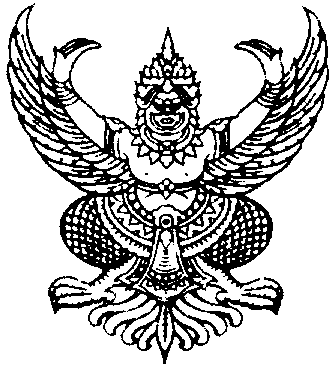   ประกาศเทศบาลตำบลกุดสิมเรื่อง  การประกาศใช้แผนพัฒนาท้องถิ่น (พ.ศ. 2561 - 2565) ของเทศบาลตำบลกุดสิม***********ตามระเบียบกระทรวงมหาดไทย ได้แจ้งหนังสือกระทรวงมหาดไทย ด่วนที่สุด ที่ มท 0810.3/ว 2931 ลงวันที่ 15 พฤษภาคม 2562 โดยกระทรวงมหาดไทยพิจารณาแล้วเห็นว่าพระราชกฤษฎีกา ว่าด้วยการบริหารงานจังหวัดและกลุ่มจังหวัดแบบบูรณาการ พ.ศ. 2561 มาตรา 19 วรรคสาม กำหนดให้เมื่อแผนพัฒนาจังหวัดได้รับความเห็นชอบจากคณะรัฐมนตรีและประกาศใช้แล้ว การจัดทำแผนพัฒนาท้องถิ่นขององค์กรปกครองส่วนท้องถิ่นและการดำเนินกิจการของจังหวัดและหน่วยงานของรัฐที่เกี่ยวข้องต้องสอดคล้องกับแผนพัฒนาจังหวัดดังกล่าวประกอบกับระเบียบสำนักนายกรัฐมนตรีว่าด้วยการบริหารงานเชิงพื้นที่แบบบูรณาการ พ.ศ. 2560 ข้อ 7 กำหนดให้แผนพัฒนาจังหวัด แผนพัฒนากลุ่มจังหวัด และแผนพัฒนาภาคมีระยะเวลาห้าปี ดังนั้น เพื่อให้แผนพัฒนาท้องถิ่นขององค์กรปกครองส่วนท้องถิ่นในปัจจุบัน ซึ่งเป็นแผนพัฒนาท้องถิ่นที่มีระยะเวลาสี่ปี (พ.ศ.2561 - 2564) มีความสอดคล้องและเชื่อมโยงกับแผนพัฒนาจังหวัด แผนพัฒนากลุ่มจังหวัด รวมทั้งแผนปฏิบัติราชการประจำปีจังหวัด แผนปฏิบัติราชการประจำปีกลุ่มจังหวัด ตลอดจนสามารถบูรณาการแผนงาน/โครงการ/กิจกรรมและงบประมาณในพื้นที่ได้อย่างมีประสิทธิภาพ อันจะก่อให้เกิดประโยชน์สูงสุดให้กับประชาชน จึงอาศัยอำนาจตามข้อ 5 แห่งระเบียบกระทรวงมหาดไทย ว่าด้วยการจัดทำแผนพัฒนาขององค์กรปกครองส่วนท้องถิ่น  พร้อมทั้งกำหนดระยะเวลาแผนพัฒนาท้องถิ่นเป็นระยะเวลาห้าปี (พ.ศ. 2561 - 2565) และให้องค์กรปกครองส่วนท้องถิ่นทบทวนให้แล้วเสร็จภายในวันที่ 15 มิถุนายน 2562 นั้น 		อาศัยอำนาจตามข้อ 17 ของระเบียบกระทรวงมหาดไทย ว่าด้วยการจัดทำแผนพัฒนาขององค์กรปกครองส่วนท้องถิ่น พ.ศ. 2548 รวมแก้ไขเพิ่มเติมถึง (ฉบับที่ 3) พ.ศ. 2561 จึงประกาศใช้แผนพัฒนาท้องถิ่น (พ.ศ. 2561 - 2565) ของเทศบาลตำบลกุดสิม  เพื่อใช้เป็นแนวทางในการพัฒนาเทศบาลตำบลกุดสิมสำหรับปีงบประมาณ พ.ศ. 2561 – 2565 ต่อไป และเป็นกรอบในการจัดทำงบประมาณรายจ่ายประจำปี งบประมาณรายจ่ายเพิ่มเติม และงบประมาณจากเงินสะสม และงบประมาณเงินอุดหนุนเฉพาะกิจ ในช่วงของแผนนั้น โดยสามารถดูรายละเอียดได้ที่ศูนย์ข้อมูลข่าวสาร สำนักปลัด งานนโยบายและแผน หรือผู้นำชุมชนของท่านทุกหมู่บ้าน		จึงประกาศมาให้ทราบโดยทั่วกัน			ประกาศ  ณ  วันที่  14  มิถุนายน   พ.ศ. 2562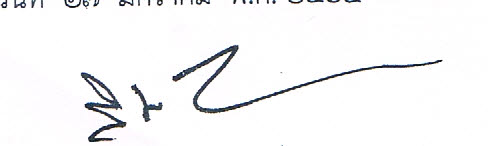 					(นายวิชัย   กว้างสวาสดิ์)				          นายกเทศมนตรีตำบลกุดสิม	สำนักปลัดเทศบาล 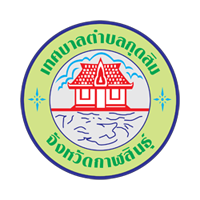 	งานนโยบายและแผน	โทร. 043 – 859087	โทรสาร 043 - 859587แผนพัฒนาท้องถิ่น(พ.ศ. 2561 - 2565)เทศบาลตำบลกุดสิม  อำเภอเขาวง  จังหวัดกาฬสินธุ์       Gmail : Kudsim_ 01@kudsim.go.th			     : contact@kudsim.go.th	งานนโยบายและแผน	โทร. 043 – 859087	โทรสาร 043 - 859587คำนำ		ด้วยกระทรวงมหาดไทยได้แจ้งซักซ้อมแนวทางการทบทวนแผนพัฒนาท้องถิ่น (พ.ศ. 2561-2565) ขององค์กรปกครองส่วนท้องถิ่น ตามระเบียบกระทรวงมหาดไทย ว่าด้วยการจัดทำแผนพัฒนาขององค์กรปกครองส่วนท้องถิ่น พ.ศ. 2548 และแก้ไขเพิ่มเติมถึง (ฉบับที่ 3) พ.ศ. 2561 ให้องค์กรปกครองส่วนท้องถิ่นถือเป็นแนวทางปฏิบัติตามแนวทางการประสานแผนพัฒนาท้องถิ่น โดยให้คณะกรรมการพัฒนาท้องถิ่นจัดประชุมประชาคมท้องถิ่น สัดส่วนประชาคมระดับตำบล เพื่อดำเนินการทบทวนแผนพัฒนาท้องถิ่น      (พ.ศ. 2561-2565) ให้มีความสอดคล้องกับยุทธศาสตร์การพัฒนาขององค์กรปกครองส่วนท้องถิ่นในเขตจังหวัด ยุทธศาสตร์จังหวัด ยุทธศาสตร์กลุ่มจังหวัด แผนพัฒนาจังหวัด แผนพัฒนากลุ่มจังหวัดแผนพัฒนาภาค แผนพัฒนาเศรษฐกิจและสังคมแห่งชาติ ฉบับที่ 12 และยุทธศาสตร์ชาติ 20 ปี (พ.ศ. 2561-2580) ในการนี้ คณะกรรมการพัฒนาเทศบาลตำบลกุดสิมและสัดส่วนประชาคมระดับตำบลได้พิจารณาและมีมติเห็นชอบในการทบทวนแผนพัฒนาท้องถิ่น (พ.ศ. 2561-2565) ของเทศบาลตำบลกุดสิม เมื่อวันที่  11  มิถุนายน  2562 ซึ่งคณะกรรมการสนับสนุนการจัดทำแผนพัฒนาเทศบาลตำบลกุดสิม ได้รวบรวมแนวทางและข้อมูลนำมาจัดทำร่างแผนพัฒนาท้องถิ่นดังกล่าวเสนอให้คณะกรรมการพัฒนาเทศบาลตำบลกุดสิมพิจารณาแล้วเสนอผู้บริหารท้องถิ่นได้พิจารณาอนุมัติร่างแผนพัฒนาท้องถิ่นและประกาศใช้แผนพัฒนาท้องถิ่น เมื่อวันที่ 14  มิถุนายน  2562 		คณะกรรมากรพัฒนาเทศบาลตำบลกุดสิม หวังเป็นอย่างยิ่งว่าเทศบาลตำบลกุดสิม จะได้นำแผนพัฒนาท้องถิ่น (พ.ศ. 2561-2565) ของเทศบาลตำบลกุดสิม ไปใช้เป็นแนวทางในการจัดทำงบประมาณและประสานแผนพัฒนาท้องถิ่น สามารถตอบสนองความต้องการของประชาชนในเขตเทศบาลตำบลกุดสิมได้ อย่างมีประสิทธิภาพต่อไป คณะกรรมการพัฒนาเทศบาลตำบลกุดสิมสารบัญหน้าส่วนที่ 1 สภาพทั่วไปและข้อมูลพื้นฐาน1. ด้านกายภาพ				                                                        1	1.1 ที่ตั้งของชุมชน  					1 	1.2 ลักษณะภูมิประเทศ					2	1.3 ลักษณะภูมิอากาศ					2	1.4 ลักษณะของดิน					2	1.5 ลักษณะของแหล่งน้ำ					2	1.6 ลักษณะของป่าไม้					2	2. ด้านการเมือง/การปกครอง                                                                         3	2.1 เขตการปกครอง					3	2.2 เขตการเลือกตั้ง					5	3. ประชากร                                                                                          7	3.1 ข้อมูลเกี่ยวกับจำนวนประชากร			7			3.2 ช่วงอายุและจำนวนประชากร				7	4. สภาพทางสังคม                                                                                      9	4.1 การศึกษา							4.2 สาธารณสุข						10	4.3 อาชญากรรม					10	4.4 ยาเสพติด						10	4.5 การสังคมสงเคราะห์					10	5 ระบบบริการพื้นฐาน                                                                              10	5.1 การคมนาคมขนส่ง					10	5.2 การไฟฟ้า						11	5.3 การประปา						11	5.4 โทรศัพท์						11	5.5 ไปรษณีย์						11	6. ระบบเศรษฐกิจ                                                                                    12	6.1 การเกษตร						12	6.2 การประมง						12	6.3 การปศุสัตว์						12	6.4 การบริการ						12	6.5 การท่องเที่ยว					12	6.6 อุตสาหกรรม					12	6.7 การพาณิชย์และกลุ่มอาชีพ				12	6.8 แรงงาน						12	7. ศาสนา ประเพณี วัฒนธรรม                                                                      13	7.1 การนับถือศาสนา 					13	7.2 ประเพณีและงานประจำปี				13	7.3 ภูมิปัญญาท้องถิ่น ภาษาถิ่น				13	7.4 สินค้าพื้นเมืองและของที่ระลึก				13	8. ทรัพยากรธรรมชาติ                                                                               14	8.1 น้ำ							14	8.2 ป่าไม้						15	8.3 ภูเขา						16	8.4 ทรัพยากรธรรมชาติที่สำคัญของ อปท.	ส่วนที่ 2 ยุทธศาสตร์องค์กรปกครองส่วนท้องถิ่น	1. ความสัมพันธ์ระหว่างแผนพัฒนาระดับมหภาค					        18	   1.1 แผนยุทธศาสตร์ชาติ 20 ปี						18	   1.2 แผนพัฒนาเศรษฐกิจและสังคมแห่งชาติ ฉบับที่ 12 			19	   1.3 แผนพัฒนาภาค/แผนพัฒนากลุ่มจังหวัด/แผนพัฒนาจังหวัด		19	   1.4 ยุทธศาสตร์การพัฒนาขององค์กรปกครองส่วนท้องถิ่นในเขตจังหวัด	24 – 31	2. ยุทธศาสตร์ขององค์กรปกครองส่วนท้องถิ่น					        32	   2.1 วิสัยทัศน์								32	   2.2 ยุทธศาสตร์							32	   2.3 เป้าประสงค์							32 – 33	   2.4 ตัวชี้วัด								33	   2.5 ค่าเป้าหมาย							34	   2.6 กลยุทธ์								35	   2.7 จุดยืนทางยุทธศาสตร์						36	   2.8 ความเชื่อมโยงของยุทธศาสตร์ในภาพรวม				36	3. การวิเคราะห์เพื่อการพัฒนาท้องถิ่น	   3.1 การวิเคราะห์กรอบการจัดทำยุทธศาสตร์ของ อปท.                        43	   3.2 การประเมินสถานการณ์สภาพแวดล้อมภายนอกที่เกี่ยวข้อง		44 – 46ส่วนที่ 3 การนำแผนพัฒนาท้องถิ่นไปสู่การปฎิบัติ		1. ยุทธศาสตร์การพัฒนาและแผนงาน					47 - 49	2. บัญชีโครงการพัฒนาท้องถิ่น						49		แบบ ผ 01 บัญชีสรุปโครงการพัฒนา				50 - 52		แบบ ผ 02 รายละเอียดโครงการพัฒนา				53		 - ยุทธศาสตร์ที่ 1 โครงสร้างพื้นฐาน				53 - 115		 - ยุทธศาสตร์ที่ 2 การพัฒนาคุณภาพชีวิตของประชาชน		116 - 119 		 - ยุทธศาสตร์ที่ 3 การมีส่วนร่วมของประชาชน			120 - 133		 - ยุทธศาสตร์ที่ 4 การสาธารณสุข					134 - 138		 - ยุทธศาสตร์ที่ 5 การป้องกันและดูแลรักษาความปลอดภัย		139 - 142		                       ในชีวิต	และทรัพย์สินของประชาชน					 - ยุทธศาสตร์ที่ 6 การรักษาทรัพยากรธรรมชาติและสิ่งแวดล้อม        143 - 149		 - ยุทธศาสตร์ที่ 7 การศึกษา					 150 - 166		- ยุทธศาสตร์ที่ 8 ศิลปวัฒนธรรม จารีตประเพณีและภูมิปัญญาท้องถิ่น   167 - 172		- ยุทธศาสตร์ที่ 9 สวัสดิการชุมชน					  173 - 175		- ยุทธศาสตร์ที่ 10 การบริหารงานทั่วไป				  176 - 201	แบบ ผ 02/1 รายละเอียดโครงการพัฒนา สำหรับโครงการที่เกินศักยภาพของ อปท.202-204	แบบ ผ03 บัญชีครุภัณฑ์						            205 - 225ส่วนที่ 4 การติดตามและประเมินผล									1. การติดตามและประเมินผลยุทธศาสตร์				226 - 231	2. การติดตามและประเมินผลโครงการ				232 - 237	3. สรุปผลการพัฒนาท้องถิ่น					238 - 244	4. ข้อเสนอแนะในการจัดทำแผนพัฒนาท้องถิ่นในอนาคต		                      245		4.1 ผลกระทบนำไปสู่อนาคต			           245		4.2 ข้อสังเกต ข้อเสนอแนะ ผลจากการพัฒนา	           245ภาคผนวก	1ส่วนที่  1สภาพทั่วไปและข้อมูลพื้นฐานที่สำคัญของเทศบาลตำบลกุดสิม****************1.  สภาพทั่วไป	ประวัติความเป็นมา		เทศบาลตำบลกุดสิมตั้งอยู่ในเขตพื้นที่ของอำเภอเขาวงจังหวัดกาฬสินธุ์ ได้รับการจัดตั้งเป็นสุขาภิบาลกุดสิม  เมื่อวันที่  11  กันยายน  2515  ตามประกาศในราชกิจจานุเบกษา  เล่มที่  89  ตอนที่  159  ลงวันที่  24  ตุลาคม  2515  อาศัยอำนาจตามความในมาตรา  5  แห่งพระราชบัญญัติสุขาภิบาล  พ.ศ.  2495  ได้ยกฐานะท้องถิ่นบางส่วนของตำบลคุ้มเก่า  กิ่งอำเภอเขาวง  และบางส่วนของตำบลสงเปลือย  อำเภอกุฉินารายณ์  จังหวัดกาฬสินธุ์  มีพื้นที่  7.5  ตารางกิโลเมตร  และได้รับการยกฐานะจากสุขาภิบาลเป็นเทศบาลตามพระราชบัญญัติเปลี่ยนแปลงฐานะสุขาภิบาลเป็นเทศบาล  เมื่อ  พ.ศ.  2542  ซึ่งได้รับประกาศตามราชกิจจานุเบกษา  เล่มที่  116  ตอนที่  3  ลงวันที่  20  กุมภาพันธ์  มีผลทำให้เปลี่ยนแปลงจากสุขาภิบาลกุดสิมเป็นเทศบาลตำบลกุดสิม  เมื่อวันที่  25  พฤษภาคม  พ.ศ. 2542  และวันที่  24  เมษายน  ของทุกปีเป็น  “วันเทศบาล”		เทศบาลตำบลกุดสิม  ตั้งอยู่ทางทิศตะวันตกของที่ว่าการอำเภอเขาวง  และเป็นเขตการปกครองของอำเภอเขาวง  จังหวัดกาฬสินธุ์  และอยู่ทางทิศตะวันออกเฉียงเหนือของจังหวัดกาฬสินธุ์  ถนนสายหลัก  คือ  ทางหลวงแผ่นดินสายกุฉินารายณ์ –สร้างค้อ  หมายเลข  2291  ห่างจากจังหวัดกาฬสินธุ์ประมาณ  95  กิโลเมตร  ห่างจากจังหวัดสกลนคร  85  กิโลเมตร  ห่างจากจังหวัดร้อยเอ็ด  100  กิโลเมตร  ห่างจากจังหวัดมุกดาหาร 110 กิโลเมตร และห่างจากกรุงเทพมหานคร 617 กิโลเมตร  เทศบาลตำบลกุดสิม  ตั้งอยู่หมู่ที่  14  บ้านแสนสุข  (ติดถนนสายกุฉินารายณ์– สร้างค้อ)  ตำบลคุ้มเก่า  อำเภอเขาวง  จังหวัดกาฬสินธุ์1. ด้านกายภาพ	1.1  ขนาดและที่ตั้ง		เทศบาลตำบลกุดสิมตั้งอยู่ระหว่างทิศเหนือติดเขตอำเภอนาคู ทิศตะวันตกติดเขตอำเภอกุฉินารายณ์  ทิศตะวันออกติดเขตอำเภอดงหลวง  จังหวัดมุกดาหาร  และมีพื้นที่  23.5  ตารางกิโลเมตรหรือประมาณ  14,687 ไร่ 2 งาน – ตารางวา ความหนาแน่นของประชากร  1 ตารางกิโลเมตรต่อประชากร 484 คน หรือ 1 ไร่ ต่อประชากร 1,238.82 คน ข้อมูลครัวเรือน  1 ตารางกิโลเมตร ต่อ จำนวนครัวเรือน 173.96 ครัวเรือนมีลักษณะพื้นที่คล้ายรูปสี่เหลี่ยมผืนผ้าครอบคลุมพื้นที่  3  ตำบล  25  หมู่บ้าน  ดังนี้ตำบลคุ้มเก่า  จำนวน  11  หมู่บ้าน   ประกอบด้วยหมู่ที่  1,2,3,4,8,9,14,15,16,17,18ตำบลกุดสิมคุ้มใหม่  จำนวน  7  หมู่บ้าน    ประกอบด้วยหมู่ที่  1,2,3,4,8,9,10ตำบลกุดปลาค้าว   จำนวน  7  หมู่บ้านประกอบด้วยหมู่ที่  1,2,3,4,5,6,7	เทศบาลตำบลกุดสิมมีเขตติดต่อพื้นที่องค์การบริหารส่วนตำบลใกล้เคียง  ดังต่อไปนี้		ทิศเหนือ		ติดต่อกับเขตองค์การบริหารส่วนตำบลหนองผือ		ทิศใต้			ติดต่อกับเขตองค์การบริหารส่วนตำบลกุดสิมคุ้มใหม่		ทิศตะวันออก		ติดต่อกับเขตองค์การบริหารส่วนตำบลคุ้มเก่า,เทือกเขาภูพาน		ทิศตะวันตก		ติดต่อกับเทศบาลตำบลสระพังทอง2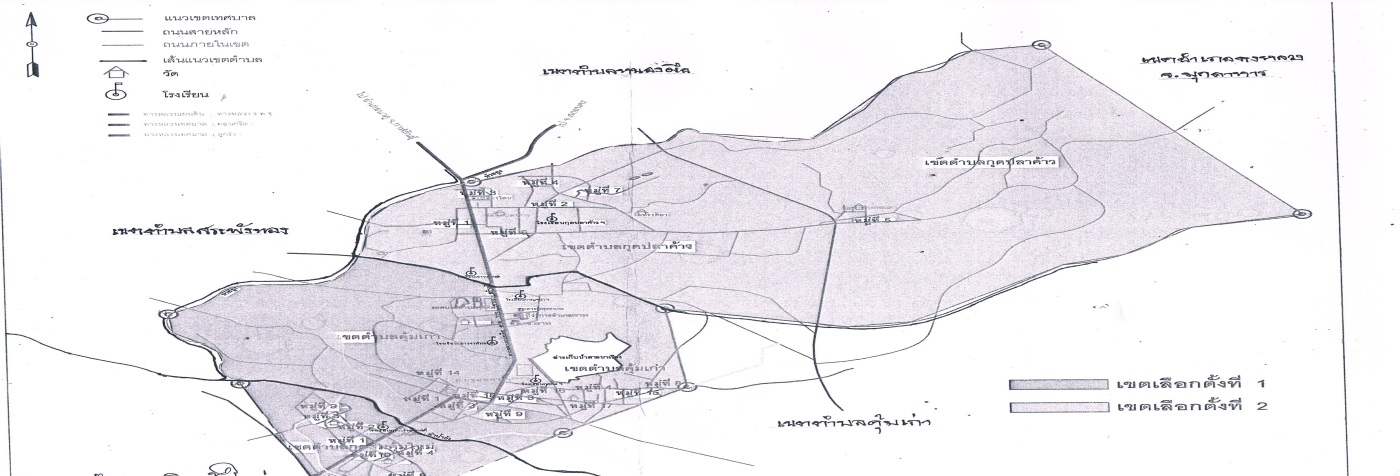 1.2  ลักษณะภูมิประเทศ		เทศบาลตำบลกุดสิม  เป็นที่ราบลุ่มมีเนินเขาล้อมรอบ  ลักษณะดินเป็นดินร่วนปนทราย  เหมาะสำหรับการปลูกข้าวมีลำห้วยพะยังไหลผ่าน	1.3  ลักษณะภูมิอากาศ		ลักษณะภูมิอากาศเป็นแบบมรสุมเขตร้อน  (Tropical  Monoon  Climate)  มี  3  ฤดูฤดูอากาศร้อนอบอ้าว  อุณหภูมิประมาณ 38-41 องศาเซลเซียล  มีพายุหมุนเขตร้อนผ่านเวียดนามสู่ประเทศไทย  ช่วงเดือน กุมภาพันธ์ – พฤษภาคมฤดูฝน  เริ่มจากเดือน พฤษภาคม – ตุลาคมฤดูหนาว  มีสภาพอากาศเย็น ถึงเย็นมากในช่วงเดือน ตุลาคม – กุมภาพันธ์	1.4. ลักษณะของดินพื้นที่เป็นที่ราบลุ่มมีเนินเขาล้อมรอบ  ลักษณะดินเป็นดินร่วนปนทราย  เหมาะสำหรับการปลูกข้าวมีลำห้วยพะยังไหลผ่าน	1.5 ลักษณะของแหล่งน้ำมีแหล่งน้ำสาธารณะ   3   แห่ง  คือ                                                       1. อ่างเก็บน้ำห้วยสายนาเวียง  ตำบลคุ้มเก่า  อยู่ในพื้นที่หมู่  16 ตำบลคุ้มเก่า2. หนองน้ำ			1.หนองน้ำที่อยู่  ต. คุ้มเก่า			 - หนองหลวง       - หนองกุดเบ้า  	- หนองแข้	          -หนองแต้			 -  หนองกุดคล้า	   - หนองกุดสิม   	- หนองกุดปลาเข็ง         -หนองเชียงเครือ2. หนองน้ำที่อยู่  ต.กุดสิมคุ้มใหม่			 - หนองกุดสะโงม, หนองหลวง			3.หนองน้ำที่อยู่  ต.  กุดปลาค้าว			 - หนองโสนอยู่ในพื้นที่หมู่   3 	          -  หนองหลวง       - หนองกุง			- หนองนกเป้า   อยู่ในพื้นที่หมู่  5  	-  หนองหิน3  ลำห้วย		3.1 ลำห้วย ต. คุ้มเก่า  - ลำห้วยสายนาเวียง  - ลำห้วยบง    - ลำห้วยยูง	-ลำน้ำยัง		3.2 ลำห้วย ต. กุดสิมคุ้มใหม่  - ลำห้วยน้อย	   - ลำห้วยกุดกว้าง		3.3 ลำห้วย ต. กุดปลาค้าว  - ลำห้วยยูง  - ลำห้วยป่าลวก   -ลำห้วยน้ำบ่อหมายเหตุ : สิ่งแวดล้อม  ขยะ ปริมาณขยะประมาณ 6  ตัน/วัน  กำจัดโดยการฝังกลบ  มีที่ทิ้งขยะ 12 ไร่       1.6 ลักษณะของไม้และป่าไม้       เขตพื้นที่เทศบาลตำบลกุดสิม เป็นลักษณะชุมชนเมืองกึ่งชนบท ส่วนพื้นที่นาไม่มีป่าไม้มีที่นาบางส่วนมีการทำการเกษตรผสมผสาน ปลูกต้นไม้ในพื้นที่นาเช่น ไม้ยางนา ไม้ยูคา พื้นที่บางส่วนตำบลกุดปลาค้าวติดกับเขตป่าดงหมู32. ด้านการเมือง/การปกครอง2.1 เขตการปกครองการบริหารการเมืองท้องถิ่น เทศบาลตำบลกุดสิม เป็นราชการบริหารส่วนท้องถิ่นที่มีฐานะเป็นนิติบุคคล และมีโครงสร้างของเทศบาลตำบลกุดสิม ประกอบด้วย  2  ส่วน คือ 1.) ฝ่ายสภาเทศบาลตำบลกุดสิม มีฐานะเป็นฝ่ายนิติบัญญัติ มีสมาชิกมาจากการเลือกตั้ง จำนวน 12 คน ประธานสภาฯ      1  คนรองประธานฯ 1  คนสมาชิกสภาเทศบาล 10  คน 2.) ฝ่ายบริหารเทศบาลตำบลกุดสิม มีคณะผู้บริหาร จำนวน 3 คน คือ นายกเทศมนตรี 1 คน รองนายกเทศมนตรี 2      คน เลขานุการนายก 1 คน และที่ปรึกษานายก 1 คน การบริหารราชการของเทศบาลตำบลกุดสิม ส่วนราชการ       ของเทศบาลตำบลกุดสิม มีปลัดเทศบาล เป็นผู้บังคับบัญชาโดยมีการแบ่งส่วนราชการออกเป็น 6 ส่วน ดังนี้      1. สำนักปลัด  มีหัวหน้าสำนักปลัด เป็นผู้บังคับบัญชา ดูแลสำนักปลัดเทศบาล      2. กองคลัง มีผู้อำนวยการกองคลัง เป็นผู้บังคับบัญชาดูแลกองคลัง     3. กองการศึกษา มีผู้อำนวยการกองการศึกษา เป็นผู้บังคับบัญชาดูแลกองการศึกษา      4. กองช่าง มีผู้อำนวยการกองช่าง เป็นผู้บังคับบัญชาดูแลกองช่าง      5. กองสาธารณสุขและสิ่งแวดล้อม มีผู้อำนวยการกองสาธารณสุขเป็นผู้บังคับบัญชาดูแลกองสาธารณสุข                             6. กองสวัสดิการสังคม มีผู้อำนวยการกองสวัสดิการ เป็นผู้บังคับบัญชา ดูแลกองสวัสดิการการบริหารส่วนท้องถิ่นได้แบ่งเขตเลือกตั้ง เทศบาลตำบลกุดสิม แบ่งการปกครองออกเป็น 25 หมู่บ้าน ดังนี้41. ตำบลคุ้มเก่า  จำนวน  11  หมู่บ้าน2.ตำบลกุดสิมคุ้มใหม่  จำนวน  7  หมู่บ้าน3.ตำบลกุดปลาค้าว  จำนวน  7  หมู่บ้าน5ที่มา :  ข้อมูลจากสำนักงานทะเบียนท้องถิ่น  เทศบาลตำบลกุดสิม  ณ  วันที่  23  เดือน  พฤษภาคม  พ.ศ. 2562	ข้อมูลประชากรในพื้นที่2.2 การเลือกตั้ง	เทศบาลตำบลกุดสิม มีฐานะเป็นนิติบุคคล และเป็นราชการบริหารส่วนท้องถิ่นได้แบ่งเขตเลือกตั้ง 2 เขตเลือกตั้งสมาชิกสภาเทศบาลตำบล (สท.)  หน่วยเลือกตั้ง 25 หน่วยเลือกตั้ง (25 หมู่บ้าน) มีสมาชิกสภาเทศบาลตำบล จำนวน  12  คน ประกอบด้วยประธานสภาฯ 1  คน  รองประธานฯ 1  คน สมาชิกสภาเทศบาล 10 คน  มีฝ่ายบริหาร ประกอบด้วยนายกเทศมนตรี  1  คน รองนายกเทศมนตรี 2 คน เลขานุการนายก 1 คน และที่ปรึกษานายก 1 คน อยู่ในเขตเลือกตั้งองค์การบริหารส่วนจังหวัดกาฬสินธุ์ เขตอำเภอเขาวง และเขตเลือกตั้งสมาชิกสภาผู้แทนราษฎรกาฬสินธุ์ (ส.ส.) เขต 53. ประชากร	3.1 ข้อมูลเกี่ยวกับจำนวนประชากร	เทศบาลตำบลกุดสิม  แบ่งการปกครองออกเป็น  3  ตำบล   25  หมู่บ้าน ดังนี้1. ตำบลคุ้มเก่า  จำนวน  11  หมู่บ้าน6ตำบลกุดสิมคุ้มใหม่  จำนวน  7  หมู่บ้านตำบลกุดปลาค้าว  จำนวน  7  หมู่บ้านที่มา :  ข้อมูลจากสำนักงานทะเบียนท้องถิ่น  เทศบาลตำบลกุดสิม  ณ  วันที่  23  เดือน  พฤษภาคม  พ.ศ. 2562	ข้อมูลประชากรในพื้นที่73.2 ช่วงอายุและจำนวนประชากรแยกตามช่วงอายุ (ปี) (เฉพาะผู้มีสัญชาติไทย และมีชื่ออยู่ในทะเบียนบ้าน)ที่มา :  ข้อมูลจากสำนักงานทะเบียนท้องถิ่น  เทศบาลตำบลกุดสิม  ณ  วันที่  23  เดือน  พฤษภาคม  พ.ศ. 2562แยกตามเชื้อสายประชากรตำบลคุ้มเก่า  จำนวน  11  หมู่บ้าน9แยกตามเชื้อสายประชากรตำบลกุดสิมคุ้มใหม่   จำนวน  7  หมู่บ้านแยกตามเชื้อสายประชากรตำบลกุดปลาค้าว   จำนวน  7  หมู่บ้าน4. สภาพทางสังคม	4.1 การศึกษา		สถาบันการศึกษาในเขตเทศบาลตำบลกุดสิม1. โรงเรียนระดับประถมศึกษา  2  แห่ง	คือ	- โรงเรียนกุดสิมวิทยาสาร- โรงเรียนกุดกว้างสวาสดิ์วิทยา2. ศูนย์ส่งเสริมการศึกษานอกระบบและการศึกษาตามอัธยาศัย  1  แห่ง3. ศูนย์พัฒนาเด็กเล็ก   1  แห่ง4. โรงเรียนเอกชน  3  แห่ง			-  โรงเรียนสมฤทัย-  โรงเรียนอนุบาลสมฤทัย-  โรงเรียนเขาวงวิทยา5. โรงเรียนขยายโอกาส  2  แห่ง			-  โรงเรียนกุดสิมวิทยาสาร-  โรงเรียนกุดปลาค้าวราษฎร์บำรุง6. โรงเรียนระดับมัธยมศึกษา  2  แห่ง		-  โรงเรียนเขาวงพิทยาคาร						-  โรงเรียนกาญจนาภิเษกวิทยาลัยกาฬสินธุ์	104.2 สาธารณสุข		ในเขตเทศบาลตำบลกุดสิมมีโรงพยาบาลของรัฐ  1  แห่ง  ขนาดประมาณ  100  เตียง มีสถานที่บริการสาธารณสุขอำเภอ 1  แห่ง คลินิกแพทย์ เอกชน 3 แห่ง การดำเนินงานด้านสาธารณสุขได้ดำเนินการในรูปแบบผสมผสานทั้งด้านการรักษาพยาบาล  การสุขาภิบาลสิ่งแวดล้อม การป้องกันและส่งเสริมสุขภาพพร้อมกันไปกับการสาธารณสุขมูลฐาน4.3 อาชญากรรมในเขตเทศบาลตำบลกุดสิมมีความปลอดภัยในด้านทรัพย์สินลดลงสาเหตุสืบเนื่องมาจากปัญหายาเสพติดทำให้ทรัพย์สินถูกลักขโมย เช่น การลักขโมยรถมอเตอร์ไซค์ การลักขโมยข้าวไปขาย การแก้ไขปัญหาร่วมกับสถานีตำรวจในการป้องกันและปราบปรามปัญหาความปลอดภัยในชีวิตและทรัพย์สินซึ่งร่วมกับกำนัน ผู้ใหญ่บ้านในการจัดตั้งเวรยาม สายตรวจชุมชน เพื่อความปลอดภัยทุกด้านในชุมชน4.4 ยาเสพติด		ในเขตเทศบาลตำบลกุดสิม ประชาชนยังมีปัญหาเกี่ยวข้องกับยาเสพติดประเภทต่างๆ เทศบาลควรมีจัดอบรมจัดสรรงบประมาณ จัดทำโครงการต่อต้านยาเสพติด เช่น กีฬาต่อต้านยาเสพติด มีการเดินรณรงค์ต่อต้านยาเสพติด มีการฝึกอบรมโครงการเยาวชนต้นกล้า และส่งเยาวชนเข้ารับการบำบัด4.5 การสังคมสงเคราะห์ในเขตเทศบาลตำบลกุดสิมประชาชนรับบริการสงเคราะห์ต่าง ๆ ดังนี้สงเคราะห์เบี้ยยังชีพผู้สูงอายุสงเคราะห์เบี้ยยังชีพผู้พิการ,เบี้ยยังชีพผู้ป่วยเอดส์สวัสดิการรักษาพยาบาลเด็กอายุ  0 – 12  ปีโครงการก่อสร้างซ่อมแซมที่อยู่อาศัยให้แก่ผู้ยากไร้โครงการประกันสุขภาพต่าง ๆ  ดังนี้-โครงการบัตรประกันสุขภาพของกระทรวงสาธารณสุข-บัตรประกันสังคม-ผู้มีสิทธิเบิกค่ารักษาพยาบาล5. ช่วยเหลือและสงเคราะห์ผู้ยากไร้ / ผู้ด้อยโอกาส6. กองทุนสวัสดิการชุมชนเทศบาลตำบลกุดสิมช่วยเหลือสมาชิกในด้านค่ารักษาพยาบาลและ    			    กรณีเสียชีวิต5. ระบบบริการพื้นฐาน	5.1 การคมนาคมขนส่ง		มีถนนสายหลักเพียง 1  สาย คือถนนทางหลวงแผ่นดินสายกุฉินารายณ์ – สร้างค้อหมายเลข  2291   มีรถโดยสารประจำทางวิ่งผ่าน สายอำเภอเขาวง - จังหวัดกาฬสินธุ์  สายอำเภอเขาวง – จังหวัดสกลนคร  สายอำเภอเขาวง -  แก่งนาง  (จังหวัดมุกดาหาร) และมีรถปรับอากาศชั้น  2  ออกจากอำเภอเขาวง – กรุงเทพมหานคร, สายอำเภอนาคู – กรุงเทพมหานคร	การจราจรภายในเขตเทศบาลตำบลกุดสิม เป็น – ถนนแอสฟัสท์ติกคอนกรีต  - ถนน คสล.                     - ถนนดินและลูกรัง   115.2 การไฟฟ้าประชาชนในเขตเทศบาลตำบลกุดสิมใช้บริการไฟฟ้าจากการไฟฟ้าส่วนภูมิภาคอำเภอเขาวงส่วนมากครัวเรือนที่ตั้งและอาศัยอยู่ภายในหมู่บ้านมีไฟฟ้าใช้อย่างทั่วถึง เพียงพอ แต่ปัจจุบันมีการขยายครัวเรือนออกไปตามทุ่งนา สวน ประชาชนยังมีความต้องการใช้ไฟฟ้าซึ่งเทศบาลมีการวางแผนการพัฒนาร่วมกับการไฟฟ้าส่วนภูมิภาคในการที่จะขยายเขตไฟฟ้า เพื่อให้ประชาชนได้ใช้ไฟฟ้าอย่างทั่วถึงเพียงพอ สำหรับไฟฟ้าที่ชำรุดเสียหาย มีงานซ่อมบำรุงของกองช่างดูแลครอบคลุมทั้งเทศบาลเพื่อความสะดวกของประชาชนที่มาใช้เส้นทางในการสัญจรไปมาในเวลากลางคืน5.3  การประปา	ประชาชนภายในเขตเทศบาลตำบลกุดสิม ส่วนมาการใช้น้ำในเขตบริการของสำนักงานการประปาส่วนภูมิภาค และประชาชนอีกส่วนหนึ่งใช้น้ำประปาหมู่บ้าน คือ บ้านทุ่งกระเดา หมู่ 5 ต.กุดปลาค้าว การใช้น้ำครบทุกครัวเรือน5.4  โทรศัพท์ปัจจุบันทุกหมู่บ้าน ใช้โทรศัพท์เคลื่อนที่เป็นส่วนใหญ่ มีเสาส่งสัญญาณโทรศัพท์ตั้งอยู่ในเขตเทศบาลตำบลกุดสิมข้างโรงเรียนกุดสิมวิทยาสาร ประชาชนนิยมใช้โทรศัพท์เคลื่อนที่เป็นส่วนมากอำนวยความสะดวกได้ทุกอย่างเช่นการโอนเงิน การจ่ายสินค้าและอื่นๆ5.5  ไปรษณีย์หรือการสื่อสารหรือการขนส่ง และวัสดุ ครุภัณฑ์	ในเขตเทศบาลตำบลกุดสิมฺมีที่ทำการไปรษณีย์  1 แห่ง ตั้งอยู่หมู่ 18 ตำบลคุ้มเก่า ประชาชนยังใช้บริการของเอกชนคือบริษัทเคอรี่ 1 แห่ง ตั้งอยู่หมู่ 2 ตำบลกุดสิมคุ้มใหม่ และมีวัสดุ ครุภัณฑ์ไว้บริหารประชาชน เช่น รถยนต์บรรทุกน้ำ รถบรรทุกเก็บขนขยะ รถกระเช้าไฟฟ้า รถยนต์ตู้ รถยนต์ EMS เต็นท์ เก้าอี้ โต๊ะ ฯลฯ126. ระบบเศรษฐกิจ	6.1 การเกษตร		ประชาชนในเขตเทศบาลส่วนมากมีรายได้จากการประกอบอาชีพทำการเกษตร  ผลิตผลทางการเกษตรที่สำคัญ  ได้แก่ ข้าว อ้อย มันสำปะหลัง  ยางพารา ในเขตเทศบาลตำบลกุดสิมฺ ประชาชนส่วนมากมีอาชีพทำนา การปลูกข้าวเหนียวเป็นหลักเพื่อไว้บริโภคและบางส่วนก็แบ่งขายเพื่อใช้จ่ายในครอบครัว และปลูกข้าวเจ้าและปลูกพืชผักสวนครัวไว้บริโภคในครัวเรือนโดยยึดหลักปรัชญาเศรษฐกิจพอเพียงตามแนวพระราชดำริ6.2 การประมงในเขตเทศบาลตำบลกุดสิมฺ นำหลักเศรษฐกิจพอเพียงมาใช้ในชีวิตโดยทำการประมงน้ำจืดเพาะเลี้ยงปลาเพื่อจำหน่าย เช่น การเพาะพันธุ์ปลา เลี้ยงปลานิล เลี้ยงปลาหมอ ปลาดุก6.3 การปศุสัตว์ในเขตเทศบาลตำบลกุดสิม มีสำนักงานปศุสัตว์ของรัฐ  1  แห่ง บริการให้คำปรึกษาแก่ประชาชนในการเลี้ยงสัตว์ประเภทต่างๆ ยังให้บริการทำหมันสุนัข แมว และการป้องกันรักษาโรคต่างๆที่เกิดกับสัตว์เลี้ยงประชาชนมีการเลี้ยงสัตว์ เช่น วัว ควาย หมู ฯลฯ แต่มีจำนวนไม่มากต่อครัวเรือน เนื่องจากไม่มีพื้นที่ในการเลี้ยง และประชาชนไม่ได้บริหารจัดการเป็นระบบเพื่อเลี้ยงสัตว์โดยเฉพาะ6.4 การบริการ		ในเขตเทศบาลตำบลกุดสิมมีอาชีพให้บริการ เช่น อาชีพตัดผม เสริมสวย ร้านอาหาร ร้านจำหน่ายทั่วไปบริการประชาชนตลอด 24 ชั่วโมง ร้านเซเว่น ร้านโลตัส อู่ซ่อมรถ การไฟฟ้าส่วนภูมิภาค ร้านขายยา โรงสี วิทยุชมชน ร้านขายของส่ง ตลาดสด และอื่นๆ6.5 การท่องเที่ยวในเขตเทศบาลตำบลกุดสิม มีประเพณีที่ส่งเสริมการท่องเที่ยว เช่น ประเพณีแห่เทียนเข้าพรรษา ประเพณีลอยกระทง ประเพณีสงกรานต์ งานผู้ไทนานาชาติ งานวันเหยาโลกนอกจากนี้ยังมีสถานที่ท่องเที่ยวอ่างเก็บน้ำห้วยสายนาเวียง ศูนย์ศิลปาชีพบ้านกุดสิม ศูนย์วัฒนธรรมผู้ไท การท่องเที่ยวเชิงวัฒนธรรม และเกษตรผสมผสาน เกษตรทฤษฎีใหม่ เศรษฐกิจพอเพียง และอื่นๆ6.6 อุตสาหกรรมในเขตเทศบาลตำบลกุดสิม  ไม่มีอุตสาหกรรมขนาดใหญ่  มีอุตสาหกรรมขนาดเล็กคือโรงสีข้าวขนาดเล็กและอุตสาหกรรมในครัวเรือนคือการทอผ้าห่มสี่เหา สามารถสร้างรายได้ให้กับชุมชนเป็นอย่างดี		-ปั้มน้ำมัน		จำนวน	     5	แห่ง		-ปั้มหลอด		จำนวน	    4	แห่ง		-โรงสีข้าว		จำนวน     15	แห่ง		-อู่ซ่อมรถ		จำนวน     14	แห่ง		-ร้านค้า			จำนวน   111   แห่ง		-ร้านอาหาร		จำนวน	   50	แห่ง		-ร้านเสริมสวย		จำนวน	   11	แห่งข้อมูล งานพัฒนารายได้  ณ วันที่  22  พฤษภาคม  2562136.7  การพาณิชย์และกลุ่มอาชีพในเขตเทศบาลตำบลกุดสิม  มีธนาคารสาขา  4  แห่ง มีธุรกิจบริการน้ำมันที่จดทะเบียนจำนวน  4  แห่ง   นอกจากนี้ยังมีร้านอาหาร  ร้านเสริมสวย ร้านตัดเสื้อ  ร้านหาบเร่แผงลอย ร้านซ่อมรถยนต์  รถจักรยานยนต์  และร้านขายของเบ็ดเตล็ดอื่น ๆ มีกลุ่มอาชีพ กลุ่มทอผ้าสี่เหา กลุ่มตัดเสื้อผู้ไทตัดเย็บปักด้วยมือกลุ่มทอผ้าผู้ไทศูนย์ศิลปาบ้านกุดสิม6.8  แรงงาน		เทศบาลตำบลกุดสิม ส่วนมากประกอบอาชีพทำการเกษตร เช่น การทำนาปัจจุบันได้นำเทคโนโลยีมาใช้ในการเกษตรจำนวนมาก เริ่มจากการไถ่ ใช้รถไถ่ขนาดใหญ่ รถไถ่นาเดินตาม การเก็บเกี่ยวใช้รถเกี่ยวข้าว ทำให้การใช้แรงงานคนมีน้อยมาก7. ศาสนา ประเพณี วัฒนธรรม	7.1 การนับถือศาสนา	ประชากรส่วนใหญ่ของเทศบาลตำบลกุดสิมนับถือศาสนาพุทธ  จึงมีวัดและสำนักสงฆ์ในพุทธศาสนากระจายทั่วไปในพื้นที่  ตั้งอยู่ในเขตถึง  10  แห่ง  คือ1. วัดกุดปลาค้าว			2. วัดทรงศิลา			3. วัดทุ่งกระเดา4. วัดบูรพาคุ้มเก่า		5. วัดกลางกุดสิมเมืองเก่า		6. วัดบูรพากุดสิมคุ้มใหม่7. วัดกลางกุดสิมคุ้มใหม่		8. วัดอินทรนิมิตร		9. สำนักสงฆ์อ่างกระต่าย10. ที่พักสงฆ์เขาวงพรมวิหาร7.2 ประเพณีและงานประจำปีประชาชนในเขตเทศบาลตำบลกุดสิมเป็นชนเผ่าผู้ไทซึ่งยังคงรักษาขนบธรรมเนียมประเพณีผู้ไทไว้มิให้สูญหาย เช่น ประเพณีบวงสรวงเจ้าปู่ ที่หอมเหศักดิ์หลักเมือง,บวงสรวงดวงวิญญาณพระธิเบศร์วงศา,ประเพณีฟ้อนผู้ไท,ประเพณีแห่เทียนเข้าพรรษา,ประเพณีสงกรานต์,หมอเหยา ยังรักษาวัฒนธรรมประเพณีตามวันสำคัญต่าง ๆ ของไทยและสืบทอดประเพณีดั้งเดิมตาม ฮีต 12 คอง 14  เพื่อสืบทอดแก่เยาวชนรุ่นหลังไว้7.3 ภูมิปัญญาท้องถิ่น ภาษาถิ่น                ภูมิปัญญาท้องถิ่น มีการทอผ้าสี่เหา ชุดผู้ไท อาหารพื้นเมืองประกอบด้วย ชุบหน่อไม้ ชุบใบมะม่วง อ่อมหวาย อ่อมผักเสี้ยน อ่อมผักขี้เหล็ก อ่อมบอน ไข่มดแดง แกงเห็ด การรักษาคนป่วยด้วยยาสมุนไพรในท้องถิ่น ด้านสัญลักษณ์ด้วยการรักษาโดยหมอเหยา และบ้านเป็นเฮือนผู้ไท ประชาชนในเขตเทศบาลตำบลกุดสิมเป็นชนเผ่าผู้ไทซึ่งยังคงรักษาขนบธรรมเนียมภาษาถิ่นไว้ คือภาษาผู้ไทไว้มิให้สูญหายสื่อสารกันด้วยภาษาผู้ไท และการแต่งกายชุดผู้ไท ซึ่งปัจจุบันมีการเผยแพร่ภาษาผู้ไทหลายช่อทางในโลกโซเซี่ยล และในการจัดงานเหยาโลก	7.4 สินค้าพื้นเมืองและของที่ระลึก                 เทศบาลตำบลกุดสิมเป็นชนเผ่าผู้ไทซึ่งยังคงรักษาภูมิปัญญาท้องถิ่นไว้ สินค้าพื้นเมืองและของที่ระลึกที่หาซื้อได้ คือ ผ้าห่มสี่เหา ข้าวเหนียวเขาวง ข้าวกล้อง ข้าวไรเบอรี่ ชุดผู้ไท เสื้อผู้ไทเสื้อผู้ไทปักเย็บด้วยมือ148. ทรัพยากรธรรมชาติ	8.1 น้ำ	      เทศบาลตำบลกุดสิม มีแหล่งน้ำสาธารณะ   3   แห่ง  คือ                                                                       1. อ่างเก็บน้ำห้วยสายนาเวียง กักเก็บน้ำใช้ในการอุปโภคและบริโภคและผลิตน้ำประปาไว้ใช้ในเขตเทศบาล ตั้งอยู่ในพื้นที่หมู่ที่  16 ตำบลคุ้มเก่า        2. หนองน้ำ			1.หนองน้ำที่อยู่  ต. คุ้มเก่า			 - หนองหลวง       - หนองกุดเบ้า  	- หนองแข้	-หนองแต้			 -  หนองกุดคล้า	   - หนองกุดสิม   	- หนองกุดปลาเข็ง         -หนองเชียงเครือ2. หนองน้ำที่อยู่  ต.กุดสิมคุ้มใหม่			 - หนองกุดสะโงม, หนองหลวง			3.หนองน้ำที่อยู่  ต.  กุดปลาค้าว			 - หนองโสนอยู่ในพื้นที่หมู่   3 	-  หนองหลวง       - หนองกุง			- หนองนกเป้า   อยู่ในพื้นที่หมู่  5	-  หนองหิน3  ลำห้วย		3.1 ลำห้วย ต. คุ้มเก่า  - ลำห้วยสายนาเวียง  - ลำห้วยบง    - ลำห้วยยูง	-ลำน้ำยัง		3.2 ลำห้วย ต. กุดสิมคุ้มใหม่  - ลำห้วยน้อย	   - ลำห้วยกุดกว้าง เศรษฐกิจพอเพียงท้องถิ่น (ด้านการเกษตรและแหล่งน้ำ)	(1.)ข้อมูลพื้นฐานของหมู่บ้านหรือชุมชน		ในเขตเทศบาลตำบลกุดสิม เป็นพื้นที่เศรษฐกิจพอเพียงทุกหมู่บ้าน มีศูนย์เรียนรู้เศรษฐกิจพอเพียง จำนวน 5 แห่ง	1. ตำบลคุ้มเก่า  จำนวน  11  หมู่บ้าน152.ตำบลกุดสิมคุ้มใหม่  จำนวน  7  หมู่บ้าน3.ตำบลกุดปลาค้าว  จำนวน  7  หมู่บ้านที่มา :  ข้อมูลจากสำนักงานทะเบียนท้องถิ่น  เทศบาลตำบลกุดสิม  ณ  วันที่  23  เดือน  พฤษภาคม  พ.ศ. 2562	ข้อมูลประชากรในพื้นที่	(2) ข้อมูลด้านแหล่งน้ำทางการเกษตร		ประชาชนในพื้นที่มีแหล่งน้ำทางการเกษตร จากแหล่งน้ำธรรมชาติ เช่น ห้วย หนอง และแหล่งน้ำที่สร้างขึ้น เช่น บ่อ/สระน้ำ ในไร่นา แต่มีปริมาณไม่เพียงพอต่อการใช้น้ำ เทศบาลตำบลกุดสิมมีอ่างเก็บน้ำห้วยสายนาเวียง 1 แห่ง มีห้วย 7 แห่ง ลำน้ำ 1 แห่ง	(3) ข้อมูลด้านแหล่งน้ำกิน น้ำใช้ (หรือน้ำเพื่อการอุปโภค บริโภค)		แหล่งน้ำกิน ปัจจุบันประชาชนส่วนมากซื้อน้ำดื่มจากร้านค้า สหกรณ์น้ำดื่ม ผู้ประกอบการโรงน้ำแข็ง ผู้ประกอบการน้ำดื่มในหมู่บ้าน ซื้อน้ำจากตู้หยอดเหรียญ 8.2 ป่าไม้	เทศบาลตำบลกุดสิม มีป่าไม้อยู่ในเขตป่าภูสีฐาน ซึ่งเป็นเขตอนุรักษ์168.3 ภูเขา		พื้นที่ในเขตเทศบาลตำบลกุดสิม ตำบลกุดปลาค้าวมีพื้นที่ติดภูเขาที่ล้อมรอบ คือ ภูสีฐาน ส่วนตำบลคุ้มเก่าและตำบลกุดสิมคุ้มใหม่นั้นไม่มีพื้นที่ติดกับภูเขา	8.4 คุณภาพของทรัพยากรธรรมชาติ		ในปัจจุบันสภาพทรัพยากรธรรมชาติ ต้นกำเนิดของแหล่งน้ำป่าไม้ถูกทำลายลง ทำให้แหล่งน้ำตื้นเขิน9. อื่นๆ (ถ้ามีระบุด้วย)	9.1  โครงสร้างและกระบวนการบริหารงานบุคคล		เทศบาลตำบลกุดสิม เป็นองค์กรปกครองส่วนท้องถิ่น มีผู้บริหารและสมาชิกสภาเทศบาล จำนวน                       16  คน  ดังนี้		-นายกเทศมนตรี		จำนวน  1  คน	   -รองนายกเทศมนตรี	จำนวน  2  คน		-เลขานุการนายกเทศมนตรีจำนวน  1  คน	   -ที่ปรึกษานายกเทศมนตรี  จำนวน  1   คน		- สมาชิกสภา  จำนวน  11  คน		บุคลากรที่ปฏิบัติงานประจำ	จำนวน  125	คน   ดังนี้		1. พนักงานเทศบาล			-สำนักปลัด				จำนวน		15	คน			-กองคลัง				จำนวน		6	คน			-กองช่าง				จำนวน		4	คน			-กองการศึกษา				จำนวน		16	คน			-กองสาธารณสุขและสิ่งแวดล้อม		จำนวน		3	คน			-กองสวัสดิการสังคม			จำนวน		6	คน						รวม		50	คน		2. ลูกจ้างประจำ			-กองช่าง				จำนวน		2	คน			-กองสาธารณสุขและสิ่งแวดล้อม		จำนวน		1	คน						รวม		3	คน3. พนักงานจ้างตามภารกิจ			-สำนักปลัด				จำนวน		18	คน			-กองคลัง				จำนวน		6	คน			-กองช่าง				จำนวน		5	คน			-กองการศึกษา				จำนวน		5	คน			-กองสาธารณสุขและสิ่งแวดล้อม		จำนวน		2	คน			-กองสวัสดิการสังคม			จำนวน		3	คน						รวม		39	คน4. พนักงานจ้างทั่วไป			-กองช่าง				จำนวน		5	คน			-กองการศึกษา				จำนวน		2	คน			-กองสาธารณสุขและสิ่งแวดล้อม		จำนวน		4	คน						รวม		11	คน175. พนักงานแม่บ้าน			-สำนักปลัด				จำนวน		2	คน			-กองการศึกษา				จำนวน		2	คน						รวม		4	คน6. จ้างเหมาบริการ-กองช่าง				จำนวน		1	คน			-กองสาธารณสุขและสิ่งแวดล้อม		จำนวน		17      คน			- เก็บขยะมูลฝอย				จำนวน		9	คน			- ทำความสะอาดถนนฯ			จำนวน		8	คน						รวม		18	คนรวมบุคลากรเทศบาลตำบลกุดสิม  125  คนข้อมูลบุคลากร งานการเจ้าหน้าที่ ณ วันที่  22  พฤษภาคม 2562**********ส่วนที่ 2ยุทธศาสตร์การพัฒนาองค์กรปกครองส่วนท้องถิ่น18ส่วนที่  2ยุทธศาสตร์การพัฒนาองค์กรปกครองส่วนท้องถิ่น**********1.  ความสัมพันธ์ระหว่างแผนพัฒนาระดับมหภาค                 1.1 แผนยุทธศาสตร์ชาติ 20 ปี วิสัยทัศน์ “ประเทศไทยมีความมั่นคง มั่งคั่ง ยั่งยืน เป็นประเทศพัฒนาแล้ว ด้วยการพัฒนาตามหลัก     ปรัชญาของเศรษฐกิจพอเพียง”ยุทธศาสตร์ชาติ : กรอบการพัฒนาระยะยาว เพื่อให้บรรลุวิสัยทัศน์ “ประเทศมีความมั่นคง มั่งคั่ง ยั่งยืน เป็นประเทศพัฒนาแล้ว ด้วยการพัฒนาตามหลักปรัชญาของเศรษฐกิจพอเพียง”นำไปสู่การพัฒนาให้คนไทยมีความสุขและตอบสนองต่อการบรรลุ ซึ่งผลประโยชน์แห่งชาติ ในการที่จะพัฒนาคุณภาพชีวิต สร้างรายได้ระดับสูง เป็นประเทศพัฒนาแล้ว และสร้างความสุขของคนไทย สังคมความมั่นคง เสมอภาคและเป็นธรรม ประเทศสามารถแข่งขันได้ในระบบเศรษฐกิจ แบ่งเป็น 6 ด้าน ดังนี้ 	1.1 ยุทธศาสตร์ด้านความมั่นคง	1.2 ยุทธศาสตร์ด้านการสร้างความสามารถในการแข่งขัน	1.3 ยุทธศาสตร์ด้านการพัฒนาและเสริมสร้างศักยภาพคน	1.4 ยุทธศาสตร์ด้านการสร้างโอกาส ความเสมอภาคและความเท่าเทียมกันทางสังคม	1.5 ยุทธศาสตร์ด้านการสร้างการเติบโตบนคุณภาพชีวิตที่เป็นมิตรกับสิ่งแวดล้อม	1.6 ยุทธศาสตร์ด้านการปรับสมดุลและการพัฒนาระบบการบริหารจัดการภาครัฐความมั่นคง การมีความมั่นคงปลอดภัย จากภัยและการเปลี่ยนแปลงทั้งภายในประเทศและภายนอกประเทศในทุกระดับ ทั้งระดับประเทศ สังคม ชุมชน ครัวเรือน และปัจเจกบุคคล และมีความมั่นคงในทุกมิติ ทั้งมิติเศรษฐกิจ สังคม สิ่งแวดล้อม และการเมืองประเทศ  มีความมั่นคงในเอกราชและอธิปไตย มีสถาบันชาติ ศาสนา พระมหากษัตริย์ที่เข้มแข็งเป็นศูนย์กลางและเป็นที่ยึดเหนียวจิตใจของประชาชน ระบบการเมืองที่มั่นคงเป็นกลไกที่นำไปสู่การบริหารประเทศที่ต่อเนื่องและโปร่งใสตามหลักธรรมภิบาลสังคม  มีความปรองดองและความสามัคคี สามารถผนึกกำลังเพื่อพัฒนาประเทศ ชุมชน มีความเข้มแข็ง ครอบครัว มีความอบอุ่นประชาชน มีความมั่นคงในชีวิต มีงานและรายได้ที่มั่นคง พอเพียงกับการดำรงชีวิต มีที่อยู่อาศัยและความปลอดภัยในชีวิตทรัพย์สินฐานทรัพยากรและสิ่งแวดล้อม  ประชาชนมีความมั่นคงของอาหาร พลังงาน และน้ำความมั่งคั่งประเทศไทยมีการขยายตัวของเศรษฐกิจ อย่างต่อเนื่อง จนเข้าสู่กลุ่มประเทศรายได้สูง ความเหลื่อมล้ำของการพัฒนาลดลง ประชากรได้รับผลประโยชน์จากการพัฒนาอย่างเท่าเทียมกันมากขึ้นเศรษฐกิจมีความสามารถในการแข่งขันสูง  สามารถสร้างรายได้ทั้งจากภายในและภายนอกประเทศ สร้างฐานเศรษฐกิจและสังคมแห่งอนาคต และเป็นจุดสำคัญของการเชื่อมโยงในภูมิภาคทั้งการคมนาคมขนส่ง 19การผลิต การค้า การลงทุน และการทำธุรกิจ มีบทบาทสำคัญในระดับภูมิภาคและระดับโลก เกิดสายสัมพันธ์ทางเศรษฐกิจและการค้าอย่างมีพลังความสมบูรณ์ในทุนที่จะสามารถสร้างการพัฒนาต่อเนื่อง  ได้แก่ ทุนมนุษย์ ทุนทางปัญญา ทุนทางการเงิน ทุนที่เป็นเครื่องมือเครื่องจักร ทุนทางสังคมและทุนทรัพยากรธรรมชาติและสิ่งแวดล้อม	ความยั่งยืนการพัฒนาที่สามารถสร้างความเจริญ  รายได้ และคุณภาพชีวิตของประชาชนให้เพิ่มขึ้นอย่างต่อเนื่อง ซึ่งเป็นการเจริญเติบโตของเศรษฐกิจที่ไม่ใช้ทรัพยากรธรรมชาติเกินพอดี ไม่สร้างมลภาวะต่อสิ่งแวดล้อมจนเกินความสามารถในการรองรับและเยี่ยวยาของระบบนิเวศน์การผลิตและการบริโภคเป็นมิตรกับสิ่งแวดล้อม  และสอดคล้องกับกฎระเบียบของประชาคมโลก ซึ่งเป็นที่ยอมรับร่วมกัน ความอุดมสมบูรณ์ของทรัพยากรธรรมชาติและสิ่งแวดล้อมมีคุณภาพดีขึ้น คนมีความรับผิดชอบต่อสังคม มีความเอื้ออาทร เสียสละเพื่อผลประโยชน์ส่วนรวมมุ่งประโยชน์ส่วนรวมอย่างยั่งยืน  ให้ความสำคัญกับการมีส่วนร่วมของประชาชนทุกภาคส่วน เพื่อการพัฒนาในทุกระดับอย่างสมดุล มีเสถียรภาพ และยั่งยืนประชาชนทุกภาคส่วนในสังคม  ยึดถือและปฏิบัติตามปรัชญาของเศรษฐกิจพอเพียง ความมั่นคง ความมั่งคั่ง ความยั่งยืน “ ประเทศมีความมั่นคง มั่งคั่ง ยั่งยืน เป็นประเทศพัฒนาแล้ว ด้วยการพัฒนาตามปรัชญาเศรษฐกิจพอเพียง”1.2 แผนพัฒนาเศรษฐกิจและสังคมแห่งชาติ ฉบับที่ 12 (พ.ศ. 2560 - 2564) กำหนดประเด็นยุทธศาสตร์การพัฒนาไว้ 10 ยุทธศาสตร์ ดังนี้	ยุทธศาสตร์ที่ 1 เสริมสร้างและพัฒนาศักยภาพทุนมนุษย์	ยุทธศาสตร์ที่ 2 การสร้างความเป็นธรรม ลดความเหลื่อมล้ำ	ยุทธศาสตร์ที่ 3 การสร้างความเข้มแข็งทางเศรษฐกิจและแข่งขันได้อย่างยั่งยืน	ยุทธศาสตร์ที่ 4 การเติบโตที่เป็นมิตรกับสิ่งแวดล้อม	ยุทธศาสตร์ที่ 5 ความมั่นคง	ยุทธศาสตร์ที่ 6 เพิ่มประสิทธิภาพการบริหารจัดการภาครัฐและธรรมาภิบาล	ยุทธศาสตร์ที่ 7 พัฒนาโครงสร้างพื้นฐานระบบโลจิสติกส์	ยุทธศาสตร์ที่ 8 วิทยาศาสตร์เทคโนโลยี วิจัยและนวัตกรรม	ยุทธศาสตร์ที่ 9 การพัฒนาภูมิภาค เมือง พื้นที่เศรษฐกิจ	ยุทธศาสตร์ที่ 10 การต่างประเทศ ประเทศเพื่อนบ้าน ภูมิภาค1.3 แผนพัฒนาภาค/แผนพัฒนากลุ่มจังหวัด/แผนพัฒนาจังหวัด      1. แผนพัฒนาจังหวัด เป้าหมายการพัฒนาภาคตะวันออกเฉียงเหนือ “ พัฒนาให้หลุดพ้นจากความยากจน                                         สู่เป้าหมายการพึ่งตนเอง” ได้กำหนดประเด็นยุทธศาสตร์การพัฒนาไว้ ดังนี้	ยุทธศาสตร์ที่ 1 เพิ่มศักยภาพการผลิตไปสู่มาตรฐานเกษตรอินทรีย์ และอาหารปลอดภัย	ยุทธศาสตร์ที่ 2 พัฒนาอุตสาหกรรมเกษตรแปรรูปไปสู่ผลิตภัณฑ์ที่มีมูลค่าเพิ่มสูงขึ้น	ยุทธศาสตร์ที่ 3 ยกระดับการท่องเที่ยวเชิงประเพณี วัฒนธรรม อารยะธรรมขอมยุคก่อนประวัติศาสตร์ และ                               กีฬาสู่นานาชาติ20ยุทธศาสตร์ที่ 4 เพิ่มประสิทธิภาพการบริหารจัดการน้ำเพื่อการพัฒนาที่ยั่งยืนยุทธศาสตร์ที่ 5 ฟื้นฟูทรัพยากรป่าไม้ให้คงความอุดมสมบูรณ์และรักษาความหลากหลายทางชีวภาพในพื้นที่                    ต้นน้ำของจังหวัดเลย อุดรธานี สกลนคร ชัยภูมิ นครราชสีมา     2. แผนพัฒนากลุ่มจังหวัดภาคตะวันออกเฉียงเหนือตอนกลาง พ.ศ. 2561 – 2565วิสัยทัศน์   “นวัตกรรม ระบบราง อุตสาหกรรมการเกษตร เชื่อมโยงการบริการ การท่องเที่ยว และโลจิสติกส์”กำหนดประเด็นยุทธศาสตร์การพัฒนา ดังนี้ยุทธศาสตร์ที่ 1 การพัฒนาศักยภาพการผลิตการเกษตรและอุตสาหกรรมการเกษตรให้สามารถแข่งขันได้                    อย่างยั่งยืน	ยุทธศาสตร์ที่ 2 การพัฒนาขีดความสามารถทางการแข่งขันด้านการค้า การบริการ และโลจิสติกส์	ยุทธศาสตร์ที่ 3 การเพิ่มศักยภาพการท่องเที่ยวอย่างครบวงจร  3. แผนพัฒนาจังหวัดกาฬสินธุ์ พ.ศ. 2561 – 2565       เป้าหมายการพัฒนาจังหวัด “มั่งคั่งด้วยเกษตรปลอดภัย ไม่ทิ้งใครไว้ข้างหลัง”      ตัวชี้วัดเป้าหมายการพัฒนาจังหวัดกาฬสินธุ์	1. ผลิตภัณฑ์มวลรวมเฉลี่ยต่อคนต่อปีเพิ่มสูงขึ้น ร้อยละ 7	2. สัดส่วนคนจนลดลง ร้อยละ 2.5 ต่อปี      กำหนดประเด็นยุทธศาสตร์การพัฒนา ดังนี้	ยุทธศาสตร์ที่ 1 พัฒนาศักยภาพที่มุ่งเน้นการผลิตสินค้าเกษตรและอาหารปลอดภัย	ยุทธศาสตร์ที่ 2 ยกระดับคุณภาพและรายได้ด้านการท่องเที่ยว และส่งเสริมการค้า การลงทุน นวัตกรรมให้                               ได้มาตรฐานและแข่งขันได้	ยุทธศาสตร์ที่ 3 เพิ่มประสิทธิภาพการบริหารจัดการทรัพยากรธรรมชาติและสิ่งแวดล้อม	ยุทธศาสตร์ที่ 4 การพัฒนาทุนมนุษย์ ลดความเหลื่อมล้ำ สร้างสังคมที่มีความมั่นคงและสงบสุขยุทธศาสตร์ที่ 1 พัฒนาศักยภาพที่มุ่งเน้นการผลิตสินค้าเกษตรและอาหารปลอดภัย	แนวทางการพัฒนาที่ 1 การบริหารจัดการพื้นที่เกษตร และส่งเสริมให้เกษตรกรดั้งเดิมพัฒนาสู่เกษตร                                          สมัยใหม่ รองรับกิจกรรมเกษตรและอาหารปลอดภัย				1.1 การส่งเสริมการผลิตสินค้าเกษตรเป้าหมาย				1.2 การบริหารจัดการการใช้ที่ดินเพื่อการเกษตร				1.3 การเตรียมพื้นที่เพาะปลูกและปรับปรุงดิน				1.4 การสร้างองค์ความรู้/ขีดความสามารถ/อาชีพให้เกษตรกร/แรงงานแนวทางการพัฒนาที่ 2 การวิจัยและพัฒนาวิธีการผลิต แปรรูป การบรรจุ มาตรฐานการผลิตและความ                              ปลอดภัย ผลิตภัณฑ์นวัตกรรม เทคโนโลยีให้มีคุณภาพสูง เพื่อการส่งออกและ                              รองรับตลาดสมัยใหม่			2.1 การวิจัยการผลิตแปรรูปคุณภาพสูง			2.2 การควบคุมคุณภาพและมาตรฐานและการรับรองคุณภาพ			2.3 การพัฒนาบรรจุภัณฑ์/การสร้างและพัฒนาแบรนด์			2.4 ระบบเกษตรปลอดวัสดุเหลือใช้21			2.5 การพัฒนาระบบคัดและบรรจุและตรวจสอบความปลอดภัย			2.6 การเพิ่มผลิตภาพแรงงานแนวทางการพัฒนาที่ 3 ส่งเสริมการรวมกลุ่มวิสาหกิจ/สหกรณ์/ผู้ประกอบการใหม่ เพิ่มศักยภาพการบริหาร                              จัดการและระบบบัญชี เพื่อดำเนินกิจกรรมเกษตรและอาหารปลอดภัย			3.1 สนับสนุนการรวมกลุ่มเกษตรกร			3.2 การสร้างองค์ความรู้/ขีดความสามารถ/อาชีพให้เกษตรกร/แรงงาน			3.3 การพัฒนาธุรกิจ ระบบบัญชี และการบริหารต้นทุน แนวทางการพัฒนาที่ 4 การบริหารจัดการสินค้าเกษตร พัฒนาและเสริมประสิทธิภาพระบบกระจายสินค้า                              และการตลาดครบวงจร 			4.1 พัฒนาระบบสาธารณูปโภคด้านการขนส่งและกระจายสินค้า			4.2 การพัฒนาธุรกิจการจัดการศูนย์กระจายสินค้า และการขนส่งสินค้า			4.3 พัฒนาระบบห้องเย็น			4.4 การพัฒนาตลาดกลางสินค้าพัฒนาระบบค้าส่งเชื่อมโยงโดยตรงกับผู้ซื้อและ                                     การตลาดสมัยใหม่			4.5 การวิเคราะห์สินค้าและความต้องการของตลาด การกระตุ้นการบริโภคและ                                     การประชาสัมพันธ์			4.6 จุดจำหน่ายสินค้ายุทธศาสตร์ที่ 2 ยกระดับคุณภาพและรายได้ด้านการท่องเที่ยว และส่งเสริมการค้า การลงทุน นวัตกรรมให้                               ได้มาตรฐานและแข่งขันได้แนวทางการพัฒนาที่ 1 พัฒนาเส้นทางท่องเที่ยวหลัก ทั้งโครงสร้างพื้นฐาน แหล่งท่องเที่ยวชุมชนท่องเที่ยว                               กิจกรรมการท่องเที่ยว สินค้าทางการท่องเที่ยว ผู้ประกอบการ การตลาดและการ                               ประชาสัมพันธ์ และยกระดับภาพลักษณ์ในเชิงคุณภาพพัฒนาระบบบริหารจัดการการท่องเที่ยวพัฒนาศักยภาพบุคลากร/ผู้ประการด้านการท่องเที่ยวมาตรฐานมัคคุเทศก์พัฒนาปัจจัยพื้นฐานด้านท่องเที่ยวและบริการพัฒนาและปรับปรุงสาธารณูปโภคโครงสร้างพื้นฐาน ถนน ไฟฟ้า การจัดการคุณภาพสิ่งแวดล้อมเพื่อการท่องเที่ยวที่ยั่งยืน การจัดการปัญหาจากการท่องเที่ยว เช่น สิ่งปฏิกูล ขยะและมลภาวะพัฒนาแหล่งและกิจกรรมท่องเที่ยวสร้างสรรค์กิจกรรมท่องเที่ยวรูปแบบพัฒนามาตรฐานแหล่งท่องเที่ยวยกระดับคุณภาพสิ่งอำนวยความสะดวกในสถานที่ท่องเที่ยวพัฒนาธุรกิจบริการท่องเที่ยว การรับรองมาตรฐานที่พักและโรงแรมพัฒนามาตรฐานธุรกิจบริการที่เกี่ยวเนื่องกับการท่องเที่ยว พัฒนามาตรฐานสินค้าและของฝาก และของที่ระลึก และพัฒนามาตรฐานธุรกิจนำเที่ยวพัฒนาการตลาดและประชาสัมพันธ์การทำการตลาดกลุ่มนักท่องเที่ยวคุณภาพการยกระดับภาพลักษณ์ในเชิงคุณภาพ22การบริหารจัดการข้อมูลเพื่อเพิ่มประสิทธิภาพในการพัฒนาจังหวัดการยกระดับภาพลักษณ์ในเชิงคุณภาพแนวทางการพัฒนาที่ 2 พัฒนาผลิตภัณฑ์สินค้า OTOP ผลิตภัณฑ์ชุมชนโดยสิ่งบ่งชี้ทางภูมิศาสตร์และการ                              เพิ่มศักยภาพวิสาหกิจขนาดกลางและ ขนาดย่อม ด้วยนวัตกรรมเทคโนโลยีให้มี                               คุณภาพสูงเพื่อการส่งออกและรองรับตลาดสมัยใหม่			2.1 การพัฒนาเทคโนโลยีและนวัตกรรมทางการผลิตพัฒนาบรรจุภัณฑ์			2.2 การให้การรับรองมาตรฐาน			2.3 พัฒนาศักยภาพบุคลากร และการให้ความรู้ในการพัฒนาผลิตภัณฑ์ การ                                      พัฒนาธุรกิจ ระบบบัญชี และการบริหารต้นทุน 2.4 พัฒนาการตลาดและประชาสัมพันธ์ การทำการตลาดสินค้า OTOP คุณภาพใน      ตลาดสมัยใหม่การยกระดับภาพลักษณ์ในเชิงคุณภาพ	แนวทางการพัฒนาที่ 3 ปรับปรุงโครงสร้างพื้นฐาน พัฒนาระบบโลจิสติกส์ และส่งเสริมการลงทุนและ                                             อุตสาหกรรมด้านการเกษตรและอาหารปลอดภัย				3.1 ปรับปรุงโครงสร้างพื้นฐานและระบบโลจิสติกส์ที่เพิ่มขีดความสามารถ                                                ทางการแข่งขันของจังหวัด				3.2 ส่งเสริมและการพัฒนาศักยภาพของอุตสาหกรรมอาหารปลอดภัย				3.3 ส่งเสริมสนับสนุนและการพัฒนาศักยภาพผู้ประกอบการ SME ยุทธศาสตร์ที่ 3 เพิ่มประสิทธิภาพการบริหารจัดการทรัพยากรธรรมชาติและสิ่งแวดล้อม	แนวทางการพัฒนาที่ 1 เพิ่มประสิทธิภาพการบริหารจัดการน้ำและเพิ่มพื้นที่การกระจายน้ำ รองรับกิจกรรม                                         เกษตรและอาหารปลอดภัย				1.1 เพิ่มพื้นที่กระจายน้ำเพื่อรองรับกิจกรรมเกษตรและอาหารปลอดภัย				1.2 พัฒนาน้ำบาดาลเพื่อการเกษตรเพื่อรองรับกิจกรรมเกษตรและอาหาร                                                ปลอดภัย				1.3 พัฒนาแหล่งน้ำเพื่อการเกษตรและเกษตรปลอดภัย	แนวทางการพัฒนาที่ 2 เพิ่มประสิทธิภาพการบริหารจัดการดิน และส่งเสริมการเพิ่มพื้นที่สีเขียวในทุกภาค                                         ส่วน				2.1 พัฒนาคุณภาพดินให้มีความเหมาะสมต่อกิจกรรมเกษตรและอาหารปลอดภัย				2.2 เพิ่มพื้นที่สีเขียวในพื้นที่จังหวัดกาฬสินธุ์แนวทางการพัฒนาที่ 3 การบริหารจัดการขยะที่เหมาะสม และสร้างวินัยของคนสู่การจัดการ ที่ยั่งยืน			3.1 ลดขยะอิเล็กทรอนิกส์ในพื้นที่จังหวัดกาฬสินธุ์			3.2 ลดขยะมูลฝอยในพื้นที่จังหวัดกาฬสินธุ์ยุทธศาสตร์ที่ 4 การพัฒนาทุนมนุษย์ ลดความเหลื่อมล้ำ สร้างสังคมที่มีความมั่นคงและสงบสุขแนวทางการพัฒนาที่ 1 สนับสนุนความเข้มแข็งของการใช้กลไก พชอ. ในการบูรณาการงานเชิงพื้นที่			1.1 ส่งเสริมให้คณะกรรมการพัฒนา พชอ. ตามแนวทาง พชอ. คุณภาพ			1.2 บูรณาการความร่วมมือ พัฒนาเด็กให้เป็นเด็กดี มีพัฒนาการสมวัย23แนวทางการพัฒนาที่ 2 พัฒนาทุนมนุษย์ ช่วงวัยปฐมวัย วัยรุ่น วัยเรียน			2.1 ส่งเสริมและพัฒนาการศึกษาในทุกช่วงวัย			2.2 ส่งเสริมการจัดการศึกษาเพื่อยกระดับผลสัมฤทธิ์ทางการเรียน			2.3 ส่งเสริมการจัดการสอนอาชีพในสถานศึกษาขั้นพื้นฐาน			2.4 ส่งเสริมการสร้างกลไกกระบวนการแนะแนวงานอาชีพในสถานศึกษาแนวทางการพัฒนาที่ 3 พัฒนาทุนมนุษย์ ช่วงวัยทำงาน			3.1 พัฒนาอาชีพที่สอดคล้องกับความต้องการของตลาดแรงงานในและนอกพื้นที่				3.2 ส่งเสริมประชาชนวัยทำงานกลุ่มเป้าหมาย ให้มีพฤติกรรมสุขภาพที่พึง                                      ประสงค์	แนวทางการพัฒนาที่ 4 พัฒนาทุนมนุษย์ ช่วงวัยผู้สูงอายุ			4.1 ยกระดับดำเนินกิจกรรมของโรงเรียนผู้สูงอายุแนวทางการพัฒนาที่ 5 การรักษาความสงบเรียบร้อยในชีวิตและทรัพย์สินของประชาชนและการป้องกัน                              และแก้ไขปัญหาภัยพิบัติ (น้ำท่วม/น้ำแล้ง)			5.1 ป้องกันอาชญากรรมโดยการมีส่วนรวมของประชาชน			5.2 ปองกันและแก้ไขปัญหาภัยพิบัติ			5.3 พัฒนาเทคโนโลยีในการเฝ้าระวังภัยพิบัติ			5.4 ส่งเสริมให้ อปท. มีการดำเนินการป้องกันเด็ก 0 – 15 ปี จากการจมน้ำ แนวทางการพัฒนาที่ 6 ป้องกันและแก้ไขปัญหายาเสพติด			6.1 ยกระดับยุทธการฟ้าแดดสงยาง			6.2 เร่งรัดดำเนินงานตามมาตรการหมู่บ้านสีขาวแนวทางการพัฒนาที่ 7  ป้องกันและแก้ไขปัญหา การค้ามนุษย์ และการทุจริตและประพฤติมิชอบ			7.1 ส่งเสริมและป้องกันการค้ามนุษย์			7.2 ให้ความรู้ด้านกฎหมายเกี่ยวกับการทุจริตและการประพฤติมิชอบแนวทางการพัฒนาที่ 8 พัฒนา การลดความเหลือมล้ำด้านสังคม การบริการด้านสุขภาพ และการเข้าถึง                               กระบวนการยุติธรรมสร้างความมั่นคงของมนุษย์			8.1 ส่งเสริมให้ประชาชนเข้าถึงสวัสดิการของรัฐ			8.2 ส่งเสริมการเข้าถึงกระบวนการยุติธรรม และอำนวยความยุติธรรมให้กับ                                      ประชาชน			8.3 เร่งรัดดำเนินงานการยกระดับคนจนขั้นพื้นฐาน ตามโครงการกาฬสินธุ์ไม่ทิ้ง                                     ใครไว้ข้างหลังแนวทางการพัฒนาที่ 9 เพิ่มประสิทธิภาพการบริหารจัดการภาครัฐ			9.1 เพิ่มประสิทธิภาพการบริหารจัดการภาครัฐ241.4 ยุทธศาสตร์การพัฒนาขององค์กรปกครองส่วนท้องถิ่นในเขตจังหวัด      ยุทธศาสตร์องค์การบริหารส่วนจังหวัดกาฬสินธุ์ 1.  ยุทธศาสตร์องค์การบริหารส่วนจังหวัดกาฬสินธุ์	วิสัยทัศน์ (Vision)		“คุณภาพชีวิตดี  วิถีพอเพียง  คู่เคียงวัฒนธรรม  มุ่งนำการศึกษา			พัฒนาแหล่งท่องเที่ยว  ไม่ยุ่งเกี่ยวกับยาเสพติด”	พันธกิจ (Mission)การพัฒนาคนและสังคมที่มีคุณภาพพัฒนาเศรษฐกิจและส่งเสริมการท่องเที่ยวส่งเสริมและพัฒนาเกษตรกรรม และภูมิปัญญาท้องถิ่นพัฒนาองค์กรและพัฒนาการศึกษาท้องถิ่นการพัฒนาโครงการสร้างพื้นฐานการรักษาความมั่นคงภายใน และพัฒนาระบบบริการภายใต้การบริหารงานกิจการบ้านเมืองที่ดี	ยุทธศาสตร์ที่ 1 ยุทธศาสตร์การพัฒนาคนและสังคมที่มีคุณภาพ	แนวทางการพัฒนาเสริมสร้างระบบสุขภาพที่มีคุณภาพอย่างครบวงจร ตั้งแต่การส่งเสริม การป้องกัน การรักษา และการฟื้นฟูพัฒนา ส่งเสริม และสนับสนุนกีฬา ศูนย์การกีฬา ศูนย์การกีฬาเพื่อสร้างโอกาสให้เยาวชนพัฒนาทักษะการกีฬาสู่ความเป็นเลิศพัฒนาระบบการเรียนรู้ตลอดชีวิตส่งเสริมสนับสนุน คุณภาพชีวิตเด็ก สตรี ผู้สูงอายุ คนพิการ และผู้ด้อยโอกาสส่งเสริมสนับสนุน การรักษาความปลอดภัยในชีวิตและทรัพย์สินสนับสนุนการป้องกัน ควบคุม และแก้ไขปัญหาโรคติดต่อและโรคไม่ติดต่อแก่ประชาชนส่งเสริมสนับสนุนการศึกษาขั้นพื้นฐานที่จำเป็นเร่งรัดและไม่ซ้ำซ้อนกับหน่วยงานต้นสังกัดส่งเสริมคุณธรรม จริยธรรมและธรรมาภิบาลบูรณาการป้องกันและแก้ไขปัญหาสาธารณภัยและเร่งรัดช่วยเหลือฟื้นฟูผู้ประสบภัยดูแลรักษาและฟื้นฟูทรัพยากรธรรมชาติและสิ่งแวดล้อมการป้องกันและแก้ไขปัญหายาเสพติดยุทธศาสตร์ที่ 2 ยุทธศาสตร์การพัฒนาเศรษฐกิจและส่งเสริมการท่องเที่ยวแนวทางการพัฒนาส่งเสริมการท่องเที่ยวให้ได้มาตรฐานส่งเสริมและสนับสนุน เอกลักษณ์การท่องเที่ยว ด้านสิ่งแวดล้อม วิถีชีวิต วัฒนธรรม ประเพณีของท่องถิ่นส่งเสริมการท่องเที่ยวทุกประเภท เช่น การท่องเที่ยว เชิงวัฒนธรรม  เชิงนิเวศน์  และเชิงสุขภาพส่งเสริมและเพิ่มช่องทางการท่องเที่ยวเชื่อมโยงระหว่างภูมิภาคและระหว่างประเทศ25ส่งเสริมการมีส่วนร่วมของภาครัฐ เอกชน ชุมชน และองค์กรปกครองส่วนท้องถิ่นในการพัฒนาการบริการและการท่องเที่ยวยุทธศาสตร์ที่ 3 ส่งเสริมและพัฒนาเกษตรกรรม และภูมิปัญญาท้องถิ่นแนวทางการพัฒนาพัฒนาส่งเสริม และสนับสนุนการทำการเกษตรที่ยั่งยืนตามหลักปรัชญาเศรษฐกิจพอเพียงส่งเสริมสนับสนุนและพัฒนาประสิทธิภาพปัจจัยการผลิตผ้าไหมแพรวาและผ้าทอพื้นเมืองส่งเสริมให้มีการใช้ปัจจัยการผลิตที่มาจากอินทรีย์ชีวภาพที่มีคุณภาพเพิ่มสินค้าเกษตรที่ได้คุณภาพมาตรฐานและปลอดภัย (GAP)ส่งเสริมการศึกษาอบรมและฝึกอาชีพเพื่อเสริมสร้างความเข้มแข็งของชุมชนส่งเสริมการมีอาชีพมีรายได้และความเข้มแข็งของชุมชนพัฒนา ส่งเสริม สนับสนุนการเพิ่มมูลค่าผลิตภัณฑ์ชุมชนอย่างครบวงจร ตั้งแต่การออกแบบการผลิต  การบรรจุภัณฑ์และการตลาดยุทธศาสตร์ที่ 4 ยุทธศาสตร์การพัฒนาองค์กรและพัฒนาการศึกษาท้องถิ่นแนวทางการพัฒนาพัฒนา ส่งเสริม และสนับสนุนการจัดการศึกษาที่มีคุณภาพในทุกระดับทั้งในและนอกระบบครอบคลุมทุกช่วงวัยสนับสนุนการพัฒนาสิ่งอำนวยความสะดวกเพื่อส่งเสริมการพัฒนาคุณภาพผู้เรียนส่งเสริมสนับสนุน การพัฒนาคุณภาพมาตรฐานการศึกษาส่งเสริมให้เด็กและเยาวชนสามารถใช้ภาษาต่างประเทศในการติดต่อสื่อสารพัฒนาความรู้ด้านเทคโนโลยีสารสนเทศให้กับบุคลากรของท้องถิ่นและประชาชนในจังหวัดพัฒนาบุคลากรขององค์การบริหารส่วนจังหวัดกาฬสินธุ์เพื่อรองรับสภาวการณ์ที่เปลี่ยนแปลงปรับปรุงและพัฒนาเครื่องมือเครื่องใช้และอาคารสถานที่ปฏิบัติงานส่งเสริมงานด้านการศึกษา  การฝึกอบรมพัฒนาอาชีพรองรับการก้าวเข้าสู่ประชาคมอาเซียนส่งเสริมการปฏิบัติค่านิยมหลักของคนไทย 12 ประการยุทธศาสตร์ที่ 5 ยุทธศาสตร์การพัฒนาโครงสร้างพื้นฐานแนวทางการพัฒนาพัฒนาระบบโครงข่ายการคมนาคมขนส่งเชื่อมระหว่างหมู่บ้าน  ตำบล  และอำเภอส่งเสริมการพัฒนา และดูแลรักษาแหล่งน้ำธรรมชาติเพื่อให้มีน้ำเพียงพอต่อการอุปโภคบริโภคบริหารจัดการภารกิจถ่านโอนให้มีประสิทธิภาพและเกิดประสิทธิผลส่งเสริมสนับสนุนการพัฒนาระบบโครงสร้างพื้นฐาน สาธารณูปโภค สาธารณูปการให้สอดคล้องกับความจำเป็นและความต้องการของประชาชน26ยุทธศาสตร์ที่ 6 ยุทธศาสตร์การพัฒนาความมั่นคงภายในและพัฒนาระบบบริหารภายใต้การ                     บริหารงานกิจการบ้านเมืองที่ดี		แนวทางการพัฒนาเพิ่มศักยภาพการรักษาความสงบเรียบร้อยในพื้นที่ส่งเสริมการบริหารงานแบบบูรณาการภายใต้การบริหารกิจการบ้านเมืองที่ดี	1.4 ยุทธศาสตร์การพัฒนาขององค์กรปกครองส่วนท้องถิ่นในเขตจังหวัด			วิสัยทัศน์			“การเกษตรปลอดภัย  ส่งเสริมภูมิปัญญาท้องถิ่นเพิ่มศักยภาพการท่องเที่ยวและบริการ			  อนุรักษ์ทรัพยากรธรรมชาติและสิ่งแวดล้อม พัฒนาคน และสังคมอย่างยั่งยืน”	ยุทธศาสตร์การพัฒนา  ประกอบด้วย  7  ด้าน  ดังนี้		ยุทธศาสตร์ที่ 1  การพัฒนาคนและสังคมที่มีคุณภาพเพื่อรองรับการก้าวเข้าสู่ประชาคมอาเซียน		ยุทธศาสตร์ที่ 2  การพัฒนาการผลิตทางการเกษตรและการตลาดอย่างครบวงจรยุทธศาสตร์ที่ 3  การพัฒนาผ้าไหมแพรวาและส่งเสริม ศิลปะ วัฒนธรรม จารีตประเพณี และภูมิ                       ปัญญาท้องถิ่น  		ยุทธศาสตร์ที่ 4  การพัฒนาเศรษฐกิจและการท่องเที่ยว		ยุทธศาสตร์ที่ 5  การพัฒนาโครงสร้างพื้นฐาน		ยุทธศาสตร์ที่ 6  การอนุรักษ์ทรัพยากรธรรมชาติและสิ่งแวดล้อม		ยุทธศาสตร์ที่ 7  การรักษาความมั่นคงภายในและพัฒนาระบบบริหารภายใต้การบริหารงานกิจการ		                     บ้านเมืองที่ดี			ยุทธศาสตร์ที่ 1  การพัฒนาคมและสังคมที่มีคุณภาพ		แนวทางการพัฒนาส่งเสริมการศึกษาและกระบวนการเรียนรู้ตลอดชีวิตส่งเสริมคุณธรรม จริยธรรมและธรรมาภิบาล	ส่งเสริมการสาธารณสุขและการจัดระบบสวัสดิการสังคมและคุ้มครองสิทธิของประชาชนส่งเสริมการพัฒนาเด็กและเยาวชนให้เป็นพลเมืองที่มีคุณภาพการเสริมสร้างศักยภาพและโอกาสของ ผู้สูงอายุ คนพิการและผู้ด้อยโอกาสสนับสนุนบทบาทของสตรีในท้องถิ่นในการมีส่วนร่วมในการพัฒนาท้องถิ่น การส่งเสริมการมีอาชีพรายได้ และความเข้มแข็งของชุมชนสนับสนุนสถาบันครอบครัวให้เข้มแข็งของชุมชนส่งเสริมการวิจัยและพัฒนาส่งเสริมและสนับสนุนการพัฒนาศักยภาพเศรษฐกิจฐานรากชาชนในการพึ่งตนเองตามหลักปรัชญาของเศรษฐกิจพอเพียงอย่างยั่งยืนส่งเสริมและพัฒนาการศึกษาเพื่อทางรอดและทางเลือก27ยุทธศาสตร์ที่ 2  การพัฒนาการผลิตทางการเกษตรแนวทางการพัฒนาส่งเสริมการเพิ่มผลผลิตทางการเกษตรและการตลาดอย่างครบวงจรส่งเสริมการผลิตสินค้าเกษตรที่ได้คุณภาพมาตรฐานและปลอดภัย (GAP) การสร้างมูลค่าเพิ่มการพัฒนาโครงสร้างพื้นฐานและศูนย์สารสนเทศข้อมูลทางการเกษตรการบริหารจัดการองค์กรเกษตรกรให้เข้มแข็งและกินดีอยู่ดีมีรายได้เพิ่มขึ้นตามแนวปรัชญาเศรษฐกิจพอเพียงส่งเสริมให้มีการใช้ปัจจัยการผลิตที่มาจากอินทรีย์ชีวภาพที่คุณภาพพัฒนาแหล่งน้ำและกระจายน้ำเพื่อการเกษตร และอุปโภค บริโภคส่งเสริมวิจัยและพัฒนาส่งเสริมกลุ่มผู้ผลิตเกษตรอินทรีย์ชีวภาพ ปศุสัตว์  และการเกษตรแบบผสมผสานอย่างครบครบวงจรยกระดับผลผลิตทางการเกษตรทุกรูปแบบ ในการส่งออกสู่ประชาคมอาเซียนส่งเสริมการแปรรูปผลผลิตทางการเกษตรเพื่อการจำหน่ายอย่างครบวงจรยุทธศาสตร์ที่ 3  การพัฒนาผ้าไหมแพรวา ผ้ามัดย้อมจากสีธรรมชาติ และส่งเสริมศิลปะวัฒนธรรม จารีต                    ประเพณี และภูมิปัญญาท้องถิ่น 	แนวทางการพัฒนาพัฒนาคุณภาพการบริหารจัดการส่งเสริมสนับสนุนและพัฒนาผู้ผลิต/ผู้ประกอบการส่งเสริมสนับสนุนและพัฒนาประสิทธิภาพปัจจัยการผลิตผ้าไหมแพรวาและผ้าทอพื้นเมือง ผ้ามัดย้อมจากสีธรรมชาติการเชื่อมโยงผ้าไหมแพรววากับการท่องเที่ยวเชิงวัฒนธรรมส่งเสริมมาตรฐานการผลิตและระบบควบคุมคุณภาพส่งเสริมและเพิ่มช่องทางการตลาดระหว่างภูมิภาคและระหว่างประเทศการวิจัยการผลิตการตลาดผ้าไหมแพรวาส่งเสริมศิลปะ  วัฒนธรรมและภูมิปัญญาท้องถิ่นส่งเสริมการลงทุนเศรษฐกิจสร้างสรรค์ส่งเสริมและต่อยอดจุดเด่นของผลิตภัณฑ์ของท้องถิ่นเสริมสร้างอาชีพ ผลิตภัณฑ์และบริการด้านวัฒนธรรมท้องถิ่นให้เป็นวัฒนธรรมสร้างสรรค์พัฒนาแหล่งเรียนรู้ทางวัฒนธรรมและการนันทนาการส่งเสริมและเชื่อมโยงผ้าไหมแพรวากับการท่องเที่ยวเชิงวัฒนธรรมส่งเสริมพัฒนาทำนุบำรุงศาสนา28ยุทธศาสตร์ที่ 4 การพัฒนาเศรษฐกิจและการท่องเที่ยวแนวทางการพัฒนาส่งเสริมและพัฒนาแหล่งท่องเที่ยวให้ได้มาตรฐานเสริมสร้างขีดความสามารถของผู้ประกอบการและบุคคลกรให้มีศักยภาพส่งเสริมและพัฒนาธุรกิจการค้า การบริการ และอุตสาหกรรมพัฒนาระบบเทคโนโลยีสารสนเทศ และฐานข้อมูลด้านการท่องเที่ยวการพัฒนาและสร้างความเข้มแข็งของวิสาหกิจชุมชนส่งเสริมและเพิ่มช่องท่องการท่องเที่ยวเชื่อมโยงระหว่างภูมิภาคและระหว่างประเทศการพัฒนาปัจจัยการสนับสนุนและสร้างความเข้มแข็งของผู้ประกอบการส่งเสริมการมีส่วนร่วมของภาครัฐ เอกชน ชุมชนและองค์กรปกครองส่วนท้องถิ่นในการพัฒนาด้านบริการและการท่องเที่ยวส่งเสริมการท่องเที่ยวและวิถีชีวิตอันดีงามของประชาชนท้องถิ่นทุกประเภท เช่น การท่องเที่ยวเชิงวัฒนธรรม เชิงนิเวศน์ เชิงสุขภาพฯการพัฒนาระบบข้อมูลและสารสนเทศ การประชาสัมพันธ์  และการให้บริการส่งเสริมงานประเพณีและวัฒนธรรมท้องถิ่นส่งเสริมพัฒนาความมั่นคงด้านปัจจัยการผลิต ส่งเสริมความมั่นคงในพื้นที่ทำกิน และเพิ่มศักยภาพการเข้าถึงแหล่งทุนยุทธศาสตร์ที่ 5  การพัฒนาโครงสร้างพื้นฐานแนวทางการพัฒนาพัฒนาการคมนาคมและการขนส่งพัฒนาด้านสาธารณูปโภคและสาธารณูปการพัฒนาด้านผังเมืองพัฒนาระบบการจัดการน้ำพัฒนาระบบพลังงานพัฒนาระบบกำจัดขยะพัฒนาระบบสื่อสารยุทธศาสตร์ที่ 6  การอนุรักษ์ทรัพยากรธรรมชาติและสิ่งแวดล้อมแนวทางการพัฒนาส่งเสริมให้ชุมชนมีส่วนร่วมในการบริหารจัดการทรัพยากรธรรมชาติและสิ่งแวดล้อมอย่างยั่งยืนเสริมสร้างประสิทธิภาพการบริหารจัดการสิ่งแวดล้อม ภายใต้การมีส่วนร่วมของทุกภาคส่วนเสริมสร้างองค์กรปกครองส่วนท้องถิ่นมีศักยภาพในการบริหารจัดการสิ่งแวดล้อมอย่างสมดุลและยั่งยืนสอดคล้องกับสภาพพื้นที่และวิถีชุมชนส่งเสริมการบริหารจัดการป่าแบบกลุ่มป่าชุมชน อุทยานแห่งชาติ เขตรักษาพันธุ์สัตว์ป่า สนับสนุนการจัดการอย่างมีส่วนร่วม29เสริมและพัฒนาระบบบำบัดน้ำเสีย  การบริหารจัดการด้านขยะ  ของเสียอันตราย มลพิษทางอากาศโดยวิธีที่เป็นมิตรกับสิ่งแวดล้อมอย่างครบวงจรเพิ่มขีดความสามารถขององค์กรปกครองส่วนท้องถิ่นในการจัดการขยะมูลฝอยและการจัดการน้ำเสียชุมชนสนับสนุนการจัดการทัพยากรธรรมชาติเพื่อให้เกิดความมั่นคงทางอาหาร	ยุทธศาสตร์ที่ 7  การรักษาความมั่นคงภายในและพัฒนาระบบบริหารภายใต้การบริหารงาน                          กิจการบ้านเมืองที่ดีแนวทางการพัฒนาการส่งเสริมความปลอดภัยในชีวิตและทรัพย์สิน การป้องกันและแก้ไขปัญหายาเสพติดส่งเสริมสนับสนุนการมีส่วนร่วมของประชาชนสร้างความเข้มแข็งของระบบตรวจสอบการทุจริตและประพฤติมิชอบการป้องกันและปราบปรามการทุจริตการเพิ่มประสิทธิภาพเจ้าหน้าที่ของรัฐในการให้บริการภาครัฐส่งเสริมสนับสนุนประชาธิปไตยภาคพลเมือง  การพัฒนาศักยภาพผู้นำชุมชนส่งเสริมการป้องกันและบรรเทาสาธารณภัยการบูรณาการป้องกันและแก้ไขปัญหาสาธารณภัยและเร่งรัดช่วยเหลือฟื้นฟูผู้ประสบภัยลดอุบัติภัยและความสูญเสียจากอุบัติเหตุจราจรให้เหลือน้อยที่สุดการรักษาความสงบเรียบร้อยในพื้นที่เพิ่มศักยภาพการรักษาความสงบเรียบร้อยภายในและความปลอดภัยในชีวิตและทรัพย์สินส่งเสริมการบริหารงานแบบบูรณาการภายใต้การบริหารการบ้านเมืองที่ดีส่งเสริมการป้องกันและบรรเทาสาธารณภัยแบบครบวงจรส่งเสริมเชิดชูและปกป้องสภาบันพระมหากษัตริย์ส่งเสริมรักษาความมั่นคงของประเทศโดยใช้หลักธรรมาภิบาลแผนพัฒนาอำเภอเขาวง	วิสัยทัศน์การพัฒนาของอำเภอเขาวง (Vision)	“แหล่งผลิตการเกษตรอินทรีย์ ขยายผลเกษตรทฤษฎีใหม่ สืบสานวัฒนธรรมผู้ไทยสังคม             สดใสน่าอยู่”พันธกิจ1. พัฒนาการเกษตรทฤษฎีใหม่2. ใช้ทรัพยากรธรรมชาติเพื่อการท่องเที่ยวและเรียนรู้3. พัฒนาคุณภาพชีวิตตามหลักสังคมพอดี เศรษฐกิจพอเพียง วัฒนธรรมพอเหมาะ     สิ่งแวดล้อมพองาม30ประเด็นยุทธศาสตร์1. พัฒนาเกษตรทฤษฎีใหม่อย่างเต็มรูปแบบ2. พัฒนาอุโมงค์ผันน้ำให้เป็นแหล่งท่องเที่ยวเชิงนิเวศน์3. พัฒนาทรัพยากรมนุษย์ให้มีจิตสำนึกพึ่งตนเองกลยุทธ์1. ส่งเสริมการเกษตรทฤษฎีใหม่2. ส่งเสริมการผลิตและใช้ปุ๋ยอินทรีย์3. เสริมการเรียนรู้โดยให้ประชาชนเป็นศูนย์กลาง4. เสริมสร้างความเข้มแข็งหมู่บ้าน ชุมชน สร้างครอบครัวอบอุ่นศิลปวัฒนธรรมดีงาม                                                         2579	                                                                            ทิศทางแผนพัฒนาฯ  ฉบับที่ 12 (พ.ศ. 2560 - 2564)ยุทธศาสตร์การพัฒนาภาค เมือง และพื้นที่เศรษฐกิจ : เป้าหมายการพัฒนาภาคตะวันออกเฉียงเหนือ “พัฒนาให้หลุดพ้นจากความยากจน สู่เป้าหมายการพึ่งตนเอง”แผนพัฒนากลุ่มจังหวัดภาคตะวันออกเฉียงเหนือตอนกลาง พ.ศ. 2561 – 2565 : วิสัยทัศน์ “ศูนย์กลางอุตสาหกรรมแปรรูปการเกษตร เชื่อมโยงการบริการ การท่องเที่ยว     และโลจิสติกส์ สู่อนุภูมิภาคลุ่มน้ำโขง”322.  ยุทธศาสตร์ขององค์กรปกครองส่วนท้องถิ่น2.1 วิสัยทัศน์	“บ้านเมืองสะอาด ปราศจากยาเสพติด ชีวิตปลอดภัย ก้าวไกลการศึกษา ล้ำค่าวัฒนธรรม  นำพาสู่เมืองน่า            อยู่มุ่งสู่เศรษฐกิจพอเพียง”	2.2 ยุทธศาสตร์		ยุทธศาสตร์และแนวทางการพัฒนา	ยุทธศาสตร์ที่	1. ด้านโครงสร้างพื้นฐาน	ยุทธศาสตร์ที่     2. ด้านการพัฒนาคุณภาพชีวิตของประชาชน	ยุทธศาสตร์ที่	3. ด้านการมีส่วนร่วมของประชาชน	ยุทธศาสตร์ที่	4. ด้านการสาธารณสุข	ยุทธศาสตร์ที่	5. ด้านการป้องกันและดูแลรักษาความปลอดภัยในชีวิตและทรัพย์สินของประชาชน	ยุทธศาสตร์ที่	6. ด้านการรักษาทรัพยากรธรรมชาติและสิ่งแวดล้อม	ยุทธศาสตร์ที่	7. ด้านการศึกษา	ยุทธศาสตร์ที่	8. ด้านศิลปะ  วัฒนธรรม  จารีตประเพณีและภูมิปัญญาท้องถิ่น	ยุทธศาสตร์ที่	9. ด้านสวัสดิการชุมชน	ยุทธศาสตร์ที่    10. ด้านการบริหารงานทั่วไป     2.3 เป้าประสงค์33	 2.4 ตัวชี้วัด34        2.5 ค่าเป้าหมาย 35   2.6 กลยุทธ์36      2.7 จุดยืนทางยุทธศาสตร์จุดยืนทางยุทธศาสตร์ ของเทศบาลตำบลกุดสิม   จุดยืนทางยุทธศาสตร์ กำหนดขึ้นจากการวิเคราะห์สภาพการณ์ที่เป็นปัจจัยเข้าเชิงนโยบาย ปัญหาความต้องการของประชาชน และภารกิจที่เป็นอยู่ในปัจจุบัน และที่ควรจะเป็นในอนาคต ในเบื้องต้น โดยการวิเคราะห์ความสำคัญต่อภารกิจ ความเร่งด่วนของปัญหา ผลกระทบต่อประชาชน ความเป็นไปได้ในทางปฏิบัติ และความเชื่อมโยงกับนโยบาย ทำให้ได้ความต้องการหรือความจำเป็นทางยุทธศาสตร์ที่เป็นหัวใจหลักแห่งความสำเร็จขององค์กร จุดยืนทางยุทธศาสตร์ เป็นความมุ่งมั่นที่จะใช้เป็นหลักในการพัฒนาตามกระบวนการของแผนยุทธศาสตร์ ซึ่งประกอบด้วย จุดยืนการพัฒนายุทธศาสตร์ ดังต่อไปนี้ 1. ด้านโครงสร้างพื้นฐาน	2. ด้านการพัฒนาคุณภาพชีวิตของประชาชน	3. ด้านการมีส่วนร่วมของประชาชน	4. ด้านการสาธารณสุข	5. ด้านการป้องกันและดูแลรักษาความปลอดภัยในชีวิตและทรัพย์สินของประชาชน	6. ด้านการรักษาทรัพยากรธรรมชาติและสิ่งแวดล้อม	7. ด้านการศึกษา	8. ด้านศิลปะ  วัฒนธรรม  จารีตประเพณีและภูมิปัญญาท้องถิ่น	9. ด้านสวัสดิการชุมชน        10. ด้านการบริหารงานทั่วไป     2.8 ความเชื่อมโยงของยุทธศาสตร์ในภาพรวม	ในภาพรวมแล้วยุทธศาสตร์การพัฒนาของเทศบาลตำบลกุดสิม มุ่งพัฒนาทั้ง 10 ด้าน ได้แก่1. ด้านโครงสร้างพื้นฐาน  2. ด้านการพัฒนาคุณภาพชีวิตของประชาชน  3. ด้านการมีส่วนร่วมของประชาชน 4. ด้านการสาธารณสุข  5. ด้านการป้องกันและดูแลรักษาความปลอดภัยในชีวิตและทรัพย์สินของประชาชน 6.  ด้านการรักษาทรัพยากรธรรมชาติและสิ่งแวดล้อม  7.  ด้านการศึกษา  8. ด้านศิลปวัฒนธรรม จารีตประเพณีและภูมิปัญญาท้องถิ่น  9.  ด้านสวัสดิการชุมชน 10. ด้านการบริหารงานทั่วไป เพื่อตอบสนองรองรับยุทธศาสตร์ในระดับจังหวัดและระดับเหนือขึ้นไป โดยสามารถอธิบายความเชื่อมโยงยุทธศาสตร์ในภาพรวมได้ ดังแผนภาพที่ปรากฏในหน้าถัดไป 372.8.1 ยุทธศาสตร์การพัฒนาของเทศบาลตำบลกุดสิม (พ.ศ. 2561 - 2565)38392.8.2 แผนผังยุทธศาสตร์การพัฒนาของเทศบาลตำบลกุดสิม (พ.ศ. 2561 - 2565)40412579ทิศทางแผนพัฒนาฯ ฉบับที่ 12 (พ.ศ. 2560 – 2564)ยุทธศาสตร์การพัฒนาภาค เมือง และพื้นที่เศรษฐกิจ : เป้าหมายการพัฒนาภาคตะวันออกเฉียงเหนือ “พัฒนาให้หลุดพ้นจากความยากจน สู่เป้าหมายการพึ่งตนเอง”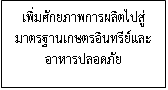 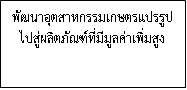 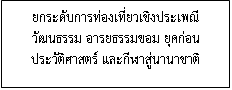 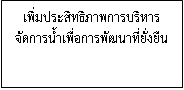 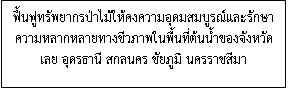 แผนพัฒนากลุ่มจังหวัดภาคตะวันออกเฉียงเหนือตอนกลาง พ.ศ. 2561 – 2565 :วิสัยทัศน์ “ศูนย์กลางอุตสาหกรรมแปรรูปการเกษตร เชื่อมโยงการบริการ การท่องเที่ยว และโลจิสติกส์ สู่ภูมิภาคลุ่มน้ำโขง”2561												256542ยุทธศาสตร์จังหวัดกาฬสินธุ์ พ.ศ. 2561 – 2565 : วิสัยทัศน์ “มั่งคั่งด้วยเกษตรปลอดภัย ไม่ทิ้งใครไว้ข้างหลัง”  2561												2565ยุทธศาสตร์องค์การบริหารส่วนจังหวัดกาฬสินธุ์วิสัยทัศน์“คุณภาพชีวิตดี วิถีพอเพียง คู่เคียงวัฒนธรรม มุ่งนำการศึกษา พัฒนาแหล่งท่องเที่ยว ไม่ยุ่งเกี่ยวยาเสพติด”ยุทธศาสตร์การพัฒนาขององค์กรปกครองส่วนท้องถิ่นในเขตจังหวัดกาฬสินธุ์ (2561 - 2565)วิสัยทัศน์ “การเกษตรปลอดภัย ส่งเสริมภูมิปัญญาท้องถิ่นเพิ่มศักยภาพการท่องเที่ยวและบริการ อนุรักษ์ทรัพยากรธรรมชาติและสิ่งแวดล้อม พัฒนาคน และสังคมอย่างยั่งยืน”2561                                                                                                 2565	ยุทธศาสตร์การพัฒนาของเทศบาลตำบลกุดสิม  (2561 – 2565)วิสัยทัศน์   “บ้านเมืองสะอาด ปราศจากยาเสพติด ชีวิตปลอดภัย ก้าวไกลการศึกษา ล้ำค่าวัฒนธรรม  นำพาสู่เมืองน่าอยู่ มุ่งสู่เศรษฐกิจพอเพียง”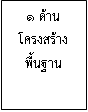 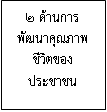 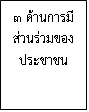 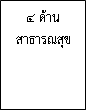 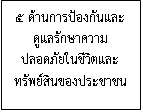 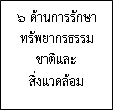 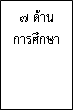 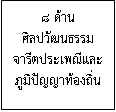 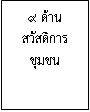 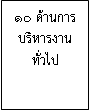 433.  การวิเคราะห์เพื่อพัฒนาท้องถิ่น3.1 การวิเคราะห์กรอบการจัดทำยุทธศาสตร์ขององค์กรปกครองส่วนท้องถิ่น	การวิเคราะห์ศักยภาพ เพื่อการประเมินผลสภาพการพัฒนาชุมชนภายในเขตเทศบาลตำบลกุดสิม โดยใช้เทคนิค SWOT  Analysis สรุปได้ ดังนี้ 	1) วิเคราะห์  SWOT  ด้านเศรษฐกิจ  2) วิเคราะห์  SWOT  ด้านสังคม443.2 การประเมินสถานการณ์สภาพแวดล้อมภายนอกที่เกี่ยวข้อง3.2.1) การเปลี่ยนแปลงในประเทศที่ส่งเผลกระทบต่อองค์กรปกครองส่วนท้องถิ่น- การเมืองการปกครองระดับประเทศ- กฎหมายเกี่ยวกับการควบรวมองค์กรปกครองส่วนท้องถิ่น- การเพิ่มขึ้นหรือลดลงของการจัดสรรเงินงบประมาณ3.2.2) การเปลี่ยนแปลงในระดับภูมิภาคที่จะส่งผลกระทบต่อองค์กรปกครองส่วนท้องถิ่นAEC หรือ Asean Economics Community หรือ ประชาคมเศรษฐกิจอาเชียน คือการรวมตัวของชาติในอาเชียน 10 ประเทศ โดยมี ไทย พม่า ลาว เวียดนาม มาเลเซีย สิงคโปร์ อินโดนีเซีย ฟิลิปปินส์ กัมพูชา บูรไน เพื่อที่จะให้มีผลประโยชน์ทางเศรษฐกิจร่วมกัน จะมีรูปแบบคล้ายๆ กลุ่ม Euro Zone นั่งเอง จะทำให้มีผลประโยชน์ อำนาจต่อรองต่างๆ กับคู่ค้าได้มากขึ้น และการนำเข้า ส่งออกของชาติในอาเซียนก็จะเสรี ยกเว้นสินค้าบางชนิดที่แต่ละประเทศอาจจะขอไว้ไม่ลดภาษีนำเข้า (เรียกว่าสินค้าอ่อนไหว)Asean จะรวมตัวเป็น ประชาคมเศรษฐกิจอาเซียนและมีผลเป็นรูปธรรม ณ วันที่ 31 ธันวาคม  2558 ณ วันนั้นจะทำให้ภูมิภาคนี้เปลี่ยนไปอย่างมาก โดย AEC Blueprint (แบบพิมพ์เขียว) หรือแนวทางที่จะให้ AEC เป็นไปคือ1. การเป็นตลาดและฐานการผลิตเดียวกัน2. การเป็นภูมิภาคที่มีขีดความสามารถในการแข่งขันสูง3. การเป็นภูมิภาคที่มีการพัฒนาทางเศรษฐกิจที่เท่าเทียมกัน4. การเป็นภูมิภาคที่มีการบูรณาการเข้ากับเศรษฐกิจโลกจากการที่เทศบาลตำบลกุดสิม ได้กำหนดยุทธศาสตร์การพัฒนา ไว้จำนวน 10 ยุทธศาสตร์ ดังนั้นจึงเคราะห์การเปลี่ยนแปลงในระดับภูมิภาค หรือ การเข้าสู่ AEC ที่จะส่งผลกระทบต่อเทศบาลตำบลกุดสิมในยุทธศาสตร์ต่างๆดังนี้ ผลการวิเคราะห์ปัญหาและความต้องการของประชาชนในท้องถิ่นตามประเด็นการพัฒนาท้องถิ่น จากผลการพัฒนาท้องถิ่นถึง ขอบข่ายและปริมาณของปัญหาพื้นที่เป้าหมาย กลุ่มเป้าหมายและการคาดการณ์แนวโน้มในอนาคตของพื้นที่เทศบาลตำบลกุดสิม ร่วมกับคณะกรรมการสนับสนุนการจัดทำแผนพัฒนา คณะกรรมการพัฒนาท้องถิ่น กรรมการประชาคมหมู่บ้านด้านโครงสร้าง1.1 การคมนาคม ปัญหาถนนลาดยางที่บางสายยังไม่เชื่อมโยง และบางสายยังเป็นหลุดเป็นบ่อขรุขระปัญหาคอนกรีตที่ยังไม่ทั่วถึงภายในหมู่บ้าน เนื่องจากงบประมาณไม่เพียงพอ ในแต่ละปีงบประมาณสร้างได้ประมาณ 80 – 230 เมตร แล้วแต่สภาพพื้นที่ เส้นทางคมนาคมบางสายไม่สะดวก เนื่องจากเส้นทางที่มีอยู่บางส่วนยังไม่ได้มาตรฐานเป็นหลุมเป็นบ่อ ถนนขาดการเชื่อมโยงให้เป็นระบบ ความต้องการของประชาชน คือ ปรับปรุงเส้นทางคมนาคมให้สะดวก ปลอดภัย ครอบคลุมและเป็นระบบ เพื่อรองรับการหลั่งไหลเข้ามาของประชากรประเทศเพื่อนบ้านในฐานะนักท่องเที่ยว คนงาน หรือการอื่นใด การพัฒนาโครงสร้างพื้นฐานที่สำคัญ เช่น ถนน ป้ายจราจรที่มีภาษอังกฤษและภาษาต่างประเทศที่จำเป็น เป็นต้น 1.2 การบริการด้านการประปา ไม่เพียงพอพื้นที่หมู่ที่ 5 บ้านทุ่งกระเดา ต. กุดปลาค้าว เกิดปัญหาการขาดแคลนน้ำอุปโภคบริโภคในฤดูร้อนการบริหารจัดการน้ำประปาจะต้องได้รับการปรับปรุงซ่อมแซม ความต้องการของประชาชน คือให้ขยายเขตท่อเมนประปาส่วนภูมิภาค วางท่อประปาหมู่บ้าน ขุดเจาะบ่อบาดาล451.3 การบริการด้านไฟฟ้า ยังไม่ทั่วถึงบริเวณที่มีการขยายพื้นที่ไปยังการเกษตรตามทุ่งนา และบางชุมชนไฟฟ้าตก เนื่องจากกำลังไฟฟ้าไม่พอ ความต้องการของประชาชน คือติดตั้งหม้อแปลงเพิ่มอีก และติดตั้งไฟส่องสว่างตามจุดชุมชนที่ยังไม่ทั่วถึง1.4 การระบายน้ำ การระบายน้ำเป็นไปอย่างล่าช้า เนื่องจากสภาพพื้นที่บริเวณตลาดสดเทศบาลเป็นพื้นที่ลาดทำให้น้ำไหลมารวมบริเวณตลาดประกอบมีสิ่งปลูกสร้างกีดขวางทางน้ำทำให้น้ำระบายไม่ทันเกิดน้ำท่วมขัง ความต้องการของประชาชน ก่อสร้างรางระบายน้ำในจัดที่มีน้ำท่วมขัง1.5 การพัฒนาแหล่งน้ำเพื่อการเกษตร ปัญหาคือขาดแคลนน้ำในการทำการเกษตร น้ำไม่เพียงพอสำหรับทำการเกษตรและเลี้ยงสัตว์ ความต้องการของประชาชน ขุดลอกแหล่งน้ำสาธารณะ ขุดสระตามไร่นา สร้างฝายกั้นน้ำ	2. ด้านการพัฒนาคุณภาพชีวิตของประชาชน      ด้านอาชีพ การแก้ไขปัญหาความยากจน ปัญหา คือ ประชาชนต้องการพัฒนาอาชีพเสริมหลังฤดูทำนา เพื่อเพิ่มรายได้ให้ครัวเรือน และอยากให้ส่งเสริมต่อยอดอาชีพเสริมที่มีอยู่แล้ว เช่น การทอผ้าพื้นเมือง และการเย็บปักเสื้อพื้นเมือง ให้สินค้ามีคุณภาพและเป็นที่นิยมในท้องตลาดสากล รวมทั้งจัดหาแหล่งจำหน่ายสินค้า ความต้องการของประชาชน คือ ฝึกอบรมพัฒนาผลิตภัณฑ์ เช่น เสื้อพื้นเมือง อบรมสร้างอาชีพใหม่ เช่น ทำดอกไม้จันทน์ ทำขนมไทย ทำปุ๋ยหมักชีวภาพ ทำน้ำพริก ตัดผมชาย ฯลฯ 3. ด้านการมีส่วนร่วมของประชาชนเทศบาลดำเนินโครงการโดยให้ประชาชนมีส่วนร่วมและตรวจสอบการบริหารงานของเทศบาลในด้านต่างๆ เช่น จัดกิจกรรมงานราชพิธี / รัฐพิธี การเลือกตั้งนายกเทศมนตรีและสมาชิกสภาเทศบาล จัดกิจกรรมวันเทศบาล การจัดเวทีประชาคม อบรมป้องกันการทุจริตและ พ.ร.บ. ข้อมูลข่าวสารทางราชการ ปรองดองสมานฉันท์ ค่านิยม 12 ประการ เตรียมรับเสด็จในพื้นที่จังหวัดกาฬสินธุ์ เทศบาลเคลื่อนที่4. ด้านสาธารณสุข      ด้านสาธารณสุขและพัฒนาคุณภาพชีวิตของประชาชน ปัญหา คือ โรคติดต่อหรือโรคระบาด เนื่องจากเปิดประชาคม อาเซียนตั้งแต่ พ.ศ. 2558 จึงต้องเฝ้าระวังโรคติดต่อ และโรคระบาดต่างๆ ที่จะเข้ามาและปัญหาด้านสุขภาพของประชาชน เช่น โรคเบาหวาน โรคไต ความดันโลหิต ฯลฯ ปัญหาการเฝ้าระวัง โรคไข้เลือดออก โรคพิษสุนัขบ้า เป็นต้น และการจัดบริการด้านสาธารณสุขให้กับประชาชนให้ทั่วถึง ความต้องการคือ ตั้งแบบประมาณและจัดทำโครงการเพื่อให้บริการด้านสาธารณสุข เช่น สนับสนุนงบประมาณให้ สาธารณสุขมูลฐานชุมชน (สสมช.) ประจำหมู่บ้าน ด้านส่งเสริมสุขภาพ เช่น ส่งเสริมให้ประชาชนออกกำลังกาย และอบรมผู้ประกอบการร้านอาหารและแผงจำหน่ายในตลาดสดเทศบาลตำบลกุดสิม และปรับปรุงอาคารตลาดสดให้น่าอยู่น่าซื้อ5. ด้านการป้องกันและดูแลรักษาความปลอดภัยในชีวิตและทรัพย์สินของประชาชน5.1 ด้านการป้องกันและดูแลดูแลรักษาความปลอดภัยในชีวิตและทรัพย์สินปัญหาคือการลักขโมยน้อย การมั่วสุ่มของกลุ่มเด็กวัยรุ่น ความต้องการ คือ ติดตั้งกล้องวงจรปิดตามจุดต่างๆ และจุดเสี่ยงต่างๆ5.2 ด้านการใช้รถตามถนน ปัญหาคือ เกิดอุบัติเหตุตามท้องถนนบ่อย ความต้องการ คือ จัดอบรมการปฏิบัติตามกฎจราจร เพื่อสร้างจิตสำนึกให้กับประชาชนในการป้องกันการเกิดอุบัติเหตุตามถนนลดความสูญเสียชีวิตและทรัพย์สินและจัดหาวัสดุอุปกรณ์เครื่องตัดเครื่องถ่าง กรณีเกิดอุบัติเหตุ46	6. ด้านการรักษาทรัพยากรธรรมชาติและสิ่งแวดล้อม          ดูแลฟื้นฟู อนุรักษ์ทรัพยากรธรรมชาติและสิ่งแวดล้อมคือ ทุกปีมีการปลูกต้นไม้เฉลิมพระเกียรติ 12 สิงหาคม บริเวณสวนสาธารณะความต้องการ คือ จัดอบรมปลูกจิตสำนึกในการรักษาป่าและรณรงค์การไม่ทิ้งขยะ ในที่สาธารณะ เช่น บริเวณไหล่ทางทั้ง 2 ข้างทางและสวนสาธารณะ         การบริหารจัดการขยะมูลฝอย สิ่งปฏิกูล ปัญหาคือ ปัจจุบัน อปท. ในเขตใกล้เคียงไม่มีสถานที่กำจัดขยะ ได้นำขยะมาทิ้งรวมกับเทศบาลตำบลกุดสิมทำให้ปริมาณขยะมากและปัจจุบันยังใช้วิธีการกำจัดขยะโดยการฝังกลบอยู่ซึ่งในอนาคตอาจทำให้เกิดปัญหาตามมาความต้องการต้องหาวิธีบริหารจัดการขยะตั้งแต่อยู่ในครอบครัวทั้งปัญหาการจัดเก็บ การทำลายขยะ	7. ด้านการศึกษา	        เทศบาลได้ส่งเสริมและสนับสนุนการศึกษาทุกด้าน เช่น โครงการวันพ่อ แห่งชาติ ส่งท้ายปีเก่าต้อนรับปีใหม่ วันแม่แห่งชาติ ส่งเสริมสุขภาพและอนามัยเด็กปฐมวัย การเรียนรู้สู่อาเซียน สนับสนุนการจัดการศึกษาปฐมวัย นอกจากนี้ส่งเสริมให้นักเรียนศูนย์พัฒนาเด็กเล็กรับประทานอาหารกลางวันและอาหารเสริม (นม) นอกจากนี้ยังจัดกิจกรรมสภาเด็กและเยาวชนตำบลกุดสิม กิจกรรมจิตอาสา อบรมคุณธรรมจริยธรรม อบรมต้นกล้าอาชีพ อบรมยุวเกษตร8. ด้านศิลปวัฒนธรรม จารีตประเพณีและภูมิปัญญาท้องถิ่น        เทศบาลได้ส่งเสริมและสนับสนุนงานประเพณีในท้องถิ่น เช่น งานลอยกระทง งานเจ้าปู่กุดปลาค้าว งานบวงสรวงดวงวิญญาณพระธิเบศร์วงศา งานวันสงกรานต์ งานมเหศักดิ์หลักเมือง งานอนุรักษ์ประเพณีหมอเหยา งานแห่งเทียนเข้าพรรษา งานผู้ไทนานาชาติ9. ด้านสวัสดิการชุมชน        การพัฒนาและจัดสวัสดิการสังคมสงเคราะห์เด็ก สตรี คนชรา และผู้ด้อยโอกาส ปัญหา คือ จำนวนผู้สูงอายุที่เพิ่มมากขึ้นทุกปี ทำให้รัฐบาลต้องรับภาระในการดูแลเพิ่มขึ้น ปัญหาผู้พิการที่ต้องมีผู้ดูแลและปัญหาคนด้อยโอกาสที่ต้องการให้รัฐบาลช่วยเหลือ ซึ่งเทศบาลได้ส่งเสริมและสนับสนุนให้ผู้สูงอายุ ผู้พิการ ผู้ด้อยโอกาส ดังนี้ อบรมพัฒนาศักยภาพคนพิการและผู้ดูแลคนพิการ ส่งเสริมคุณภาพชีวิตผู้สูงอายุ ผู้พิการ ผู้ด้อยโอกาส ผู้ยากจน สมทบกองทุนสวัสดิการชุมชนตำบลกุดสิม บ้านท้องถิ่นประชารัฐร่วมใจ เทิดไท้องค์ราชัน ราชินี และแข่งขันกีฬาชุมชนสัมพันธ์ แข่งขันกีฬาต้านยาเสพติด10. ด้านการบริหารงานทั่วไป          เป็นการส่งเสริมและบริหารจัดการภายในองค์กร เช่น ดำเนินการและให้ความร่วมมือในกิจกรรมต่างๆ งานราชพิธีต่างๆ 3 มิถุนายน วันเฉลิมพระชนมพรรษาสมเด็จพระราชินี,  28 กรกฎาคมวันเฉลิมพระชนมพรรษาสมเด็จพระเจ้าอยู่หัวมหาวชิราลงกรณ บดินเทพยวรางกูร, วันเฉลิมพระชนมพรรษา 12 สิงหาคม 23 ตุลาคม วันปิยะมหาราช,  5 ธันวาคม วันชาติและวันพ่อแห่งชาติ, และพัฒนาบุคลากรให้มีความรู้ความสามารถและประสบการณ์ในการทำงานมากขึ้นโดยเข้ารับการฝึกอบรมและเสริมทักษะในการทำงานจากหน่วยงานรัฐ นอกจากนี้จัดหาวัสดุ ครุภัณฑ์ที่ทันสมัยเครื่องมือในการทำงานให้เพียงพอและพัฒนาและส่งเสริมการบำรุงรักษาปรับปรุงรักษา ปรับปรุงซ่อมแซมทรัพย์สินที่ชำรุดเสียหายให้พร้อมปฏิบัติงาน ส่งเสริมสนับสนุนและอุดหนุนหน่วยงานราชการในการบริหารจัดการที่ดี     ส่วนที่  3การนำแผนพัฒนาท้องถิ่นไปสู่การปฏิบัติส่วนที่ 3 การนำแผนพัฒนาท้องถิ่นไปสู่การปฏิบัติยุทธศาสตร์การพัฒนาและแผนงาน47ส่วนที่ 3 การนำแผนพัฒนาท้องถิ่นไปสู่การปฏิบัติยุทธศาสตร์การพัฒนาและแผนงาน48ส่วนที่ 3 การนำแผนพัฒนาท้องถิ่นไปสู่การปฏิบัติยุทธศาสตร์การพัฒนาและแผนงาน49       บัญชีสรุป    โครงการพัฒนา      แบบ ผ.01ส่วนที่ 3 การนำแผนพัฒนาท้องถิ่นไปสู่การปฏิบัติบัญชีโครงการพัฒนาท้องถิ่นบัญชีสรุปโครงการพัฒนา   แบบ ผ 01แผนพัฒนาท้องถิ่น (พ.ศ.2561 - 2565)เทศบาลตำบลกุดสิม  อำเภอเขาวง  จังหวัดกาฬสินธุ์ 50ส่วนที่ 3 การนำแผนพัฒนาท้องถิ่นไปสู่การปฏิบัติบัญชีโครงการพัฒนาท้องถิ่นบัญชีสรุปโครงการพัฒนา   แบบ ผ 01แผนพัฒนาท้องถิ่น (พ.ศ.2561 - 2565)เทศบาลตำบลกุดสิม  อำเภอเขาวง  จังหวัดกาฬสินธุ์ 51ส่วนที่ 3 การนำแผนพัฒนาท้องถิ่นไปสู่การปฏิบัติบัญชีโครงการพัฒนาท้องถิ่นบัญชีสรุปโครงการพัฒนา   แบบ ผ 01แผนพัฒนาท้องถิ่น (พ.ศ.2561 - 2565)เทศบาลตำบลกุดสิม  อำเภอเขาวง  จังหวัดกาฬสินธุ์ 52ยุทธศาสตร์ที่ 1การพัฒนาโครงการพื้นฐานรายละเอียดโครงการพัฒนา   แบบ ผ 02แผนพัฒนาท้องถิ่น (พ.ศ.2561 - 2565) เทศบาลตำบลกุดสิม  อำเภอเขาวง  จังหวัดกาฬสินธุ์ ยุทธศาสตร์การพัฒนาจังหวัดที่ 3 พัฒนาศักยภาพของจังหวัดให้เป็นเมืองน่าอยู่น่าอาศัย น่าท่องเที่ยว น่าลงทุนยุทธศาสตร์การพัฒนาขององค์กรปกครองส่วนท้องถิ่นในเขตจังหวัด การพัฒนาขีดความสามารถทางการแข่งขันด้านค้าการบริการและโลจิสติกส์ยุทธศาสตร์การพัฒนาขององค์กรปกครองส่วนท้องถิ่น ที่ 1 ด้าน โครงสร้างพื้นฐาน1.1 แผนงาน อุตสาหกรรมและการโยธา งาน โครงสร้างพื้นฐาน53รายละเอียดโครงการพัฒนา   แบบ ผ 02แผนพัฒนาท้องถิ่น (พ.ศ.2561 - 2565) เทศบาลตำบลกุดสิม  อำเภอเขาวง  จังหวัดกาฬสินธุ์ ยุทธศาสตร์การพัฒนาจังหวัดที่ 3 พัฒนาศักยภาพของจังหวัดให้เป็นเมืองน่าอยู่น่าอาศัย น่าท่องเที่ยว น่าลงทุนยุทธศาสตร์การพัฒนาขององค์กรปกครองส่วนท้องถิ่นในเขตจังหวัด การพัฒนาขีดความสามารถทางการแข่งขันด้านค้าการบริการและโลจิสติกส์ยุทธศาสตร์การพัฒนาขององค์กรปกครองส่วนท้องถิ่น ที่ 1 ด้าน โครงสร้างพื้นฐาน1.1 แผนงาน อุตสาหกรรมและการโยธา 1 งาน โครงสร้างพื้นฐาน54ยุทธศาสตร์การพัฒนาจังหวัดที่ 3 พัฒนาศักยภาพของจังหวัดให้เป็นเมืองน่าอยู่น่าอาศัย น่าท่องเที่ยว น่าลงทุนยุทธศาสตร์การพัฒนาขององค์กรปกครองส่วนท้องถิ่นในเขตจังหวัด การพัฒนาขีดความสามารถทางการแข่งขันด้านค้าการบริการและโลจิสติกส์ยุทธศาสตร์การพัฒนาขององค์กรปกครองส่วนท้องถิ่น ที่ 1 ด้าน โครงสร้างพื้นฐาน1.1 แผนงาน อุตสาหกรรมและการโยธา งาน โครงสร้างพื้นฐาน55ยุทธศาสตร์การพัฒนาจังหวัดที่ 3 พัฒนาศักยภาพของจังหวัดให้เป็นเมืองน่าอยู่น่าอาศัย น่าท่องเที่ยว น่าลงทุนยุทธศาสตร์การพัฒนาขององค์กรปกครองส่วนท้องถิ่นในเขตจังหวัด การพัฒนาขีดความสามารถทางการแข่งขันด้านค้าการบริการและโลจิสติกส์ยุทธศาสตร์การพัฒนาขององค์กรปกครองส่วนท้องถิ่น ที่ 1 ด้าน โครงสร้างพื้นฐาน1.1 แผนงาน อุตสาหกรรมและการโยธา 1 งาน โครงสร้างพื้นฐาน56รายละเอียดโครงการพัฒนา   แบบ ผ 02แผนพัฒนาท้องถิ่น (พ.ศ.2561 – 2565) เทศบาลตำบลกุดสิม  อำเภอเขาวง  จังหวัดกาฬสินธุ์ ยุทธศาสตร์การพัฒนาจังหวัดที่ 3 พัฒนาศักยภาพของจังหวัดให้เป็นเมืองน่าอยู่น่าอาศัย น่าท่องเที่ยว น่าลงทุนยุทธศาสตร์การพัฒนาขององค์กรปกครองส่วนท้องถิ่นในเขตจังหวัด การพัฒนาขีดความสามารถทางการแข่งขันด้านค้าการบริการและโลจิสติกส์ยุทธศาสตร์การพัฒนาขององค์กรปกครองส่วนท้องถิ่น ที่ 1 ด้าน โครงสร้างพื้นฐาน1.1 แผนงาน อุตสาหกรรมและการโยธา 1 งาน โครงสร้างพื้นฐาน57รายละเอียดโครงการพัฒนา   แบบ ผ 02แผนพัฒนาท้องถิ่น (พ.ศ.2561 – 2565) เทศบาลตำบลกุดสิม  อำเภอเขาวง  จังหวัดกาฬสินธุ์ 	ยุทธศาสตร์การพัฒนาจังหวัดที่ 3 พัฒนาศักยภาพของจังหวัดให้เป็นเมืองน่าอยู่น่าอาศัย น่าท่องเที่ยว น่าลงทุน	ยุทธศาสตร์การพัฒนาขององค์กรปกครองส่วนท้องถิ่นในเขตจังหวัด การพัฒนาขีดความสามารถทางการแข่งขันด้านค้าการบริการและโลจิสติกส์	ยุทธศาสตร์การพัฒนาขององค์กรปกครองส่วนท้องถิ่น ที่ 1 ด้าน โครงสร้างพื้นฐาน	1.1 แผนงาน อุตสาหกรรมและการโยธา 1 งาน โครงสร้างพื้นฐาน58ยุทธศาสตร์การพัฒนาจังหวัดที่ 3 พัฒนาศักยภาพของจังหวัดให้เป็นเมืองน่าอยู่น่าอาศัย น่าท่องเที่ยว น่าลงทุนยุทธศาสตร์การพัฒนาขององค์กรปกครองส่วนท้องถิ่นในเขตจังหวัด การพัฒนาขีดความสามารถทางการแข่งขันด้านค้าการบริการและโลจิสติกส์ยุทธศาสตร์การพัฒนาขององค์กรปกครองส่วนท้องถิ่น ที่ 1 ด้าน โครงสร้างพื้นฐาน1.1 แผนงาน อุตสาหกรรมและการโยธา 1 งาน โครงสร้างพื้นฐาน59รายละเอียดโครงการพัฒนา   แบบ ผ 02แผนพัฒนาท้องถิ่น (พ.ศ.2561 – 2565) เทศบาลตำบลกุดสิม  อำเภอเขาวง  จังหวัดกาฬสินธุ์ ยุทธศาสตร์การพัฒนาจังหวัดที่ 3 พัฒนาศักยภาพของจังหวัดให้เป็นเมืองน่าอยู่น่าอาศัย น่าท่องเที่ยว น่าลงทุนยุทธศาสตร์การพัฒนาขององค์กรปกครองส่วนท้องถิ่นในเขตจังหวัด การพัฒนาขีดความสามารถทางการแข่งขันด้านค้าการบริการและโลจิสติกส์ยุทธศาสตร์การพัฒนาขององค์กรปกครองส่วนท้องถิ่น ที่ 1 ด้าน โครงสร้างพื้นฐาน1.1 แผนงาน อุตสาหกรรมและการโยธา 1 งาน โครงสร้างพื้นฐาน60ยุทธศาสตร์การพัฒนาจังหวัดที่ 3 พัฒนาศักยภาพของจังหวัดให้เป็นเมืองน่าอยู่น่าอาศัย น่าท่องเที่ยว น่าลงทุนยุทธศาสตร์การพัฒนาขององค์กรปกครองส่วนท้องถิ่นในเขตจังหวัด การพัฒนาขีดความสามารถทางการแข่งขันด้านค้าการบริการและโลจิสติกส์ยุทธศาสตร์การพัฒนาขององค์กรปกครองส่วนท้องถิ่น ที่ 1 ด้าน โครงสร้างพื้นฐาน1.1 แผนงาน อุตสาหกรรมและการโยธา 1 งาน โครงสร้างพื้นฐาน61รายละเอียดโครงการพัฒนา   แบบ ผ 02แผนพัฒนาท้องถิ่น (พ.ศ.2561 – 2565) เทศบาลตำบลกุดสิม  อำเภอเขาวง  จังหวัดกาฬสินธุ์ 	ยุทธศาสตร์การพัฒนาจังหวัดที่ 3 พัฒนาศักยภาพของจังหวัดให้เป็นเมืองน่าอยู่น่าอาศัย น่าท่องเที่ยว น่าลงทุน	ยุทธศาสตร์การพัฒนาขององค์กรปกครองส่วนท้องถิ่นในเขตจังหวัด การพัฒนาขีดความสามารถทางการแข่งขันด้านค้าการบริการและโลจิสติกส์	ยุทธศาสตร์การพัฒนาขององค์กรปกครองส่วนท้องถิ่น ที่ 1 ด้าน โครงสร้างพื้นฐาน	1.1 แผนงาน อุตสาหกรรมและการโยธา 1 งาน โครงสร้างพื้นฐาน62ยุทธศาสตร์การพัฒนาจังหวัดที่ 3 พัฒนาศักยภาพของจังหวัดให้เป็นเมืองน่าอยู่น่าอาศัย น่าท่องเที่ยว น่าลงทุนยุทธศาสตร์การพัฒนาขององค์กรปกครองส่วนท้องถิ่นในเขตจังหวัด การพัฒนาขีดความสามารถทางการแข่งขันด้านค้าการบริการและโลจิสติกส์ยุทธศาสตร์การพัฒนาขององค์กรปกครองส่วนท้องถิ่น ที่ 1 ด้าน โครงสร้างพื้นฐาน1.1 แผนงาน อุตสาหกรรมและการโยธา 1 งาน โครงสร้างพื้นฐาน63รายละเอียดโครงการพัฒนา   แบบ ผ 02แผนพัฒนาท้องถิ่น (พ.ศ.2561 – 2565) เทศบาลตำบลกุดสิม  อำเภอเขาวง  จังหวัดกาฬสินธุ์ ยุทธศาสตร์การพัฒนาจังหวัดที่ 3 พัฒนาศักยภาพของจังหวัดให้เป็นเมืองน่าอยู่น่าอาศัย น่าท่องเที่ยว น่าลงทุนยุทธศาสตร์การพัฒนาขององค์กรปกครองส่วนท้องถิ่นในเขตจังหวัด การพัฒนาขีดความสามารถทางการแข่งขันด้านค้าการบริการและโลจิสติกส์ยุทธศาสตร์การพัฒนาขององค์กรปกครองส่วนท้องถิ่น ที่ 1 ด้าน โครงสร้างพื้นฐาน1.1 แผนงาน อุตสาหกรรมและการโยธา 1 งาน โครงสร้างพื้นฐาน64รายละเอียดโครงการพัฒนา   แบบ ผ 02แผนพัฒนาท้องถิ่น (พ.ศ.2561 – 2565) เทศบาลตำบลกุดสิม  อำเภอเขาวง  จังหวัดกาฬสินธุ์ ยุทธศาสตร์การพัฒนาจังหวัดที่ 3 พัฒนาศักยภาพของจังหวัดให้เป็นเมืองน่าอยู่น่าอาศัย น่าท่องเที่ยว น่าลงทุนยุทธศาสตร์การพัฒนาขององค์กรปกครองส่วนท้องถิ่นในเขตจังหวัด การพัฒนาขีดความสามารถทางการแข่งขันด้านค้าการบริการและโลจิสติกส์ยุทธศาสตร์การพัฒนาขององค์กรปกครองส่วนท้องถิ่น ที่ 1 ด้าน โครงสร้างพื้นฐาน1.1 แผนงาน อุตสาหกรรมและการโยธา 1 งาน โครงสร้างพื้นฐาน65รายละเอียดโครงการพัฒนา   แบบ ผ 02แผนพัฒนาท้องถิ่น (พ.ศ.2561 – 2565) เทศบาลตำบลกุดสิม  อำเภอเขาวง  จังหวัดกาฬสินธุ์ ยุทธศาสตร์การพัฒนาจังหวัดที่ 3 พัฒนาศักยภาพของจังหวัดให้เป็นเมืองน่าอยู่น่าอาศัย น่าท่องเที่ยว น่าลงทุนยุทธศาสตร์การพัฒนาขององค์กรปกครองส่วนท้องถิ่นในเขตจังหวัด การพัฒนาขีดความสามารถทางการแข่งขันด้านค้าการบริการและโลจิสติกส์ยุทธศาสตร์การพัฒนาขององค์กรปกครองส่วนท้องถิ่น ที่ 1 ด้าน โครงสร้างพื้นฐาน1.1 แผนงาน อุตสาหกรรมและการโยธา 1 งาน โครงสร้างพื้นฐาน66รายละเอียดโครงการพัฒนา   แบบ ผ 02แผนพัฒนาท้องถิ่น (พ.ศ.2561 – 2565) เทศบาลตำบลกุดสิม  อำเภอเขาวง  จังหวัดกาฬสินธุ์ ยุทธศาสตร์การพัฒนาจังหวัดที่ 3 พัฒนาศักยภาพของจังหวัดให้เป็นเมืองน่าอยู่น่าอาศัย น่าท่องเที่ยว น่าลงทุนยุทธศาสตร์การพัฒนาขององค์กรปกครองส่วนท้องถิ่นในเขตจังหวัด การพัฒนาขีดความสามารถทางการแข่งขันด้านค้าการบริการและโลจิสติกส์ยุทธศาสตร์การพัฒนาขององค์กรปกครองส่วนท้องถิ่น ที่ 1 ด้าน โครงสร้างพื้นฐาน1.1 แผนงาน อุตสาหกรรมและการโยธา 1 งาน โครงสร้างพื้นฐาน67รายละเอียดโครงการพัฒนา   แบบ ผ 02แผนพัฒนาท้องถิ่น (พ.ศ.2561 – 2565) เทศบาลตำบลกุดสิม  อำเภอเขาวง  จังหวัดกาฬสินธุ์ ยุทธศาสตร์การพัฒนาจังหวัดที่ 3 พัฒนาศักยภาพของจังหวัดให้เป็นเมืองน่าอยู่น่าอาศัย น่าท่องเที่ยว น่าลงทุนยุทธศาสตร์การพัฒนาขององค์กรปกครองส่วนท้องถิ่นในเขตจังหวัด การพัฒนาขีดความสามารถทางการแข่งขันด้านค้าการบริการและโลจิสติกส์ยุทธศาสตร์การพัฒนาขององค์กรปกครองส่วนท้องถิ่น ที่ 1 ด้าน โครงสร้างพื้นฐาน1.1 แผนงาน อุตสาหกรรมและการโยธา 1 งาน โครงสร้างพื้นฐาน68รายละเอียดโครงการพัฒนา   แบบ ผ 02แผนพัฒนาท้องถิ่น (พ.ศ.2561 – 2565) เทศบาลตำบลกุดสิม  อำเภอเขาวง  จังหวัดกาฬสินธุ์ ยุทธศาสตร์การพัฒนาจังหวัดที่ 3 พัฒนาศักยภาพของจังหวัดให้เป็นเมืองน่าอยู่น่าอาศัย น่าท่องเที่ยว น่าลงทุนยุทธศาสตร์การพัฒนาขององค์กรปกครองส่วนท้องถิ่นในเขตจังหวัด การพัฒนาขีดความสามารถทางการแข่งขันด้านค้าการบริการและโลจิสติกส์ยุทธศาสตร์การพัฒนาขององค์กรปกครองส่วนท้องถิ่น ที่ 1 ด้าน โครงสร้างพื้นฐาน1.1 แผนงาน อุตสาหกรรมและการโยธา 1 งาน โครงสร้างพื้นฐาน69แผนพัฒนาท้องถิ่น (พ.ศ.2561 – 2565) เทศบาลตำบลกุดสิม  อำเภอเขาวง  จังหวัดกาฬสินธุ์ ยุทธศาสตร์การพัฒนาจังหวัดที่ 3 พัฒนาศักยภาพของจังหวัดให้เป็นเมืองน่าอยู่น่าอาศัย น่าท่องเที่ยว น่าลงทุนยุทธศาสตร์การพัฒนาขององค์กรปกครองส่วนท้องถิ่นในเขตจังหวัด การพัฒนาขีดความสามารถทางการแข่งขันด้านค้าการบริการและโลจิสติกส์ยุทธศาสตร์การพัฒนาขององค์กรปกครองส่วนท้องถิ่น ที่ 1 ด้าน โครงสร้างพื้นฐาน1.1 แผนงาน อุตสาหกรรมและการโยธา 1 งาน โครงสร้างพื้นฐาน70ยุทธศาสตร์การพัฒนาจังหวัดที่ 3 พัฒนาศักยภาพของจังหวัดให้เป็นเมืองน่าอยู่น่าอาศัย น่าท่องเที่ยว น่าลงทุนยุทธศาสตร์การพัฒนาขององค์กรปกครองส่วนท้องถิ่นในเขตจังหวัด การพัฒนาขีดความสามารถทางการแข่งขันด้านค้าการบริการและโลจิสติกส์ยุทธศาสตร์การพัฒนาขององค์กรปกครองส่วนท้องถิ่น ที่ 1 ด้าน โครงสร้างพื้นฐาน1.1 แผนงาน อุตสาหกรรมและการโยธา 1 งาน โครงสร้างพื้นฐาน71แผนพัฒนาท้องถิ่น (พ.ศ.2561 – 2565) เทศบาลตำบลกุดสิม  อำเภอเขาวง  จังหวัดกาฬสินธุ์ ยุทธศาสตร์การพัฒนาจังหวัดที่ 3 พัฒนาศักยภาพของจังหวัดให้เป็นเมืองน่าอยู่น่าอาศัย น่าท่องเที่ยว น่าลงทุนยุทธศาสตร์การพัฒนาขององค์กรปกครองส่วนท้องถิ่นในเขตจังหวัด การพัฒนาขีดความสามารถทางการแข่งขันด้านค้าการบริการและโลจิสติกส์ยุทธศาสตร์การพัฒนาขององค์กรปกครองส่วนท้องถิ่น ที่ 1 ด้าน โครงสร้างพื้นฐาน1.1 แผนงาน อุตสาหกรรมและการโยธา 1 งาน โครงสร้างพื้นฐาน72รายละเอียดโครงการพัฒนา   แบบ ผ 02แผนพัฒนาท้องถิ่น (พ.ศ.2561 - 2565) เทศบาลตำบลกุดสิม  อำเภอเขาวง  จังหวัดกาฬสินธุ์ 	ยุทธศาสตร์การพัฒนาจังหวัดที่ 3 พัฒนาศักยภาพของจังหวัดให้เป็นเมืองน่าอยู่น่าอาศัย น่าท่องเที่ยว น่าลงทุน	ยุทธศาสตร์การพัฒนาขององค์กรปกครองส่วนท้องถิ่นในเขตจังหวัด การพัฒนาขีดความสามารถทางการแข่งขันด้านค้าการบริการและโลจิสติกส์	ยุทธศาสตร์การพัฒนาขององค์กรปกครองส่วนท้องถิ่น ที่ 1 ด้าน โครงสร้างพื้นฐาน	1.1 แผนงาน อุตสาหกรรมและการโยธา 1 งาน โครงสร้างพื้นฐาน73รายละเอียดโครงการพัฒนา   แบบ ผ 02แผนพัฒนาท้องถิ่น (พ.ศ.2561 - 2565) เทศบาลตำบลกุดสิม  อำเภอเขาวง  จังหวัดกาฬสินธุ์ 	ยุทธศาสตร์การพัฒนาจังหวัดที่ 3 พัฒนาศักยภาพของจังหวัดให้เป็นเมืองน่าอยู่น่าอาศัย น่าท่องเที่ยว น่าลงทุน	ยุทธศาสตร์การพัฒนาขององค์กรปกครองส่วนท้องถิ่นในเขตจังหวัด การพัฒนาขีดความสามารถทางการแข่งขันด้านค้าการบริการและโลจิสติกส์	ยุทธศาสตร์การพัฒนาขององค์กรปกครองส่วนท้องถิ่น ที่ 1 ด้าน โครงสร้างพื้นฐาน	1.1 แผนงาน อุตสาหกรรมและการโยธา 1 งาน โครงสร้างพื้นฐาน74รายละเอียดโครงการพัฒนา   แบบ ผ 02แผนพัฒนาท้องถิ่น (พ.ศ.2561 - 2565) เทศบาลตำบลกุดสิม  อำเภอเขาวง  จังหวัดกาฬสินธุ์ ยุทธศาสตร์การพัฒนาจังหวัดที่ 3 พัฒนาศักยภาพของจังหวัดให้เป็นเมืองน่าอยู่น่าอาศัย น่าท่องเที่ยว น่าลงทุนยุทธศาสตร์การพัฒนาขององค์กรปกครองส่วนท้องถิ่นในเขตจังหวัด การพัฒนาขีดความสามารถทางการแข่งขันด้านค้าการบริการและโลจิสติกส์ยุทธศาสตร์การพัฒนาขององค์กรปกครองส่วนท้องถิ่น ที่ 1 ด้าน โครงสร้างพื้นฐาน1.1 แผนงาน อุตสาหกรรมและการโยธา งาน โครงสร้างพื้นฐาน75รายละเอียดโครงการพัฒนา   แบบ ผ 02แผนพัฒนาท้องถิ่น (พ.ศ.2561 – 2565) เทศบาลตำบลกุดสิม  อำเภอเขาวง  จังหวัดกาฬสินธุ์ ยุทธศาสตร์การพัฒนาจังหวัดที่ 3 พัฒนาศักยภาพของจังหวัดให้เป็นเมืองน่าอยู่น่าอาศัย น่าท่องเที่ยว น่าลงทุนยุทธศาสตร์การพัฒนาขององค์กรปกครองส่วนท้องถิ่นในเขตจังหวัด การพัฒนาขีดความสามารถทางการแข่งขันด้านค้าการบริการและโลจิสติกส์ยุทธศาสตร์การพัฒนาขององค์กรปกครองส่วนท้องถิ่น ที่ 1 ด้าน โครงสร้างพื้นฐาน1.1 แผนงาน อุตสาหกรรมและการโยธา งาน โครงสร้างพื้นฐาน76รายละเอียดโครงการพัฒนา   แบบ ผ 02แผนพัฒนาท้องถิ่น (พ.ศ.2561 – 2565) เทศบาลตำบลกุดสิม  อำเภอเขาวง  จังหวัดกาฬสินธุ์ ยุทธศาสตร์การพัฒนาจังหวัดที่ 3 พัฒนาศักยภาพของจังหวัดให้เป็นเมืองน่าอยู่น่าอาศัย น่าท่องเที่ยว น่าลงทุนยุทธศาสตร์การพัฒนาขององค์กรปกครองส่วนท้องถิ่นในเขตจังหวัด การพัฒนาขีดความสามารถทางการแข่งขันด้านค้าการบริการและโลจิสติกส์ยุทธศาสตร์การพัฒนาขององค์กรปกครองส่วนท้องถิ่น ที่ 1 ด้าน โครงสร้างพื้นฐาน1.1 แผนงาน อุตสาหกรรมและการโยธา งาน โครงสร้างพื้นฐาน77รายละเอียดโครงการพัฒนา   แบบ ผ 02แผนพัฒนาท้องถิ่น (พ.ศ.2561 – 2565) เทศบาลตำบลกุดสิม  อำเภอเขาวง  จังหวัดกาฬสินธุ์ยุทธศาสตร์การพัฒนาจังหวัดที่ 3 พัฒนาศักยภาพของจังหวัดให้เป็นเมืองน่าอยู่น่าอาศัย น่าท่องเที่ยว น่าลงทุนยุทธศาสตร์การพัฒนาขององค์กรปกครองส่วนท้องถิ่นในเขตจังหวัด การพัฒนาขีดความสามารถทางการแข่งขันด้านค้าการบริการและโลจิสติกส์ยุทธศาสตร์การพัฒนาขององค์กรปกครองส่วนท้องถิ่น ที่ 1 ด้าน โครงสร้างพื้นฐาน1.1 แผนงาน อุตสาหกรรมและการโยธา    งาน โครงสร้างพื้นฐาน78รายละเอียดโครงการพัฒนา   แบบ ผ 02แผนพัฒนาท้องถิ่น (พ.ศ.2561 – 2565) เทศบาลตำบลกุดสิม  อำเภอเขาวง  จังหวัดกาฬสินธุ์ยุทธศาสตร์การพัฒนาจังหวัดที่ 3 พัฒนาศักยภาพของจังหวัดให้เป็นเมืองน่าอยู่น่าอาศัย น่าท่องเที่ยว น่าลงทุนยุทธศาสตร์การพัฒนาขององค์กรปกครองส่วนท้องถิ่นในเขตจังหวัด การพัฒนาขีดความสามารถทางการแข่งขันด้านค้าการบริการและโลจิสติกส์ยุทธศาสตร์การพัฒนาขององค์กรปกครองส่วนท้องถิ่น ที่ 1 ด้าน โครงสร้างพื้นฐาน1.1 แผนงาน อุตสาหกรรมและการโยธา งาน โครงสร้างพื้นฐาน79รายละเอียดโครงการพัฒนา   แบบ ผ 02แผนพัฒนาท้องถิ่น (พ.ศ.2561 – 2565) เทศบาลตำบลกุดสิม  อำเภอเขาวง  จังหวัดกาฬสินธุ์ยุทธศาสตร์การพัฒนาจังหวัดที่ 3 พัฒนาศักยภาพของจังหวัดให้เป็นเมืองน่าอยู่น่าอาศัย น่าท่องเที่ยว น่าลงทุนยุทธศาสตร์การพัฒนาขององค์กรปกครองส่วนท้องถิ่นในเขตจังหวัด การพัฒนาขีดความสามารถทางการแข่งขันด้านค้าการบริการและโลจิสติกส์ยุทธศาสตร์การพัฒนาขององค์กรปกครองส่วนท้องถิ่น ที่ 1 ด้าน โครงสร้างพื้นฐาน1.1 แผนงาน อุตสาหกรรมและการโยธา งาน โครงสร้างพื้นฐาน80รายละเอียดโครงการพัฒนา   แบบ ผ 02แผนพัฒนาท้องถิ่น (พ.ศ.2561 - 2565) เทศบาลตำบลกุดสิม  อำเภอเขาวง  จังหวัดกาฬสินธุ์ ยุทธศาสตร์การพัฒนาจังหวัดที่ 3 พัฒนาศักยภาพของจังหวัดให้เป็นเมืองน่าอยู่น่าอาศัย น่าท่องเที่ยว น่าลงทุนยุทธศาสตร์การพัฒนาขององค์กรปกครองส่วนท้องถิ่นในเขตจังหวัด การพัฒนาขีดความสามารถทางการแข่งขันด้านค้าการบริการและโลจิสติกส์ยุทธศาสตร์การพัฒนาขององค์กรปกครองส่วนท้องถิ่น ที่ 1 ด้าน โครงสร้างพื้นฐาน1.1 แผนงาน อุตสาหกรรมและการโยธา งาน โครงสร้างพื้นฐาน81รายละเอียดโครงการพัฒนา   แบบ ผ 02แผนพัฒนาท้องถิ่น (พ.ศ.2561 - 2565) เทศบาลตำบลกุดสิม  อำเภอเขาวง  จังหวัดกาฬสินธุ์ ยุทธศาสตร์การพัฒนาจังหวัดที่ 3 พัฒนาศักยภาพของจังหวัดให้เป็นเมืองน่าอยู่น่าอาศัย น่าท่องเที่ยว น่าลงทุนยุทธศาสตร์การพัฒนาขององค์กรปกครองส่วนท้องถิ่นในเขตจังหวัด การพัฒนาขีดความสามารถทางการแข่งขันด้านค้าการบริการและโลจิสติกส์ยุทธศาสตร์การพัฒนาขององค์กรปกครองส่วนท้องถิ่น ที่ 1 ด้าน โครงสร้างพื้นฐาน1.1 แผนงาน อุตสาหกรรมและการโยธา งาน โครงสร้างพื้นฐาน82รายละเอียดโครงการพัฒนา   แบบ ผ 02แผนพัฒนาท้องถิ่น (พ.ศ.2561 – 2565) เทศบาลตำบลกุดสิม  อำเภอเขาวง  จังหวัดกาฬสินธุ์ ยุทธศาสตร์การพัฒนาจังหวัดที่ 3 พัฒนาศักยภาพของจังหวัดให้เป็นเมืองน่าอยู่น่าอาศัย น่าท่องเที่ยว น่าลงทุนยุทธศาสตร์การพัฒนาขององค์กรปกครองส่วนท้องถิ่นในเขตจังหวัด การพัฒนาขีดความสามารถทางการแข่งขันด้านค้าการบริการและโลจิสติกส์ยุทธศาสตร์การพัฒนาขององค์กรปกครองส่วนท้องถิ่น ที่ 1 ด้าน โครงสร้างพื้นฐาน1.1 แผนงาน อุตสาหกรรมและการโยธา งาน โครงสร้างพื้นฐาน83รายละเอียดโครงการพัฒนา   แบบ ผ 02แผนพัฒนาท้องถิ่น (พ.ศ.2561 - 2565) เทศบาลตำบลกุดสิม  อำเภอเขาวง  จังหวัดกาฬสินธุ์ ยุทธศาสตร์การพัฒนาจังหวัดที่ 3 พัฒนาศักยภาพของจังหวัดให้เป็นเมืองน่าอยู่น่าอาศัย น่าท่องเที่ยว น่าลงทุนยุทธศาสตร์การพัฒนาขององค์กรปกครองส่วนท้องถิ่นในเขตจังหวัด การพัฒนาขีดความสามารถทางการแข่งขันด้านค้าการบริการและโลจิสติกส์ยุทธศาสตร์การพัฒนาขององค์กรปกครองส่วนท้องถิ่น ที่ 1 ด้าน โครงสร้างพื้นฐาน1.1 แผนงาน อุตสาหกรรมและการโยธา งาน โครงสร้างพื้นฐาน84รายละเอียดโครงการพัฒนา   แบบ ผ 02แผนพัฒนาท้องถิ่น (พ.ศ.2561 - 2565) เทศบาลตำบลกุดสิม  อำเภอเขาวง  จังหวัดกาฬสินธุ์ ยุทธศาสตร์การพัฒนาจังหวัดที่ 3 พัฒนาศักยภาพของจังหวัดให้เป็นเมืองน่าอยู่น่าอาศัย น่าท่องเที่ยว น่าลงทุนยุทธศาสตร์การพัฒนาขององค์กรปกครองส่วนท้องถิ่นในเขตจังหวัด การพัฒนาขีดความสามารถทางการแข่งขันด้านค้าการบริการและโลจิสติกส์ยุทธศาสตร์การพัฒนาขององค์กรปกครองส่วนท้องถิ่น ที่ 1 ด้าน โครงสร้างพื้นฐาน1.1 แผนงาน อุตสาหกรรมและการโยธา งาน โครงสร้างพื้นฐาน85รายละเอียดโครงการพัฒนา   แบบ ผ 02แผนพัฒนาท้องถิ่น (พ.ศ.2561 - 2565) เทศบาลตำบลกุดสิม  อำเภอเขาวง  จังหวัดกาฬสินธุ์ ยุทธศาสตร์การพัฒนาจังหวัดที่ 3 พัฒนาศักยภาพของจังหวัดให้เป็นเมืองน่าอยู่น่าอาศัย น่าท่องเที่ยว น่าลงทุนยุทธศาสตร์การพัฒนาขององค์กรปกครองส่วนท้องถิ่นในเขตจังหวัด การพัฒนาขีดความสามารถทางการแข่งขันด้านค้าการบริการและโลจิสติกส์ยุทธศาสตร์การพัฒนาขององค์กรปกครองส่วนท้องถิ่น ที่ 1 ด้าน โครงสร้างพื้นฐาน1.1 แผนงาน เคหะและชุมชนงาน บำบัดน้ำเสีย86รายละเอียดโครงการพัฒนา   แบบ ผ 02แผนพัฒนาท้องถิ่น (พ.ศ.2561 - 2565) เทศบาลตำบลกุดสิม  อำเภอเขาวง  จังหวัดกาฬสินธุ์ ยุทธศาสตร์การพัฒนาจังหวัดที่ 3 พัฒนาศักยภาพของจังหวัดให้เป็นเมืองน่าอยู่น่าอาศัย น่าท่องเที่ยว น่าลงทุนยุทธศาสตร์การพัฒนาขององค์กรปกครองส่วนท้องถิ่นในเขตจังหวัด การพัฒนาขีดความสามารถทางการแข่งขันด้านค้าการบริการและโลจิสติกส์ยุทธศาสตร์การพัฒนาขององค์กรปกครองส่วนท้องถิ่น ที่ 1 ด้าน โครงสร้างพื้นฐาน1.1 แผนงาน เคหะและชุมชนงาน บำบัดน้ำเสีย87รายละเอียดโครงการพัฒนา   แบบ ผ 02แผนพัฒนาท้องถิ่น (พ.ศ.2561 - 2565) เทศบาลตำบลกุดสิม  อำเภอเขาวง  จังหวัดกาฬสินธุ์ ยุทธศาสตร์การพัฒนาจังหวัดที่ 3 พัฒนาศักยภาพของจังหวัดให้เป็นเมืองน่าอยู่น่าอาศัย น่าท่องเที่ยว น่าลงทุนยุทธศาสตร์การพัฒนาขององค์กรปกครองส่วนท้องถิ่นในเขตจังหวัด การพัฒนาขีดความสามารถทางการแข่งขันด้านค้าการบริการและโลจิสติกส์ยุทธศาสตร์การพัฒนาขององค์กรปกครองส่วนท้องถิ่น ที่ 1 ด้าน โครงสร้างพื้นฐาน1.1 แผนงาน เคหะและชุมชนงาน บำบัดน้ำเสีย88รายละเอียดโครงการพัฒนา   แบบ ผ 02แผนพัฒนาท้องถิ่น (พ.ศ.2561 – 2565) เทศบาลตำบลกุดสิม  อำเภอเขาวง  จังหวัดกาฬสินธุ์ ยุทธศาสตร์การพัฒนาจังหวัดที่ 3 พัฒนาศักยภาพของจังหวัดให้เป็นเมืองน่าอยู่น่าอาศัย น่าท่องเที่ยว น่าลงทุนยุทธศาสตร์การพัฒนาขององค์กรปกครองส่วนท้องถิ่นในเขตจังหวัด การพัฒนาขีดความสามารถทางการแข่งขันด้านค้าการบริการและโลจิสติกส์ยุทธศาสตร์การพัฒนาขององค์กรปกครองส่วนท้องถิ่น ที่ 1 ด้าน โครงสร้างพื้นฐาน1.1 แผนงาน เคหะและชุมชนงาน บำบัดน้ำเสีย89รายละเอียดโครงการพัฒนา   แบบ ผ 02แผนพัฒนาท้องถิ่น (พ.ศ.2561 – 2565) เทศบาลตำบลกุดสิม  อำเภอเขาวง  จังหวัดกาฬสินธุ์ ยุทธศาสตร์การพัฒนาจังหวัดที่ 3 พัฒนาศักยภาพของจังหวัดให้เป็นเมืองน่าอยู่น่าอาศัย น่าท่องเที่ยว น่าลงทุนยุทธศาสตร์การพัฒนาขององค์กรปกครองส่วนท้องถิ่นในเขตจังหวัด การพัฒนาขีดความสามารถทางการแข่งขันด้านค้าการบริการและโลจิสติกส์ยุทธศาสตร์การพัฒนาขององค์กรปกครองส่วนท้องถิ่น ที่ 1 ด้าน โครงสร้างพื้นฐาน1.1 แผนงาน เคหะและชุมชนงาน บำบัดน้ำเสีย90รายละเอียดโครงการพัฒนา   แบบ ผ 02แผนพัฒนาท้องถิ่น (พ.ศ.2561 – 2565) เทศบาลตำบลกุดสิม  อำเภอเขาวง  จังหวัดกาฬสินธุ์ ยุทธศาสตร์การพัฒนาจังหวัดที่ 3 พัฒนาศักยภาพของจังหวัดให้เป็นเมืองน่าอยู่น่าอาศัย น่าท่องเที่ยว น่าลงทุนยุทธศาสตร์การพัฒนาขององค์กรปกครองส่วนท้องถิ่นในเขตจังหวัด การพัฒนาขีดความสามารถทางการแข่งขันด้านค้าการบริการและโลจิสติกส์ยุทธศาสตร์การพัฒนาขององค์กรปกครองส่วนท้องถิ่น ที่ 1 ด้าน โครงสร้างพื้นฐาน1.1 แผนงาน เคหะและชุมชนงาน บำบัดน้ำเสีย91รายละเอียดโครงการพัฒนา   แบบ ผ 02แผนพัฒนาท้องถิ่น (พ.ศ.2561 – 2565) เทศบาลตำบลกุดสิม  อำเภอเขาวง  จังหวัดกาฬสินธุ์ ยุทธศาสตร์การพัฒนาจังหวัดที่ 3 พัฒนาศักยภาพของจังหวัดให้เป็นเมืองน่าอยู่น่าอาศัย น่าท่องเที่ยว น่าลงทุนยุทธศาสตร์การพัฒนาขององค์กรปกครองส่วนท้องถิ่นในเขตจังหวัด การพัฒนาขีดความสามารถทางการแข่งขันด้านค้าการบริการและโลจิสติกส์ยุทธศาสตร์การพัฒนาขององค์กรปกครองส่วนท้องถิ่น ที่ 1 ด้าน โครงสร้างพื้นฐาน1.1 แผนงาน เคหะและชุมชนงาน บำบัดน้ำเสีย92รายละเอียดโครงการพัฒนา   แบบ ผ 02แผนพัฒนาท้องถิ่น (พ.ศ.2561 – 2565) เทศบาลตำบลกุดสิม  อำเภอเขาวง  จังหวัดกาฬสินธุ์ ยุทธศาสตร์การพัฒนาจังหวัดที่ 3 พัฒนาศักยภาพของจังหวัดให้เป็นเมืองน่าอยู่น่าอาศัย น่าท่องเที่ยว น่าลงทุนยุทธศาสตร์การพัฒนาขององค์กรปกครองส่วนท้องถิ่นในเขตจังหวัด การพัฒนาขีดความสามารถทางการแข่งขันด้านค้าการบริการและโลจิสติกส์ยุทธศาสตร์การพัฒนาขององค์กรปกครองส่วนท้องถิ่น ที่ 1 ด้าน โครงสร้างพื้นฐาน1.1 แผนงาน เคหะและชุมชนงาน บำบัดน้ำเสีย93รายละเอียดโครงการพัฒนา   แบบ ผ 02แผนพัฒนาท้องถิ่น (พ.ศ.2561 – 2565) เทศบาลตำบลกุดสิม  อำเภอเขาวง  จังหวัดกาฬสินธุ์ ยุทธศาสตร์การพัฒนาจังหวัดที่ 3 พัฒนาศักยภาพของจังหวัดให้เป็นเมืองน่าอยู่น่าอาศัย น่าท่องเที่ยว น่าลงทุนยุทธศาสตร์การพัฒนาขององค์กรปกครองส่วนท้องถิ่นในเขตจังหวัด การพัฒนาขีดความสามารถทางการแข่งขันด้านค้าการบริการและโลจิสติกส์ยุทธศาสตร์การพัฒนาขององค์กรปกครองส่วนท้องถิ่น ที่ 1 ด้าน โครงสร้างพื้นฐาน1.1 แผนงาน เคหะและชุมชนงาน บำบัดน้ำเสีย94รายละเอียดโครงการพัฒนา   แบบ ผ 02แผนพัฒนาท้องถิ่น (พ.ศ.2561 – 2565) เทศบาลตำบลกุดสิม  อำเภอเขาวง  จังหวัดกาฬสินธุ์ ยุทธศาสตร์การพัฒนาจังหวัดที่ 3 พัฒนาศักยภาพของจังหวัดให้เป็นเมืองน่าอยู่น่าอาศัย น่าท่องเที่ยว น่าลงทุนยุทธศาสตร์การพัฒนาขององค์กรปกครองส่วนท้องถิ่นในเขตจังหวัด การพัฒนาขีดความสามารถทางการแข่งขันด้านค้าการบริการและโลจิสติกส์ยุทธศาสตร์การพัฒนาขององค์กรปกครองส่วนท้องถิ่น ที่ 1 ด้าน โครงสร้างพื้นฐาน1.1 แผนงาน เคหะและชุมชนงาน บำบัดน้ำเสีย95รายละเอียดโครงการพัฒนา   แบบ ผ 02แผนพัฒนาท้องถิ่น (พ.ศ.2561 – 2565) เทศบาลตำบลกุดสิม  อำเภอเขาวง  จังหวัดกาฬสินธุ์ 	ยุทธศาสตร์การพัฒนาจังหวัดที่ 3 พัฒนาศักยภาพของจังหวัดให้เป็นเมืองน่าอยู่น่าอาศัย น่าท่องเที่ยว น่าลงทุน	ยุทธศาสตร์การพัฒนาขององค์กรปกครองส่วนท้องถิ่นในเขตจังหวัด การพัฒนาขีดความสามารถทางการแข่งขันด้านค้าการบริการและโลจิสติกส์	ยุทธศาสตร์การพัฒนาขององค์กรปกครองส่วนท้องถิ่น ที่ 1 ด้าน โครงสร้างพื้นฐาน	1.1 แผนงาน เคหะและชุมชนงาน บำบัดน้ำเสีย96แผนพัฒนาท้องถิ่น (พ.ศ.2561 – 2565) เทศบาลตำบลกุดสิม  อำเภอเขาวง  จังหวัดกาฬสินธุ์ ยุทธศาสตร์การพัฒนาจังหวัดที่ 3 พัฒนาศักยภาพของจังหวัดให้เป็นเมืองน่าอยู่น่าอาศัย น่าท่องเที่ยว น่าลงทุนยุทธศาสตร์การพัฒนาขององค์กรปกครองส่วนท้องถิ่นในเขตจังหวัด การพัฒนาขีดความสามารถทางการแข่งขันด้านค้าการบริการและโลจิสติกส์ยุทธศาสตร์การพัฒนาขององค์กรปกครองส่วนท้องถิ่น ที่ 1 ด้าน โครงสร้างพื้นฐาน1.1 แผนงาน เคหะและชุมชนงาน บำบัดน้ำเสีย97รายละเอียดโครงการพัฒนา   แบบ ผ 02แผนพัฒนาท้องถิ่น (พ.ศ.2561 – 2565) เทศบาลตำบลกุดสิม  อำเภอเขาวง  จังหวัดกาฬสินธุ์ ยุทธศาสตร์การพัฒนาจังหวัดที่ 3 พัฒนาศักยภาพของจังหวัดให้เป็นเมืองน่าอยู่น่าอาศัย น่าท่องเที่ยว น่าลงทุนยุทธศาสตร์การพัฒนาขององค์กรปกครองส่วนท้องถิ่นในเขตจังหวัด การพัฒนาขีดความสามารถทางการแข่งขันด้านค้าการบริการและโลจิสติกส์ยุทธศาสตร์การพัฒนาขององค์กรปกครองส่วนท้องถิ่น ที่ 1 ด้าน โครงสร้างพื้นฐาน1.1 แผนงาน เคหะและชุมชนงาน บำบัดน้ำเสีย98รายละเอียดโครงการพัฒนา   แบบ ผ 02แผนพัฒนาท้องถิ่น (พ.ศ.2561 - 2565) เทศบาลตำบลกุดสิม  อำเภอเขาวง  จังหวัดกาฬสินธุ์ ยุทธศาสตร์การพัฒนาจังหวัดที่ 3 พัฒนาศักยภาพของจังหวัดให้เป็นเมืองน่าอยู่น่าอาศัย น่าท่องเที่ยว น่าลงทุนยุทธศาสตร์การพัฒนาขององค์กรปกครองส่วนท้องถิ่นในเขตจังหวัด การพัฒนาขีดความสามารถทางการแข่งขันด้านค้าการบริการและโลจิสติกส์ยุทธศาสตร์การพัฒนาขององค์กรปกครองส่วนท้องถิ่น ที่ 1 ด้าน โครงสร้างพื้นฐาน1.1 แผนงาน อุตสาหกรรมและการโยธา งาน โครงสร้างพื้นฐาน99รายละเอียดโครงการพัฒนา   แบบ ผ 02แผนพัฒนาท้องถิ่น (พ.ศ.2561 - 2565) เทศบาลตำบลกุดสิม  อำเภอเขาวง  จังหวัดกาฬสินธุ์ ยุทธศาสตร์การพัฒนาจังหวัดที่ 3 พัฒนาศักยภาพของจังหวัดให้เป็นเมืองน่าอยู่น่าอาศัย น่าท่องเที่ยว น่าลงทุนยุทธศาสตร์การพัฒนาขององค์กรปกครองส่วนท้องถิ่นในเขตจังหวัด การพัฒนาขีดความสามารถทางการแข่งขันด้านค้าการบริการและโลจิสติกส์ยุทธศาสตร์การพัฒนาขององค์กรปกครองส่วนท้องถิ่น ที่ 1 ด้าน โครงสร้างพื้นฐาน1.1 แผนงาน อุตสาหกรรมและการโยธา งาน โครงสร้างพื้นฐาน100รายละเอียดโครงการพัฒนา   แบบ ผ 02แผนพัฒนาท้องถิ่น (พ.ศ.2561 - 2565) เทศบาลตำบลกุดสิม  อำเภอเขาวง  จังหวัดกาฬสินธุ์ 	ยุทธศาสตร์การพัฒนาจังหวัดที่ 3 พัฒนาศักยภาพของจังหวัดให้เป็นเมืองน่าอยู่น่าอาศัย น่าท่องเที่ยว น่าลงทุน	ยุทธศาสตร์การพัฒนาขององค์กรปกครองส่วนท้องถิ่นในเขตจังหวัด การพัฒนาขีดความสามารถทางการแข่งขันด้านค้าการบริการและโลจิสติกส์	ยุทธศาสตร์การพัฒนาขององค์กรปกครองส่วนท้องถิ่น ที่ 1 ด้าน โครงสร้างพื้นฐาน	1.1 แผนงาน อุตสาหกรรมและการโยธา งาน โครงสร้างพื้นฐาน101รายละเอียดโครงการพัฒนา   แบบ ผ 02แผนพัฒนาท้องถิ่น (พ.ศ.2561 - 2565) เทศบาลตำบลกุดสิม  อำเภอเขาวง  จังหวัดกาฬสินธุ์ ยุทธศาสตร์การพัฒนาจังหวัดที่ 3 พัฒนาศักยภาพของจังหวัดให้เป็นเมืองน่าอยู่น่าอาศัย น่าท่องเที่ยว น่าลงทุนยุทธศาสตร์การพัฒนาขององค์กรปกครองส่วนท้องถิ่นในเขตจังหวัด การพัฒนาขีดความสามารถทางการแข่งขันด้านค้าการบริการและโลจิสติกส์ยุทธศาสตร์การพัฒนาขององค์กรปกครองส่วนท้องถิ่น ที่ 1 ด้าน โครงสร้างพื้นฐาน1.1 แผนงาน อุตสาหกรรมและการโยธา งาน โครงสร้างพื้นฐาน102รายละเอียดโครงการพัฒนา   แบบ ผ 02แผนพัฒนาท้องถิ่น (พ.ศ.2561 - 2565) เทศบาลตำบลกุดสิม  อำเภอเขาวง  จังหวัดกาฬสินธุ์ ยุทธศาสตร์การพัฒนาจังหวัดที่ 3 พัฒนาศักยภาพของจังหวัดให้เป็นเมืองน่าอยู่น่าอาศัย น่าท่องเที่ยว น่าลงทุนยุทธศาสตร์การพัฒนาขององค์กรปกครองส่วนท้องถิ่นในเขตจังหวัด การพัฒนาขีดความสามารถทางการแข่งขันด้านค้าการบริการและโลจิสติกส์ยุทธศาสตร์การพัฒนาขององค์กรปกครองส่วนท้องถิ่น ที่ 1 ด้าน โครงสร้างพื้นฐาน1.1 แผนงาน อุตสาหกรรมและการโยธา งาน โครงสร้างพื้นฐาน103รายละเอียดโครงการพัฒนา   แบบ ผ 02แผนพัฒนาท้องถิ่น (พ.ศ.2561 - 2565) เทศบาลตำบลกุดสิม  อำเภอเขาวง  จังหวัดกาฬสินธุ์ 	ยุทธศาสตร์การพัฒนาจังหวัดที่ 3 พัฒนาศักยภาพของจังหวัดให้เป็นเมืองน่าอยู่น่าอาศัย น่าท่องเที่ยว น่าลงทุน	ยุทธศาสตร์การพัฒนาขององค์กรปกครองส่วนท้องถิ่นในเขตจังหวัด การพัฒนาขีดความสามารถทางการแข่งขันด้านค้าการบริการและโลจิสติกส์	ยุทธศาสตร์การพัฒนาขององค์กรปกครองส่วนท้องถิ่น ที่ 1 ด้าน โครงสร้างพื้นฐาน	1.1 แผนงาน อุตสาหกรรมและการโยธา งาน โครงสร้างพื้นฐาน104รายละเอียดโครงการพัฒนา   แบบ ผ 02แผนพัฒนาท้องถิ่น (พ.ศ.2561 - 2565) เทศบาลตำบลกุดสิม  อำเภอเขาวง  จังหวัดกาฬสินธุ์ ยุทธศาสตร์การพัฒนาจังหวัดที่ 3 พัฒนาศักยภาพของจังหวัดให้เป็นเมืองน่าอยู่น่าอาศัย น่าท่องเที่ยว น่าลงทุนยุทธศาสตร์การพัฒนาขององค์กรปกครองส่วนท้องถิ่นในเขตจังหวัด การพัฒนาขีดความสามารถทางการแข่งขันด้านค้าการบริการและโลจิสติกส์ยุทธศาสตร์การพัฒนาขององค์กรปกครองส่วนท้องถิ่น ที่ 1 ด้าน โครงสร้างพื้นฐาน1.1 แผนงาน อุตสาหกรรมและการโยธา  งาน โครงสร้างพื้นฐาน105รายละเอียดโครงการพัฒนา   แบบ ผ 02แผนพัฒนาท้องถิ่น (พ.ศ.2561 - 2565) เทศบาลตำบลกุดสิม  อำเภอเขาวง  จังหวัดกาฬสินธุ์ ยุทธศาสตร์การพัฒนาจังหวัดที่ 3 พัฒนาศักยภาพของจังหวัดให้เป็นเมืองน่าอยู่น่าอาศัย น่าท่องเที่ยว น่าลงทุนยุทธศาสตร์การพัฒนาขององค์กรปกครองส่วนท้องถิ่นในเขตจังหวัด การพัฒนาขีดความสามารถทางการแข่งขันด้านค้าการบริการและโลจิสติกส์ยุทธศาสตร์การพัฒนาขององค์กรปกครองส่วนท้องถิ่น ที่ 1 ด้าน โครงสร้างพื้นฐาน1.1 แผนงาน อุตสาหกรรมและการโยธา  งาน โครงสร้างพื้นฐาน106รายละเอียดโครงการพัฒนา   แบบ ผ 02แผนพัฒนาท้องถิ่น (พ.ศ.2561 – 2565) เทศบาลตำบลกุดสิม  อำเภอเขาวง  จังหวัดกาฬสินธุ์ ยุทธศาสตร์การพัฒนาจังหวัดที่ 3 พัฒนาศักยภาพของจังหวัดให้เป็นเมืองน่าอยู่น่าอาศัย น่าท่องเที่ยว น่าลงทุนยุทธศาสตร์การพัฒนาขององค์กรปกครองส่วนท้องถิ่นในเขตจังหวัด การพัฒนาขีดความสามารถทางการแข่งขันด้านค้าการบริการและโลจิสติกส์ยุทธศาสตร์การพัฒนาขององค์กรปกครองส่วนท้องถิ่น ที่ 1 ด้าน โครงสร้างพื้นฐาน1.1 แผนงาน อุตสาหกรรมและการโยธา  งาน โครงสร้างพื้นฐาน107รายละเอียดโครงการพัฒนา   แบบ ผ 02แผนพัฒนาท้องถิ่น (พ.ศ.2561 – 2565) เทศบาลตำบลกุดสิม  อำเภอเขาวง  จังหวัดกาฬสินธุ์ ยุทธศาสตร์การพัฒนาจังหวัดที่ 3 พัฒนาศักยภาพของจังหวัดให้เป็นเมืองน่าอยู่น่าอาศัย น่าท่องเที่ยว น่าลงทุนยุทธศาสตร์การพัฒนาขององค์กรปกครองส่วนท้องถิ่นในเขตจังหวัด การพัฒนาขีดความสามารถทางการแข่งขันด้านค้าการบริการและโลจิสติกส์ยุทธศาสตร์การพัฒนาขององค์กรปกครองส่วนท้องถิ่น ที่ 1 ด้าน โครงสร้างพื้นฐาน1.1 แผนงาน อุตสาหกรรมและการโยธา  งาน โครงสร้างพื้นฐาน108รายละเอียดโครงการพัฒนา   แบบ ผ 02แผนพัฒนาท้องถิ่น (พ.ศ.2561 – 2565) เทศบาลตำบลกุดสิม  อำเภอเขาวง  จังหวัดกาฬสินธุ์ ยุทธศาสตร์การพัฒนาจังหวัดที่ 3 พัฒนาศักยภาพของจังหวัดให้เป็นเมืองน่าอยู่น่าอาศัย น่าท่องเที่ยว น่าลงทุนยุทธศาสตร์การพัฒนาขององค์กรปกครองส่วนท้องถิ่นในเขตจังหวัด การพัฒนาขีดความสามารถทางการแข่งขันด้านค้าการบริการและโลจิสติกส์ยุทธศาสตร์การพัฒนาขององค์กรปกครองส่วนท้องถิ่น ที่ 1 ด้าน โครงสร้างพื้นฐาน1.1 แผนงาน สร้างความเข้มแข็งของชุมชนงาน สนับสนุนความเข้มแข็งของชุมชน109รายละเอียดโครงการพัฒนา   แบบ ผ 02แผนพัฒนาท้องถิ่น (พ.ศ.2561 – 2565) เทศบาลตำบลกุดสิม  อำเภอเขาวง  จังหวัดกาฬสินธุ์ ยุทธศาสตร์การพัฒนาจังหวัดที่ 3 พัฒนาศักยภาพของจังหวัดให้เป็นเมืองน่าอยู่น่าอาศัย น่าท่องเที่ยว น่าลงทุนยุทธศาสตร์การพัฒนาขององค์กรปกครองส่วนท้องถิ่นในเขตจังหวัด การพัฒนาขีดความสามารถทางการแข่งขันด้านค้าการบริการและโลจิสติกส์ยุทธศาสตร์การพัฒนาขององค์กรปกครองส่วนท้องถิ่น ที่ 1 ด้าน โครงสร้างพื้นฐาน1.1 แผนงาน สร้างความเข้มแข็งของชุมชนงาน สนับสนุนความเข้มแข็งของชุมชน110รายละเอียดโครงการพัฒนา   แบบ ผ 02แผนพัฒนาท้องถิ่น (พ.ศ.2561 – 2565) เทศบาลตำบลกุดสิม  อำเภอเขาวง  จังหวัดกาฬสินธุ์ ยุทธศาสตร์การพัฒนาจังหวัดที่ 3 พัฒนาศักยภาพของจังหวัดให้เป็นเมืองน่าอยู่น่าอาศัย น่าท่องเที่ยว น่าลงทุนยุทธศาสตร์การพัฒนาขององค์กรปกครองส่วนท้องถิ่นในเขตจังหวัด การพัฒนาขีดความสามารถทางการแข่งขันด้านค้าการบริการและโลจิสติกส์ยุทธศาสตร์การพัฒนาขององค์กรปกครองส่วนท้องถิ่น ที่ 1 ด้าน โครงสร้างพื้นฐาน1.1 แผนงาน สร้างความเข้มแข็งของชุมชนงาน สนับสนุนความเข้มแข็งของชุมชน111รายละเอียดโครงการพัฒนา   แบบ ผ 02แผนพัฒนาท้องถิ่น (พ.ศ.2561 - 2565) เทศบาลตำบลกุดสิม  อำเภอเขาวง  จังหวัดกาฬสินธุ์ 	ยุทธศาสตร์การพัฒนาจังหวัดที่ 3 พัฒนาศักยภาพของจังหวัดให้เป็นเมืองน่าอยู่น่าอาศัย น่าท่องเที่ยว น่าลงทุน	ยุทธศาสตร์การพัฒนาขององค์กรปกครองส่วนท้องถิ่นในเขตจังหวัด การพัฒนาขีดความสามารถทางการแข่งขันด้านค้าการบริการและโลจิสติกส์	ยุทธศาสตร์การพัฒนาขององค์กรปกครองส่วนท้องถิ่น ที่ 1 ด้าน โครงสร้างพื้นฐาน	2.  แผนงาน เคหะและชุมชน  งาน ไฟฟ้าถนน112รายละเอียดโครงการพัฒนา   แบบ ผ 02แผนพัฒนาท้องถิ่น (พ.ศ.2561 - 2565) เทศบาลตำบลกุดสิม  อำเภอเขาวง  จังหวัดกาฬสินธุ์ ยุทธศาสตร์การพัฒนาจังหวัดที่ 3 พัฒนาศักยภาพของจังหวัดให้เป็นเมืองน่าอยู่น่าอาศัย น่าท่องเที่ยว น่าลงทุนยุทธศาสตร์การพัฒนาขององค์กรปกครองส่วนท้องถิ่นในเขตจังหวัด การพัฒนาขีดความสามารถทางการแข่งขันด้านค้าการบริการและโลจิสติกส์ยุทธศาสตร์การพัฒนาขององค์กรปกครองส่วนท้องถิ่น ที่ 1 ด้าน โครงสร้างพื้นฐาน2.  แผนงาน เคหะและชุมชน  งาน ไฟฟ้าถนน113รายละเอียดโครงการพัฒนา   แบบ ผ 02แผนพัฒนาท้องถิ่น (พ.ศ.2561 - 2565) เทศบาลตำบลกุดสิม  อำเภอเขาวง  จังหวัดกาฬสินธุ์ ยุทธศาสตร์การพัฒนาจังหวัดที่ 3 พัฒนาศักยภาพของจังหวัดให้เป็นเมืองน่าอยู่น่าอาศัย น่าท่องเที่ยว น่าลงทุนยุทธศาสตร์การพัฒนาขององค์กรปกครองส่วนท้องถิ่นในเขตจังหวัด การพัฒนาขีดความสามารถทางการแข่งขันด้านค้าการบริการและโลจิสติกส์ยุทธศาสตร์การพัฒนาขององค์กรปกครองส่วนท้องถิ่น ที่ 1 ด้าน โครงสร้างพื้นฐาน2.  แผนงาน เคหะและชุมชน  งาน ไฟฟ้าถนน114รายละเอียดโครงการพัฒนา   แบบ ผ 02แผนพัฒนาท้องถิ่น (พ.ศ.2561 - 2565) เทศบาลตำบลกุดสิม  อำเภอเขาวง  จังหวัดกาฬสินธุ์ ยุทธศาสตร์การพัฒนาจังหวัดที่ 3 พัฒนาศักยภาพของจังหวัดให้เป็นเมืองน่าอยู่น่าอาศัย น่าท่องเที่ยว น่าลงทุนยุทธศาสตร์การพัฒนาขององค์กรปกครองส่วนท้องถิ่นในเขตจังหวัด การพัฒนาขีดความสามารถทางการแข่งขันด้านค้าการบริการและโลจิสติกส์ยุทธศาสตร์การพัฒนาขององค์กรปกครองส่วนท้องถิ่น ที่ 1 ด้าน โครงสร้างพื้นฐาน2.  แผนงาน การพาณิชย์  งาน ประปา115     ยุทธศาสตร์ที่ 2       การพัฒนา    คุณภาพชีวิตของ       ประชาชนรายละเอียดโครงการพัฒนา   แบบ ผ 02แผนพัฒนาท้องถิ่น (พ.ศ.2561 - 2565) เทศบาลตำบลกุดสิม  อำเภอเขาวง  จังหวัดกาฬสินธุ์ ยุทธศาสตร์การพัฒนาจังหวัดที่ 4  พัฒนาศักยภาพของจังหวัดให้เป็นเมืองน่าอยู่น่าอาศัย น่าท่องเที่ยว น่าลงทุนยุทธศาสตร์การพัฒนาขององค์กรปกครองส่วนท้องถิ่นในเขตจังหวัด การพัฒนาขีดความสามารถทางการแข่งขันด้านค้าการบริการและโลจิสติกส์ยุทธศาสตร์การพัฒนาขององค์กรปกครองส่วนท้องถิ่น ที่ 2 ด้าน การพัฒนาคุณภาพชีวิตของประชาชน1.1แผนงาน สร้างความเข้มแข็งของชุมชน งาน ส่งเสริมและสนับสนุนความเข้มแข็งของชุมชน116รายละเอียดโครงการพัฒนา   แบบ ผ 02แผนพัฒนาท้องถิ่น (พ.ศ.2561 - 2565) เทศบาลตำบลกุดสิม  อำเภอเขาวง  จังหวัดกาฬสินธุ์ 	ยุทธศาสตร์การพัฒนาจังหวัดที่ 4  พัฒนาศักยภาพของจังหวัดให้เป็นเมืองน่าอยู่น่าอาศัย น่าท่องเที่ยว น่าลงทุน	ยุทธศาสตร์การพัฒนาขององค์กรปกครองส่วนท้องถิ่นในเขตจังหวัด การพัฒนาขีดความสามารถทางการแข่งขันด้านค้าการบริการและโลจิสติกส์	ยุทธศาสตร์การพัฒนาขององค์กรปกครองส่วนท้องถิ่น ที่ 2 ด้าน การพัฒนาคุณภาพชีวิตของประชาชน	1.1แผนงาน สร้างความเข้มแข็งของชุมชน งาน ส่งเสริมและสนับสนุนความเข้มแข็งของชุมชน117รายละเอียดโครงการพัฒนา   แบบ ผ 02แผนพัฒนาท้องถิ่น (พ.ศ.2561 - 2565) เทศบาลตำบลกุดสิม  อำเภอเขาวง  จังหวัดกาฬสินธุ์ 	ยุทธศาสตร์การพัฒนาจังหวัดที่ 4  พัฒนาศักยภาพของจังหวัดให้เป็นเมืองน่าอยู่น่าอาศัย น่าท่องเที่ยว น่าลงทุน	ยุทธศาสตร์การพัฒนาขององค์กรปกครองส่วนท้องถิ่นในเขตจังหวัด การพัฒนาขีดความสามารถทางการแข่งขันด้านค้าการบริการและโลจิสติกส์	ยุทธศาสตร์การพัฒนาขององค์กรปกครองส่วนท้องถิ่น ที่ 2 ด้าน การพัฒนาคุณภาพชีวิตของประชาชน	1.1แผนงาน สร้างความเข้มแข็งของชุมชน งาน ส่งเสริมและสนับสนุนความเข้มแข็งของชุมชน118รายละเอียดโครงการพัฒนา   แบบ ผ 02แผนพัฒนาท้องถิ่น (พ.ศ.2561 - 2565) เทศบาลตำบลกุดสิม  อำเภอเขาวง  จังหวัดกาฬสินธุ์ ยุทธศาสตร์การพัฒนาจังหวัดที่ 4  พัฒนาศักยภาพของจังหวัดให้เป็นเมืองน่าอยู่น่าอาศัย น่าท่องเที่ยว น่าลงทุนยุทธศาสตร์การพัฒนาขององค์กรปกครองส่วนท้องถิ่นในเขตจังหวัด การพัฒนาขีดความสามารถทางการแข่งขันด้านค้าการบริการและโลจิสติกส์ยุทธศาสตร์การพัฒนาขององค์กรปกครองส่วนท้องถิ่น ที่ 2 ด้าน การพัฒนาคุณภาพชีวิตของประชาชน1. แผนงาน สร้างความเข้มแข็งของชุมชน งาน ส่งเสริมและสนับสนุนความเข้มแข็งของชุมชน119    ยุทธศาสตร์ที่ 3     การมีส่วนร่วม    ของประชาชนรายละเอียดโครงการพัฒนา   แบบ ผ 02แผนพัฒนาท้องถิ่น (พ.ศ.2561 - 2565) เทศบาลตำบลกุดสิม  อำเภอเขาวง  จังหวัดกาฬสินธุ์ ยุทธศาสตร์การพัฒนาจังหวัดที่ 3 พัฒนาศักยภาพของจังหวัดให้เป็นเมืองน่าอยู่น่าอาศัย น่าท่องเที่ยว น่าลงทุนยุทธศาสตร์การพัฒนาขององค์กรปกครองส่วนท้องถิ่นในเขตจังหวัด การพัฒนาขีดความสามารถทางการแข่งขันด้านค้าการบริการและโลจิสติกส์ยุทธศาสตร์การพัฒนาขององค์กรปกครองส่วนท้องถิ่น ที่  3 ด้าน การมีส่วนร่วมของประชาชน1.  แผนงาน บริหารงานทั่วไป   งาน บริหารทั่วไป120รายละเอียดโครงการพัฒนา   แบบ ผ 02แผนพัฒนาท้องถิ่น (พ.ศ.2561 - 2565) เทศบาลตำบลกุดสิม  อำเภอเขาวง  จังหวัดกาฬสินธุ์ ยุทธศาสตร์การพัฒนาจังหวัดที่ 3 พัฒนาศักยภาพของจังหวัดให้เป็นเมืองน่าอยู่น่าอาศัย น่าท่องเที่ยว น่าลงทุนยุทธศาสตร์การพัฒนาขององค์กรปกครองส่วนท้องถิ่นในเขตจังหวัด การพัฒนาขีดความสามารถทางการแข่งขันด้านค้าการบริการและโลจิสติกส์ยุทธศาสตร์การพัฒนาขององค์กรปกครองส่วนท้องถิ่น ที่  3 ด้าน การมีส่วนร่วมของประชาชน1.  แผนงาน บริหารงานทั่วไป   งาน บริหารทั่วไป121รายละเอียดโครงการพัฒนา   แบบ ผ 02แผนพัฒนาท้องถิ่น (พ.ศ.2561 - 2565) เทศบาลตำบลกุดสิม  อำเภอเขาวง  จังหวัดกาฬสินธุ์ ยุทธศาสตร์การพัฒนาจังหวัดที่ 3 พัฒนาศักยภาพของจังหวัดให้เป็นเมืองน่าอยู่น่าอาศัย น่าท่องเที่ยว น่าลงทุนยุทธศาสตร์การพัฒนาขององค์กรปกครองส่วนท้องถิ่นในเขตจังหวัด การพัฒนาขีดความสามารถทางการแข่งขันด้านค้าการบริการและโลจิสติกส์ยุทธศาสตร์การพัฒนาขององค์กรปกครองส่วนท้องถิ่น ที่  3 ด้าน การมีส่วนร่วมของประชาชน1.  แผนงาน บริหารงานทั่วไป   งาน บริหารทั่วไป122รายละเอียดโครงการพัฒนา   แบบ ผ 02แผนพัฒนาท้องถิ่น (พ.ศ.2561 - 2565) เทศบาลตำบลกุดสิม  อำเภอเขาวง  จังหวัดกาฬสินธุ์ ยุทธศาสตร์การพัฒนาจังหวัดที่ 3 พัฒนาศักยภาพของจังหวัดให้เป็นเมืองน่าอยู่น่าอาศัย น่าท่องเที่ยว น่าลงทุนยุทธศาสตร์การพัฒนาขององค์กรปกครองส่วนท้องถิ่นในเขตจังหวัด การพัฒนาขีดความสามารถทางการแข่งขันด้านค้าการบริการและโลจิสติกส์ยุทธศาสตร์การพัฒนาขององค์กรปกครองส่วนท้องถิ่น ที่  3 ด้าน การมีส่วนร่วมของประชาชน1.  แผนงาน บริหารงานทั่วไป   งาน บริหารทั่วไป123รายละเอียดโครงการพัฒนา   แบบ ผ 02แผนพัฒนาท้องถิ่น (พ.ศ.2561 - 2565) เทศบาลตำบลกุดสิม  อำเภอเขาวง  จังหวัดกาฬสินธุ์ ยุทธศาสตร์การพัฒนาจังหวัดที่ 3 พัฒนาศักยภาพของจังหวัดให้เป็นเมืองน่าอยู่น่าอาศัย น่าท่องเที่ยว น่าลงทุนยุทธศาสตร์การพัฒนาขององค์กรปกครองส่วนท้องถิ่นในเขตจังหวัด การพัฒนาขีดความสามารถทางการแข่งขันด้านค้าการบริการและโลจิสติกส์ยุทธศาสตร์การพัฒนาขององค์กรปกครองส่วนท้องถิ่น ที่  3 ด้าน การมีส่วนร่วมของประชาชน1.  แผนงาน บริหารงานทั่วไป   งาน บริหารทั่วไป124รายละเอียดโครงการพัฒนา   แบบ ผ 02แผนพัฒนาท้องถิ่น (พ.ศ.2561 - 2565) เทศบาลตำบลกุดสิม  อำเภอเขาวง  จังหวัดกาฬสินธุ์ ยุทธศาสตร์การพัฒนาจังหวัดที่ 3 พัฒนาศักยภาพของจังหวัดให้เป็นเมืองน่าอยู่น่าอาศัย น่าท่องเที่ยว น่าลงทุนยุทธศาสตร์การพัฒนาขององค์กรปกครองส่วนท้องถิ่นในเขตจังหวัด การพัฒนาขีดความสามารถทางการแข่งขันด้านค้าการบริการและโลจิสติกส์ยุทธศาสตร์การพัฒนาขององค์กรปกครองส่วนท้องถิ่น ที่  3 ด้าน การมีส่วนร่วมของประชาชน1.  แผนงาน บริหารงานทั่วไป   งาน บริหารทั่วไป125รายละเอียดโครงการพัฒนา   แบบ ผ 02แผนพัฒนาท้องถิ่น (พ.ศ.2561 - 2565) เทศบาลตำบลกุดสิม  อำเภอเขาวง  จังหวัดกาฬสินธุ์ ยุทธศาสตร์การพัฒนาจังหวัดที่ 3 พัฒนาศักยภาพของจังหวัดให้เป็นเมืองน่าอยู่น่าอาศัย น่าท่องเที่ยว น่าลงทุนยุทธศาสตร์การพัฒนาขององค์กรปกครองส่วนท้องถิ่นในเขตจังหวัด การพัฒนาขีดความสามารถทางการแข่งขันด้านค้าการบริการและโลจิสติกส์ยุทธศาสตร์การพัฒนาขององค์กรปกครองส่วนท้องถิ่น ที่  3 ด้าน การมีส่วนร่วมของประชาชน1.  แผนงาน บริหารงานทั่วไป   งาน บริหารทั่วไป126รายละเอียดโครงการพัฒนา   แบบ ผ 02แผนพัฒนาท้องถิ่น (พ.ศ.2561 - 2565) เทศบาลตำบลกุดสิม  อำเภอเขาวง  จังหวัดกาฬสินธุ์ ยุทธศาสตร์การพัฒนาจังหวัดที่ 3 พัฒนาศักยภาพของจังหวัดให้เป็นเมืองน่าอยู่น่าอาศัย น่าท่องเที่ยว น่าลงทุนยุทธศาสตร์การพัฒนาขององค์กรปกครองส่วนท้องถิ่นในเขตจังหวัด การพัฒนาขีดความสามารถทางการแข่งขันด้านค้าการบริการและโลจิสติกส์ยุทธศาสตร์การพัฒนาขององค์กรปกครองส่วนท้องถิ่น ที่  3 ด้าน การมีส่วนร่วมของประชาชน1.  แผนงาน บริหารงานทั่วไป   งาน บริหารทั่วไป127รายละเอียดโครงการพัฒนา   แบบ ผ 02แผนพัฒนาท้องถิ่น (พ.ศ.2561 - 2565) เทศบาลตำบลกุดสิม  อำเภอเขาวง  จังหวัดกาฬสินธุ์ ยุทธศาสตร์การพัฒนาจังหวัดที่ 3 พัฒนาศักยภาพของจังหวัดให้เป็นเมืองน่าอยู่น่าอาศัย น่าท่องเที่ยว น่าลงทุนยุทธศาสตร์การพัฒนาขององค์กรปกครองส่วนท้องถิ่นในเขตจังหวัด การพัฒนาขีดความสามารถทางการแข่งขันด้านค้าการบริการและโลจิสติกส์ยุทธศาสตร์การพัฒนาขององค์กรปกครองส่วนท้องถิ่น ที่  3 ด้าน การมีส่วนร่วมของประชาชน1.  แผนงาน บริหารงานทั่วไป   งาน บริหารทั่วไป128รายละเอียดโครงการพัฒนา   แบบ ผ 02แผนพัฒนาท้องถิ่น (พ.ศ.2561 - 2565) เทศบาลตำบลกุดสิม  อำเภอเขาวง  จังหวัดกาฬสินธุ์ ยุทธศาสตร์การพัฒนาจังหวัดที่ 3 พัฒนาศักยภาพของจังหวัดให้เป็นเมืองน่าอยู่น่าอาศัย น่าท่องเที่ยว น่าลงทุนยุทธศาสตร์การพัฒนาขององค์กรปกครองส่วนท้องถิ่นในเขตจังหวัด การพัฒนาขีดความสามารถทางการแข่งขันด้านค้าการบริการและโลจิสติกส์ยุทธศาสตร์การพัฒนาขององค์กรปกครองส่วนท้องถิ่น ที่  3 ด้าน การมีส่วนร่วมของประชาชน1.  แผนงาน บริหารงานทั่วไป   งาน บริหารทั่วไป129รายละเอียดโครงการพัฒนา   แบบ ผ 02แผนพัฒนาท้องถิ่น (พ.ศ.2561 - 2565) เทศบาลตำบลกุดสิม  อำเภอเขาวง  จังหวัดกาฬสินธุ์ ยุทธศาสตร์การพัฒนาจังหวัดที่ 3 พัฒนาศักยภาพของจังหวัดให้เป็นเมืองน่าอยู่น่าอาศัย น่าท่องเที่ยว น่าลงทุนยุทธศาสตร์การพัฒนาขององค์กรปกครองส่วนท้องถิ่นในเขตจังหวัด การพัฒนาขีดความสามารถทางการแข่งขันด้านค้าการบริการและโลจิสติกส์ยุทธศาสตร์การพัฒนาขององค์กรปกครองส่วนท้องถิ่น ที่  3 ด้าน การมีส่วนร่วมของประชาชน1.  แผนงาน บริหารงานทั่วไป   งาน บริหารทั่วไป130รายละเอียดโครงการพัฒนา   แบบ ผ 02แผนพัฒนาท้องถิ่น (พ.ศ.2561 - 2565) เทศบาลตำบลกุดสิม  อำเภอเขาวง  จังหวัดกาฬสินธุ์ 	ยุทธศาสตร์การพัฒนาจังหวัดที่ 3 พัฒนาศักยภาพของจังหวัดให้เป็นเมืองน่าอยู่น่าอาศัย น่าท่องเที่ยว น่าลงทุน	ยุทธศาสตร์การพัฒนาขององค์กรปกครองส่วนท้องถิ่นในเขตจังหวัด การพัฒนาขีดความสามารถทางการแข่งขันด้านค้าการบริการและโลจิสติกส์	ยุทธศาสตร์การพัฒนาขององค์กรปกครองส่วนท้องถิ่น ที่  3 ด้าน การมีส่วนร่วมของประชาชน	1.  แผนงาน บริหารงานทั่วไป   งาน บริหารทั่วไป131รายละเอียดโครงการพัฒนา   แบบ ผ 02แผนพัฒนาท้องถิ่น (พ.ศ.2561 - 2565) เทศบาลตำบลกุดสิม  อำเภอเขาวง  จังหวัดกาฬสินธุ์ 	ยุทธศาสตร์การพัฒนาจังหวัดที่ 3 พัฒนาศักยภาพของจังหวัดให้เป็นเมืองน่าอยู่น่าอาศัย น่าท่องเที่ยว น่าลงทุน	ยุทธศาสตร์การพัฒนาขององค์กรปกครองส่วนท้องถิ่นในเขตจังหวัด การพัฒนาขีดความสามารถทางการแข่งขันด้านค้าการบริการและโลจิสติกส์	ยุทธศาสตร์การพัฒนาขององค์กรปกครองส่วนท้องถิ่น ที่  3 ด้าน การมีส่วนร่วมของประชาชน	1.  แผนงาน บริหารงานทั่วไป   งาน บริหารทั่วไป132รายละเอียดโครงการพัฒนา   แบบ ผ 02แผนพัฒนาท้องถิ่น (พ.ศ.2561 - 2565) เทศบาลตำบลกุดสิม  อำเภอเขาวง  จังหวัดกาฬสินธุ์ 	ยุทธศาสตร์การพัฒนาจังหวัดที่ 3 พัฒนาศักยภาพของจังหวัดให้เป็นเมืองน่าอยู่น่าอาศัย น่าท่องเที่ยว น่าลงทุน	ยุทธศาสตร์การพัฒนาขององค์กรปกครองส่วนท้องถิ่นในเขตจังหวัด การพัฒนาขีดความสามารถทางการแข่งขันด้านค้าการบริการและโลจิสติกส์	ยุทธศาสตร์การพัฒนาขององค์กรปกครองส่วนท้องถิ่น ที่  3 ด้าน การมีส่วนร่วมของประชาชน	1.  แผนงาน บริหารงานทั่วไป   งาน บริหารทั่วไป133    ยุทธศาสตร์ที่ 4    การสาธารณสุขรายละเอียดโครงการพัฒนา   แบบ ผ 02แผนพัฒนาท้องถิ่น (พ.ศ.2561 - 2565) เทศบาลตำบลกุดสิม  อำเภอเขาวง  จังหวัดกาฬสินธุ์ 	ยุทธศาสตร์การพัฒนาจังหวัดที่ 4  พัฒนาศักยภาพของจังหวัดให้เป็นเมืองน่าอยู่น่าอาศัย น่าท่องเที่ยว น่าลงทุน	ยุทธศาสตร์การพัฒนาขององค์กรปกครองส่วนท้องถิ่นในเขตจังหวัด การพัฒนาขีดความสามารถทางการแข่งขันด้านค้าการบริการและโลจิสติกส์	ยุทธศาสตร์การพัฒนาขององค์กรปกครองส่วนท้องถิ่น ที่ 4 ด้าน สาธารณสุข	1. แผนงาน  สาธารณสุข  งาน  บริหารทั่วไปเกี่ยวกับสาธารณสุข134ยุทธศาสตร์การพัฒนาจังหวัดที่ 4  พัฒนาศักยภาพของจังหวัดให้เป็นเมืองน่าอยู่น่าอาศัย น่าท่องเที่ยว น่าลงทุนยุทธศาสตร์การพัฒนาขององค์กรปกครองส่วนท้องถิ่นในเขตจังหวัด การพัฒนาขีดความสามารถทางการแข่งขันด้านค้าการบริการและโลจิสติกส์ยุทธศาสตร์การพัฒนาขององค์กรปกครองส่วนท้องถิ่น ที่ 4 ด้าน สาธารณสุข1. แผนงาน  การพาณิชย์  งาน  ตลาดสด / งานโรงฆ่าสัตว์135รายละเอียดโครงการพัฒนา   แบบ ผ 02แผนพัฒนาท้องถิ่น (พ.ศ.2561 - 2565) เทศบาลตำบลกุดสิม  อำเภอเขาวง  จังหวัดกาฬสินธุ์ ยุทธศาสตร์การพัฒนาจังหวัดที่ 4  พัฒนาศักยภาพของจังหวัดให้เป็นเมืองน่าอยู่น่าอาศัย น่าท่องเที่ยว น่าลงทุนยุทธศาสตร์การพัฒนาขององค์กรปกครองส่วนท้องถิ่นในเขตจังหวัด การพัฒนาขีดความสามารถทางการแข่งขันด้านค้าการบริการและโลจิสติกส์ยุทธศาสตร์การพัฒนาขององค์กรปกครองส่วนท้องถิ่น ที่ 4 ด้าน สาธารณสุข1. แผนงาน  สาธารณสุข  งาน  บริการสาธารณสุขและงานสารธารณสุขอื่น136รายละเอียดโครงการพัฒนา   แบบ ผ 02แผนพัฒนาท้องถิ่น (พ.ศ.2561 – 2565) เทศบาลตำบลกุดสิม  อำเภอเขาวง  จังหวัดกาฬสินธุ์ ยุทธศาสตร์การพัฒนาจังหวัดที่ 4  พัฒนาศักยภาพของจังหวัดให้เป็นเมืองน่าอยู่น่าอาศัย น่าท่องเที่ยว น่าลงทุนยุทธศาสตร์การพัฒนาขององค์กรปกครองส่วนท้องถิ่นในเขตจังหวัด การพัฒนาขีดความสามารถทางการแข่งขันด้านค้าการบริการและโลจิสติกส์ยุทธศาสตร์การพัฒนาขององค์กรปกครองส่วนท้องถิ่น ที่ 4 ด้าน สาธารณสุข1. แผนงาน  สาธารณสุข  งาน  บริการสาธารณสุขและงานสารธารณสุขอื่น137รายละเอียดโครงการพัฒนา   แบบ ผ 02แผนพัฒนาท้องถิ่น (พ.ศ.2561 – 2565) เทศบาลตำบลกุดสิม  อำเภอเขาวง  จังหวัดกาฬสินธุ์ ยุทธศาสตร์การพัฒนาจังหวัดที่ 4  พัฒนาศักยภาพของจังหวัดให้เป็นเมืองน่าอยู่น่าอาศัย น่าท่องเที่ยว น่าลงทุนยุทธศาสตร์การพัฒนาขององค์กรปกครองส่วนท้องถิ่นในเขตจังหวัด การพัฒนาขีดความสามารถทางการแข่งขันด้านค้าการบริการและโลจิสติกส์ยุทธศาสตร์การพัฒนาขององค์กรปกครองส่วนท้องถิ่น ที่ 4 ด้าน สาธารณสุข1. แผนงาน  สาธารณสุข  งาน  บริการสาธารณสุขและงานสาธารณสุขอื่น138ยุทธศาสตร์ที่ 5การป้องกันดูแลความปลอดภัยในชีวิตและทรัพย์สินของประชาชนรายละเอียดโครงการพัฒนา   แบบ ผ 02แผนพัฒนาท้องถิ่น (พ.ศ.2561 - 2565) เทศบาลตำบลกุดสิม  อำเภอเขาวง  จังหวัดกาฬสินธุ์ ยุทธศาสตร์การพัฒนาจังหวัดที่ 3 พัฒนาศักยภาพของจังหวัดให้เป็นเมืองน่าอยู่น่าอาศัย น่าท่องเที่ยว น่าลงทุนยุทธศาสตร์การพัฒนาขององค์กรปกครองส่วนท้องถิ่นในเขตจังหวัด การพัฒนาขีดความสามารถทางการแข่งขันด้านค้าการบริการและโลจิสติกส์ยุทธศาสตร์การพัฒนาขององค์กรปกครองส่วนท้องถิ่น ที่ 5  ด้าน การป้องกันและดูแลรักษาความปลอดภัยในชีวิตและทรัพย์สินของประชาชน4.  แผนงาน การรักษาความสงบภายใน   งาน ป้องกันฝ่ายพลเรือนและระงับอัคคีภัย139รายละเอียดโครงการพัฒนา   แบบ ผ 02แผนพัฒนาท้องถิ่น (พ.ศ.2561 - 2565) เทศบาลตำบลกุดสิม  อำเภอเขาวง  จังหวัดกาฬสินธุ์ ยุทธศาสตร์การพัฒนาจังหวัดที่ 3 พัฒนาศักยภาพของจังหวัดให้เป็นเมืองน่าอยู่น่าอาศัย น่าท่องเที่ยว น่าลงทุนยุทธศาสตร์การพัฒนาขององค์กรปกครองส่วนท้องถิ่นในเขตจังหวัด การพัฒนาขีดความสามารถทางการแข่งขันด้านค้าการบริการและโลจิสติกส์ยุทธศาสตร์การพัฒนาขององค์กรปกครองส่วนท้องถิ่น ที่ 5  ด้าน การป้องกันและดูแลรักษาความปลอดภัยในชีวิตและทรัพย์สินของประชาชน4.  แผนงาน การรักษาความสงบภายใน   งาน ป้องกันฝ่ายพลเรือนและระงับอัคคีภัย140รายละเอียดโครงการพัฒนา   แบบ ผ 02แผนพัฒนาท้องถิ่น (พ.ศ.2561 - 2565) เทศบาลตำบลกุดสิม  อำเภอเขาวง  จังหวัดกาฬสินธุ์ ยุทธศาสตร์การพัฒนาจังหวัดที่ 3 พัฒนาศักยภาพของจังหวัดให้เป็นเมืองน่าอยู่น่าอาศัย น่าท่องเที่ยว น่าลงทุนยุทธศาสตร์การพัฒนาขององค์กรปกครองส่วนท้องถิ่นในเขตจังหวัด การพัฒนาขีดความสามารถทางการแข่งขันด้านค้าการบริการและโลจิสติกส์ยุทธศาสตร์การพัฒนาขององค์กรปกครองส่วนท้องถิ่น ที่ 5  ด้าน การป้องกันและดูแลรักษาความปลอดภัยในชีวิตและทรัพย์สินของประชาชน4.  แผนงาน การรักษาความสงบภายใน   งาน ป้องกันฝ่ายพลเรือนและระงับอัคคีภัย141รายละเอียดโครงการพัฒนา   แบบ ผ 02แผนพัฒนาท้องถิ่น (พ.ศ.2561 - 2565) เทศบาลตำบลกุดสิม  อำเภอเขาวง  จังหวัดกาฬสินธุ์ ยุทธศาสตร์การพัฒนาจังหวัดที่ 3 พัฒนาศักยภาพของจังหวัดให้เป็นเมืองน่าอยู่น่าอาศัย น่าท่องเที่ยว น่าลงทุนยุทธศาสตร์การพัฒนาขององค์กรปกครองส่วนท้องถิ่นในเขตจังหวัด การพัฒนาขีดความสามารถทางการแข่งขันด้านค้าการบริการและโลจิสติกส์ยุทธศาสตร์การพัฒนาขององค์กรปกครองส่วนท้องถิ่น ที่ 5  ด้าน การป้องกันและดูแลรักษาความปลอดภัยในชีวิตและทรัพย์สินของประชาชน4.  แผนงาน การรักษาความสงบภายใน   งาน ป้องกันฝ่ายพลเรือนและระงับอัคคีภัย142ยุทธศาสตร์ที่ 6การรักษาทรัพยากรธรรมชาติและสิ่งแวดล้อมรายละเอียดโครงการพัฒนา   แบบ ผ 02แผนพัฒนาท้องถิ่น (พ.ศ.2561 - 2565) เทศบาลตำบลกุดสิม  อำเภอเขาวง  จังหวัดกาฬสินธุ์ ยุทธศาสตร์การพัฒนาจังหวัดที่ 4 พัฒนาศักยภาพของจังหวัดให้เป็นเมืองน่าอยู่น่าอาศัย น่าท่องเที่ยว น่าลงทุนยุทธศาสตร์การพัฒนาขององค์กรปกครองส่วนท้องถิ่นในเขตจังหวัด การพัฒนาขีดความสามารถทางการแข่งขันด้านค้าการบริการและโลจิสติกส์ยุทธศาสตร์การพัฒนาขององค์กรปกครองส่วนท้องถิ่น ที่ 6 ด้าน การรักษาทรัพยากรธรรมชาติและสิ่งแวดล้อม1. แผนงาน เคหะและชุมชนงาน กำจัดขยะมูลฝอยและสิ่งปฏิกูล143รายละเอียดโครงการพัฒนา   แบบ ผ 02แผนพัฒนาท้องถิ่น (พ.ศ.2561 - 2565) เทศบาลตำบลกุดสิม  อำเภอเขาวง  จังหวัดกาฬสินธุ์ ยุทธศาสตร์การพัฒนาจังหวัดที่ 4 พัฒนาศักยภาพของจังหวัดให้เป็นเมืองน่าอยู่น่าอาศัย น่าท่องเที่ยว น่าลงทุนยุทธศาสตร์การพัฒนาขององค์กรปกครองส่วนท้องถิ่นในเขตจังหวัด การพัฒนาขีดความสามารถทางการแข่งขันด้านค้าการบริการและโลจิสติกส์ยุทธศาสตร์การพัฒนาขององค์กรปกครองส่วนท้องถิ่น ที่ 6 ด้าน การรักษาทรัพยากรธรรมชาติและสิ่งแวดล้อม1. แผนงาน เคหะและชุมชนงาน กำจัดขยะมูลฝอยและสิ่งปฏิกูล144รายละเอียดโครงการพัฒนา   แบบ ผ 02แผนพัฒนาท้องถิ่น (พ.ศ.2561 – 2565) เทศบาลตำบลกุดสิม  อำเภอเขาวง  จังหวัดกาฬสินธุ์ ยุทธศาสตร์การพัฒนาจังหวัดที่ 3 พัฒนาศักยภาพของจังหวัดให้เป็นเมืองน่าอยู่น่าอาศัย น่าท่องเที่ยว น่าลงทุนยุทธศาสตร์การพัฒนาขององค์กรปกครองส่วนท้องถิ่นในเขตจังหวัด การพัฒนาขีดความสามารถทางการแข่งขันด้านค้าการบริการและโลจิสติกส์ยุทธศาสตร์การพัฒนาขององค์กรปกครองส่วนท้องถิ่น ที่ 6 ด้าน การรักษาทรัพยากรธรรมชาติและสิ่งแวดล้อม1. แผนงาน เคหะและชุมชน งาน กำจัดขยะมูลฝอยและสิ่งปฏิกูล145รายละเอียดโครงการพัฒนา   แบบ ผ 02แผนพัฒนาท้องถิ่น (พ.ศ.2561 – 2565) เทศบาลตำบลกุดสิม  อำเภอเขาวง  จังหวัดกาฬสินธุ์ ยุทธศาสตร์การพัฒนาจังหวัดที่ 3 พัฒนาศักยภาพของจังหวัดให้เป็นเมืองน่าอยู่น่าอาศัย น่าท่องเที่ยว น่าลงทุนยุทธศาสตร์การพัฒนาขององค์กรปกครองส่วนท้องถิ่นในเขตจังหวัด การพัฒนาขีดความสามารถทางการแข่งขันด้านค้าการบริการและโลจิสติกส์ยุทธศาสตร์การพัฒนาขององค์กรปกครองส่วนท้องถิ่น ที่ 6 ด้าน การรักษาทรัพยากรธรรมชาติและสิ่งแวดล้อม1. แผนงาน เคหะและชุมชน งาน กำจัดขยะมูลฝอยและสิ่งปฏิกูล146รายละเอียดโครงการพัฒนา   แบบ ผ 02แผนพัฒนาท้องถิ่น (พ.ศ.2561 – 2565) เทศบาลตำบลกุดสิม  อำเภอเขาวง  จังหวัดกาฬสินธุ์ ยุทธศาสตร์การพัฒนาจังหวัดที่ 3 พัฒนาศักยภาพของจังหวัดให้เป็นเมืองน่าอยู่น่าอาศัย น่าท่องเที่ยว น่าลงทุนยุทธศาสตร์การพัฒนาขององค์กรปกครองส่วนท้องถิ่นในเขตจังหวัด การพัฒนาขีดความสามารถทางการแข่งขันด้านค้าการบริการและโลจิสติกส์ยุทธศาสตร์การพัฒนาขององค์กรปกครองส่วนท้องถิ่น ที่ 6 ด้าน การรักษาทรัพยากรธรรมชาติและสิ่งแวดล้อม1. แผนงาน เคหะและชุมชน งาน สวนสาธารณะ147ยุทธศาสตร์การพัฒนาขององค์กรปกครองส่วนท้องถิ่นในเขตจังหวัด การพัฒนาขีดความสามารถทางการแข่งขันด้านค้าการบริการและโลจิสติกส์ยุทธศาสตร์การพัฒนาขององค์กรปกครองส่วนท้องถิ่น ที่ 6 ด้าน การรักษาทรัพยากรธรรมชาติและสิ่งแวดล้อม1. แผนงาน เคหะและชุมชน งาน สวนสาธารณะ148รายละเอียดโครงการพัฒนา   แบบ ผ 02แผนพัฒนาท้องถิ่น (พ.ศ.2561 – 2565) เทศบาลตำบลกุดสิม  อำเภอเขาวง  จังหวัดกาฬสินธุ์ ยุทธศาสตร์การพัฒนาจังหวัดที่ 3 พัฒนาศักยภาพของจังหวัดให้เป็นเมืองน่าอยู่น่าอาศัย น่าท่องเที่ยว น่าลงทุนยุทธศาสตร์การพัฒนาขององค์กรปกครองส่วนท้องถิ่นในเขตจังหวัด การพัฒนาขีดความสามารถทางการแข่งขันด้านค้าการบริการและโลจิสติกส์ยุทธศาสตร์การพัฒนาขององค์กรปกครองส่วนท้องถิ่น ที่ 6 ด้าน การรักษาทรัพยากรธรรมชาติและสิ่งแวดล้อม1. แผนงาน บริหารงานทั่วไป งาน บริหารทั่วไป149ยุทธศาสตร์ที่ 7การศึกษารายละเอียดโครงการพัฒนา   แบบ ผ 02แผนพัฒนาท้องถิ่น (พ.ศ.2561 - 2565)  เทศบาลตำบลกุดสิม  อำเภอเขาวง  จังหวัดกาฬสินธุ์ ยุทธศาสตร์การพัฒนาจังหวัดที่ 4 พัฒนาศักยภาพของจังหวัดให้เป็นเมืองน่าอยู่น่าอาศัย น่าท่องเที่ยว น่าลงทุนยุทธศาสตร์การพัฒนาขององค์กรปกครองส่วนท้องถิ่นในเขตจังหวัด การพัฒนาขีดความสามารถทางการแข่งขันด้านค้าการบริการและโลจิสติกส์ยุทธศาสตร์การพัฒนาขององค์กรปกครองส่วนท้องถิ่น ที่ 7 ด้าน การศึกษา1. แผนงาน การศึกษา งาน ระดับก่อนวัยเรียนและประถมศึกษา150รายละเอียดโครงการพัฒนา   แบบ ผ 02แผนพัฒนาท้องถิ่น (พ.ศ.2561 - 2565) เทศบาลตำบลกุดสิม  อำเภอเขาวง  จังหวัดกาฬสินธุ์ ยุทธศาสตร์การพัฒนาจังหวัดที่ 4 พัฒนาศักยภาพของจังหวัดให้เป็นเมืองน่าอยู่น่าอาศัย น่าท่องเที่ยว น่าลงทุนยุทธศาสตร์การพัฒนาขององค์กรปกครองส่วนท้องถิ่นในเขตจังหวัด การพัฒนาขีดความสามารถทางการแข่งขันด้านค้าการบริการและโลจิสติกส์ยุทธศาสตร์การพัฒนาขององค์กรปกครองส่วนท้องถิ่น ที่ 7 ด้าน การศึกษา1. แผนงาน การศึกษา งาน ระดับก่อนวัยเรียนและประถมศึกษา151แผนพัฒนาท้องถิ่น (พ.ศ.2561 - 2565) เทศบาลตำบลกุดสิม  อำเภอเขาวง  จังหวัดกาฬสินธุ์ ยุทธศาสตร์การพัฒนาจังหวัดที่ 4 พัฒนาศักยภาพของจังหวัดให้เป็นเมืองน่าอยู่น่าอาศัย น่าท่องเที่ยว น่าลงทุนยุทธศาสตร์การพัฒนาขององค์กรปกครองส่วนท้องถิ่นในเขตจังหวัด การพัฒนาขีดความสามารถทางการแข่งขันด้านค้าการบริการและโลจิสติกส์ยุทธศาสตร์การพัฒนาขององค์กรปกครองส่วนท้องถิ่น ที่ 7 ด้าน การศึกษา1. แผนงาน การศึกษา งาน ระดับก่อนวัยเรียนและประถมศึกษา152รายละเอียดโครงการพัฒนา   แบบ ผ 02แผนพัฒนาท้องถิ่น (พ.ศ.2561 - 2565) เทศบาลตำบลกุดสิม  อำเภอเขาวง  จังหวัดกาฬสินธุ์ ยุทธศาสตร์การพัฒนาจังหวัดที่ 4 พัฒนาศักยภาพของจังหวัดให้เป็นเมืองน่าอยู่น่าอาศัย น่าท่องเที่ยว น่าลงทุนยุทธศาสตร์การพัฒนาขององค์กรปกครองส่วนท้องถิ่นในเขตจังหวัด การพัฒนาขีดความสามารถทางการแข่งขันด้านค้าการบริการและโลจิสติกส์ยุทธศาสตร์การพัฒนาขององค์กรปกครองส่วนท้องถิ่น ที่ 7 ด้าน การศึกษา1. แผนงาน การศึกษา งาน ระดับก่อนวัยเรียนและประถมศึกษา153รายละเอียดโครงการพัฒนา   แบบ ผ 02แผนพัฒนาท้องถิ่น (พ.ศ.2561 - 2565) เทศบาลตำบลกุดสิม  อำเภอเขาวง  จังหวัดกาฬสินธุ์ ยุทธศาสตร์การพัฒนาจังหวัดที่ 4 พัฒนาศักยภาพของจังหวัดให้เป็นเมืองน่าอยู่น่าอาศัย น่าท่องเที่ยว น่าลงทุนยุทธศาสตร์การพัฒนาขององค์กรปกครองส่วนท้องถิ่นในเขตจังหวัด การพัฒนาขีดความสามารถทางการแข่งขันด้านค้าการบริการและโลจิสติกส์ยุทธศาสตร์การพัฒนาขององค์กรปกครองส่วนท้องถิ่น ที่ 7 ด้าน การศึกษา1. แผนงาน การศึกษา งาน ระดับก่อนวัยเรียนและประถมศึกษา154รายละเอียดโครงการพัฒนา   แบบ ผ 02แผนพัฒนาท้องถิ่น (พ.ศ.2561 - 2565) เทศบาลตำบลกุดสิม  อำเภอเขาวง  จังหวัดกาฬสินธุ์ ยุทธศาสตร์การพัฒนาจังหวัดที่ 4 พัฒนาศักยภาพของจังหวัดให้เป็นเมืองน่าอยู่น่าอาศัย น่าท่องเที่ยว น่าลงทุนยุทธศาสตร์การพัฒนาขององค์กรปกครองส่วนท้องถิ่นในเขตจังหวัด การพัฒนาขีดความสามารถทางการแข่งขันด้านค้าการบริการและโลจิสติกส์ยุทธศาสตร์การพัฒนาขององค์กรปกครองส่วนท้องถิ่น ที่ 7 ด้าน การศึกษา1. แผนงาน การศึกษา งาน ระดับก่อนวัยเรียนและประถมศึกษา155รายละเอียดโครงการพัฒนา   แบบ ผ 02แผนพัฒนาท้องถิ่น (พ.ศ.2561 - 2565) เทศบาลตำบลกุดสิม  อำเภอเขาวง  จังหวัดกาฬสินธุ์ ยุทธศาสตร์การพัฒนาจังหวัดที่ 4 พัฒนาศักยภาพของจังหวัดให้เป็นเมืองน่าอยู่น่าอาศัย น่าท่องเที่ยว น่าลงทุนยุทธศาสตร์การพัฒนาขององค์กรปกครองส่วนท้องถิ่นในเขตจังหวัด การพัฒนาขีดความสามารถทางการแข่งขันด้านค้าการบริการและโลจิสติกส์ยุทธศาสตร์การพัฒนาขององค์กรปกครองส่วนท้องถิ่น ที่ 7 ด้าน การศึกษา1. แผนงาน การศึกษา งาน ระดับก่อนวัยเรียนและประถมศึกษา156รายละเอียดโครงการพัฒนา   แบบ ผ 02แผนพัฒนาท้องถิ่น (พ.ศ.2561 - 2565) เทศบาลตำบลกุดสิม  อำเภอเขาวง  จังหวัดกาฬสินธุ์ ยุทธศาสตร์การพัฒนาจังหวัดที่ 4 พัฒนาศักยภาพของจังหวัดให้เป็นเมืองน่าอยู่น่าอาศัย น่าท่องเที่ยว น่าลงทุนยุทธศาสตร์การพัฒนาขององค์กรปกครองส่วนท้องถิ่นในเขตจังหวัด การพัฒนาขีดความสามารถทางการแข่งขันด้านค้าการบริการและโลจิสติกส์ยุทธศาสตร์การพัฒนาขององค์กรปกครองส่วนท้องถิ่น ที่ 7 ด้าน การศึกษา1. แผนงาน การศึกษา งาน ระดับก่อนวัยเรียนและประถมศึกษา157รายละเอียดโครงการพัฒนา   แบบ ผ 02แผนพัฒนาท้องถิ่น (พ.ศ.2561 - 2565) เทศบาลตำบลกุดสิม  อำเภอเขาวง  จังหวัดกาฬสินธุ์ ยุทธศาสตร์การพัฒนาจังหวัดที่ 4 พัฒนาศักยภาพของจังหวัดให้เป็นเมืองน่าอยู่น่าอาศัย น่าท่องเที่ยว น่าลงทุนยุทธศาสตร์การพัฒนาขององค์กรปกครองส่วนท้องถิ่นในเขตจังหวัด การพัฒนาขีดความสามารถทางการแข่งขันด้านค้าการบริการและโลจิสติกส์ยุทธศาสตร์การพัฒนาขององค์กรปกครองส่วนท้องถิ่น ที่ 7 ด้าน การศึกษา1. แผนงาน การศึกษา งาน ระดับก่อนวัยเรียนและประถมศึกษา158รายละเอียดโครงการพัฒนา   แบบ ผ 02แผนพัฒนาท้องถิ่น (พ.ศ.2561 - 2565) เทศบาลตำบลกุดสิม  อำเภอเขาวง  จังหวัดกาฬสินธุ์ ยุทธศาสตร์การพัฒนาจังหวัดที่ 4 พัฒนาศักยภาพของจังหวัดให้เป็นเมืองน่าอยู่น่าอาศัย น่าท่องเที่ยว น่าลงทุนยุทธศาสตร์การพัฒนาขององค์กรปกครองส่วนท้องถิ่นในเขตจังหวัด การพัฒนาขีดความสามารถทางการแข่งขันด้านค้าการบริการและโลจิสติกส์ยุทธศาสตร์การพัฒนาขององค์กรปกครองส่วนท้องถิ่น ที่ 7 ด้าน การศึกษา1. แผนงาน การศึกษา งาน ระดับก่อนวัยเรียนและประถมศึกษา159รายละเอียดโครงการพัฒนา   แบบ ผ 02แผนพัฒนาท้องถิ่น (พ.ศ.2561 - 2565) เทศบาลตำบลกุดสิม  อำเภอเขาวง  จังหวัดกาฬสินธุ์ ยุทธศาสตร์การพัฒนาจังหวัดที่ 4 พัฒนาศักยภาพของจังหวัดให้เป็นเมืองน่าอยู่น่าอาศัย น่าท่องเที่ยว น่าลงทุนยุทธศาสตร์การพัฒนาขององค์กรปกครองส่วนท้องถิ่นในเขตจังหวัด การพัฒนาขีดความสามารถทางการแข่งขันด้านค้าการบริการและโลจิสติกส์ยุทธศาสตร์การพัฒนาขององค์กรปกครองส่วนท้องถิ่น ที่ 7 ด้าน การศึกษา1. แผนงาน การศึกษา งาน ระดับก่อนวัยเรียนและประถมศึกษา160รายละเอียดโครงการพัฒนา   แบบ ผ 02แผนพัฒนาท้องถิ่น (พ.ศ.2561 - 2565) เทศบาลตำบลกุดสิม  อำเภอเขาวง  จังหวัดกาฬสินธุ์ ยุทธศาสตร์การพัฒนาจังหวัดที่ 4 พัฒนาศักยภาพของจังหวัดให้เป็นเมืองน่าอยู่น่าอาศัย น่าท่องเที่ยว น่าลงทุนยุทธศาสตร์การพัฒนาขององค์กรปกครองส่วนท้องถิ่นในเขตจังหวัด การพัฒนาขีดความสามารถทางการแข่งขันด้านค้าการบริการและโลจิสติกส์ยุทธศาสตร์การพัฒนาขององค์กรปกครองส่วนท้องถิ่น ที่ 7 ด้าน การศึกษา1. แผนงาน การศึกษา งาน ระดับก่อนวัยเรียนและประถมศึกษา161รายละเอียดโครงการพัฒนา   แบบ ผ 02แผนพัฒนาท้องถิ่น (พ.ศ.2561 - 2565) เทศบาลตำบลกุดสิม  อำเภอเขาวง  จังหวัดกาฬสินธุ์ ยุทธศาสตร์การพัฒนาจังหวัดที่ 4 พัฒนาศักยภาพของจังหวัดให้เป็นเมืองน่าอยู่น่าอาศัย น่าท่องเที่ยว น่าลงทุนยุทธศาสตร์การพัฒนาขององค์กรปกครองส่วนท้องถิ่นในเขตจังหวัด การพัฒนาขีดความสามารถทางการแข่งขันด้านค้าการบริการและโลจิสติกส์ยุทธศาสตร์การพัฒนาขององค์กรปกครองส่วนท้องถิ่น ที่ 7 ด้าน การศึกษา1. แผนงาน การศึกษา งาน ระดับก่อนวัยเรียนและประถมศึกษา162รายละเอียดโครงการพัฒนา   แบบ ผ 02แผนพัฒนาท้องถิ่น (พ.ศ.2561 - 2565) เทศบาลตำบลกุดสิม  อำเภอเขาวง  จังหวัดกาฬสินธุ์ ยุทธศาสตร์การพัฒนาจังหวัดที่ 4 พัฒนาศักยภาพของจังหวัดให้เป็นเมืองน่าอยู่น่าอาศัย น่าท่องเที่ยว น่าลงทุนยุทธศาสตร์การพัฒนาขององค์กรปกครองส่วนท้องถิ่นในเขตจังหวัด การพัฒนาขีดความสามารถทางการแข่งขันด้านค้าการบริการและโลจิสติกส์ยุทธศาสตร์การพัฒนาขององค์กรปกครองส่วนท้องถิ่น ที่ 7 ด้าน การศึกษา1. แผนงาน การศึกษา งาน ระดับก่อนวัยเรียนและประถมศึกษา163รายละเอียดโครงการพัฒนา   แบบ ผ 02แผนพัฒนาท้องถิ่น (พ.ศ.2561 - 2565) เทศบาลตำบลกุดสิม  อำเภอเขาวง  จังหวัดกาฬสินธุ์ยุทธศาสตร์การพัฒนาจังหวัดที่ 4 พัฒนาศักยภาพของจังหวัดให้เป็นเมืองน่าอยู่น่าอาศัย น่าท่องเที่ยว น่าลงทุนยุทธศาสตร์การพัฒนาขององค์กรปกครองส่วนท้องถิ่นในเขตจังหวัด การพัฒนาขีดความสามารถทางการแข่งขันด้านค้าการบริการและโลจิสติกส์ยุทธศาสตร์การพัฒนาขององค์กรปกครองส่วนท้องถิ่น ที่ 7 ด้าน การศึกษา1. แผนงาน การศึกษา งาน ระดับก่อนวัยเรียนและประถมศึกษา164รายละเอียดโครงการพัฒนา   แบบ ผ 02แผนพัฒนาท้องถิ่น (พ.ศ.2561 - 2565) เทศบาลตำบลกุดสิม  อำเภอเขาวง  จังหวัดกาฬสินธุ์ยุทธศาสตร์การพัฒนาจังหวัดที่ 4 พัฒนาศักยภาพของจังหวัดให้เป็นเมืองน่าอยู่น่าอาศัย น่าท่องเที่ยว น่าลงทุนยุทธศาสตร์การพัฒนาขององค์กรปกครองส่วนท้องถิ่นในเขตจังหวัด การพัฒนาขีดความสามารถทางการแข่งขันด้านค้าการบริการและโลจิสติกส์ยุทธศาสตร์การพัฒนาขององค์กรปกครองส่วนท้องถิ่น ที่ 7 ด้าน การศึกษา1. แผนงาน การศึกษา งาน ระดับก่อนวัยเรียนและประถมศึกษา165ยุทธศาสตร์การพัฒนาขององค์กรปกครองส่วนท้องถิ่นในเขตจังหวัด การพัฒนาขีดความสามารถทางการแข่งขันด้านค้าการบริการและโลจิสติกส์ยุทธศาสตร์การพัฒนาขององค์กรปกครองส่วนท้องถิ่น ที่ 7 ด้าน การศึกษา1. แผนงาน การศึกษา งาน บริหารเกี่ยวกับการศึกษา166ยุทธศาสตร์ที่ 9สวัสดิการชุมชนรายละเอียดโครงการพัฒนา   แบบ ผ 02แผนพัฒนาท้องถิ่น (พ.ศ.2561 - 2565)เทศบาลตำบลกุดสิม  อำเภอเขาวง  จังหวัดกาฬสินธุ์ ยุทธศาสตร์การพัฒนาจังหวัดที่ 4 พัฒนาศักยภาพของจังหวัดให้เป็นเมืองน่าอยู่น่าอาศัย น่าท่องเที่ยว น่าลงทุนยุทธศาสตร์การพัฒนาขององค์กรปกครองส่วนท้องถิ่นในเขตจังหวัด การพัฒนาขีดความสามารถทางการแข่งขันด้านค้าการบริการและโลจิสติกส์ยุทธศาสตร์การพัฒนาขององค์กรปกครองส่วนท้องถิ่น ที่ 9 ด้าน สวัสดิการชุมชน1. แผนงาน สังคมสงเคราะห์  งาน บริหารทั่วไปเกี่ยวกับสังคมสังเคราะห์ 173แผนพัฒนาท้องถิ่น (พ.ศ.2561 - 2565)เทศบาลตำบลกุดสิม  อำเภอเขาวง  จังหวัดกาฬสินธุ์ ยุทธศาสตร์การพัฒนาจังหวัดที่ 4 พัฒนาศักยภาพของจังหวัดให้เป็นเมืองน่าอยู่น่าอาศัย น่าท่องเที่ยว น่าลงทุนยุทธศาสตร์การพัฒนาขององค์กรปกครองส่วนท้องถิ่นในเขตจังหวัด การพัฒนาขีดความสามารถทางการแข่งขันด้านค้าการบริการและโลจิสติกส์ยุทธศาสตร์การพัฒนาขององค์กรปกครองส่วนท้องถิ่น ที่ 9 ด้าน สวัสดิการชุมชน1. แผนงาน งบกลางงาน งบกลาง174รายละเอียดโครงการพัฒนา   แบบ ผ 02แผนพัฒนาท้องถิ่น (พ.ศ.2561 - 2565)เทศบาลตำบลกุดสิม  อำเภอเขาวง  จังหวัดกาฬสินธุ์ ยุทธศาสตร์การพัฒนาจังหวัดที่ 4 พัฒนาศักยภาพของจังหวัดให้เป็นเมืองน่าอยู่น่าอาศัย น่าท่องเที่ยว น่าลงทุนยุทธศาสตร์การพัฒนาขององค์กรปกครองส่วนท้องถิ่นในเขตจังหวัด การพัฒนาขีดความสามารถทางการแข่งขันด้านค้าการบริการและโลจิสติกส์ยุทธศาสตร์การพัฒนาขององค์กรปกครองส่วนท้องถิ่น ที่ 9 ด้าน สวัสดิการชุมชน1. แผนงาน งบกลางงาน งบกลาง175ยุทธศาสตร์ที่ 10การบริหารงานทั่วไปรายละเอียดโครงการพัฒนา   แบบ ผ 02แผนพัฒนาท้องถิ่น (พ.ศ.2561 - 2565)  เทศบาลตำบลกุดสิม  อำเภอเขาวง  จังหวัดกาฬสินธุ์ ยุทธศาสตร์การพัฒนาจังหวัดที่ 3 พัฒนาศักยภาพของจังหวัดให้เป็นเมืองน่าอยู่น่าอาศัย น่าท่องเที่ยว น่าลงทุนยุทธศาสตร์การพัฒนาขององค์กรปกครองส่วนท้องถิ่นในเขตจังหวัด การพัฒนาขีดความสามารถทางการแข่งขันด้านค้าการบริการและโลจิสติกส์ยุทธศาสตร์การพัฒนาขององค์กรปกครองส่วนท้องถิ่น ที่  10 ด้าน การบริหารงานทั่วไป1.  แผนงาน บริหารงานทั่วไป   งาน บริหารทั่วไป176รายละเอียดโครงการพัฒนา   แบบ ผ 02แผนพัฒนาท้องถิ่น (พ.ศ.2561 - 2565) เทศบาลตำบลกุดสิม  อำเภอเขาวง  จังหวัดกาฬสินธุ์ ยุทธศาสตร์การพัฒนาจังหวัดที่ 3 พัฒนาศักยภาพของจังหวัดให้เป็นเมืองน่าอยู่น่าอาศัย น่าท่องเที่ยว น่าลงทุนยุทธศาสตร์การพัฒนาขององค์กรปกครองส่วนท้องถิ่นในเขตจังหวัด การพัฒนาขีดความสามารถทางการแข่งขันด้านค้าการบริการและโลจิสติกส์ยุทธศาสตร์การพัฒนาขององค์กรปกครองส่วนท้องถิ่น ที่  10 ด้าน การบริหารงานทั่วไป1.  แผนงาน บริหารงานทั่วไป   งาน บริหารทั่วไป177รายละเอียดโครงการพัฒนา   แบบ ผ 02แผนพัฒนาท้องถิ่น (พ.ศ.2561 - 2565) เทศบาลตำบลกุดสิม  อำเภอเขาวง  จังหวัดกาฬสินธุ์ ยุทธศาสตร์การพัฒนาจังหวัดที่ 3 พัฒนาศักยภาพของจังหวัดให้เป็นเมืองน่าอยู่น่าอาศัย น่าท่องเที่ยว น่าลงทุนยุทธศาสตร์การพัฒนาขององค์กรปกครองส่วนท้องถิ่นในเขตจังหวัด การพัฒนาขีดความสามารถทางการแข่งขันด้านค้าการบริการและโลจิสติกส์ยุทธศาสตร์การพัฒนาขององค์กรปกครองส่วนท้องถิ่น ที่  10 ด้าน การบริหารงานทั่วไป1.  แผนงาน บริหารงานทั่วไป   งาน บริหารทั่วไป178รายละเอียดโครงการพัฒนา   แบบ ผ 02แผนพัฒนาท้องถิ่น (พ.ศ.2561 - 2565) เทศบาลตำบลกุดสิม  อำเภอเขาวง  จังหวัดกาฬสินธุ์ ยุทธศาสตร์การพัฒนาจังหวัดที่ 3 พัฒนาศักยภาพของจังหวัดให้เป็นเมืองน่าอยู่น่าอาศัย น่าท่องเที่ยว น่าลงทุนยุทธศาสตร์การพัฒนาขององค์กรปกครองส่วนท้องถิ่นในเขตจังหวัด การพัฒนาขีดความสามารถทางการแข่งขันด้านค้าการบริการและโลจิสติกส์ยุทธศาสตร์การพัฒนาขององค์กรปกครองส่วนท้องถิ่น ที่  10 ด้าน การบริหารงานทั่วไป1.  แผนงาน บริหารงานทั่วไป   งาน บริหารทั่วไป179รายละเอียดโครงการพัฒนา   แบบ ผ 02แผนพัฒนาท้องถิ่น (พ.ศ.2561 - 2565) เทศบาลตำบลกุดสิม  อำเภอเขาวง  จังหวัดกาฬสินธุ์ ยุทธศาสตร์การพัฒนาจังหวัดที่ 3 พัฒนาศักยภาพของจังหวัดให้เป็นเมืองน่าอยู่น่าอาศัย น่าท่องเที่ยว น่าลงทุนยุทธศาสตร์การพัฒนาขององค์กรปกครองส่วนท้องถิ่นในเขตจังหวัด การพัฒนาขีดความสามารถทางการแข่งขันด้านค้าการบริการและโลจิสติกส์ยุทธศาสตร์การพัฒนาขององค์กรปกครองส่วนท้องถิ่น ที่  10 ด้าน การบริหารงานทั่วไป1.  แผนงาน การรักษาความสงบภายใน  งาน  ป้องกันฝ่ายพลเรือนและระงับอัคคีภัย180รายละเอียดโครงการพัฒนา   แบบ ผ 02แผนพัฒนาท้องถิ่น (พ.ศ.2561 - 2565) เทศบาลตำบลกุดสิม  อำเภอเขาวง  จังหวัดกาฬสินธุ์ ยุทธศาสตร์การพัฒนาจังหวัดที่ 3 พัฒนาศักยภาพของจังหวัดให้เป็นเมืองน่าอยู่น่าอาศัย น่าท่องเที่ยว น่าลงทุนยุทธศาสตร์การพัฒนาขององค์กรปกครองส่วนท้องถิ่นในเขตจังหวัด การพัฒนาขีดความสามารถทางการแข่งขันด้านค้าการบริการและโลจิสติกส์ยุทธศาสตร์การพัฒนาขององค์กรปกครองส่วนท้องถิ่น ที่  10 ด้าน การบริหารงานทั่วไป1.  แผนงาน การรักษาความสงบภายใน  งาน  ป้องกันฝ่ายพลเรือนและระงับอัคคีภัย181แผนพัฒนาท้องถิ่น (พ.ศ.2561 - 2565) เทศบาลตำบลกุดสิม  อำเภอเขาวง  จังหวัดกาฬสินธุ์ ยุทธศาสตร์การพัฒนาจังหวัดที่ 3 พัฒนาศักยภาพของจังหวัดให้เป็นเมืองน่าอยู่น่าอาศัย น่าท่องเที่ยว น่าลงทุนยุทธศาสตร์การพัฒนาขององค์กรปกครองส่วนท้องถิ่นในเขตจังหวัด การพัฒนาขีดความสามารถทางการแข่งขันด้านค้าการบริการและโลจิสติกส์ยุทธศาสตร์การพัฒนาขององค์กรปกครองส่วนท้องถิ่น ที่  10 ด้าน การบริหารงานทั่วไป1.  แผนงาน บริหารงานทั่วไป   งาน บริหารงานคลัง182รายละเอียดโครงการพัฒนา   แบบ ผ 02แผนพัฒนาท้องถิ่น (พ.ศ.2561 - 2565) เทศบาลตำบลกุดสิม  อำเภอเขาวง  จังหวัดกาฬสินธุ์ ยุทธศาสตร์การพัฒนาจังหวัดที่ 3 พัฒนาศักยภาพของจังหวัดให้เป็นเมืองน่าอยู่น่าอาศัย น่าท่องเที่ยว น่าลงทุนยุทธศาสตร์การพัฒนาขององค์กรปกครองส่วนท้องถิ่นในเขตจังหวัด การพัฒนาขีดความสามารถทางการแข่งขันด้านค้าการบริการและโลจิสติกส์ยุทธศาสตร์การพัฒนาขององค์กรปกครองส่วนท้องถิ่น ที่  10 ด้าน การบริหารงานทั่วไป1.  แผนงาน บริหารงานทั่วไป   งาน บริหารงานคลัง183แผนพัฒนาท้องถิ่น (พ.ศ.2561 - 2565) เทศบาลตำบลกุดสิม  อำเภอเขาวง  จังหวัดกาฬสินธุ์ ยุทธศาสตร์การพัฒนาจังหวัดที่ 3 พัฒนาศักยภาพของจังหวัดให้เป็นเมืองน่าอยู่น่าอาศัย น่าท่องเที่ยว น่าลงทุนยุทธศาสตร์การพัฒนาขององค์กรปกครองส่วนท้องถิ่นในเขตจังหวัด การพัฒนาขีดความสามารถทางการแข่งขันด้านค้าการบริการและโลจิสติกส์ยุทธศาสตร์การพัฒนาขององค์กรปกครองส่วนท้องถิ่น ที่  10 ด้าน การบริหารงานทั่วไป1.  แผนงาน บริหารงานทั่วไป   งาน บริหารงานคลัง184รายละเอียดโครงการพัฒนา   แบบ ผ 02แผนพัฒนาท้องถิ่น (พ.ศ.2561 - 2565) เทศบาลตำบลกุดสิม  อำเภอเขาวง  จังหวัดกาฬสินธุ์ ยุทธศาสตร์การพัฒนาจังหวัดที่ 3 พัฒนาศักยภาพของจังหวัดให้เป็นเมืองน่าอยู่น่าอาศัย น่าท่องเที่ยว น่าลงทุนยุทธศาสตร์การพัฒนาขององค์กรปกครองส่วนท้องถิ่นในเขตจังหวัด การพัฒนาขีดความสามารถทางการแข่งขันด้านค้าการบริการและโลจิสติกส์ยุทธศาสตร์การพัฒนาขององค์กรปกครองส่วนท้องถิ่น ที่  10 ด้าน การบริหารงานทั่วไป1.  แผนงาน บริหารงานทั่วไป   งาน บริหารงานทั่วไปเกี่ยวกับการศึกษา185รายละเอียดโครงการพัฒนา   แบบ ผ 02แผนพัฒนาท้องถิ่น (พ.ศ.2561 - 2565) เทศบาลตำบลกุดสิม  อำเภอเขาวง  จังหวัดกาฬสินธุ์ ยุทธศาสตร์การพัฒนาจังหวัดที่ 3 พัฒนาศักยภาพของจังหวัดให้เป็นเมืองน่าอยู่น่าอาศัย น่าท่องเที่ยว น่าลงทุนยุทธศาสตร์การพัฒนาขององค์กรปกครองส่วนท้องถิ่นในเขตจังหวัด การพัฒนาขีดความสามารถทางการแข่งขันด้านค้าการบริการและโลจิสติกส์ยุทธศาสตร์การพัฒนาขององค์กรปกครองส่วนท้องถิ่น ที่  10 ด้าน การบริหารงานทั่วไป1.  แผนงาน บริหารงานทั่วไป   งาน บริหารงานทั่วไปเกี่ยวกับการศึกษา186รายละเอียดโครงการพัฒนา   แบบ ผ 02แผนพัฒนาท้องถิ่น (พ.ศ.2561 - 2565) เทศบาลตำบลกุดสิม  อำเภอเขาวง  จังหวัดกาฬสินธุ์ ยุทธศาสตร์การพัฒนาจังหวัดที่ 3 พัฒนาศักยภาพของจังหวัดให้เป็นเมืองน่าอยู่น่าอาศัย น่าท่องเที่ยว น่าลงทุนยุทธศาสตร์การพัฒนาขององค์กรปกครองส่วนท้องถิ่นในเขตจังหวัด การพัฒนาขีดความสามารถทางการแข่งขันด้านค้าการบริการและโลจิสติกส์ยุทธศาสตร์การพัฒนาขององค์กรปกครองส่วนท้องถิ่น ที่  10 ด้าน การบริหารงานทั่วไป1.  แผนงาน บริหารงานทั่วไป   งาน บริหารงานทั่วไปเกี่ยวกับสาธารณสุข187รายละเอียดโครงการพัฒนา   แบบ ผ 02แผนพัฒนาท้องถิ่น (พ.ศ.2561 - 2565) เทศบาลตำบลกุดสิม  อำเภอเขาวง  จังหวัดกาฬสินธุ์ ยุทธศาสตร์การพัฒนาจังหวัดที่ 3 พัฒนาศักยภาพของจังหวัดให้เป็นเมืองน่าอยู่น่าอาศัย น่าท่องเที่ยว น่าลงทุนยุทธศาสตร์การพัฒนาขององค์กรปกครองส่วนท้องถิ่นในเขตจังหวัด การพัฒนาขีดความสามารถทางการแข่งขันด้านค้าการบริการและโลจิสติกส์ยุทธศาสตร์การพัฒนาขององค์กรปกครองส่วนท้องถิ่น ที่  10 ด้าน การบริหารงานทั่วไป1.  แผนงาน สาธารณสุข   งาน บริการสาธารณสุขและสาธารณสุขอื่น188รายละเอียดโครงการพัฒนา   แบบ ผ 02แผนพัฒนาท้องถิ่น (พ.ศ.2561 - 2565) เทศบาลตำบลกุดสิม  อำเภอเขาวง  จังหวัดกาฬสินธุ์ ยุทธศาสตร์การพัฒนาจังหวัดที่ 3 พัฒนาศักยภาพของจังหวัดให้เป็นเมืองน่าอยู่น่าอาศัย น่าท่องเที่ยว น่าลงทุนยุทธศาสตร์การพัฒนาขององค์กรปกครองส่วนท้องถิ่นในเขตจังหวัด การพัฒนาขีดความสามารถทางการแข่งขันด้านค้าการบริการและโลจิสติกส์ยุทธศาสตร์การพัฒนาขององค์กรปกครองส่วนท้องถิ่น ที่ 10 ด้าน การบริหารงานทั่วไป1.  แผนงาน สาธารณสุข   งาน กำจัดขยะมูลฝอยและสิ่งปฏิกูล189ยุทธศาสตร์การพัฒนาจังหวัดที่ 3 พัฒนาศักยภาพของจังหวัดให้เป็นเมืองน่าอยู่น่าอาศัย น่าท่องเที่ยว น่าลงทุนยุทธศาสตร์การพัฒนาขององค์กรปกครองส่วนท้องถิ่นในเขตจังหวัด การพัฒนาขีดความสามารถทางการแข่งขันด้านค้าการบริการและโลจิสติกส์ยุทธศาสตร์การพัฒนาขององค์กรปกครองส่วนท้องถิ่น ที่  10 ด้าน การบริหารงานทั่วไป1.  แผนงาน บริหารงานทั่วไป   งาน บริหารงานทั่วไปเกี่ยวกับสังคมสงเคราะห์190รายละเอียดโครงการพัฒนา   แบบ ผ 02แผนพัฒนาท้องถิ่น (พ.ศ.2561 - 2565) เทศบาลตำบลกุดสิม  อำเภอเขาวง  จังหวัดกาฬสินธุ์ ยุทธศาสตร์การพัฒนาจังหวัดที่ 3 พัฒนาศักยภาพของจังหวัดให้เป็นเมืองน่าอยู่น่าอาศัย น่าท่องเที่ยว น่าลงทุนยุทธศาสตร์การพัฒนาขององค์กรปกครองส่วนท้องถิ่นในเขตจังหวัด การพัฒนาขีดความสามารถทางการแข่งขันด้านค้าการบริการและโลจิสติกส์ยุทธศาสตร์การพัฒนาขององค์กรปกครองส่วนท้องถิ่น ที่  10 ด้าน การบริหารงานทั่วไป1.  แผนงาน อุตสาหกรรมและการโยธา   งาน บริหารทั่วไปเกี่ยวกับอุตสาหกรรมและการโยธา191รายละเอียดโครงการพัฒนา   แบบ ผ 02แผนพัฒนาท้องถิ่น (พ.ศ.2561 - 2565) เทศบาลตำบลกุดสิม  อำเภอเขาวง  จังหวัดกาฬสินธุ์ ยุทธศาสตร์การพัฒนาจังหวัดที่ 3 พัฒนาศักยภาพของจังหวัดให้เป็นเมืองน่าอยู่น่าอาศัย น่าท่องเที่ยว น่าลงทุนยุทธศาสตร์การพัฒนาขององค์กรปกครองส่วนท้องถิ่นในเขตจังหวัด การพัฒนาขีดความสามารถทางการแข่งขันด้านค้าการบริการและโลจิสติกส์ยุทธศาสตร์การพัฒนาขององค์กรปกครองส่วนท้องถิ่น ที่  10 ด้าน การบริหารงานทั่วไป1.  แผนงาน อุตสาหกรรมและการโยธา   งาน บริหารทั่วไปเกี่ยวกับอุตสาหกรรมและการโยธา 192ยุทธศาสตร์การพัฒนาจังหวัดที่ 3 พัฒนาศักยภาพของจังหวัดให้เป็นเมืองน่าอยู่น่าอาศัย น่าท่องเที่ยว น่าลงทุนยุทธศาสตร์การพัฒนาขององค์กรปกครองส่วนท้องถิ่นในเขตจังหวัด การพัฒนาขีดความสามารถทางการแข่งขันด้านค้าการบริการและโลจิสติกส์ยุทธศาสตร์การพัฒนาขององค์กรปกครองส่วนท้องถิ่น ที่  10 ด้าน การบริหารงานทั่วไป1.  แผนงาน อุตสาหกรรมและการโยธา   งาน บริหารทั่วไปเกี่ยวกับอุตสาหกรรมและการโยธา193รายละเอียดโครงการพัฒนา   แบบ ผ 02แผนพัฒนาท้องถิ่น (พ.ศ.2561 - 2565) เทศบาลตำบลกุดสิม  อำเภอเขาวง  จังหวัดกาฬสินธุ์ ยุทธศาสตร์การพัฒนาจังหวัดที่ 3 พัฒนาศักยภาพของจังหวัดให้เป็นเมืองน่าอยู่น่าอาศัย น่าท่องเที่ยว น่าลงทุนยุทธศาสตร์การพัฒนาขององค์กรปกครองส่วนท้องถิ่นในเขตจังหวัด การพัฒนาขีดความสามารถทางการแข่งขันด้านค้าการบริการและโลจิสติกส์ยุทธศาสตร์การพัฒนาขององค์กรปกครองส่วนท้องถิ่น ที่  10 ด้าน การบริหารงานทั่วไป1.  แผนงาน อุตสาหกรรมและการโยธา   งาน ก่อสร้างโครงสร้างพื้นฐาน194รายละเอียดโครงการพัฒนา   แบบ ผ 02แผนพัฒนาท้องถิ่น (พ.ศ.2561 - 2565) เทศบาลตำบลกุดสิม  อำเภอเขาวง  จังหวัดกาฬสินธุ์ ยุทธศาสตร์การพัฒนาจังหวัดที่ 3 พัฒนาศักยภาพของจังหวัดให้เป็นเมืองน่าอยู่น่าอาศัย น่าท่องเที่ยว น่าลงทุนยุทธศาสตร์การพัฒนาขององค์กรปกครองส่วนท้องถิ่นในเขตจังหวัด การพัฒนาขีดความสามารถทางการแข่งขันด้านค้าการบริการและโลจิสติกส์ยุทธศาสตร์การพัฒนาขององค์กรปกครองส่วนท้องถิ่น ที่  10 ด้าน การบริหารงานทั่วไป1.  แผนงาน อุตสาหกรรมและการโยธา  /พาณิชย์ /งาน บริหารทั่วไปเกี่ยวกับอุตสาหกรรมและการโยธา/ กิจการประปา195รายละเอียดโครงการพัฒนา   แบบ ผ 02แผนพัฒนาท้องถิ่น (พ.ศ.2561 - 2565) เทศบาลตำบลกุดสิม  อำเภอเขาวง  จังหวัดกาฬสินธุ์ ยุทธศาสตร์การพัฒนาจังหวัดที่ 3 พัฒนาศักยภาพของจังหวัดให้เป็นเมืองน่าอยู่น่าอาศัย น่าท่องเที่ยว น่าลงทุนยุทธศาสตร์การพัฒนาขององค์กรปกครองส่วนท้องถิ่นในเขตจังหวัด การพัฒนาขีดความสามารถทางการแข่งขันด้านค้าการบริการและโลจิสติกส์ยุทธศาสตร์การพัฒนาขององค์กรปกครองส่วนท้องถิ่น ที่  10 ด้าน การบริหารงานทั่วไป1.  แผนงาน เคหะและชุมชน  งาน  ไฟฟ้าถนน196รายละเอียดโครงการพัฒนา   แบบ ผ 02แผนพัฒนาท้องถิ่น (พ.ศ.2561 - 2565) เทศบาลตำบลกุดสิม  อำเภอเขาวง  จังหวัดกาฬสินธุ์ ยุทธศาสตร์การพัฒนาจังหวัดที่ 3 พัฒนาศักยภาพของจังหวัดให้เป็นเมืองน่าอยู่น่าอาศัย น่าท่องเที่ยว น่าลงทุนยุทธศาสตร์การพัฒนาขององค์กรปกครองส่วนท้องถิ่นในเขตจังหวัด การพัฒนาขีดความสามารถทางการแข่งขันด้านค้าการบริการและโลจิสติกส์ยุทธศาสตร์การพัฒนาขององค์กรปกครองส่วนท้องถิ่น ที่  10 ด้าน การบริหารงานทั่วไป1.  แผนงาน เคหะและชุมชน  งาน  สวนสาธารณะ197รายละเอียดโครงการพัฒนา   แบบ ผ 02แผนพัฒนาท้องถิ่น (พ.ศ.2561 - 2565) เทศบาลตำบลกุดสิม  อำเภอเขาวง  จังหวัดกาฬสินธุ์ ยุทธศาสตร์การพัฒนาจังหวัดที่ 4 พัฒนาศักยภาพของจังหวัดให้เป็นเมืองน่าอยู่น่าอาศัย น่าท่องเที่ยว น่าลงทุนยุทธศาสตร์การพัฒนาขององค์กรปกครองส่วนท้องถิ่นในเขตจังหวัด การพัฒนาขีดความสามารถทางการแข่งขันด้านค้าการบริการและโลจิสติกส์ยุทธศาสตร์การพัฒนาขององค์กรปกครองส่วนท้องถิ่น ที่ 10 ด้าน การบริหารงานทั่วไป1. แผนงาน งบกลาง  งาน งบกลาง198รายละเอียดโครงการพัฒนา   แบบ ผ 02แผนพัฒนาท้องถิ่น (พ.ศ.2561 - 2565) เทศบาลตำบลกุดสิม  อำเภอเขาวง  จังหวัดกาฬสินธุ์ ยุทธศาสตร์การพัฒนาจังหวัดที่ 4 พัฒนาศักยภาพของจังหวัดให้เป็นเมืองน่าอยู่น่าอาศัย น่าท่องเที่ยว น่าลงทุนยุทธศาสตร์การพัฒนาขององค์กรปกครองส่วนท้องถิ่นในเขตจังหวัด การพัฒนาขีดความสามารถทางการแข่งขันด้านค้าการบริการและโลจิสติกส์ยุทธศาสตร์การพัฒนาขององค์กรปกครองส่วนท้องถิ่น ที่ 10 ด้าน การบริหารงานทั่วไป1. แผนงาน งบกลาง  งาน งบกลาง199รายละเอียดโครงการพัฒนา   แบบ ผ 02แผนพัฒนาท้องถิ่น (พ.ศ.2561 - 2565) เทศบาลตำบลกุดสิม อำเภอเขาวง  จังหวัดกาฬสินธุ์ ยุทธศาสตร์การพัฒนาจังหวัดที่ 4 พัฒนาศักยภาพของจังหวัดให้เป็นเมืองน่าอยู่น่าอาศัย น่าท่องเที่ยว น่าลงทุนยุทธศาสตร์การพัฒนาขององค์กรปกครองส่วนท้องถิ่นในเขตจังหวัด การพัฒนาขีดความสามารถทางการแข่งขันด้านค้าการบริการและโลจิสติกส์ยุทธศาสตร์การพัฒนาขององค์กรปกครองส่วนท้องถิ่น ที่ 10 ด้าน การบริหารงานทั่วไป1. แผนงาน งบกลาง  งาน งบกลาง200รายละเอียดโครงการพัฒนา   แบบ ผ 02แผนพัฒนาท้องถิ่น (พ.ศ.2561 - 2565) เทศบาลตำบลกุดสิม  อำเภอเขาวง  จังหวัดกาฬสินธุ์ ยุทธศาสตร์การพัฒนาจังหวัดที่ 4 พัฒนาศักยภาพของจังหวัดให้เป็นเมืองน่าอยู่น่าอาศัย น่าท่องเที่ยว น่าลงทุนยุทธศาสตร์การพัฒนาขององค์กรปกครองส่วนท้องถิ่นในเขตจังหวัด การพัฒนาขีดความสามารถทางการแข่งขันด้านค้าการบริการและโลจิสติกส์ยุทธศาสตร์การพัฒนาขององค์กรปกครองส่วนท้องถิ่น ที่ 10 ด้าน การบริหารงานทั่วไป1. แผนงาน งบกลาง  งาน งบกลาง201แบบ ผ.02/1บัญชีเกินศักยภาพของอปท.บัญชีสรุปโครงการพัฒนา   แบบ ผ 01แผนพัฒนาท้องถิ่น (พ.ศ.2561 - 2565)สำหรับ โครงการที่เกินศักยภาพขององค์กรปกครองส่วนท้องถิ่นเทศบาลตำบลกุดสิม  อำเภอเขาวง  จังหวัดกาฬสินธุ์ 202รายละเอียดโครงการพัฒนา   แบบ ผ 02/1แผนพัฒนาท้องถิ่น (พ.ศ.2561 - 2565)สำหรับ โครงการที่เกินศักยภาพขององค์กรปกครองส่วนท้องถิ่นเทศบาลตำบลกุดสิม  อำเภอขาวง  จังหวัดกาฬสินธุ์ยุทธศาสตร์จังหวัดที่ 4 พัฒนาการบริหารจัดการภาครัฐตามหลักธรรมาภิบาลยุทธศาสตร์การพัฒนาขององค์กรปกครองส่วนท้องถิ่นในเขตจังหวัด การพัฒนาขีดความสมารถทางการแข่งขันด้านการค้าการบริการและโลจิสติกส์1. ยุทธศาสตร์ที่  10  ด้านโครงสร้างพื้นฐาน 1.3 แผนงาน อุตสาหกรรมและการโยธา  งาน  โครงสร้างพื้นฐาน203รายละเอียดโครงการพัฒนา   แบบ ผ 02/1แผนพัฒนาท้องถิ่น (พ.ศ.2561 - 2565)สำหรับ โครงการที่เกินศักยภาพขององค์กรปกครองส่วนท้องถิ่นเทศบาลตำบลกุดสิม  อำเภอขาวง  จังหวัดกาฬสินธุ์ยุทธศาสตร์จังหวัดที่ 4 พัฒนาการบริหารจัดการภาครัฐตามหลักธรรมาภิบาลยุทธศาสตร์การพัฒนาขององค์กรปกครองส่วนท้องถิ่นในเขตจังหวัด การพัฒนาขีดความสมารถทางการแข่งขันด้านการค้าการบริการและโลจิสติกส์1. ยุทธศาสตร์ที่  10  ด้านโครงสร้างพื้นฐาน 1.3 แผนงาน อุตสาหกรรมและการโยธา  งาน  โครงสร้างพื้นฐาน204แบบ ผ. 03บัญชีสรุปครุภัณฑ์บัญชีสรุปโครงการพัฒนา   แบบ ผ 01แผนพัฒนาท้องถิ่น (พ.ศ.2561 - 2565)เทศบาลตำบลกุดสิม  อำเภอเขาวง  จังหวัดกาฬสินธุ์ 205ส่วนที่ 3 การนำแผนพัฒนาท้องถิ่นไปสู่การปฏิบัติ															2. บัญชีโครงการพัฒนาท้องถิ่นบัญชีครุภัณฑ์   แบบ ผ 03แผนพัฒนาท้องถิ่น (พ.ศ.2561 - 2565)เทศบาลตำบลกุดสิม  อำเภอเขาวง  จังหวัดกาฬสินธุ์ 1. ประเภทครุภัณฑ์บริการสาธารณะและกิจกรรมสาธารณะ206ส่วนที่ 3 การนำแผนพัฒนาท้องถิ่นไปสู่การปฏิบัติ															2. บัญชีโครงการพัฒนาท้องถิ่นบัญชีครุภัณฑ์   แบบ ผ 03แผนพัฒนาท้องถิ่น (พ.ศ.2561 - 2565)เทศบาลตำบลกุดสิม  อำเภอเขาวง  จังหวัดกาฬสินธุ์ 1. ประเภทครุภัณฑ์บริการสาธารณะและกิจกรรมสาธารณะ207ส่วนที่ 3 การนำแผนพัฒนาท้องถิ่นไปสู่การปฏิบัติ															2. บัญชีโครงการพัฒนาท้องถิ่นบัญชีครุภัณฑ์   แบบ ผ 03แผนพัฒนาท้องถิ่น (พ.ศ.2561 - 2565)เทศบาลตำบลกุดสิม  อำเภอเขาวง  จังหวัดกาฬสินธุ์ 1. ประเภทครุภัณฑ์บริการสาธารณะและกิจกรรมสาธารณะ208ส่วนที่ 3 การนำแผนพัฒนาท้องถิ่นไปสู่การปฏิบัติ															2. บัญชีโครงการพัฒนาท้องถิ่นบัญชีครุภัณฑ์   แบบ ผ 03แผนพัฒนาท้องถิ่น (พ.ศ.2561 - 2565)เทศบาลตำบลกุดสิม  อำเภอเขาวง  จังหวัดกาฬสินธุ์ 1. ประเภทครุภัณฑ์บริการสาธารณะและกิจกรรมสาธารณะ209บัญชีครุภัณฑ์   แบบ ผ 03แผนพัฒนาท้องถิ่น (พ.ศ.2561 - 2565)เทศบาลตำบลกุดสิม  อำเภอเขาวง  จังหวัดกาฬสินธุ์ 1. ประเภทครุภัณฑ์บริการสาธารณะและกิจกรรมสาธารณะ210ส่วนที่ 3 การนำแผนพัฒนาท้องถิ่นไปสู่การปฏิบัติ															2. บัญชีโครงการพัฒนาท้องถิ่นบัญชีครุภัณฑ์   แบบ ผ 03แผนพัฒนาท้องถิ่น (พ.ศ.2561 - 2565)เทศบาลตำบลกุดสิม  อำเภอเขาวง  จังหวัดกาฬสินธุ์ 2. ประเภทครุภัณฑ์สำนักงาน/ทั่วไป/อื่นๆ211ส่วนที่ 3 การนำแผนพัฒนาท้องถิ่นไปสู่การปฏิบัติ															บัญชีครุภัณฑ์   แบบ ผ 03แผนพัฒนาท้องถิ่น (พ.ศ.2561 - 2565)เทศบาลตำบลกุดสิม  อำเภอเขาวง  จังหวัดกาฬสินธุ์ 2. ประเภทครุภัณฑ์สำนักงาน/ทั่วไป/อื่นๆ212ส่วนที่ 3 การนำแผนพัฒนาท้องถิ่นไปสู่การปฏิบัติ															2. บัญชีโครงการพัฒนาท้องถิ่นบัญชีครุภัณฑ์   แบบ ผ 03แผนพัฒนาท้องถิ่น (พ.ศ.2561 - 2565)เทศบาลตำบลกุดสิม  อำเภอเขาวง  จังหวัดกาฬสินธุ์  2. ประเภทครุภัณฑ์สำนักงาน/ทั่วไป/อื่นๆ213ส่วนที่ 3 การนำแผนพัฒนาท้องถิ่นไปสู่การปฏิบัติ															2. บัญชีโครงการพัฒนาท้องถิ่นบัญชีครุภัณฑ์   แบบ ผ 03แผนพัฒนาท้องถิ่น (พ.ศ.2561 - 2565)เทศบาลตำบลกุดสิม  อำเภอเขาวง  จังหวัดกาฬสินธุ์ 2. ประเภทครุภัณฑ์สำนักงาน/ทั่วไป/อื่นๆ214ส่วนที่ 3 การนำแผนพัฒนาท้องถิ่นไปสู่การปฏิบัติ															2. บัญชีโครงการพัฒนาท้องถิ่นบัญชีครุภัณฑ์   แบบ ผ 03แผนพัฒนาท้องถิ่น (พ.ศ.2561 - 2565)เทศบาลตำบลกุดสิม  อำเภอเขาวง  จังหวัดกาฬสินธุ์  2. ประเภทครุภัณฑ์สำนักงาน/ทั่วไป/อื่นๆ215ส่วนที่ 3 การนำแผนพัฒนาท้องถิ่นไปสู่การปฏิบัติ															2. บัญชีโครงการพัฒนาท้องถิ่นบัญชีครุภัณฑ์   แบบ ผ 03แผนพัฒนาท้องถิ่น (พ.ศ.2561 - 2565)เทศบาลตำบลกุดสิม  อำเภอเขาวง  จังหวัดกาฬสินธุ์ 2. ประเภทครุภัณฑ์สำนักงาน/ทั่วไป/อื่นๆ216ส่วนที่ 3 การนำแผนพัฒนาท้องถิ่นไปสู่การปฏิบัติ															2. บัญชีโครงการพัฒนาท้องถิ่นบัญชีครุภัณฑ์   แบบ ผ 03แผนพัฒนาท้องถิ่น (พ.ศ.2561 - 2565)เทศบาลตำบลกุดสิม  อำเภอเขาวง  จังหวัดกาฬสินธุ์  2. ประเภทครุภัณฑ์สำนักงาน/ทั่วไป/อื่นๆ217ส่วนที่ 3 การนำแผนพัฒนาท้องถิ่นไปสู่การปฏิบัติ															2. บัญชีโครงการพัฒนาท้องถิ่นบัญชีครุภัณฑ์   แบบ ผ 03แผนพัฒนาท้องถิ่น (พ.ศ.2561 - 2565)เทศบาลตำบลกุดสิม  อำเภอเขาวง  จังหวัดกาฬสินธุ์ 2. ประเภทครุภัณฑ์สำนักงาน/ทั่วไป/อื่นๆ218ส่วนที่ 3 การนำแผนพัฒนาท้องถิ่นไปสู่การปฏิบัติ															2. บัญชีโครงการพัฒนาท้องถิ่นบัญชีครุภัณฑ์   แบบ ผ 03แผนพัฒนาท้องถิ่น (พ.ศ.2561 - 2565)เทศบาลตำบลกุดสิม  อำเภอเขาวง  จังหวัดกาฬสินธุ์  2. ประเภทครุภัณฑ์สำนักงาน/ทั่วไป/อื่นๆ219ส่วนที่ 3 การนำแผนพัฒนาท้องถิ่นไปสู่การปฏิบัติ															2. บัญชีโครงการพัฒนาท้องถิ่นบัญชีครุภัณฑ์   แบบ ผ 03แผนพัฒนาท้องถิ่น (พ.ศ.2561 - 2565)เทศบาลตำบลกุดสิม  อำเภอเขาวง  จังหวัดกาฬสินธุ์  2. ประเภทครุภัณฑ์สำนักงาน/ทั่วไป/อื่นๆ220ส่วนที่ 3 การนำแผนพัฒนาท้องถิ่นไปสู่การปฏิบัติ															2. บัญชีโครงการพัฒนาท้องถิ่นบัญชีครุภัณฑ์   แบบ ผ 03แผนพัฒนาท้องถิ่น (พ.ศ.2561 - 2565)เทศบาลตำบลกุดสิม  อำเภอเขาวง  จังหวัดกาฬสินธุ์  2. ประเภทครุภัณฑ์สำนักงาน/ทั่วไป/อื่นๆ221		2. บัญชีโครงการพัฒนาท้องถิ่นบัญชีครุภัณฑ์   แบบ ผ 03แผนพัฒนาท้องถิ่น (พ.ศ.2561 - 2565)เทศบาลตำบลกุดสิม  อำเภอเขาวง  จังหวัดกาฬสินธุ์ 1. ประเภทครุภัณฑ์ บริการสาธารณะและกิจกรรมสาธารณะ222ส่วนที่ 3 การนำแผนพัฒนาท้องถิ่นไปสู่การปฏิบัติ															2. บัญชีโครงการพัฒนาท้องถิ่นบัญชีครุภัณฑ์   แบบ ผ 03แผนพัฒนาท้องถิ่น (พ.ศ.2561 - 2565)เทศบาลตำบลกุดสิม  อำเภอเขาวง  จังหวัดกาฬสินธุ์ 1. ประเภทครุภัณฑ์ บริการสาธารณะและกิจกรรมสาธารณะ2. ประเภทครุภัณฑ์สำนักงาน/ทั่วไป/อื่นๆ223ส่วนที่ 3 การนำแผนพัฒนาท้องถิ่นไปสู่การปฏิบัติ															2. บัญชีโครงการพัฒนาท้องถิ่นบัญชีครุภัณฑ์   แบบ ผ 03แผนพัฒนาท้องถิ่น (พ.ศ.2561 - 2565)เทศบาลตำบลกุดสิม  อำเภอเขาวง  จังหวัดกาฬสินธุ์  2. ประเภทครุภัณฑ์สำนักงาน/ทั่วไป/อื่นๆ224ส่วนที่ 3 การนำแผนพัฒนาท้องถิ่นไปสู่การปฏิบัติ															2. บัญชีโครงการพัฒนาท้องถิ่นบัญชีครุภัณฑ์   แบบ ผ 03แผนพัฒนาท้องถิ่น (พ.ศ.2561 - 2565)เทศบาลตำบลกุดสิม  อำเภอเขาวง  จังหวัดกาฬสินธุ์  2. ประเภทครุภัณฑ์สำนักงาน/ทั่วไป/อื่นๆ225ส่วนที่ 4การติดตามและประเมินผล226แนวทางการพิจารณาการติดตามและประเมินผลแผนพัฒนาท้องถิ่นตามระเบียบกระทรวงมหาดไทย ว่าด้วยการจัดทำแผนพัฒนาขององค์กรปกครองส่วนท้องถิ่นพ.ศ. 2548 แก้ไขเพิ่มเติมถึง (ฉบับที่ 3) พ.ศ. 2561**********	เป็นแบบที่กำหนดให้คณะกรรมการติดตามและประเมินผลแผนพัฒนาท้องถิ่น ดำเนินการให้คะแนน ตามเกณฑ์ที่กำหนดไว้ ซึ่งเป็นส่วนหนึ่งของการติดตามและประเมินผลแผนพัฒนาโดยดำเนินการให้แล้วเสร็จภายใน 60 วัน นับแต่วันที่ประกาศใช้งบประมาณรายจ่าย มีรายละเอียด ดังนี้1. แนวทางการพิจารณาการติดตามและประเมินผลยุทธศาสตร์เพื่อความสอดคล้องแผนพัฒนาท้องถิ่น ประกอบด้วย    1.1 ข้อมูลสภาพทั่วไปและข้อมูลพื้นฐานขององค์กรปกครองส่วนท้องถิ่น 20 คะแนน    1.2 การวิเคราะห์สภาวการณ์และศักยภาพ 20 คะแนน    1.3 ยุทธศาสตร์ 60 คะแนน ประกอบด้วย 	(1) ยุทธศาสตร์ขององค์กรปกครองส่วนท้องถิ่น 10 คะแนน	(2) ยุทธศาสตร์ขององค์กรปกครองส่วนท้องถิ่นในเขตจังหวัด 10 คะแนน	(3) ยุทธศาสตร์จังหวัด 10 คะแนน	(4) วิสัยทัศน์ 5 คะแนน	(5) กลยุทธ์ 5 คะแนน	(6) เป้าประสงค์ของแต่ละประเด็นกลยุทธ์ 5 คะแนน	(7) จุดยืนทางยุทธศาสตร์ 5 คะแนน	(8) แผนงาน 5 คะแนน	(9) ความเชื่อมโยงของยุทธศาสตร์ในภาพรวม 5 คะแนน	คะแนนรวม 100 คะแนน เกณฑ์ที่ควรได้เพื่อให้เกิดความสอดคล้องและขับเคลื่อนการพัฒนาท้องถิ่นขององค์กรปกครองส่วนท้องถิ่น ไม่ควรน้อยกว่าร้อยละ 80 (80 คะแนน)2. แนวทางการพิจารณาการติดตามและประเมินผลโครงการเพื่อความสอดคล้องแผนพัฒนาท้องถิ่น ประกอบด้วย	2.1 การสรุปสถานการณ์การพัฒนา 10 คะแนน	2.2 การประเมินผลการนำแผนพัฒนาท้องถิ่นไปปฏิบัติในเชิงปริมาณ 10 คะแนน	2.3 การประเมินผลการนำแผนพัฒนาท้องถิ่นไปปฏิบัติในเชิงคุณภาพ 10 คะแนน	2.4 แผนงานและยุทธศาสตร์การพัฒนา 10 คะแนน	2.5 โครงการพัฒนา 60 คะแนน ประกอบด้วย	    (1) ความชัดเจนของชื่อโครงการ 5 คะแนน	    (2) กำหนดวัตถุประสงค์สอดคล้องกับโครงการ 5 คะแนน	    (3) เป้าหมาย (ผลผลิตของโครงการ) มีความชัดเจนนำไปสู่การตั้งงบประมาณได้ถูกต้อง 5 คะแนน	    (4) โครงการมีความสอดคล้องกับแผนยุทธศาสตร์ชาติ 20 ปี 5 คะแนน	    (5) เป้าหมาย (ผลผลิตของโครงการ) มีความสอดคล้องกับแผนพัฒนาเศรษฐกิจและสังคมแห่งชาติ ฉบับที่ 12   5 คะแนน	    (6) โครงการมีความสอดคล้องกับ Thailand 4.0  5 คะแนน	    (7) โครงการสอดคล้องกับยุทธศาสตร์จังหวัด  5  คะแนน	    (8) โครงการแก้ไขปัญหาความยากจนหรือการเสริมสร้างให้ประเทศชาติมั่นคง มั่วคั่ง ยั่งยืน ภายใต้หลักประชารัฐ 5 คะแนน	    (9) งบประมาณ มีความสอดคล้องกับเป้าหมาย (ผลผลิตของโครงการ) 5 คะแนน	    (10) มีการประมาณการราคาถูกต้องตามหลักวิธีการงบประมาณ 5 คะแนน	    (11) มีการกำหนดตัวชี้วัด (KPI)และสอดคล้องกับวัตถุประสงค์และผลที่คาดว่าจะได้รับ 5 คะแนน227               (12) ผลที่คาดว่าจะได้รับ  สอดคล้องกับวัตถุประสงค์ 5 คะแนน	    คะแนนรวม 100 คะแนน เกณฑ์ที่ควรได้เพื่อให้เกิดความสอดคล้องและขับเคลื่อนการพัฒนาท้องถิ่นขององค์กรปกครองส่วนท้องถิ่น ไม่ควรน้อยกว่าร้อยละ 80 (80 คะแนน)       3. แนวทางการพิจารณาการติดตามและประเมินผลยุทธศาสตร์เพื่อความสอดคล้องแผนพัฒนาท้องถิ่นขององค์กร           ปกครองส่วนท้องถิ่น228         3. แนวทางการพิจารณาการติดตามและประเมินผลยุทธศาสตร์เพื่อความสอดคล้องแผนพัฒนาท้องถิ่น              ขององค์กรปกครองส่วนท้องถิ่น229          4. แนวทางเบื้องต้นในการให้คะแนนแนวทางการพิจารณาการติดตามและประเมินผลยุทธศาสตร์เพื่อความสอดคล้อง                   แผนพัฒนาท้องถิ่นขององค์กรปกครองส่วนท้องถิ่น230231232         5. แนวทางการพิจารณาการติดตามและประเมินผลโครงการเพื่อความสอดคล้องแผนพัฒนาท้องถิ่นขององค์กรปกครอง                 ส่วนท้องถิ่น233234235236         6. แนวทางเบื้องต้นในการให้คะแนนแนวทางการพิจารณาการติดตามและประเมินผลโครงการเพื่อความสอดคล้องกับแผนพัฒนา                 ท้องขององค์กรปกครองส่วนท้องถิ่น2377. การวัดผลในเชิงปริมาณและเชิงคุณภาพ		โดยใช้รูปแบบเชิงพรรณนา ซึ่งสามารถแสดงได้ทั้งการอธิบายเชิงสถิติ รูปภาพ กราฟ ข้อมูลต่างๆ จาก 7.1 ใช้แบบสำหรับการติดตามและประเมินผลเชิงปริมาณและคุณภาพ		1) แบบตัวบ่งชี้การปฏิบัติงาน		2) แบบบัตรคะแนน		3) แบบมุ่งวัดผลสัมฤทธิ์		4) แบบเชิงเหตุผล		5) แบบวัดกระบวนการปฏิบัติงาน/ระบบการวัดกระบวนการปฏิบัติงานหรือ PPMS		6) แบบการประเมินโดยใช้วิธีการแก้ปัญหาหรือเรียนรู้จากปัญหาหรือเรียนรู้จากปัญหาที่เกิดขึ้น		7) แบบการประเมินแบบมีส่วนร่วม		8) แบบการประเมินผลกระทบ		9) แบบการประเมินความเสี่ยง		10) แบบการประเมินตนเอง		11) แบบอื่นๆ ที่องค์กรปกครองส่วนท้องถิ่นกำหนดขึ้น ทั้งนี้ต้องอยู่ภายใต้กรอบตามข้อ 1) – 10) หรือเป็นแบบ                           ผสมก็ได้7.2 เชิงปริมาณ คุณภาพ ผลที่ได้จริงๆ คืออะไรค่าใช้จ่าย เวลา เป็นไปตามที่กำหนดไว้หรือไม่7.3 ประชาชนได้ประโยชน์อย่างไรหรือราชการได้ประโยชน์อย่างไร7.4 วัดผลนั้นได้จริงหรือไม่ หรือวัดได้เท่าไหร่7.5 ผลกระทบ3. สรุปผลการพัฒนาท้องถิ่นในการจัดทำแผนพัฒนาท้องถิ่น (พ.ศ. 2561 - 2565) ขององค์กรปกครองส่วนท้องถิ่น ก็เพื่อใช้เป็นเครื่องมือในการ  พัฒนา เป็นแนวทางในการรบริหารพัฒนาท้องถิ่นให้บรรลุตามวัตถุประสงค์และเป้าหมายเกิดประสิทธิภาพประสิทธิผลสูงสุดในการแก้ไขปัญหาให้กับประชาชน ก่อให้เกิดประโยชน์และสามารถตอบสนองความต้องการของประชาชน โดยพิจารณาบรรจุโครงการในงบประมาณรายจ่ายประจำปี งบรายจ่ายเพิ่มเติม และงบประมาณจากเงินสะสม โดยจะต้องมีการติดตามและประเมินผลแผนพัฒนาตามระเบียบกระทรวงมหาดไทยว่าด้วยการจัดทำแผนพัฒนาขององค์กรปกครองส่วนท้องถิ่น พ.ศ. 2548 แก้ไขเพิ่มเติมถึง (ฉบับที่ 3) พ.ศ. 2561 เป็นการสรุปผลในภาพรวมของท้องถิ่น เป็นการติดตามผลการนำยุทธศาสตร์ขององค์กรปกครองส่วนท้องถิ่น ว่าเกิดผลทั้งในเชิงปริมาณ และเชิงคุณภาพ อย่างไร ซึ่งสามารถวัดผลได้ทั้งเชิงสถิติต่างๆ ตาราง กราฟ และการพรรณนา ดังนี้ 238(1) การวัดผลในเชิงปริมาณและเชิงคุณภาพ1.1 การวัดผลในเชิงปริมาณ- โดยเครื่องที่ใช้ในการติดตามและประเมินผลในเชิงปริมาณมี ดังนี้การวางแผนพัฒนาท้องถิ่น (พ.ศ. 2561 - 2565) ได้กำหนดโครงการที่จะดำเนินการตามแผนพัฒนาท้องถิ่น (พ.ศ. 2561 - 2565)239สรุปรายงานผลการดำเนินงานประจำปีงบประมาณ พ.ศ. .....................2401.2 การวัดผลในเชิงคุณภาพ	การจัดผลเชิงคุณภาพ ใช้การสำรวจความพึงพอใจในการวัดผลเชิงคุณภาพโดยภาพรวม โดยมีการประเมินความพึงพอใจ ซึ่งการประเมินความพึงพอใจ ทำให้ทราบถึงผลเชิงคุณภาพ ในการดำเนินงานของเทศบาลในภาพรวม	โดยเครื่องมือที่ใช้ในการประเมินความพึงพอใจ มีดังนี้แบบที่ 3/1 แบบประเมินผลการดำเนินงานตามแผนยุทธศาสตร์ เป็นเครื่องมือในการประเมินผลการดำเนินงานขององค์กรปกครองส่วนท้องถิ่นตามแผนยุทธศาสตร์ที่กำหนดแบบที่ 3/2 แบบประเมินความพึงพอใจต่อผลการดำเนินงานขององค์กรปกครองสวนท้องถิ่นในภาพรวม เพื่อใช้ในการประเมินผลความพึงพอใจของประชาชน ผู้ที่เกี่ยวข้องต่อผลการดำเนินงานขององค์กรปกครองส่วนท้องถิ่นแบบที่ 3/3 แบบประเมินความพึงพอใจต่อผลการดำเนินงานขององค์กรปกครองสวนท้องถิ่นในแต่ละยุทธศาสตร์เพื่อใช้ในการประเมินความพึงพอใจของประชาชนผู้ที่เกี่ยวข้องต่อผลการดำเนินงานขององค์กรปกครองส่วนท้องถิ่นในแต่ละยุทธศาสตร์และแบบแนวทางการพิจารณาคุณภาพแผนยุทะศาสตร์และแผนพัฒนาท้องถิ่นขอขององค์กรปกครองส่วนท้องถิ่น ตามหนังสือกระทรวงมหาดไทย โดยแต่ละแบบมีรายละเอียดดังนี้241แบบที่ 3/1 แบบประเมินผลการดำเนินงานตามแผนยุทธศาสตร์คำชี้แจง : แบบที่ 3/1 เป็นแบบประเมินตนเอง โดยวัตถุประสงค์เพื่อใช้ประเมินผลการดำเนินงานขององค์กรปกครองส่วนท้องถิ่นตามยุทธศาสตร์ที่กำหนดไว้ส่วนที่ 1 ข้อมูลทั่วไป	1. ชื่อองค์การปกครองส่วนท้องถิ่น ..................................................................................................	2. วัน/เดือน/ปี ที่รายงาน  ...............................................................................................................ส่วนที่ 2 ยุทธศาสตร์และโครงการตามแผนพัฒนา ปี ...................................................................................3 ยุทธศาสตร์และจำนวนโครงการที่ปรากฏอยู่ในแผนและจำนวนโครงการที่ได้ปฏิบัติเกณฑ์การพิจารณา : หากจำนวนโครงการกำหนดไว้ในแผนกับโครงการที่ปฏิบัติจริงมีความสอดคล้องกัน แสดงว่าองค์กรปกครองส่วนท้องถิ่นสามารถดำเนินงานได้ตามแผนที่กำหนดและหากมีโครงการที่ปฏิบัติจริงน้อยกว่าที่กำหนดไว้ในแผนฯ แสดงว่าองค์กรปกครองส่วนท้องถิ่นยังไม่สามารถดำเนินงานได้ตามแผนที่กำหนด242แบบที่ 3/2  แบบประเมินความพึงพอใจต่อผลการดำเนินงานขององค์กรปกครองส่วนท้องถิ่นในภาพรวมคำชี้แจง : แบบที่ 3/2 เป็นแบบสำรวจความพึงพอใจของประชาชน ต่อการดำเนินงานขององค์กรปกครองส่วนท้องถิ่น             ในภาพรวมส่วนที่ 1 ข้อมูลทั่วไป1. เพศ			(   )  ชาย ............... คน 				(   )  หญิง .............. คน2. อายุ			(   )  ต่ำงกว่า 20 ปี ......... คน			(   )  20 – 30 ปี ............ คน			(   )  31 – 41  ปี ............ คน 			(   )  41 – 50 ปี ............. คน			(   ) 51 – 60 ปี ................ คน 			(   ) มากกว่า 60 ปี  ............ คน3. การศึกษา		(   )  ประถมศึกษา .............. คน		(   )  มัธยมศึกษาหรือเทียบเท่า ............. คน			(   ) อนุปริญญาหรือเทียบเท่า ......... คน	(   )  ปริญญาตรี ......... คน			(   )  สูงกว่าปริญญาตรี ............ คน	(   )  อื่นๆ  .......... คน 4. อาชีพหลัก		(   )  รับราชการ .......... คน		(   )  เอกชน/รัฐวิสาหกิจ  ............ คน			(   )  ค้าขายธุรกิจส่วนตัว ......... คน	(   )  รับจ้าง ............ คน			(   )  นักเรียน/นักศึกษา ........... คน 	(   )  เกษตรกร ............. คน			(   )  อื่นๆ (ระบุ) ........... คน	ส่วนที่ 2  ความพึงพอใจต่อผลการดำเนินงานของ อปท.5. ท่านมีความพึงพอใจต่อผลการดำเนินงานของ อปท. ในภาพรวมมากน้อยเพียงใดเกณฑ์การพิจารณา : ผู้ตอบแบบประเมินในแต่ละระดับความพึงพอใจมีจำนวนเท่าใด243แบบที่ 3/3  แบบประเมินความพึงพอใจต่อผลการดำเนินงานขององค์กรปกครองส่วนท้องถิ่นในแต่ละยุทธศาสตร์ส่วนยุทธศาสตร์  1 การพัฒนาด้าน ....................................................................................... (ตามยุทธศาสตร์ที่กำหนดไว้)ส่วนที่ 1 ข้อมูลทั่วไป1. เพศ			(   )  ชาย ............... คน 				(   )  หญิง .............. คน2. อายุ			(   )  ต่ำกว่า 20 ปี ......... คน			(   )  20 – 30 ปี ............ คน			(   )  31 – 41  ปี ............ คน 			(   )  41 – 50 ปี ............. คน			(   ) 51 – 60 ปี ................ คน 			(   ) มากกว่า 60 ปี  ............ คน3. การศึกษา		(   )  ประถมศึกษา .............. คน		(   )  มัธยมศึกษาหรือเทียบเท่า............. คน			(   ) อนุปริญญาหรือเทียบเท่า ......... คน	(   )  ปริญญาตรี ......... คน			(   )  สูงกว่าปริญญาตรี ............ คน	(   )  อื่นๆ  .......... คน 4. อาชีพหลัก		(   )  รับราชการ .......... คน		(   )  เอกชน/รัฐวิสาหกิจ  ............ คน			(   )  ค้าขายธุรกิจส่วนตัว ......... คน	(   )  รับจ้าง ............ คน			(   )  นักเรียน/นักศึกษา ........... คน 	(   )  เกษตรกร ............. คน			(   )  อื่นๆ (ระบุ) ........... คน	ส่วนที่ 2  ความพึงพอใจต่อผลการดำเนินงานของ อปท. เทศบาลตำบลกุดสิมหากให้ท่านประเมินความพึงพอใจต่อผลการดำเนินงานของ อปท. เทศบาลตำบลกุดสิม ในการพัฒนาด้าน ............................................................................................ (ตามยุทธศาสตร์ที่กำหนดไว้) โดยให้คะแนนเต็ม 10คะแนน ท่านให้คะแนน เทศบาลตำบลกุดสิม เท่าใด ความพึงพอใจของผู้เกี่ยวข้อง (คิดเป็นร้อยละ)เกณฑ์การพิจารณา : เป็นค่าคะแนน 0 – 10 ในแต่ละประเด็นการประเมิน1. ผลการดำเนินงานในแต่ละยุทธศาสตร์เกณฑ์การพิจารณา :หากค่าคะแนนเฉลี่ยความพึงพอใจเท่ากับ 0 หรือใกล้ 0 แสดงว่าผลการดำเนินงานตามแผนยุทธศาสตร์ของ อปท. ไม่ประสบความสำเร็จ หากค่าคะแนนความพึงพอใจเท่ากับ 5 แสดงว่าผลการดำเนินงานในยุทธศาสตร์นั้นๆ ประสบความสำเร็จปานกลาง และหากค่าคะแนนเท่ากับ 10 หรือใกล้เคียงแสดงว่าผลการดำเนินงานตามแผนยุทธศาสตร์ของ อปท. ในยุทธศาสตร์นั้นๆ ประสบผลสำเร็จมากที่สุด244การเปลี่ยนแปลงของชุมชนตามตัวชี้วัดที่เลือก2. การเปลี่ยนแปลงของชุมชนตามตัวชี้วัดที่เลือกเกณฑ์การพิจารณา :เปรียบเทียบกับข้อมูลในปีก่อนหน้านี้ โดย (1.) กรณี อปท. เลือกตัวชี้วัดที่เมื่อหน่วยที่วัดเพิ่มแสดงว่าชุมชนมีการเปลี่ยนแปลงไปในทางที่ดี เช่น รายได้ครัวเรือนที่ไม่มีไฟฟ้าใช้ เกณฑ์การพิจารณาจะพิจารณาว่า หลังดำเนินการตามแผนฯ นั้นๆ แล้วหน่วยที่ทำการวัดเพิ่มขึ้นหรือไม่ ถ้าเพิ่มแสดงว่า เทศบาลตำบลกุดสิม สามารถดำเนินงานได้ตามแผนกำหนด แต่หากว่าหน่วยวัดเท่าเดิม หรือลดลง แสดงว่าเทศบาลตำบลกุดสิมไม่สามารถดำเนินงานได้ตามแผนหรือใกล้เคียง แสดงว่าผลดำเนินงานตามแผนยุทธศาสตร์ของ เทศบาลตำบลกุดสิมในยุทธศาสตร์นั้นๆ ประสบผลสำเร็จมากที่สุดการเปลี่ยนแปลงของชุมชนตามตัวชี้วัดที่เลือก2454.4. ข้อเสนอแนะในการจัดทำแผนพัฒนาท้องถิ่นในอนาคต	4.4.1 ผลกระทบนำไปสู่อนาคต		(1) ปัญหาประชาชนมีรายได้น้อย ประชาชนในพื้นที่ยังมีคนมีรายได้น้อย มีหนี้สินเยอะไม่เพียงพอในการดำรงชีวิต ค่าครองชีพสูง แนวทางการแก้ไขปัญหา ให้ความรู้เกี่ยวกับการประกอบอาชีพ สาธิตการประกอบอาชีพ ช่วยเหลือประชาชนซ่อมแซมบ้านคนจน ผู้มีรายได้น้อย ส่งเสริมด้านการศึกษาโดยการจัดบริการสาธารณด้านการศึกษา ศูนย์พัฒนาเด็กเล็กสนับสนุนกิจกรรมต่างๆ ให้กับเด็กนักเรียนจ้างเด็กนักเรียนในช่วงปิดภาคเรียนเพื่อมีรายได้		(2) ปัญหาโรคระบาดที่เกิดจากคน  เกิดจากสัตว์  ที่ส่งผลอันตราย หรือคร่าต่อชีวิตประชาชน และสัตว์ต่างๆในพื้นที่ ซึ่งได้แก่ โรคไข้หวัดใหญ่ ไข้หวัดนก โรคมือ เท้า ปาก ที่เกิดขึ้นกับเด็กๆ โรคพิษสุนัขบ้า แนวทางการแก้ไขปัญหาคือ ฝึกอบรม ประชาสัมพันธ์ รณรงค์การป้องกัน ลงพื้นที่ระงับการเกิดโรคระบาด การทำลาย การรักษา		(3) ปัญหาสาธารณภัยต่างๆ ที่เกิดขึ้นพื้นที่เทศบาลตำบลกุดสิม ได้แก่ ภัยแล้ง อัคคีภัย ที่เกิดขึ้นและส่งผลกระทบต่อประชาชนในพื้นที่ เกิดความเสียหายต่อทรัพย์สิน แนวทางแก้ไขคือ พิจารณาวางแผนการดำเนินการป้องกัน  ก่อนเกิดเหตุ ระหว่างเกิดเหตุ หลังเกิดเหตุ บรรจุกิจกรรมการให้ความช่วยเหลือต่างๆ จัดตั้งศูนย์ช่วยเหลือประชาชนขององค์กรปกครองส่วนท้องถิ่น เพื่อสามารถดำเนินการได้ทันท่วงที		(4) ปัญหายาเสพติดในพื้นที่ มีแนวทางแก้ไขปัญหา โดยการให้การสนับสนุนในด้านการลงพื้นที่ค้นหา การรณรงค์ป้องกัน การให้ความรู้กับประชาชนได้ทราบถึงโทษของยาเสพติด	4.4.2 ข้อสังเกต ข้อเสนอแนะ ผลจากการพัฒนา 		(1) ข้อสังเกตจากการสังเกตข้อมูล กากรลงพื้นที่ประชาคมระดับชุมชนและระดับ จะเห็นว่าประชาชนยังมีปัญหาที่จะต้องดำเนินการแก้ไขอยู่มาก โดยเฉพาะด้านโครงสร้างพื้นฐาน ด้านการพัฒนาอาชีพ และแหล่งน้ำเพื่ออุปโภค - บริโภค เป็นปัญหาที่ประชาชนไม่สามารถแก้ไขปัญหาเองได้จึงต้องเสนอให้เทศบาลตำบลกุดสิมแก้ไข ทำให้การเสนอโครงการเข้ามาเป็นจำนวนมาก ซึ่งงบประมาณขององค์กรปกครองส่วนท้องถิ่นมีจำกัดไม่เพียงพอต่อการจัดการได้		(2) ข้อเสนอแนะ จากข้อสังเกตดังกล่าว มีข้อเสนอแนะในการแก้ไขปัญหาต่างๆ ดังนี้ ปัญหาต่างๆที่ถูกเสนอมายังเทศบาลตำบลกุดสิม นั้น ควรนำมาพิจารณาจัดลำดับความสำคัญโดยประชาคมท้องถิ่นซึ่งมีหลายภาคส่วน ประกอบด้วย คระกรรมการพัฒนาเทศบาลตำบลกุดสิม สมาชิกสภาท้องถิ่น ผู้นำชุมชน ตัวแทนส่วนราชการ รัฐวิสาหกิจ หน่วยงานที่เกี่ยวข้อง ประชาชนทั่วไป ร่วมกันพิจารณาจัดลำดับความสำคัญของโครงการ และพิจาณาบรรจุเข้าแผนพัฒนาท้องถิ่นต่อไป กรณีโครงการที่เกินศักยภาพเทศบาลตำบลกุดสิมได้เสนอขอรับการสนับสนุนจากหน่วยงานอื่น		(3) ผลจากการพัฒนา จากการพัฒนาที่ผ่านมา พบว่าองค์กรปกครองส่วนท้องถิ่นได้แก้ไขปัญหาให้กับประชาชนได้หลายเรื่อง และครอบคลุมทุกด้าน แต่ก็ยังมีปัญหาที่จะต้องแก้ไขต่อไป เนื่องจากงบประมาณที่มีไม่เพียงพอต่อความต้องการของประชาชน ผลการพัฒนาของเทศบาลตำบลกุดสิมในปีที่ผ่านมาสรุปได้ดังนี้ภาคผนวกรายงานการประชุมประชาคมท้องถิ่นระดับตำบล เพื่อจัดทำแผนพัฒนาท้องถิ่น 5 ปีพ.ศ. 2561 – 2565 ครั้งที่ 1/2562วันที่ 11 มิถุนายน  2562  เวลา 08.30 น. ณ ห้องประชุมสภาเทศบาลตำบลกุดสิม เริ่มประชุมเมื่อเวลา 08.30 น.วิชัย  กว้างสวาสดิ์ ประธาน	เรียนผู้เข้าร่วมประชุมประชาคมท้องถิ่นระดับตำบล เพื่อจัดทำแผนพัฒนา				ท้องถิ่น 5 ปี พ.ศ. 2561 – 2565 วันที่ 11 มิถุนายน 2562 เพื่อไม่ให้				เป็นการเสียเวลาเข้าระเบียบวาระเลยนะครับ	ระเบียบวาระที่ 1 		เรื่อง ประธานแจ้งให้ที่ประชุมทราบสืบเนื่องมาจากมีนโยบายค่ำสั่งใหม่มาจากกรมให้เรามีการปรับปรุง	แผนพัฒนาท้องถิ่นห้าปีจากแผนสี่และแผนเพิ่มเติมแผนฉบับที่ 1 – 4 เพื่อ	มาปรับใช้ในแผน 5 ปี เพื่อความถูกต้องในระบบและปัจจุบันแผนเป็นเรื่อง	จำเป็นมากถ้าไม่มีโครงการในแผนเราไม่สามารถก้าวผ่านทำโครงการได้	เพราะแผนมีบทบาทสำคัญเมื่อก่อนเรามุ่งเน้นโครงสร้างพื้นฐานแต่เดียวนี้	เราต้องครอบคลุมทุกด้านไปพร้อมกันและการบริหารงบประมาณไปในทุก	ด้านเราต้องมีส่วนร่วมกันทางเทศบาลคิดเองก็ไม่ได้เราต้องคิดร่วมกันท้องถิ่นกลุ่มชุมชนเราต้องมีบทบาทต่อการพัฒนาชุมชนการจะจัดทำแผนให้	สำเร็จเราต้องมีความคิดไปพร้อมๆกันถ้าใครมองเห็นต่างมีความคิดไป	พร้อมติดตามระเมินผลหรือความสำเร็จของงานแต่ตอนนี้งานทุกงานต้อง	วัดค่าความสำเร็จและประเมินผลส่วนแจ้งให้ทราบมีเท่านี้นะครับระเบียบวาระที่ 2		เรื่อง รับรองรายงานการประชุมครั้งที่แล้ว				-ไม่มี-ระเบียบวาระที่ 3		เรื่อง เสนอให้ที่ประชุมทราบ				-ไม่มี-ระเบียบวาระที่ 4 		เรื่องเสนอให้ที่ประชุมพิจารณา				4.1 แจ้งวิสัยทัศน์ แนวทางยุทธศาสตร์การพัฒนาท้องถิ่นทั้ง 10 					ยุทธศาสตร์ ครับในส่วนนี้เราต้องคิดร่วมกันทุกส่วนผมเองก็ขอนำเรียง					ยุทธศาสตร์ขององค์กรในการพัฒนาระดับองค์กร ห้างร้านเขาทำ					ยุทธศาสตร์กันทั้งหมดและเทศบาลของเราเขียนไว้มานานแล้วกับ					ยุทธศาสตร์เทศบาลตำบลกุดสิม มีทั้งหมด 10 ยุทธศาสตร์ดูเอกสารไป				พร้อมกันนะครับยุทธศาสตร์และแนวทางการพัฒนา คือยุทธศาสตร์ที่ 1 				ด้านโครงสร้างพื้นฐานเราก็ทำกันมาตลอดเบื้องต้นมีการพัฒนาสร้างถนน 				สิ่งอำนวยความสะดวกอาคารสถานที่เป็นที่ดินและสิ่งก่อสร้างเราจะนึกถึง				โครงสร้างพื้นฐานไฟฟ้า น้ำประปาตั้งแต่ตั้งเทศบาลมา เช่น ถนนบางสาย				เราทำซ้ำกันหลายครั้งทำจนให้ได้ถนนให้มีคุณภาพมากที่สุด และคลองน้ำ				เราก็พัฒนาให้ดีจนทำไม่ให้น้ำท่วมอย่างนี้เป็นต้นอยากฝากพวกเราได้คิดว่า-2-				พื้นที่ของท่านทางชุมชนของเราจะแก้ไขปัญหาในอนาคตและปัจจุบันอะไร 				ด้านที่ 2 ด้านการพัฒนาคุณภาพชีวิตของประชาชนเมื่อก่อนเราไม่ให้					ความสำคัญแต่ตอนนี้เริ่มมีบทบาทเรามองเห็นความสำคัญของประชาชน				รัฐบาลหรือหน่วยงานท้องถิ่นบทบาทตามหน้าที่ดูแลคุณภาพชีวิตของ					ประชาชนและชุมชนหรือทุกภาคส่วนตอนนี้เราต้องคิดเพราะเรามีความ				เสมอภาคเท่าเทียมเข้าไปถึงบริการสังคมและ ด้านที่ 3 ด้านการมีส่วนร่วม				ของประชาชนวันนี้เป็นการแสดงออกมีบทบาทมีหน้าที่แสดงออกเราต้องมี				ส่วนร่วมในการพัฒนาไม่ใช่ธุระนายกหรือใครคนใดคนหนึ่งแต่ราต้องร่วมกัน				รับรู้รับทราบและคับเคลื่อนพร้อมกันทั้งหมดต่อไปต้องทำประชาวิจาร					ร่วมกันเพื่อไม่ใช่เราไปนั่งมโนมานั่งคิดนั่งทำต้องกันจริงๆจังๆออกจาก					ชุมชนและจากประชาชนเพื่อจะได้เป็นฐานรากความมั่นคงและยั่งยืนในการ				ทำแผนครับ ยุทธศาสตร์ที่ 4 ด้านสาธรณสุขเหมือนกันเมื่อก่อนไม่มีปัญหา				เรื่องของน้ำท่วมน้ำขังต่อชุมชนของขยะแต่ตอนนี้ในเมืองเขาเป็นยังไง					ชนบทก็เป็นอย่างนั้นและเรื่องของการเป็นอยู่ของคนในชุมชนต้องมีบทบาท				สำคัญ ยุทธศาสตร์ที่ 5 ด้านการป้องกันและดูแลรักษาความปลอดภัยใน				ชีวิตและทรัพย์สินของประชาชนต้องร่วมกันดูแลสร้างภูมิคุ้มกันของคนใน				ชุมชนด้านที่ 6 ด้านการรักษาทรัพยากรธรรมชาติและสิ่งแวดล้อมมีบทบาท				สำคัญต่อการพัฒนาสิ่งแวดล้อมจากตัวเราเหมือนก่อนไม่สำคัญมากมายแต่				ตอนนี้ใกล้เข้ามาแล้วเราต้องมองเห็นความสำคัญในส่วนนี้ ด้านที่ 7 ด้าน				การศึกษาเราต้องช่วยเหลือให้การสนับสนุนการพัฒนาด้านการศึกษาให้				มากขึ้น ด้านที่ 8 ด้านศิลปะ วัฒนธรรม จารีตประเพณีและภูมิปัญญา					ท้องถิ่นประชาชนร่วมสืบสานอนุรักษ์ศิลปวัฒนธรรมจารีตประเพณีในความ				เป็นอัตลักษณ์ของชาวภูไทเราเช่นงานภูไทนานชาติ งานแห่เทียน ด้านที่ 9 				ด้านสวัสดิการชุมชน เช่นจัดหาเบี้ยยังชีพให้กับผู้สูงอายุ ผู้พิการ ผู้ป่วย					เอดส์ ผู้ทุพพลภาพ ด้านที่ 10 ด้านการบริหารงานทั่วไปการแก้ไข้ปัญหาสิ่ง				อื่นๆที่ไม่มันไม่ได้อยู่ใน 10 ประเด็นหรือสิ่งอื่นๆที่เกิดขึ้นเองได้ต้องเตรียม				ความพร้อมไว้ ใครมีอะไรคิดไว้ก็นำมาบรรจุไว้ในแผนปี 63 – 65 ใครมี				อะไรในพื้นที่ของท่านใน 10 ด้านนำมาบรรจุไว้ในแผนถ้าวันไหนมีความ				จำเป็นเร่งด่วนเราก็สามารถหางบประมาณมาใส่ได้เพราะปรากฏอยู่ในแผน				แล้วเราสามารถนำมาทำได้ตามยุทธศาสตร์ 10 ด้านครับ 				4.2 แบ่งกลุ่มให้แต่ละหมู่บ้านนำเสนอสภาพปัญหาโครงการที่บรรจุเข้า				แผนพัฒนาท้องถิ่น 5 ปี (พ.ศ. 2561 - 2565) โครงการที่ยังไม่ได้					ดำเนินการ ครับให้เจ้าหน้าที่ท่านเลขาจัดแบ่งกลุ่มกันเลยนะครับเชิญนางพิชชาภัทร์  อารมณ์สวะ	กราบเรียนท่านที่มาร่วมประชาคมทุกท่านนะคะขออนุญาตนำเรียนชี้แจ้งที่				ประชุมให้ทราบก่อนว่าทำไมถึงเป็นที่มาของประชาคมระดับตำบลในวันนี้				สืบเนื่องจากว่าได้ปรับปรุงใหม่เป็นแผนพัฒนาสี่ปีโครงการต่างๆก็มีความ				จำเป็นตลอดเลยได้ลงไปประชาคมกับท่านได้นำมาจัดทำแผนเพิ่มเติมฉบับ				ที่ 1,2,3 และฉบับที่ที่ 4 ได้นำมาจัดทำแผนเมื่อวันที่ 5 - 7 พฤศจิกายน -3-				2561 ที่ผ่านมาด้านโครงสร้างพื้นฐานของแต่ละหมู่บ้าน						เสนอมาทางเราได้นำมาจัดทำร่างแผนทำในระหว่างการประชุมประชาคม				เพื่อรับฟังความคิดเห็นของท่านจัดทำแผนเพิ่มเติมฉบับที่สี่อยู่แต่ยังเหลือไม่				ประชุมคณะกรรมการพัฒนาได้มีหนังสือสั่งการมาจากกระทรวงมหาดไทย 				เมื่อ 15 พฤษภาคม 2562 แจ้งให้ท้องถิ่นจัดทำแผนพัฒนาท้องถิ่นห้าปี 				2561 – 2565  ให้แล้วเสร็จภายใน วันที่ 15 มิถุนายน 2562 ก็เลย				เป็นที่มาว่าขั้นตอนนี้เราจะต้องจัดประชาคมท้องถิ่นระดับตำบลทำหนังสือ				เชิญท่านมาร่วมกันในวันนี้ดิฉันได้นำโครงสร้างพื้นฐานรวบกันในเล่มนี้ก็				อยากให้	ท่านดูเล่มก่อนว่าและโครงการที่ทำแล้วทั้งหมดจะใส่ในปี 61 					ทั้งหมดและปี 62 เป็นโครงการที่อยู่ในเทศบัญญัติปี 62 และเป็นโครงการ  				ที่ดำเนินการอยู่ส่วนปี 63,64,65 นั้นเป็นโครงการที่เราจะทำในอนาคต				อยากให้ท่านกำหนดระบุปีให้ที่มีความจำเป็นมากที่สุดให้เรียบลำดับใส่ปีมา				ด้วยถ้าเราไม่ระบุปีเวลาสรุปยอดโครงการยอดเงินมันเยอะไปค่ะเลยอยาก				ให้ท่านระบุปีไปเลยอยากให้ทุกท่านแบ่งกลุ่มเป็นตำบลเพื่อรับฟังความ					คิดเห็นของแต่ละหมู่บ้านของท่านว่าจะเรียงลำดับความสำคัญมาว่า					โครงการไปอยู่ปีไหนสำคัญมากน้อยแค่ไหนให้เรียงความจำเป็นของท่าน				แบ่งเป็นตำบลเลยนะคะเชิญคะนายวิชัย  กว้างสวาสดิ์		4.2.1 แจ้งโครงการด้านโครงสร้างพื้นฐานที่แต่ละหมู่บ้านเคยนำเสนอตอน				ไปประชาคมหมู่บ้านจัดทำแผนพัฒนาท้องถิ่นสี่ปี เมื่อวันที่ 5 – 7 					พฤศจิกายน 2561 นั้นโดยให้แต่ละหมู่บ้านจัดลำดับความจำเป็นตามปี				โดยระบุลงในปี 2563/2564/2565 ตามเอกสารที่แจให้ท่านเชิญครับสท.ทศวงศ์  เพ็ญธิสาร		เรียนท่านประธานที่เคารพทุกท่านผมเป็นตัวแทนของตำบลกุดสิมคุ้มใหม่ได้				ปรึกษาหารือกันแล้วมีโครงการที่มีความจำเป็นทั้งหมด 25 โครงการและ				ได้ระบุลำดับไว้เรียบร้อยแล้วและเอกสารผมได้ให้กับเจ้าหน้าที่แผนเขาแล้ว				ครับขอบคุณครับสท.ธนพัฒน์  อัยวรรณ		ครับส่วนผมเป็นตัวแทนของตำบลคุ้มเก่ามีโครงการทั้งหมด 6 โครงการ				อันนี้เป็นโครงการใหม่และโครงการที่อยู่ในเล่มเอกสารแผนห้าปีด้วยนะครับ				โครงการที่ 1. ขุดลอกอ่างเก็บน้ำห้วยสายนาเวียง ใส่ปี 63				2. ก่อสร้างรางระบายน้ำ หมู่ที่ 17 จากบ้าน ผู้ใหญ่คำพล ถึง บ้านนาย				สุวัฒน์ ใส่ปี 64				3. ก่อสร้างอาคารโรงเรียนผู้สูงอายุ ใส่ปี 65				4. ขยายสะพานหัวสะพานถนนสายคุ้มเก่า ถึง กุดตอแก่น ใส่ปี 65				5. ขุดลอกลำห้วยยูงจากสะพานบ้านโคกมะลิ ถึง นาหนองแต้ ใส่ปี 64 				ครับผมสท.บรรจง   ขุนศรี		เรียนผู้เข้าร่วมประชาคมทุกท่านผมเป็นตัวแทนของตำบลกุดปลาค้าวมี					โครงการใหม่และโครงการที่อยู่ในเล่มเรียงลำดับเรียบร้อยครับเอกสารผม				ส่งให้เจ้าหน้าที่แล้วนะครับ-4-นายวิชัย  กว้างสวาสดิ์		4.2.2 ให้ท่านนำเสนอโครงการด้านการพัฒนาคุณภาพชีวิต,ด้านการมีส่วน				ของประชาชน,ด้านสาธารณสุข,ด้านทรัพยากรธรรมชาติ,ด้านการศึกษา				,ด้านวัฒนธรรมประเพณีท้องถิ่น ตามเอกสารที่ให้ (แต่ละหมู่ระดมความคิด				สรุปส่ง)	เจ้าหน้าที่ได้เลยนะครับสท.ธนพัฒน์  อัยวรรณ		ครับของตำบลคุ้มเก่ามี 6 โครงการครับ				1. บริหารจัดการเก็บขยะหน้าบ้านให้เรียบร้อย ใส่ปี 63				2. อบรมป้องกันเด็กจมน้ำ ใส่ปี 63				3. ปรับปรุงภูมิทัศน์ทุกครัวเรือนทุกหมู่บ้าน ใส่ปี 64				4. อนุรักษ์ปลูกต้นไม้ท้องถิ่น ใส่ปี 64				5. จัดซื้ออุปกรณ์ออกกำลังกายบริเวณสวนสาธารณะ ใส่ปี 64				6. อบรมกลุ่มอาชีพ ใส่ปี 64 ขอบคุณครับนายวิชัย  กว้างสวาสดิ์		ครับในแต่ละตำบลและหมู่บ้านประชุมคัดกรองโครงการกันแล้วเรียบร้อย				แล้วนะครับแต่ยังไม่สำหรับร้อยเปอร์เซ็นทั้งหมดนี้คือแผนเราแต่ยังสามารถ				เพิ่มเติมโครงการตลอดเวลาแต่ยังไม่เจ้าหน้าที่จะคัดแยกออกให้อยู่ในด้าน				ต่างๆด้านคุณภาพชีวิตต้องไปคัดแยกกันโครงการกันอีกทีว่าจะอยู่ในด้าน				ไหนครับวันนี้ผมเองเห็นท่านทั้งหลายคนเสนอโครงการเข้ามาผมเองก็ดีใจที่				นึกถึงปัญญาของประชาชนในชุมชนของท่านในส่วนฝ่ายบริหารครับฝาก				เจ้าหน้าที่แผนและกองช่างด้วยนายทวีศิลป์  ประเสริฐสังข์	ครับผมอยากจะสอบถามเรื่องหลักประกันวันละบาทเป็นกองทุนที่มั่นคงที่				ขึ้นชื่อของจังหวัดกาฬสินธุ์แต่ผมอยากถามว่าทำไมไม่มีการสนับสนุนโครง				การนี้มาหลายปีแล้วเพราะอะไรเมื่อก่อนเคยสนับสนุนครับขอบคุณครับนายวิชัย  กว้างสวาสดิ์		ครับตรงนี้เหมือนก่อนทางเราก็เคยสนับสนุนผมเองก็วิตกเหมือนกัน					เมื่อก่อนสนับสนุนไปล้านกว่าแต่ในปี 60 เขาลดลงสาเหตุลดลงจาก					ส่วนกลางทักท้วงมาว่าอุดหนุนไม่ได้เลยตั้งไว้ในปี 61 560,000 แต่ทาง				กองทุนไม่ได้ใช้ก็เลยไม่ได้ตั้งอีกในส่วนกองทุนวันละบาทสท.ทศวงศ์  เพ็ญธิสาร		ขออนุญาตผมอยากให้ตั้งโครงการนี้ไว้ในแผนครับขอบคุณครับนายวิชัย  กว้างสวาสดิ์		ครับทางเทศบาลของขอรับผิดและขอแก้ไขข้อพร่องด้วยนะครับระเบียบวาระที่ 5		เรื่องอื่นๆนายวิชัย  กว้างสวาสดิ์		ครับตอนนี้มีโจรขโมยสายไฟอยากให้ท่านได้ดูแลคนในหมู่บ้านขอท่านด้วย				มีท่านใดจะเสนออะไรเพิ่มเติมอีกเชิญครับถ้าไม่มีผมขอปิดการประชุมครับปิดการประชุม เวลา 12.30 น.-5-                                      ลงชื่อ                                    ผู้บันทึกการประชุม /ผู้พิมพ์                  			 (นางสาววิภาพร   จอมจอหอ)       			                พนักงานจ้างเหมา                                       ลงชื่อ                                       ผู้ตรวจรายงานการประชุม                   			   (นางพิชชาภัทร์   อารมณ์สวะ)       			              นักวิเคราะห์นโยบายและแผน       			    ลงชื่อ                                     ผู้รับรองรายงานการประชุม                                             (นายวิชัย    กว้างสวาสดิ์)                                           นายกเทศมนตรีตำบลกุดสิม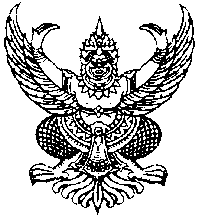 ที่ กส ๕๒๗๐๑ /ว 602 	                           			          สำนักงานเทศบาลตำบลกุดสิม                                                                                 ตำบลคุ้มเก่า  อำเภอเขาวง                         จังหวัดกาฬสินธุ์  ๔๖๑๖๐				            12    มิถุนายน    ๒๕62เรื่อง    ขอเชิญประชุมเรียน 	ผู้กำกับการสถานีตำรวจภูธรเขาวง  หรือผู้แทนอ้างถึง	คำสั่งเทศบาลตำบลกุดสิม ที่ 17/2562 ลงวันที่  4  มกราคม  2562สิ่งที่ส่งมาด้วย	1. ระเบียบวาระการประชุม			                         จำนวน  1  ฉบับ	2. ร่างแผนพัฒนาท้องถิ่น (พ.ศ. 25๖1 – 2565) 			     จำนวน  1   เล่ม	3. สำเนาคำสั่งเทศบาลตำบลกุดสิม ที่ 17/2562 ลว 4 มกราคม  2562 จำนวน  1   ชุด	 		ตามคำสั่งที่อ้างถึง เทศบาลตำบลกุดสิม ได้แต่งตั้งท่านเป็นคณะกรรมการพัฒนาเทศบาลตำบลกุดสิม  เพื่อ 1. ร่วมจัดทำร่างแผนพัฒนาท้องถิ่น เสนอแนวทางการพัฒนา และการแก้ไขปัญหาเกี่ยวกับการจัดทำร่างแผนพัฒนาท้องถิ่น พิจารณาโครงการต่างๆ ที่บรรจุในร่างแผนพัฒนาท้องถิ่น 2. ให้ความเห็นชอบร่างข้อกำหนด ขอบข่าย และรายละเอียดของงานแล้วเสนอผู้บริหารท้องถิ่นประกาศใช้แผน เพื่อนำไปเป็นข้อมูลในการจัดทำงบประมาณรายจ่ายประจำปี งบรายจ่ายเพิ่มเติม งบจ่ายขาดเงินสะสม ในห้วงของแผนของปีนั้นๆ  เพื่อเป็นการแก้ไขปัญหาความเดือดร้อนของประชาชนได้ถูกต้อง ดังนั้น เพื่อให้การดำเนินการจัดทำแผนฯ เป็นไปด้วยความเรียบร้อย เทศบาลตำบลกุดสิม  จึงขอเรียนเชิญท่านหรือผู้แทนเข้าร่วมประชุม เพื่อพิจารณาให้ความเห็นชอบร่างแผนพัฒนาท้องถิ่น (พ.ศ. 25๖1 – 2565) ในวันศุกร์ที่  14  มิถุนายน  ๒๕62  เวลา 09.00 น. ณ ห้องประชุมสภาเทศบาลตำบลกุดสิมจึงเรียนมาเพื่อทราบและเข้าร่วมประชุมโดยพร้อมเพรียงกันขอแสดงความนับถือ(นายวิชัย    กว้างสวาสดิ์)นายกเทศมนตรีตำบลกุดสิมสำนักปลัดเทศบาลงานนโยบายและแผนโทร.๐-๔๓๘๕-๙๐๘๗ ต่อ ๑๐๗ที่ กส ๕๒๗๐๑ /ว 602 	                           			          สำนักงานเทศบาลตำบลกุดสิม                                                                                 ตำบลคุ้มเก่า  อำเภอเขาวง                         จังหวัดกาฬสินธุ์  ๔๖๑๖๐				            12    มิถุนายน    ๒๕62เรื่อง    ขอเชิญประชุมเรียน 	ผู้อำนวยการโรงเรียนเขาวงพิทยาคาร  หรือผู้แทนอ้างถึง	คำสั่งเทศบาลตำบลกุดสิม ที่ 17/2562 ลงวันที่  4  มกราคม  2562สิ่งที่ส่งมาด้วย	1. ระเบียบวาระการประชุม			                         จำนวน  1  ฉบับ	2. ร่างแผนพัฒนาท้องถิ่น (พ.ศ. 25๖1 – 2565) 			     จำนวน  1   เล่ม	3. สำเนาคำสั่งเทศบาลตำบลกุดสิม ที่ 17/2562 ลว 4 มกราคม  2562 จำนวน  1   ชุด	 		ตามคำสั่งที่อ้างถึง เทศบาลตำบลกุดสิม ได้แต่งตั้งท่านเป็นคณะกรรมการพัฒนาเทศบาลตำบลกุดสิม  เพื่อ 1. ร่วมจัดทำร่างแผนพัฒนาท้องถิ่น เสนอแนวทางการพัฒนา และการแก้ไขปัญหาเกี่ยวกับการจัดทำร่างแผนพัฒนาท้องถิ่น พิจารณาโครงการต่างๆ ที่บรรจุในร่างแผนพัฒนาท้องถิ่น 2. ให้ความเห็นชอบร่างข้อกำหนด ขอบข่าย และรายละเอียดของงานแล้วเสนอผู้บริหารท้องถิ่นประกาศใช้แผน เพื่อนำไปเป็นข้อมูลในการจัดทำงบประมาณรายจ่ายประจำปี งบรายจ่ายเพิ่มเติม งบจ่ายขาดเงินสะสม ในห้วงของแผนของปีนั้นๆ  เพื่อเป็นการแก้ไขปัญหาความเดือดร้อนของประชาชนได้ถูกต้อง ดังนั้น เพื่อให้การดำเนินการจัดทำแผนฯ เป็นไปด้วยความเรียบร้อย เทศบาลตำบลกุดสิม  จึงขอเรียนเชิญท่านหรือผู้แทนเข้าร่วมประชุม เพื่อพิจารณาให้ความเห็นชอบร่างแผนพัฒนาท้องถิ่น (พ.ศ. 25๖1 – 2565) ในวันศุกร์ที่  14  มิถุนายน  ๒๕62  เวลา 09.00 น. ณ ห้องประชุมสภาเทศบาลตำบลกุดสิมจึงเรียนมาเพื่อทราบและเข้าร่วมประชุมโดยพร้อมเพรียงกันขอแสดงความนับถือ(นายวิชัย    กว้างสวาสดิ์)นายกเทศมนตรีตำบลกุดสิมสำนักปลัดเทศบาลงานนโยบายและแผนโทร.๐-๔๓๘๕-๙๐๘๗ ต่อ ๑๐๗ที่ กส ๕๒๗๐๑ /ว 602 	                           			          สำนักงานเทศบาลตำบลกุดสิม                                                                                 ตำบลคุ้มเก่า  อำเภอเขาวง                         จังหวัดกาฬสินธุ์  ๔๖๑๖๐				            12    มิถุนายน    ๒๕62เรื่อง    ขอเชิญประชุมเรียน 	ผู้อำนวยการโรงพยาบาลเขาวง หรือผู้แทนอ้างถึง	คำสั่งเทศบาลตำบลกุดสิม ที่ 17/2562 ลงวันที่  4  มกราคม  2562สิ่งที่ส่งมาด้วย	1. ระเบียบวาระการประชุม			                         จำนวน  1  ฉบับ	2. ร่างแผนพัฒนาท้องถิ่น (พ.ศ. 25๖1 – 2565) 			     จำนวน  1   เล่ม	3. สำเนาคำสั่งเทศบาลตำบลกุดสิม ที่ 17/2562 ลว 4 มกราคม  2562 จำนวน  1   ชุด	 		ตามคำสั่งที่อ้างถึง เทศบาลตำบลกุดสิม ได้แต่งตั้งท่านเป็นคณะกรรมการพัฒนาเทศบาลตำบลกุดสิม  เพื่อ 1. ร่วมจัดทำร่างแผนพัฒนาท้องถิ่น เสนอแนวทางการพัฒนา และการแก้ไขปัญหาเกี่ยวกับการจัดทำร่างแผนพัฒนาท้องถิ่น พิจารณาโครงการต่างๆ ที่บรรจุในร่างแผนพัฒนาท้องถิ่น 2. ให้ความเห็นชอบร่างข้อกำหนด ขอบข่าย และรายละเอียดของงานแล้วเสนอผู้บริหารท้องถิ่นประกาศใช้แผน เพื่อนำไปเป็นข้อมูลในการจัดทำงบประมาณรายจ่ายประจำปี งบรายจ่ายเพิ่มเติม งบจ่ายขาดเงินสะสม ในห้วงของแผนของปีนั้นๆ  เพื่อเป็นการแก้ไขปัญหาความเดือดร้อนของประชาชนได้ถูกต้อง ดังนั้น เพื่อให้การดำเนินการจัดทำแผนฯ เป็นไปด้วยความเรียบร้อย เทศบาลตำบลกุดสิม  จึงขอเรียนเชิญท่านหรือผู้แทนเข้าร่วมประชุม เพื่อพิจารณาให้ความเห็นชอบร่างแผนพัฒนาท้องถิ่น (พ.ศ. 25๖1 – 2565) ในวันศุกร์ที่  14  มิถุนายน  ๒๕62  เวลา 09.00 น. ณ ห้องประชุมสภาเทศบาลตำบลกุดสิมจึงเรียนมาเพื่อทราบและเข้าร่วมประชุมโดยพร้อมเพรียงกันขอแสดงความนับถือ(นายวิชัย    กว้างสวาสดิ์)นายกเทศมนตรีตำบลกุดสิมสำนักปลัดเทศบาลงานนโยบายและแผนโทร.๐-๔๓๘๕-๙๐๘๗ ที่ กส ๕๒๗๐๑ /ว 602 	                           			          สำนักงานเทศบาลตำบลกุดสิม                                                                                 ตำบลคุ้มเก่า  อำเภอเขาวง                         จังหวัดกาฬสินธุ์  ๔๖๑๖๐				            12    มิถุนายน    ๒๕62เรื่อง    ขอเชิญประชุมเรียน 	นายทศวงศ์  เพ็ญธิสาร สมาชิกสภาเทศบาลอ้างถึง	คำสั่งเทศบาลตำบลกุดสิม ที่ 17/2562 ลงวันที่  4  มกราคม  2562สิ่งที่ส่งมาด้วย	1. ระเบียบวาระการประชุม			                         จำนวน  1  ฉบับ	2. ร่างแผนพัฒนาท้องถิ่น (พ.ศ. 25๖1 – 2565) 			     จำนวน  1   เล่ม	3. สำเนาคำสั่งเทศบาลตำบลกุดสิม ที่ 17/2562 ลว 4 มกราคม  2562 จำนวน  1   ชุด	 		ตามคำสั่งที่อ้างถึง เทศบาลตำบลกุดสิม ได้แต่งตั้งท่านเป็นคณะกรรมการพัฒนาเทศบาลตำบลกุดสิม  เพื่อ 1. ร่วมจัดทำร่างแผนพัฒนาท้องถิ่น เสนอแนวทางการพัฒนา และการแก้ไขปัญหาเกี่ยวกับการจัดทำร่างแผนพัฒนาท้องถิ่น พิจารณาโครงการต่างๆ ที่บรรจุในร่างแผนพัฒนาท้องถิ่น 2. ให้ความเห็นชอบร่างข้อกำหนด ขอบข่าย และรายละเอียดของงานแล้วเสนอผู้บริหารท้องถิ่นประกาศใช้แผน เพื่อนำไปเป็นข้อมูลในการจัดทำงบประมาณรายจ่ายประจำปี งบรายจ่ายเพิ่มเติม งบจ่ายขาดเงินสะสม ในห้วงของแผนของปีนั้นๆ  เพื่อเป็นการแก้ไขปัญหาความเดือดร้อนของประชาชนได้ถูกต้อง ดังนั้น เพื่อให้การดำเนินการจัดทำแผนฯ เป็นไปด้วยความเรียบร้อย เทศบาลตำบลกุดสิม  จึงขอเรียนเชิญท่านเข้าร่วมประชุม เพื่อพิจารณาให้ความเห็นชอบร่างแผนพัฒนาท้องถิ่น (พ.ศ. 25๖1 – 2565) ในวันศุกร์ที่  14  มิถุนายน  ๒๕62  เวลา 09.00 น. ณ ห้องประชุมสภาเทศบาลตำบลกุดสิมจึงเรียนมาเพื่อทราบและเข้าร่วมประชุมโดยพร้อมเพรียงกันขอแสดงความนับถือ(นายวิชัย    กว้างสวาสดิ์)นายกเทศมนตรีตำบลกุดสิมสำนักปลัดเทศบาลงานนโยบายและแผนโทร.๐-๔๓๘๕-๙๐๘๗ ที่ กส ๕๒๗๐๑ /ว 602 	                           			          สำนักงานเทศบาลตำบลกุดสิม                                                                                 ตำบลคุ้มเก่า  อำเภอเขาวง                         จังหวัดกาฬสินธุ์  ๔๖๑๖๐				            12    มิถุนายน    ๒๕62เรื่อง    ขอเชิญประชุมเรียน 	นายพานิช   อัยวรรณ    สมาชิกสภาเทศบาลอ้างถึง	คำสั่งเทศบาลตำบลกุดสิม ที่ 17/2562 ลงวันที่  4  มกราคม  2562สิ่งที่ส่งมาด้วย	1. ระเบียบวาระการประชุม			                         จำนวน  1  ฉบับ	2. ร่างแผนพัฒนาท้องถิ่น (พ.ศ. 25๖1 – 2565) 			     จำนวน  1   เล่ม	3. สำเนาคำสั่งเทศบาลตำบลกุดสิม ที่ 17/2562 ลว 4 มกราคม  2562 จำนวน  1   ชุด	 		ตามคำสั่งที่อ้างถึง เทศบาลตำบลกุดสิม ได้แต่งตั้งท่านเป็นคณะกรรมการพัฒนาเทศบาลตำบลกุดสิม  เพื่อ 1. ร่วมจัดทำร่างแผนพัฒนาท้องถิ่น เสนอแนวทางการพัฒนา และการแก้ไขปัญหาเกี่ยวกับการจัดทำร่างแผนพัฒนาท้องถิ่น พิจารณาโครงการต่างๆ ที่บรรจุในร่างแผนพัฒนาท้องถิ่น 2. ให้ความเห็นชอบร่างข้อกำหนด ขอบข่าย และรายละเอียดของงานแล้วเสนอผู้บริหารท้องถิ่นประกาศใช้แผน เพื่อนำไปเป็นข้อมูลในการจัดทำงบประมาณรายจ่ายประจำปี งบรายจ่ายเพิ่มเติม งบจ่ายขาดเงินสะสม ในห้วงของแผนของปีนั้นๆ  เพื่อเป็นการแก้ไขปัญหาความเดือดร้อนของประชาชนได้ถูกต้อง ดังนั้น เพื่อให้การดำเนินการจัดทำแผนฯ เป็นไปด้วยความเรียบร้อย เทศบาลตำบลกุดสิม  จึงขอเรียนเชิญท่านเข้าร่วมประชุม เพื่อพิจารณาให้ความเห็นชอบร่างแผนพัฒนาท้องถิ่น (พ.ศ. 25๖1 – 2565) ในวันศุกร์ที่  14  มิถุนายน  ๒๕62  เวลา 09.00 น. ณ ห้องประชุมสภาเทศบาลตำบลกุดสิมจึงเรียนมาเพื่อทราบและเข้าร่วมประชุมโดยพร้อมเพรียงกันขอแสดงความนับถือ(นายวิชัย    กว้างสวาสดิ์)นายกเทศมนตรีตำบลกุดสิมสำนักปลัดเทศบาลงานนโยบายและแผนโทร.๐-๔๓๘๕-๙๐๘๗ ที่ กส ๕๒๗๐๑ /ว 602 	                           			          สำนักงานเทศบาลตำบลกุดสิม                                                                                 ตำบลคุ้มเก่า  อำเภอเขาวง                         จังหวัดกาฬสินธุ์  ๔๖๑๖๐				            12    มิถุนายน    ๒๕62เรื่อง    ขอเชิญประชุมเรียน 	นายแสวง   จรัสแสง  สมาชิกสภาเทศบาลอ้างถึง	คำสั่งเทศบาลตำบลกุดสิม ที่ 17/2562 ลงวันที่  4  มกราคม  2562สิ่งที่ส่งมาด้วย	1. ระเบียบวาระการประชุม			                         จำนวน  1  ฉบับ	2. ร่างแผนพัฒนาท้องถิ่น (พ.ศ. 25๖1 – 2565) 			     จำนวน  1   เล่ม	3. สำเนาคำสั่งเทศบาลตำบลกุดสิม ที่ 17/2562 ลว 4 มกราคม  2562 จำนวน  1   ชุด	 		ตามคำสั่งที่อ้างถึง เทศบาลตำบลกุดสิม ได้แต่งตั้งท่านเป็นคณะกรรมการพัฒนาเทศบาลตำบลกุดสิม  เพื่อ 1. ร่วมจัดทำร่างแผนพัฒนาท้องถิ่น เสนอแนวทางการพัฒนา และการแก้ไขปัญหาเกี่ยวกับการจัดทำร่างแผนพัฒนาท้องถิ่น พิจารณาโครงการต่างๆ ที่บรรจุในร่างแผนพัฒนาท้องถิ่น 2. ให้ความเห็นชอบร่างข้อกำหนด ขอบข่าย และรายละเอียดของงานแล้วเสนอผู้บริหารท้องถิ่นประกาศใช้แผน เพื่อนำไปเป็นข้อมูลในการจัดทำงบประมาณรายจ่ายประจำปี งบรายจ่ายเพิ่มเติม งบจ่ายขาดเงินสะสม ในห้วงของแผนของปีนั้นๆ  เพื่อเป็นการแก้ไขปัญหาความเดือดร้อนของประชาชนได้ถูกต้อง ดังนั้น เพื่อให้การดำเนินการจัดทำแผนฯ เป็นไปด้วยความเรียบร้อย เทศบาลตำบลกุดสิม  จึงขอเรียนเชิญท่านเข้าร่วมประชุม เพื่อพิจารณาให้ความเห็นชอบร่างแผนพัฒนาท้องถิ่น (พ.ศ. 25๖1 – 2565) ในวันศุกร์ที่  14  มิถุนายน  ๒๕62  เวลา 09.00 น. ณ ห้องประชุมสภาเทศบาลตำบลกุดสิมจึงเรียนมาเพื่อทราบและเข้าร่วมประชุมโดยพร้อมเพรียงกันขอแสดงความนับถือ(นายวิชัย    กว้างสวาสดิ์)นายกเทศมนตรีตำบลกุดสิมสำนักปลัดเทศบาลงานนโยบายและแผนโทร.๐-๔๓๘๕-๙๐๘๗ ที่ กส ๕๒๗๐๑ /ว 602 	                           			          สำนักงานเทศบาลตำบลกุดสิม                                                                                 ตำบลคุ้มเก่า  อำเภอเขาวง                         จังหวัดกาฬสินธุ์  ๔๖๑๖๐				            12    มิถุนายน    ๒๕62เรื่อง    ขอเชิญประชุมเรียน 	นายพิบูลย์  ขนิษฐาวงศ์  ผู้ทรงคุณวุฒิ  ม. 1  ต.กุดสิมคุ้มใหม่อ้างถึง	คำสั่งเทศบาลตำบลกุดสิม ที่ 17/2562 ลงวันที่  4  มกราคม  2562สิ่งที่ส่งมาด้วย	1. ระเบียบวาระการประชุม			                         จำนวน  1  ฉบับ	2. ร่างแผนพัฒนาท้องถิ่น (พ.ศ. 25๖1 – 2565) 			     จำนวน  1   เล่ม	3. สำเนาคำสั่งเทศบาลตำบลกุดสิม ที่ 17/2562 ลว 4 มกราคม  2562 จำนวน  1   ชุด	 		ตามคำสั่งที่อ้างถึง เทศบาลตำบลกุดสิม ได้แต่งตั้งท่านเป็นคณะกรรมการพัฒนาเทศบาลตำบลกุดสิม  เพื่อ 1. ร่วมจัดทำร่างแผนพัฒนาท้องถิ่น เสนอแนวทางการพัฒนา และการแก้ไขปัญหาเกี่ยวกับการจัดทำร่างแผนพัฒนาท้องถิ่น พิจารณาโครงการต่างๆ ที่บรรจุในร่างแผนพัฒนาท้องถิ่น 2. ให้ความเห็นชอบร่างข้อกำหนด ขอบข่าย และรายละเอียดของงานแล้วเสนอผู้บริหารท้องถิ่นประกาศใช้แผน เพื่อนำไปเป็นข้อมูลในการจัดทำงบประมาณรายจ่ายประจำปี งบรายจ่ายเพิ่มเติม งบจ่ายขาดเงินสะสม ในห้วงของแผนของปีนั้นๆ  เพื่อเป็นการแก้ไขปัญหาความเดือดร้อนของประชาชนได้ถูกต้อง ดังนั้น เพื่อให้การดำเนินการจัดทำแผนฯ เป็นไปด้วยความเรียบร้อย เทศบาลตำบลกุดสิม  จึงขอเรียนเชิญท่านเข้าร่วมประชุม เพื่อพิจารณาให้ความเห็นชอบร่างแผนพัฒนาท้องถิ่น (พ.ศ. 25๖1 – 2565) ในวันศุกร์ที่  14  มิถุนายน  ๒๕62  เวลา 09.00 น. ณ ห้องประชุมสภาเทศบาลตำบลกุดสิมจึงเรียนมาเพื่อทราบและเข้าร่วมประชุมโดยพร้อมเพรียงกันขอแสดงความนับถือ(นายวิชัย    กว้างสวาสดิ์)นายกเทศมนตรีตำบลกุดสิมสำนักปลัดเทศบาลงานนโยบายและแผนโทร.๐-๔๓๘๕-๙๐๘๗ ที่ กส ๕๒๗๐๑ /ว 602 	                           			          สำนักงานเทศบาลตำบลกุดสิม                                                                                 ตำบลคุ้มเก่า  อำเภอเขาวง                         จังหวัดกาฬสินธุ์  ๔๖๑๖๐				            12    มิถุนายน    ๒๕62เรื่อง    ขอเชิญประชุมเรียน 	นายยิ่งยง   จันทะเมือง  ผู้ทรงคุณวุฒิ  ม. 9  ต.กุดสิมคุ้มใหม่อ้างถึง	คำสั่งเทศบาลตำบลกุดสิม ที่ 17/2562 ลงวันที่  4  มกราคม  2562สิ่งที่ส่งมาด้วย	1. ระเบียบวาระการประชุม			                         จำนวน  1  ฉบับ	2. ร่างแผนพัฒนาท้องถิ่น (พ.ศ. 25๖1 – 2565) 			     จำนวน  1   เล่ม	3. สำเนาคำสั่งเทศบาลตำบลกุดสิม ที่ 17/2562 ลว 4 มกราคม  2562 จำนวน  1   ชุด	 		ตามคำสั่งที่อ้างถึง เทศบาลตำบลกุดสิม ได้แต่งตั้งท่านเป็นคณะกรรมการพัฒนาเทศบาลตำบลกุดสิม  เพื่อ 1. ร่วมจัดทำร่างแผนพัฒนาท้องถิ่น เสนอแนวทางการพัฒนา และการแก้ไขปัญหาเกี่ยวกับการจัดทำร่างแผนพัฒนาท้องถิ่น พิจารณาโครงการต่างๆ ที่บรรจุในร่างแผนพัฒนาท้องถิ่น 2. ให้ความเห็นชอบร่างข้อกำหนด ขอบข่าย และรายละเอียดของงานแล้วเสนอผู้บริหารท้องถิ่นประกาศใช้แผน เพื่อนำไปเป็นข้อมูลในการจัดทำงบประมาณรายจ่ายประจำปี งบรายจ่ายเพิ่มเติม งบจ่ายขาดเงินสะสม ในห้วงของแผนของปีนั้นๆ  เพื่อเป็นการแก้ไขปัญหาความเดือดร้อนของประชาชนได้ถูกต้อง ดังนั้น เพื่อให้การดำเนินการจัดทำแผนฯ เป็นไปด้วยความเรียบร้อย เทศบาลตำบลกุดสิม  จึงขอเรียนเชิญท่านเข้าร่วมประชุม เพื่อพิจารณาให้ความเห็นชอบร่างแผนพัฒนาท้องถิ่น (พ.ศ. 25๖1 – 2565) ในวันศุกร์ที่  14  มิถุนายน  ๒๕62  เวลา 09.00 น. ณ ห้องประชุมสภาเทศบาลตำบลกุดสิมจึงเรียนมาเพื่อทราบและเข้าร่วมประชุมโดยพร้อมเพรียงกันขอแสดงความนับถือ(นายวิชัย    กว้างสวาสดิ์)นายกเทศมนตรีตำบลกุดสิมสำนักปลัดเทศบาลงานนโยบายและแผนโทร.๐-๔๓๘๕-๙๐๘๗ ที่ กส ๕๒๗๐๑ /ว 602 	                           			          สำนักงานเทศบาลตำบลกุดสิม                                                                                 ตำบลคุ้มเก่า  อำเภอเขาวง                         จังหวัดกาฬสินธุ์  ๔๖๑๖๐				            12    มิถุนายน    ๒๕62เรื่อง    ขอเชิญประชุมเรียน 	นางสุกัญญา   วรรณวงศ์  ผู้ทรงคุณวุฒิ  ม. 2  ต.กุดสิมคุ้มใหม่อ้างถึง	คำสั่งเทศบาลตำบลกุดสิม ที่ 17/2562 ลงวันที่  4  มกราคม  2562สิ่งที่ส่งมาด้วย	1. ระเบียบวาระการประชุม			                         จำนวน  1  ฉบับ	2. ร่างแผนพัฒนาท้องถิ่น (พ.ศ. 25๖1 – 2565) 			     จำนวน  1   เล่ม	3. สำเนาคำสั่งเทศบาลตำบลกุดสิม ที่ 17/2562 ลว 4 มกราคม  2562 จำนวน  1   ชุด	 		ตามคำสั่งที่อ้างถึง เทศบาลตำบลกุดสิม ได้แต่งตั้งท่านเป็นคณะกรรมการพัฒนาเทศบาลตำบลกุดสิม  เพื่อ 1. ร่วมจัดทำร่างแผนพัฒนาท้องถิ่น เสนอแนวทางการพัฒนา และการแก้ไขปัญหาเกี่ยวกับการจัดทำร่างแผนพัฒนาท้องถิ่น พิจารณาโครงการต่างๆ ที่บรรจุในร่างแผนพัฒนาท้องถิ่น 2. ให้ความเห็นชอบร่างข้อกำหนด ขอบข่าย และรายละเอียดของงานแล้วเสนอผู้บริหารท้องถิ่นประกาศใช้แผน เพื่อนำไปเป็นข้อมูลในการจัดทำงบประมาณรายจ่ายประจำปี งบรายจ่ายเพิ่มเติม งบจ่ายขาดเงินสะสม ในห้วงของแผนของปีนั้นๆ  เพื่อเป็นการแก้ไขปัญหาความเดือดร้อนของประชาชนได้ถูกต้อง ดังนั้น เพื่อให้การดำเนินการจัดทำแผนฯ เป็นไปด้วยความเรียบร้อย เทศบาลตำบลกุดสิม  จึงขอเรียนเชิญท่านเข้าร่วมประชุม เพื่อพิจารณาให้ความเห็นชอบร่างแผนพัฒนาท้องถิ่น (พ.ศ. 25๖1 – 2565) ในวันศุกร์ที่  14  มิถุนายน  ๒๕62  เวลา 09.00 น. ณ ห้องประชุมสภาเทศบาลตำบลกุดสิมจึงเรียนมาเพื่อทราบและเข้าร่วมประชุมโดยพร้อมเพรียงกันขอแสดงความนับถือ(นายวิชัย    กว้างสวาสดิ์)นายกเทศมนตรีตำบลกุดสิมสำนักปลัดเทศบาลงานนโยบายและแผนโทร.๐-๔๓๘๕-๙๐๘๗ ที่ กส ๕๒๗๐๑ /ว 602 	                           			          สำนักงานเทศบาลตำบลกุดสิม                                                                                 ตำบลคุ้มเก่า  อำเภอเขาวง                         จังหวัดกาฬสินธุ์  ๔๖๑๖๐				            12    มิถุนายน    ๒๕62เรื่อง    ขอเชิญประชุมเรียน 	นายนิคม   แสนชมภู  ผู้แทนประชาคม  ม.4  ต.กุดสิมคุ้มใหม่อ้างถึง	คำสั่งเทศบาลตำบลกุดสิม ที่ 17/2562 ลงวันที่  4  มกราคม  2562สิ่งที่ส่งมาด้วย	1. ระเบียบวาระการประชุม			                         จำนวน  1  ฉบับ	2. ร่างแผนพัฒนาท้องถิ่น (พ.ศ. 25๖1 – 2565) 			     จำนวน  1   เล่ม	3. สำเนาคำสั่งเทศบาลตำบลกุดสิม ที่ 17/2562 ลว 4 มกราคม  2562 จำนวน  1   ชุด	 		ตามคำสั่งที่อ้างถึง เทศบาลตำบลกุดสิม ได้แต่งตั้งท่านเป็นคณะกรรมการพัฒนาเทศบาลตำบลกุดสิม  เพื่อ 1. ร่วมจัดทำร่างแผนพัฒนาท้องถิ่น เสนอแนวทางการพัฒนา และการแก้ไขปัญหาเกี่ยวกับการจัดทำร่างแผนพัฒนาท้องถิ่น พิจารณาโครงการต่างๆ ที่บรรจุในร่างแผนพัฒนาท้องถิ่น 2. ให้ความเห็นชอบร่างข้อกำหนด ขอบข่าย และรายละเอียดของงานแล้วเสนอผู้บริหารท้องถิ่นประกาศใช้แผน เพื่อนำไปเป็นข้อมูลในการจัดทำงบประมาณรายจ่ายประจำปี งบรายจ่ายเพิ่มเติม งบจ่ายขาดเงินสะสม ในห้วงของแผนของปีนั้นๆ  เพื่อเป็นการแก้ไขปัญหาความเดือดร้อนของประชาชนได้ถูกต้อง ดังนั้น เพื่อให้การดำเนินการจัดทำแผนฯ เป็นไปด้วยความเรียบร้อย เทศบาลตำบลกุดสิม  จึงขอเรียนเชิญท่านเข้าร่วมประชุม เพื่อพิจารณาให้ความเห็นชอบร่างแผนพัฒนาท้องถิ่น (พ.ศ. 25๖1 – 2565) ในวันศุกร์ที่  14  มิถุนายน  ๒๕62  เวลา 09.00 น. ณ ห้องประชุมสภาเทศบาลตำบลกุดสิมจึงเรียนมาเพื่อทราบและเข้าร่วมประชุมโดยพร้อมเพรียงกันขอแสดงความนับถือ(นายวิชัย    กว้างสวาสดิ์)นายกเทศมนตรีตำบลกุดสิมสำนักปลัดเทศบาลงานนโยบายและแผนโทร.๐-๔๓๘๕-๙๐๘๗ ที่ กส ๕๒๗๐๑ /ว 602 	                           			          สำนักงานเทศบาลตำบลกุดสิม                                                                                 ตำบลคุ้มเก่า  อำเภอเขาวง                         จังหวัดกาฬสินธุ์  ๔๖๑๖๐				            12    มิถุนายน    ๒๕62เรื่อง    ขอเชิญประชุมเรียน 	นายฟุ้งชาญ  กว้างสวาสดิ์  ผู้แทนประชาคม  ม. 15  ต.คุ้มเก่าอ้างถึง	คำสั่งเทศบาลตำบลกุดสิม ที่ 17/2562 ลงวันที่  4  มกราคม  2562สิ่งที่ส่งมาด้วย	1. ระเบียบวาระการประชุม			                         จำนวน  1  ฉบับ	2. ร่างแผนพัฒนาท้องถิ่น (พ.ศ. 25๖1 – 2565) 			     จำนวน  1   เล่ม	3. สำเนาคำสั่งเทศบาลตำบลกุดสิม ที่ 17/2562 ลว 4 มกราคม  2562 จำนวน  1   ชุด	 		ตามคำสั่งที่อ้างถึง เทศบาลตำบลกุดสิม ได้แต่งตั้งท่านเป็นคณะกรรมการพัฒนาเทศบาลตำบลกุดสิม  เพื่อ 1. ร่วมจัดทำร่างแผนพัฒนาท้องถิ่น เสนอแนวทางการพัฒนา และการแก้ไขปัญหาเกี่ยวกับการจัดทำร่างแผนพัฒนาท้องถิ่น พิจารณาโครงการต่างๆ ที่บรรจุในร่างแผนพัฒนาท้องถิ่น 2. ให้ความเห็นชอบร่างข้อกำหนด ขอบข่าย และรายละเอียดของงานแล้วเสนอผู้บริหารท้องถิ่นประกาศใช้แผน เพื่อนำไปเป็นข้อมูลในการจัดทำงบประมาณรายจ่ายประจำปี งบรายจ่ายเพิ่มเติม งบจ่ายขาดเงินสะสม ในห้วงของแผนของปีนั้นๆ  เพื่อเป็นการแก้ไขปัญหาความเดือดร้อนของประชาชนได้ถูกต้อง ดังนั้น เพื่อให้การดำเนินการจัดทำแผนฯ เป็นไปด้วยความเรียบร้อย เทศบาลตำบลกุดสิม  จึงขอเรียนเชิญท่านเข้าร่วมประชุม เพื่อพิจารณาให้ความเห็นชอบร่างแผนพัฒนาท้องถิ่น (พ.ศ. 25๖1 – 2565) ในวันศุกร์ที่  14  มิถุนายน  ๒๕62  เวลา 09.00 น. ณ ห้องประชุมสภาเทศบาลตำบลกุดสิมจึงเรียนมาเพื่อทราบและเข้าร่วมประชุมโดยพร้อมเพรียงกันขอแสดงความนับถือ(นายวิชัย    กว้างสวาสดิ์)นายกเทศมนตรีตำบลกุดสิมสำนักปลัดเทศบาลงานนโยบายและแผนโทร.๐-๔๓๘๕-๙๐๘๗ ที่ กส ๕๒๗๐๑ /ว 602 	                           			          สำนักงานเทศบาลตำบลกุดสิม                                                                                 ตำบลคุ้มเก่า  อำเภอเขาวง                         จังหวัดกาฬสินธุ์  ๔๖๑๖๐				            12    มิถุนายน    ๒๕62เรื่อง    ขอเชิญประชุมเรียน 	นายวิเศษ  คำไชโย  ผู้แทนประชาคม  ม. 15  ต.คุ้มเก่าอ้างถึง	คำสั่งเทศบาลตำบลกุดสิม ที่ 17/2562 ลงวันที่  4  มกราคม  2562สิ่งที่ส่งมาด้วย	1. ระเบียบวาระการประชุม			                         จำนวน  1  ฉบับ	2. ร่างแผนพัฒนาท้องถิ่น (พ.ศ. 25๖1 – 2565) 			     จำนวน  1   เล่ม	3. สำเนาคำสั่งเทศบาลตำบลกุดสิม ที่ 17/2562 ลว 4 มกราคม  2562 จำนวน  1   ชุด	 		ตามคำสั่งที่อ้างถึง เทศบาลตำบลกุดสิม ได้แต่งตั้งท่านเป็นคณะกรรมการพัฒนาเทศบาลตำบลกุดสิม  เพื่อ 1. ร่วมจัดทำร่างแผนพัฒนาท้องถิ่น เสนอแนวทางการพัฒนา และการแก้ไขปัญหาเกี่ยวกับการจัดทำร่างแผนพัฒนาท้องถิ่น พิจารณาโครงการต่างๆ ที่บรรจุในร่างแผนพัฒนาท้องถิ่น 2. ให้ความเห็นชอบร่างข้อกำหนด ขอบข่าย และรายละเอียดของงานแล้วเสนอผู้บริหารท้องถิ่นประกาศใช้แผน เพื่อนำไปเป็นข้อมูลในการจัดทำงบประมาณรายจ่ายประจำปี งบรายจ่ายเพิ่มเติม งบจ่ายขาดเงินสะสม ในห้วงของแผนของปีนั้นๆ  เพื่อเป็นการแก้ไขปัญหาความเดือดร้อนของประชาชนได้ถูกต้อง ดังนั้น เพื่อให้การดำเนินการจัดทำแผนฯ เป็นไปด้วยความเรียบร้อย เทศบาลตำบลกุดสิม  จึงขอเรียนเชิญท่านเข้าร่วมประชุม เพื่อพิจารณาให้ความเห็นชอบร่างแผนพัฒนาท้องถิ่น (พ.ศ. 25๖1 – 2565) ในวันศุกร์ที่  14  มิถุนายน  ๒๕62  เวลา 09.00 น. ณ ห้องประชุมสภาเทศบาลตำบลกุดสิมจึงเรียนมาเพื่อทราบและเข้าร่วมประชุมโดยพร้อมเพรียงกันขอแสดงความนับถือ(นายวิชัย    กว้างสวาสดิ์)นายกเทศมนตรีตำบลกุดสิมสำนักปลัดเทศบาลงานนโยบายและแผนโทร.๐-๔๓๘๕-๙๐๘๗                             รายงานการประชุมคณะกรรมการสนับสนุนการจัดทำแผนพัฒนา   เพื่อจัดทำร่างแผนพัฒนาท้องถิ่น (พ.ศ. 2561 - 2565)			                 ครั้งที่  1  /2562   เมื่อวันที่  7  มิถุนายน   2562  เวลา  13.00 น.			          ณ ห้องประชุมสภาเทศบาลตำบลกุดสิม                                                 **********ผู้มาประชุม	1 พันจ่าเอกศิวานันท์   จารุชัยศิริวรกุล	ปลัดเทศบาลตำบลกุดสิม	2 นางพนิดา  จิตระวัง			หัวหน้าสำนักปลัดเทศบาล	3 นายเฉลิมวิช  เผือดผุด			ผู้อำนวยการกองช่าง			4 นายปริญญา  รัตนวรรณี		ผู้อำนวยการกองการศึกษา 	5 นางนิดาวรรณ  เผือดผุด		ผู้อำนวยการกองคลัง	6 นายประเสริฐ  เพ็งพุฒ			ผู้อำนวยการกองสาธารณสุขและสิ่งแวดล้อม	7 นายชัยสมาน  เพชรชม			ผู้แทนประชาคม	8 นางพิชชาภัทร์  อารมณ์สวะ		นักวิเคราะห์นโยบายและแผน	9 นางสาววิภาพร  จอมจอหอ		พนักงานจ้างเหมาบริการผู้ไม่มาประชุม	1 นายพิศสมัย  เพ็ญธิสาร			ผู้อำนวยการกองสวัสดิการสังคมผู้เข้าร่วมประชุม	-เริ่มประชุมเวลา 13.00 น.	เมื่อที่ประชุมพร้อม พันจ่าเอกศิวานันท์  จารุชัยศิริวรกุล  ปลัดเทศบาลตำบลกุดสิม ประธานคณะกรรมการสนับสนุนการจัดทำแผนพัฒนาเทศบาล ทำหน้าที่ประธานในการประชุมได้กล่าวเปิดประชุมและดำเนินการประชุมตามระเบียบวาระดังนี้        ที่ประชุม		     : ระดมความคิดร่วมกัน ได้ข้อสรุปดังนี้-3-ปริญญา  : 2.  ยุทธศาสตร์ขององค์กรปกครองส่วนท้องถิ่น2.1 วิสัยทัศน์	“บ้านเมืองสะอาด ปราศจากยาเสพติด ชีวิตปลอดภัย ก้าวไกลการศึกษา ล้ำค่าวัฒนธรรม  นำพาสู่เมืองน่า            อยู่มุ่งสู่เศรษฐกิจพอเพียง”	ที่ประชุม  : ระดมความคิดร่วมกัน 2.2 ยุทธศาสตร์		ยุทธศาสตร์และแนวทางการพัฒนา	ยุทธศาสตร์ที่	1. ด้านโครงสร้างพื้นฐาน	ยุทธศาสตร์ที่     2. ด้านการพัฒนาคุณภาพชีวิตของประชาชน	ยุทธศาสตร์ที่	3. ด้านการมีส่วนร่วมของประชาชน	ยุทธศาสตร์ที่	4. ด้านการสาธารณสุข	ยุทธศาสตร์ที่	5. ด้านการป้องกันและดูแลรักษาความปลอดภัยในชีวิตและทรัพย์สินของประชาชน	ยุทธศาสตร์ที่	6.  ด้านการรักษาทรัพยากรธรรมชาติและสิ่งแวดล้อม	ยุทธศาสตร์ที่	7.  ด้านการศึกษา	ยุทธศาสตร์ที่	8.  ด้านศิลปะ  วัฒนธรรม  จารีตประเพณีและภูมิปัญญาท้องถิ่น	ยุทธศาสตร์ที่	9.  ด้านสวัสดิการชุมชน	ยุทธศาสตร์ที่    10. ด้านการบริหารงานทั่วไป     2.3 เป้าประสงค์-4-	 2.4 ตัวชี้วัด-5-        2.5 ค่าเป้าหมาย-6-   2.6 กลยุทธ์-7-      2.7 จุดยืนทางยุทธศาสตร์จุดยืนทางยุทธศาสตร์ ของเทศบาลตำบลกุดสิม   จุดยืนทางยุทธศาสตร์ กำหนดขึ้นจากการวิเคราะห์สภาพการณ์ที่เป็นปัจจัยเข้าเชิงนโยบาย ปัญหาความต้องการของประชาชน และภารกิจที่เป็นอยู่ในปัจจุบัน และที่ควรจะเป็นในอนาคต ในเบื้องต้น โดยการวิเคราะห์ความสำคัญต่อภารกิจ ความเร่งด่วนของปัญหา ผลกระทบต่อประชาชน ความเป็นไปได้ในทางปฏิบัติ และความเชื่อมโยงกับนโยบาย ทำให้ได้ความต้องการหรือความจำเป็นทางยุทธศาสตร์ที่เป็นหัวใจหลักแห่งความสำเร็จขององค์กร จุดยืนทางยุทธศาสตร์ เป็นความมุ่งมั่นที่จะใช้เป็นหลักในการพัฒนาตามกระบวนการของแผนยุทธศาสตร์ ซึ่งประกอบด้วย จุดยืนการพัฒนายุทธศาสตร์ ดังต่อไปนี้ 1. ด้านโครงสร้างพื้นฐาน	2. ด้านการพัฒนาคุณภาพชีวิตของประชาชน	3. ด้านการมีส่วนร่วมของประชาชน	4. ด้านการสาธารณสุข	5. ด้านการป้องกันและดูแลรักษาความปลอดภัยในชีวิตและทรัพย์สินของประชาชน	6.  ด้านการรักษาทรัพยากรธรรมชาติและสิ่งแวดล้อม	7.  ด้านการศึกษา	8.  ด้านศิลปะ  วัฒนธรรม  จารีตประเพณีและภูมิปัญญาท้องถิ่น	9.  ด้านสวัสดิการชุมชน	10. ด้านการบริหารงานทั่วไป     2.8 ความเชื่อมโยงของยุทธศาสตร์ในภาพรวม	ในภาพรวมแล้วยุทธศาสตร์การพัฒนาของเทศบาลตำบลกุดสิม มุ่งพัฒนาทั้ง 10 ด้าน ได้แก่1. ด้านโครงสร้างพื้นฐาน  2. ด้านการพัฒนาคุณภาพชีวิตของประชาชน  3. ด้านการมีส่วนร่วมของประชาชน 4. ด้านการสาธารณสุข  5. ด้านการป้องกันและดูแลรักษาความปลอดภัยในชีวิตและทรัพย์สินของประชาชน 6.  ด้านการรักษาทรัพยากรธรรมชาติและสิ่งแวดล้อม  7.  ด้านการศึกษา  8. ด้านศิลปวัฒนธรรม จารีตประเพณีและภูมิปัญญาท้องถิ่น  9.  ด้านสวัสดิการชุมชน 10. ด้านการบริหารงานทั่วไป           เพื่อตอบสนองรองรับยุทธศาสตร์ในระดับจังหวัดและระดับเหนือขึ้นไป โดยสามารถอธิบายความเชื่อมโยง           ยุทธศาสตร์ในภาพรวมได้ ดังแผนภาพที่ปรากฏในหน้าถัดไป -8-2.8.1 ยุทธศาสตร์การพัฒนาของเทศบาลตำบลกุดสิม (พ.ศ. 2561 - 2565)-9--10-2.8.2 แผนผังยุทธศาสตร์การพัฒนาของเทศบาลตำบลกุดสิม (พ.ศ. 2561 - 2565)-11--12-                                                                                                                                                                                                                                   2579									ทิศทางแผนพัฒนาฯ ฉบับที่ 12 (พ.ศ. 2560 – 2564)ยุทธศาสตร์การพัฒนาภาค เมือง และพื้นที่เศรษฐกิจ : เป้าหมายการพัฒนาภาคตะวันออกเฉียงเหนือ “พัฒนาให้หลุดพ้นจากความยากจน สู่เป้าหมายการพึ่งตนเอง”	2565แผนพัฒนากลุ่มจังหวัดภาคตะวันออกเฉียงเหนือตอนกลาง พ.ศ. 2561 – 2565 :วิสัยทัศน์ “ศูนย์กลางอุตสาหกรรมแปรรูปการเกษตร เชื่อมโยงการบริการ การท่องเที่ยว และโลจิสติกส์ สู่ภูมิภาคลุ่มน้ำโขง”2561												2565-13-แผนพัฒนาจังหวัดกาฬสินธุ์ พ.ศ. 2561 – 2565 : วิสัยทัศน์ “มั่งคั่งด้วยเกษตรปลอดภัย ไม่ทิ้งใครไว้ข้างหลัง”  2561												2565ยุทธศาสตร์องค์การบริหารส่วนจังหวัดกาฬสินธุ์วิสัยทัศน์ “คุณภาพชีวิตดี วิถีพอเพียง คู่เคียงวัฒนธรรม มุ่งนำการศึกษา พัฒนาแหล่งท่องเที่ยว ไม่ยุ่งเกี่ยวยาเสพติด”ยุทธศาสตร์การพัฒนาขององค์กรปกครองส่วนท้องถิ่นในเขตจังหวัดกาฬสินธุ์ (2561 - 2565)วิสัยทัศน์ “การเกษตรปลอดภัย ส่งเสริมภูมิปัญญาท้องถิ่นเพิ่มศักยภาพการท่องเที่ยวและบริการ อนุรักษ์ทรัพยากรธรรมชาติและสิ่งแวดล้อม พัฒนาคน และสังคมอย่างยั่งยืน”2561												2565	ยุทธศาสตร์การพัฒนาของเทศบาลตำบลกุดสิม  (2561 – 2565)วิสัยทัศน์   “บ้านเมืองสะอาด ปราศจากยาเสพติด ชีวิตปลอดภัย ก้าวไกลการศึกษา ล้ำค่าวัฒนธรรม  นำพาสู่เมืองน่าอยู่ มุ่งสู่เศรษฐกิจพอเพียง”-14-พันจ่าเอกศิวานันท์   : สำหรับส่วนที่ 3 การนำแผนพัฒนาท้องถิ่นไปสู่การปฏิบัตินั้น                                 ซึ่งมี  2  หัวข้อใหญ่ คือ 1 ยุทธศาสตร์การพัฒนาและแผนงานพิชชาภัทร์            : หัวข้อนี้นำยุทธศาสตร์การพัฒนาของเทศบาลตำบลกุดสิมทั้ง10                            ยุทธศาสตร์มาจัดเข้าแผนงานและหน่วยงานรับผิดชอบหลักตาม                          แบบที่กำหนดมาคะข้อนี้ทำเสร็จแล้วคะ ที่ประชุม    	   : รับทราบพันจ่าเอกศิวานันท์   : บัญชีโครงการพัฒนาท้องถิ่นเราดูข้อมูลที่ประชาคมระดับตำบลเขา                            เสนอมาและโครงการเดิมที่ไม่ได้ทำแต่อยู่ในแผนสี่ปีมานำมาบรรจุ                           เข้าแผนพัฒนาท้องถิ่น 5 ปีด้วยนะครับโดยเราร่วมพิจารณาใส่ปี                            63 64 65 ตามความจำเป็นเร่งด่วนและความเหมาะสมกับ                            สภาพพื้นที่ด้วยนะครับเรามาจัดลำดับความสำคัญของโครงการที่                           ประชาคมเสนอมาที่ประชุม              : ระดมความคิดเห็นความคิดร่วมกันจัดลำดับความสำคัญของ                           โครงการลงใน  แบบ ผ 02  รายละเอียดโครงการพัฒนาของ อปท.                           ทั้ง 10 ยุทธศาตร์ พันจ่าเอกศิวานันท์   : ส่วนรายละเอียดให้ฝ่ายเลขาไปจัดพิมพ์ลงเลยนะครับตามที่เราได้                           จัดลำดับความสำคัญไว้นั้นส่วนด้านโครงสร้างพื้นฐานนั้นให้ ผอ.                           กองช่างดูตรวจทางอีกครั้งนะครับ ส่วน แบบ ผ 02/1 โครงการที่                           เกินศักยภาพของเทศบาลเราให้กองช่างพิจารณาว่าเทศบาลเราจะ                           เสนอโครงการใดแล้วให้ฝ่ายเลขาจัดพิมพ์นะครับ วันนี้เราทำได้                           เยอะแล้วยังเหลือส่วนที่ 4 การติดตามและประเมินผล ซึ่งมี 4                            หัวข้อใหญ่และวันนี้เย็นมากแล้วเรานัดประชุมกันต่อในวันที่  10                             มิถุนายน  2562 ห้องประชุมเล็กนะครับเวลา  13.00 น. ครับ                           ใครมีอะไรอีกไหมครับถ้าไม่มีขอปิดการประชุมครับเลิกประชุมเวลา      : 17.00 น.        			ลงชื่อ                                            ผู้บันทึกการประชุม /ผู้พิมพ์                  			(นางพิชชาภัทร์   อารมณ์สวะ)       			นักวิเคราะห์นโยบายและแผน/ผู้ช่วยเลขานุการ       			พ.จ.อ.                                     ผู้ตรวจรายงานการประชุม                                          (ศิวานันท์   จารุชัยศิริวรกุล)                                            ปลัดเทศบาลตำบลกุดสิม             ประธานคณะกรรมการสนับสนุนการจัดทำแผนพัฒนาเทศบาลตำบลกุดสิมบันทึกข้อความ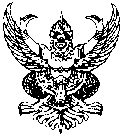 ส่วนราชการ  สำนักปลัดเทศบาล   โทร 0-4385-9087  ที่ กส52701 /36				   วันที่   4   มิถุนายน   2562เรื่อง     ขอเชิญประชุมเรียน	หัวหน้าสำนักปลัด ผู้อำนวยการกองทุกกอง อ้างถึง	คำสั่งเทศบาลตำบลกุดสิม ที่ 16/2562  ลงวันที่  4  มกราคม  2562สิ่งที่ส่งมาด้วย 1. ระเบียบวาระการประชุม 			                   จำนวน  1  ฉบับ	 2. คำสั่งเทศบาลตำบลกุดสิม ที่ 16/2562  ลงวันที่  4  มกราคม  2562                                                                                                                                                                                            จำนวน  1   ฉบับ       	ตามคำสั่งที่อ้างถึง เทศบาลตำบลกุดสิมได้แต่งตั้งท่านเป็นคณะกรรมการสนับสนุนการจัดทำแผนพัฒนาเทศบาลตำบลกุดสิม เพื่อจัดทำร่างแผนพัฒนาท้องถิ่น 5 ปี (พ.ศ. 2561 - 2565) เสนอคณะกรรมการพัฒนาเทศบาลตำบลกุดสิม เพื่อพิจารณาให้ความเห็นชอบร่างแผนพัฒนาท้องถิ่น 5 ปี แล้วเสนอให้ผู้บริหารท้องถิ่นอนุมัติพร้อมประกาศใช้แผนพัฒนาท้องถิ่นต่อไป นั้น	เพื่อให้การจัดทำร่างแผนพัฒนาท้องถิ่น 5 ปี  (พ.ศ. 2561 - 2565) เป็นไปด้วยความเรียบร้อย เทศบาลตำบลกุดสิม จึงเรียนเชิญท่านเข้าประชุมเพื่อจัดทำร่างแผนพัฒนาท้องถิ่น 5 ปี (พ.ศ. 2561 - 2565) ในวันที่  7  มิถุนายน  2562 เวลา 13.00 น. ณ ห้องประชุมสภาเทศบาลตำบลกุดสิม  	จึงเรียนมาเพื่อทราบและเข้าร่วมประชุมตามวัน เวลา ดังกล่าว		ขอแสดงความนับถือ	                                     พ.จ.อ.                              (ศิวานันท์    จารุชัยศิริวรกุล)		                                ปลัดเทศบาลตำบลกุดสิม      		         ประธานคณะกรรมการสนับสนุนการจัดทำแผนพัฒนาเทศบาล                             รายงานการประชุมคณะกรรมการสนับสนุนการจัดทำแผนพัฒนา   เพื่อจัดทำร่างแผนพัฒนาท้องถิ่น (พ.ศ. 2561 - 2565)			                 ครั้งที่  2  /2562   เมื่อวันที่  10  มิถุนายน   2562  เวลา  13.00 น.			          ณ ห้องประชุมสภาเทศบาลตำบลกุดสิม (ห้องเล็ก)                                                 **********ผู้มาประชุม	1 พันจ่าเอกศิวานันท์   จารุชัยศิริวรกุล	ปลัดเทศบาลตำบลกุดสิม	2 นางพนิดา  จิตระวัง			หัวหน้าสำนักปลัดเทศบาล	3 นายเฉลิมวิช  เผือดผุด			ผู้อำนวยการกองช่าง			4 นายปริญญา  รัตนวรรณี		ผู้อำนวยการกองการศึกษา 	5 นางนิดาวรรณ  เผือดผุด		ผู้อำนวยการกองคลัง	6. นางพิชชาภัทร์  อารมณ์สวะ		นักวิเคราะห์นโยบายและแผน	7. นางสาววิภาพร  จอมจอหอ		พนักงานจ้างเหมาบริการผู้ไม่มาประชุม	1 นายพิศสมัย  เพ็ญธิสาร			ผู้อำนวยการกองสวัสดิการสังคม2 นายประเสริฐ  เพ็งพุฒ			ผู้อำนวยการกองสาธารณสุขและสิ่งแวดล้อม3. นายชัยสมาน  เพชรชม		ผู้แทนประชาคมผู้เข้าร่วมประชุม	-เริ่มประชุมเวลา 13.00 น.	เมื่อที่ประชุมพร้อม พันจ่าเอกศิวานันท์  จารุชัยศิริวรกุล  ปลัดเทศบาลตำบลกุดสิม ประธานคณะกรรมการสนับสนุนการจัดทำแผนพัฒนาเทศบาล ทำหน้าที่ประธานในการประชุมได้กล่าวเปิดประชุมและดำเนินการประชุมตามระเบียบวาระดังนี้        ที่ประชุม		     : ระดมความคิดร่วมกัน ได้ข้อสรุปดังนี้ -3-(1) การวัดผลในเชิงปริมาณและเชิงคุณภาพ1.1 การวัดผลในเชิงปริมาณ- โดยเครื่องที่ใช้ในการติดตามและประเมินผลในเชิงปริมาณมี ดังนี้การวางแผนพัฒนาท้องถิ่น (พ.ศ. 2561 - 2565) ได้กำหนดโครงการที่จะดำเนินการตามแผนพัฒนาท้องถิ่น (พ.ศ. 2561 - 2565)-4-สรุปรายงานผลการดำเนินงานประจำปีงบประมาณ พ.ศ. .....................-5-1.2 การวัดผลในเชิงคุณภาพ	การจัดผลเชิงคุณภาพ ใช้การสำรวจความพึงพอใจในการวัดผลเชิงคุณภาพโดยภาพรวม โดยมีการประเมินความพึงพอใจ ซึ่งการประเมินความพึงพอใจ ทำให้ทราบถึงผลเชิงคุณภาพ ในการดำเนินงานของเทศบาลในภาพรวม	โดยเครื่องมือที่ใช้ในการประเมินความพึงพอใจ มีดังนี้แบบที่ 3/1 แบบประเมินผลการดำเนินงานตามแผนยุทธศาสตร์ เป็นเครื่องมือในการประเมินผลการดำเนินงานขององค์กรปกครองส่วนท้องถิ่นตามแผนยุทธศาสตร์ที่กำหนดแบบที่ 3/2 แบบประเมินความพึงพอใจต่อผลการดำเนินงานขององค์กรปกครองสวนท้องถิ่นในภาพรวม เพื่อใช้ในการประเมินผลความพึงพอใจของประชาชน ผู้ที่เกี่ยวข้องต่อผลการดำเนินงานขององค์กรปกครองส่วนท้องถิ่นแบบที่ 3/3 แบบประเมินความพึงพอใจต่อผลการดำเนินงานขององค์กรปกครองสวนท้องถิ่นในแต่ละยุทธศาสตร์เพื่อใช้ในการประเมินความพึงพอใจของประชาชนผู้ที่เกี่ยวข้องต่อผลการดำเนินงานขององค์กรปกครองส่วนท้องถิ่นในแต่ละยุทธศาสตร์และแบบแนวทางการพิจารณาคุณภาพแผนยุทะศาสตร์และแผนพัฒนาท้องถิ่นขอขององค์กรปกครองส่วนท้องถิ่น ตามหนังสือกระทรวงมหาดไทย โดยแต่ละแบบมีรายละเอียดดังนี้-6-แบบที่ 3/1 แบบประเมินผลการดำเนินงานตามแผนยุทธศาสตร์คำชี้แจง : แบบที่ 3/1 เป็นแบบประเมินตนเอง โดยวัตถุประสงค์เพื่อใช้ประเมินผลการดำเนินงานขององค์กรปกครองส่วนท้องถิ่นตามยุทธศาสตร์ที่กำหนดไว้ส่วนที่ 1 ข้อมูลทั่วไป	1. ชื่อองค์การปกครองส่วนท้องถิ่น ..................................................................................................	2. วัน/เดือน/ปี ที่รายงาน  ...............................................................................................................ส่วนที่ 2 ยุทธศาสตร์และโครงการตามแผนพัฒนา ปี ...................................................................................3 ยุทธศาสตร์และจำนวนโครงการที่ปรากฏอยู่ในแผนและจำนวนโครงการที่ได้ปฏิบัติเกณฑ์การพิจารณา : หากจำนวนโครงการกำหนดไว้ในแผนกับโครงการที่ปฏิบัติจริงมีความสอดคล้องกัน แสดงว่าองค์กรปกครองส่วนท้องถิ่นสามารถดำเนินงานได้ตามแผนที่กำหนดและหากมีโครงการที่ปฏิบัติจริงน้อยกว่าที่กำหนดไว้ในแผนฯ แสดงว่าองค์กรปกครองส่วนท้องถิ่นยังไม่สามารถดำเนินงานได้ตามแผนที่กำหนด-7-แบบที่ 3/2  แบบประเมินความพึงพอใจต่อผลการดำเนินงานขององค์กรปกครองส่วนท้องถิ่นในภาพรวมคำชี้แจง : แบบที่ 3/2 เป็นแบบสำรวจความพึงพอใจของประชาชน ต่อการดำเนินงานขององค์กรปกครองส่วนท้องถิ่น             ในภาพรวมส่วนที่ 1 ข้อมูลทั่วไป1. เพศ			(   )  ชาย ............... คน 				(   )  หญิง .............. คน2. อายุ			(   )  ต่ำงกว่า 20 ปี ......... คน			(   )  20 – 30 ปี ............ คน			(   )  31 – 41  ปี ............ คน 			(   )  41 – 50 ปี ............. คน			(   ) 51 – 60 ปี ................ คน 			(   ) มากกว่า 60 ปี  ............ คน3. การศึกษา		(   )  ประถมศึกษา .............. คน		(   )  มัธยมศึกษาหรือเทียบเท่า ............. คน			(   ) อนุปริญญาหรือเทียบเท่า ......... คน	(   )  ปริญญาตรี ......... คน			(   )  สูงกว่าปริญญาตรี ............ คน	(   )  อื่นๆ  .......... คน 4. อาชีพหลัก		(   )  รับราชการ .......... คน		(   )  เอกชน/รัฐวิสาหกิจ  ............ คน			(   )  ค้าขายธุรกิจส่วนตัว ......... คน	(   )  รับจ้าง ............ คน			(   )  นักเรียน/นักศึกษา ........... คน 	(   )  เกษตรกร ............. คน			(   )  อื่นๆ (ระบุ) ........... คน	ส่วนที่ 2  ความพึงพอใจต่อผลการดำเนินงานของ อปท.5. ท่านมีความพึงพอใจต่อผลการดำเนินงานของ อปท. ในภาพรวมมากน้อยเพียงใดเกณฑ์การพิจารณา :  ผู้ตอบแบบประเมินในแต่ละระดับความพึงพอใจมีจำนวนเท่าใด-8-แบบที่ 3/3  แบบประเมินความพึงพอใจต่อผลการดำเนินงานขององค์กรปกครองส่วนท้องถิ่นในแต่ละยุทธศาสตร์ส่วนยุทธศาสตร์  1 การพัฒนาด้าน ....................................................................................... (ตามยุทธศาสตร์ที่กำหนดไว้)ส่วนที่ 1 ข้อมูลทั่วไป1. เพศ			(   )  ชาย ............... คน 				(   )  หญิง .............. คน2. อายุ			(   )  ต่ำกว่า 20 ปี ......... คน			(   )  20 – 30 ปี ............ คน			(   )  31 – 41  ปี ............ คน 			(   )  41 – 50 ปี ............. คน			(   ) 51 – 60 ปี ................ คน 			(   ) มากกว่า 60 ปี  ............ คน3. การศึกษา		(   )  ประถมศึกษา .............. คน		(   )  มัธยมศึกษาหรือเทียบเท่า ............. คน			(   ) อนุปริญญาหรือเทียบเท่า ......... คน	(   )  ปริญญาตรี ......... คน			(   )  สูงกว่าปริญญาตรี ............ คน	(   )  อื่นๆ  .......... คน 4. อาชีพหลัก		(   )  รับราชการ .......... คน		(   )  เอกชน/รัฐวิสาหกิจ  ............ คน			(   )  ค้าขายธุรกิจส่วนตัว ......... คน	(   )  รับจ้าง ............ คน			(   )  นักเรียน/นักศึกษา ........... คน 	(   )  เกษตรกร ............. คน			(   )  อื่นๆ (ระบุ) ........... คน	ส่วนที่ 2  ความพึงพอใจต่อผลการดำเนินงานของ อปท. เทศบาลตำบลกุดสิม หากให้ท่านประเมินความพึงพอใจต่อผลการดำเนินงานของ อปท. เทศบาลตำบลกุดสิม ในการพัฒนาด้าน ............................................................................................ (ตามยุทธศาสตร์ที่กำหนดไว้) โดยให้คะแนนเต็ม 10 คะแนน ท่านให้คะแนน เทศบาลตำบลกุดสิม เท่าใด ความพึงพอใจของผู้เกี่ยวข้อง (คิดเป็นร้อยละ)เกณฑ์การพิจารณา : เป็นค่าคะแนน 0 – 10 ในแต่ละประเด็นการประเมิน1. ผลการดำเนินงานในแต่ละยุทธศาสตร์เกณฑ์การพิจารณา : หากค่าคะแนนเฉลี่ยความพึงพอใจเท่ากับ 0 หรือใกล้ 0 แสดงว่าผลการดำเนินงานตามแผนยุทธศาสตร์ของ อปท. ไม่ประสบความสำเร็จ หากค่าคะแนนความพึงพอใจเท่ากับ 5 แสดงว่าผลการดำเนินงานในยุทธศาสตร์นั้นๆ ประสบความสำเร็จปานกลาง และหากค่าคะแนนเท่ากับ 10 หรือใกล้เคียงแสดงว่าผลการดำเนินงานตามแผนยุทธศาสตร์ของ อปท. ในยุทธศาสตร์นั้นๆ ประสบผลสำเร็จมากที่สุด-9-การเปลี่ยนแปลงของชุมชนตามตัวชี้วัดที่เลือก2. การเปลี่ยนแปลงของชุมชนตามตัวชี้วัดที่เลือกเกณฑ์การพิจารณา : เปรียบเทียบกับข้อมูลในปีก่อนหน้านี้ โดย (1.) กรณี อปท. เลือกตัวชี้วัดที่เมื่อหน่วยที่วัดเพิ่มแสดงว่าชุมชนมีการเปลี่ยนแปลงไปในทางที่ดี เช่น รายได้ครัวเรือนที่ไม่มีไฟฟ้าใช้ เกณฑ์การพิจารณาจะพิจารณาว่า หลังดำเนินการตามแผนฯ นั้นๆ แล้วหน่วยที่ทำการวัดเพิ่มขึ้นหรือไม่ ถ้าเพิ่มแสดงว่า เทศบาลตำบลกุดสิม สามารถดำเนินงานได้ตามแผนกำหนด แต่หากว่าหน่วยวัดเท่าเดิม หรือลดลง แสดงว่าเทศบาลตำบลกุดสิมไม่สามารถดำเนินงานได้ตามแผนหรือใกล้เคียง แสดงว่าผลดำเนินงานตามแผนยุทธศาสตร์ของ เทศบาลตำบลกุดสิมในยุทธศาสตร์นั้นๆ ประสบผลสำเร็จมากที่สุดการเปลี่ยนแปลงของชุมชนตามตัวชี้วัดที่เลือก-10-4.4. ข้อเสนอแนะในการจัดทำแผนพัฒนาท้องถิ่นในอนาคต	4.4.1 ผลกระทบนำไปสู่อนาคต		(1) ปัญหาประชาชนมีรายได้น้อย ประชาชนในพื้นที่ยังมีคนมีรายได้น้อย มีหนี้สินเยอะไม่เพียงพอในการดำรงชีวิต ค่าครองชีพสูง แนวทางการแก้ไขปัญหา ให้ความรู้เกี่ยวกับการประกอบอาชีพ สาธิตการประกอบอาชีพ ช่วยเหลือประชาชนซ่อมแซมบ้านคนจน ผู้มีรายได้น้อย ส่งเสริมด้านการศึกษาโดยการจัดบริการสาธารณด้านการศึกษา ศูนย์พัฒนาเด็กเล็กสนับสนุนกิจกรรมต่างๆ ให้กับเด็กนักเรียนจ้างเด็กนักเรียนในช่วงปิดภาคเรียนเพื่อมีรายได้		(2) ปัญหาโรคระบาดที่เกิดจากคน  เกิดจากสัตว์  ที่ส่งผลอันตราย หรือคร่าต่อชีวิตประชาชน และสัตว์ต่างๆในพื้นที่ ซึ่งได้แก่ โรคไข้หวัดใหญ่ ไข้หวัดนก โรคมือ เท้า ปาก ที่เกิดขึ้นกับเด็กๆ โรคพิษสุนัขบ้า แนวทางการแก้ไขปัญหาคือ ฝึกอบรม ประชาสัมพันธ์ รณรงค์การป้องกัน ลงพื้นที่ระงับการเกิดโรคระบาด การทำลาย การรักษา		(3) ปัญหาสาธารณภัยต่างๆ ที่เกิดขึ้นพื้นที่เทศบาลตำบลกุดสิม ได้แก่ ภัยแล้ง อัคคีภัย ที่เกิดขึ้นและส่งผลกระทบต่อประชาชนในพื้นที่ เกิดความเสียหายต่อทรัพย์สิน แนวทางแก้ไขคือ พิจารณาวางแผนการดำเนินการป้องกัน  ก่อนเกิดเหตุ ระหว่างเกิดเหตุ หลังเกิดเหตุ บรรจุกิจกรรมการให้ความช่วยเหลือต่างๆ จัดตั้งศูนย์ช่วยเหลือประชาชนขององค์กรปกครองส่วนท้องถิ่น เพื่อสามารถดำเนินการได้ทันท่วงที		(4) ปัญหายาเสพติดในพื้นที่ มีแนวทางแก้ไขปัญหา โดยการให้การสนับสนุนในด้านการลงพื้นที่ค้นหา การรณรงค์ป้องกัน การให้ความรู้กับประชาชนได้ทราบถึงโทษของยาเสพติด	4.4.2 ข้อสังเกต ข้อเสนอแนะ ผลจากการพัฒนา 		(1) ข้อสังเกต  จากการสังเกตข้อมูล กากรลงพื้นที่ประชาคมระดับชุมชนและระดับ จะเห็นว่าประชาชนยังมีปัญหาที่จะต้องดำเนินการแก้ไขอยู่มาก โดยเฉพาะด้านโครงสร้างพื้นฐาน ด้านการพัฒนาอาชีพ และแหล่งน้ำเพื่ออุปโภค - บริโภค เป็นปัญหาที่ประชาชนไม่สามารถแก้ไขปัญหาเองได้จึงต้องเสนอให้เทศบาลตำบลกุดสิมแก้ไข ทำให้การเสนอโครงการเข้ามาเป็นจำนวนมาก ซึ่งงบประมาณขององค์กรปกครองส่วนท้องถิ่นมีจำกัดไม่เพียงพอต่อการจัดการได้		(2) ข้อเสนอแนะ จากข้อสังเกตดังกล่าว มีข้อเสนอแนะในการแก้ไขปัญหาต่างๆ ดังนี้ ปัญหาต่างๆที่ถูกเสนอมายังเทศบาลตำบลกุดสิม นั้น ควรนำมาพิจารณาจัดลำดับความสำคัญโดยประชาคมท้องถิ่นซึ่งมีหลายภาคส่วน ประกอบด้วย คระกรรมการพัฒนาเทศบาลตำบลกุดสิม สมาชิกสภาท้องถิ่น ผู้นำชุมชน ตัวแทนส่วนราชการ รัฐวิสาหกิจ หน่วยงานที่เกี่ยวข้อง ประชาชนทั่วไป ร่วมกันพิจารณาจัดลำดับความสำคัญของโครงการ และพิจาณาบรรจุเข้าแผนพัฒนาท้องถิ่นต่อไป กรณีโครงการที่เกินศักยภาพเทศบาลตำบลกุดสิมได้เสนอขอรับการสนับสนุนจากหน่วยงานอื่น		(3) ผลจากการพัฒนา จากการพัฒนาที่ผ่านมา พบว่าองค์กรปกครองส่วนท้องถิ่นได้แก้ไขปัญหาให้กับประชาชนได้หลายเรื่อง และครอบคลุมทุกด้าน  แต่ก็ยังมีปัญหาที่จะต้องแก้ไขต่อไป เนื่องจากงบประมาณที่มีไม่เพียงพอต่อความต้องการของประชาชน ผลการพัฒนาของเทศบาลตำบลกุดสิมในปีที่ผ่านมาสรุปได้ดังนี้หมู่ที่ชื่อหมู่บ้าน/ชุมชนชื่อผู้นำหมู่บ้านจำนวนครัวเรือนจำนวนประชากร  (คน)จำนวนประชากร  (คน)จำนวนประชากร  (คน)หมู่ที่ชื่อหมู่บ้าน/ชุมชนชื่อผู้นำหมู่บ้านจำนวนครัวเรือนชายหญิงรวม1บ้านคุ้มเก่านายศิริราช    อุทโท2712882915792บ้านคุ้มเก่านายมียศ   แสนขาว2932442514953บ้านคุ้มเก่านายธวัชชัย   วงศ์ธิเบศร์1982171974144บ้านดอนแก้วนางฤทัย   อัยวรรณ1511741793538บ้านดอนแก้วใหม่นางเพียรพิมุกข์  วงศ์ธิเบศร์1652041994039บ้านหนองสำราญนายวิเศษ   คำไชโย12916317533814บ้านแสนสุขนายประเวทย์   บุษมงคล18325124349415บ้านดอนแก้วสามัคคีนายอำพร   อารมณ์สวะ16325126251316บ้านสายนาเวียงนางบุญยัง   ภูทองกรม28223225148317บ้านดอนแก้วพัฒนานายวัชกรณ์   อารมณ์สวะ14520222042218บ้านโพธิ์ทองนายสุทิน   นาเทเวช185130145275ทะเบียนบ้านกลาง  หมู่ที่  77  บ้านเลขที่  1  ตำบลคุ้มเก่าทะเบียนบ้านกลาง  หมู่ที่  77  บ้านเลขที่  1  ตำบลคุ้มเก่าทะเบียนบ้านกลาง  หมู่ที่  77  บ้านเลขที่  1  ตำบลคุ้มเก่า1433275ครัวเรือน / รวมประชากร (คน)ครัวเรือน / รวมประชากร (คน)ครัวเรือน / รวมประชากร (คน)2,1662,3992,4454,844หมู่ที่ชื่อหมู่บ้าน/ชุมชนชื่อผู้นำหมู่บ้านจำนวนครัวเรือนจำนวนประชากร  (คน)จำนวนประชากร  (คน)จำนวนประชากร  (คน)หมู่ที่ชื่อหมู่บ้าน/ชุมชนชื่อผู้นำหมู่บ้านจำนวนครัวเรือนชายหญิงรวม1บ้านกุดสิมคุ้มใหม่นางไพยรัตน์    ภูดินขาว1641621953572บ้านกุดสิมคุ้มใหม่นายทวีศิลป์    ประเสริฐสังข์1802342364703บ้านกุดกว้างนายประนูธรรม  อาริยะบุตร1301551883434บ้านกุดสิมคุ้มใหม่นายสุริยัน   ทะรังศรี1481692093788บ้านสมสนุกนายสิทธิรงค์   ประนมศรี2163073166239บ้านกุดสิมพัฒนานายกิตติคม   สกุลแพง10813612426010บ้านดอนจันทร์นายเชาวลิต   ศรีนาม167178189367รวมครัวเรือน / รวมประชากร  (คน)รวมครัวเรือน / รวมประชากร  (คน)รวมครัวเรือน / รวมประชากร  (คน)1,1131,3411,4572,798หมู่ที่ชื่อหมู่บ้าน/ชุมชนชื่อผู้นำหมู่บ้านจำนวนครัวเรือนจำนวนประชากร  (คน)จำนวนประชากร  (คน)จำนวนประชากร  (คน)หมู่ที่ชื่อหมู่บ้าน/ชุมชนชื่อผู้นำหมู่บ้านจำนวนครัวเรือนชายหญิงรวม1บ้านกุดปลาค้าวนายพรรษา   ก้านมะลิ1601691863552บ้านสุขเกษมนายสุมิตร   พิกุลทอง1802402745143บ้านกุดตูมนายคันธะกร   โพธิสม981471232704บ้านซ้งนายธงไทย  สัญจรเลิศ1812442695135บ้านทุ่งกระเดานายหาญสิทธิ์   นิละปะกะ1421791733526บ้านกุดปลาค้าวพัฒนานายอุทิพย์   ใสลำเพาะ1972092334427บ้านสันติสุขนายนิกร   สุรำนาจ163222221443ครัวเรือน / รวมประชากร/ (คน)ครัวเรือน / รวมประชากร/ (คน)ครัวเรือน / รวมประชากร/ (คน)1,1211,4101,4792,889รวมครัวเรือน/ประชากร  ทั้งสิ้น  (คน)รวมครัวเรือน/ประชากร  ทั้งสิ้น  (คน)รวมครัวเรือน/ประชากร  ทั้งสิ้น  (คน)4,5005,1505,38110,531หมู่ที่ชื่อหมู่บ้าน/ชุมชนชื่อผู้นำหมู่บ้านจำนวนครัวเรือนจำนวนประชากร  (คน)จำนวนประชากร  (คน)จำนวนประชากร  (คน)หมู่ที่ชื่อหมู่บ้าน/ชุมชนชื่อผู้นำหมู่บ้านจำนวนครัวเรือนชายหญิงรวม1บ้านคุ้มเก่านายศิริราช    อุทโท2712882915792บ้านคุ้มเก่านายมียศ   แสนขาว2932442514953บ้านคุ้มเก่านายธวัชชัย   วงศ์ธิเบศร์1982171974144บ้านดอนแก้วนางฤทัย   อัยวรรณ1511741793538บ้านดอนแก้วใหม่นางเพียรพิมุกข์  วงศ์ธิเบศร์1652041994039บ้านหนองสำราญนายวิเศษ   คำไชโย12916317533814บ้านแสนสุขนายประเวทย์   บุษมงคล18325124349415บ้านดอนแก้วสามัคคีนายอำพร   อารมณ์สวะ16325126251316บ้านสายนาเวียงนางบุญยัง   ภูทองกรม28223225148317บ้านดอนแก้วพัฒนานายวัชกรณ์   อารมณ์สวะ14520222042218บ้านโพธิ์ทองนายสุทิน   นาเทเวช185130145275ทะเบียนบ้านกลาง  หมู่ที่  77  บ้านเลขที่  1  ตำบลคุ้มเก่าทะเบียนบ้านกลาง  หมู่ที่  77  บ้านเลขที่  1  ตำบลคุ้มเก่าทะเบียนบ้านกลาง  หมู่ที่  77  บ้านเลขที่  1  ตำบลคุ้มเก่า1433275ครัวเรือน / รวมประชากร (คน)ครัวเรือน / รวมประชากร (คน)ครัวเรือน / รวมประชากร (คน)2,1662,3992,4454,844หมู่ที่ชื่อหมู่บ้าน/ชุมชนชื่อผู้นำหมู่บ้านจำนวนครัวเรือนจำนวนประชากร  (คน)จำนวนประชากร  (คน)จำนวนประชากร  (คน)หมู่ที่ชื่อหมู่บ้าน/ชุมชนชื่อผู้นำหมู่บ้านจำนวนครัวเรือนชายหญิงรวม1บ้านกุดสิมคุ้มใหม่นางไพยรัตน์    ภูดินขาว1641621953572บ้านกุดสิมคุ้มใหม่นายทวีศิลป์    ประเสริฐสังข์1802342364703บ้านกุดกว้างนายประนูธรรม  อาริยะบุตร1301551883434บ้านกุดสิมคุ้มใหม่นายสุริยัน   ทะรังศรี1481692093788บ้านสมสนุกนายสิทธิรงค์   ประนมศรี2163073166239บ้านกุดสิมพัฒนานายกิตติคม   สกุลแพง10813612426010บ้านดอนจันทร์นายเชาวลิต   ศรีนาม167178189367รวมครัวเรือน / รวมประชากร  (คน)รวมครัวเรือน / รวมประชากร  (คน)รวมครัวเรือน / รวมประชากร  (คน)1,1131,3411,4572,798หมู่ที่ชื่อหมู่บ้าน/ชุมชนชื่อผู้นำหมู่บ้านจำนวนครัวเรือนจำนวนประชากร  (คน)จำนวนประชากร  (คน)จำนวนประชากร  (คน)หมู่ที่ชื่อหมู่บ้าน/ชุมชนชื่อผู้นำหมู่บ้านจำนวนครัวเรือนชายหญิงรวม1บ้านกุดปลาค้าวนายพรรษา   ก้านมะลิ1601691863552บ้านสุขเกษมนายสุมิตร   พิกุลทอง1802402745143บ้านกุดตูมนายคันธะกร   โพธิสม981471232704บ้านซ้งนายธงไทย  สัญจรเลิศ1812442695135บ้านทุ่งกระเดานายหาญสิทธิ์   นิละปะกะ1421791733526บ้านกุดปลาค้าวพัฒนานายอุทิพย์   ใสลำเพาะ1972092334427บ้านสันติสุขนายนิกร   สุรำนาจ163222221443ครัวเรือน / รวมประชากร/ (คน)ครัวเรือน / รวมประชากร/ (คน)ครัวเรือน / รวมประชากร/ (คน)1,1211,4101,4792,889รวมครัวเรือน/ประชากร  ทั้งสิ้น  (คน)รวมครัวเรือน/ประชากร  ทั้งสิ้น  (คน)รวมครัวเรือน/ประชากร  ทั้งสิ้น  (คน)4,5005,1505,38110,531ช่วงอายุชายหญิงรวมช่วงอายุชายหญิงรวมน้อยกว่า1ปี33417429 ปี92701621  ปี44378130 ปี78751532  ปี42337531 ปี74491233  ปี57399632 ปี84821664  ปี45378233 ปี94741685  ปี53318434 ปี77681456  ปี47449135 ปี69751447  ปี43569936 ปี74971718  ปี534710037 ปี73651389  ปี536712038 ปี755813310 ปี575411139 ปี916615711 ปี49408940 ปี648114512 ปี445610041 ปี889418213 ปี615411542 ปี847716114 ปี646212643 ปี939218515 ปี476511244 ปี889318116 ปี665412045 ปี9510019517 ปี604910946 ปี789417218 ปี637413747 ปี829818019 ปี695812748 ปี9210820020 ปี597012949 ปี9210319521 ปี817315450 ปี8811220022 ปี825713951 ปี7911119023 ปี606012052 ปี899318224 ปี756514053 ปี889418225 ปี567513154 ปี929418626 ปี716513655 ปี858016527 ปี738716056 ปี917516628 ปี866214857 ปี897116058  ปี667714380 ปี16173359  ปี606712781 ปี14324660  ปี716513682 ปี6131961  ปี676313083 ปี11233462  ปี625912184 ปี6142063  ปี527212485 ปี713208                       8                       8                       8                       8                       8                       8                       8                       ช่วงอายุชายหญิงรวมช่วงอายุชายหญิงรวม64  ปี537813186 ปี11132465 ปี416510687 ปี1192066 ปี525510788 ปี6111767 ปี646613089 ปี54968 ปี34569090 ปี1121369 ปี456711291 ปี34770 ปี41519292 ปี51671 ปี42408293 ปี43772 ปี26487494 ปี02273 ปี28275595 ปี04474 ปี22345696 ปี11275 ปี17335097 ปี01176 ปี21264798 ปี10177 ปี18244299 ปี00078 ปี132437100 ปี00079 ปี153045มากกว่า 100 ปี000รวมทั้งสิ้น5,1395,37510,514หมู่ที่สัญชาติไทยสัญชาติไทยสัญชาติไทยสัญชาติอื่นที่ไม่ใช่  สัญชาติไทยสัญชาติอื่นที่ไม่ใช่  สัญชาติไทยสัญชาติอื่นที่ไม่ใช่  สัญชาติไทยสัญชาติจีนสัญชาติจีนสัญชาติจีนสัญชาติอื่นที่ไม่ใช่  สัญชาติไทย/จีนสัญชาติอื่นที่ไม่ใช่  สัญชาติไทย/จีนสัญชาติอื่นที่ไม่ใช่  สัญชาติไทย/จีนหมู่ที่ชายหญิงรวมชายหญิงรวมชายหญิงรวมชายหญิงรวม1288291579---------2244251495---------3217197414-11----114174179353---------8204199403---------9163175338---------14251243494---------15251262513---------16232251483-11----11172022204221-1---1-1181301452751-1---1-1รวม2,3992,4454,844224---224หมู่ที่สัญชาติไทยสัญชาติไทยสัญชาติไทยสัญชาติอื่นที่ไม่ใช่  สัญชาติไทยสัญชาติอื่นที่ไม่ใช่  สัญชาติไทยสัญชาติอื่นที่ไม่ใช่  สัญชาติไทยสัญชาติจีนสัญชาติจีนสัญชาติจีนสัญชาติอื่นที่ไม่ใช่  สัญชาติไทย/จีนสัญชาติอื่นที่ไม่ใช่  สัญชาติไทย/จีนสัญชาติอื่นที่ไม่ใช่  สัญชาติไทย/จีนหมู่ที่ชายหญิงรวมชายหญิงรวมชายหญิงรวมชายหญิงรวม1162195357---------2234236470---------3155188343---------4169209378---------83073166231-1----119136124260---------10178189367---------รวม1,3411,4572,7891-1----11หมู่ที่สัญชาติไทยสัญชาติไทยสัญชาติไทยสัญชาติอื่นที่ไม่ใช่  สัญชาติไทยสัญชาติอื่นที่ไม่ใช่  สัญชาติไทยสัญชาติอื่นที่ไม่ใช่  สัญชาติไทยสัญชาติจีนสัญชาติจีนสัญชาติจีนสัญชาติอื่นที่ไม่ใช่  สัญชาติไทย/จีนสัญชาติอื่นที่ไม่ใช่  สัญชาติไทย/จีนสัญชาติอื่นที่ไม่ใช่  สัญชาติไทย/จีนหมู่ที่ชายหญิงรวมชายหญิงรวมชายหญิงรวมชายหญิงรวม1169186355---------2240274514---------3147123270---------4244269513---------5179173352---------6209233442---------7222221443---------รวม1,4101,4792,889---------โครงสร้างพื้นฐานรายการที่ดำเนินการในปี 2562ตำบล/ชุมชนจำนวนครัวเรือนที่ใช้ไฟฟ้า( ครัวเรือน )ต.คุ้มเก่า2,166ต.กุดสิมคุ้มใหม่1,113ต.กุดปลาค้าว1,121โครงสร้างพื้นฐานรายการประปา/แหล่งน้ำที่ดำเนินการในปี 2562รายการประปา/แหล่งน้ำที่ดำเนินการในปี 2562รายการประปา/แหล่งน้ำที่ดำเนินการในปี 2562รายการประปา/แหล่งน้ำที่ดำเนินการในปี 2562ตำบล/ชุมชนใช้น้ำประปาหมู่บ้านอ่างเก็บน้ำ/ฝายน้ำล้นบ่อบาดาลหอถังประปา(หลัง)(แห่ง)(แห่ง)(แห่ง)ต.คุ้มเก่า-2111ต.กุดสิมคุ้มใหม่-5151ต.กุดปลาค้าว142(บ.ทุ่งกระเดา)-172หมู่ที่ชื่อหมู่บ้าน/ชุมชนชื่อผู้นำหมู่บ้านจำนวนครัวเรือนจำนวนประชากร  (คน)จำนวนประชากร  (คน)จำนวนประชากร  (คน)หมู่ที่ชื่อหมู่บ้าน/ชุมชนชื่อผู้นำหมู่บ้านจำนวนครัวเรือนชายหญิงพื้นที่ (ไร่)1บ้านคุ้มเก่านายศิริราช    อุทโท2712882915732บ้านคุ้มเก่านายมียศ   แสนขาว2932442513293บ้านคุ้มเก่านายธวัชชัย   วงศ์ธิเบศร์1982171971004บ้านดอนแก้วนางฤทัย   อัยวรรณ151174179958บ้านดอนแก้วใหม่นางเพียรพิมุกข์  วงศ์ธิเบศร์1652041991929บ้านหนองสำราญนายวิเศษ  คำไชโย129163175-14บ้านแสนสุขนายประเวทย์   บุษมงคล18325124321315บ้านดอนแก้วสามัคคีนายอำพร   อารมณ์สวะ1632512624916บ้านสายนาเวียงนางบุญยัง   ภูทองกรม28223225111417บ้านดอนแก้วพัฒนานายวัชกรณ์   อารมณ์สวะ145202220-18บ้านโพธิ์ทองนายสุทิน   นาเทเวช185130145118ทะเบียนบ้านกลาง  หมู่ที่  77  บ้านเลขที่  1  ตำบลคุ้มเก่าทะเบียนบ้านกลาง  หมู่ที่  77  บ้านเลขที่  1  ตำบลคุ้มเก่าทะเบียนบ้านกลาง  หมู่ที่  77  บ้านเลขที่  1  ตำบลคุ้มเก่า1433275ครัวเรือน / รวมประชากร (คน)ครัวเรือน / รวมประชากร (คน)ครัวเรือน / รวมประชากร (คน)2,1662,3992,4451,783หมู่ที่ชื่อหมู่บ้าน/ชุมชนชื่อผู้นำหมู่บ้านจำนวนครัวเรือนจำนวนประชากร  (คน)จำนวนประชากร  (คน)จำนวนประชากร  (คน)หมู่ที่ชื่อหมู่บ้าน/ชุมชนชื่อผู้นำหมู่บ้านจำนวนครัวเรือนชายหญิงพื้นที่ (ไร่)1บ้านกุดสิมคุ้มใหม่นางไพยรัตน์    ภูดินขาว1641621951502บ้านกุดสิมคุ้มใหม่นายทวีศิลป์    ประเสริฐสังข์1802342362233บ้านกุดกว้างนายประนูธรรม  อาริยะบุตร1301551881814บ้านกุดสิมคุ้มใหม่นายสุริยัน   ทะรังศรี148169209628บ้านสมสนุกนายสิทธิรงค์   ประนมศรี2163073162519บ้านกุดสิมพัฒนานายกิตติคม    สกุลแพง10813612415410บ้านดอนจันทร์นายเชาวลิต   ศรีนาม167178189256รวมครัวเรือน / รวมประชากร  (คน)รวมครัวเรือน / รวมประชากร  (คน)รวมครัวเรือน / รวมประชากร  (คน)1,1131,4031,5401,277หมู่ที่ชื่อหมู่บ้าน/ชุมชนชื่อผู้นำหมู่บ้านจำนวนครัวเรือนจำนวนประชากร  (คน)จำนวนประชากร  (คน)จำนวนประชากร  (คน)หมู่ที่ชื่อหมู่บ้าน/ชุมชนชื่อผู้นำหมู่บ้านจำนวนครัวเรือนชายหญิงพื้นที่ (ไร่)1บ้านกุดปลาค้าวนายพรรษา   ก้านมะลิ1601691865952บ้านสุขเกษมนายสุมิตร   พิกุลทอง1802402741,0493บ้านกุดตูมนายคันธะกร   โพธิสม981471231984บ้านซ้งนายธงไทย   สัญจรเลิศ1812442691,3735บ้านทุ่งกระเดานายหาญสิทธิ์   นิละปะกะ1421791731,3996บ้านกุดปลาค้าวพัฒนานายอุทิพย์   ใสลำเพาะ1972092338687บ้านสันติสุขนายนิกร   สุรำนาจ163222221773ครัวเรือน / รวมประชากร/ (คน)ครัวเรือน / รวมประชากร/ (คน)ครัวเรือน / รวมประชากร/ (คน)1,1211,4101,4796,255รวมครัวเรือน/ประชากร  ทั้งสิ้น  (คน)รวมครัวเรือน/ประชากร  ทั้งสิ้น  (คน)รวมครัวเรือน/ประชากร  ทั้งสิ้น  (คน)4,5005,1505,3819,315   ยุทธศาสตร์เป้าประสงค์1. ด้านโครงสร้างพื้นฐาน1. มีโครงสร้างพื้นฐานและแหล่งน้ำใช้ในการเกษตร    อย่างเพียงพอ2. มีระบบการคมนาคมที่ได้มาตรฐาน3. มีระบบสาธารณูปโภค สาธารณูปการที่ได้มาตรฐาน 2. ด้านการพัฒนาคุณภาพชีวิตของประชาชน1. มีการอบรมพัฒนาความรู้กลุ่มอาชีพเพื่อเพิ่มรายได้2. สังคมมีความเข้มแข็งตามแนวคิดปรัชญาเศรษฐกิจ      พอเพียง3. เยาวชนได้รับการอบรมความรู้ป้องกันปัญหาเด็ก    ตั้งครรภ์ก่อนวัยอันควร3. ด้านการมีส่วนร่วมของประชาชน1. ประชาชนมีความพึงพอใจต่อการบริการของหน่วยงาน4. ด้านการสาธารณสุข1. ประชาชนมีสุขภาพดีขึ้น2. ประชาชนมีความรู้ในการป้องกันโรคอุบัติใหม่5. ด้านการป้องกันและดูแลรักษาความปลอดภัยในชีวิตและทรัพย์สินของประชาชน1. ประชาชนมีความรู้ในการป้องกันและบรรเทาสา    ธารณภัย2. ประชาชนมีความปลอดภัยในชีวิตและทรัพย์สิน	   ยุทธศาสตร์เป้าประสงค์6. ด้านการรักษาทรัพยากรธรรมชาติและ     สิ่งแวดล้อม1. ประชาชนมีจิตสำนึกและมีส่วนร่วมในการอนุรักษ์    และบริหารจัดการทรัพยากรธรรมชาติและสิ่งแวดล้อม2. มีการลดปริมาณขยะและกำจัดขยะชุมชนให้ถูกหลัก    วิชาการ7.  ด้านการศึกษา1. นักเรียนมีพัฒนาการทางสมองและร่างกายดีขึ้น8.  ด้านศิลปวัฒนธรรม จารีตประเพณีและภูมิ     ปัญญาท้องถิ่น1. ศิลปวัฒนธรรม ประเพณี ภูมิปัญญาท้องถิ่นได้รับการ    อนุรักษ์และสืบสานให้คงอยู่ต่อไป2. ประชาชนร่วมอนุรักษ์สืบสานและเผยแพร่ประเพณี     ในความเป็นอัตลักษณ์ของชาวผู้ไท9.  ด้านสวัสดิการชุมชน1. ประชาชนได้รับสวัสดิการทางสังคมและมีคุณภาพชีวิตดี       ขึ้น10. ด้านการบริหารงานทั่วไป1. ประชาชนได้รับการบริการที่มีคุณภาพ2. อปท. มีการบริหารจัดการอย่างโปร่งใส        ยุทธศาสตร์ตัวชี้วัด1. ด้านโครงสร้างพื้นฐาน1. ร้อยละความพึงพอใจของประชาชนที่อาศัยอยู่บริเวณ     พื้นที่ดำเนินการ2. ด้านการพัฒนาคุณภาพชีวิตของประชาชน1. ระดับความพึงพอใจผู้เข้ร่วมโครงการ2. จำนวนผู้เข้าร่วมโครงการ3. ผลสัมฤทธิ์เชิงประจักษ์3. ด้านการมีส่วนร่วมของประชาชน1. ร้อยละความพึงพอใจของประชาชนต่อการบริการของ     หน่วยงานภาครัฐ4. ด้านการสาธารณสุข1. ร้อยละของประชาชนมีสุขภาพดีขึ้น2. ร้อยละของประชาชนที่ปลอดจากโรคอุบัติใหม่5. ด้านการป้องกันและดูแลรักษาความปลอดภัยในชีวิตและทรัพย์สินของประชาชน1. ร้อยละของอัตราการเกิดอุบุติเหตุจราจรทางบกลดลง2. ร้อยละของอัตราการเกิดเพลิงไหม้ลดลง6. ด้านการรักษาทรัพยากรธรรมชาติและ     สิ่งแวดล้อม1. ร้อยละของประชาชนมีส่วนร่วมในการอนุรักษ์       ทรัพยากรธรรมชาติและสิ่งแวดล้อม2. ร้อยละของครัวเรือนที่คัดแยกขยะตามหลักวิชาการ 7.  ด้านการศึกษา1. ร้อยละนักเรียนมีพัฒนาการทางสมองและร่างกายดีขึ้น8.  ด้านศิลปวัฒนธรรม จารีตประเพณีและภูมิ     ปัญญาท้องถิ่น1. ระดับความพึงพอใจผู้เข้าร่วมโครงการ2. จำนวนผู้เข้าร่วมโครงการ9.  ด้านสวัสดิการชุมชน1. ร้อยละของความพึงพอใจของประชาชนที่ได้รับบริการ10. ด้านการบริหารงานทั่วไป1. ร้อยละความพึงพอใจของประชาชนต่อการบริการของ     หน่วยงานภาครัฐ        ยุทธศาสตร์ค่าเป้าหมาย1. ด้านโครงสร้างพื้นฐานการก่อสร้าง ปรับปรุง บำรุงรักษาโครงสร้างพื้นฐานต่างๆ ในพื้นที่ระบบน้ำอุปโภคบริโภค อาคารต่างๆ สิ่งก่อสร้าง ฯลฯ2. ด้านการพัฒนาคุณภาพชีวิตของประชาชนโครงการพัฒนาสังคมและส่งเสริมคุณภาพชีวิตต่างๆ เช่น การฝึกอบรมอาชีพต่างๆให้กับประชาชนในการเพิ่มรายได้แลประกอบอาชีพ3. ด้านการมีส่วนร่วมของประชาชนประชาชนมีส่วนร่วมในการจัดกิจกรรมของรัฐและร่วมตรวจสอบกระบวนการบริหารจัดการอย่างโปร่งใส4. ด้านการสาธารณสุข- การป้องกันและระงับโรคติดต่อต่างๆ ควบคุมป้องกันโรค   ระบาดในพื้นที่- มีการรณรงค์และป้องกันการเกิดโรคในชุมชน เช่น ป้องกันโรคไข้เลือดออก โรคอุบัติใหม่ ตลอดจนการป้องกันโรคจากสัตว์เลี้ยง เช่น ฉีดวัคชินให้ หมา แมว ฯลฯ5. ด้านการป้องกันและดูแลรักษาความปลอดภัยในชีวิตและทรัพย์สินของประชาชนเพิ่มการปฏิบัติงานให้แก่เจ้าหน้าที่ อปพร. ฝึกอบรมให้ความรู้ในการป้องกันและบรรเทาสาธารณภัยและลดอุบัติเหตุบนท้องถนน ตลอดจนป้องกันการเกิดเพลิงไหม้6. ด้านการรักษาทรัพยากรธรรมชาติและ     สิ่งแวดล้อมการบริหารจัดการและการอนุรักษ์ทรัพยากรธรรมชาติและสิ่งแวดล้อม เช่น ปลูกต้นไม้ ปลูกหญ้าแฝก อนุรักษ์ฟื้นฟูแหล่งน้ำ ฯลฯ 7.  ด้านการศึกษาส่งเสริมและสนับสนุนการศึกษาทั้งในระบบและนอกระบบ8.  ด้านศิลปวัฒนธรรม จารีตประเพณีและภูมิ     ปัญญาท้องถิ่นอนุรักษ์และสืบสานงานประเพณีและวัฒนธรรมตลอดจนเผยแพร่อัตลักษณ์ของชาวผู้ไทให้คนรู้จักหลากหลาย9.  ด้านสวัสดิการชุมชนพัฒนาสังคมและส่งเสริมคุณภาพชีวิตต่างๆ เช่น การช่วยเหลือผู้สูงอายุ ผู้พิการ ผู้ป่วยเอดส์ ผู้ยากไร้ ผู้ด้อยโอกาส10. ด้านการบริหารงานทั่วไปการจัดซื้อวัสดุ/ครุภัณฑ์ไว้บริการประชาชน และอำนวยความสะดวกในการปฏิบัติงาน        ยุทธศาสตร์กลยุทธ์1. ด้านโครงสร้างพื้นฐาน1. พัฒนาโครงสร้างพื้นฐานและแหล่งน้ำเพื่อการเกษตร2. พัฒนาการคมนาคม3. พัฒนาการสาธารณูปโภคและสาธารณูปการ2. ด้านการพัฒนาคุณภาพชีวิตของประชาชน1. ส่งเสริมอาชีพเพื่อเพิ่มรายได้ให้แก่ประชาชนตาม    แนวทางปรัชญาเศรษฐกิจพอเพียง3. ด้านการมีส่วนร่วมของประชาชน1. ประชาชนมีส่วนร่วมในการจัดกิจกรรมของรัฐและ     ร่วมตรวจสอบกระบวนการบริหารจัดการอย่าง      โปร่งใส4. ด้านการสาธารณสุข1. ส่งเสริมสนับสนุนรณรงค์ควบคุมป้องกันโรคระบาด    ในพื้นที่5. ด้านการป้องกันและดูแลรักษาความปลอดภัยในชีวิตและทรัพย์สินของประชาชน1. ส่งเสริมการป้องกันและบรรเทาสาธารณภัย2. ส่งเสริมและรักษาความสงบเรียบร้อยและความปลอดภัยในชีวิตและทรัพย์สิน6. ด้านการรักษาทรัพยากรธรรมชาติและ     สิ่งแวดล้อม1. อนุรักษ์ ฟื้นฟู และบริหารจัดการ    ทรัพยากรธรรมชาติและสิ่งแวดล้อม2. ส่งเสริมการลดปริมาณขยะให้ถูกหลักวิชาการ7.  ด้านการศึกษา1. ส่งเสริมและสนับสนุนการศึกษาทั้งในระบบและนอก    ระบบ8.  ด้านศิลปวัฒนธรรม จารีตประเพณีและภูมิ     ปัญญาท้องถิ่น1. อนุรักษ์และสืบสานงานประเพณีและวัฒนธรรม    ตลอดจนเผยแพร่อัตลักษณ์ของชาวผู้ไทให้คนรู้จัก     หลากหลาย9.  ด้านสวัสดิการชุมชน1. พัฒนาสังคมและส่งเสริมคุณภาพชีวิตต่างๆ เช่น การ     ช่วยเหลือผู้สูงอายุ ผู้พิการ ผู้ป่วยเอดส์ ผู้ยากไร้      ผู้ด้อยโอกาส10. ด้านการบริหารงานทั่วไป1. เพิ่มประสิทธิภาพการปฏิบัติราชการและการ    ให้บริการประชาชนยุทธศาสตร์ชาติ 20 ปี (พ.ศ. 2561 - 2580) ) : วิสัยทัศน์ “ประเทศมีความมั่นคง มั่งคั่ง ยั่งยืน เป็นประเทศที่พัฒนาแล้ว ตามปรัชญาเศรษฐกิจพอเพียง”ยุทธศาสตร์ชาติ 20 ปี (พ.ศ. 2561 - 2580) ) : วิสัยทัศน์ “ประเทศมีความมั่นคง มั่งคั่ง ยั่งยืน เป็นประเทศที่พัฒนาแล้ว ตามปรัชญาเศรษฐกิจพอเพียง”ยุทธศาสตร์ชาติ 20 ปี (พ.ศ. 2561 - 2580) ) : วิสัยทัศน์ “ประเทศมีความมั่นคง มั่งคั่ง ยั่งยืน เป็นประเทศที่พัฒนาแล้ว ตามปรัชญาเศรษฐกิจพอเพียง”ยุทธศาสตร์ชาติ 20 ปี (พ.ศ. 2561 - 2580) ) : วิสัยทัศน์ “ประเทศมีความมั่นคง มั่งคั่ง ยั่งยืน เป็นประเทศที่พัฒนาแล้ว ตามปรัชญาเศรษฐกิจพอเพียง”ยุทธศาสตร์ชาติ 20 ปี (พ.ศ. 2561 - 2580) ) : วิสัยทัศน์ “ประเทศมีความมั่นคง มั่งคั่ง ยั่งยืน เป็นประเทศที่พัฒนาแล้ว ตามปรัชญาเศรษฐกิจพอเพียง”ยุทธศาสตร์ชาติ 20 ปี (พ.ศ. 2561 - 2580) ) : วิสัยทัศน์ “ประเทศมีความมั่นคง มั่งคั่ง ยั่งยืน เป็นประเทศที่พัฒนาแล้ว ตามปรัชญาเศรษฐกิจพอเพียง”1 ด้านความมั่นคง 2 ด้านการสร้างความสามารถในการแข่งขัน3 ด้านพัฒนาและเสริมสร้างศักยภาพทรัพยากรมนุษย์4 ด้านการสร้างโอกาสและความเสมอภาคทางสังคม5 ด้านการสร้างการเติบโตบนคุณภาพชีวิตที่เป็นมิตรต่อสิ่งแวดล้อม6 ด้านการปรับสมดุลและพัฒนาระบบการบริหารภาครัฐยุทธศาสตร์การพัฒนาประเทศ (แผนพัฒนาเศรษฐกิจและสังคมแห่งชาติ  ฉบับที่ 12)ยุทธศาสตร์การพัฒนาประเทศ (แผนพัฒนาเศรษฐกิจและสังคมแห่งชาติ  ฉบับที่ 12)ยุทธศาสตร์การพัฒนาประเทศ (แผนพัฒนาเศรษฐกิจและสังคมแห่งชาติ  ฉบับที่ 12)ยุทธศาสตร์การพัฒนาประเทศ (แผนพัฒนาเศรษฐกิจและสังคมแห่งชาติ  ฉบับที่ 12)ยุทธศาสตร์การพัฒนาประเทศ (แผนพัฒนาเศรษฐกิจและสังคมแห่งชาติ  ฉบับที่ 12)ยุทธศาสตร์การพัฒนาประเทศ (แผนพัฒนาเศรษฐกิจและสังคมแห่งชาติ  ฉบับที่ 12)ยุทธศาสตร์การพัฒนาประเทศ (แผนพัฒนาเศรษฐกิจและสังคมแห่งชาติ  ฉบับที่ 12)ยุทธศาสตร์การพัฒนาประเทศ (แผนพัฒนาเศรษฐกิจและสังคมแห่งชาติ  ฉบับที่ 12)ยุทธศาสตร์การพัฒนาประเทศ (แผนพัฒนาเศรษฐกิจและสังคมแห่งชาติ  ฉบับที่ 12)ยุทธศาสตร์การพัฒนาประเทศ (แผนพัฒนาเศรษฐกิจและสังคมแห่งชาติ  ฉบับที่ 12)1 เสริมสร้างและพัฒนาศักยภาพทุนมนุษย์2 การสร้างความเป็นธรรม ลดความเหลื่อมล้ำในสังคม3 สร้างความเข้มแข็งทางเศรษฐกิจและแข่งขันได้อย่างยั่งยืน4 การเติบโตที่เป็นมิตรกับสิ่งแวดล้อมเพื่อการพัฒนาที่ยั่งยืน5 เสริมสร้างความมั่นคงแห่งชาติเพื่อพัฒนาประเทศสู่ความมั่งคั่ง6 การบริหารจัดการในภาครัฐ การป้องกันการทุจริตประพฤติมิชอบและธรรมมาภิบาลภาครัฐ7 พัฒฯโครงสร้างพื้นฐานและระบบโลจิสติกส์8 พัฒนาวิทยาศาสตร์เทคโนโลยีวิจัย และนวัตกรรม9 พัฒนาภาค เมืองและพื้นที่เศรษฐกิจ10 ความร่วมมือระหว่างประเทศเพื่อการพัฒนายุทธศาสตร์การพัฒนาภาค เมือง และพื้นที่เศรษฐกิจ : เป้าหมายการพัฒนาภาคตะวันออกเฉียงเหนือ “พัฒนาให้หลุดพ้นจากความยากจน สู่เป้าหมายการพึ่งตนเอง”ยุทธศาสตร์การพัฒนาภาค เมือง และพื้นที่เศรษฐกิจ : เป้าหมายการพัฒนาภาคตะวันออกเฉียงเหนือ “พัฒนาให้หลุดพ้นจากความยากจน สู่เป้าหมายการพึ่งตนเอง”ยุทธศาสตร์การพัฒนาภาค เมือง และพื้นที่เศรษฐกิจ : เป้าหมายการพัฒนาภาคตะวันออกเฉียงเหนือ “พัฒนาให้หลุดพ้นจากความยากจน สู่เป้าหมายการพึ่งตนเอง”ยุทธศาสตร์การพัฒนาภาค เมือง และพื้นที่เศรษฐกิจ : เป้าหมายการพัฒนาภาคตะวันออกเฉียงเหนือ “พัฒนาให้หลุดพ้นจากความยากจน สู่เป้าหมายการพึ่งตนเอง”ยุทธศาสตร์การพัฒนาภาค เมือง และพื้นที่เศรษฐกิจ : เป้าหมายการพัฒนาภาคตะวันออกเฉียงเหนือ “พัฒนาให้หลุดพ้นจากความยากจน สู่เป้าหมายการพึ่งตนเอง”1 เพิ่มศักยภาพการผลิตไปสู่มาตรฐานเกษตรอินทรีย์และอาหารปลอดภัย2 พัฒนาอุตสาหกรรมเกษตรแปรรูปไปสู่ผลิตภัณฑ์ที่มีมูลค่าเพิ่มสูง3 ยกระดับการท่องเที่ยวเชิงประเพณี วัฒนธรรม อารยธรรมขอม ยุคก่อน ประวัติศาสตร์ และกีฬาสู่นานาชาติ4 เพิ่มประสิทธิภาพการบริหารจัดการน้ำเพื่อการพัฒนาที่ยั่งยืน5 ฟื้นฟูทรัพยากรป่าไม้ให้คงความอุดมสมบูรณ์และรักษาความหลากหลายทางชีวภาพในพื้นที่ต้นน้ำของจังหวัดเลย อุดรธานี สกลนคร ชัยภูมิ นครราชสีมาแผนพัฒนากลุ่มจังหวัดภาคตะวันออกเฉียงเหนือตอนกลาง พ.ศ. 2561 – 2565 :วิสัยทัศน์ “ศูนย์กลางอุตสาหกรรมแปรรูปการเกษตร เชื่อมโยงการบริการ การท่องเที่ยว และโลจิสติกส์ สู่ภูมิภาคลุ่มน้ำโขง”แผนพัฒนากลุ่มจังหวัดภาคตะวันออกเฉียงเหนือตอนกลาง พ.ศ. 2561 – 2565 :วิสัยทัศน์ “ศูนย์กลางอุตสาหกรรมแปรรูปการเกษตร เชื่อมโยงการบริการ การท่องเที่ยว และโลจิสติกส์ สู่ภูมิภาคลุ่มน้ำโขง”แผนพัฒนากลุ่มจังหวัดภาคตะวันออกเฉียงเหนือตอนกลาง พ.ศ. 2561 – 2565 :วิสัยทัศน์ “ศูนย์กลางอุตสาหกรรมแปรรูปการเกษตร เชื่อมโยงการบริการ การท่องเที่ยว และโลจิสติกส์ สู่ภูมิภาคลุ่มน้ำโขง”1  การพัฒนาศักยภาพการผลิตการเกษตรและอุตสาหกรรมการเกษตรให้สามารถแข่งขันได้อย่างยั่งยืน2 การพัฒนาขีดความสามารถทางการแข่งขันด้านการค้า การบริการ และโลจิสติกส์3 การเพิ่มศักยภาพการท่องเที่ยวอย่างครบวงจรยุทธศาสตร์จังหวัดกาฬสินธุ์ พ.ศ. 2561 – 2565 : วิสัยทัศน์ “มั่งคั่งด้วยเกษตรปลอดภัย ไม่ทิ้งใครไว้ข้างหลัง”  ยุทธศาสตร์จังหวัดกาฬสินธุ์ พ.ศ. 2561 – 2565 : วิสัยทัศน์ “มั่งคั่งด้วยเกษตรปลอดภัย ไม่ทิ้งใครไว้ข้างหลัง”  ยุทธศาสตร์จังหวัดกาฬสินธุ์ พ.ศ. 2561 – 2565 : วิสัยทัศน์ “มั่งคั่งด้วยเกษตรปลอดภัย ไม่ทิ้งใครไว้ข้างหลัง”  ยุทธศาสตร์จังหวัดกาฬสินธุ์ พ.ศ. 2561 – 2565 : วิสัยทัศน์ “มั่งคั่งด้วยเกษตรปลอดภัย ไม่ทิ้งใครไว้ข้างหลัง”  1 พัฒนาศักยภาพที่มุ่งเน้นการผลิตสินค้าเกษตรและอาหารปลอดภัย  2  ยกระดับคุณภาพและรายได้ด้านการท่องเที่ยวและส่งเสริมการค้า การลงทุน นวัตกรรมให้ได้มาตรฐานและแข่งขันได้3 เพิ่มประสิทธิภาพการบริหารจัดการทรัพยากรธรรมชาติและสิ่งแวดล้อม4 การพัฒนาทุนมนุษย์ ลดความเหลื่อมล้ำ สร้างสังคมที่มีความมั่นคงยุทธศาสตร์การพัฒนาขององค์กรปกครองส่วนท้องถิ่นในเขตจังหวัดกาฬสินธุ์ (2561 - 2565)1 การพัฒนาคนและสังคมที่มีคุณภาพ2  การพัฒนาการผลิตทางการเกษตรและการตลาดอย่างครบวงจร3 การพัฒนาผ้าไหม ผ้ามัดย้อมจากสีธรรมชาติ และส่งเสริม ศิลปะ วัฒนธรรม จารีต ประเพณีและภูมิปัญญาท้องถิ่น 4 การพัฒนาเศรษฐกิจและการท่องเที่ยว5 การพัฒนาโครงสร้างพื้นฐาน6 การอนุรักษ์ทรัพยากรธรรมชาติและสิ่งแวดล้อม7 การรักษาความมั่นคงภายในและพัฒนาระบบบริการภายใต้การบริหารกิจการบ้านเมืองที่ดียุทธศาสตร์การพัฒนาของเทศบาลตำบลกุดสิม  (2561 – 2565)1 โครงสร้างพื้นฐาน2 การพัฒนาคุณภาพชีวิตของประชาชน3 การมีส่วนร่วมของประชาชน4 สาธารณสุข5 การป้องกันและดูแลรักษาความปลอดภัยในชีวิตและทรัพย์สินของประชาชน6 การรักษาทรัพยากรธรรม ชาติและสิ่งแวดล้อม7การศึกษา8 ศิลปวัฒนธรรม จารีตประเพณีและภูมิปัญญาท้องถิ่น9 สวัสดิการชุมชน10 การบริหารงานทั่วไปวิสัยทัศน์ประเด็นยุทธศาสตร์เป้าประสงค์เชิงยุทธศาสตร์กลยุทธ์“บ้านเมืองสะอาด ปราศจากยาเสพติด ชีวิตปลอดภัย ก้าวไกลการศึกษา ล้ำค่าวัฒนธรรม  นำพาสู่เมืองน่าอยู่ มุ่งสู่เศรษฐกิจพอเพียง”1 โครงสร้างพื้นฐาน1. มีโครงสร้างพื้นฐานและแหล่งน้ำใช้ในการเกษตรอย่างเพียงพอ2. มีระบบการคมนาคมที่ได้มาตรฐาน3. มีระบบสาธารณูปโภค สาธารณูปการที่ได้มาตรฐาน 1. พัฒนาโครงสร้างพื้นฐานและแหล่งน้ำเพื่อ     การเกษตร2. พัฒนาการคมนาคม3. พัฒนาการสาธารณูปโภคและสาธารณูปการ“บ้านเมืองสะอาด ปราศจากยาเสพติด ชีวิตปลอดภัย ก้าวไกลการศึกษา ล้ำค่าวัฒนธรรม  นำพาสู่เมืองน่าอยู่ มุ่งสู่เศรษฐกิจพอเพียง”2 การพัฒนาคุณภาพชีวิตของประชาชน1. มีการอบรมพัฒนาความรู้กลุ่มอาชีพเพื่อเพิ่มรายได้2. สังคมมีความเข้มแข็งตามแนวคิดปรัชญาเศรษฐกิจพอเพียง3. เยาวชนได้รับการอบรมความรู้ป้องกันปัญหาเด็กตั้งครรภ์ก่อน    วัยอันควร1. ส่งเสริมอาชีพเพื่อเพิ่มรายได้ให้แก่ประชาชนตาม    แนวทางปรัชญาเศรษฐกิจพอเพียง“บ้านเมืองสะอาด ปราศจากยาเสพติด ชีวิตปลอดภัย ก้าวไกลการศึกษา ล้ำค่าวัฒนธรรม  นำพาสู่เมืองน่าอยู่ มุ่งสู่เศรษฐกิจพอเพียง”3 การมีส่วนร่วมของประชาชน1. ประชาชนมีความพึงพอใจต่อการบริการของหน่วยงาน1. ประชาชนมีส่วนร่วมในการจัดกิจกรรมของรัฐ       และร่วมตรวจสอบกระบวนการบริหารจัดการ      อย่างโปร่งใส“บ้านเมืองสะอาด ปราศจากยาเสพติด ชีวิตปลอดภัย ก้าวไกลการศึกษา ล้ำค่าวัฒนธรรม  นำพาสู่เมืองน่าอยู่ มุ่งสู่เศรษฐกิจพอเพียง”4 สาธารณสุข1. ประชาชนมีสุขภาพดีขึ้น2. ประชาชนมีความรู้ในการป้องกันโรคอุบัติใหม่1. ส่งเสริมสนับสนุนรณรงค์ควบคุมป้องกันโรค    ระบาดในพื้นที่“บ้านเมืองสะอาด ปราศจากยาเสพติด ชีวิตปลอดภัย ก้าวไกลการศึกษา ล้ำค่าวัฒนธรรม  นำพาสู่เมืองน่าอยู่ มุ่งสู่เศรษฐกิจพอเพียง”5 การป้องกันและดูแลรักษาความปลอดภัยในชีวิตและ   ทรัพย์สินของประชาชน1. ประชาชนมีความรู้ในการป้องกันและบรรเทาสาธารณภัย2. ประชาชนมีความปลอดภัยในชีวิตและทรัพย์สิน1. ส่งเสริมการป้องกันและบรรเทาสาธารณภัย2. ส่งเสริมและรักษาความสงบเรียบร้อยและความ    ปลอดภัยในชีวิตและทรัพย์สิน“บ้านเมืองสะอาด ปราศจากยาเสพติด ชีวิตปลอดภัย ก้าวไกลการศึกษา ล้ำค่าวัฒนธรรม  นำพาสู่เมืองน่าอยู่ มุ่งสู่เศรษฐกิจพอเพียง”6 การรักษาทรัพยากรธรรม ชาติและสิ่งแวดล้อม1. ประชาชนมีจิตสำนึกและมีส่วนร่วมในการอนุรักษ์และบริหาร       จัดการทรัพยากรธรรมชาติและสิ่งแวดล้อม2. มีการลดปริมาณขยะและกำจัดขยะชุมชนให้ถูกหลักวิชาการ1. อนุรักษ์ ฟื้นฟู และบริหารจัดการทรัพยากร    ธรรมชาติและสิ่งแวดล้อม2. ส่งเสริมการลดปริมาณขยะให้ถูกหลักวิชาการ“บ้านเมืองสะอาด ปราศจากยาเสพติด ชีวิตปลอดภัย ก้าวไกลการศึกษา ล้ำค่าวัฒนธรรม  นำพาสู่เมืองน่าอยู่ มุ่งสู่เศรษฐกิจพอเพียง”7 การศึกษา1. นักเรียนมีพัฒนาการทางสมองและร่างกายดีขึ้น1. ส่งเสริมและสนับสนุนการศึกษาทั้งในระบบและ    นอกระบบ“บ้านเมืองสะอาด ปราศจากยาเสพติด ชีวิตปลอดภัย ก้าวไกลการศึกษา ล้ำค่าวัฒนธรรม  นำพาสู่เมืองน่าอยู่ มุ่งสู่เศรษฐกิจพอเพียง”8 ศิลปวัฒนธรรม จารีตประเพณีและภูมิปัญญาท้องถิ่น1. ศิลปวัฒนธรรม ประเพณี ภูมิปัญญาท้องถิ่นได้รับการอนุรักษ์    และสืบสานให้คงอยู่ต่อไป2. ประชาชนร่วมอนุรักษ์สืบสานและเผยแพร่ประเพณีในความ      เป็นอัตลักษณ์ของชาวผู้ไท1. อนุรักษ์และสืบสานงานประเพณีและวัฒนธรรม    ตลอดจนเผยแพร่อัตลักษณ์ของชาวผู้ไทให้คน     รู้จักหลากหลาย“บ้านเมืองสะอาด ปราศจากยาเสพติด ชีวิตปลอดภัย ก้าวไกลการศึกษา ล้ำค่าวัฒนธรรม  นำพาสู่เมืองน่าอยู่ มุ่งสู่เศรษฐกิจพอเพียง”9 สวัสดิการชุมชน1. ประชาชนได้รับสวัสดิการทางสังคมและมีคุณภาพชีวิตดีขึ้น1. พัฒนาสังคมและส่งเสริมคุณภาพชีวิตต่างๆ เช่น     การช่วยเหลือผู้สูงอายุ ผู้พิการ ผู้ป่วยเอดส์ ผู้     ยากไร้ผู้ด้อยโอกาสวิสัยทัศน์ประเด็นยุทธศาสตร์เป้าประสงค์เชิงยุทธศาสตร์กลยุทธ์“บ้านเมืองสะอาด ปราศจากยาเสพติด ชีวิตปลอดภัย ก้าวไกลการศึกษา ล้ำค่าวัฒนธรรม  นำพาสู่เมืองน่าอยู่ มุ่งสู่เศรษฐกิจพอเพียง”10 การบริหารงานทั่วไป1. ประชาชนได้รับการบริการที่มีคุณภาพ2. อปท. มีการบริหารจัดการอย่างโปร่งใส1. เพิ่มประสิทธิภาพการปฏิบัติราชการและการ    ให้บริการประชาชนจุดแข็ง (Strengths)จุดอ่อน (Weaknrsses) 1. เป็นแหล่งผลิตข้าวที่มีคุณภาพ เส้นทางคมนาคมสะดวก และติดต่อกับพื้นที่จังหวัดอื่น หลายจังหวัด2. มีการตั้งกลุ่มอาชีพในแต่ละชุมชน1. การขายข้าวไม่มีการรวมกลุ่มกันโดยพ่อค้าคนกลางเป็นคนกำหนดราคาทำให้ขายได้ราคาต่ำ2. ประชาชนประกอบอาชีพเกษตรกรรม รายได้ไม่เพียงพอกับค่าใช้จ่ายในปัจจุบัน ทำให้เกิดปัญหาความยากจน3. ขาดความคิดริเริ่มในการพัฒนากลุ่มอาชีพเสริมที่มีอยู่4. ชุมชนไม่สามารถรวมกลุ่มได้อย่างยั่งยืนโอกาส (Opportunites)อุปสรรค (Threats)1. เป็นศูนย์กลางชุมชนในอำเภอเขาวง2. หน่วยงานราชการให้การส่งเสริมกลุ่มอาชีพในชุมชน3. มีธนาคารในพื้นที่เป็นแหล่งกู้ยืมเพื่อการลงทุน4. การพัฒนาชุมชนสู่ประตูอาเชียน เช่น ด้านการศึกษา ด้านโครงสร้างพื้นฐาน ด้านการค้าขาย เป็นต้น1. ขาดแคลนน้ำในการทำการเกษตรน้ำไม่พอในการทำเกษตรในฤดูแล้ง2. ต้นทุนทางการเกษตรสูง ราคาของพืชผลทางการเกษตรมีราคาไม่แน่นอน3. ขาดตลาดรองรับผลผลิตทางการเกษตร4. ประชาชนขาดความรู้ความสามารถในการประกอบอาชีพอย่างเชี่ยวชาญ5. ความขัดแย้งทางการเมือง/คอรัปสูงจุดแข็ง (Strengths)จุดอ่อน (Weaknrsses) 1. ประชาชนมีสุขภาพแข็งแรง ไม่มีโรคระบาด มีประเพณีท้องถิ่น วัฒนธรรม การแต่งกาย ที่เป็นอัตลักษณ์เฉพาะของอำเภอเขาวง2. มีการสืบทอดประเพณีวัฒนธรรมของบรรพบุรุษเป็นเอกลักษณ์ของชาวผู้ไท3. เป็นศูนย์กลางเมืองในอำเภอเขาวง1. สภาพแวดล้อมภายในบางชุมชนเป็นแหล่งเสื่อมโทรม2. สังคมเปลี่ยนจากสังคมชนบทเป็นสังคมเมืองมากขึ้นทำให้ขาดการปฏิสัมพันธ์กัน3. บางชุมชนยังมีปัญหาผู้ค้าและผู้เสพยาเสพติด4. การจัดงานประเพณีขาดการประชาสัมพันธ์ยังไม่ทั่วถึงโอกาส (Opportunites)อุปสรรค (Threats)1. ได้รับการสนับสนุนงบประมาณจากรัฐบาลในการพัฒนาสังคมและความมั่นคงของมนุษย์2. องค์กรปกครองส่วนท้องถิ่นให้ความสำคัญในด้านการส่งเสริมการพัฒนาคุณภาพชีวิติการอบรมด้านต่างๆ และส่งเสริมอนุรักษ์สืบสานงานประเพณีท้องถิ่นมากขึ้น3. การเข้าสู่ AEC จะทำให้มีนักท่องเที่ยวมาเที่ยวหรือเดินทางผ่านทำให้สร้างรายได้ให้กับประชาชน1. งบประมาณด้านการพัฒนาคนและสังคมมีน้อย2. รวดเร็วในการรับค่านิยมวัฒนธรรมจากภายนอก3. ยังมีปัญหายาเสพติดในพื้นที่4. การจัดงานประเพณีไม่มีการกำหนดช่วงจัดงานที่แน่นนอนเปลี่ยนตลอดปีที่ยุทธศาสตร์ด้านแผนงานหน่วยงานรับผิดชอบหลักหน่วยงานสนับสนุน1ด้านโครงสร้างพื้นฐานการเศรษฐกิจ1. อุตสาหกรรมและการโยธาเทศบาลตำบลกุดสิมทุกกอง1ด้านโครงสร้างพื้นฐานการเศรษฐกิจงาน โครงสร้างพื้นฐานกองช่างเทศบาลตำบลกุดสิมทุกกอง1ด้านโครงสร้างพื้นฐานการเศรษฐกิจ2.การพาณิชย์เทศบาลตำบลกุดสิมทุกกอง1ด้านโครงสร้างพื้นฐานการเศรษฐกิจงาน กิจการประปากองช่างเทศบาลตำบลกุดสิมทุกกอง1ด้านโครงสร้างพื้นฐานบริการชุมชนและสังคม3. เคหะและชุมชนเทศบาลตำบลกุดสิมทุกกอง1ด้านโครงสร้างพื้นฐานบริการชุมชนและสังคมงาน ไฟฟ้าถนนกองช่างเทศบาลตำบลกุดสิมทุกกอง1ด้านโครงสร้างพื้นฐานบริการชุมชนและสังคมงาน บำบัดน้ำเสียกองช่างเทศบาลตำบลกุดสิมทุกกอง1ด้านโครงสร้างพื้นฐานบริการชุมชนและสังคม4. สร้างความเข้มแข็งของชุมชนเทศบาลตำบลกุดสิมทุกกอง2ด้านการพัฒนาคุณภาพชีวิตของประชาชนบริการชุมชนและสังคม1. สร้างความเข้มแข็งของชุมชนเทศบาลตำบลกุดสิมทุกกองงาน ส่งเสริมและสนับสนุนความเข้มแข็งของชุมชนกองสวัสดิการสังคมเทศบาลตำบลกุดสิมทุกกอง3ด้านการมีส่วนร่วมของประชาชนบริหารทั่วไป1. บริหารงานทั่วไปเทศบาลตำบลกุดสิมทุกกองงาน บริหารทั่วไปสำนักปลัดเทศบาลตำบลกุดสิมทุกกองงาน บริหารงานคลังกองคลังเทศบาลตำบลกุดสิมทุกกอง4ด้านการสาธารณสุขบริการชุมชนและสังคม1. สาธารณสุขเทศบาลตำบลกุดสิมทุกกองงาน บริการสารณสุขและสาธารณสุขอื่นกองสาธารณสุขเทศบาลตำบลกุดสิมทุกกอง2. การพาณิชย์เทศบาลตำบลกุดสิมทุกกองงาน ตลาดสดกองสาธารณสุขเทศบาลตำบลกุดสิมทุกกองเทศบาลตำบลกุดสิมทุกกองที่ยุทธศาสตร์ด้านแผนงานหน่วยงานรับผิดชอบหลักหน่วยงานสนับสนุน5ด้านการป้องกันดูแลความปลอดภัยในชีวิตและทรัพย์สินของประชาชนบริหารทั่วไป1. การรักษาความสงบภายในสำนักปลัด (งานป้องกันฯ)เทศบาลตำบลกุดสิมทุกกอง5ด้านการป้องกันดูแลความปลอดภัยในชีวิตและทรัพย์สินของประชาชนบริหารทั่วไปงาน ป้องกันภัยฝ่ายพลเรือนและระงับอัคคีภัยสำนักปลัด (งานป้องกันฯ)เทศบาลตำบลกุดสิมทุกกอง6ด้านการรักษาทรัพยากรธรรมชาติและสิ่งแวดล้อมบริหารทั่วไป1. บริหารงานทั่วไปสำนักปลัดเทศบาลตำบลกุดสิมทุกกอง6ด้านการรักษาทรัพยากรธรรมชาติและสิ่งแวดล้อมบริหารทั่วไปงาน บริหารทั่วไปสำนักปลัดเทศบาลตำบลกุดสิมทุกกอง6ด้านการรักษาทรัพยากรธรรมชาติและสิ่งแวดล้อมบริหารทั่วไป2. เคหะและชุมชนสำนักปลัดเทศบาลตำบลกุดสิมทุกกอง6ด้านการรักษาทรัพยากรธรรมชาติและสิ่งแวดล้อมบริการชุมชนและสังคมงาน สวนสาธารณะกองช่างเทศบาลตำบลกุดสิมทุกกอง6ด้านการรักษาทรัพยากรธรรมชาติและสิ่งแวดล้อมบริการชุมชนและสังคมงาน กำจัดขยะมูลฝอยและสิ่งปฏิกูลกองสาธารณสุขเทศบาลตำบลกุดสิมทุกกอง7ด้านการศึกษาบริการชุมชนและสังคม1. การศึกษาเทศบาลตำบลกุดสิมทุกกอง7ด้านการศึกษาบริการชุมชนและสังคมงาน บริหารเกี่ยวกับการศึกษากองการศึกษาเทศบาลตำบลกุดสิมทุกกอง7ด้านการศึกษาบริการชุมชนและสังคมงาน ระดับก่อนวัยเรียนและประถมศึกษากองการศึกษา (ศูนย์พัฒนาเด็กเล็กฯ)เทศบาลตำบลกุดสิมทุกกอง7ด้านการศึกษาบริการชุมชนและสังคม2. การศาสนาวัฒนธรรมและนันทนาการเทศบาลตำบลกุดสิมทุกกอง7ด้านการศึกษาบริการชุมชนและสังคมงาน กีฬาและนันทนาการกองการศึกษาเทศบาลตำบลกุดสิมทุกกอง8ด้านศิลปวัฒนธรรมจารีตประเพณีและภูมิปัญญาท้องถิ่นบริการชุมชนและสังคม1. การศาสนาวัฒนธรรมและนันทนาการเทศบาลตำบลกุดสิมทุกกอง8ด้านศิลปวัฒนธรรมจารีตประเพณีและภูมิปัญญาท้องถิ่นบริการชุมชนและสังคมงาน ศาสนาวัฒนธรรมท้องถิ่นกองการศึกษาเทศบาลตำบลกุดสิมทุกกองที่ยุทธศาสตร์ด้านแผนงานหน่วยงานรับผิดชอบหลักหน่วยงานสนับสนุน9ด้านสวัสดิการชุมชนบริการชุมชนและสังคม1. สร้างความเข้มแข็งของชุมชนกองสวัสดิการสังคมเทศบาลตำบลกุดสิมทุกกอง9ด้านสวัสดิการชุมชนบริการชุมชนและสังคมงาน ส่งเสริมและสนับสนุนความเข้มแข็งของชุมชนกองสวัสดิการสังคมเทศบาลตำบลกุดสิมทุกกอง9ด้านสวัสดิการชุมชนบริการชุมชนและสังคม2. การศาสนาวัฒนธรรมและนันทนาการกองสวัสดิการสังคมเทศบาลตำบลกุดสิมทุกกอง9ด้านสวัสดิการชุมชนบริการชุมชนและสังคมงาน กีฬาและนันทนาการกองการศึกษาเทศบาลตำบลกุดสิมทุกกอง10ด้านการบริหารงานทั่วไปบริหารทั่วไป1. บริหารงานทั่วไปเทศบาลตำบลกุดสิมทุกกอง10ด้านการบริหารงานทั่วไปบริหารทั่วไปงาน บริหารทั่วไปสำนักปลัดเทศบาลตำบลกุดสิมทุกกอง10ด้านการบริหารงานทั่วไปบริหารทั่วไปงาน บริหารงานคลังกองคลังเทศบาลตำบลกุดสิมทุกกอง10ด้านการบริหารงานทั่วไปบริหารทั่วไป2. สังคมสงเคราะห์เทศบาลตำบลกุดสิมทุกกอง10ด้านการบริหารงานทั่วไปบริหารทั่วไปงาน บริหารทั่วไปเกี่ยวกับสังคมสงเคราะห์กองสวัสดิการสังคมเทศบาลตำบลกุดสิมทุกกอง10ด้านการบริหารงานทั่วไปบริหารทั่วไป3. สาธารณสุขเทศบาลตำบลกุดสิมทุกกอง10ด้านการบริหารงานทั่วไปบริหารทั่วไปงาน บริหารทั่วไปเกี่ยวกับสาธารณสุขกองสาธารณสุขเทศบาลตำบลกุดสิมทุกกอง10ด้านการบริหารงานทั่วไปบริหารทั่วไปงาน บริการสาธารณสุขและสาธารณสุขอื่นกองสาธารณสุขเทศบาลตำบลกุดสิมทุกกอง10ด้านการบริหารงานทั่วไปบริหารทั่วไป4. เคหะและชุมชนเทศบาลตำบลกุดสิมทุกกอง10ด้านการบริหารงานทั่วไปบริหารทั่วไปงาน กำจัดขยะมูลฝอยและสิ่งปฏิกูลกองสาธารณสุขเทศบาลตำบลกุดสิมทุกกอง10ด้านการบริหารงานทั่วไปบริหารทั่วไป5. อุตสาหกรรมและการโยธาเทศบาลตำบลกุดสิมทุกกอง10ด้านการบริหารงานทั่วไปบริหารทั่วไปงาน บริหารทั่วไปเกี่ยวกับอุตสาหกรรมและการโยธากองช่างเทศบาลตำบลกุดสิมทุกกอง10ด้านการบริหารงานทั่วไปบริหารทั่วไป6. งบกลางเทศบาลตำบลกุดสิมทุกกอง10ด้านการบริหารงานทั่วไปบริหารทั่วไปงาน งบกลางทุกกองเทศบาลตำบลกุดสิมทุกกอง10ด้านการบริหารงานทั่วไปบริหารทั่วไปเทศบาลตำบลกุดสิมทุกกองยุทธศาสตร์ปี 2561ปี 2561ปี 2562ปี 2562ปี 2563ปี 2563ปี 2564ปี 2564ปี 2565ปี 2565รวม 5 ปีรวม 5 ปียุทธศาสตร์จำนวนโครงการงบประมาณ(บาท)จำนวนโครงการงบประมาณ(บาท)จำนวนโครงการงบประมาณ(บาท)จำนวนโครงการงบประมาณ(บาท)จำนวนโครงการงบประมาณ(บาท)จำนวนโครงการงบประมาณ(บาท)1) ยุทธศาสตร์ ด้านโครงสร้างพื้นฐาน1.1 แผนงาน อุตสาหกรรมและการโยธา1.1.1 งานโครงสร้างพื้นฐาน2713,263,000225,510,0007144,644,7504527,242,0003213,655,00019783,119,7501.2 แผนงาน เคหะและชุมชน1.2 .1 งานบำบัดน้ำเสีย61,408,00063,800,0001915,016,9071614,812,9071412,315,0006147,353,5001.2.2  งานไฟฟ้าและถนน--31,100,00093,900,00041,600,00031,100,000197,700,0001.3 แผนงาน การพาณิชย์1.3.1 กิจการประปา----1500,000----1500,0001.4 แผนงาน สร้างความเข้มแข็งของชุมชน1.4.1 งาน ส่งเสริมสนับสนุนความเข้มแข็งของชุมชน--43,150,000106,450,00074,790,0002550,0002314,940,000รวม ยุทธศาสตร์ ด้านโครงสร้างพื้นฐาน61,408,000138,050,0003925,8669072721,202,9071913,965,00010470,493,5002.) ยุทธศาสตร์ ด้านการพัฒนาคุณภาพชีวิตประชาชน2.1 แผนงาน สร้างความเข้มแข็งของชุมชน22,840,00017350,00017350,00017350,00017350,0007019,424,800รวม ยุทธศาสตร์ ด้านการพัฒนาคุณภาพชีวิตประชาชน22,840,00017350,00017350,00017350,00017350,0007019,424,8003.) ยุทธศาสตร์ ด้านการมีส่วนร่วมของประชาชน3.1 แผนงาน บริหารงานทั่วไป--496,588,800506,890,000506,890,000506,890,00019927,262,200ยุทธศาสตร์ปี 2561ปี 2561ปี 2562ปี 2562ปี 2563ปี 2563ปี 2564ปี 2564ปี 2565ปี 2565รวม 5 ปีรวม 5 ปียุทธศาสตร์จำนวนโครงการงบประมาณ(บาท)จำนวนโครงการงบประมาณ(บาท)จำนวนโครงการงบประมาณ(บาท)จำนวนโครงการงบประมาณ(บาท)จำนวนโครงการงบประมาณ(บาท)จำนวนโครงการงบประมาณ(บาท)4.) ยุทธศาสตร์ ด้านสาธารณสุข4.1 แผนงาน สาธารณสุข--4225,0004225,0004225,0004225,00020900,0004.1.1 งาน บริการสาธารณสุขและสาธารณสุขอื่น--10999,62910999,62910999,62910999,629403,997,1844.2 แผนงาน การพาณิชย์4.2.1 งาน ตลาดสด2150,000--13,500,00013,500,00013,500,000510,650,000รวม ยุทธศาสตร์ ด้านสาธารณสุข2150,000141,224,629154,724,629154,724,629154,724,6296515,547,1845.) ยุทธศาสตร์ ด้านการป้องกันดูแลความปลอดภัยในชีวิตและทรัพย์สินของประชาชน5.1 แผนงาน การรักษาความสงบ5.1.1 งาน ป้องกันภัยฝ่ายพลเรือนและระงับอัคคีภัย--6776,8006776,8006776,8006776,800243,107,200รวม ยุทธศาสตร์ ด้านการป้องกันดูแลความปลอดภัยในชีวิตและทรัพย์สินของประชาชน--6776,8006776,8006776,8006776,800243,107,2006.) ยุทธศาสตร์ ด้านการรักษาทรัพยากรธรรมชาติและสิ่งแวดล้อม6.1 แผนงาน บริหารงานทั่วไป----150,000150,000150,0003150,0006.2 แผนงาน เคหะและชุมชน 6.2.1 งานสวนสาธารณะ--92,599,600103,599,600104,099,600113,629,6004013,928,4006.2.2 งาน กำจัดขยะมูลฝอยและสิ่งปฏิกูล1200,00085,600,00095,800,00095,800,00085,300,0003522,700,000รวม ด้านการรักษาทรัพยากรธรรมชาติและสิ่งแวดล้อม1200,000178,199,600209,449,60020 9,449,600208,979,6007836,778,400ยุทธศาสตร์ปี 2561ปี 2561ปี 2562ปี 2562ปี 2563ปี 2563ปี 2564ปี 2564ปี 2565ปี 2565รวม 5 ปีรวม 5 ปียุทธศาสตร์จำนวนโครงการงบประมาณ(บาท)จำนวนโครงการงบประมาณ(บาท)จำนวนโครงการงบประมาณ(บาท)จำนวนโครงการงบประมาณ(บาท)จำนวนโครงการงบประมาณ(บาท)จำนวนโครงการงบประมาณ(บาท)7.) ยุทธศาสตร์ ด้านการศึกษา7.1 แผนงาน การศึกษา7.1.1 งาน บริหารเกี่ยวกับการศึกษา4550,6004550,6004550,6004550,60054,350,000216,553,0007.1.2 งาน ระดับก่อนวัยเรียนและประถมศึกษา181,203,500347,213,5096311,966,2506212,050,0506313,750,05024346,183,359รวม ด้านการศึกษา221,754,500387,764,1096712,516,8506612,600,6506818,100,05026452,736,3598.) ยุทธศาสตร์ ด้านศิลปวัฒนธรรมจารีตประเพณีและภูมิปัญญาท้องถิ่น8.1 แผนงาน การศาสนาวัฒนธรรมและนันทนาการ8.1.1 งาน ศาสนาวัฒนธรรมท้องถิ่น150,000215,260,000225,310,000225,310,000225,310,0008821,240,000รวม ด้านศิลปวัฒนธรรมจารีตประเพณีและภูมิปัญญาท้องถิ่น150,000215,260,000225,310,000225,310,000225,310,0008821,240,0009.) ยุทธศาสตร์ ด้านสวัสดิการชุมชน9.1 งาน ส่งเสริมและสนับสนุนความเข้มแข็งของชุมชน--6245,0007395,007395,007395,00271,430,000รวม ด้านสวัสดิการชุมชน--6245,0007395,007395,007395,00271,430,00010.) ยุทธศาสตร์ การบริหารงานทั่วไป10.1 แผนงาน บริหารงานทั่วไป10.1.1 งาน บริหารงานคลัง8858,0008858,0008858,0008858,0008858,000404,290,00010.2 แผนงาน บริหารทั่วไปเกี่ยวกับอุตสาหกรรมและการโยธา150,0006255,0006255,0006255,0006255,000251,070,00010.3 แผนงาน งบกลาง1832,843,1141832,843,1141832,843,1141832,843,1141832,843,11490164,215,570รวม ยุทธศาสตร์ การบริหารงานทั่วไป2733,751,1143233,956,1143233,956,1143233,956,1143233,956,114155169,575,570ที่โครงการวัตถุประสงค์เป้าหมาย (ผลผลิตของโครงการ)งบประมาณงบประมาณงบประมาณงบประมาณงบประมาณตัวชี้วัด(KPI)ผลที่คาดว่าจะได้รับหน่วยงานรับผิดชอบหลักที่โครงการวัตถุประสงค์เป้าหมาย (ผลผลิตของโครงการ)2561(บาท)2562(บาท)2563(บาท)2564(บาท)2565(บาท)ตัวชี้วัด(KPI)ผลที่คาดว่าจะได้รับหน่วยงานรับผิดชอบหลัก11.1ก่อสร้างถนน คสล./ยกระดับถนน คสล.ก่อสร้างถนนคอนกรีตเสริมเหล็ก ซอยพงขจร บ้านดอนแก้วใหม่ หมู่ 8 ต.คุ้มเก่า เพื่อปรับปรุงถนนให้ได้มาตรฐานผิวจราจรกว้าง 3 เมตร ยาว 70 เมตร หนา 0.15 เมตร หรือพื้นที่คอนกรีตไม่น้อยกว่า 210 ตารางเมตร  พร้อมลงลูกรังกลบขอบ119,000----ถนนคอนกรีต จำนวน 1 สายประชาชนสัญจรไปมาสะดวกรวดเร็วปลอดภัยกองช่าง1.2ก่อสร้างยกระดับถนนคอนกรีตเสริมเหล็ก สายหน้าร้านปลาน้ำโขง บ้านคุ้มเก่า หมู่ 2 ต.คุ้มเก่าผิวจราจรกว้าง 4 เมตร ยาว 250 เมตร หนา 0.15 เมตร หรือพื้นที่คอนกรีตไม่น้อยกว่า 1,000 ตารางเมตร  พร้อมลงลูกรังกลบขอบ616,000----ถนนคอนกรีต จำนวน 1 สาย1.3ก่อสร้างถนนคอนกรีตเสริมเหล็ก สายเรียบห้วยน้อย หมู่ 2 ต.กุดสิมคุ้มใหม่  ผิวจราจรกว้าง 3 เมตร ยาว 77 เมตร หนา 0.15 เมตร หรือพื้นที่คอนกรีตไม่น้อยกว่า 231 ตารางเมตร พร้อมลงลูกรังกลบขอบ137,000----ถนนคอนกรีต จำนวน 1 สาย1.4ก่อสร้างถนนคอนกรีตเสริมเหล็ก สายข้างธนาคารกรุงไทย บ้านสายนาเวียง หมู่ 16 ต.คุ้มเก่าผิวจราจรกว้าง 4 เมตร ยาว 133 เมตร หนา 0.15 เมตร หรือพื้นที่คอนกรีตไม่น้อยกว่า 532 ตารางเมตร  พร้อมลงลูกรังกลบขอบ307,000----ถนนคอนกรีต จำนวน 1 สายที่โครงการวัตถุประสงค์เป้าหมาย (ผลผลิตของโครงการ)งบประมาณงบประมาณงบประมาณงบประมาณงบประมาณตัวชี้วัด(KPI)ผลที่คาดว่าจะได้รับหน่วยงานรับผิดชอบหลักที่โครงการวัตถุประสงค์เป้าหมาย (ผลผลิตของโครงการ)2561(บาท)2562(บาท)2563(บาท)2564(บาท)2565(บาท)ตัวชี้วัด(KPI)ผลที่คาดว่าจะได้รับหน่วยงานรับผิดชอบหลัก1.5ก่อสร้างถนนคอนกรีตเสริมเหล็ก สายบ้านนายถัน โพธิสม บ้านกุดตูม หมู่ 3ต.กุดปลาค้าวเพื่อปรับปรุงถนนให้ได้มาตรฐานผิวจราจรกว้าง 2.50 เมตร ยาว 33 เมตร หนา 0.15 เมตร หรือพื้นที่คอนกรีตไม่น้อยกว่า 82.50 ตารางเมตร  พร้อมลงลูกรังกลบขอบ46,000----ถนนคอนกรีต จำนวน 1 สายประชาชนสัญจรไปมาสะดวกรวดเร็วปลอดภัยกองช่าง1.6ก่อสร้างถนนคอนกรีตเสริมเหล็ก สาย ด.ต.จิตร ทิพย์สิงห์ บ้านสุขเกษมหมู่ 2 ต. กุดปลาค้าวผิวจราจรกว้าง 3 เมตร ยาว 84 เมตร หนา 0.15 เมตร หรือพื้นที่คอนกรีตไม่น้อยกว่า 252 ตารางเมตร  พร้อมลงลูกรังกลบขอบ143,000----ถนนคอนกรีต จำนวน 1 สาย1.7ก่อสร้างถนนคอนกรีตเสริมเหล็ก สาย หลังโรงเรียนกุดปลาค้าว ถึง บ้านครูดาวัลย์ แก้วนิสัย บ้านกุดปลาค้าวพัฒนา หมู่ 6 ต.กุดปลาค้าวผิวจราจรกว้าง 5 เมตร ยาว 67 เมตร หนา 0.15 เมตร หรือพื้นที่คอนกรีตไม่น้อยกว่า 335 ตารางเมตร  พร้อมลงลูกรังกลบขอบ191,000----ถนนคอนกรีต จำนวน 1 สาย1.8ก่อสร้างถนนคอนกรีตเสริมเหล็ก สายโรงสีใหญ่ หมู่ 10 ต.กุดสิมคุ้มใหม่ ผิวจราจรกว้าง 4 เมตร ยาว 209.50 เมตร หนา 0.15 เมตร หรือพื้นที่คอนกรีตไม่น้อยกว่า 838 ตารางเมตร พร้อมลงลูกรังกลบขอบ500,000----ถนนคอกกรีต จำนวน 1 สายที่โครงการวัตถุประสงค์เป้าหมาย (ผลผลิตของโครงการ)งบประมาณงบประมาณงบประมาณงบประมาณงบประมาณตัวชี้วัด(KPI)ผลที่คาดว่าจะได้รับหน่วยงานรับผิดชอบหลักที่โครงการวัตถุประสงค์เป้าหมาย (ผลผลิตของโครงการ)2561(บาท)2562(บาท)2563(บาท)2564(บาท)2565(บาท)ตัวชี้วัด(KPI)ผลที่คาดว่าจะได้รับหน่วยงานรับผิดชอบหลัก1.9ก่อสร้างยกระดับถนนคอนกรีตเสริมเหล็กและก่อสร้างรางระบายน้ำ คสล. รูปตัวยูพร้อมฝาปิดตะแกรงเหล็กและฝาปิด คสล. สายหลักเมือง หมู่ 8 ต.กุดสิมคุ้มใหม่  งบประมาณตั้งไว้ เพื่อจ่ายเป็นค่าก่อสร้าง โดยมีรายละเอียดดังต่อไปนี้เพื่อปรับปรุงถนนได้มาตรฐาน1. ก่อสร้างยกระดับถนนคอนกรีตเสริมเหล็ก สายหลักเมือง ม.8 ต.กุดสิมคุ้มใหม่ ขนาดผิวจราจรกว้าง 6 ม ยาว 243 ม หนา 0.15 ม หรือพื้นที่ผิวจราจรไม่น้อยกว่า 1,485 ตรม.2. ก่อสร้างยกระดับถนนคอนกรีตเสริมเหล็ก บริเวณทางเชื่อม ม.8 ต.กุดสิมคุ้มใหม่ ขนาดผิวจราจรกว้าง 4 ม ยาว 16 ม.หนา 0.15 ม หรือพื้นที่ไม่น้อยกว่า 64 ตรม. และปรับปรุงต่อเติมรางระบายน้ำ คสล.3. ก่อสร้างรางระบายน้ำ คสล.รูปตัวยูพร้อมฝาปิด คสล. และฝาปิดตะแกรงเหล็ก สายหลักเมือง ม.8 ต.กุดสิมคุ้มใหม่ขนาดความกว้าง 0.50 ม ลึกเฉลี่ย 0.30 ม ยาว 243 ม 4. ก่อสร้างรางระบายน้ำ คสล. รูปตัวยู พร้อมฝาปิด คสล. และฝาปิดตะแกรงเหล็ก สายหลักเมือง ม.8 ต.กุดสิมคุ้มใหม่ กว้าง 0.50 ม ลึกเฉลี่ย 0.65 ม ยาว 32 ม5.ก่อสร้างรางระบายน้ำ คสล. รูปตัวยูพร้อมฝาปิดตะแกรงเหล็ก สายหลักเมือง ม.8 ต.กุดสิมคุ้มใหม่ กว้าง 0.50 ม ลึกเฉลี่ย 0.90 ม ยาว 7 ม2,335,000----- ถนนคอนกรีต จำนวน 2 สาย- รางระบายน้ำ จำนวน 3 สายประชาชนสัญจรไปมาสะดวกรวดเร็วปลอดภัยกองช่างที่โครงการวัตถุประสงค์เป้าหมาย (ผลผลิตของโครงการ)งบประมาณงบประมาณงบประมาณงบประมาณงบประมาณตัวชี้วัด(KPI)ผลที่คาดว่าจะได้รับหน่วยงานรับผิดชอบหลักที่โครงการวัตถุประสงค์เป้าหมาย (ผลผลิตของโครงการ)2561(บาท)2562(บาท)2563(บาท)2564(บาท)2565(บาท)ตัวชี้วัด(KPI)ผลที่คาดว่าจะได้รับหน่วยงานรับผิดชอบหลัก1.10ก่อสร้างยกถนนคอนกรีตเสริมเหล็กพร้อมก่อสร้างรางระบายน้ำ คสล.รูปตัวยูและบ่อพักน้ำ คสล. ซอยถนอมศิลป์ หมู่ 2 ต.กุดปลาค้าวเพื่อปรับปรุงถนนให้ได้มาตรฐานก่อสร้างถนนคสล.ผิวจราจรกว้าง 3 เมตร ยาว 78 เมตร หนา 0.15 เมตร หรือพื้นที่ คสล.ไม่น้อยกว่า 234 ตารางเมตร ขนาดปากกว้าง 0.20 เมตร ยาว 40 เมตร ลึกเฉลี่ย 0.30 เมตร ขนาดปากกว้าง 0.40 เมตร ยาว 65 เมตร ลึกเฉลี่ย 0.60 เมตร และบ่อพักน้ำ คสล. กว้าง 0.80 x 1 เมตร ลึกเฉลี่ย 0.80 เมตร จำนวน 6 บ่อ 500,000----- ถนนคอนกรีต จำนวน 1 สาย - รางระบายน้ำ จำนวน 1 สายประชาชนสัญจรไปมาสะดวกรวดเร็วปลอดภัยกองช่าง1.11ก่อสร้างถนน คสล.สายข้างศาลาเอนกประสงค์ ม.1 ถึง ฝายกุดติ้วต.คุ้มเก่าผิวจราจร กว้าง 3 เมตร ยาว 300 เมตร หนา 0.15 เมตร---411,000-ถนนคอนกรีต จำนวน 1 สาย1.12ก่อสร้างถนน คสล.ซอยบ้าน นายอนัน นิละปะกะ หมู่ 1 ต.คุ้มเก่าผิวจราจร กว้าง 3 เมตร ยาว 32 เมตร หนา 0.15 เมตร--54,000--ถนนคอนกรีต จำนวน 1 สาย1.13ก่อสร้างถนน คสล.ซอยบ้านนายศักดิ์ดา วารีขันธุ์ หมู่ 1 ต.คุ้มเก่าผิวจราจรกว้าง 3 เมตร ยาว 18 เมตร หนา 0.15 เมตร---30,000-ถนนคอนกรีต จำนวน 1 สาย1.14ก่อสร้างถนน คสล. สายบ้านยายชำนาญ ถึงบ้าน นางนิยม หมู่ 1 ต.คุ้มเก่าผิวจราจรกว้าง 3 เมตร ยาว 40 เมตร หนา 0.15 เมตร---68,000-ถนนคอนกรีต จำนวน 1 สายที่โครงการวัตถุประสงค์เป้าหมาย (ผลผลิตของโครงการ)งบประมาณงบประมาณงบประมาณงบประมาณงบประมาณตัวชี้วัด(KPI)ผลที่คาดว่าจะได้รับหน่วยงานรับผิดชอบหลักที่โครงการวัตถุประสงค์เป้าหมาย (ผลผลิตของโครงการ)2561(บาท)2562(บาท)2563(บาท)2564(บาท)2565(บาท)ตัวชี้วัด(KPI)ผลที่คาดว่าจะได้รับหน่วยงานรับผิดชอบหลัก1.15ก่อสร้างถนน คสล. สายนางทับทิม เพาะชม หมู่ 6 ต.กุดปลาค้าวเพื่อปรับปรุงถนนให้ได้มาตรฐานผิวจราจรกว้าง 3 เมตร ยาว 100 เมตร หนา 0.15 เมตร--180,000--ถนนคอนกรีต จำนวน 1 สายประชาชนสัญจรไปมาสะดวกรวดเร็วปลอดภัยกองช่าง1.16ก่อสร้างถนน คสล. เรียบคลองร้านลาบ ถึง บ้านลุงชำนาญ เลิศล้ำ หมู่ 18 ต.คุ้มเก่าผิวจราจรกว้าง 4 เมตร ยาว 150 เมตร หนา 0.15 เมตร---340,000-ถนนคอนกรีต จำนวน 1 สาย1.17ก่อสร้างถนน คสล. สายนาคลอง ถึง ถนนใหญ่ หมู่ 14 ต.คุ้มเก่าผิวจราจรกว้าง 2.50 เมตร ยาว 200 เมตร หนา 0.15 เมตร---284,000-ถนนคอนกรีต จำนวน 1 สาย1.18ก่อสร้างถนนคอนกรีตเสริมเหล็ก สายเรียบห้วยกุดคล้า หมู่ 1 ต.คุ้มเก่าผิวจราจรกว้าง 3 เมตร ยาว 500 เมตร หนา 0.15 เมตร หรือพื้นที่คอนกรีตไม่น้อยกว่า 510 ตารางเมตร พร้อมลงลูกรังกลบขอบ----900,000900,000ถนนคอนกรีต จำนวน 1 สาย1.19ก่อสร้างถนนคอนกรีตเสริมเหล็ก สายหลังวัดอินทรนิมิต หมู่ 14 ต.คุ้มเก่าผิวจราจรกว้าง 4 เมตร ยาว 500 เมตร หนา 0.15 เมตร พื้นที่คอนกรีตไม่น้อยกว่า 672 ตารางเมตร พร้อมลงลูกรังไหล่ทางเฉลี่ยข้างละ 0.30 เมตร-375,000552,0001,200,000-ถนนคอนกรีต จำนวน 1 สายที่โครงการวัตถุประสงค์เป้าหมาย (ผลผลิตของโครงการ)งบประมาณงบประมาณงบประมาณงบประมาณงบประมาณตัวชี้วัด(KPI)ผลที่คาดว่าจะได้รับหน่วยงานรับผิดชอบหลักที่โครงการวัตถุประสงค์เป้าหมาย (ผลผลิตของโครงการ)2561(บาท)2562(บาท)2563(บาท)2564(บาท)2565(บาท)ตัวชี้วัด(KPI)ผลที่คาดว่าจะได้รับหน่วยงานรับผิดชอบหลัก1.20ก่อสร้างถนนคอนกรีตเสริมเหล็ก สายผู้ช่วยสมเพศ ศรีนาม หมู่ 14 ต.คุ้มเก่าเพื่อปรับปรุงถนนให้ได้มาตรฐานผิวจราจรกว้าง 2 เมตร ยาว 265 เมตร หนา 0.15 เมตร หรือพื้นที่คอนกรีตไม่น้อยกว่า 320 เมตร พร้อมลงลูกรังกลบขอบ 1 ข้าง--318,000--ถนนคอนกรีต จำนวน 1 สายประชาชนสัญจรไปมาสะดวกรวดเร็วปลอดภัยกองช่าง1.21ก่อสร้างคอนกรีตเสริมเหล็ก สายคุ้มกาญจนา หมู่ 16 ต.คุ้มเก่าผิวจราจรกว้าง 5 เมตร ยาว 338 เมตร หนา 0.15 เมตร หรือพื้นที่คอนกรีตไม่น้อยกว่า 1,690 ตารางเมตร พร้อมลงลูกรังกลบขอบ630,000----ถนนคอนกรีต จำนวน 1 สาย1.22ก่อสร้างถนน คสล. สายหลังร้านรวมชัย หมู่ 6 ต.กุดปลาค้าวผิวจราจรกว้าง 5 เมตร ยาว 500 เมตร หนา 0.15 เมตร หรือพื้นที่ คสล.ไม่น้อยกว่า 2,000 ตารางเมตร---1,500,000-ถนนคอนกรีต จำนวน 1 สาย1.23ก่อสร้างปรับปรุงยกระดับถนน คสล.พร้อมรางระบายน้ำสายมิ่งเมือง 3 ช่วง หมู่ 15,8 ต.คุ้มเก่าผิวจราจรกว้าง 6 เมตร ยาว 300 เมตร หนา 0.15 เมตร รางระบายน้ำขนาดปากกว้าง 0.30 เมตร ยาว 600 เมตร--2,500,000--- ถนนคสล.จำนวน 1 สาย- รางระบายน้ำ จำนวน 1 สายที่โครงการวัตถุประสงค์เป้าหมาย (ผลผลิตของโครงการ)งบประมาณงบประมาณงบประมาณงบประมาณงบประมาณตัวชี้วัด(KPI)ผลที่คาดว่าจะได้รับหน่วยงานรับผิดชอบหลักที่โครงการวัตถุประสงค์เป้าหมาย (ผลผลิตของโครงการ)2561(บาท)2562(บาท)2563(บาท)2564(บาท)2565(บาท)ตัวชี้วัด(KPI)ผลที่คาดว่าจะได้รับหน่วยงานรับผิดชอบหลัก1.24ก่อสร้างถนน คสล.พร้อมรางระบายน้ำ คสล. ซอยโรงสี หมู่ 9 ต.คุ้มเก่าเพื่อปรับปรุงถนนให้ได้มาตรฐานผิวจราจรขนาด 3 เมตรยาว 37 เมตร หนา 0.15 เมตร รางระบายน้ำ คสล.ขนาด 0.20 เมตร ยาว 37 เมตร ลึกเฉลี่ย 0.30 เมตร --120,000--- ถนน คสล. จำนวน 1 สาย- รางระบายน้ำ จำนวน 1 สายประชาชนสัญจรไปมาสะดวกรวดเร็วปลอดภัยกองช่าง1.26ก่อสร้างถนน คสล. พร้อมรางระบายน้ำ คสล.ซอย บ้านนางประนง ใสลำเพาะ หมู่ 2 ต.คุ้มเก่าผิวจราจรขนาด 2 เมตร ยาว 35 เมตร หนา 0.15 เมตร รางระบายน้ำ คสล. ขนาด 0.20 เมตร ยาว 35 เมตร ลึกเฉลี่ย 0.30 เมตร ----97,000- ถนน คสล. จำนวน 1 สาย- รางระบายน้ำ จำนวน 1 สาย1.27ก่อสร้างถนน คสล. ซอยบ้านนายสุรศักดิ์  จรถวิล หมู่ 14 ต.คุ้มเก่า ผิวจราจรขนาด  กว้าง 3 เมตร ยาว 35  เมตร หนา 0.15  เมตร--63,000--ถนน คสล. จำนวน 1 สาย1.28ก่อสร้างถนนคอนกรีต สายห้วยบง ถึงบ้านลุงชุม  แสนสุมา ม. 8 ต.คุ้มเก่าผิวจราจรขนาด  4 x 200 x 0.15  เมตร-421,000---ถนน คสล. จำนวน 1 สาย1.29ก่อสร้างถนนคอนกรีตเสริมเหล็กสายข้างบ้านยายทองเขียน หมู่ 8 ต.กุดสิมคุ้มใหม่ผิวจราจรขนาด  2.50ยาว 60 หนา 0.15  เมตร หรือพื้นที่คอนกรีตไม่น้อยกว่า 150 ตารางเมตร พร้อมลงลูกรังกลบขอบ-76,000---ถนน คสล. จำนวน 1 สายที่โครงการวัตถุประสงค์เป้าหมาย (ผลผลิตของโครงการ)งบประมาณงบประมาณงบประมาณงบประมาณงบประมาณตัวชี้วัด(KPI)ผลที่คาดว่าจะได้รับหน่วยงานรับผิดชอบหลักที่โครงการวัตถุประสงค์เป้าหมาย (ผลผลิตของโครงการ)2561(บาท)2562(บาท)2563(บาท)2564(บาท)2565(บาท)ตัวชี้วัด(KPI)ผลที่คาดว่าจะได้รับหน่วยงานรับผิดชอบหลัก1.30ก่อสร้างถนน คสล. ซอยบ้านนายชำนิ  สิมสิน หมู่ 4 บ้านซ้ง ต.กุดปลาค้าวผิวจราจรขนาด 4 x 100 x 0.15 เมตร--240,000--ถนน คสล. จำนวน 1 สายประชาชนสัญจรไปมาสะดวกรวดเร็วปลอดภัยกองช่าง1.31ก่อสร้างยกระดับถนนคอนกรีตเสริมเหล็ก พร้อมก่อสร้างรางระบายน้ำ คสล. รูปตัวยูพร้อมฝาปิด คสล. สายเข็มราช หมู่ 15 ต.คุ้มเก่าผิวจราจรกว้าง 4 x 63 x 0.15 เมตร ขนาดปากกว้าง 0.30 เมตร ยาว 98 เมตร ลึกเฉลี่ย 0.50 เมตร---390,000-- ถนนคอนกรีตจำนวน 1 สาย- รางระบายน้ำ จำนวน 1 สาย1.32ก่อสร้างยกระดับถนน คสล.ก่อสร้างยกระดับถนน คสล. สายหน้าบ้านนายสำเร็จ ศรีนาม หมู่ 1 ต.คุ้มเก่าขนาดกว้าง 4 เมตร ยาว 122 เมตร หนา 0.15 เมตร หรือพื้นคอนกรีตไม่น้อยกว่า 488 ตารางเมตร พร้อมลงลูกรังกลบขอบ-275,000---ถนน คสล. จำนวน 1 สาย1.33ก่อสร้างถนนคอนกรีตเสริมเหล็ก สายบ้านลุงแป้ง หมู่ 1 ต.คุ้มเก่าผิวจราจรกว้าง 4 เมตร ยาว 50 เมตร หนา 0.15 เมตร หรือพื้นที่คอนกรีตไม่น้อยกว่า 200 ตารางเมตร109,000----ถนนคอนกรีต จำนวน 1 สายที่โครงการวัตถุประสงค์เป้าหมาย (ผลผลิตของโครงการ)งบประมาณงบประมาณงบประมาณงบประมาณงบประมาณตัวชี้วัด(KPI)ผลที่คาดว่าจะได้รับหน่วยงานรับผิดชอบหลักที่โครงการวัตถุประสงค์เป้าหมาย (ผลผลิตของโครงการ)2561(บาท)2562(บาท)2563(บาท)2564(บาท)2565(บาท)ตัวชี้วัด(KPI)ผลที่คาดว่าจะได้รับหน่วยงานรับผิดชอบหลัก1.34ก่อสร้างถนน คสล.สาย ปู่ตา หมู่ 3 ต.กุดสิมคุ้มใหม่เพื่อปรับปรุงถนนให้ได้มาตรฐานขนาดกว้างข้างละ 1 เมตร ยาว 110 เมตร หนา 0.15 เมตร--132,000--ถนน คสล. จำนวน 1 สายประชาชนสัญจรไปมาสะดวกรวดเร็วปลอดภัยกองช่าง1.35ก่อสร้างถนนคอนกรีตเสริมเหล็กและรางระบายน้ำ ซอยบ้านนายศรียา  ศรียนต์ หมู่ 8ต.กุดสิมคุ้มใหม่ขนาดกว้าง 2 เมตร ยาว 42 เมตร หนา 0.15 เมตร ปากกว้าง 0.20 เมตร ยาว 0.20 เมตร ยาว 42 เมตร ลึกเฉลี่ย 0.30 เมตรพร้อมฝากปิด คสล.--110,000--ถนน คสล. จำนวน 1 สาย- รางระบายน้ำ จำวน 1 สาย1.36ก่อสร้างถนนคอนกรีตเสริมเหล็ก แสนสุมา หมู่ 8 ต.กุดสิมคุ้มใหม่ขนาดกว้าง 2.50 เมตร ยาว 94 เมตร หนา 0.15 เมตรหรือพื้นที่คอนกรีตไม่น้อยกว่า 235 ตารางเมตร119,000----ถนน คสล. จำนวน 1 สาย1.37ก่อสร้างถนนคอนกรีตเสริมเหล็ก สาย กุดสะโงม หมู่ 8 ต.กุดสิมคุ้มใหม่ขนาดกว้าง 2.50 เมตร ยาว 243 เมตร หนา 0.15 เมตร หรือพื้นที่คอนกรีตไม่น้อยกว่า 607.50 ตารางเมตร306,000----ถนน คสล. จำนวน 1 สาย1.38ก่อสร้างถนน คสล.สาย บ้าน นายดุสิต ปริวาส หมู่ 9 ต.กุดสิมคุ้มใหม่ขนาดกว้าง 3 เมตร ยาว 200 เมตร หนา 0.15 เมตร----120,000ถนน คสล. จำนวน 1 สาย1.39ก่อสร้างถนนคอนกรีตเสริมเหล็กสายโรงสีใหญ่ หมู่ 10  ต.กุดสิมคุ้มใหม่กว้าง 4 เมตร ยาว 250 เมตร หนา 0.15 เมตร หรือพื้นที่คอนกรีตไม่น้อยกว่า 168 ตรม. พร้อมลงลูกรังกลบขอบ565,000----ถนน คสล. จำนวน 1 สายที่โครงการวัตถุประสงค์เป้าหมาย (ผลผลิตของโครงการ)งบประมาณงบประมาณงบประมาณงบประมาณงบประมาณตัวชี้วัด(KPI)ผลที่คาดว่าจะได้รับหน่วยงานรับผิดชอบหลักที่โครงการวัตถุประสงค์เป้าหมาย (ผลผลิตของโครงการ)2561(บาท)2562(บาท)2563(บาท)2564(บาท)2565(บาท)ตัวชี้วัด(KPI)ผลที่คาดว่าจะได้รับหน่วยงานรับผิดชอบหลัก1.40ก่อสร้างถนน คสล. สายแยก โรงสีใหญ่ ไป ห้วยน้อย หมู่ 10 ต.กุดสิมคุ้มใหม่เพื่อปรับปรุงถนนให้ได้มาตรฐานขนาดกว้าง 4 เมตร ยาว 100 เมตร หนา 0.15 เมตร--240,000240,000240,000ถนน คสล. จำนวน 1 สายประชาชนสัญจรไปมาสะดวกรวดเร็วปลอดภัยกองช่าง1.41ก่อสร้างถนน คสล.สายบ้าน นายวันชัย รักมิตร หมู่ 6 ต.กุดปลาค้าวขนาดกว้าง 3 เมตร ยาว 69 เมตร หนา 0.15 เมตร ขนาดกว้าง 2 เมตร ยาว 50 เมตร หนา 0.15 เมตร---184,000-ถนน คสล. จำนวน 1 สาย1.42ก่อสร้างถนน คสล. สายบ้าน นายวิรุฬท์ ศรีมูล หมู่ 6 ต.กุดปลาค้าวขนาดกว้าง 4 เมตร ยาว 200 เมตร หนา 0.15 เมตร--480,000--ถนน คสล. จำนวน 1 สาย1.43ก่อสร้างถนน คสล.สายบ้าน นางเอื้อ สุรำนาจ หมู่ 6ต.กุดปลาค้าวขนาดกว้าง 4 เมตร ยาว 150 เมตร หนา 0.15 เมตร--360,000--ถนน คสล. จำนวน 1 สาย1.44ก่อสร้างถนนคอนกรีตเสริมเหล็ก สายข้าง ร.ร.กุดปลาค้าว ไปคุ้มกาญจนา หมู่ 6 ต.กุดปลาค้าวขนาดกว้าง 5 เมตร ยาว 120 เมตร หนา 0.15 พื้นที่คอนกรีตไม่น้อยกว่า 600 ตารางเมตร364,000----ถนนคอนกรีต จำนวน 1 สาย1.45ก่อสร้างถนน คสล. สายเข้าหนองหิน หมู่ 3 ต.กุดปลาค้าวขนาดกว้าง 3 เมตร ยาว 100 เมตร หนา 0.15 เมตร--180,000--ถนน คสล. จำนวน 1 สายที่โครงการวัตถุประสงค์เป้าหมาย (ผลผลิตของโครงการ)งบประมาณงบประมาณงบประมาณงบประมาณงบประมาณตัวชี้วัด(KPI)ผลที่คาดว่าจะได้รับหน่วยงานรับผิดชอบหลักที่โครงการวัตถุประสงค์เป้าหมาย (ผลผลิตของโครงการ)2561(บาท)2562(บาท)2563(บาท)2564(บาท)2565(บาท)ตัวชี้วัด(KPI)ผลที่คาดว่าจะได้รับหน่วยงานรับผิดชอบหลัก1.46ซ่อมแซมถนน คสล. สาย กุดปลาค้าว ไป โรงฆ่าสัตว์ หมู่ 1 ต.กุดปลาค้าวเพื่อให้ถนนได้มาตรฐานมากขึ้นขนาดกว้าง 3.50 เมตร ยาว 62 เมตร หนา 0.15 เมตร--130,000--ซ่อมแซมถนน คสล. จำนวน 1 สายประชาชนสัญจรไปมาสะดวกรวดเร็วปลอดภัยกองช่าง1.47ก่อสร้างถนน คสล.พร้อมรางระบายน้ำ คสล.สายข้างร้านปลาน้ำโขงลงน้ำยัง หมู่ 2 ต.คุ้มเก่าขนาดกว้าง 2.50 เมตร ยาว 300 เมตร หนา 0.15 เมตร รางระบายน้ำ คสล.ปากรางกว้าง 0.40 เมตร ยาว 300 เมตร ลึกเฉลี่ย 0.50 เมตร--1,500,000--- ถนน คสล. จำนวน 1 สาย- รางระบายน้ำจำนวน 1 สาย1.48ก่อสร้างถนน คสล.สายหน้าบ้าน นางเพียรพิมุกข์วงศ์ธิเบศร์  ถึง บ้าน นายวิทยา ศาสตร์วาหา หมู่ 8  ต.คุ้มเก่าขนาดกว้าง 5 เมตร ยาว 500 เมตร หนา 0.15 เมตร--1,500,000--- ถนน คสล. จำนวน 1 สาย1.49ก่อสร้างยกระดับถนนคอนกรีตเสริมเหล็กพร้อมรางระบายน้ำ คสล.รูปตัวยูและบ่อพักน้ำ คสล. สายหน้าบ้านนายสำเร็จ ถึงบ้านลุงกอง หมู่ 1 ต.คุ้มเก่าผิวจราจรกว้าง 3.50 เมตร ยาว 132 เมตร หนา 0.15 เมตร หรือพื้นที่คอนกรีตไม่น้อยกว่า 462 ตรม. –รางระบายน้ำ  ขนาดปากกว้าง 0.20 ม. ยาว 136 ม.ลึกเฉลี่ย 0.30 ม. และบ่อพักน้ำ คสล. ขนาดปากกว้าง 0.80 x 1 ม. ลึกเฉลี่ย 0.80 ม. จำนวน 1 บ่อ ----500,000- ถนนคอนกรีต จำนวน 1 สาย - รางระบายน้ำ จำนวน 1 แห่ง- บ่อพักน้ำ จำนวน 1 บ่อ1.50ก่อสร้างถนนคอนกรีต สายหน้าบ้านนายสว่าง สังฆะวัน ถึง บ้านนายกิตติศักดิ์ นาขจร หมู่ 16 ต.คุ้มเก่าผิวจราจรกว้าง 5 เมตร ยาว 133 เมตร หนา 0.15 เมตร หรือพื้นที่คอนกรีตไม่น้อยกว่า 665 ตารางเมตร-348,000---ถนนคอนกรีตจำนวน 1 สายที่โครงการวัตถุประสงค์เป้าหมาย (ผลผลิตของโครงการ)งบประมาณงบประมาณงบประมาณงบประมาณงบประมาณตัวชี้วัด(KPI)ผลที่คาดว่าจะได้รับหน่วยงานรับผิดชอบหลักที่โครงการวัตถุประสงค์เป้าหมาย (ผลผลิตของโครงการ)2561(บาท)2562(บาท)2563(บาท)2564(บาท)2565(บาท)ตัวชี้วัด(KPI)ผลที่คาดว่าจะได้รับหน่วยงานรับผิดชอบหลัก1.51ก่อสร้างถนน คสล.สายหลังปั้มน้ำมัน นายสัญญา หมู่ 17 ต.คุ้มเก่าเพื่อปรับปรุงถนนให้ได้มาตรฐานขนาดกว้าง 2 เมตร ยาว 51 เมตร หนา 0.15 เมตร----61,000- ถนน คสล. จำนวน 1 สายประชาชนสัญจรไปมาสะดวกรวดเร็วปลอดภัยกองช่าง1.52ก่อสร้างถนนคอนกรีต สายข้างบ้านครูวงศ์ใส  วังสุริย์หมู่ 16 ต.คุ้มเก่ากว้าง 2.50 เมตร ยาว 74 เมตร หนา 0.15 เมตร-100,000---- ถนน คสล. จำนวน 1 สาย1.53ก่อสร้างยกระดับถนน คสล. พร้อมก่อสร้างรางระบายน้ำ คสล.และบ่อพักน้ำ คสล. หมู่ 2  ต.คุ้มเก่าถนน คสล. กว้าง 3 เมตร ยาว 115 เมตร หนา 0.15 เมตร รางระบายน้ำ คสล. ปากกว้าง 0.40 เมตร ยาว 115 เมตร สูงเฉลี่ย 0.50 เมตร บ่อพักน้ำ คสล. จำนวน 2 บ่อ----575,000ถนน คสล. จำนวน 1 สาย1.54ก่อสร้างถนนลูกรังสายนานาย ป่อง ไปเรียบห้วยสายนาเวียง หมู่ 14  ต.คุ้มเก่ากว้าง 3 เมตร ยาว 1,060 เมตรหนาเฉลี่ย 0.15 เมตร----60,000ถนนลูกรัง จำนวน 1 สาย1.55ก่อสร้างเสริมผิวจราจรลูกรัง สายนานายสนิท สิมสินหมู่ 7 ต.กุดปลาค้าวงานดินถม กว้าง 4 เมตร ยาว 1,000 เมตร สูงเฉลี่ย 0.30 เมตร  งานลูกรัง กว้าง 4 เมตร ยาว 1,000 เมตร หนา 0.15 เมตร--160,000--ถนนลูกรัง จำนวน 1 สายที่โครงการวัตถุประสงค์เป้าหมาย (ผลผลิตของโครงการ)งบประมาณงบประมาณงบประมาณงบประมาณงบประมาณตัวชี้วัด(KPI)ผลที่คาดว่าจะได้รับหน่วยงานรับผิดชอบหลักที่โครงการวัตถุประสงค์เป้าหมาย (ผลผลิตของโครงการ)2561(บาท)2562(บาท)2563(บาท)2564(บาท)2565(บาท)ตัวชี้วัด(KPI)ผลที่คาดว่าจะได้รับหน่วยงานรับผิดชอบหลัก1.56ก่อสร้างเสริมผิวจราจร ลูกรังสายดอนกลอย หมู่ 5  ต.กุดปลาค้าวเพื่อปรับปรุงถนนให้ได้มาตรฐานงานลูกรัง กว้าง 4 เมตร ยาว 1,800 เมตร หนา 0.15 เมตร--130,000--ถนนลูกรัง จำนวน 1 สายประชาชนสัญจรไปมาสะดวกรวดเร็วปลอดภัยกองช่าง1.57ก่อสร้างถนนคอนกรีตเสริมเหล็ก สายเรียบห้วยน้อย หมู่ 2,3 ต.กุดสิมคุ้มใหม่กว้าง 3 เมตร ยาว 77 เมตร หนา 0.15 เมตร --136,000--ถนนคอนกรีต จำนวน 1 สาย1.58ก่อสร้างถนนคอนกรีตเสริมเหล็ก สายโรงสีใหญ่ หมู่ 10 ต.กุดสิมคุ้มใหม่ผิวจราจรกว้าง 4 เมตร ยาว 42 เมตร หนา 0.15 เมตร หรือพื้นที่คอนกรีตไม่น้อยกว่า 168 ตารางเมตร พร้อมลงลูกรังกลบขอบ-88,000---ถนนคอนกรีต จำนวน 1 สาย1.59ก่อสร้างขยายถนนคอนกรีตเสริมเหล็กสายห้วยสายนาเวียง ถึง บ้านนายไพบูลย์ หมู่ 18 ต.คุ้มเก่า (ทิศตะวันออก)ผิวจราจรกว้าง 5 เมตร ยาว 265 เมตร หนา 0.15 เมตร หรือพื้นที่คอนกรีตไม่น้อยกว่า 1,325 ตารางเมตรพร้อมลงลูกรังกลบขอบ 1 ข้าง--795,000795,000795,000ถนนคอนกรีตจำนวน 1 สายที่โครงการวัตถุประสงค์เป้าหมาย (ผลผลิตของโครงการ)งบประมาณงบประมาณงบประมาณงบประมาณงบประมาณตัวชี้วัด(KPI)ผลที่คาดว่าจะได้รับหน่วยงานรับผิดชอบหลักที่โครงการวัตถุประสงค์เป้าหมาย (ผลผลิตของโครงการ)2561(บาท)2562(บาท)2563(บาท)2564(บาท)2565(บาท)ตัวชี้วัด(KPI)ผลที่คาดว่าจะได้รับหน่วยงานรับผิดชอบหลัก1.60ก่อสร้างคอนกรีตเสริมเหล็ก สายรอบบ้านทุ่งกระเดา หมู่ 5 ต.กุดปลาค้าวเพื่อปรับปรุงถนนให้ได้มาตรฐานผิวจราจรกว้าง 4 เมตร ยาว 720 เมตร หนา 0.15 เมตร หรือพื้นที่คอนกรีตไม่น้อยกว่า 640 ตารางเมตร---1,728,000-ถนนคอนกรีตจำนวน 1 สายประชาชนสัญจรไปมาสะดวกรวดเร็วปลอดภัยกองช่าง1.61ก่อสร้างถนน คสล. หมู่ 8 บ้านดอนแก้ว ต.คุ้มเก่า หน้าบ้าน นายรัตนะ อุทโท ถึง นานายอินไตยขนาด 3 เมตร ยาว 200 เมตร หนา 0.15 เมตร--336,000--ถนน คสล. จำนวน 1 สาย1.62ก่อสร้างถนน คสล.หมู่ 9 บ้านกุดสิมพัฒนา สายทางออกหนองทุ่งหลวง ต.กุดสิมคุ้มใหม่ขนาด 4 เมตร ยาว 480 เมตร หนา 0.15 เมตร---1,152,000-ถนน คสล.จำนวน 1 สาย1.63ก่อสร้างถนน คสล.สายหลังบ้านครูพวงทอง เรืองไชย หมู่ 8 ต.กุดสิมคุ้มใหม่ขนาด 3 เมตร ยาว 26 เมตร หนา 0.15 เมตร---46,000-ถนน คสล.จำนวน 1 สายที่โครงการวัตถุประสงค์เป้าหมาย (ผลผลิตของโครงการ)งบประมาณงบประมาณงบประมาณงบประมาณงบประมาณตัวชี้วัด(KPI)ผลที่คาดว่าจะได้รับหน่วยงานรับผิดชอบหลักที่โครงการวัตถุประสงค์เป้าหมาย (ผลผลิตของโครงการ)2561(บาท)2562(บาท)2563(บาท)2564(บาท)2565(บาท)ตัวชี้วัด(KPI)ผลที่คาดว่าจะได้รับหน่วยงานรับผิดชอบหลัก1.64ก่อสร้างถนน คสล.สายน้ำยัง หมู่ 4 ต.กุดสิมคุ้มใหม่เพื่อปรับปรุงถนนให้ได้มาตรฐานขนาดกว้าง 3 เมตร ยาว 95 เมตร หนา 0.15 เมตร--171,000--ประชาชนสัญจรไปมาสะดวกรวดเร็วปลอดภัยกองช่าง1.65ก่อสร้างถนน คสล. สายทุ่งกระเดา 1 (หน้าวัดทุ่งกระเดา) หมู่ 5 ต.กุดปลาค้าวผิวจราจรกว้าง 5 เมตร ยาว 250 เมตร หนา 0.15 เมตร---750,000-ถนนคสล. จำนวน 1 สาย1.66ก่อสร้างถนน คสล. สายนายพื้น หมู่ 6 ต.กุดปลาค้าวผิวจราจรกว้าง 4 เมตร ยาว 270 เมตร หนา 0.15 เมตร---648,000-ถนนคสล. จำนวน 1 สาย1.67ก่อสร้าง ถนน คสล. ปั่นจักรยานบริเวณสวนสาธารณะเฉลิมพระเกียรติใต้อ่างเก็บน้ำสายนาเวียง หมู่ 16 ต.คุ้มเก่า พร้อมก่อสร้างสะพาน คสล. ข้ามคลองเพื่อให้ถนนได้มาตรฐานและประชาชนได้ออกกำลังกาย- ขนาดกว้าง 3 เมตร ยาว 1,200 เมตร - ก่อสร้างสะพาน ขนาดกว้าง 3 เมตร ยาว 6 เมตร จำนวน 3 แห่ง--2,000,0002,000,000-ถนนคสล. จำนวน 1 สาย-สะพานจำนวน 3 แห่ง1.68ก่อสร้างถนน คสล.สายกุดปลาค้าว ไปโรงฆ่าสัตว์ หมู่ 6 ต.กุดปลาค้าวเพื่อปรับปรุงถนนให้ได้มาตรฐาน-ขนาดกว้าง 4 เมตร ยาว 560 เมตร หนา 0.15 เมตร--1,344,000--ถนนคสล. จำนวน 1 สาย1.69ก่อสร้างถนน คสล.จากบ้านนายชราวุธ แซ่อึ้ง ถึง บ้านนายแสงทอง พงขจร หมู่ 8 บ้านดอนแก้ว ต.คุ้มเก่าขนาดกว้าง4 เมตร ยาว 100 เมตร หนา 0.15 เมตร --240,000--ถนนคสล. จำนวน 1 สายที่โครงการวัตถุประสงค์เป้าหมาย (ผลผลิตของโครงการ)งบประมาณงบประมาณงบประมาณงบประมาณงบประมาณตัวชี้วัด(KPI)ผลที่คาดว่าจะได้รับหน่วยงานรับผิดชอบหลักที่โครงการวัตถุประสงค์เป้าหมาย (ผลผลิตของโครงการ)2561(บาท)2562(บาท)2563(บาท)2564(บาท)2565(บาท)ตัวชี้วัด(KPI)ผลที่คาดว่าจะได้รับหน่วยงานรับผิดชอบหลัก1.70ก่อสร้างถนน คสล. ข้างโรงเรียนกุดปลาค้าว (ทิศตะวันออก) ถึง บ้านนางอรวรรณศรีหาพล ไป บ้าน ผอ.พนัส ถิ่นวรรณ หมู่ 2 ต.กุดปลาค้าวเพื่อปรับปรุงถนนให้ได้มาตรฐานกว้าง 4 เมตร ยาว 197 เมตร หนา 0.15 เมตร--441,000--ถนนคสล. จำนวน 1 สายประชาชนสัญจรไปมาสะดวกประชาชนมีสุขภาพแข็งแรงกองช่าง1.71ก่อสร้างถนน คสล. สายไปห้วยยูง บ้านซ้ง หมู่ 4 ต.กุดปลาค้าวขนาดกว้าง 4 เมตร ยาว 115 เมตร หนา 0.15 เมตร--253,000--ถนนคสล. จำนวน 1 สายประชาชนสัญจรไปมาสะดวกรวดเร็วปลอดภัย1.72ก่อสร้างถนน คสล. สายบ้านนายอนัน นิละปะกะ หมู่ 1 ต.กุดปลาค้าวขนาดกว้าง2 เมตร ยาว 15 เมตร หนา .015 เมตร---18,000-ถนนคสล. จำนวน 1 สาย1.73ก่อสร้างถนน คสล. สายอ่างกระต่ายหมู่ 5 บ้านทุ่งกระเดา ต. กุดปลาค้าวผิวจราจรกว้าง ขนาด 5.00 x 500 x 0.15  เมตร--1,500,000--ถนนคสล. จำนวน 1 สาย1.74ก่อสร้างถนน คสล. สายภูผาด่าง โสภาหมู่ 4 ต. กุดปลาค้าวผิวจราจรกว้าง ขนาด 5.00 x 500 x 0.15  เมตร--1,500,000--ถนนคสล. จำนวน 1 สายที่โครงการวัตถุประสงค์เป้าหมาย (ผลผลิตของโครงการ)งบประมาณงบประมาณงบประมาณงบประมาณงบประมาณตัวชี้วัด(KPI)ผลที่คาดว่าจะได้รับหน่วยงานรับผิดชอบหลักที่โครงการวัตถุประสงค์เป้าหมาย (ผลผลิตของโครงการ)2561(บาท)2562(บาท)2563(บาท)2564(บาท)2565(บาท)ตัวชี้วัด(KPI)ผลที่คาดว่าจะได้รับหน่วยงานรับผิดชอบหลัก1.75ก่อสร้างยกระดับถนน คสล. พร้อมรางระบายน้ำ คสล. สายหน้าบ้านนายสุเทพ อารมณ์สวะ หมู่ที่ 14 ต.คุ้มเก่าเพื่อปรับปรุงถนนให้ได้มาตรฐานผิวจราจรกว้าง ขนาด 2.00 x 40 x 0.15  เมตร ขนาดปากกว้าง 0.20 เมตร ยาว 40 เมตร ลึก 0.30 เมตร---100,000-ยกระดับถนนคสล. จำนวน 1 สายประชาชนสัญจรไปมาสะดวกรวดเร็วปลอดภัยกองช่าง1.76ก่อสร้างถนน คสล. สายหลังโรงเรียนกุดปลาค้าว  ถึงบ้านครูดาวัลย์ แก้วนิสสัยหมู่ 6 ต.กุดปลาค้าวก่อสร้างถนน คสล. ขนาด 5.00  x 100 x 0.15  เมตร-300,000---ถนนคสล. จำนวน 1 สาย1.77ก่อสร้างถนน คสล. สายหน้าบ้านปลัดธงชัย อารีล้น หมู่ 7 ต.กุดปลาค้าวก่อสร้างถนน คสล. ขนาด 4.00 x 500 x 0.15  เมตร--1,200,000--ถนนคสล. จำนวน 1 สาย1.78ก่อสร้างถนน คสล. สายรอบหมู่บ้านจากบ้านนางอาภาถึง บ้านคุณตาสวน  หมู่ 9 ต. กุดสิมคุ้มใหม่ก่อสร้างถนน คสล. ขนาด 4.00 x 500 x 0.15  เมตร--1,140,0001,140,000-ถนนคสล. จำนวน 1 สายที่โครงการวัตถุประสงค์เป้าหมาย (ผลผลิตของโครงการ)งบประมาณงบประมาณงบประมาณงบประมาณงบประมาณตัวชี้วัด(KPI)ผลที่คาดว่าจะได้รับหน่วยงานรับผิดชอบหลักที่โครงการวัตถุประสงค์เป้าหมาย (ผลผลิตของโครงการ)2561(บาท)2562(บาท)2563(บาท)2564(บาท)2565(บาท)ตัวชี้วัด(KPI)ผลที่คาดว่าจะได้รับหน่วยงานรับผิดชอบหลัก1.79ก่อสร้างถนน คสล. สายหน้าบ้าน อาจารย์ประสัน ถึงชลประทาน หมู่ที่ 8 ต.คุ้มเก่าเพื่อปรับปรุงถนนให้ได้มาตรฐานก่อสร้างถนน คสล. ขนาด 4.00 x 110 x 0.15  เมตร--264,000--ถนนคสล. จำนวน 1 สายประชาชนสัญจรไปมาสะดวกรวดเร็วปลอดภัยกองช่าง1.80ก่อสร้างถนน คสล. จากบ้านนายอดุลย์  ละม้ายศรี - บ้านนายอรรค รินโรย หมู่ 4 ต. คุ้มเก่าก่อสร้างถนน คสล. ขนาด 2.50 x 350 x 0.15  เมตร--498,750--ถนนคสล. จำนวน 1 สาย1.81ก่อสร้างถนน คสล. จากบ้านนายนาคสิน ถึงบ้านนายนันทศักดิ์ แสนมาโนช   หมู่ 4  ต. คุ้มเก่าก่อสร้างถนน คสล. ขนาด 4.00 x 100 x 0.15  เมตร--228,000--ถนนคสล. จำนวน 1 สาย1.82ก่อสร้างถนน คสล.บริเวณหน้าบ้านนายสว่างสังฆวันบ้านเลขที่ 11 ถึงหน้าบ้านนายกิตติศักดิ์  พงขจร ม. 16  ต. คุ้มเก่าก่อสร้างถนน คสล. ขนาด 4.00 x 100 x 0.15  เมตร-228,000---ถนนคสล. จำนวน 1 สาย1.83ก่อสร้าง ถนน คสล. บริเวณหน้าบ้านนางสาววิทสมัย เพ็ญธิสาร บ้านเลขที่ 50 ม. 16 ถึงหน้าบ้านนายยา ติดรอยต่อ ม. 8  ต. คุ้มเก่าก่อสร้างถนน คสล. ขนาด 4.00 x 500 x 0.15  เมตร--1,140,000--ถนนคสล. จำนวน 1 สายที่โครงการวัตถุประสงค์เป้าหมาย (ผลผลิตของโครงการ)งบประมาณงบประมาณงบประมาณงบประมาณงบประมาณตัวชี้วัด(KPI)ผลที่คาดว่าจะได้รับหน่วยงานรับผิดชอบหลักที่โครงการวัตถุประสงค์เป้าหมาย (ผลผลิตของโครงการ)2561(บาท)2562(บาท)2563(บาท)2564(บาท)2565(บาท)ตัวชี้วัด(KPI)ผลที่คาดว่าจะได้รับหน่วยงานรับผิดชอบหลัก1.84ก่อสร้างถนน คสล. สายรอบโรงเรียนกุดปลาค้าว หมู่ที่ 2 ต.กุดปลาค้าวเพื่อปรับปรุงถนนให้ได้มาตรฐานก่อสร้างถนน คสล. ขนาด 3.00 x 230 x 0.15  เมตรขนาด 5.00 x 197 x 0.15  เมตร---1,005,000-ถนนคสล. จำนวน 1 สายประชาชนสัญจรไปมาสะดวกรวดเร็วปลอดภัยกองช่าง1.85ก่อสร้าง ถนน คสล. สายคุ้มกาญจนาไปคุ้มโนนชาติ  หมู่.16 ต. คุ้มเก่าก่อสร้างถนน คสล. ขนาด 4.00 x 350 x 0.15  เมตร814,000----ถนนคสล. จำนวน 1 สาย1.86ก่อสร้าง ถนน คสล. ภายในคุ้มกาญจนา หมู่ 16 ต. คุ้มเก่าก่อสร้างถนน คสล. ขนาด 5.00 x 500 x 0.15  เมตร--1,500,000--ถนนคสล. จำนวน 1 สาย1.87ปรับปรุงถนน คสล. สายตะวันแดง หมู่ 2 ต.กุดปลาค้าวผิวจราจรกว้าง 4 เมตร ยาว 180 เมตร หนา 0.15 เมตร--468,000--ถนนคสล. จำนวน 1 สาย1.88ก่อสร้างศาลปู่ ตา หมู่ 3 ต.กุดสิมคุ้มใหม่เพื่อให้ประชาชนมีที่สักระกราบไหว้ศาลปู่ ตาศาลปู่ ตา ต.กุดสิมคุ้มใหม่--250,000--ศาลปู่ ตา จำนวน 1 แห่งประชาชนมีที่กราบไหว้สักระที่โครงการวัตถุประสงค์เป้าหมาย (ผลผลิตของโครงการ)งบประมาณงบประมาณงบประมาณงบประมาณงบประมาณตัวชี้วัด(KPI)ผลที่คาดว่าจะได้รับหน่วยงานรับผิดชอบหลักที่โครงการวัตถุประสงค์เป้าหมาย (ผลผลิตของโครงการ)2561(บาท)2562(บาท)2563(บาท)2564(บาท)2565(บาท)ตัวชี้วัด(KPI)ผลที่คาดว่าจะได้รับหน่วยงานรับผิดชอบหลัก1.89ก่อสร้างยกระดับถนน คสล.พร้อมรางระบายน้ำ คสล.สายออกบ้านนาเจริญ หมู่ 8 ต.คุ้มเก่าเพื่อปรับปรุงถนนให้ได้มาตรฐานและแก้ไขปัญหาน้ำท่วมขังกว้าง 5 เมตร หนา 0.15 เมตร ยาว 400 เมตรพร้อมก่อสร้างรางระบายน้ำพร้อมฝาปิด ขนาดปากกว้าง 0.40 เมตร ลึกเฉลี่ย 1 เมตร ยาว 550 เมตร --3,000,0003,000,0003,000,000ถนน คสล. จำนวน 1 สายรางระบายน้ำ จำนวน 1 สายประชาชนสัญจรไปมาสะดวกรวดเร็วปลอดภัยกองช่าง1.90ปรับปรุงก่อสร้างถนน คสล.สายหลังร้านรวมชัย พร้อมก่อสร้างรางระบายน้ำ หมู่ 6 ต.กุดปลาค้าวก่อสร้างเสริมผิวจราจร คสล.ขนาดกว้าง 5 เมตร หนา 0.15 เมตร ยาว 440 เมตร และก่อสร้างรางระบายน้ำ คสล. ขนาดปากกว้าง 0.40 เมตร ลึกเฉลี่ย 1 เมตร ยาว 540 เมตร--3,000,0003,000,0003,000,000ถนน คสล. จำนวน 1 สายรางระบายน้ำ จำนวน 1 สายโครงการทั้งหมดจำนวน 91  โครงการโครงการทั้งหมดจำนวน 91  โครงการโครงการทั้งหมดจำนวน 91  โครงการโครงการทั้งหมดจำนวน 91  โครงการ7,801,0002,211,00030,353,75019,129,0009,348,000ที่โครงการวัตถุประสงค์เป้าหมาย (ผลผลิตของโครงการ)งบประมาณงบประมาณงบประมาณงบประมาณงบประมาณตัวชี้วัด(KPI)ผลที่คาดว่าจะได้รับหน่วยงานรับผิดชอบหลักที่โครงการวัตถุประสงค์เป้าหมาย (ผลผลิตของโครงการ)2561(บาท)2562(บาท)2563(บาท)2564(บาท)2565(บาท)ตัวชี้วัด(KPI)ผลที่คาดว่าจะได้รับหน่วยงานรับผิดชอบหลัก22.1ขยายถนน คสล./ขยายผิวจราจรลูกรังขยายถนน คสล.ฝั่งห้วยกุดคว้า หมู่ 1 ถึง ศาลาประจำหมู่บ้าน ต.คุ้มเก่าเพื่อเพิ่มผิวจราจรในการสัญจรให้ได้มาตรฐานผิวจราจรกว้าง 2.50 เมตร ยาว 90 เมตร หนา 0.15 เมตร----200,000ขยายถนน คสล. จำนวน 1 สายประชาชนสัญจรไปมาสะดวกรวดเร็วปลอดภัยกองช่าง2.2ขยายถนนคอนกรีตเสริมเหล็ก สายห้วยนาเวียง ถึง บ้านนายไพบูลย์ หมู่ 18 ต.คุ้มเก่า (ทิศตะวันตก)ผิวจราจรกว้าง 3 เมตร ยาว 240 เมตร หนา 0.15 เมตร หรือพื้นที่คอนกรีตไม่น้อยกว่า 720 ตารางเมตร พร้อมลงลูกรังกลบขอบ--432,000--ขยายถนนคอนกรีต จำนวน 1 สาย2.3ขยายผิวจราจร คสล. ซอยเรียบห้วยกุดคล้า (ทิศเหนือ)หมู่ 1 ต. คุ้มเก่าผิวจราจรขนาด กว้าง 2 เมตร ยาว 87  เมตร หนา 0.15  เมตร----120,000ขยายถนน คสล. จำนวน 1 สาย2.4ก่อสร้างขยายผิวจราจรลูกรัง สายเรียบห้วยกุดคล้า หมู่ 1 ต.คุ้มเก่าผิวจราจรกว้า 3 เมตร ยาว 88 เมตร สูงเฉลี่ย 1 เมตร งานดินลูกรัง 3 x 88 x 0.15 เมตร-35,000---ขยายถนนลูกรัง จำนวน 1 สาย2.5ก่อสร้างเสริมผิวจราจรลูกรังสายเรียบห้วยกุดกว้าง หมู่ 3 ต.กุดสิมคุ้มใหม่ผิวจราจรกว้าง 4 เมตร ยาว 390 เมตร หนาเฉลี่ย 0.15 เมตร---50,000-ก่อสร้างถนน จำนวน 1 สายที่โครงการวัตถุประสงค์เป้าหมาย (ผลผลิตของโครงการ)งบประมาณงบประมาณงบประมาณงบประมาณงบประมาณตัวชี้วัด(KPI)ผลที่คาดว่าจะได้รับหน่วยงานรับผิดชอบหลักที่โครงการวัตถุประสงค์เป้าหมาย (ผลผลิตของโครงการ)2561(บาท)2562(บาท)2563(บาท)2564(บาท)2565(บาท)ตัวชี้วัด(KPI)ผลที่คาดว่าจะได้รับหน่วยงานรับผิดชอบหลัก2.6ก่อสร้างขยายผิวจราจรลูกรัง สายห้วยยูง ถึง นาหนองแต้ หมู่ 14 ต.คุ้มเก่าเพื่อเพิ่มผิวจราจรในการสัญจรให้ได้มาตรฐานผิวจราจรข้างละ 1 เมตร ยาว 1,400 เมตร สูงเฉลี่ย 0.60ปริมาณดินถมไม่น้อยกว่า 1,680 ลูกบาศก์เมตร- งานดินลูกรังขยายผิวจราจรข้างละ 1 เมตร ยาว 1,400  เมตร สูงเฉลี่ย 0.15  เมตรปริมาณดินลูกรังไม่น้อยกว่า 420 ลูกบาศก์เมตร-181,000---ก่อสร้างถนนลูกรัง จำนวน 1 สายประชาชนสัญจรไปมาสะดวกรวดเร็วปลอดภัยกองช่างโครงการทั้งหมดจำนวน 6 โครงการโครงการทั้งหมดจำนวน 6 โครงการโครงการทั้งหมดจำนวน 6 โครงการโครงการทั้งหมดจำนวน 6 โครงการ-216,000432,00050,000320,000ที่โครงการวัตถุประสงค์เป้าหมาย (ผลผลิตของโครงการ)งบประมาณงบประมาณงบประมาณงบประมาณงบประมาณตัวชี้วัด(KPI)ผลที่คาดว่าจะได้รับหน่วยงานรับผิดชอบหลักที่โครงการวัตถุประสงค์เป้าหมาย (ผลผลิตของโครงการ)2561(บาท)2562(บาท)2563(บาท)2564(บาท)2565(บาท)ตัวชี้วัด(KPI)ผลที่คาดว่าจะได้รับหน่วยงานรับผิดชอบหลัก33.1ก่อสร้างถนนแอสฟัลท์ติกคอนกรีตก่อสร้างปรับปรุงเสริมผิวจราจรแอสฟัลท์ติกคอนกรีต สายมเหศักดิ์ บ้านกุดสิมคุ้มใหม่ บ้านดอนจันทร์ หมู่ 4,10 ต.กุดสิมคุ้มใหม่เพื่อปรับปรุงถนนให้ได้มาตรฐานผิวจราจรกว้าง 4 เมตร ยาว 480 เมตร หนาเฉลี่ย 0.05 หรือพื้นที่ผิวจราจรแอสฟัลท์ติกไม่น้อยกว่า 1,920 ตารางเมตร พร้อมตีเส้นจราจร773,000----ถนนแอสฟัลท์ติกคอนกรีต จำนวน 1 สายประชาชนสัญจรไปมาสะดวกรวดเร็วปลอดภัยกองช่าง3.2ก่อสร้างปรับปรุงเสริมผิวจราจรแอสฟัลท์ติกคอนกรีต สายนิมิตใหม่ บ้านกุดสิมคุ้มใหม่ หมู่ 1,2 ต.กุดสิมคุ้มใหม่ ผิวจราจรกว้าง 5 เมตร ยาว 4.14.50 เมตร หนาเฉลี่ย 0.05 หรือพื้นที่ผิวจราจรแอสฟัลท์ติกไม่น้อยกว่า2,072.50ตารางเมตร พร้อมตีเส้นจราจร827,000----ถนนแอสฟัลท์ติกคอนกรีต จำนวน 1 สาย3.3ก่อสร้างปรับปรุงเสริมผิวจราจรแอสฟัลท์ติกคอนกรีต สายหลักเมือง หมู่ 8 ต.กุดสิมคุ้มใหม่ พื้นผิวจราจรแอสฟัลท์ติกคอนกรีตไม่น้อยกว่า 1,240 ตารางเมตร ขนาดเฉลี่ย0.05 เมตร พร้อมตีเส้นจราจร426,000----ถนนแอสฟัลท์ติกคอนกรีต จำนวน 1 สายที่โครงการวัตถุประสงค์เป้าหมาย (ผลผลิตของโครงการ)งบประมาณงบประมาณงบประมาณงบประมาณงบประมาณตัวชี้วัด(KPI)ผลที่คาดว่าจะได้รับหน่วยงานรับผิดชอบหลักที่โครงการวัตถุประสงค์เป้าหมาย (ผลผลิตของโครงการ)2561(บาท)2562(บาท)2563(บาท)2564(บาท)2565(บาท)ตัวชี้วัด(KPI)ผลที่คาดว่าจะได้รับหน่วยงานรับผิดชอบหลัก3.4ก่อสร้างปรับปรุงเสริมผิวจราจรแอสฟัลท์ติกคอนกรีต สายสุขสวัสดิ์ หมู่ 4,16,17 ต.คุ้มเก่า เพื่อปรับปรุงถนนได้มาตรฐานพื้นที่ผิวจราจรแอสฟัลท์ติกคอนกรีตไม่น้อยกว่า 2,904 ตารางเมตร หนาเฉลี่ย 0.05 เมตร พร้อมตีเส้นจราจร1,000,000----ถนนแอสฟัลท์ติกคอนกรีต จำนวน 1 สายประชาชนสัญจรไปมาสะดวกรวดเร็วปลอดภัยกองช่าง3.5ก่อสร้างปรับปรุงเสริมผิวจราจรแอสฟัลท์ติกคอนกรีต สายบ้านกุดปลาค้าว ถึง บ้านทุ่งกระเดา หมู่ 2,5,7 ต.กุดปลาค้าวพื้นที่ผิวจราจรแอสฟัลท์ติกคอนกรีตผิวจราจร 5 เมตร ยาว 691 เมตร หนา 0.05 เมตร หรือพื้นที่ผิวจราจรแอสฟัลท์ติกคอนกรีตไม่น้อยกว่า 3,455 ตารางเมตร พร้อมดีเส้นจราจร--1,200,000--ถนนแอสฟัลท์ติกคอนกรีต จำนวน 1 สาย3.6ก่อสร้างเสริมผิวจราจรพาราแอสฟัลท์ติกคอนกรีต สายไปรษณีย์ หมู่ 18 ต.คุ้มเก่า พื้นที่ผิวจราจรแอสฟัลท์ติกคอนกรีตไม่น้อยกว่า 1,488 ตารางเมตร หนาเฉลี่ย 0.05 เมตร พร้อมตีเส้นจราจร762,000----ถนนพาราแอสฟัลท์ติกคอนกรีต จำนวน 1 สาย3.7ก่อสร้างเสริมผิวจราจรแอสฟัลท์ติกคอนกรีต สายสันติสุข ถึง สภา ต.กุดปลาค้าว หมู่ 7 ต.กุดปลาค้าวผิวจราจรกว้าง 4 เมตร ยาว 913 เมตร หนาเฉลี่ย 0.50 เมตร---146,000-ถนนแอสฟัลท์ติกคอนกรีต จำนวน 1 สายที่โครงการวัตถุประสงค์เป้าหมาย (ผลผลิตของโครงการ)งบประมาณงบประมาณงบประมาณงบประมาณงบประมาณตัวชี้วัด(KPI)ผลที่คาดว่าจะได้รับหน่วยงานรับผิดชอบหลักที่โครงการวัตถุประสงค์เป้าหมาย (ผลผลิตของโครงการ)2561(บาท)2562(บาท)2563(บาท)2564(บาท)2565(บาท)ตัวชี้วัด(KPI)ผลที่คาดว่าจะได้รับหน่วยงานรับผิดชอบหลัก3.8ปรับปรุงเสริมผิวจราจรแอสฟัลท์ติกคอนกรีต สายหลังร้านรวมชัย หมู่ 6 ต.กุดปลาค้าวเพื่อปรับปรุงถนนได้มาตรฐานผิวจราจรกว้าง 4 เมตร ยาว 460 เมตร หนาเฉลี่ย 0.50 เมตร--688,000688,000-ถนนแอสฟัลท์ติกคอนกรีต จำนวน 1 สายประชาชนสัญจรไปมาสะดวกรวดเร็วปลอดภัยกองช่าง3.9ก่อสร้างปรับปรุงเสริมผิวจราจรแอสฟัลท์ติกคอนกรีต สายมิ่งเมือง 2 หมู่ 4,15,17,8 ต.คุ้มเก่าพื้นผิวจราจรแอสฟัลท์ติกคอนกรีตไม่น้อยกว่า 2,472 ตารางเมตร หนาเฉลี่ย 0.05 เมตร พร้อมตีเส้น---1,000,000-ถนนแอสฟัลท์ติกคอนกรีต จำนวน 1 สาย3.10ก่อสร้างปรับปรุงเสริมผิวจราจรแอสฟัลท์ติกคอนกรีตสายมิ่งเมือง 2 หมู่ 17ต.คุ้มเก่าพื้นที่ผิวจราจรแอสฟัลท์ติกคอนกรีตไม่น้อยกว่า 1,200 ตรม.หนาเฉลี่ย 0.05  เมตร พร้อมตีเส้นจราจร--416,000--ถนนแอสฟัลท์ติกคอนกรีต จำนวน 1 สาย3.11ก่อสร้างปรับปรุงเสริมผิวจราจรแอสฟัลท์ติกคอนกรีตสายแบ่งเขต หมู่ 8 – 15ต.คุ้มเก่าพื้นที่ผิวจราจรแอสฟัลท์ติกคอนกรีตไม่น้อยกว่า 1,000 ตรม. หนาเฉลี่ย 0.05  เมตร พร้อมตีเส้นจราจร--346,000--ถนนแอสฟัลท์ติกคอนกรีต จำนวน 1 สายที่โครงการวัตถุประสงค์เป้าหมาย (ผลผลิตของโครงการ)งบประมาณงบประมาณงบประมาณงบประมาณงบประมาณตัวชี้วัด(KPI)ผลที่คาดว่าจะได้รับหน่วยงานรับผิดชอบหลักที่โครงการวัตถุประสงค์เป้าหมาย (ผลผลิตของโครงการ)2561(บาท)2562(บาท)2563(บาท)2564(บาท)2565(บาท)ตัวชี้วัด(KPI)ผลที่คาดว่าจะได้รับหน่วยงานรับผิดชอบหลัก3.12ปรับปรุงเสริมผิวจราจรแอสฟัลท์ติกคอนกรีตสาย หมู่  2,3,9 ต.กุดสิมคุ้มใหม่เพื่อปรับปรุงถนนได้มาตรฐานช่วงที่ 1 กว้าง 4 เมตร ยาว 230 เมตร หนา 0.05 เมตร ช่วงที่ 2 กว้าง 5 เมตร ยาว 130 เมตร หนา 0.05 เมตร --1,550,0001,550,0001,550,000ถนนแอสฟัลท์ติกคอนกรีต จำนวน 1 สายประชาชนสัญจรไปมาสะดวกรวดเร็วปลอดภัยกองช่าง3.13ก่อสร้างปรับปรุงเสริมผิวจราจรแอสฟัลท์ติกคอนกรีต สายหลักเมือง หมู่ 4,8,10ต.กุดสิมคุ้มใหม่พื้นที่ผิวจราจรแอสฟัลท์ติกคอนกรีตไม่น้อยกว่า 3,500 ตารางเมตร หนาเฉลี่ย 0.05 เมตร พร้อมตีเส้น---1,400,0001,400,000ถนนแอสฟัลท์ติกคอนกรีต จำนวน 1 สาย3.14ก่อสร้างปรับปรุงเสริมผิวจราจรแอสฟัลท์ติกคอนกรีต สายโรงฆ่าสัตว์ หมู่ 6 ต.กุดปลาค้าวผิวจราจรกว้าง 3 เมตร ยาว 62 เมตร หนาเฉลี่ย 0.05 เมตร พื้นที่แอสฟัลท์ติกคอนกรีตไม่น้อยกว่า 186 ตารางเมตร---135,000-ถนนแอสฟัลท์ติกคอนกรีต จำนวน 1 สาย3.15ก่อสร้างเสริมผิวจราจรแอสฟัสท์ติกคอนกรีต สายข้างวัดกลางคุ้มเก่า หมู่ 1 ต. คุ้มเก่าผิวจราจรกว้าง 4 เมตร ยาว 90 เมตร หนาเฉลี่ย 0.05 เมตร--108,000--ถนนแอสฟัลท์ติกคอนกรีต จำนวน 1 สายที่โครงการวัตถุประสงค์เป้าหมาย (ผลผลิตของโครงการ)งบประมาณงบประมาณงบประมาณงบประมาณงบประมาณตัวชี้วัด(KPI)ผลที่คาดว่าจะได้รับหน่วยงานรับผิดชอบหลักที่โครงการวัตถุประสงค์เป้าหมาย (ผลผลิตของโครงการ)2561(บาท)2562(บาท)2563(บาท)2564(บาท)2565(บาท)ตัวชี้วัด(KPI)ผลที่คาดว่าจะได้รับหน่วยงานรับผิดชอบหลัก3.16ซ่อมสร้างผิวจราจรแอสฟัลท์คอนกรีต สายประชาร่วมใจ หมู่ 2,3,9 ต.กุดสิมคุ้มใหม่เพื่อปรับปรุงถนนได้มาตรฐานพื้นที่แอสฟัลท์ติกคอนกรีตไม่น้อยกว่า 3,500  ตารางเมตร หนาเฉลี่ย 0.05 เมตร--1,500,0001,500,0001,500,000ซ่อมถนน จำนวน 1 สาย- ก่อสร้างถนน จำนวน 1 สายประชาชนสัญจรไปมาสะดวกรวดเร็วปลอดภัยกองช่าง3.17ซ่อมแซมผิวจราจรแอสฟัลท์คอนกรีต สายมิ่งเมือง 1 (ทางออกบ้านกุดตอแก่น) หมู่ 17 ต.คุ้มเก่าขนาดผิวจราจรกว้าง 6 เมตร ยาว 748 เมตร หนาเฉลี่ย 0.03 เมตร หรือพื้นที่คอนกรีตไม่น้อยกว่า 4,488 ตารางเมตร-1,000,000---ซ่อมถนน จำนวน 1 สาย3.18ก่อสร้างถนนปรับปรุงเสริมผิวจราจรแอสฟัลท์ติกคอนกรีตสายประชาอุทิศ(บ้านซ้งไปสวรรค์บ้านนา)  หมู่ 4 ต.กุดปลาค้าวผิวจราจรกว้าง 4 เมตร ยาว 1,230 เมตร หนาเฉลี่ย 0.05 เมตร พร้อมตีเส้นจราจร---1,968,000-ถนนแอสฟัลท์ติกคอนกรีต จำนวน 1 สาย3.19ปรับปรุงถนนแอสฟัลท์ติกคอนกรีต สายออกไปทางเทคนิค หมู่ 3 ต.กุดสิมคุ้มให่ขนาดกว้าง 5 เมตร ยาว 500 เมตร หนา 0.15 เมตร--1,000,000--ถนนแอสฟัลท์ติกคอนกรีต จำนวน 1 สายที่โครงการวัตถุประสงค์เป้าหมาย (ผลผลิตของโครงการ)งบประมาณงบประมาณงบประมาณงบประมาณงบประมาณตัวชี้วัด(KPI)ผลที่คาดว่าจะได้รับหน่วยงานรับผิดชอบหลักที่โครงการวัตถุประสงค์เป้าหมาย (ผลผลิตของโครงการ)2561(บาท)2562(บาท)2563(บาท)2564(บาท)2565(บาท)ตัวชี้วัด(KPI)ผลที่คาดว่าจะได้รับหน่วยงานรับผิดชอบหลัก3.20ปรับปรุงถนนแอสฟัลท์ติกคอนกรีต สายหน้าบ้านไพรวงศ์ หมู่ 3 ต.กุดสิมคุ้มใหม่เพื่อปรับปรุงถนนได้มาตรฐานขนาดกว้าง 4 เมตร ยาว 220 เมตร หนา 0.15 เมตร---352,000-ถนนแอสฟัลท์ติกคอนกรีต จำนวน 1 สายประชาชนสัญจรไปมาสะดวกรวดเร็วปลอดภัยกองช่าง3.21ก่อสร้างปรับปรุงเสริมผิวจราจรแอสฟัลท์ติกคอนกรีต ภายในบริเวณสวนสาธารณะเฉลิมพระเกียรติใต้อ่างเก็บน้ำสายนาเวียง หมู่ 16 ต.คุ้มเก่าผิวจราจรกว้าง 5 เมตร ยาว 760 เมตร หนาเฉลี่ย 0.05 เมตร--1,518,000--ปรับปรุงถนนแอสฟัลท์ติกคอนกรีต จำนวน 1 สายโครงการทั้งหมดจำนวน  21 โครงการโครงการทั้งหมดจำนวน  21 โครงการโครงการทั้งหมดจำนวน  21 โครงการโครงการทั้งหมดจำนวน  21 โครงการ3,788,0001,000,0006,776,0004,194,0002,900,000ที่โครงการวัตถุประสงค์เป้าหมาย (ผลผลิตของโครงการ)งบประมาณงบประมาณงบประมาณงบประมาณงบประมาณตัวชี้วัด(KPI)ผลที่คาดว่าจะได้รับหน่วยงานรับผิดชอบหลักที่โครงการวัตถุประสงค์เป้าหมาย (ผลผลิตของโครงการ)2561(บาท)2562(บาท)2563(บาท)2564(บาท)2565(บาท)ตัวชี้วัด(KPI)ผลที่คาดว่าจะได้รับหน่วยงานรับผิดชอบหลัก44.1ก่อสร้างยกคันดินก่อสร้างยกคันดินพร้อมเสริมผิวจราจรลูกรัง สายทางเข้าที่สาธารณะหนองหิน บ้านกุดตูม หมู่ 3 ต.กุดปลาค้าวเพื่อก่อสร้างถนนยกคันดินให้ได้มาตรฐาน- ผิวจราจรกว้าง 5 เมตร ยาว 110 เมตร สูงเลี่ย0.60 เมตร หรือปริมาณดินถมไม่น้อยกว่า 330 ลูกบาศ์เมตร - เสริมผิวจราจรลุกรัง 5 เมตร ยาว 110 เมตร หนาเฉลี่ย 0.15 เมตร หรือปริมาณดินลุกรังไม่น้อยกว่า 82.50 ลูกบาศ์เมตร พร้อมปรับเกลี่ยให้เรียบร้อยตลอดสาย38,000----- ยกคันดิน จำนวน 1 สาย- เสริมผิวจราจรลูกรัง จำนวน 1 สายประชาชนสัญจรไปมาสะดวกรวดเร็วปลอดภัยกองช่างที่โครงการวัตถุประสงค์เป้าหมาย (ผลผลิตของโครงการ)งบประมาณงบประมาณงบประมาณงบประมาณงบประมาณตัวชี้วัด(KPI)ผลที่คาดว่าจะได้รับหน่วยงานรับผิดชอบหลักที่โครงการวัตถุประสงค์เป้าหมาย (ผลผลิตของโครงการ)2561(บาท)2562(บาท)2563(บาท)2564(บาท)2565(บาท)ตัวชี้วัด(KPI)ผลที่คาดว่าจะได้รับหน่วยงานรับผิดชอบหลัก4.2ก่อสร้างถนนยกคันดิน พร้อมเสริมผิวจราจรลูกรังและวางท่อระบายน้ำ คสล.สายนานางหนึ่งฤทัย มะลิขจร บ้านซ้ง หมู่ 4 ต.กุดปลาค้าวเพื่อก่อสร้างถนนยกคันดินให้ได้มาตรฐาน- ช่วงที่ 1 ผิวจราจรกว้าง 5 เมตร ยาว 1,000 เมตร สูงเฉลี่ย 0.80 เมตร หรือปริมาณดินถมไม่น้อยกว่า 4,000ลูกบาศ์เมตร และเสริมผิวจราจรลูกรังหนาเฉลี่ย 0.15 เมตร หรือปริมาณดินลุกรังไม่น้อยกว่า 750 ลูกบาศ์เมตร พร้อมปรับเกลี่ยตกแต่งให้เรียบร้อย- ช่วงที่ 2ผิวจราจรกว้าง 4 เมตร ยาว 260 เมตร สูงเฉลี่ย 1 เมตร หรือปริมาณดินถมไม่น้อยกว่า 832ลูกบาศ์เมตร และเสริมผิวจราจรลูกรังหนาเฉลี่ย 0.15 เมตร หรือปริมาณดินลุกรังไม่น้อยกว่า 156 ลูกบาศ์เมตร  พร้อมปรับเกลี่ยตกแต่งให้เรียบร้อย620,000----- ยกคันดิน จำนวน 1 สาย- เสริมผิวจราจร จำนวน 1 สาย- วางท่อระบายน้ำ จำนวน 1 สายประชาชนสัญจรไปมาสะดวกรวดเร็วปลอดภัยกองช่างที่โครงการวัตถุประสงค์เป้าหมาย (ผลผลิตของโครงการ)งบประมาณงบประมาณงบประมาณงบประมาณงบประมาณตัวชี้วัด(KPI)ผลที่คาดว่าจะได้รับหน่วยงานรับผิดชอบหลักที่โครงการวัตถุประสงค์เป้าหมาย (ผลผลิตของโครงการ)2561(บาท)2562(บาท)2563(บาท)2564(บาท)2565(บาท)ตัวชี้วัด(KPI)ผลที่คาดว่าจะได้รับหน่วยงานรับผิดชอบหลัก4.3ก่อสร้างถนนยกคันดิน พร้อมเสริมผิวจราจรลูกรังและวางท่อระบายน้ำ คสล.สายนายวีรจันทร์  จิตสงวน บ้านซ้ง หมู่ 4 ต.กุดปลาค้าวเพื่อก่อสร้างถนนยกคันดินให้ได้มาตรฐาน- ยกคันดินผิวจราจรกว้าง 4 เมตร ยาว 1,000 เมตร สูงเฉลี่ย 0.60 เมตร หรือปริมาณดินถมไม่น้อยกว่า 2,400ลูกบาศ์เมตร  พร้อมปรับเกลี่ยให้เรียบร้อยตลอดสาย- เสริมผิวจราจรกว้าง 4 เมตร ยาว 1,000 เมตร หนาเฉลี่ย 1.50 เมตร 780 ลูกบาศ์ พร้อมปรับเกลี่ยให้เรียบร้อยตลอดสาย- วางท่อระบายน้ำ คสล.แยกเป็น ท่อระบายน้ำ คสล. (อัดแรง) ขนาด 0.30 เมตร จำนวน 12 ท่อน ขนาด 0.40 เมตร จำนวน 60 ท่อน ขนาด 0.60 เมตร จำนวน 30 ท่อน 371,000----- ยกคันดิน จำนวน 1 สาย- เสริมผิวจราจรลูกรัง จำนวน 1 สาย- วางท่อระบายน้ำ จำนวน 1 สายประชาชนสัญจรไปมาสะดวกรวดเร็วปลอดภัยกองช่างที่โครงการวัตถุประสงค์เป้าหมาย (ผลผลิตของโครงการ)งบประมาณงบประมาณงบประมาณงบประมาณงบประมาณตัวชี้วัด(KPI)ผลที่คาดว่าจะได้รับหน่วยงานรับผิดชอบหลักที่โครงการวัตถุประสงค์เป้าหมาย (ผลผลิตของโครงการ)2561(บาท)2562(บาท)2563(บาท)2564(บาท)2565(บาท)ตัวชี้วัด(KPI)ผลที่คาดว่าจะได้รับหน่วยงานรับผิดชอบหลัก4.4ก่อสร้างถนนยกคันดินพร้อมเสริมผิวจราจรลูกรังสายนายบันเทิง หมู่ 7 ต.กุดปลาค้าวเพื่อก่อสร้างถนนยกคันดินให้ได้มาตรฐานผิวจราจร กว้าง 3  เมตร ยาว 200 เมตรหนา 0.15  เมตร--50,000--ถนยกคันดิน จำนวน 1 สายประชาชนสัญจรไปมาสะดวกรวดเร็วปลอดภัยกองช่าง4.5ก่อสร้างถนนยกคันดินพร้อมเสริมผิวจราจรลูกรัง สายปลาน้ำโขงไปลำน้ำยัง ม. 2 ต.คุ้มเก่า-งานถมดิน 3 x 280 x 0.20 เมตร-งานดินลูกรัง 3 x 280 x 0.15 เมตร---300,000-ถนยกคันดิน จำนวน 1 สาย4.6ก่อสร้างยกคันดินพร้อมเสริมผิวจราจรลูกรังสายเรียบห้วยสายนาเวียง หมู่ 18 ต.คุ้มเก่า-ก่อสร้างยกคันดินขนาดกว้าง 3 เมตร สูงเฉลี่ย 1.50 เมตร ยาว 100 เมตร และเสริมผิวจราจรลูกรัง หนา 0.20 เมตร กว้าง 3 เมตร ยาว 100 เมตร----100,000ถนนยกคันดิน จำนวน 1 สายที่โครงการวัตถุประสงค์เป้าหมาย (ผลผลิตของโครงการ)งบประมาณงบประมาณงบประมาณงบประมาณงบประมาณตัวชี้วัด(KPI)ผลที่คาดว่าจะได้รับหน่วยงานรับผิดชอบหลักที่โครงการวัตถุประสงค์เป้าหมาย (ผลผลิตของโครงการ)2561(บาท)2562(บาท)2563(บาท)2564(บาท)2565(บาท)ตัวชี้วัด(KPI)ผลที่คาดว่าจะได้รับหน่วยงานรับผิดชอบหลัก4.7ก่อสร้างยกคันดินพร้อมเสริมผิวจราจรลูกรังสายเรียบห้วยป่าตอนกลาง หมู่ 4 ต.กุดปลาค้าวเพื่อก่อสร้างถนนยกคันดินให้ได้มาตรฐานผิวจราจรกว้าง 3 เมตร ยาว 800 เมตร สูงเฉลี่ย 0.50 เมตร หรือปริมาณดินถมไม่น้อยกว่า 1,200 ลูกบาศก์เมตร - งานลูกรัง ผิวจราจรกว้าง 3 เมตร ยาว 800 เมตร หนาเฉลี่ย 0.15 เมตร หรือ-162,000---ถนยกคันดิน จำนวน 1 สายประชาชนสัญจรไปมาสะดวกรวดเร็วปลอดภัยกองช่าง4.8ก่อสร้างถนนยกคันดินพร้อมเสริมผิวจราจรลูกรัง สายเรียบห้วยป่าลวก ตอนกลาง (นานายบุญเทียม สกุลซ้ง) หมู่ 4 ต.กุดปลาค้าวงานทมดิน ผิวจราจรกว้าง 3 เมตร ยาว 450 เมตร สูงเฉลี่ย 0.50 เมตร- งานลูกรัง กว้าง 3 เมตร ยาว 450 เมตร หนา 0.15 เมตร--100,000--ถนยกคันดิน จำนวน 1 สายโครงการทั้งหมดจำนวน 8 โครงการโครงการทั้งหมดจำนวน 8 โครงการโครงการทั้งหมดจำนวน 8 โครงการโครงการทั้งหมดจำนวน 8 โครงการ1,029,000162,000150,000300,000100,000ที่โครงการวัตถุประสงค์เป้าหมาย (ผลผลิตของโครงการ)งบประมาณงบประมาณงบประมาณงบประมาณงบประมาณตัวชี้วัด(KPI)ผลที่คาดว่าจะได้รับหน่วยงานรับผิดชอบหลักที่โครงการวัตถุประสงค์เป้าหมาย (ผลผลิตของโครงการ)2561(บาท)2562(บาท)2563(บาท)2564(บาท)2565(บาท)ตัวชี้วัด(KPI)ผลที่คาดว่าจะได้รับหน่วยงานรับผิดชอบหลัก55.1ก่อสร้างรางระบายน้ำก่อสร้างรางระบายน้ำ คสล. รูปตัวยู พร้อมฝาปิด คสล.ซอยข้างบ้านนางบัวซ้อน อารมณ์สวะ ข้างปั้มน้ำมัน ทางไปบ้านกุดตอนแก่น บ้านดอนแก้วพัฒนา หมู่ 17 ต.คุ้มเก่าเพื่อแก้ไขปัญหาน้ำท่วมขังขนาดปากกว้าง 0.30 เมตร ยาว 177 เมตร ลึกเฉลี่ย 0.50 เมตร พร้อมฝาปิด คสล.420,000----รางระบายน้ำ คสล. จำนวน 1 สาย ลดปัญหาน้ำท่วมขังกองช่าง5.2ก่อสร้างรางระบายน้ำ คสล. รูปตัวยูพร้อมฝาปิด สายนายอดิราช บาลศรี หมู่ 9 ต.กุดสิมคุ้มใหม่ ขนาดปากกว้าง 0.20 เมตร ยาว 35 เมตร ลึกเฉลี่ย 0.30 เมตร 55,000----รางระบายน้ำ จำนวน 1 สาย5.3ก่อสร้างรางระบายน้ำ คสล. รูปตัวยูพร้อมฝาปิด คสล. สายหน้าบ้านนายสำเร็จ ถึง บ้านลุงกอง หมู่ 1 ต.คุ้มเก่า ขนาดปากกว้าง 0.30 เมตร ยาว 100 เมตร ลึกเฉลี่ย 0.50 เมตร 238,000----รางระบายน้ำ จำนวน 1 สาย5.4ก่อสร้างรางระบายน้ำ คสล. รูปตัวยู สายข้างที่นายสังวร บ้านทุ่งกระเดา หมู่ 5 ต.กุดปลาค้าวขนาดปากกว้าง 0.30 เมตร ยาว 130 เมตร ลึกเฉลี่ย 0.50 เมตร---328,000-รางระบายน้ำ คสล. จำนวน 1 สายที่โครงการวัตถุประสงค์เป้าหมาย (ผลผลิตของโครงการ)งบประมาณงบประมาณงบประมาณงบประมาณงบประมาณตัวชี้วัด(KPI)ผลที่คาดว่าจะได้รับหน่วยงานรับผิดชอบหลักที่โครงการวัตถุประสงค์เป้าหมาย (ผลผลิตของโครงการ)2561(บาท)2562(บาท)2563(บาท)2564(บาท)2565(บาท)ตัวชี้วัด(KPI)ผลที่คาดว่าจะได้รับหน่วยงานรับผิดชอบหลัก5.5 ก่อสร้างรางระบายน้ำข้างลานเอนกประสงค์ หมู่ 2 บ้านสุขเกษม ต.กุดปลาค้าวเพื่อแก้ไขปัญหาน้ำท่วมขังก่อสร้างรางระบายน้ำ คสล. รูปตัวยู ขนาดปากกว้าง 0.40 เมตร ยาว 133 เมตร ลึกเฉลี่ย 0.50 เมตร พร้อมบ่อพักน้ำ คสล. 1 บ่อ--340,000--รางระบายน้ำ คสล. จำนวน 1 สาย ลดปัญหาน้ำท่วมขังกองช่าง5.6ก่อสร้างรางระบายน้ำ คสล. ข้ามถนนเส้นมิ่งเมือง 3 หมู่ 15 ต.คุ้มเก่า (ข้ามถนน)ขนาดปากกว้าง 0.40 เมตร ยาว 9 เมตร ลึกเฉลี่ย 0.50 เมตร พร้อมบ่อพักน้ำ 1 บ่อ--64,000--รางระบายน้ำ คสล. จำนวน 1 สาย5.7ก่อสร้างรางระบายน้ำ คสล. ข้ามถนน หน้าวัดกุดปลาค้าว หมู่ 6 ต.กุดปลาค้าวขนาดปากกว้าง 0.40 เมตร ยาว 5 เมตร ลึกเฉลี่ย 0.50 เมตร---36,000-รางระบายน้ำ คสล. จำนวน 1 สาย5.8ปรับปรุงงานวางท่อระบายน้ำบริเวณหน้าร้านโชคไพศาล หมู่ 2 ต.คุ้มเก่าซ่อมแซมวางท่อระบายน้ำ คสล. ขนาดเส้นผ่านศูนย์กลาง 1 เมตร ยาว 100 เมตร--100,000--วางท่อระบายน้ำ. จำนวน 1 สายที่โครงการวัตถุประสงค์เป้าหมาย (ผลผลิตของโครงการ)งบประมาณงบประมาณงบประมาณงบประมาณงบประมาณตัวชี้วัด(KPI)ผลที่คาดว่าจะได้รับหน่วยงานรับผิดชอบหลักที่โครงการวัตถุประสงค์เป้าหมาย (ผลผลิตของโครงการ)2561(บาท)2562(บาท)2563(บาท)2564(บาท)2565(บาท)ตัวชี้วัด(KPI)ผลที่คาดว่าจะได้รับหน่วยงานรับผิดชอบหลัก5.9ก่อสร้างรางระบายน้ำสายบ้านยายกุด ถึง สามแยก หมู่ 2 ต.คุ้มเก่าเพื่อแก้ไขปัญหาน้ำท่วมขังขนาดปากกว้าง 0.20 เมตร ยาว 140 เมตร ลึก 0.30 เมตร---210,000-รางระบายน้ำ คสล. จำนวน 1 สายลดปัญหาน้ำท่วมขังกองช่าง5.10ก่อสร้างรางระบายน้ำ (ซอยนาคลอง) สายครูเพทาย ถึง ห้วยสายนาเวียง หมู่ 14 ต.คุ้มเก่าขนาดปากกว้าง 0.40 เมตร ยาว 420 เมตร ลึกเฉลี่ย 0.50 เมตร----1,470,000รางระบายน้ำ. จำนวน 1 สาย5.11ก่อสร้างรางระบายน้ำ คสล. รูปตัวยู พร้อมฝาปิด คสล. และบ่อพักน้ำ คสล. จำนวน 2 บ่อ พร้อมฝาปิดตะแกรงเหล็กสายรอบบ้านทุ่งกระเดา หมู่ 5 ต.กุดปลาค้าวขนาดปากกว้าง 0.40 เมตร ยาว 130 เมตร ลึกเฉลี่ย 0.50 เมตร---345,000-รางระบายน้ำ. จำนวน 1 สาย5.12ซ่อมแซมบ่อพักน้ำ รางระบายน้ำ พร้อมฝาปิดตะแกรงเหล็กภายในเขตเทศบาลตำบลกุดสิมภายในเขตเทศบาลตำบลกุดสิม-200,000300,000300,000300,000รางระบายน้ำ จำนวน 1 สายที่โครงการวัตถุประสงค์เป้าหมาย (ผลผลิตของโครงการ)งบประมาณงบประมาณงบประมาณงบประมาณงบประมาณตัวชี้วัด(KPI)ผลที่คาดว่าจะได้รับหน่วยงานรับผิดชอบหลักที่โครงการวัตถุประสงค์เป้าหมาย (ผลผลิตของโครงการ)2561(บาท)2562(บาท)2563(บาท)2564(บาท)2565(บาท)ตัวชี้วัด(KPI)ผลที่คาดว่าจะได้รับหน่วยงานรับผิดชอบหลัก5.13ก่อสร้างรางระบายน้ำ คสล. ซอยนายสุเมรปัจสุริย์ ถึงบ้านนายกายสิน ละอองศรี หมู่ที่ 1,2 ต. คุ้มเก่าเพื่อแก้ไขปัญหาน้ำท่วมขังขนาดปากรางกว้าง0.40เมตร ยาว 198เมตร ลึกเฉลี่ย 0.50 เมตร--693,000--รางระบายน้ำ คสล.จำนวน 1 สายลดปัญหาน้ำท่วมขังกองช่าง5.14ก่อสร้างรางระบายน้ำ คสล. ซอยลุงสีนวล ศรีนาม  หมู่ที่ 14 ต. คุ้มเก่าขนาดปากรางกว้าง0.20 เมตร ยาว 81เมตร ลึกเฉลี่ย 0.30เมตร----121,000รางระบายน้ำ คสล.จำนวน 1 สาย5.15ก่อสร้างรางระบายน้ำ คสล. รูปตัวยู พร้อมฝาปิด คสล. และบ่อพักน้ำ คสล. พร้อมฝาปิดตะแกรงเหล็ก สายข้างสนามกีฬา หมู่ 8 ต.กุดสิมคุ้มใหม่ พร้อมฝาปิดตะแกรงเหล็ก 2 บ่อขนาดปากราง 0.40 x 83 x 0.50 เมตร ยาว 81 เมตร ลึกเฉลี่ย 0.50 เมตร--290,000--รางระบายน้ำ จำนวน 1 สาย- บ่อที่โครงการวัตถุประสงค์เป้าหมาย (ผลผลิตของโครงการ)งบประมาณงบประมาณงบประมาณงบประมาณงบประมาณตัวชี้วัด(KPI)ผลที่คาดว่าจะได้รับหน่วยงานรับผิดชอบหลักที่โครงการวัตถุประสงค์เป้าหมาย (ผลผลิตของโครงการ)2561(บาท)2562(บาท)2563(บาท)2564(บาท)2565(บาท)ตัวชี้วัด(KPI)ผลที่คาดว่าจะได้รับหน่วยงานรับผิดชอบหลัก5.16ก่อสร้างปรับปรุงรางระบายน้ำ คสล. รูปตัวยู พร้อมผาปิด คสล. และบ่อพักน้ำ คสล. พร้อมฝาปิดตะแกรงเหล็ก สายบ้านแสนสุขไปห้วยกุดคล้า ม. 14,1 ต.คุ้มเก่า จำนวน 4 บ่อเพื่อแก้ไขปัญหาน้ำท่วมขังขนาดปากรางกว้าง 0.50 เมตร ยาว 325 เมตร ลึกเฉลี่ย 1.00  เมตร ก่อสร้างบ่อพักน้ำ คสล.ขนาด 0.80 x 1.00 x 1.20 เมตร---1,000,0001,000,000รางระบายน้ำ จำนวน 1 สายลดปัญหาน้ำท่วมขังกองช่าง5.17ก่อสร้างปรับปรุงรางระบายน้ำคสล. พร้อมฝาปิด คสล.สายมเหศักดิ์ลงน้ำยัง หมู่ 4 ต.กุดสิมคุ้มใหม่ขนาดปากกว้าง 0.50 เมตร ยาว 292 เมตร ลึกเฉลี่ย 1.20 เมตร บ่อพักน้ำ คสล. จำนวน 3 บ่อ --2,000,000--รางระบายน้ำ จำนวน 1 สาย5.18ก่อสร้างปรับปรุงรางระบายน้ำ คสล.พร้อมฝาปิด คสล. สายปลาน้ำโขง– ทางหลวงแผ่นดินและปรับปรุงถนน คสล.ขนาดปากกว้าง 0.40 เมตร ยาว 300 เมตร ลึกเฉลี่ย 1.00  เมตร บ่อพักน้ำ คสล. จำนวน 3 บ่อ--3,000,0003,000,000-รางระบายน้ำ จำนวน 1 สายที่โครงการวัตถุประสงค์เป้าหมาย (ผลผลิตของโครงการ)งบประมาณงบประมาณงบประมาณงบประมาณงบประมาณตัวชี้วัด(KPI)ผลที่คาดว่าจะได้รับหน่วยงานรับผิดชอบหลักที่โครงการวัตถุประสงค์เป้าหมาย (ผลผลิตของโครงการ)2561(บาท)2562(บาท)2563(บาท)2564(บาท)2565(บาท)ตัวชี้วัด(KPI)ผลที่คาดว่าจะได้รับหน่วยงานรับผิดชอบหลัก5.19ก่อสร้างรางระบายน้ำ คสล. สายหลักเมือง(ฝั่งทิศเหนือ) หมู่ 8 ต.กุดสิมคุ้มใหม่เพื่อแก้ไขปัญหาน้ำท่วมขังขนาดปากกว้าง 0.40 เมตร ยาว 280 เมตร ลึกเฉลี่ย 0.30 เมตร---784,000-รางระบายน้ำ จำนวน 1 สายลดปัญหาน้ำท่วมขังกองช่าง5.20ก่อสร้างรางระบายน้ำ คสล. สายหน้าวัดบูรพาคุ้มใหม่ หมู่ 8 ,4 ต.กุดสิมคุ้มใหม่ขนาดปากกว้าง 0.40 เมตร ยาว 144  เมตร ลึกเฉลี่ย 1.00  เมตร พร้อมบ่อพักน้ำ 3 บ่อ-747,000---รางระบายน้ำ จำนวน 1 สาย5.21ก่อสร้างรางระบายน้ำ คสล. สายปลาน้ำโขง หมู่ 2 ต.คุ้มเก่าขนาดปากกว้าง 0.40 เมตร ยาว 610 เมตร ลึกเฉลี่ย 0.50 เมตร---1,938,0001,938,000รางระบายน้ำ จำนวน 1 สาย5.22ก่อสร้างรางระบายน้ำ คสล. สายข้าง ร.ร.กุดกว้างสวาสดิ์ หน้าบ้านนายกีฑา วารีกุด หมู่ 2 ต.กุดสิมคุ้มใหม่ขนาดปากกว้าง 0.20 เมตร ยาว 132 เมตร ลึกเฉลี่ย 0.30 เมตร---264,000-รางระบายน้ำ จำนวน 1 สายที่โครงการวัตถุประสงค์เป้าหมาย (ผลผลิตของโครงการ)งบประมาณงบประมาณงบประมาณงบประมาณงบประมาณตัวชี้วัด(KPI)ผลที่คาดว่าจะได้รับหน่วยงานรับผิดชอบหลักที่โครงการวัตถุประสงค์เป้าหมาย (ผลผลิตของโครงการ)2561(บาท)2562(บาท)2563(บาท)2564(บาท)2565(บาท)ตัวชี้วัด(KPI)ผลที่คาดว่าจะได้รับหน่วยงานรับผิดชอบหลัก5.23ก่อสร้างรางระบายน้ำ คสล. สายหน้าบ้าน นายใจเพชร ฟุ้งสิน หมู่ 2 ต.กุดสิมคุ้มใหม่แก้ไขปัญหาน้ำขังในชุมชนขนาดปากกว้าง 0.20 เมตร ยาว 53 เมตร ลึกเฉลี่ย 0.30 เมตร--106,000--รางระบายน้ำ จำนวน 1 สายลดปัญหาน้ำท่วมขังกองช่าง5.24ก่อสร้างรางระบายน้ำ คสล. สายนาก้อน หมู่ 3  ต.กุดสิมคุ้มใหม่ขนาดปากกว้าง 0.40 เมตร ยาว 200 เมตร ลึกเฉลี่ย 0.50 เมตร----635,000รางระบายน้ำ จำนวน 1 สาย5.25ก่อสร้างรางระบายน้ำ คสล.ซอยสุขสันต์ หมู่ 3 ต.กุดสิมคุ้มใหม่ขนาดปากกว้าง 0.20 เมตร ยาว 120 เมตร ลึกเฉลี่ย 0.30 เมตร----240,000รางระบายน้ำ จำนวน 1 สาย5.26ก่อสร้างรางระบายน้ำ คสล. สายหน้าบ้าน นางวาสนา กรกัน หมู่ 8 ต.กุดสิมคุ้มใหม่ขนาดปากกว้าง 0.40 เมตร ยาว 206 เมตร ลึกเฉลี่ย 0.50 เมตร----659,000รางระบายน้ำ จำนวน 1 สาย5.27ก่อสร้างปรับปรุงรางระบายน้ำ คสล. รูปตัวยู พร้อมฝาปิด คสล.และบ่อพักน้ำ คสล.พร้อมฝาปิดตะแกรงเหล็ก สายมเหศักดิ์ หมู่ 10 ต.กุดสิมคุ้มใหม่ขนาดปากกว้าง 0.50 เมตร ยาว 29 เมตร ลึกเฉลี่ย 0.20 เมตร210,000----รางระบายน้ำ จำนวน 1 สายลดปัญหาน้ำท่วมขังกองช่างที่โครงการวัตถุประสงค์เป้าหมาย (ผลผลิตของโครงการ)งบประมาณงบประมาณงบประมาณงบประมาณงบประมาณตัวชี้วัด(KPI)ผลที่คาดว่าจะได้รับหน่วยงานรับผิดชอบหลักที่โครงการวัตถุประสงค์เป้าหมาย (ผลผลิตของโครงการ)2561(บาท)2562(บาท)2563(บาท)2564(บาท)2565(บาท)ตัวชี้วัด(KPI)ผลที่คาดว่าจะได้รับหน่วยงานรับผิดชอบหลัก5.28ก่อสร้างรางระบายน้ำ คสล. ซอยลีลาวดี หมู่ 10 ต.กุดสิมคุ้มใหม่แก้ไขปัญหาน้ำขังในชุมชนขนาดปากกว้าง 0.20 เมตร ยาว 146 เมตร ลึกเฉลี่ย 0.30 เมตร-292,000---รางระบายน้ำ จำนวน 1 สายลดปัญหาน้ำท่วมขังกองช่าง5.29ซ่อมแซมถนน คสล.พร้อม ก่อสร้างรางระบายน้ำ คสล.สาย บ้านกุดตูม(ด้านทิศตะวันตก) หมู่ 3 ต.กุดปลาค้าวขนาดกว้าง 4 เมตร ยาว 10 เมตร หนา 0.15 เมตร ขนาดปากกว้าง 0.40 เมตร ยาว 113 เมตร ลึกเฉลี่ย 0.50 เมตร385,000----รางระบายน้ำ จำนวน 1 สาย5.30ซ่อมแซมถนน คสล.พร้อมรางระบายน้ำ คสล.สายลุงเสย โพธิสม หมู่ 1 ต.กุดปลาค้าวขนาดกว้าง 2 เมตร ยาว 28 เมตร หนา 0.15 เมตร รางระบายน้ำ คสล. ปากกว้าง 0.20 เมตร ยาว 56 เมตร ลึก 0.30 เมตร---145,000-- ถนน คสล. จำนวน 1 สาย- รางระบายน้ำ จำนวน 1 สาย5.31ก่อสร้างรางระบายน้ำ คสล.ซอยข้างศาลารวมใจ  หมู่ 3 ต.คุ้มเก่าขนาดปากกว้าง 0.20 เมตร ยาว 53 เมตร ลึกเฉลี่ย 0.30 เมตร----106,000รางระบายน้ำ จำนวน 1 สาย5.32ก่อสร้างรางระบายน้ำ คสล. สายหน้าบ้านนางยุภา ไชยสะอาด ถึงห้วยสายนาเวียง หมู่ 14  ต.คุ้มเก่าขนาดปากกว้าง 0.40 เมตร ยาว 800 เมตร ลึกเฉลี่ย 0.50 เมตร--2,560,0002,560,0002,560,000รางระบายน้ำ จำนวน 1 สายลดปัญหาน้ำท่วมขังที่โครงการวัตถุประสงค์เป้าหมาย (ผลผลิตของโครงการ)งบประมาณงบประมาณงบประมาณงบประมาณงบประมาณตัวชี้วัด(KPI)ผลที่คาดว่าจะได้รับหน่วยงานรับผิดชอบหลักที่โครงการวัตถุประสงค์เป้าหมาย (ผลผลิตของโครงการ)2561(บาท)2562(บาท)2563(บาท)2564(บาท)2565(บาท)ตัวชี้วัด(KPI)ผลที่คาดว่าจะได้รับหน่วยงานรับผิดชอบหลัก5.33ก่อสร้างรางระบายน้ำ คสล.สายบ้าน นางดอกแก้ว แสนโสม หมู่ 4 ต.คุ้มเก่าแก้ไขปัญหาน้ำขังในชุมชนขนาดปากกว้าง 0.40 เมตร ยาว 200 เมตร ลึกเฉลี่ย 0.50 เมตร--640,000--รางระบายน้ำ จำนวน 1 สายกองช่าง5.34ก่อสร้างรางระบายน้ำ คสล. สายหน้าบ้านนางนิภาพร ศรีประไหม หมู่ 4 ต.คุ้มเก่าขนาดปากกว้าง 0.20 เมตร ยาว 81 เมตร ลึกเฉลี่ย 0.30 เมตร----162,000- ถนน คสล. จำนวน 1 สาย- รางระบายน้ำ จำนวน 1 สาย5.35ก่อสร้างรางระบายน้ำ คสล.สายบ้านนายอินไตย ถึงร้านสามดาว หมู่ 15 ต.คุ้มเก่าขนาดปากกว้าง 0.40 เมตร ยาว 250 เมตร ลึกเฉลี่ย 0.50 เมตร--800,000800,000-รางระบายน้ำ จำนวน 1 สาย5.36ก่อสร้างรางระบายน้ำคสล. สายข้างบ้านครูวงศ์ใส วังสุริย์ หมู่ 16 ต.คุ้มเก่าขนาดปากกว้าง 0.20 เมตร ยาว 350 เมตร ลึกเฉลี่ย 0.30 เมตร--318,000318,000-รางระบายน้ำ จำนวน 1 สาย5.37ก่อสร้างรางระบายน้ำ คสล.สายสามดาว หมู่ 17 ต.คุ้มเก่าขนาดปากกว้าง 0.40 เมตร ยาว 350 เมตร ลึกเฉลี่ย 0.50 เมตร--1,120,000--รางระบายน้ำ จำนวน 1 สายที่โครงการวัตถุประสงค์เป้าหมาย (ผลผลิตของโครงการ)งบประมาณงบประมาณงบประมาณงบประมาณงบประมาณตัวชี้วัด(KPI)ผลที่คาดว่าจะได้รับหน่วยงานรับผิดชอบหลักที่โครงการวัตถุประสงค์เป้าหมาย (ผลผลิตของโครงการ)2561(บาท)2562(บาท)2563(บาท)2564(บาท)2565(บาท)ตัวชี้วัด(KPI)ผลที่คาดว่าจะได้รับหน่วยงานรับผิดชอบหลัก5.38ก่อสร้างรางระบายน้ำคสล. รูปตัวยู พร้อมฝาปิดคสล. สายนิมิตใหม่ 5 บ้านนายมีชัย แสนชมพู ถึง หน้าบ้านนายประเสริฐ  แสนชมพู หมู่ 2 ต.กุดสิมคุ้มใหม่แก้ไขปัญหาน้ำขังในชุมชนขนาดปากกว้าง 0.40 เมตร ยาว 63 เมตร ลึกเฉลี่ย 0.50 เมตร พร้อมฝาปิด คสล. ---220,000220,000รางระบายน้ำ จำนวน 1 สายลดปัญหาน้ำท่วมขังกองช่าง5.39ก่อสร้างรางระบายน้ำ คสล.รูปตัวยู พร้อมฝาปิด คสล.และบ่อพักน้ำ คสล. พร้อมฝาปิดตะแกรงเหล็ก สายหน้าบ้านลุงดอน หมู่ 2 ต.กุดปลาค้าวขนาดปากกว้าง 0.40 เมตร ยาว 500 เมตร ลึกเฉลี่ย 0.50 เมตร บ่อพักน้ำ คสล.จำนวน 1 บ่อ-362,0001,400,000--รางระบายน้ำ จำนวน 1 สาย5.40ก่อสร้างรางระบายน้ำ คสล.รูปตัวยู พร้อมฝาปิดคสล. และบ่อพักน้ำคสล. พร้อมฝาปิดตะแกรงเหล็ก สายข้างบ้านนายสังวรจิตสงวน หมู่ 5 ต.กุดปลาค้าวขนาดปากกว้าง 0.40 เมตร ยาว 130 เมตร ลึกเฉลี่ย 0.50 เมตร บ่อพักน้ำ คสล. 1 บ่อ-467,000---รางระบายน้ำ จำนวน 1 สาย5.41ก่อสร้างยกระดับ คสล. พร้อมรางระบายน้ำ คสล.พร้อมฝาปิดคสล. สายมิ่งเมือง 2  หมู่ 8 ต. คุ้มเก่าขนาดปากกว้าง 0.40 เมตร ยาว 500 เมตร ลึกเฉลี่ย 1.00 เมตร บ่อพักน้ำ คสล.จำนวน 2 บ่อ--2,500,0002,500,0002,500,000รางระบายน้ำ จำนวน 1 สายที่โครงการวัตถุประสงค์เป้าหมาย (ผลผลิตของโครงการ)งบประมาณงบประมาณงบประมาณงบประมาณงบประมาณตัวชี้วัด(KPI)ผลที่คาดว่าจะได้รับหน่วยงานรับผิดชอบหลักที่โครงการวัตถุประสงค์เป้าหมาย (ผลผลิตของโครงการ)2561(บาท)2562(บาท)2563(บาท)2564(บาท)2565(บาท)ตัวชี้วัด(KPI)ผลที่คาดว่าจะได้รับหน่วยงานรับผิดชอบหลัก5.42ก่อสร้างรางระบายน้ำ คสล.รูปตัวยูพร้อมฝาปิด คสล.และบ่อพักน้ำ พร้อมฝาปิดตะแกรงเหล็ก สายลงชลประทาน หมู่ 8 ต.คุ้มเก่าแก้ไขปัญหาน้ำขังในชุมชนขนาดปากกว้าง 0.40 เมตร ยาว 161 เมตร ลึกเฉลี่ย 0.50 เมตร และก่อสร้างบ่อพักน้ำ จำนวน 1 บ่อ--575,907575,907-รางระบายน้ำ จำนวน 1 สายลดปัญหาน้ำท่วมขังกองช่าง5.43ก่อสร้างรางระบายน้ำ คสล.รูปตัวยู พร้อมฝาปิด คสล. และบ่อพักน้ำ พร้อมฝาปิดตะแกรงเหล็กสายวัดบูรพาคุ้มใหม่ หมู่ 8 ต.กุดสิมคุ้มใหม่ขนาดปากกว้าง 0.40 เมตร ยาว 93 เมตร ลึกเฉลี่ย 0.50 เมตร และก่อสร้างบ่อพักน้ำ จำนวน 2 บ่อ-344,686---รางระบายน้ำ จำนวน 1 สาย5.44ก่อสร้างรางระบายน้ำสายรอบหมู่บ้าน ถึง ลงน้ำยัง หมู่ 9 ต.กุดสิมคุ้มใหม่ก่อสร้างรางระบายน้ำขนาดปากรางกว้าง 0.40 เมตร ยาว 200 เมตร ลึกเฉลี่ย 1 เมตร พร้อมบ่อพักน้ำจำนวน 2 บ่อ --1,000,000--รางระบายน้ำ จำนวน 1 สาย5.45ซ่อมแซมรางระบายน้ำ คสล.สายปู่ตา หมู่ 3 ต.กุดสิมคุ้มใหม่ซ่อมแซมรางระบายน้ำ คสล.ขนาดปากกว้าง 0.40 เมตร ยาว 17 เมตร ลึกเฉลี่ย 0.50 เมตร--100,000--รางระบายน้ำ จำนวน 1 สายที่โครงการวัตถุประสงค์เป้าหมาย (ผลผลิตของโครงการ)งบประมาณงบประมาณงบประมาณงบประมาณงบประมาณตัวชี้วัด(KPI)ผลที่คาดว่าจะได้รับหน่วยงานรับผิดชอบหลักที่โครงการวัตถุประสงค์เป้าหมาย (ผลผลิตของโครงการ)2561(บาท)2562(บาท)2563(บาท)2564(บาท)2565(บาท)ตัวชี้วัด(KPI)ผลที่คาดว่าจะได้รับหน่วยงานรับผิดชอบหลัก5.46ก่อสร้างปรับปรุงรางระบายน้ำ คสล.รูปตัวยู พร้อมฝาปิด คสล. และบ่อพักน้ำ คสล. พร้อมฝาปิดตะแกรงเหล็ก สายทางออกกุดตอนแก่น หมู่ 17 ต.คุ้มเก่าแก้ไขปัญหาน้ำขังในชุมชนขนาดปากกว้าง 0.40 เมตร ยาว 7 เมตร ลึกเฉลี่ย 1 เมตร และก่อสร้างบ่อพักน้ำ คสล. จำนวน 2 บ่อ100,000----ถนน คสล.จำนวน 1 สาย - บ่อพักน้ำ จำนวน 2 บ่อลดปัญหาน้ำท่วมขังกองช่าง5.47ก่อสร้างปรับปรุงรางระบายน้ำคสล. สายรอบหมู่ 9 มาลงห้วยกุดกว้าง ต.กุดสิมคุ้มใหม่ขนาดกว้าง 0.50 เมตร ยาว 200 เมตร ลึกเฉลี่ย 1.00 เมตร---650,000-รางระบายน้ำ จำนวน 1 สาย5.48ก่อสร้างรางระบายน้ำคสล.รูปตัวยูพร้อมฝาปิด คสล.สาย สันติสุข (หน้าบ้านนายสุนันทฺ สิมสินธ์) หมู่ 7 กุดปลาค้าวขนาดปากกว้าง 0.40 เมตร ยาว 218 เมตร ลึกเฉลี่ย 0.50 เมตร บ่อพักน้ำ คสล. จำนวน 2 บ่อ---872,000-รางระบายน้ำ จำนวน 1 สาย5.49ก่อสร้างรางระบายน้ำ คสล. รูปตัวยู พร้อมฝาปิด คสล.ภายในสวนสาธารณะเฉลิมพระเกียรติใต้อ่างเก็บน้ำห้วยสายน้าวียง หมู่ 16 ต.คุ้มเก่าขนาดปากกว้าง 0.40 เมตร ยาว 500 เมตร ลึกเฉลี่ย 0.50 เมตร---2,000,000-รางระบายน้ำ จำนวน 1 สายที่โครงการวัตถุประสงค์เป้าหมาย (ผลผลิตของโครงการ)งบประมาณงบประมาณงบประมาณงบประมาณงบประมาณตัวชี้วัด(KPI)ผลที่คาดว่าจะได้รับหน่วยงานรับผิดชอบหลักที่โครงการวัตถุประสงค์เป้าหมาย (ผลผลิตของโครงการ)2561(บาท)2562(บาท)2563(บาท)2564(บาท)2565(บาท)ตัวชี้วัด(KPI)ผลที่คาดว่าจะได้รับหน่วยงานรับผิดชอบหลัก5.50ก่อสร้างปรับปรุงรางระบายน้ำ คสล.พร้อมฝาปิด คสล. สายทางออกกุดตอนแก่นแก้ไขปัญหาน้ำขังในชุมชนขนาดปากกว้าง 0.40 เมตร ยาว 500 เมตร ลึกเฉลี่ย 1.00 เมตร บ่อพักน้ำ คสล. จำนวน 3 บ่อ--2,570,000--รางระบายน้ำ จำนวน 1 สายลดปัญหาน้ำท่วมขังกองช่าง5.51ก่อสร้างรางระบายน้ำ คสล. สายนาคอลง หมู่ 14 ต.คุ้มเก่าขนาดปากกว้าง 0.40 เมตร ยาว 420 เมตร ลึกเฉลี่ย 0.50 เมตร--1,500,000--รางระบายน้ำ จำนวน 1 สาย5.52ปรับปรุงก่อสร้างรางระบายน้ำ คสล. สายรอบหมู่ 9 ต.กุดสิมคุ้มใหม่ ถึง สะพานห้วยกุดคล้าก่อสร้างรางระบายน้ำ คสล.พร้อมฝาปิด ขนาดปากกว้าง 0.40 เมตร ลึกเฉลี่ย 1 เมตร ยาว 220 เมตร และเสริมผิวจราจร คสล. ขนาดกว้าง 4 เมตร หนา 0.15 เมตร ยาว 100 เมตร --1,000,0001,000,0001,000,000รางระบายน้ำ จำนวน 1 สายโครงการทั้งหมดจำนวน 51  โครงการโครงการทั้งหมดจำนวน 51  โครงการโครงการทั้งหมดจำนวน 51  โครงการโครงการทั้งหมดจำนวน 51  โครงการ1,408,0003,800,68622,226,9071,875,90711,811,000ที่โครงการวัตถุประสงค์เป้าหมาย (ผลผลิตของโครงการ)งบประมาณงบประมาณงบประมาณงบประมาณงบประมาณตัวชี้วัด(KPI)ผลที่คาดว่าจะได้รับหน่วยงานรับผิดชอบหลักที่โครงการวัตถุประสงค์เป้าหมาย (ผลผลิตของโครงการ)2561(บาท)2562(บาท)2563(บาท)2564(บาท)2565(บาท)ตัวชี้วัด(KPI)ผลที่คาดว่าจะได้รับหน่วยงานรับผิดชอบหลัก66.1ก่อสร้างท่อเหลี่ยมก่อสร้างท่อเหลี่ยมบริเวณหลังโรงฆ่าสัตว์ บ้านกุดปลาค้าวพัฒนา หมู่ 6 ต.กุดปลาค้าวเพื่อแก้ไขปัญหาน้ำท่วมขังขนาด 1.50X1.50 เมตร ชนิด 2 ช่อง ยาว 6 เมตร  190,000----ท่อเหลี่ยม จำนวน 1 แห่งลดปัญหาน้ำท่วมขังกองช่าง6.2ก่อสร้างท่อเหลี่ยมบริเวณนาครูสมพิศ หมู่ 14 ต.คุ้มเก่าขนาด 1.80 X 1.80 เมตร ยาว 6 เมตร ชนิด 3 ช่องทาง----350,000ท่อเหลี่ยม จำนวน 1 แห่ง6.3ก่อสร้างท่อเหลี่ยมบริเวณนาช่าง ก หมู่ 1 ต.คุ้มเก่าขนาด 1.50 x 1.50 เมตร ยาว 6 เมตร ชนิด 2 ช่องทาง--200,000--ท่อเหลี่ยม จำนวน 1 แห่ง6.4ก่อสร้างท่อเหลี่ยม สายเรียบห้วยโปร่งธาตุ หมู่ 5 ต.กุดปลาค้าวขนาด 1.80 x 1.80 เมตร ชนิด 1 ช่องทาง ยาว 5 เมตร--250,000-ท่อเหลี่ยม จำนวน 1 แห่ง6.5ก่อสร้างท่อเหลี่ยม สายเรียบห้วยโปร่งธาตุ หมู่ 5 ต.กุดปลาค้าวขนาด 1.80 x 1.80 เมตร ชนิด 2 ช่องทาง ยาว 6 เมตร---315,000-ท่อเหลี่ยม จำนวน 1 แห่ง6.6ก่อสร้างท่อเหลี่ยม สายเรียบห้วยโปร่งธาตุ หมู่ 5 ต.กุดปลาค้าวขนาด 1.80 x 1.80 เมตร ชนิด 3 ช่องทาง ยาว 8 เมตร---300,000-ท่อเหลี่ยม จำนวน 1 แห่งที่โครงการวัตถุประสงค์เป้าหมาย (ผลผลิตของโครงการ)งบประมาณงบประมาณงบประมาณงบประมาณงบประมาณตัวชี้วัด(KPI)ผลที่คาดว่าจะได้รับหน่วยงานรับผิดชอบหลักที่โครงการวัตถุประสงค์เป้าหมาย (ผลผลิตของโครงการ)2561(บาท)2562(บาท)2563(บาท)2564(บาท)2565(บาท)ตัวชี้วัด(KPI)ผลที่คาดว่าจะได้รับหน่วยงานรับผิดชอบหลัก6.7ก่อสร้างท่อเหลี่ยม นาครูสมพร เรียบห้วยยูง หมู่ 14 ต.คุ้มเก่าเพื่อแก้ไขปัญหาน้ำท่วมขังขนาด 1.80 x 1.80 เมตร ชนิด 3 ช่องทาง ยาว 6 เมตร---300,000-ท่อเหลี่ยม จำนวน 1 แห่งลดปัญหาน้ำท่วมขังกองช่าง6.8ก่อสร้างท่อเหลี่ยม สายเรียบห้วยป่าลวก หมู่ 4,7 ต.กุดปลาค้าวขนาด 1.50 x 1.50 เมตร ชนิด 2 ช่องทาง ยาว 5 เมตร จำนวน 2 แห่ง--380,000--ท่อเหลี่ยม จำนวน 1 แห่ง6.9ก่อสร้างท่อเหลี่ยม บริเวณถนนเรียบอ่างเก็บน้ำห้วยสายนาเวียง หมู่ 8,15 ต.คุ้มเก่าขนาด 1.20 x 1.20 เมตร ชนิดช่องทางเดียว ยาว 10 เมตร จำนวน 3 แห่ง---400,000-ท่อเหลี่ยม จำนวน 3 แห่ง6.10ก่อสร้างท่อเหลี่ยม บริเวณถนนเรียบอ่างเก็บน้ำห้วยสายนาเวียง หมู่ 8,15 ต.คุ้มเก่าขนาด 1.80 x 1.80 เมตร ชนิด 3 ช่องทาง ยาว 10 เมตร จำนวน 3 แห่ง---500,000-ท่อเหลี่ยม จำนวน 3 แห่ง6.11ก่อสร้างท่อเหลี่ยม บริเวณรอบชลประทาน หมู่ 15,8 ต.คุ้มเก่าขนาด 1.20 x 1.20 เมตร ชนิด 1 ช่องทาง ---150,000-ท่อเหลี่ยม จำนวน 1 แห่ง6.12ก่อสร้างท่อเหลี่ยม สายข้างเทศบาลตำบลกุดสิม ไป บ้านโคกมะลิ หมู่ 14 ต.คุ้มเก่าขนาด 1.50 x 1.50 เมตร ชนิด 2 ช่องทาง ยาว 5 เมตร จำนวน 2 แห่ง----380,000ท่อเหลี่ยม จำนวน 2 แห่งที่โครงการวัตถุประสงค์เป้าหมาย (ผลผลิตของโครงการ)งบประมาณงบประมาณงบประมาณงบประมาณงบประมาณตัวชี้วัด(KPI)ผลที่คาดว่าจะได้รับหน่วยงานรับผิดชอบหลักที่โครงการวัตถุประสงค์เป้าหมาย (ผลผลิตของโครงการ)2561(บาท)2562(บาท)2563(บาท)2564(บาท)2565(บาท)ตัวชี้วัด(KPI)ผลที่คาดว่าจะได้รับหน่วยงานรับผิดชอบหลัก6.13ก่อสร้างท่อเหลี่ยมพร้อมผนังกั้น บริเวณห้วยสายนาเวียง หมู่ 14 ต.คุ้มเก่าขนาด 1.80 x 1.80 เมตร ชนิด 2 ช่องทาง ยาว 4 เมตร พร้อมผนังกั้นด้านหน้า-200,000---ท่อเหลี่ยม จำนวน     1 แห่ง ลดปัญหาน้ำท่วมขังกองช่างรวมโครงการทั้งหมด จำนวน 13 โครงการรวมโครงการทั้งหมด จำนวน 13 โครงการรวมโครงการทั้งหมด จำนวน 13 โครงการรวมโครงการทั้งหมด จำนวน 13 โครงการ190,0003,510,0003,710,0004,010,0004,010,000ที่โครงการวัตถุประสงค์เป้าหมาย (ผลผลิตของโครงการ)งบประมาณงบประมาณงบประมาณงบประมาณงบประมาณตัวชี้วัด(KPI)ผลที่คาดว่าจะได้รับหน่วยงานรับผิดชอบหลักที่โครงการวัตถุประสงค์เป้าหมาย (ผลผลิตของโครงการ)2561(บาท)2562(บาท)2563(บาท)2564(บาท)2565(บาท)ตัวชี้วัด(KPI)ผลที่คาดว่าจะได้รับหน่วยงานรับผิดชอบหลัก77.1ขุดลอกลำห้วยขุดลอกห้วยสายนาเวียง ถึง นายายก่ำ หมู่ 14 ต.คุ้มเก่าเพื่อขุดลอกคลองที่ตื้นเขินเพื่อกักเก็บน้ำไว้ใช้ในการเกษตรขนาดปากกว้าง 6 เมตร ยาว 800 เมตร ลึกเฉลี่ย 1 เมตร---80,000-ขุดลอกคลอง จำนวน 1 สายมีน้ำไว้ใช้ในการอุปโภคบริโภคกองช่าง7.2ขุดลอกลำห้วยป่าลวกตอนบน บ้านซ้ง หมู่ 4     ต.กุดปลาค้าวขนาดปากกว้าง7 ม. ยาว 650 เมตร ลึกเฉลี่ย 1 เมตร--120,000--ขุดลอกคลอง จำนวน 1 สาย7.3ขุดลอกลำห้วยกุดกว้าง   หมู่ 3, 9 ต. กุดสิมคุ้มใหม่ขนาดปากกว้าง10 ม. ยาว 500 เมตร ลึกเฉลี่ย 1 เมตร-221,000---ขุดลอกคลอง จำนวน 1 สาย7.4ขุดลอกหนองกุง บ้านทุ่งกระเดา หมู่ 5 ต.กุดปลาค้าวขนาดปากกว้างเฉลี่ย  42 เมตร ยาวเฉลี่ย   43 เมตร ลึกเฉลี่ย     2  เมตร--135,000--ขุดลอกคลอง จำนวน 1 สาย7.5ขุดลอกหนองกุดสะโงมหมู่ 8  ต.กุดสิมคุ้มใหม่ขนาดปากกว้าง14 เมตร ยาว 150 เมตรลึกเฉลี่ย 1 เมตร----100,000ขุดลอกคลอง จำนวน 1 สายที่โครงการวัตถุประสงค์เป้าหมาย (ผลผลิตของโครงการ)งบประมาณงบประมาณงบประมาณงบประมาณงบประมาณตัวชี้วัด(KPI)ผลที่คาดว่าจะได้รับหน่วยงานรับผิดชอบหลักที่โครงการวัตถุประสงค์เป้าหมาย (ผลผลิตของโครงการ)2561(บาท)2562(บาท)2563(บาท)2564(บาท)2565(บาท)ตัวชี้วัด(KPI)ผลที่คาดว่าจะได้รับหน่วยงานรับผิดชอบหลัก7.6ขุดลอกอ่างเก็บน้ำห้วยสายนาเวียง หมู่ที่ 4,8,15,16 ตำบลคุ้มเก่า(ทต.กุดสิม) หมู่ 6 บ้านน้อยนาเจริญ ต.คุ้มเก่า (อบต.คุ้มเก่า) และ หมู่ 11 บ้านโนนศิวิลัย ต.กุดสิมคุ้มใหม่ (ทต.กุดสิมคุ้มใหม่) และ หมู่ 2 บ้านโคกมะลิ ต.สระพังทอง (ทต.สระพังทอง)- เพื่อแก้ไขและลดปัญหาความเดือดร้อนของประชาชนที่ขาดแคลนน้ำอุปโภคบริโภค- เพื่อผลิตน้ำประปาทั้งพื้นที่อำเภอเขาวง - เพื่อเป็นแหล่งท่องเที่ยวของอำเภอเขาวงขนาดกว้าง 75 เมตร ยาว 500 เมตร ลึกเฉลี่ย 1.50 เมตร--2,500,0002,500,000-ขุดลอกอ่างเก็บน้ำ จำนวน 1 แห่งมีน้ำไว้ใช้ในการอุปโภคบริโภคกองช่าง7.7ค่าจ้างเหมาบริการขุดลอกรางระบายน้ำท่อระบายน้ำและทางระบายน้ำในเขตเทศบาลตำบลกุดสิมเพื่อแก้ไขปัญหาอุดตันทางน้ำภายในเขตเทศบาล-250,000250,000250,000250,000จำนวนความเดือดร้อนของประชาชนอำนวยความสะดวกให้ประชาชนรวมโครงการทั้งหมด จำนวน 7 โครงการรวมโครงการทั้งหมด จำนวน 7 โครงการรวมโครงการทั้งหมด จำนวน 7 โครงการรวมโครงการทั้งหมด จำนวน 7 โครงการ-471,0003,005,0002,830,000350,000ที่โครงการวัตถุประสงค์เป้าหมาย (ผลผลิตของโครงการ)งบประมาณงบประมาณงบประมาณงบประมาณงบประมาณตัวชี้วัด(KPI)ผลที่คาดว่าจะได้รับหน่วยงานรับผิดชอบหลักที่โครงการวัตถุประสงค์เป้าหมาย (ผลผลิตของโครงการ)2561(บาท)2562(บาท)2563(บาท)2564(บาท)2565(บาท)ตัวชี้วัด(KPI)ผลที่คาดว่าจะได้รับหน่วยงานรับผิดชอบหลัก88.1ก่อสร้างฝายก่อสร้างฝายกุดติ่วเพื่อให้มีที่กักเก็บน้ำไว้ใช้ขนาดผิวกว้าง 4 เมตร ยาว 40 เมตร--500,000--ก่อสร้างฝาย จำนวน 1 แห่งมีน้ำใช้ในการเกษตรกองช่าง8.2ก่อสร้างฝายน้ำล้นบริเวณห้วยป่าลวกตอนกลาง หมู่ 7 ต.กุดปลาค้าวสันฝายสูง 1.50  เมตร ผนังข้างสูง 3 เมตร กว้าง 12 เมตร--900,000--ก่อสร้างฝาย จำนวน 1 แห่ง8.3ก่อสร้างฝายน้ำล้นบริเวณห้วยยูง หมู่ 4 ต.กุดปลาค้าวสันฝายสูง 1.50  เมตร ผนังข้างสูง 3 เมตร กว้าง 12 เมตร--900,000--ก่อสร้างฝาย จำนวน 1 แห่ง8.4ก่อสร้างฝายน้ำล้นบริเวณห้วยยูง หมู่ 6 ต.กุดปลาค้าวสันฝายสูง 1.50 เมตร ผนังข้างสูง 3  เมตร กว้าง 12 เมตร--900,000--ก่อสร้างฝาย จำนวน 1 แห่งรวมโครงการทั้งหมด จำนวน 4 โครงการรวมโครงการทั้งหมด จำนวน 4 โครงการรวมโครงการทั้งหมด จำนวน 4 โครงการรวมโครงการทั้งหมด จำนวน 4 โครงการ--3,200,000--ที่โครงการวัตถุประสงค์เป้าหมาย (ผลผลิตของโครงการ)งบประมาณงบประมาณงบประมาณงบประมาณงบประมาณตัวชี้วัด(KPI)ผลที่คาดว่าจะได้รับหน่วยงานรับผิดชอบหลักที่โครงการวัตถุประสงค์เป้าหมาย (ผลผลิตของโครงการ)2561(บาท)2562(บาท)2563(บาท)2564(บาท)2565(บาท)ตัวชี้วัด(KPI)ผลที่คาดว่าจะได้รับหน่วยงานรับผิดชอบหลัก99.1เรื่องทั่วไป/ สาธารณะปรับปรุงห้องน้ำสวนสาธารณะใต้อ่างเก็บน้ำสายนาเวียง หมู่ 16 ต.คุ้มเก่าเพื่ออำนวยความสะดวกผู้มาใช้บริการปรับปรุงปูกระเบื้อง,ทาสี--500,000--ห้องน้ำสวนสาธารณะ จำนวน 1 แห่งอำนวยความสะดวกให้ประชาชนกองช่าง9.2ก่อสร้างเวทีกลางสวนสาธารณะใต้อ่างเก็บน้ำห้วยสายนาเวียง หมู่ 16 ต.คุ้มเก่าเพื่อเป็นสถานที่จัดกิจกรรมต่างๆขนาดกว้าง 18 เมตร ยาว 27 เมตร ลึก 6.60 เมตร---6,000,000-เวทีกลางสวนสาธารณะ1  แห่งประชาชนได้สถานที่จัดกิจกรรม9.3ปรับปรุงภูมิทัศน์รอบหนองโสน หมู่ 3 พร้อมเทดาดคอนกรีตโดยรอบ ต.กุดปลาค้าวเพื่อไม่น้ำกัดเซาะพังทลายก่อสร้าง ดาคคสล. พร้อมบันได คสล.-200,0001,000,0001,000,000-- ก่อสร้างดาคคสล. จำนวน 1 สาย พร้อมบันไดสภาพแวดล้อมภูมิทัศฯสวยงาม9.4ก่อสร้างกำแพงกันดินชั่วคราวบริเวณห้วยน้อย หมู่ 1 ต.กุดสิมคุ้มใหม่เพื่อป้องกันน้ำไม่ไหลผ่านเร็วขนาดสูง 2.50 เมตร ยาว 29 เมตร ขนาดสูง 2.50 เมตร ยาว 32 เมตร ขนาดสูง 1.50 เมตร ยาว 28 เมตร--260,000--กำแพง จำนวน 1 แห่งป้องกันน้ำกัดเซาะ9.5ก่อสร้างทางเชื่อมทางหลวงแผ่นดิน หมู่ 18 ต.คุ้มเก่าเพื่อปรับปรุงถนนให้ได้มาตรฐานพื้นที่ คสล. ไม่น้อยกว่า 300 ตารางเมตร--200,000--ถนน คสล. จำนวน 1 สายประชาชนสัญจรไปมาสะดวกรวดเร็วปลอดภัยที่โครงการวัตถุประสงค์เป้าหมาย (ผลผลิตของโครงการ)งบประมาณงบประมาณงบประมาณงบประมาณงบประมาณตัวชี้วัด(KPI)ผลที่คาดว่าจะได้รับหน่วยงานรับผิดชอบหลักที่โครงการวัตถุประสงค์เป้าหมาย (ผลผลิตของโครงการ)2561(บาท)2562(บาท)2563(บาท)2564(บาท)2565(บาท)ตัวชี้วัด(KPI)ผลที่คาดว่าจะได้รับหน่วยงานรับผิดชอบหลัก9.6ก่อสร้างศาลาเอนกประสงค์บริเวณลานสาธารณเฉลิมพระเกียรติ หมู่ 16 ต.คุ้มเก่าเพื่อเป็นสถานที่จัดงานพิธีต่างๆเนื่องในงานสำคัญต่างๆขนาด 6 x 9 x 3.50  เมตร จำนวน 1 หลัง---300,000-ก่อสร้างศาลาจำนวน 1 แห่งเป็นสถานที่จัดกิจกรรมของชุมชนกองช่าง9.7ก่อสร้างซุ้มประตูทางเข้าสวนสาธารณเฉลิมพระเกียรติหมู่ 16 ต. คุ้มเก่าเพื่อเป็นสถานที่ท่องเที่ยวและเป็นสัญลักษณ์ของชาวผู้ไทขนาด 2.50 x9x5 เมตร  จำนวน 1 หลัง----200,000ก่อสร้างซุ้มประตูจำนวน 1 แห่งแสดงถึงความเป็นอัตลักษณ์ของชาวผู้ไท9.8ก่อสร้างบันได พร้อมปรับปรุงภูมิทัศน์หอทะหลา หมู่ 10 ต.กุดสิมคุ้มใหม่เพื่อให้มีบันไดให้แก่ประชาชนไปมาเพิ่มความสวยงามร่มรื่นก่อสร้างบันได หนา 100 เมตร พร้อมปรับปรุงภูมิทัศน์---1,000,000-ก่อสร้างบันได จำนวน 1 แห่งอำนวยความสะดวกให้ประชาชนไปมาเพิ่มความสวยงามร่มรื่น9.9ก่อสร้างสะพานข้ามห้วยน้อย หมู่ 10  ต.กุดสิมคุ้มใหม่เพื่ออำนวยความสะดวกให้แก่ประชาชนกว้าง 7 เมตร ยาว 19 เมตร----1,029,000สะพาน จำนวน 1 แห่งประชาชนได้รับความสะดวกในการเดินทางไปมาที่โครงการวัตถุประสงค์เป้าหมาย (ผลผลิตของโครงการ)งบประมาณงบประมาณงบประมาณงบประมาณงบประมาณตัวชี้วัด(KPI)ผลที่คาดว่าจะได้รับหน่วยงานรับผิดชอบหลักที่โครงการวัตถุประสงค์เป้าหมาย (ผลผลิตของโครงการ)2561(บาท)2562(บาท)2563(บาท)2564(บาท)2565(บาท)ตัวชี้วัด(KPI)ผลที่คาดว่าจะได้รับหน่วยงานรับผิดชอบหลัก9.10ก่อสร้างผนังกั้นดินบริเวณห้วยกุดคล้า หมู่ 1 ต.คุ้มเก่าป้องกันการพังทลายขนาดยาว 210 เมตร สูง 2.50 เมตร----1,050,000ก่อสร้างผนังกั้นดิน 1 แห่งเพื่อไม่ให้น้ำกัดเซาะพังทลายกองช่าง9.11ค่าออกแบบค่าควบคุมงาน ที่จ่ายให้แก่เอกชน นิติบุคคล หรือบุคคลภายนอก เพื่อให้ได้มาซึ่งสิ่งก่อสร้างเพื่อจ่ายเป็นค่าออกแบบ ค่าควบคุมงานจ่ายให้แก่เอกชน นิติบุคคล หรือบุคคลภายนอก เพื่อให้ได้มาซึ่งสิ่งก่อสร้างโครงการการออกแบบ หรือคุมงานได้มาตรฐานและประสิทธิภาพมากขึ้น-50,00050,00050,00050,000จำนวนโครงการที่ออกแบบอำนวยความสะดวกในการปฎิบัติงาน9.12ก่อสร้างดาด คสล. พร้อมวางท่อระบายน้ำ คสล. บริเวณห้วยสายนาเวียง หมู่ 18 ต.คุ้มเก่าเพื่อแก้ไขปัญหาน้ำท่วมขังยาว 70 เมตร----350,000ก่อสร้างดาด คสล. จำนวน 1 แห่งลดปัญหาน้ำท่วมขัง9.13เสริมคันดินสายหนองทุ่งหลวง หมู่ 9 ต.กุดสิมคุ้มใหม่เพื่อขนถ่ายผลผลิตการเกษตรและบำรุงรักษาสภาพที่ทางสาธารณะกว้าง 4 เมตร ยาว 480 เมตร----300,000เสริมคันดิน จำนวน 1 สายประชาชนสัญจรไปมาได้สะดวกรวดเร็วปลอดภัยที่โครงการวัตถุประสงค์เป้าหมาย (ผลผลิตของโครงการ)งบประมาณงบประมาณงบประมาณงบประมาณงบประมาณตัวชี้วัด(KPI)ผลที่คาดว่าจะได้รับหน่วยงานรับผิดชอบหลักที่โครงการวัตถุประสงค์เป้าหมาย (ผลผลิตของโครงการ)2561(บาท)2562(บาท)2563(บาท)2564(บาท)2565(บาท)ตัวชี้วัด(KPI)ผลที่คาดว่าจะได้รับหน่วยงานรับผิดชอบหลัก9.14ปรับปรุงฝาปิดตะแกรงเหล็กบ่อพักน้ำ คสล.สายบ้านหนองสำราญ หมู่ 9 ต.คุ้มเก่าแก้ไขปัญหาน้ำขังในชุมชนจำนวน 35 บ่อ--280,000--พัฒนาระบบระบายน้ำให้ได้มาตรฐานทำให้การระบายน้ำสะดวกรวดเร็วและแก้ไขปัญหาน้ำท่วมกองช่าง9.15โครงการกำจัดผักตบชวาและวัชพืชในเขตเทศบาลตำบลกุดสิมแก้ไขปัญหาผักตบชวาและวัชพืชประชาชนในเขตเทศบาล-50,00050,00050,00050,000กำจัดผักตบชวาและวัชพืชในเขตเทศบาลตำบลกุดสิมเพื่อกำจัดผักชวาและวัชพืชให้แหล่งน้ำสะอาดกองสาธารณสุข9.16โครงการแก้ไขปัญหาน้ำท่วมนาทุ่งหลวงเพื่อประชาชนที่ประสบภัยน้ำท่วมประชาชนที่ได้รับความเดือดร้อน-200,000200,000200,000200,000จำนวนแก้ปัญหาแต่ละครั้งประชาชนได้รับความเยียวยากองช่าง9.17ก่อสร้างกำแพงกันดินบริเวณห้วยน้อย หมู่ 1 ต.กุดสิมคุ้มใหม่เพื่อป้องกันการกัดเซาะพังทลายของตลิ่งข้างลำห้วยก่อสร้างกำแพงกันดิน ยาว 200 เมตร-600,000600,000600,000600,000ก่อสร้างกำแพงกันดิน จำนวน 1 แห่งเพื่อป้องกันการกัดเซาะพังทลายของตลิ่งข้างลำห้วย9.18ต่อเติมศาลาเอนกประสงค์ หมู่ 9 ต.กุดสิมคุ้มใหม่ เพื่อให้มีสถานที่ทำกิจกรรมต่างๆของชุมชนศาลาเอนกประสงค์-100,000100,000100,000100,000ศาลา จำนวน 1 หลังเพื่อใช้เป็นสถานที่ทำกิจกรรมร่วมกันกองสวัสดิการที่โครงการวัตถุประสงค์เป้าหมาย (ผลผลิตของโครงการ)งบประมาณงบประมาณงบประมาณงบประมาณงบประมาณตัวชี้วัด(KPI)ผลที่คาดว่าจะได้รับหน่วยงานรับผิดชอบหลักที่โครงการวัตถุประสงค์เป้าหมาย (ผลผลิตของโครงการ)2561(บาท)2562(บาท)2563(บาท)2564(บาท)2565(บาท)ตัวชี้วัด(KPI)ผลที่คาดว่าจะได้รับหน่วยงานรับผิดชอบหลัก9.19ก่อสร้างกำแพงกันดินบริเวณห้วยน้อย หมู่ 2ต.กุดสิมคุ้มใหม่เพื่อป้องกันน้ำไม่ไหลผ่านเร็วยาว 200 เมตร--600,000--กำแพง จำนวน 1 แห่งป้องกันน้ำกัดเซาะกองช่าง9.20ก่อสร้างเสาไฟฟ้าพร้อมระบบแสงสว่างบริเวณหอทะหลา หมู่ 10 ต.กุดสิมคุ้มใหม่เพื่อเพิ่มแสงสว่างให้ทั่วถึงเสาไฟฟ้า 2 ต้น----200,000จำนวน 2ต้นทุกครัวเรือนได้ใช้ไฟฟ้าอย่างทั่วถึง9.21ก่อสร้างลาน คสล. ตากพืชผลทางการเกษตรบริเวณที่สาธารณะหนองหิน หมู่ 3 ต.กุดปลาค้าว.เพื่อให้มีที่ตากพืชผลทางการเกษตรขนาดกว้าง 20 เมตร ยาว 25 เมตร หนา 0.12 เมตร---100,000-ลาน คสล.จำนวน 1 แห่งประชาชนมีตากพืชผลทางการเกษตร9.22ก่อสร้างฐานออกกำลังกายสวนเฉลิมพระเกียรติเนื่องในโอกาสมหามงคลพระราชพิธีบรมราชาภิเษกเพื่อให้ประชาชนมีที่ออกกำลังกายประชาชนในเขตเทศบาลได้มีที่ออกกำลังกาย--200,000--ฐานออกกำลังกาย 1 แห่งประชาชนมีสุขภาพที่ดีขึ้น9.23ก่อสร้างถนนคนเดินในสวนเฉลิมพระเกียรติเนื่องในโอกาสมหามงคลพระราชพิธีบรมภิเษกเพื่อประชาชนชนเดินออกกำลังกายขนาดกว้าง 2 เมตร ยาว 300 เมตร หนา 0.12 เมตร--500,000--ถนนคนเดินจำนวน 1 สายประชาชนมีสุขภาพที่ดีขึ้นที่โครงการวัตถุประสงค์เป้าหมาย (ผลผลิตของโครงการ)งบประมาณงบประมาณงบประมาณงบประมาณงบประมาณตัวชี้วัด(KPI)ผลที่คาดว่าจะได้รับหน่วยงานรับผิดชอบหลักที่โครงการวัตถุประสงค์เป้าหมาย (ผลผลิตของโครงการ)2561(บาท)2562(บาท)2563(บาท)2564(บาท)2565(บาท)ตัวชี้วัด(KPI)ผลที่คาดว่าจะได้รับหน่วยงานรับผิดชอบหลัก9.24ก่อสร้างศาลาเฉลิมพระเกียรติในสวนเฉลิมพระเกียรติเนื่องในโอกาสมหามงคลพระราชพิธีบรมราชาภิเษกเพื่อให้ประชาชนมีศาลาจัดทำกิจกรรมศาลาเฉลิมพระเกียรติ--500,000--ศาลาเฉลิมพระเกียรติจำนวน 1 หลังประชาชนได้มีที่จัดกิจกรรมกองช่าง9.25ก่อสร้างสะพานเหล็กเพื่ออำนวยความสะดวกให้แก่ประชาชนกว้าง 2 เมตร ยาว 10 เมตร จำนวน 2 จุด-300,000300,000--สะพานเหล็กจำนวน 1 แห่งประชาชนสัญจรไปมาสะดวกมากขึ้น9.26ก่อสร้างป้ายโครงการสวนเฉลิมพระเกียรติเนื่องในโอกาสมหามงคลพระราชพิธีบรมราชาภิเษกเพื่อแสดงความมหามงคลพระราชพิธีบรมราชาภิเษกป้ายโครงการ 1 ป้าย-500,000500,000--จำนวนป้ายโครงการ 1 ป้ายประชาชนได้แสดงความมหามงคลพระราชพิธีบรมราชาภิเษก9.27ก่อสร้างถนนจักรยานในสวนเฉลิมพระเกียรติเพื่อให้ประชาชนได้มีที่ปั่นจักรยานขนาดกว้าง 3 เมตร ยาว 1,200 เมตร --1,000,0001,000,000-ถนนจักรยาน จำนวน 1 สายประชาชนมีสุขภาพที่ดีขึ้นที่โครงการวัตถุประสงค์เป้าหมาย (ผลผลิตของโครงการ)งบประมาณงบประมาณงบประมาณงบประมาณงบประมาณตัวชี้วัด(KPI)ผลที่คาดว่าจะได้รับหน่วยงานรับผิดชอบหลักที่โครงการวัตถุประสงค์เป้าหมาย (ผลผลิตของโครงการ)2561(บาท)2562(บาท)2563(บาท)2564(บาท)2565(บาท)ตัวชี้วัด(KPI)ผลที่คาดว่าจะได้รับหน่วยงานรับผิดชอบหลัก9.28ก่อสร้างดาคคอนกรีตคลองระบายน้ำ ในสวนเฉลิมพระเกียรติเพื่อแก้ไขปัญหาการไหลของน้ำขนาดปากกว้าง 5 เมตร ยาว 180 เมตร --500,000500,000-ดาคคอนกรีตจำนวน 1 แห่งเพื่อให้น้ำไหลผ่านสะดวกมาขึ้นกองช่าง9.29ปรับปรุงสระน้ำหนองโสน หมู่ 3 ต.กุดปลาค้าวเพื่อให้มีที่กักเก็บน้ำมากขึ้นปรับปรุงสระน้ำหนองโสน-2,000,0002,000,0002,000,000-ปรับปรุงสระน้ำหนองโสนจำนวน 1 แห่งเพื่อมีปริมาณน้ำมากขึ้น9.30จัดซื้อเครื่องออกกำลังกาย จำนวน 5 ชุดเพื่อประชาชนได้มีที่ออกกำลังกายเครื่องออกกำลังกาย 5 ชุด--100,000100,000100,000เครื่องออกกำลังกาย จำนวน 5 ชุดประชาชนมีสุขภาพที่ดีขึ้น9.31จัดซื้อเครื่องเล่นสำหรับเด็ก จำนวน 2 ชุดเพื่อเด็กได้มีที่เล่นเครื่องเล่นสำหรับเด็ก 2 ชุด--50,00050,00050,000เครื่องเล่น จำนวน 2 ชุดเด็กได้มีที่เล่นมากขึ้นโครงการทั้งหมดจำนวน 31 โครงการโครงการทั้งหมดจำนวน 31 โครงการโครงการทั้งหมดจำนวน 31 โครงการโครงการทั้งหมดจำนวน 31 โครงการ-4,000,0009,490,00013,050,0004,279,000ที่โครงการวัตถุประสงค์เป้าหมาย (ผลผลิตของโครงการ)งบประมาณงบประมาณงบประมาณงบประมาณงบประมาณตัวชี้วัด(KPI)ผลที่คาดว่าจะได้รับหน่วยงานรับผิดชอบหลักที่โครงการวัตถุประสงค์เป้าหมาย (ผลผลิตของโครงการ)2561(บาท)2562(บาท)2563(บาท)2564(บาท)2565(บาท)ตัวชี้วัด(KPI)ผลที่คาดว่าจะได้รับหน่วยงานรับผิดชอบหลัก1ติดตั้งหม้อแปลงไฟฟ้าบริเวณสวนสาธารณะเฉลิมพระเกียรติ หมู่ 16 ต.คุ้มเก่าเพื่อเพิ่มกำลังไฟฟ้าให้สูงขึ้นหม้อแปลงขนาด 100 KVA--300,000--หม้อแปลงไฟฟ้า จำนวน 1 ชุดมีไฟฟ้าเพียงพอในสวนสาธารณะเฉลิมพระเกียรติกองช่าง2ก่อสร้างเสาไฟฟ้าพร้อมระบบแสงสว่าง บริเวณสวนสาธารณะเฉลิมพระเกียรติ หมู่ 16 ต.คุ้มเก่าเพื่อเพิ่มแสงสว่างให้ทั่วถึงเสาไฟฟ้า 4 ต้น--400,000--- เสาไฟฟ้า จำนวน 4 ต้น- ระบบแสงสว่าง จำนวน 4 ชุด3ก่อสร้างเสาไฟฟ้าพร้อมระบบแสงสว่าง บริเวณหอทะหลา หมู่ 10 ต.กุดสิมคุ้มใหม่เพื่อเพิ่มแสงสว่างให้ทั่วถึงเสาไฟฟ้า 2 ต้น-200,000200,000200,000200,000- เสาไฟฟ้า จำนวน 2 ต้น- ระบบแสงสว่าง จำนวน 2 ชุด4ซื้อหม้อแปลงไฟฟ้า 16 KVA เพื่อบรรจุไฟฟ้าให้มากขึ้นหม้อแปลงไฟฟ้า-400,000400,000400,000400,000หม้อแปลง จำนวน 1 ชุด5อุดหนุนการไฟฟ้าส่วนภูมิภาคในการขยายเขตระบบจำหน่ายไฟฟ้าและขยายเขตไฟฟ้าสาธารณะบริเวณบ่อขยะเทศบาลตำบลกุดสิมเพื่อขยายเขตระบบจำหน่ายไฟฟ้าและเขตไฟฟ้าสาธารณะบริเวณที่ตั้งบ่อขยะเทศบาลตำบลกุดสิมขยายเขตระบบจำหน่ายไฟฟ้าพร้อมติดตั้งหม้อแปลงไฟฟ้าเข้าบ่อขยะเทศบาลตำบลกุดสิม-500,000500,000500,000500,000จำนวนหม้อแปลงไฟฟ้าอำนวยความสะดวกให้ประชาชนที่โครงการวัตถุประสงค์เป้าหมาย (ผลผลิตของโครงการ)งบประมาณงบประมาณงบประมาณงบประมาณงบประมาณตัวชี้วัด(KPI)ผลที่คาดว่าจะได้รับหน่วยงานรับผิดชอบหลักที่โครงการวัตถุประสงค์เป้าหมาย (ผลผลิตของโครงการ)2561(บาท)2562(บาท)2563(บาท)2564(บาท)2565(บาท)ตัวชี้วัด(KPI)ผลที่คาดว่าจะได้รับหน่วยงานรับผิดชอบหลัก5ขยายเขตระบบไฟฟ้าแรงสูงพร้อมหม้อแปลงและขยายเขตไฟฟ้าสาธารณะ สายนาหนองแต้ หมู่ 14 ต.คุ้มเก่าเพื่อเพิ่มแสงสว่างให้ทั่วถึงระบบไฟฟ้าแรงสูงพร้อมหม้อแปลง--700,000--ระบบไฟฟ้าแรงสูงพร้อมหม้อแปลงจำนวน 1 ชุดมีไฟฟ้าเพียงพอในสวนสาธารณะสายนาหนองแต้กองช่าง6ขยายเขตระบบจำหน่ายไฟฟ้าแรงสูงพร้อมหม้อแปลง บริเวณสวนสาธารณะเฉลิมพระเกียรติ หมู่ 16 ต.คุ้มเก่าเพื่อเพิ่มแสงสว่างให้ทั่วถึงระบบไฟฟ้าแรงสูงพร้อมหม้อแปลง--400,000--ระบบไฟฟ้าแรงสูงพร้อมหม้อแปลงจำนวน 1 ชุดมีไฟฟ้าเพียงพอในสวนสาธารณะบริเวณสวนสาธารณะเฉลิมพระเกียรติ7ติดตั้งหม้อแปลงไฟฟ้าสถานกีฬา ร.ร.เขาวงพิทยาคารเพื่อให้เยาวชนประชาชนได้มีที่ออกกำลังกานมีที่ซ้อมกีฬาเวลากลางคืนหม้อแปลงไฟฟ้า---500,000-หม้อแปลงไฟฟ้าจำนวน 1 ชุดเยาวชนและประชาชนมีสุขภาพแข็งแรง8ขยายเขตไฟฟ้าแรงสูงพร้อมติดตั้ง บ้านนา ถึง โพนนาดี  หมู่ 4  บ้านทุ่งกระเดาต.กุดปลาค้าวเพื่อเพิ่มแสงสว่างให้ทั่วถึงระบบไฟฟ้าแรงสูงพร้อมหม้อแปลง--500,000--ระบบไฟฟ้าแรงสูงพร้อมหม้อแปลงจำนวน 1 ชุดมีไฟฟ้าเพียงพอในสวนสาธารณะบริเวณสวนสาธารณะเฉลิมพระเกียรติที่โครงการวัตถุประสงค์เป้าหมาย (ผลผลิตของโครงการ)งบประมาณงบประมาณงบประมาณงบประมาณงบประมาณตัวชี้วัด(KPI)ผลที่คาดว่าจะได้รับหน่วยงานรับผิดชอบหลักที่โครงการวัตถุประสงค์เป้าหมาย (ผลผลิตของโครงการ)2561(บาท)2562(บาท)2563(บาท)2564(บาท)2565(บาท)ตัวชี้วัด(KPI)ผลที่คาดว่าจะได้รับหน่วยงานรับผิดชอบหลัก9ขยายเขตไฟฟ้า หมู่4 และ หมู่ 7 ต.กุดปลาค้าวเพื่อเพิ่มแสงสว่างให้ทั่วถึงระบบไฟฟ้าแรงสูงพร้อมหม้อแปลง--500,000--ระบบไฟฟ้าแรงสูงพร้อมหม้อแปลงจำนวน 1 ชุดมีไฟฟ้าเพียงพอในสวนสาธารณะบริเวณสวนสาธารณะเฉลิมพระเกียรติกองช่าง10ค่าบำรุงรักษาและซ่อมแซมเพื่อให้อุปกรณ์พร้อมใช้งาน- ครุภัณฑ์สำนักงาน- ครุภัณฑ์โรงงาน- ครุภัณฑ์ก่อสร้าง30,00030,00030,00030,00030,000จำนวนครุภัณฑ์ที่ซื้ออำนวยความสะดวกในการปฏิบัติงาน11อุดหนุนการไฟฟ้าส่วนภูมิภาคเพื่อจ่ายเป็นเงินอุดหนุนให้แก่การไฟฟ้าส่วนภูมิภาคภายในเขตเทศบาล500,000500,000500,000500,000500,000จำนวนการใช้บริการอำนวยความสะดวกแก่ประชาชน12อุดหนุนการไฟฟ้าส่วนภูมิภาคเพื่อจ่ายเป็นค่าบำรุงรักษาหรือซ่อมแซมภายในเขตเทศบาล50,00050,00050,00050,00050,000จำนวนการซ่อมแซมอำนวยความสะดวกแก่ประชาชนที่โครงการวัตถุประสงค์เป้าหมาย (ผลผลิตของโครงการ)งบประมาณงบประมาณงบประมาณงบประมาณงบประมาณตัวชี้วัด(KPI)ผลที่คาดว่าจะได้รับหน่วยงานรับผิดชอบหลักที่โครงการวัตถุประสงค์เป้าหมาย (ผลผลิตของโครงการ)2561(บาท)2562(บาท)2563(บาท)2564(บาท)2565(บาท)ตัวชี้วัด(KPI)ผลที่คาดว่าจะได้รับหน่วยงานรับผิดชอบหลัก13ขยายเขตน้ำประปา หมู่ 4 ถึง สวรรค์บ้านนา ต.กุดปลาค้าวเพื่อให้ประชาชนมีน้ำประปาใช้ทั่วถึงขยายเขตน้ำประปา--500,000--จำนวนระยะทางที่ขยายเขตน้ำประปาประชาชนมีน้ำประปาทั่วถึงทุกครัวเรือนกองช่างโครงการทั้งหมดจำนวน 13 โครงการโครงการทั้งหมดจำนวน 13 โครงการโครงการทั้งหมดจำนวน 13 โครงการโครงการทั้งหมดจำนวน 13 โครงการ580,0001,680,0004,980,0002,180,0001,680,000ที่โครงการวัตถุประสงค์เป้าหมาย (ผลผลิตของโครงการ)งบประมาณงบประมาณงบประมาณงบประมาณงบประมาณตัวชี้วัด(KPI)ผลที่คาดว่าจะได้รับหน่วยงานรับผิดชอบหลักที่โครงการวัตถุประสงค์เป้าหมาย (ผลผลิตของโครงการ)2561(บาท)2562(บาท)2563(บาท)2564(บาท)2565(บาท)ตัวชี้วัด(KPI)ผลที่คาดว่าจะได้รับหน่วยงานรับผิดชอบหลัก1ก่อสร้างศาลเอนกประสงค์ หมู่ 4 บ้านดอนแก้ว ต.คุ้มเก่าเพื่อให้มีลานทำกิจกรรมในชุมชนขนาด 6 เมตร ยาว 15 เมตร สูง 3 เมตร 340,000----ศาลาเอนกประสงค์ จำนวน 1 หลังเป็นสถานที่ทำกิจกรรมของชุมชนกองสวัสดิการสังคม2โครงการฝึกอบรมและศึกษาดูงานการทำอาหารสัตว์ให้กับประชาชนในเขตเทศบาลตำบลกุดสิมเพื่อให้เพิ่มความรู้และสร้างรายได้เพิ่มขึ้นอบรมศึกษาดูงานการทำอาหารสัตว์-67,90030,00067,90067,900จำนวนผู้ผ่านการอบรมสร้างรายได้ให้ประชาชน3ฝึกอบรมอาชีพการทำสมุนไพร ยาหม่องสมุนไพรให้กับผู้สูงอายุ ผู้พิการ ผู้ด้อยโอกาสและคนไร้ที่พึ่งเพื่อให้เพิ่มความรู้และสร้างรายได้เพิ่มขึ้นฝึกอบรมอาชีพการทำสมุนไพร ยาหม่องสมุนไพร-60,00060,00060,00060,000จำนวนผู้ผ่านการอบรมสร้างรายได้ให้ประชาชน4โครงการฝึกอบรมอาชีพการทำขนมให้กับกลุ่มสตรีเพื่อให้เพิ่มความรู้และสร้างรายได้เพิ่มขึ้นการทำขนมให้กับกลุ่มสตรี-99,20099,20099,20099,200จำนวนผู้ผ่านการอบรมสร้างรายได้ให้ประชาชน5ก่อสร้างทางลาดสำหรับคนพิการ ทางไปห้องประชุมสภาเทศบาลตำบลกุดสิมเพื่ออำนวยความสะดวกให้ผู้พิการทางลาดสำหรับคนพิการ ทางไปห้องประชุมสภาเทศบาลตำบลกุดสิม-100,000100,000100,000100,000ทางลาด จำนวน 1  แห่งเพื่ออำนวยความสะดวกให้ผู้พิการที่โครงการวัตถุประสงค์เป้าหมาย (ผลผลิตของโครงการ)งบประมาณงบประมาณงบประมาณงบประมาณงบประมาณตัวชี้วัด(KPI)ผลที่คาดว่าจะได้รับหน่วยงานรับผิดชอบหลักที่โครงการวัตถุประสงค์เป้าหมาย (ผลผลิตของโครงการ)2561(บาท)2562(บาท)2563(บาท)2564(บาท)2565(บาท)ตัวชี้วัด(KPI)ผลที่คาดว่าจะได้รับหน่วยงานรับผิดชอบหลัก6ก่อสร้างห้องน้ำสำหรับคนพิการเพื่ออำนวยความสะดวกให้ผู้พิการห้องน้ำสำหรับคนพิการ-100,000100,000100,000100,000ห้องน้ำ จำนวน 1  แห่งเพื่ออำนวยความสะดวกให้ผู้พิการกองสวัสดิการสังคม7ส่งเสริมสุขภาพผู้สูงอายุเพื่อให้ผู้สูงอายุมีสุขภาพที่ดีขึ้นจำนวนผู้สูงอายุเข้าร่วมกิจกรรม-50,00050,00050,00050,000จำนวนผู้สูงอายุเข้าร่วมกิจกรรมผู้สูงอายุเข้าร่วมกิจกรรมสุขภาพจิตดีขึ้น8ป้องกันปัญหาเด็กตั้งครรภ์ก่อนวัยอันควรเพื่อให้ความรู้แก่เด็กวัยรุ่นเยาวชนนักเรียนในเขตเทศบาล-50,00050,00050,00050,000จำนวนผู้ผ่านการอบรมไม่มีจำนวนเด็กตั้งครรภ์9ปรับปรุงซ่อมแซมโรงทอโครงการส่งเสริมศิลปชีพบ้านกุดสิมคุ้มเก่า หลังที่ 2เพื่อให้โรงทอในโครงการส่งเสริมศิลปชีพมีความมาตรฐานน่าอยู่มากขึ้นซ่อมแซมโรงทอโครงการส่งเสริมศิลปชีพ-200,000200,000200,000200,000ซ่อมแซมโรงทอ จำนวน 1 หลังประชาชนมีอาชีพเสริมสร้างรายได้10ค่าตอบแทนคณะกรรมการตรวจการจ้างเพื่อจ่ายเป็นค่าตอบแทนคณะกรรมการตรวจการจ้างค่าตอบแทนคณะกรรมการตรวจการจ้าง-20,00020,00020,00020,000จำนวนคณะกรรมการเพิ่มศักยภาพของคณะกรรมการการตรวจงานมากขึ้นที่โครงการวัตถุประสงค์เป้าหมาย (ผลผลิตของโครงการ)งบประมาณงบประมาณงบประมาณงบประมาณงบประมาณตัวชี้วัด(KPI)ผลที่คาดว่าจะได้รับหน่วยงานรับผิดชอบหลักที่โครงการวัตถุประสงค์เป้าหมาย (ผลผลิตของโครงการ)2561(บาท)2562(บาท)2563(บาท)2564(บาท)2565(บาท)ตัวชี้วัด(KPI)ผลที่คาดว่าจะได้รับหน่วยงานรับผิดชอบหลัก11โครงการฝึกอบรมพับเหรียญโปรยทานให้กับผู้สูงอายุ ผู้พิการเพื่อพัฒนาความรู้ในให้กับผู้สูงอายุ ผู้พิการและด้อยโอกาสนำไปสร้างรายได้ผู้สูงอายุ ผู้พิการและด้อยโอกาสในเขตเทศบาลตำบลกุดสิม จำนวน 60 คน-34,00034,00034,00034,000จำนวนผู้เข้าอบรมผู้สูงอายุ ผู้พิการและด้อยโอกาสสามารถนำไปประกอบอาชีพเพื่อสร้างรายได้กองสวัสดิการสังคม12โครงการฝึกอบรมและส่งเสริมอาชีพประชาชนโดยการจัดทำดอกไม้ประดิษฐ์เพื่อให้ผู้เข้าโครงการมีความรู้เกิดประโยชน์สร้างอาชีพรายได้แก่ครอบครัวประชาชน เยาวชน ในเขตเทศบาลตำบลกุดสิม-34,00034,00034,00034,000จำนวนผู้เข้าอบรมในโครงการประชาชน เยาวชน มีอาชีพเสริมสร้างรายได้ให้แก่ครอบครัว13โครงการฝึกอบรมและส่งเสริมอาชีพการทำพรมเช็ดเท้าให้กับคนพิการ หรือ ผู้ดูแลคนพิการเพื่อให้ผู้เข้าร่วมโครงการมีอาชีพ มีรายได้เพิ่มขึ้นคนพิการ หรือ ผู้ดูแลคนพิการและผู้ด้อยโอกาสในเขตเทศบาลตำบลกุดสิม-36,10036,10036,10036,100จำนวนผู้เข้าอบรมคนพิการ หรือ ผู้ดูแลคนพิการและผู้ด้อยโอกาสมีอาชีพสร้างรายได้14โครงการอบรมพัฒนาศักยภาพคนพิการและผู้ดูแลผู้พิการเพื่อพัฒนาความรู้ให้แก่คนพิการและผู้ดูแลผู้พิการผู้พิการและผู้ดูแลผู้พิการในเขตเทศบาล-27,00027,00027,00027,000จำนวนผู้เข้าอบรมเพิ่มศักยภาพผู้พิการและผู้ดูแลผู้พิการที่โครงการวัตถุประสงค์เป้าหมาย (ผลผลิตของโครงการ)งบประมาณงบประมาณงบประมาณงบประมาณงบประมาณตัวชี้วัด(KPI)ผลที่คาดว่าจะได้รับหน่วยงานรับผิดชอบหลักที่โครงการวัตถุประสงค์เป้าหมาย (ผลผลิตของโครงการ)2561(บาท)2562(บาท)2563(บาท)2564(บาท)2565(บาท)ตัวชี้วัด(KPI)ผลที่คาดว่าจะได้รับหน่วยงานรับผิดชอบหลัก15ปรับปรุงซ่อมแซมโรงทอโครงการส่งเสริมศิลปชีพ บ้านกุดสิมคุ้มเก่าหลังที่ 1เพื่อให้โรงทอในโครงการส่งเสริมศิลปชีพมีความมาตรฐานน่าอยู่มากขึ้นซ่อมแซมโรงทอโครงการส่งเสริมศิลปชีพ-218,000218,000218,000218,000ซ่อมแซมโรงทอ จำนวน 1 หลังประชาชนมีอาชีพเสริมสร้างรายได้กปร.ทต.กุดสิมกองสวัสดิการ16ฝึกอบรมอาชีพให้กับประชาชนในเขตเทศบาลตำบลกุดสิม เช่น ทอผ้าแพรวา,ช่างเฟอร์นิเจอร์เพื่อฝึกอบรมอาชีพให้กับประชาชนในเขตเทศบาลตำบลกุดสิมประชาชนในเขตเทศบาลตำบลกุดสิม-200,000200,000200,000200,000จำนวนผู้ผ่านการอบรม17ก่อสร้างอาคารศูนย์พัฒนาคุณภาพชีวิตและส่งเสริมอาชีพผู้สูงอายุเพื่อใช้เป็นอาคารในการจัดกิจกรรมของผู้สูงอายุอาคารจำนวน 1 หลัง2,500,0002,500,0002,500,0002,500,0002,500,000จำนวนอาคาร 1 หลังผู้สูงอายุมีคุณภาพที่ดีขึ้นกองสวัสดิการ18ก่อสร้างศาลาเอนกประสงค์ บ้านกุดปลาค้าว หมู่ 1 ต.กุดปลาค้าวเพื่อให้มีสถานที่ทำกิจกรรมต่างๆของชุมชนขนาดกว้าง 6 เมตร ยาว 15 เมตร สูง 3 เมตร-350,000350,000350,000350,000ศาลา จำนวน 1 หลังเพื่อใช้เป็นสถานที่ทำกิจกรรมร่วมกันรวมโครงการทั้งหมด จำนวน 18 โครงการรวมโครงการทั้งหมด จำนวน 18 โครงการรวมโครงการทั้งหมด จำนวน 18 โครงการรวมโครงการทั้งหมด จำนวน 18 โครงการ2,840,0004,146,0004,108,3004,146,2004,146,200ที่โครงการวัตถุประสงค์เป้าหมาย (ผลผลิตของโครงการ)งบประมาณงบประมาณงบประมาณงบประมาณงบประมาณตัวชี้วัด(KPI)ผลที่คาดว่าจะได้รับหน่วยงานรับผิดชอบหลักที่โครงการวัตถุประสงค์เป้าหมาย (ผลผลิตของโครงการ)2561(บาท)2562(บาท)2563(บาท)2564(บาท)2565(บาท)ตัวชี้วัด(KPI)ผลที่คาดว่าจะได้รับหน่วยงานรับผิดชอบหลัก1โครงการปลูกต้นไม้เนื่องในวันสำคัญต่างๆเพื่อเพิ่มความร่มรื่นให้พื้นที่ต้นไม้ประเภทไม้เพาะไม้ประดับ-40,00040,00040,00040,000จำนวนต้นไม้ที่เพาะปลูกพื้นที่มีความร่มรื่นสวยงามสำนักปลัด2ค่าจ้างเหมาบริการเพื่อจ้างเหมาบริการต่างๆเช่น จ้างเหมากำจัดปลวก แมลงจ้างเหมาบริการบุคคลภายนอก-100,000100,000100,000100,000จำนวนงานที่จ้างเหมาอำนวยความสะดวกในการปฏิบัติงาน3โครงการจ้างเหมาบริการบุคคลภายนอกเพื่อทำความสะอาดภายในอาคารสำนักงานเพื่อดูแลความสะอาดอาคารสำนักงานจ้างแม่บ้านทำความสะอาดอาคาร สำนักงาน จำนวน 2 คน-144,000144,000144,000144,000จ้างเหมาแม่บ้าน จำนวน 2 คนอำนวยความสะดวกในการปฏิบัติงาน4โครงการจ้างเหมาบริการบุคคลภายนอกเพื่อผลิตและพิมพ์เอกสารเพื่อจ่ายการผลิตและพิมพ์เอกสารค่าแรงงานทำพิมพ์เอกสารต่างๆ-140,00073,00073,00073,000จำนวนพนักงานจ้าง จำนวน 2 คนอำนวยความสะดวกในการปฏิบัติงาน5โครงการเพิ่มเติมประสิทธิภาพบุคลากรเทศบาลตำบลกุดสิมและศึกษาดูงานเพื่อเพิ่มศักยภาพของการทำงานพนักงาน ลุกจ้าง เทศบาลตำบลกุดสิม-150,000150,000150,000150,000จำนวนผู้เข้าอบรมพนักงานมีศักยภาพในการทำงานมากขึ้นที่โครงการวัตถุประสงค์เป้าหมาย (ผลผลิตของโครงการ)งบประมาณงบประมาณงบประมาณงบประมาณงบประมาณตัวชี้วัด(KPI)ผลที่คาดว่าจะได้รับหน่วยงานรับผิดชอบหลักที่โครงการวัตถุประสงค์เป้าหมาย (ผลผลิตของโครงการ)2561(บาท)2562(บาท)2563(บาท)2564(บาท)2565(บาท)ตัวชี้วัด(KPI)ผลที่คาดว่าจะได้รับหน่วยงานรับผิดชอบหลัก6เทศบาลเคลื่อนที่เพื่อเผยแพร่ข้อมูลข่าวสารเทศบาล25 หมู่บ้านในเขตเทศบาลตำบลกุดสิม-40,00040,00040,00040,000ประชาชนทั้ง 25 หมู่บ้านประชาชนทราบข่าวสารรวดเร็วมากขึ้นสำนักปลัด7อบรมส่งเสริมระบบประชาธิปไตยในชุมชนเพื่อสร้างจิตสำนึกที่ดีอบรมประชาชนในเขตเทศบาล-50,00050,00050,00050,000จำนวนผู้เข้าอบรมลดการทุจริตคอรัปชั่น8ฝึกอบรมสัมมนาและทัศนะศึกษาดูงานเพื่อเพิ่มประสิทธิภายในการจัดการป่าชุมชน คนรักป่า เพื่อเสริมสร้างบุคลากรของเทศบาลตำบลกุดสิมให้มีกระบวนทัศน์ วัฒนธรรมพนักงาน,ลูกจ้างของเทศบาลตำบลกุดสิม--300,000300,000300,000พนักงาน,ลูกจ้างจำนวน  50 คนพนักงาน ลูกจ้าง ได้เพิ่มความรู้ ประสบการณ์และแนวความคิดของบุคลากรในการบริหารจัดการเทศบาลตำบลกุดสิม9ก่อสร้างห้องเก็บเอกสารและพัสดุอุปกรณ์สำนักปลัด เพื่อให้มีที่เก็บเอกสารเป็นระเบียบเรียบร้อยกว้าง 3.50 เมตร ยาว 7 เมตร-1,000,0001,000,0001,000,0001,000,000ห้องเก็บเอกสาร 1 ห้องเก็บเอกสารทางราชการไว้เป็นสัดส่วน10ก่อสร้างหลังคาเชื่อมระหว่างห้องศิลป์กับอาคารโรงจอดรถงานป้องกัน เพื่อเป็นสถานที่เก็บอุปกรณ์ครุภัณฑ์โรงงานและเป็นสถานที่ทำงานเกี่ยวกับงานเชื่อมโลหะเพื่อเป็นที่เก็บอุปกรณ์งานไฟฟ้ากว้าง 6.85 เมตร ยาว 12 เมตร-100,000100,000100,000100,000หลังคาเชื่อมโรงจอดรถงานป้องกัน 1 แห่งมีสถานที่เก็บอุปกรณ์ครุภัณฑ์ได้เป็นระเบียบเรียบร้อยที่โครงการวัตถุประสงค์เป้าหมาย (ผลผลิตของโครงการ)งบประมาณงบประมาณงบประมาณงบประมาณงบประมาณตัวชี้วัด(KPI)ผลที่คาดว่าจะได้รับหน่วยงานรับผิดชอบหลักที่โครงการวัตถุประสงค์เป้าหมาย (ผลผลิตของโครงการ)2561(บาท)2562(บาท)2563(บาท)2564(บาท)2565(บาท)ตัวชี้วัด(KPI)ผลที่คาดว่าจะได้รับหน่วยงานรับผิดชอบหลัก11กิจกรรมจัดพิธีถวายสัตย์ปฏิญาณเพื่อเป็นข้าราชการที่ดีและพลังของแผ่นดินเพื่อถวายสัตย์ปฏิญาณเป็นข้าราชการที่ดีและพลังของแผ่นดินคณะผู้บริหาร สมาชิกสภาพนักงานทุกคนเข้าร่วม-20,00020,00020,00020,000จำนวนผู้ร่วมกิจกรรมการปฏิบัติงานที่ดีและเกิดผลประโยชน์ส่วนร่วมมากขึ้นสำนักปลัด12พัฒนาความรู้ด้านงานพัสดุเพื่อปรับความคิดเกี่ยวกับงานพัสดุ กฎหมายต่างด้านงานพัสดุคณะผู้บริหาร สมาชิกสภาพนักงานทุกคนเข้าร่วม-50,00050,00050,00050,000จำนวนผู้ผ่านการอบรมลดข้อผิดพลาดด้านงานพัสดุ13เผยแพร่ ปลูกผัง และส่งเสริมให้ผู้ปฏิบัติงานปฏิบัติตามประมวลจริยธรรมและจรรยาบรรณของผู้บริหาร และผู้ปฏิบัติงาน อย่างต่อเนื่อง (เป็นการสอดแทรกเป็นหัวข้อการบรรยายในการอบรมหลักสูตรต่างๆ)เพื่อปรับความคิดคณะผู้บริหาร สมาชิก พนักงานปฏิบัติตามประมวลจริยธรรมและจรรยาบรรณคณะผู้บริหาร สมาชิกสภาพนักงานทุกคนเข้าร่วม-20,00020,00020,00020,000จำนวนครั้งที่มีการเผยแพร่ และกิจกรรมต่าง ๆเกี่ยวกับจริยธรรมและจรรยาบรรณคณะผู้บริหารสมาชิกสภาพนักงานทุกคนมีจริยธรรมและจรรยาบรรณมากขึ้นที่โครงการวัตถุประสงค์เป้าหมาย (ผลผลิตของโครงการ)งบประมาณงบประมาณงบประมาณงบประมาณงบประมาณตัวชี้วัด(KPI)ผลที่คาดว่าจะได้รับหน่วยงานรับผิดชอบหลักที่โครงการวัตถุประสงค์เป้าหมาย (ผลผลิตของโครงการ)2561(บาท)2562(บาท)2563(บาท)2564(บาท)2565(บาท)ตัวชี้วัด(KPI)ผลที่คาดว่าจะได้รับหน่วยงานรับผิดชอบหลัก14ส่งเสริมในการให้ข่าวสารข้อมูลและการรับทราบแผนการป้องกันการทุจริตและประพฤติมิชอบในภาครัฐเพื่อเผยแพร่ข้อมูลข่าวสาร การป้องกันการทุจริตและการประพฤติมิชอบของภาครัฐคณะผู้บริหารสมาชิกสภาพนักงานทุกคนประชาชนทั่วไป-30,00030,00030,00030,000จำนวนข่าวสาร เอกสารที่เผยแพร่ลดการทุจริตในภาครัฐสำนักปลัด15อบรมข้าราชการบรรจุใหม่/ย้ายมาใหม่ จังหวัดกาฬสินธุ์เพื่อปรับความคิด จิตสำนึกการป้องกันและปราบปรามการทุจริตข้าราชการบรรจุใหม่ /ย้ายมาใหม่-20,00020,00020,00020,000จำนวนข้าราชการบรรจุใหม่ /ย้ายมาใหม่ทุกคนข้าราชการบรรจุใหม่/ย้ายมาใหม่มีความคิด จิตสำนึกการป้องกันและปราบปรามการทุจริต16ส่งเสริมให้บุคลากรทุกระดับให้เข้ารับการประชุมอบรม สัมมนาหรือศึกษาด้วยตนเอง เพื่อให้ปฏิบัติงานในหน้าที่ด้วยความถูกต้องตามระเบียบปฏิบัติเพื่อป้องกันการทุจริตในหน้าที่ราชการเพื่อปรับแนวความคิดการปฏิบัติงานได้ถูกต้องตามระเบียบคณะผู้บริหาร สมาชิกสภา พนักงานทุกคน-500,000500,000500,000500,000จำนวนครั้งที่ส่งพนักงานไปอบรมปฏิบัติงานในหน้าที่ด้วยความถูกต้องตามระเบียบปฏิบัติเพื่อป้องกันการทุจริตในหน้าที่ราชการที่โครงการวัตถุประสงค์เป้าหมาย (ผลผลิตของโครงการ)งบประมาณงบประมาณงบประมาณงบประมาณงบประมาณตัวชี้วัด(KPI)ผลที่คาดว่าจะได้รับหน่วยงานรับผิดชอบหลักที่โครงการวัตถุประสงค์เป้าหมาย (ผลผลิตของโครงการ)2561(บาท)2562(บาท)2563(บาท)2564(บาท)2565(บาท)ตัวชี้วัด(KPI)ผลที่คาดว่าจะได้รับหน่วยงานรับผิดชอบหลัก17กิจกรรมลงนามรับทราบและติดตามกำกับดูแลบุคลากรในสังกัด ให้ถือปฏิบัติตามประมวลจริยธรรมข้าราชการและยุทธศาสตร์ชาติว่าด้วยการป้องกันและการปราบปรามทุจริตเพื่อส่งเสริมให้ข้าราชการมีกระบวนการขัดเกลาให้ข้าราชการเพื่อป้องกันและการปราบปรามทุจริตคณะผู้บริหารสมาชิกสภาพนักงานทุกคน-5,0005,0005,0005,000จำนวนคณะผู้บริหารสมาชิกสภาพนักงานทุกคนลงนามรับทราบและถือปฏิบัติมีระบบและกระบวนการขัดเกลาให้ข้าราชการเพื่อการป้องกันและการปราบปรามทุจริตสำนักปลัด18กิจกรรม การเข้าวัดฟังธรรม และร่วมกิจกรรมทางศาสนา ของเจ้าหน้าที่เพื่อขัดเกลาจิตใจให้มีความประพฤติดีปฏิบัติ และมีศีลธรรมเพื่อส่งเสริมให้ข้าราชการมีการขัดเกลาจิตใจให้มีความประพฤติดีปฏิบัติ และมีศีลธรรมคณะผู้บริหารสมาชิกสภาพนักงานทุกคน-10,00010,00010,00010,000จำนวนกิจกรรมที่คณะผู้บริหารสมาชิกสภาพนักงานทุกคนเข้าร่วมกิจกรรมข้าราชการมีจิตใจมีความประพฤติดีปฏิบัติ และมีศีลธรรมการศึกษา19การคัดเลือกบุคลากรผู้ปฏิบัติงานตามมาตรฐานทางคุณธรรมและจริยธรรมดีเด่นเพื่อเข้ารับการยกย่องชมเชยเป็นผู้ประพฤติปฏิบัติตามเพื่อยกย่องชมเชยบุคลากรผู้ประพฤติปฏิบัติดีงามคณะผู้บริหาร สมาชิกสภา พนักงานทุกคน-----คัดเลือกบุคลากรผู้ปฏิบัติงานตามมาตรฐานทางคุณธรรมและจริยธรรมดีเด่นปฏิบัติงานในหน้าที่ด้วยความถูกต้องตามระเบียบปฏิบัติเพื่อป้องกันการทุจริตในหน้าที่ราชการสำนักปลัดที่โครงการวัตถุประสงค์เป้าหมาย (ผลผลิตของโครงการ)งบประมาณงบประมาณงบประมาณงบประมาณงบประมาณตัวชี้วัด(KPI)ผลที่คาดว่าจะได้รับหน่วยงานรับผิดชอบหลักที่โครงการวัตถุประสงค์เป้าหมาย (ผลผลิตของโครงการ)2561(บาท)2562(บาท)2563(บาท)2564(บาท)2565(บาท)ตัวชี้วัด(KPI)ผลที่คาดว่าจะได้รับหน่วยงานรับผิดชอบหลัก20มาตรฐานทางคุณธรรมและจริยธรรมและเป็นผู้ที่ทุ่มเทในการปฏิบัติงานเพื่อส่งเสริมให้ข้าราชการมีมาตรฐานทางคุณธรรมและจริยธรรมและเป็นผู้ที่ทุ่มเทในการปฏิบัติงานคณะผู้บริหาร สมาชิกสภา พนักงานทุกคน-----การปฏิบัติงานของข้าราชการมีการทุมเทในการปฏิบัติงานข้าราชการมีมาตรฐานทางคุณธรรมและจริยธรรมและเป็นผู้ที่ทุ่มเทในการปฏิบัติงานสำนักปลัด21อบรมคุณธรรมจริยธรรม ของบุคลากรเทศบาลตำบลกุดสิมเพื่อส่งเสริมพนักงานมีคุณธรรมจริยธรรมคณะผู้บริหาร สมาชิกสภาพนักงานทุกคน-50,00050,00050,00050,000จำนวนผู้เข้าร่วมอบรมพนักงานมีคุณธรรมจริยธรรม22ประชาสัมพันธ์การป้องกันและปราบปรามการทุจริต ตามนโยบายเน้นหนักของกระทรวงมหาดไทยเพื่อพัฒนา นวัตกรรมสำหรับการรายงานและตรวจสอบธรรมาภิบาลในการนำนโยบายไปปฏิบัติคณะผู้บริหารสมาชิกสภาพนักงานทุกคนประชาชนทั่วไปรับทราบข้อมูล-5,0005,0005,0005,000สื่อประชาสัมพันธ์การป้องกันและปราบปรามการทุจริตลดการทุจริตภายในองค์กรที่โครงการวัตถุประสงค์เป้าหมาย (ผลผลิตของโครงการ)งบประมาณงบประมาณงบประมาณงบประมาณงบประมาณตัวชี้วัด(KPI)ผลที่คาดว่าจะได้รับหน่วยงานรับผิดชอบหลักที่โครงการวัตถุประสงค์เป้าหมาย (ผลผลิตของโครงการ)2561(บาท)2562(บาท)2563(บาท)2564(บาท)2565(บาท)ตัวชี้วัด(KPI)ผลที่คาดว่าจะได้รับหน่วยงานรับผิดชอบหลัก23ส่งเสริมให้เจ้าหน้าที่ในสังกัด เข้าร่วมในแผนงาน/โครงการ/กิจกรรมที่เกี่ยวกับการส่งเสริมการดำเนินชีวิตและการพัฒนาตนเองตามหลักศาสนาหลักปรัชญาเศรษฐกิจพอเพียงรวมทั้งหลักคุณธรรม จริยธรรมธรรมาภิบาลเพื่อประยุกต์หลักปรัชญาเศรษฐกิจพอเพียงเป็นเครื่องมือต้านทุจริตคณะผู้บริหาร สมาชิกสภา พนักงานทุกคน-10,00010,00010,00010,000จำนวนผู้เข้าร่วมอบรมพนักงานประยุกต์หลักปรัชญาเศรษฐกิจพอเพียงเป็นเครื่องมือต้านทุจริตสำนักปลัด24การจัดทำคู่มือสำหรับประชาชนตามพระราชบัญญัติการอำนวยความสะดวกในการพิจารณาอนุญาตของทางราชการเพื่อพัฒนา นวัตกรรมสำหรับการรายงานและตรวจสอบธรรมาภิบาลในการนำนโยบายไปปฏิบัติประชาชนทั่วไปรับทราบข้อมูล-50,00050,00050,00050,000จำนวนคู่มือสำหรับประชาชนประชาชนรับทราบปฏิบัติได้ถูกต้องตามพระราชบัญญัติการอำนวยความสะดวก25กำหนดมาตรฐานทั่วไปเกี่ยวกับจริยธรรมของพนักงานส่วนตำบล ลูกจ้างประจำและพนักงานจ้างเพื่อพัฒนา มาตรฐานและจริยธรรมของพนักงานไปปฏิบัติคณะผู้บริหาร สมาชิกสภา พนักงานทุกคน-5,0005,0005,0005,000พนักงานรับทราบมาตรฐานและจริยธรรมร้อยละ80 %พนักงานมีมาตรฐานและจริยธรรม3ที่โครงการวัตถุประสงค์เป้าหมาย (ผลผลิตของโครงการ)งบประมาณงบประมาณงบประมาณงบประมาณงบประมาณตัวชี้วัด(KPI)ผลที่คาดว่าจะได้รับหน่วยงานรับผิดชอบหลักที่โครงการวัตถุประสงค์เป้าหมาย (ผลผลิตของโครงการ)2561(บาท)2562(บาท)2563(บาท)2564(บาท)2565(บาท)ตัวชี้วัด(KPI)ผลที่คาดว่าจะได้รับหน่วยงานรับผิดชอบหลัก26ตรวจสอบภายในอย่างมีประสิทธิภาพและประสิทธิผลเพื่อเพิ่มประสิทธิภาพระบบงานป้องกันการทุจริตรายงานการตรวจสอบภายในอย่างมีประสิทธิภาพฯ-----ผลจากการรายงานตรวจสอบภายในลดข้อผิดพลาดจากการปฏิบัติงานสำนักปลัด27การจัดวางระบบควบคุมภายในเทศบาลตำบลกุดสิมเพื่อเพิ่มประสิทธิภาพระบบงานป้องกันการทุจริตมีการตรวจสอบการเงินของ อปท. อย่างน้อย 1 ครั้ง / ปี-----ผลจากการรายงานตรวจสอบภายในลดข้อผิดพลาดจากการปฏิบัติงาน28จังหวัดกาฬสินธุ์ใสสะอาด ท้องถิ่นไทยใสสะอาดเพื่อเพิ่มประสิทธิภาพระบบงานป้องกันการทุจริตคณะผู้บริหารสมาชิกสภาพนักงานทุกคนประชาชนทั่วไป-10,00010,00010,00010,000จำนวนกิจกรรมการจัดโครงการลดการทุจริตภาในองค์กร29ทบทวนคู่มือการดำเนินงานให้ทันกับสภาวการณ์ที่เปลี่ยนแปลงปรับปรุงหรือพัฒนาแนวทาง ขั้นตอน วิธีการ ปฏิบัติงาน ประกาศ คำสั่ง กฎระเบียบที่พบว่ามีความเสี่ยงในการทุจริตและทำให้เข้าใจง่ายเพื่อพัฒนา นวัตกรรมและเทคโนโลยีสารสนเทศเพื่อลดปัญหาการทุจริตส่วนราชการเป็นองค์กรโปร่งใส-----เทศบาลตำบลกุดสิมใช้เทคโนโลยี สารสนเทศทันเหตุการณ์ทันกับสภาวการณ์ที่เปลี่ยนแปลงปรับปรุงหรือพัฒนาแนวทาง ขั้นตอน วิธีการ ปฏิบัติงาน ประกาศ คำสั่งที่โครงการวัตถุประสงค์เป้าหมาย (ผลผลิตของโครงการ)งบประมาณงบประมาณงบประมาณงบประมาณงบประมาณตัวชี้วัด(KPI)ผลที่คาดว่าจะได้รับหน่วยงานรับผิดชอบหลักที่โครงการวัตถุประสงค์เป้าหมาย (ผลผลิตของโครงการ)2561(บาท)2562(บาท)2563(บาท)2564(บาท)2565(บาท)ตัวชี้วัด(KPI)ผลที่คาดว่าจะได้รับหน่วยงานรับผิดชอบหลัก30บริหารงานของสถานที่กลางสำหรับเป็นศูนย์บริการช่วยเหลือประชาชนเพื่อพัฒนา นวัตกรรมและช่วยเหลือประชาชนทันสถานการณ์ประชาชนผู้ประสบปัญหา-45,00045,00045,00045,000จำนวนผู้เข้าใช้บริการประชาชนได้รับความช่วยเหลือทันสถานการณ์สำนักปลัด31การเผยแพร่ข้อมูลข่าวสารเกี่ยวกับการป้องกันและปราบปรามการทุจริตให้ประชาชนทราบเพื่อพัฒนารูปแบบการสื่อสารสาธารณะเชิงสร้างสรรค์เพื่อปรับเปลี่ยนพฤติกรรมของประชาชนในสังคมประชาชนได้รับรู้ข้อมูลข่าวสารด้านการทุจริต-----จำนวนข่าวสารที่เผยแพร่ลดปัญหาการทุจริตสร้างความโปร่งใส32ส่งเสริมการมีส่วนร่วมของทุกภาคส่วนโดยเสริมสร้างกลไกลหรือช่องทางการรับเรื่องร้องเรียนข้อคิดเห็น ข้อเสนอแนะจากประชาชนและทุกภาคส่วนเพื่อเพิ่มประสิทธิภาพระบบงานป้องกันการทุจริตเพิ่มประสิทธิภาพระบบงานป้องกันการทุจริต-----จำนวนข่าวสาร ที่ได้รับจากการร้องเรียนลดปัญหาการทุจริตสร้างความโปร่งใส33คัดเลือกผู้แทนชุมชนในการร่วมเป็นคณะกรรมการจัดซื้อจัดจ้างของ ทต.กุดสิมเพื่อเพิ่มประสิทธิภาพระบบงานป้องกันการทุจริตความโปร่งใสและตรวจสอบได้ในการจัดซื้อจัดจ้างโครงการต่างๆ-30,00030,00030,00030,000ผู้แทนชุมชนเข้าร่วมเป็นกรรมการจัดซื้อจัดจ้างลดปัญหาการทุจริตสร้างความโปร่งใสที่โครงการวัตถุประสงค์เป้าหมาย (ผลผลิตของโครงการ)งบประมาณงบประมาณงบประมาณงบประมาณงบประมาณตัวชี้วัด(KPI)ผลที่คาดว่าจะได้รับหน่วยงานรับผิดชอบหลักที่โครงการวัตถุประสงค์เป้าหมาย (ผลผลิตของโครงการ)2561(บาท)2562(บาท)2563(บาท)2564(บาท)2565(บาท)ตัวชี้วัด(KPI)ผลที่คาดว่าจะได้รับหน่วยงานรับผิดชอบหลัก34ค่าตอบแทนคณะกรรมการสอบข้อเท็จจริงเพื่อจ่ายเป็นค่าตอบแทนคณะกรรมการสอบข้อเท็จจริงคณะกรรมการสอบข้อเท็จจริง-100,000100,000100,000100,000คณะกรรมการสอบข้อเท็จจริงเป็นค่าตอบแทนคณะกรรมการสอบข้อเท็จจริงสำนักปลัด35ค่าจ้างเหมารื้อถอนพร้อมติดตั้งซุ้มเฉลิมพระเกียรติบริเวณหน้า ร.ร.กุดสิมวิทยาสารเพื่อจ่ายค่าจ้างเหมารื้อถอนพร้อมติดตั้งซุ้มเฉลิมพระเกียรติติดตั้งซุ้มเฉลิมพระเกียรติบริเวณหน้า ร.ร.กุดสิมวิทยาสาร-150,000---รื้อถอนพร้อมติดตั้งซุ้มเฉลิมพระเกียรติ 1 แห่งอำนวยความสะดวกในการก่อสร้างถนนของทางหลวงแผ่นดิน36โครงการปรับปรุงซุ้มเฉลิมพระเกียรติเพื่อปรับปรุงซุ้มเฉลิมพระเกียรติซุ้มเฉลิมพระเกียรติบริเวณตลาดสดเทศบาล-100,000100,000100,000100,000ร้อยละของซุ้มเฉลิมพระเกียรติเฉลิมพระเกียรติพระบรมวงศานุวงศ์37ค่าตอบแทนการปฏิบัติงานนอกเวลาราชการเพื่อเป็นค่าตอบแทนพนักงานลูกจ้างค่าตอบแทนการปฏิบัติงานนอกเวลาราชการ-15,00015,00015,00015,000จ่ายค่าตอบแทนได้รับขวัญกำลังใจที่ดีที่โครงการวัตถุประสงค์เป้าหมาย (ผลผลิตของโครงการ)งบประมาณงบประมาณงบประมาณงบประมาณงบประมาณตัวชี้วัด(KPI)ผลที่คาดว่าจะได้รับหน่วยงานรับผิดชอบหลักที่โครงการวัตถุประสงค์เป้าหมาย (ผลผลิตของโครงการ)2561(บาท)2562(บาท)2563(บาท)2564(บาท)2565(บาท)ตัวชี้วัด(KPI)ผลที่คาดว่าจะได้รับหน่วยงานรับผิดชอบหลัก38ก่อสร้างโครงหลังคาเชื่อมต่อระหว่างห้องศิลป์เพื่อเพิ่มพื้นที่การใช้งานให้เกิดประโยชน์หลังคาเชื่อมต่อระหว่างอาคาร-80,00080,00080,00080,000โครงหลังคาเชื่อมต่อระหว่างอาคาร จำนวน 1 แห่งเพิ่มพื้นที่การใช้งานของราชการสำนักปลัด39ก่อสร้างห้องน้ำบริเวณข้างห้องประชุมเทศบาลเพื่ออำนวยความสะดวกให้เจ้าหน้าที่ส่วนราชการ ประชาชนผู้มาติดต่อราชการขนาดกว้าง 3 เมตร ยาว 5 เมตร -350,000350,000--ห้องน้ำ จำวนวน 1 แห่งอำนวยความสะดวกให้ส่วนราชการเจ้าหน้าที่และประชาชน40ค่าตอบแทนคณะกรรรมการตรวจการจ้างเพื่อจ่ายเป็นค่าตอบแทนคณะกรรมการตรวจการจ้างค่าตอบแทนคณะกรรมการตรวจการจ้าง-40,00040,00040,00040,000จำนวนของงานเพิ่มศักยภาพของคณะกรรมการการตรวจงานมากขึ้น41เงินประโยชน์ตอบแทนอื่นเป็นกรณีพิเศษเพื่อจ่ายเป็นเงินประโยชน์ตอบแทนอื่นแก่พนักงานเทศบาล ลูกจ้างประจำ พนักงานจ้างตามภารกิจและพนักงานจ้างทั่วไปในเทศบาลพนักงานเทศบาล ลูกจ้างประจำ พนักงานจ้างตามภารกิจและพนักงานจ้างทั่วไปในเทศบาล-1,000,0001,000,0001,000,0001,000,000จำนวนพนักงานเทศบาลพนักงานเทศบาลจะใช้มีความเป็นอยู่ที่ดีขึ้นที่โครงการวัตถุประสงค์เป้าหมาย (ผลผลิตของโครงการ)งบประมาณงบประมาณงบประมาณงบประมาณงบประมาณตัวชี้วัด(KPI)ผลที่คาดว่าจะได้รับหน่วยงานรับผิดชอบหลักที่โครงการวัตถุประสงค์เป้าหมาย (ผลผลิตของโครงการ)2561(บาท)2562(บาท)2563(บาท)2564(บาท)2565(บาท)ตัวชี้วัด(KPI)ผลที่คาดว่าจะได้รับหน่วยงานรับผิดชอบหลัก42อุดหนุน อบต.คุ้มเก่า ตามโครงการจัดตั้งศูนย์ปฏิบัติการช่วยเหลือประชาชนขององค์กรปกครองส่วนท้องถิ่นอำเภอเขาวงเพื่อให้คำปรึกษาแนะนำหลักเกณฑ์และวิธีการขอรับความช่วยเหลือในด้านต่างๆ ให้กับประชาชนที่มาติดต่อศูนย์ปฏิบัติการร่วมในการช่วยเหลือประชาชนขององค์กรปกครองส่วนท้องถิ่นอำเภอเขาวง-45,00045,00045,00045,000จำนวนครั้งประชาชนที่ได้รับการช่วยเหลือประชาชนที่ประสบภัยพิบัติต่างๆ ได้รับความช่วยเหลือสำนักปลัด43ค่าตอบแทนเจ้าหน้าที่ในการเลือกตั้งเพื่อจ่ายเป็นค่าตอบแทนเจ้าหน้าที่ในการเลือกตั้งพนักงาน,ลูกจ้าง-150,000150,000150,000150,000จำนวนเจ้าหน้าที่พนักงาน,ลูกจ้างมีค่าตอบแทนในการเลือกตั้ง44เบี้ยประชุมเพื่อจ่ายเบี้ยประชุมให้แก่คณะกรรมการต่างๆที่มาประชุมคณะกรรมการที่มาประชุม-10,00010,00010,00010,000จำนวนคณะกรรมการที่มาประชุมอำนวยความสะดวกในการประชุมมากขึ้น45ค่าใช้จ่ายในการเช่าพื้นที่เขียนเว็บของเทศบาลเพื่ออำนวยความสะดวกในการให้ข้อมูลทางสารสนเทศมีเว็บของเทศบาล-5,0005,0005,0005,000จำนวนเว็บ 1 แห่งอำนวยความสะดวกมาขึ้น46ค่ารับรองในการต้อนรับบุคคลหรือบุคคลเพื่อจ่ายเป็นค่ารับรองต่างๆคณะบุคคลที่มาตรวจแนะนำ-30,00030,00030,00030,000จำนวนคณะบุคคลที่มาอำนวยความสะดวกคณะบุคคลที่มาตรวจแนะนำที่โครงการวัตถุประสงค์เป้าหมาย (ผลผลิตของโครงการ)งบประมาณงบประมาณงบประมาณงบประมาณงบประมาณตัวชี้วัด(KPI)ผลที่คาดว่าจะได้รับหน่วยงานรับผิดชอบหลักที่โครงการวัตถุประสงค์เป้าหมาย (ผลผลิตของโครงการ)2561(บาท)2562(บาท)2563(บาท)2564(บาท)2565(บาท)ตัวชี้วัด(KPI)ผลที่คาดว่าจะได้รับหน่วยงานรับผิดชอบหลัก47ค่ารับรองในการประชุมสภาเทศบาลหรือคณะกรรมการหรือคณะอนุกรรมการเพื่อจ่ายเป็นค่าเบี้ยเลี้ยงรับรองในการประชุมสภาเทศบาลสภาเทศบาลตำบลกุดสิม หรือ คณะกรรมการและอนุกรรมการ-15,00015,00015,00015,000จำนวนผู้เข้าประชุมอำนวยความสะดวกในการประชุมสำนักปลัด48ค่าใช้จ่ายในการจัดกิจกรรมงานราชพิธี/รัฐพิธีเพื่อจ่ายเป็นค่าจัดกิจกรรมต่างๆของทางราชการงานราชพิธีต่างๆ-100,000100,000100,000100,000จำนวนงานราชพิธีเพื่อแสดงความจงรักภักดี49ค่าใช้จ่ายในการเลือกตั้งนายกเทศมนตรีและสมาชิกเทศบาลเพื่อจ่ายเป็นค่าเลือกตั้งนายกและสมาชิกสภาค่าวัสดุเตรียมการต่างๆ-900,000900,000900,000900,000จำนวนค่าวัสดุที่ซื้อเตรียมการอำนวยความสะดวกในการจัดเตรียมการเลือกตั้ง50ค่าใช้จ่ายในการจัดทำเวทีประชาคมเพื่อรับฟังความคิดเห็นของประชาชนประชาชนในเขตเทศบาล-25,00025,00025,00025,000จำนวนประชาชนทั้ง 25 หมู่บ้านได้รับความคิดเห็นและความเดือดร้อนของประชาชนมากขึ้น51ค่าใช้จ่ายในการเตรียมรับเสด็จเพื่อจ่ายในการเตรียมรับเสด็จค่าใช้จ่ายในการเตรียมรับเสด็จ-20,00020,00020,00020,000จำนวน 1 ครั้งเพื่ออำนวยความสะดวกในการปฏิบัติงานที่โครงการวัตถุประสงค์เป้าหมาย (ผลผลิตของโครงการ)งบประมาณงบประมาณงบประมาณงบประมาณงบประมาณตัวชี้วัด(KPI)ผลที่คาดว่าจะได้รับหน่วยงานรับผิดชอบหลักที่โครงการวัตถุประสงค์เป้าหมาย (ผลผลิตของโครงการ)2561(บาท)2562(บาท)2563(บาท)2564(บาท)2565(บาท)ตัวชี้วัด(KPI)ผลที่คาดว่าจะได้รับหน่วยงานรับผิดชอบหลัก52ค่าใช้จ่ายในการดำเนินคดีตามคำพิพากษาเพื่อจ่ายในการดำเนินคดีพิพากษาคดีต่างๆที่ได้พิพากษา-20,00020,00020,00020,000จำนวนดำเนินคดีเพื่ออำนวยความสะดวกในการปฏิบัติงานสำนักปลัดรวมทั้งหมดโครงการจำนวน 52 โครงการรวมทั้งหมดโครงการจำนวน 52 โครงการรวมทั้งหมดโครงการจำนวน 52 โครงการรวมทั้งหมดโครงการจำนวน 52 โครงการ-5,779,0005,862,0005,512,0005,512,000ที่โครงการวัตถุประสงค์เป้าหมาย (ผลผลิตของโครงการ)งบประมาณงบประมาณงบประมาณงบประมาณงบประมาณตัวชี้วัด(KPI)ผลที่คาดว่าจะได้รับหน่วยงานรับผิดชอบหลักที่โครงการวัตถุประสงค์เป้าหมาย (ผลผลิตของโครงการ)2561(บาท)2562(บาท)2563(บาท)2564(บาท)2565(บาท)ตัวชี้วัด(KPI)ผลที่คาดว่าจะได้รับหน่วยงานรับผิดชอบหลัก1ค่าตอบแทนคณะกรรมการตรวจสอบการจ้างเพื่อจ่ายเป็นค่าตอบแทนคณะกรรมการตรวจจ้างงานค่าตอบแทนคณะกรรมการตรวจการจ้าง-30,00030,00030,00030,000จำนวนงานที่คณะกรรมการตรวจคณะกรรมการที่ตรวจสอบการจ้างกองสาธารณสุข2ค่าใช้จ่ายในการเดินทางไปราชการเพื่อจ่ายเป็นค่าเดินทางไปราชการค่าลงทะเบียน ค่าพาหนะ ค่าที่พัก-60,00060,00060,00060,000จำนวนผู้ไปอบรมเพิ่มประสิทธิภาพพนักงาน3เงินช่วยเหลือการศึกษาบุตรเพื่อจ่ายเงินช่วยเหลือการศึกษาบุตรพนักงาน-60,00060,00060,00060,000จำนวนบุตรของพนักงานพนักงานมีความเป็นอยู่ที่ดีขึ้น4ค่าบำรุงรักษาและซ่อมแซมเพื่อจ่ายเป็นค่าบำรุงรักษาซ่อมแซมทรัพย์สินค่าครุภัณฑ์ยานพาหนะ ครุภัณฑ์สำนักงาน -75,00075,00075,00075,000จำนวนค่าซ่อมแซมอำนวยความสะดวกในการปฏิบัติงานรวมโครงการทั้งหมดจำนวน 4 โครงการรวมโครงการทั้งหมดจำนวน 4 โครงการรวมโครงการทั้งหมดจำนวน 4 โครงการรวมโครงการทั้งหมดจำนวน 4 โครงการ-225,000225,000225,000225,000ที่โครงการวัตถุประสงค์เป้าหมาย (ผลผลิตของโครงการ)งบประมาณงบประมาณงบประมาณงบประมาณงบประมาณตัวชี้วัด(KPI)ผลที่คาดว่าจะได้รับหน่วยงานรับผิดชอบหลักที่โครงการวัตถุประสงค์เป้าหมาย (ผลผลิตของโครงการ)2561(บาท)2562(บาท)2563(บาท)2564(บาท)2565(บาท)ตัวชี้วัด(KPI)ผลที่คาดว่าจะได้รับหน่วยงานรับผิดชอบหลัก1จ้างเหมาปรับปรุงไฟฟ้าแสงสว่างภายในบริเวณตลาดสดเทศบาลเพื่ออำนวยความแสงสว่างให้พ่อค้า,แม่ค้ามีแสงสว่างเพียงพอภายในตลาด100,000100,000100,000100,000100,000จำนวนระบบไฟฟ้าเพื่ออำนวยความแสงสว่างให้พ่อค้า,แม่ค้ากองสาธารณสุข2ก่อสร้างแผงจำหน่ายสินค้าตลาดสดเทศบาลเพื่อความเป็นระเบียบในการจำหน่ายสินค้าขนาดกว้าง 1.10 เมตร ยาว 1.60 เมตร จำนวน 15 แผง50,00050,00050,00050,00050,000แผงตลาด จำนวน 15 แผงอำนวยความสะดวกให้พ่อค้า,แม่ค้า3ปรับปรุงโรงฆ่าสัตว์เพื่อปรับปรุงโรงฆ่าสัตว์ให้ได้มาตรฐานปรับปรุงโรงฆ่าสัตว์ประกอบด้วย- ปรับปรุงอาคาร- ก่อสร้างถนน คสล.- ปรับปรุงระบบน้ำประปา- ปรับปรุงระบบไฟฟ้าภายใน--3,500,0003,500,0003,500,000โรงฆ่าสัตว์ จำนวน 1 แห่งโรงฆ่าสัตว์ได้มาตรฐาน- ผู้บริโภคทานเนื้อสัตว์ที่สะอาด 4โครงการก่อสร้างตลาดสดเทศบาลตำบลกุดสิมเพื่อทดแทนตลาดเก่าที่ใช้งานมาเป็นเวลานานก่อสร้างตลาดสด--20,000,00020,000,00020,0000ตลาดสดจำนวน 1 แห่งอำนวยความสะดวกให้ประชาชนแม่ค้า5โครงการอบรมผู้ประกอบการร้านอาหารและแผงจำหน่ายในตลาดสดเทศบาลตำบลกุดสิมเพื่อจ่ายเป็นค่าอบรมโครงการประชาชนแม่ค้าในเทศบาล70,00070,00070,00070,00070,000จำนวนผู้เข้าอบรมเพิ่มความรู้ให้แก่ประชาชนและแม่ค้ารวมโครงการทั้งหมด จำนวน 5 โครงการรวมโครงการทั้งหมด จำนวน 5 โครงการรวมโครงการทั้งหมด จำนวน 5 โครงการรวมโครงการทั้งหมด จำนวน 5 โครงการ220,000220,00023,720,00023,720,0003,920,000ที่โครงการวัตถุประสงค์เป้าหมาย (ผลผลิตของโครงการ)งบประมาณงบประมาณงบประมาณงบประมาณงบประมาณตัวชี้วัด(KPI)ผลที่คาดว่าจะได้รับหน่วยงานรับผิดชอบหลักที่โครงการวัตถุประสงค์เป้าหมาย (ผลผลิตของโครงการ)2561(บาท)2562(บาท)2563(บาท)2564(บาท)2565(บาท)ตัวชี้วัด(KPI)ผลที่คาดว่าจะได้รับหน่วยงานรับผิดชอบหลัก1ค่าขึ้นทะเบียนสัตว์เพื่อให้สัตว์ในเขตเทศบาลได้อยู่ในการดูแลสัตว์ในเขตเทศบาลตำบลกุดสิม-10,71610,71610,71610,716จำนวนสัตว์ที่มาขึ้นทะเบียนสัตว์ในเขตเทศบาลมีความคุมครองมากขึ้นกองสาธารณสุข2ค่าใช้จ่ายตามโครงการจัดซื้อชุดตรวจหาสารเสพติดตามยุทธการฟ้าแดดสงยางเพื่อตรวจหาสารเสพติด พนักงาน ลูกจ้างพนักงาน ลูกจ้างเทศบาลตำบลกุดสิม-40,00040,00040,00040,000จำนวนพนักงาน ลูกจ้างเทศบาลพนักงาน ลูกจ้าง3โครงการอบรมพัฒนาศักยภาพคณะกรรมการประจำศูนย์สาธารณสุขมูลฐานชุมชนในเขตเทศบาลตำบลกุดสิมเพื่อให้ประชาชนในเขตเทศบาลได้รับการดูแลอย่างครอบคลุมและทั่วถึงคณะกรรมการในเขตเทศบาลตำบลกุดสิม-50,00050,00050,00050,000จำนวนคณะกรรมการเพิ่มศักยภาพคณะกรรมการ4โครงการป้องกันและควบคุมโรคติดต่อระบาดประจำท้องถิ่นเพื่อป้องกันและควบคุมการระบาดของโรคติดต่ออาสาสมัครสาธารณสุขประจำหมู่บ้าน ผู้นำชุมชนและประชาชนในเขตเทศบาลตำบลกุดสิม-50,00050,00050,00050,000จำนวนผู้เข้าอบรมประชาชนมีสุขภาพอนามัยที่ดีขึ้นที่โครงการวัตถุประสงค์เป้าหมาย (ผลผลิตของโครงการ)งบประมาณงบประมาณงบประมาณงบประมาณงบประมาณตัวชี้วัด(KPI)ผลที่คาดว่าจะได้รับหน่วยงานรับผิดชอบหลักที่โครงการวัตถุประสงค์เป้าหมาย (ผลผลิตของโครงการ)2561(บาท)2562(บาท)2563(บาท)2564(บาท)2565(บาท)ตัวชี้วัด(KPI)ผลที่คาดว่าจะได้รับหน่วยงานรับผิดชอบหลัก5โครงการรณรงค์ป้องกันโรคอุบัติใหม่ในเขตเทศบาลตำบลกุดสิมเพื่อป้องกันโรคอุบัติใหม่ประชาชนในเขตเทศบาลตำบลกุดสิม-10,00010,00010,00010,000จำนวนผู้ร่วมกิจกรรมจำนวนผู้ป่วยลดลงกองสาธารณสุข6โครงการรณรงค์ป้องกันโรคไข้เลือดออกในเขตเทศบาลตำบลกุดสิมเพื่อป้องกันโรคไข้เลือดออกในเขตเทศบาลประชาชนในเขตเทศบาลตำบลกุดสิม-100,000100,000100,000100,000จำนวนผู้ร่วมกิจกรรมไม่มีจำนวนผู้ป่วยไข้เลือดออก7โครงการจัดทำน้ำหมักชีวภาพเพื่อใช้เป็นสารไล่แมลงวันแมลงวันที่บ่อขยะ-60,00060,00060,00060,000จำนวนการเกิดของแมลงวันลดการเกิดของหนอนแมลงวัน8สัตว์ปลอดโรคคนปลอดภัยจากโรคพิษสุนัขบ้า ตามพระปณิธาร ของสมเด็จพระเจ้าลูกเธอเจ้าฟ้าจุฬาภรณ์วลัยลักษณ์อัครราชกุมารีเพื่อขับเคลื่อนโครงการสัตว์ปลอดโรคคนปลอดภัยจากโรคพิษสุนัขบ้า ตามพระปณิธาร ของสมเด็จพระเจ้าลูกเธอเจ้าฟ้าจุฬาภรณ์วลัยลักษณ์อัครราชกุมารีสุนัขในเขตเทศบาลตำบลกุดสิมได้รับการควบคุมและป้องกันโรคพิษสุนัขบ้า-53,58053,58053,58053,580จำนวนสุนัขที่ได้รับวัคซีนโรคพิษสุนัขบ้าสุนัขในเขตเทศบาลตำบลกุดสิมได้รับการควบคุมและป้องกันโรคพิษสุนัขบ้าที่โครงการวัตถุประสงค์เป้าหมาย (ผลผลิตของโครงการ)งบประมาณงบประมาณงบประมาณงบประมาณงบประมาณตัวชี้วัด(KPI)ผลที่คาดว่าจะได้รับหน่วยงานรับผิดชอบหลักที่โครงการวัตถุประสงค์เป้าหมาย (ผลผลิตของโครงการ)2561(บาท)2562(บาท)2563(บาท)2564(บาท)2565(บาท)ตัวชี้วัด(KPI)ผลที่คาดว่าจะได้รับหน่วยงานรับผิดชอบหลัก9อุดหนุนศูนย์สาธารณสุขมูลฐานชุมชนเพื่อจ่ายเป็นค่าสนับสนุนเจ้าหน้าที่ประจำหมู่บ้าน 25 หมู่บ้าน25 หมู่บ้าน-125,000125,000125,000125,000จำนวน 25 หมู่บ้านเพื่อจ่ายเป็นค่าสนับสนุนเจ้าหน้าที่ประจำหมู่บ้าน 25 หมู่บ้านกองสาธารณสุข10อุดหนุนงบประมาณสำหรับการดำเนินงานตามแนวทางพระราชดำริด้านสาธารณสุข 25 ชุมชนเพื่อจ่ายเป็นค่าสนับสนุนเจ้าหน้าที่ประจำหมู่บ้าน 25 หมู่บ้าน25 หมู่บ้าน-500,000500,000500,000500,000จำนวน 25 หมู่บ้านเพื่อจ่ายเป็นค่าสนับสนุนเจ้าหน้าที่ประจำหมู่บ้าน 25 หมู่บ้าน11โครงการป้องกันโรคเอดส์เพื่อควบคุมป้องกันโรคติดต่อทางเพศสัมพันธ์ประชาชนภายในเขตเทศบาลตำบลกุดสิม--50,00050,00050,000จำนวนผู้เข้าร่วมโครงการเพื่อเพิ่มความรู้ในการป้องกันโรคติดต่อทางเพศสัมพันธ์12ป้องกันและแก้ไขปัญหายาเสพติดในเขตเทศบาลตำบลกุดสิมเพื่อให้ความรู้เยาวชนห่างไกลยาเสพติดประชาชนในเขตเทศบาลตำบลกุดสิม--30,00030,00030,000จำนวนผู้เข้าร่วมอบรมประชาชน,เยาวชนห่างไกลยาเสพติดรวมโครงการทั้งหมดจำนวน 11 โครงการรวมโครงการทั้งหมดจำนวน 11 โครงการรวมโครงการทั้งหมดจำนวน 11 โครงการรวมโครงการทั้งหมดจำนวน 11 โครงการ-999,2961,079,2961,079,2961,079,296ที่โครงการวัตถุประสงค์เป้าหมาย (ผลผลิตของโครงการ)งบประมาณงบประมาณงบประมาณงบประมาณงบประมาณตัวชี้วัด(KPI)ผลที่คาดว่าจะได้รับหน่วยงานรับผิดชอบหลักที่โครงการวัตถุประสงค์เป้าหมาย (ผลผลิตของโครงการ)2561(บาท)2562(บาท)2563(บาท)2564(บาท)2565(บาท)ตัวชี้วัด(KPI)ผลที่คาดว่าจะได้รับหน่วยงานรับผิดชอบหลัก1อบรมให้ความรู้การป้องกันไฟไหม้ป่าเพ่อให้ความรู้แก่ประชาชนในการป้องกันไฟป่าอบรมให้ความรู้การป้องกันไฟไหม้ป่า-50,00050,00050,00050,000จำนวนผู้ผ่านการอบรมลดจำนวนครั้งไฟไหม้ในพื้นที่งานป้องกันฯ2โครงอบรมป้องกันเด็กจมน้ำเพื่อให้ความรู้ป้องกันเด็กจมน้ำอบรมให้ความรู้การป้องกันและวิธีการช่วยเหลือเด็กจมน้ำ-30,00030,00030,00030,000จำนวนผู้ผ่านการอบรมไม่มีจำนวนเด็กจมน้ำ3อบรมสมาชิกแจ้งข่าวอาชญากรรมเพื่อแจ้งข่าวสารข้อมูล ที่ส่งผลกระทบต่อชีวิตและการดำรงชีพของประชาชน (ตาสัปปะรด)ประชาชนในเขตเทศบาลตำบลกุดสิม-50,00050,00050,00050,000จำนวนผู้เข้าร่วมเป็นสมาชิกแจ้งข่าวอาชญากรรมลดปัญหาการก่ออาชญากรรมในชุมชนสถานีตำรวจภูธรเขาวงร่วมกับงานป้องกันฝ่ายพลเรือนฯ4อาสาจราจร และต้านภัยยาเสพติดเพื่อช่วยเหลืองานตำรวจด้านการอำนวยความสะดวกด้านการจราจรและการเตือนภัยยาเสพติดประชาชนในเขตเทศบาลตำบลกุดสิม-50,00050,00050,00050,000จำนวนผู้เข้าร่วมอาสาจราจรลดปัญหาการก่ออาชญากรรมในชุมชนที่โครงการวัตถุประสงค์เป้าหมาย (ผลผลิตของโครงการ)งบประมาณงบประมาณงบประมาณงบประมาณงบประมาณตัวชี้วัด(KPI)ผลที่คาดว่าจะได้รับหน่วยงานรับผิดชอบหลักที่โครงการวัตถุประสงค์เป้าหมาย (ผลผลิตของโครงการ)2561(บาท)2562(บาท)2563(บาท)2564(บาท)2565(บาท)ตัวชี้วัด(KPI)ผลที่คาดว่าจะได้รับหน่วยงานรับผิดชอบหลัก5ค่าตอบแทนคณะกรรมการตรวจสอบการจ้างเพื่อจ่ายเป็นค่าตอบแทนคณะกรรมการตรวจจ้างงานค่าตอบแทนคณะกรรมการตรวจการจ้าง-20,00020,00020,00020,000จำนวนงานที่คณะกรรมการตรวจคณะกรรมการที่ตรวจสอบการจ้างงานป้องกันฯ6ค่าตอบแทนปฏิบัติงานนอกเวลาราชการเพื่อจ่ายเป็นค่าตอบแทนการปฏิบัติงานนอกเวลาราชการค่าตอบแทนการปฏิบัติงานนอกเวลาราชการ-70,00070,00070,00070,000จำนวนพนักงานที่ปฏิบัติงานนอกเวลาราชการพนักงาน ลูกจ้างที่ปฏิบัติงานนอกเวลาราชการ7ค่าตอบแทน อปพร.เพื่อจ่ายเป็นค่าตอบแทน อปพร.ค่าตอบแทน อปพร.-150,000150,000150,000150,000จำนวน อปพรมีศักยภาพในการทำงานมากขึ้น8โครงการฝึกซ้อมแผนการป้องกันและบรรเทาสาธารณภัยเพื่อเพิ่มศักยภาพเจ้าหน้าที่โรงเรียนที่อยู่ในพื้นที่เทศบาลตำบลกุดสิม-20,00020,00020,00020,000จำนวนผู้เข้าฝึกซ้อมมีศักยภาพในการป้องกันบรรเทาสาธารณภัยที่โครงการวัตถุประสงค์เป้าหมาย (ผลผลิตของโครงการ)งบประมาณงบประมาณงบประมาณงบประมาณงบประมาณตัวชี้วัด(KPI)ผลที่คาดว่าจะได้รับหน่วยงานรับผิดชอบหลักที่โครงการวัตถุประสงค์เป้าหมาย (ผลผลิตของโครงการ)2561(บาท)2562(บาท)2563(บาท)2564(บาท)2565(บาท)ตัวชี้วัด(KPI)ผลที่คาดว่าจะได้รับหน่วยงานรับผิดชอบหลัก9โครงการจัดกิจกรรมเนื่องในวันอาสาสมัครป้องกันภัยฝ่ายพลเรือน (อปพร)เพื่อให้สมาชิก (อปพร) ได้ร่วมกิจกรรมสมาชิก (อปพร)-10,00010,00010,00010,000จำนวนสมาชิก (อปพร) เข้าร่วมกิจกรรมเพื่อเพิ่มศักยภาพ (อปพร)งานป้องกันฯ10โครงการรักษาความปลอดภัยด้านการจราจรในช่วงเทศกาลวันสำคัญเพื่อเป็นการลดอุบัติเหตุในช่วงเทศกาลประชาชนในเขตพื้นที่เทศบาลตำบลกุดสิม-10,00010,00010,00010,000จำนวนประชาชนที่เกิดอุบัติเหตุประชาชนในเขตเทศบาลตำบลกุดสิมมีความปลอดภัย11โครงการช่วยเหลือสงเคราะห์ผู้ประสบภัยธรรมชาติเพื่อช่วยเหลือผู้ประสบภัยต่างๆประชาชนในเขตเทศบาลตำบลกุดสิม-100,000100,000100,000100,000จำนวนประชาชนที่ได้รับความเดือดร้อนประชาชนได้รับการบรรเทาความเดือดร้อน12โครงการเทศบาลตำบลกุดสิมออกตรวจร่วมเจ้าหน้าที่ตำรวจเพื่อป้องกันและดูแลความปลอดภัยในทรัพย์สินของประชาชน1 ครั้ง/ปี  เจ้าหน้าที่ตำรวจและอปพร.-50,00050,00050,00050,000จำนวนอปพร.ที่เข้าร่วมปัญหาอาชญากรรมในพื้นที่ลดลง13โครงการอบรมอาสาสมัครป้องกันและบรรเทาสาธารณะภัยเพื่อป้องกันและช่วยเหลือเมื่อเกิดสาธารณะภัย1 ครั้ง/ปี พนักงานเทศบาล ลูกจ้าง อปพร.ประชาชนในเขตเทศบาลตำบลกุดสิม-50,00050,00050,00050,000จำนวนผู้ร่วมอบรมเพื่อความสะดวกในการช่วยเหลือและบรรเทาสาธารณะภัยที่โครงการวัตถุประสงค์เป้าหมาย (ผลผลิตของโครงการ)งบประมาณงบประมาณงบประมาณงบประมาณงบประมาณตัวชี้วัด(KPI)ผลที่คาดว่าจะได้รับหน่วยงานรับผิดชอบหลักที่โครงการวัตถุประสงค์เป้าหมาย (ผลผลิตของโครงการ)2561(บาท)2562(บาท)2563(บาท)2564(บาท)2565(บาท)ตัวชี้วัด(KPI)ผลที่คาดว่าจะได้รับหน่วยงานรับผิดชอบหลัก14โครงการอบรมแกนนำอาสาจราจรเพื่อลดอุบัติเหตุ/แก้ไขปัญหาจราจรในเขตเทศบาลตำบลกุดสิม1 ครั้ง/ปี อปพร.นักเรียน ประชาชน-50,00050,00050,00050,000จำนวนผู้ร่วมอบรมประชาชนมีความเข้าใจในการใช้รถใช้ถนนงานป้องกันฯ15เงินช่วยเหลือการศึกษาบุตรเพื่อจ่ายเงินช่วยเหลือการศึกษาบุตรพนักงาน-16,80016,80016,80016,800จำนวนบุตรของพนักงานพนักงานมีความเป็นอยู่ที่ดีขึ้น16ค่าใช้จ่ายในการเดินทางไปราชการเพื่อจ่ายเป็นค่าเดินทางไปราชการค่าลงทะเบียน ค่าพาหนะ ค่าที่พัก-50,00050,00050,00050,000จำนวนผู้ไปอบรมเพิ่มประสิทธิภาพพนักงาน17จัดซื้อวัสดุจราจรเพื่อใช้ในการอำนวยความสะดวกด้านการจราจรในช่วงเทศกาลสำคัญและงานอื่นที่เกี่ยวข้องวัสดุจราจร ได้แก่ กรวยจราจร แผงกั้นจราจร เสื้อจราจร ป้ายจราจร เสาล้มลุกจราจร กระบอกไฟจราจร และอื่นๆที่จัดอยู่ในประเภทนี้--40,00040,00040,000จำนวนวัสดุจราจรประชาชนมีความปลอดภัยในการสัญจรงานป้องกันฯรวมทั้งหมดจำนวน 17 โครงการรวมทั้งหมดจำนวน 17 โครงการรวมทั้งหมดจำนวน 17 โครงการรวมทั้งหมดจำนวน 17 โครงการ-776,800816,800816,800816,800ที่โครงการวัตถุประสงค์เป้าหมาย (ผลผลิตของโครงการ)งบประมาณงบประมาณงบประมาณงบประมาณงบประมาณตัวชี้วัด(KPI)ผลที่คาดว่าจะได้รับหน่วยงานรับผิดชอบหลักที่โครงการวัตถุประสงค์เป้าหมาย (ผลผลิตของโครงการ)2561(บาท)2562(บาท)2563(บาท)2564(บาท)2565(บาท)ตัวชี้วัด(KPI)ผลที่คาดว่าจะได้รับหน่วยงานรับผิดชอบหลัก1ก่อสร้างโรงเรือนคัดแยกขยะเพื่อใช้ในงานกำจัดขยะมูลฝอยและสิ่งปฏิกูลขนาดกว้าง 6 เมตร ยาว 12 เมตร สูง 3.50 เมตร 200,000----โรงเรือนคัดแยกขยะ จำนวน 1 แห่งมีความความสะดวกมากขึ้นในการเก็บคัดแยกขยะสาธารณสุข2ก่อสร้างโรงจอดรถบรรทุกขยะเพื่อเป็นสถานที่จอดรถบรรทุกขยะก่อสร้างโรงจอดรถบรรทุกขยะ-500,000500,000500,000-โรงจอดรถ จำนวน 1 แห่งมีที่จอดบรรทุกขยะ3โครงการธนาคารขยะในโรงเรียนเพื่อให้นักเรียนมีการบริหารจัดการขยะเป็นโรงเรียนในเขตเทศบาล-400,000400,000400,000400,000โรงเรียนในเขตเทศบาล7จำนวน ปริมาณขยะลดลง4บริหารจัดการขยะแบบครบวงจรเพื่อขัดแยกขยะอบรมการบริหารจัดการขยะที่ครัวเรือน-150,000150,000150,000150,00025 หมู่บ้านเข้าร่วมโครงการครัวเรือนจัดการขยะเป็น5จัดซื้อที่ดินเพื่อบริหารจัดการขยะเพื่อรองรับปริมาณขยะที่เพิ่มขึ้นซื้อที่ดินใกล้เคียงกับบ่อขยะเดิม-3,000,0003,000,0003,000,0003,000,000ที่ดินจำนวน  1 แห่งมีพื้นที่บริหารจัดการขยะ6ก่อสร้างโรงคัดแยกขยะระบบสายพานเพื่อคัดกรองขยะ/ไซด์ขยะก่อสร้างโรงคัดแยกขยะ-200,000200,000200,000200,000โรงคัดแยกขยะ จำนวน 1 แห่งมีการบริหารจัดการขยะที่โครงการวัตถุประสงค์เป้าหมาย (ผลผลิตของโครงการ)งบประมาณงบประมาณงบประมาณงบประมาณงบประมาณตัวชี้วัด(KPI)ผลที่คาดว่าจะได้รับหน่วยงานรับผิดชอบหลักที่โครงการวัตถุประสงค์เป้าหมาย (ผลผลิตของโครงการ)2561(บาท)2562(บาท)2563(บาท)2564(บาท)2565(บาท)ตัวชี้วัด(KPI)ผลที่คาดว่าจะได้รับหน่วยงานรับผิดชอบหลัก7เตาเผาขยะเพื่อซื้อเตาเผาขยะเพื่อลดปริมาณขยะลดลง-500,000500,000500,000500,000จำนวนเตาเผาขยะที่ซื้อมีการบริหารจัดการขยะสาธารณสุข8ค่าจ้างเหมาปรับเกลี่ยบ่อขยะเทศบาลตำบลกุดสิมเพื่อปรับเกลี่ยขยะที่เป็นกองบริเวณบ่อขยะเกลี่ยบริเวณบ่อขยะเทศบาล--200,000200,000200,000ปริมาณขยะที่ปรับเกลี่ยลดขยะที่เป็นกองขยะไม่ปลิวออกข้างนอก9โครงการชุมชนปลอดขยะเพื่อความสะอาดของแต่ละชุมชน25 ชุมชนในเขตเทศบาล-500,000500,000500,000500,000จำนวน 25 หมู่บ้านมีความสะอาดภายในหมู่บ้าน10อุดหนุนโรงเรียนในเขตเทศบาลตามโครงการจัดการขยะแบบครบวงจรในสถานศึกษาเพื่อความสะอาดของแต่ละโรงเรียน1. โรงเรียนเขาวงพิทยาคาร2. ร.ร.กาญจนาภิเษกกาฬสินธุ์3. ร.ร.กุดสิมวิทยาสาร4.ร.ร.กุดกว้างสวาสดิ์วิทยา5. ร.ร.กุดปลาค้าวราษฎร์บำรุง6.ร.ร.เขาวงวิทยา7. ร.ร.สมฤทัย-350,000350,000350,000350,000จำนวน 7 โรงเรียน มีความสะอาดภายในโรงเรียนที่โครงการวัตถุประสงค์เป้าหมาย (ผลผลิตของโครงการ)งบประมาณงบประมาณงบประมาณงบประมาณงบประมาณตัวชี้วัด(KPI)ผลที่คาดว่าจะได้รับหน่วยงานรับผิดชอบหลักที่โครงการวัตถุประสงค์เป้าหมาย (ผลผลิตของโครงการ)2561(บาท)2562(บาท)2563(บาท)2564(บาท)2565(บาท)ตัวชี้วัด(KPI)ผลที่คาดว่าจะได้รับหน่วยงานรับผิดชอบหลัก11ดูแลรักษาทำความสะอาดภายในหมู่บ้านเพื่อจ่ายคนงานเก็บกวาดขยะบริเวณริมถนนจ้างคนงานเก็บกวาดทำความสะอาดริมถนน-669,600669,600669,600669,600จำนวนคนงานเก็บกวาดขยะบริเวณริมถนนมีความสะอาดมากขึ้นกองสาธารณสุข12โครงการเก็บขยะมูลฝอยในเขตเทศบาลเพื่อจ้างเหมาบริการเก็บขยะมูลฝอยในเขตเทศบาลจ้างเหมาคนงานเก็บขยะขยะมูลฝอยภายในเขตเทศบาล-972,000972,000972,000972,000จำนวนคนเก็บขยะภายในเขตเทศบาลมีความสะอาดมากขึ้น13ค่าจ้างเหมาปรับเกลี่ยบ่อขยะเพื่อจ่ายค่าจ้างเหมาฝังกลบขยะจ้างเหมาคนฝังกลบขยะบริเวณที่ทิ้งขยะ-300,000300,000300,000300,000จำนวนจ้างเหมาคนฝังกลบขยะรักษาความสะอาดบริเวณบ่อขยะ14จัดซื้ออุปกรณ์การออกกำลังกายประจำหมู่บ้าน ต.กุดปลาค้าวเพื่อประชาชนได้มีที่ออกกำลังกายประจำหมู่บ้าน ต.กุดปลาค้าว----30,000จำนวนอุปกรณ์ที่จัดซื้อประชาชนมีสุขภาพที่ดีขึ้น15เพิ่มประสิทธิภาพระบบการจัดการขยะมูลฝอยโดยมีการมีส่วนร่วมของชุมชนและภาคีเครือข่ายแบบบูรณาการเพื่อให้ประชาชนเพิ่มความรู้ในเรื่องจัดการขยะประชาชนในเขตเทศบาล-300,000300,000300,000300,000จำนวนผู้เข้าอบรมประชาชนจะได้มีการจัดการขยะที่ดีขึ้นที่โครงการวัตถุประสงค์เป้าหมาย (ผลผลิตของโครงการ)งบประมาณงบประมาณงบประมาณงบประมาณงบประมาณตัวชี้วัด(KPI)ผลที่คาดว่าจะได้รับหน่วยงานรับผิดชอบหลักที่โครงการวัตถุประสงค์เป้าหมาย (ผลผลิตของโครงการ)2561(บาท)2562(บาท)2563(บาท)2564(บาท)2565(บาท)ตัวชี้วัด(KPI)ผลที่คาดว่าจะได้รับหน่วยงานรับผิดชอบหลัก16โครงการเจาะน้ำบาลดานบริเวณที่ทิ้งขยะเทศบาลตำบลกุดสิมเพื่อใช้ในงานคัดแยกขยะเจาะน้ำบาลดาน--100,000100,000100,000จำนวน 1 แห่งอำนวยความสะดวกในการปฏิบัติงานกองสารธารณสุข17ขยายเขตระบบไฟฟ้าแรงสูงพร้อมหม้อแปลงบริเวณที่ทิ้งขยะเทศบาลตำบลกุดสิมเพื่อเพิ่มแสงสว่างให้ทั่วถึงบริเวณที่ทิ้งขยะระบบไฟฟ้าแรงสูงพร้อมหม้อแปลง--500,000500,000500,000ระบบไฟฟ้าแรงสูงพร้อมหม้อแปลง จำนวน 1 ชุดมีไฟฟ้าเพียงพอบริเวณที่ทิ้งขยะโครงการทั้งหมดจำนวน 17 โครงการโครงการทั้งหมดจำนวน 17 โครงการโครงการทั้งหมดจำนวน 17 โครงการโครงการทั้งหมดจำนวน 17 โครงการ200,0007,841,6008,641,6008,641,6008,171,6000ที่โครงการวัตถุประสงค์เป้าหมาย (ผลผลิตของโครงการ)งบประมาณงบประมาณงบประมาณงบประมาณงบประมาณตัวชี้วัด(KPI)ผลที่คาดว่าจะได้รับหน่วยงานรับผิดชอบหลักที่โครงการวัตถุประสงค์เป้าหมาย (ผลผลิตของโครงการ)2561(บาท)2562(บาท)2563(บาท)2564(บาท)2565(บาท)ตัวชี้วัด(KPI)ผลที่คาดว่าจะได้รับหน่วยงานรับผิดชอบหลัก1ปรับปรุงสวนสาธารณะเฉลิมพระเกียรติใต้อ่างเก็บน้ำห้วยสายนาเวียงเพื่ออำนวยความสะดวกให้แก่ประชาชนผู้มาสวนสาธารณะ- ก่อสร้างถนนคนเดินรอบสระน้ำขนาดกว้าง 2 เมตร ยาว 500 เมตร หนา 0.12 เมตร- ปรับปรุงห้องน้ำ- ติดตั้งเครื่องออกกำลังกาย- ติดตั้งเครื่องเล่นเสริมปัญญาสำหรับเด็ก--1,000,000--- ถนนคนเดิน จำนวน 1 สาย- ห้องน้ำ 1 แห่ง- เครื่องออกกำลังกาย 1 ชุด- เครื่องเล่นเสริมปัญญาสำหรับเด็ก จำนวน 1 เครื่องประชาชนสะดวกสบายในการมาใช้บริการสวนสาธารณะกองช่าง2ก่อสร้างระเบียง คสล. รอบหนองสระบัวในสวนสาธารณะใต้อ่างเก็บน้ำสายนาเวียงมีความปลอดภัยรัดกุมมากขึ้นขนาด 2 เมตร ยาว 600 เมตร ---1,500,000-ระเบียงจำนวน 1 แห่งประชาชนมีความปลอดภัยมากขึ้น3ก่อสร้างลานน้ำพุหนองสระบัวในสวนสาธารณะใต้อ่างเก็บน้ำสายนาเวียงพร้อมสะพานเข้า – ออกเพื่อความสวยงามมากขึ้นก่อสร้างลานน้ำพุง ขนาดเส้นผ่านศูนย์กลาง 10 เมตร----1,000,000ลานน้ำพุงจำนวน 1 แห่งเพื่อความสวยงามที่โครงการวัตถุประสงค์เป้าหมาย (ผลผลิตของโครงการ)งบประมาณงบประมาณงบประมาณงบประมาณงบประมาณตัวชี้วัด(KPI)ผลที่คาดว่าจะได้รับหน่วยงานรับผิดชอบหลักที่โครงการวัตถุประสงค์เป้าหมาย (ผลผลิตของโครงการ)2561(บาท)2562(บาท)2563(บาท)2564(บาท)2565(บาท)ตัวชี้วัด(KPI)ผลที่คาดว่าจะได้รับหน่วยงานรับผิดชอบหลัก4ดูแลสุขภาพสำหรับกลุ่มเสี่ยงอันตรายจากมลพิษสิ่งแวดล้อมที่เกิดจากขยะเพื่อให้ประชาชนได้มีสุขภาพที่ดีขึ้นประชาชนภายในเขตเทศบาล-20,00020,00020,00020,000จำนวนผู้เข้าร่วมกิจกรรมประชาชนมีสุขภาพที่ดีขึ้นกองสาธารณสุข5ค่าบำรุงรักษาหรือซ่อมแซมครุภัณฑ์ยานพาหนะเพื่อจ่ายเป็นค่าบำรุงรักษาหรือซ่อมแซมยานพาหนะซ่อมแซมรถยนต์บรรทุกขยะ รถยนต์ส่วนกลาง-130,000130,000130,000130,000จำนวนการซ่อมแซมอำนวยความสะดวกในการปฏิบัติงาน6ค่าใช่จ่ายตามโครงการดูแลและรักษาบริเวณสวนสาธารณะต่างๆในเขตเทศบาลเพื่อจ่ายคนดูแลสวนสาธารณะคนงานดูแลสวนสาธารณะ-288,000288,000288,000288,000จำนวนคนงานสวนสาธารณะมีความสะอาดเรียบร้อยกองช่าง7ค่าจ้างเหมาบริการกำจัดสิ่งปฏิกูลเพื่อจ้างเหมาบริการกำจัดสิ่งปฏิกูลคนงาน-10,00010,00010,00010,000จำนวนคนงานอำนวยความสะดวกให้แก่ประชาชนมาใช้สวนสาธารณะ8ค่าบำรุงรักษาและซ่อมแซมเพื่อจ่ายเป็นค่าบำรุงรักษาหรือซ่อมแซมทรัพย์สินซ่อมแซมครุภัณฑ์การเกษตรต่างๆ-10,00010,00010,00010,000จำนวนที่ซ่อมแซมอำนวยความสะดวกในการปฏิบัติงาน9ก่อสร้างสวนสาธารณเฉลิมพระเกียรติ เนื่องในโอกาสมหามงคลพระราชพิธีบรมราชาภิเษก เพื่อถวายเป็นพระราชกุศลเนื่องในพระราชพิธีบรมราชาภิเษก-ก่อสร้างถนนคนเดิน-ก่อสร้างฐานออกกำลังกาย-ก่อสร้างป้ายโครงการ-ก่อสร้างศาลาเฉลิมพระเกียรติ –ก่อสร้างศาลาพักผ่อน-ก่อสร้างสะพานข้ามคลอง – ขุดลอกคลอง- ปรับถมดิน – จัดซื้อเครื่องออกกำลังกาย– จัดซื้อเครื่องเล่นสำหรับเด็ก -1,000,0001,175,0001,000,0001,000,000สวน  1  แห่งมีสวนเป็นสถานที่พักผ่อนหย่อนใจโครงการทั้งหมดจำนวน 9 โครงการโครงการทั้งหมดจำนวน 9 โครงการโครงการทั้งหมดจำนวน 9 โครงการโครงการทั้งหมดจำนวน 9 โครงการ-958,0002,633,0002,458,0002,458,0002,458,000ที่โครงการวัตถุประสงค์เป้าหมาย (ผลผลิตของโครงการ)งบประมาณงบประมาณงบประมาณงบประมาณงบประมาณตัวชี้วัด(KPI)ผลที่คาดว่าจะได้รับหน่วยงานรับผิดชอบหลักที่โครงการวัตถุประสงค์เป้าหมาย (ผลผลิตของโครงการ)2561(บาท)2562(บาท)2563(บาท)2564(บาท)2565(บาท)ตัวชี้วัด(KPI)ผลที่คาดว่าจะได้รับหน่วยงานรับผิดชอบหลัก1อนุรักษ์พันธุกรรมพืชอันเนื่องมาจากพระราชดำริสมเด็จพระกนิษฐาธิราชเจ้า กรมสมเด็จพระเทพรัตนราชสุดาฯ สยามบรมราชกุมารีเพื่อให้รักษาและอนุรักษ์พันธุกรรมพืชพนักงาน ประชาชนได้ร่วมกันปลูกต้นไม้--50,00050,00050,000จำนวนผู้เข้าร่วมโครงการประชาชนได้ร่วมกันอนุรักษ์ปลูกต้นไม้สำนักปลัดโครงการทั้งหมด จำนวน  1 โครงการโครงการทั้งหมด จำนวน  1 โครงการโครงการทั้งหมด จำนวน  1 โครงการโครงการทั้งหมด จำนวน  1 โครงการ-500,0001,050,0001,050,0001,050,000ที่โครงการวัตถุประสงค์เป้าหมาย (ผลผลิตของโครงการ)งบประมาณงบประมาณงบประมาณงบประมาณงบประมาณตัวชี้วัด(KPI)ผลที่คาดว่าจะได้รับหน่วยงานรับผิดชอบหลักที่โครงการวัตถุประสงค์เป้าหมาย (ผลผลิตของโครงการ)2561(บาท)2562(บาท)2563(บาท)2564(บาท)2565(บาท)ตัวชี้วัด(KPI)ผลที่คาดว่าจะได้รับหน่วยงานรับผิดชอบหลัก1จ้างเหมาปรับปรุงระบบน้ำประปาบริเวณศูนย์พัฒนาเด็กเล็กเทศบาลตำบลกุดสิมเพื่อให้มีน้ำใช้ในศูนย์พัฒนาเด็กเล็กค่าจ้างเหมาปรับปรุงน้ำประปาบริเวณศูนย์พัฒนาเด็กเล็ก100,000----อุปกรณ์ระบบน้ำประปา จำนวน 1 ชุดอำนวยความสะดวกในการใช้น้ำศูนย์พัฒนาเด็กเล็กฯ2ถมดินบริเวณหลังอาคารศูนย์พัฒนาเด็กเล็กเทศบาลตำบลกุดสิมเพื่อให้มีบริเวณพื้นกว้างขึ้นกว้าง 25 เมตร ยาว 50 เมตร สูงเฉลี่ย 1 เมตร หรือปริมาณดินถมไม่น้อยกว่า 1,250 ลูกบาศเมตร100,000-200,000200,000200,000ถมดิน 1 แห่งมีบริเวณกว้างขึ้น3จ้างเหมาปรับปรุงห้องเรียนอาคาร 5เพื่อให้มีห้องเรียนสำหรับงานศูนย์พัฒนาเด็กเล็กปรับปรุงห้องเรียนห้องเรียนอาคาร 5 100,000-50,00050,00050,000ห้องประชุม จำนวน 1 แห่งอำนวยความสะดวกในการจัดกิจกรรม4ก่อสร้างรางระบายน้ำ คสล.รูปตัวยู พร้อมฝาปิด คสล.และบ่อพักน้ำ คสล. พร้อมฝาปิดตะแกรงเหล็กข้างอาคาร 4 –5 บริเวณศูนย์พัฒนาเด็กเล็กเทศบาลตำบลกุดสิมเพื่อแก้ไขปัญหาน้ำท่วมขนาดปากกว้าง 0.30 เมตร ยาว 23 เมตร ลึกเฉลี่ย 0.50 เมตร และบ่อพักน้ำ คสล. พร้อมฝาปิดตะแกรงเหล็ก จำนวน 1 บ่อ 72,000----รางระบายน้ำ 1 สายลดปัญหาน้ำท่วมที่โครงการวัตถุประสงค์เป้าหมาย (ผลผลิตของโครงการ)งบประมาณงบประมาณงบประมาณงบประมาณงบประมาณตัวชี้วัด(KPI)ผลที่คาดว่าจะได้รับหน่วยงานรับผิดชอบหลักที่โครงการวัตถุประสงค์เป้าหมาย (ผลผลิตของโครงการ)2561(บาท)2562(บาท)2563(บาท)2564(บาท)2565(บาท)ตัวชี้วัด(KPI)ผลที่คาดว่าจะได้รับหน่วยงานรับผิดชอบหลัก5ก่อสร้างรั้วพร้อมประตู ข้างอาคาร 4 ศูนย์พัฒนาเด็กเล็กเทศบาลตำบลกุดสิมเพื่อความมั่นคงแข็งแรงปลอดภัยรั้วกำแพงสูง 1 เมตร ยาว 31 เมตร ประตูสูง 1 เมตร ยาว 5 เมตร 50,000-60,00060,00060,000รั้ว จำนวน 1 ชุด ประตู จำนวน 1 ชุดเพิ่มความปลอดภัยมากขึ้นศูนย์พัฒนาเด็กเล็กฯ6ก่อสร้างถนน คสล. หลัง อาคาร 5 ศูนย์พัฒนาเด็กเล็กเทศบาลตำบลกุดสิมเพื่อสะดวกในการเข้าอาคารเรียนขนาดผิวจราจร 4 เมตร ยาว 50 เมตร หนา 0.15 เมตร หรือพื้นที่คอนกรีตไม่น้อยกว่า 200 ตารางเมตร พร้อมลงลูกรังกลบขอบคอนกรีต115,000-200,000200,000200,000ถนน คสล. จำนวน 1 สาย อำนวยความสะดวกและปลอดภัย7ค่าอบรมพัฒนาครูและบุคลากรการศึกษาค่าอบรมพัฒนาครูและบุคลากรการศึกษาอบรมให้ความรู้ครูและบุคลากรทางการศึกษา-200,000200,000200,000200,000จำนวนผู้ผ่านการอบรมเพื่อพัฒนาศักยภาพครูและบุคลากรทางการศึกษา8ก่อสร้างโรงจอดรถเพื่อใช้จอดรถรับส่งนักเรียนก่อสร้างโรงจอดรถ 1 แห่ง-500,000500,000500,000500,000โรงจอดรถ จำนวน 1 แห่งมีที่จอดรถรับส่งนักเรียน9ปรับปรุง/ต่อเติมหลังคาและตาข่ายสนามเด็กเล่นเพื่อส่งเสริมพัฒนาการเด็กของศูนย์พัฒนาเด็กเล็กเทศบาลตำบลกุดสิมก่อสร้าง/ปรับปรุง/เติม หลังคาและตาข่ายสนามเด็กเล่น จำนวน 1 แห่ง--100,000100,000100,000หลาคาและตาข่ายสนามเด็ก กันแดดและฝนให้นักเรียน10ซ่อมแซมอาคาร 4 ศูนย์พัฒนาเด็กเล็กเทศบาลกุดสิมอาคารเรียนศูนย์พัฒนาเด็กเล็กอาคารเรียนศูนย์พัฒนาเด็กเล็ก--100,000100,000100,000อาคาร 4 ศูนย์พัฒนาเด็กเล็กอาคารเรียนได้มาตรฐานเพิ่มความปลอดภัยที่โครงการวัตถุประสงค์เป้าหมาย (ผลผลิตของโครงการ)งบประมาณงบประมาณงบประมาณงบประมาณงบประมาณตัวชี้วัด(KPI)ผลที่คาดว่าจะได้รับหน่วยงานรับผิดชอบหลักที่โครงการวัตถุประสงค์เป้าหมาย (ผลผลิตของโครงการ)2561(บาท)2562(บาท)2563(บาท)2564(บาท)2565(บาท)ตัวชี้วัด(KPI)ผลที่คาดว่าจะได้รับหน่วยงานรับผิดชอบหลัก11ปรับปรุงห้องน้ำศูนย์พัฒนาเด็กเล็กเทศบาลตำบลกุดสิมเพื่อยกระดับห้องน้ำให้สูงขึ้นห้องน้ำของศูนย์พัฒนาเด็กเล็ก--100,000100,000100,000ห้องน้ำ จำนวน 1 หลังลดปัญหาน้ำ – ดินไหลเข้าห้องน้ำศูนย์พัฒนาเด็กเล็กฯ12ติดตั้งตาข่ายรอบอาคารโรงอาหารเพื่อป้องกันอันตรายจากสัตว์และแมลงติดตั้งตาข่ายโดยรอบบริเวณอาคารโรงอาหารและสถานที่ประกอบอาหาร--200,000200,000200,000ตาข่ายรอบโรงอาหารมีตาข่ายป้องกันอันตรายจากสัตว์และแมลง13ปรับปรุงต่อเติมตาข่ายข้างอาคาร 5เพื่อกันบริเวณป้องกันเด็กนักเรียนออกนอกบริเวณอาคาร 5ติดตั้งตาข่ายและหลังคาอาคาร 5--350,000350,000350,000ตาข่าย และหลังคา จำนวน 1 แห่งมีตาข่ายป้องกันอันตรายและหลังคาป้องกันแสงแดดและฝน14ก่อสร้างโดมทางเดินระหว่างอาคารเรียนเพื่อมีหลังคากันแดดและฝนโดมทางเดินระหว่างอาคารเรียนหลังที่ 4 และ 5--250,000250,000250,000โดมทางเดิน จำนวน 1 หลังมีโดมทางเดินที่ป้องกันแดดและน้ำฝน15ปรับปรุงภูมิทัศน์และแหล่งเรียนรู้ศูนย์พัฒนาเด็กเล็กเทศบาลตำบลกุดสิมเพื่อให้เป็นศูนย์พัฒนาเด็กเล็กที่สวยงาม น่าอยู่ น่าเรียนรู้เกิดสุขภาพจิตที่ดีแก่ครูเด็กและผู้ปกครองปรับปรุงภูมิทัศน์บริเวณโดยรอบศูนย์พัฒนาเด็กเล็ก--150,000150,000150,000ศูนย์พัฒนาเด็กเล็กที่สวยงาม น่าอยู่ น่าเรียนรู้ เกิดสุขภาพจิตที่ดีแก่ครูเด็กและผู้ปกครองศูนย์พัฒนาเด็กเล็กที่สวยงาม น่าอยู่ น่าเรียนรู้ เกิดสุขภาพจิตที่ดีแก่ครูเด็กและผู้ปกครอง16ก่อสร้างโดมและเวทีหลังอาคาร 3เพื่อให้นักเรียนได้ใช้โดมบังแดดฝนและจัดกิจกรรมต่างๆ ในร่มโดมขนาดกว้าง 50 เมตร ยาว 70 เมตร เวทีขนาดกว้าง 10 เมตร ยาว 10 เมตร--500,000500,000500,000โดม จำนวน 1 หลังเวที จำนวน 1 แห่งอำนวยความสะดวกในการจัดกิจกรรมต่างๆในร่มที่โครงการวัตถุประสงค์เป้าหมาย (ผลผลิตของโครงการ)งบประมาณงบประมาณงบประมาณงบประมาณงบประมาณตัวชี้วัด(KPI)ผลที่คาดว่าจะได้รับหน่วยงานรับผิดชอบหลักที่โครงการวัตถุประสงค์เป้าหมาย (ผลผลิตของโครงการ)2561(บาท)2562(บาท)2563(บาท)2564(บาท)2565(บาท)ตัวชี้วัด(KPI)ผลที่คาดว่าจะได้รับหน่วยงานรับผิดชอบหลัก17ก่อสร้างรั้วศูนย์พัฒนาเด็กเล็กบริเวณข้างอาคาร 4 - 5-เพื่อป้องกันการพังทลายหน้าดิน- เพื่อป้องกันไม่ให้เด็กนักเรียนออกนอกบริเวณรั้วสูง 1.5 เมตร ยาว 250 เมตร--500,000500,000500,000รั้วศูนย์เด็กเล็ก จำนวน 1 แห่งอำนวยความสะดวกและป้องกันอันตรายจากอุบัติเหตุที่จะเกิดขึ้นศูนย์พัฒนาเด็กเล็กฯ18ก่อสร้างรางระบายน้ำบริเวณอาคาร 4 - 5เพื่อให้ระบายน้ำได้สะดวกมากขึ้นรางระบายน้ำ ขนาดปากกว้าง 40 เซนติเมตร ยาว 28 เมตร ลึก 50 เซนติเมตร บ่อพักน้ำ คสล. จำนวน 1 บ่อ--200,000200,000200,000รางระบายน้ำ จำนวน 1 สายความยาวของรางระบายน้ำที่สร้างเสร็จ19จัดทำแผนพัฒนาการศึกษาศูนย์พัฒนาเด็กเล็กเทศบาลตำบลกุดสิมเพื่อให้เกิดการพัฒนาในด้านเด็ก ครู อาคารสถานที่และสภาพแวดล้อมอย่างมีประสิทธิภาพครูทุกคนได้ร่วมปรึกษาและจัดทำแผนพัฒนาการศึกษา-5,0005,0005,0005,000จำนวนแผนการศึกษาทุกชั้นเกิดการพัฒนาในด้านเด็ก ครู อาคารสถานที่และสภาพแวดล้อมอย่างมีประสิทธิภาพ20พัฒนาศักยภาพบุคลากรครู ผู้ช่วยครูผู้ดูแลเด็กเพื่อพัฒนาบุคลากรให้มีความรู้ความสามารถตรงกับงานที่รับผิดชอบจัดอบรมให้ความรู้หรือส่งบุคลากรของศูนย์พัฒนาเด็กเล็กเทศบาลตำบลกุดสิม เข้ารับการอบรมจากหน่วยงานอื่นอย่างน้อยปีละ 1 ครั้ง-26,00026,00026,00026,000จำนวนผู้เข้าอบรมบุคลากรที่เข้ารับการอบรมมีความรู้ความสามารถตรงกับงานที่รับผิดชอบที่โครงการวัตถุประสงค์เป้าหมาย (ผลผลิตของโครงการ)งบประมาณงบประมาณงบประมาณงบประมาณงบประมาณตัวชี้วัด(KPI)ผลที่คาดว่าจะได้รับหน่วยงานรับผิดชอบหลักที่โครงการวัตถุประสงค์เป้าหมาย (ผลผลิตของโครงการ)2561(บาท)2562(บาท)2563(บาท)2564(บาท)2565(บาท)ตัวชี้วัด(KPI)ผลที่คาดว่าจะได้รับหน่วยงานรับผิดชอบหลัก21โครงการพี่สอนน้องเพื่อให้ครูที่มีความรู้ด้านการจัดประสบการณ์เด็กประยุกต์และถ่ายทอดความรู้ให้กับครูรุ่นน้องครูทุกคนได้รับการอบรมในระบบอย่างน้อยปีละ 1 ครั้ง--50,00050,00050,000จำนวนผู้เข้าอบรมครูทุกคนพัฒนาตนเองให้มีคุณภาพสู่ครูมืออาชีพศูนย์พัฒนาเด็กเล็กฯ22อบรมการให้ครูจัดประสบการณ์การเรียนรู้ที่เน้นผู้เรียนเป็นสำคัญกิจกรรมเพื่อให้เด็กมีส่วนร่วมในการเรียนการสอนมากขึ้นครูทั้ง 13 คน-10,00010,00010,00010,000จำนวนครู 13 คนเด็กมีความสุขกับการเรียนรู้ และเรียนร่วมกับผู้อื่นได้อย่างมีความสุขสามารถคิดค้น ค้นหา23อุดหนุนอาหารกลางวันศูนย์พัฒนาเด็กเล็กเพื่อให้เด็กได้รับประทานอาหารที่สะอาดและปลอดภัยถูกหลักสุขอนามัยศูนย์พัฒนาเด็กเล็กเทศบาลตำบลกุดสิม1 แห่ง คนละ 20 บาท/วัน จำนวน 245 วัน-955,500(195 คน)818,300(167 คน)818,300818,300- จำนวนนักเรียน 362 คน จำนวนนักเรียนที่ทานอาหารกลางวันเด็กทุกคนได้รับประทานอาหารที่สะอาดและปลอดภัยถูกหลักสุขอนามัย24อุดหนุนอาหารกลางวัน (สพฐ.)เพื่อให้เด็กได้รับประทานอาหารที่สะอาดและปลอดภัยถูกหลักสุขอนามัยร.ร. สพฐ ในเขตเทศบาลตำบลกุดสิม-3,400,0003,400,0003,400,0003,400,000จำนวนนักเรียน สพฐ 850 คนเสริมอาหารที่ถูกสุขลักษณะที่โครงการวัตถุประสงค์เป้าหมาย (ผลผลิตของโครงการ)งบประมาณงบประมาณงบประมาณงบประมาณงบประมาณตัวชี้วัด(KPI)ผลที่คาดว่าจะได้รับหน่วยงานรับผิดชอบหลักที่โครงการวัตถุประสงค์เป้าหมาย (ผลผลิตของโครงการ)2561(บาท)2562(บาท)2563(บาท)2564(บาท)2565(บาท)ตัวชี้วัด(KPI)ผลที่คาดว่าจะได้รับหน่วยงานรับผิดชอบหลัก25อาหารเสริม (นม) ศูนย์พัฒนาเด็กเล็กเทศบาลตำบล กุดสิมและ ร.ร.สพฐ. เพื่อให้เด็กได้รับประทานอาหารเสริม (นม)ที่สะอาดและปลอดภัยถูกหลักสุขอนามัยเด็กศูนย์พัฒนาเด็กเล็กเทศบาลตำบลกุดสิมและ ร.ร. สพฐทุกคนได้รับอาหารเสริม (นม)-373,659(1,000 คน)1,916,200(1,000 คน)2,000,0002,000,000จำนวนนักเรียน 1,000 คนที่ดื่มนมเด็กทุกคนได้รับประทานอาหารเสริม (นม)ที่สะอาดและปลอดภัยถูกหลักสุขอนามัยเจริญเติบโตตามเกณฑ์มาตรฐานศูนย์พัฒนาเด็กเล็กฯ26วัสดุงานบ้านงานครัวเพื่อจัดซื้อวัสดุงานบ้านงานครัวให้ศูนย์พัฒนาเด็กเล็กมีวัสดุงานบ้านงานครัวไว้ใช้ภายในศูนย์อย่างเพียงพอจัดซื้อวัสดุอุปกรณ์งานบ้านงานครัวที่จำเป็นให้แก่ศูนย์พัฒนาเด็กเล็ก เช่น ไม้กวาด ช้อน แก้วน้ำ น้ำยาถูพื้น ผงซักฟอก ฯลฯ100,000100,000100,000100,000100,000จำนวนวัสดุงานบ้านงานครัวที่ซื้อศูนย์พัฒนาเด็กเล็กมีวัสดุอุปกรณ์งานบ้านงานครัวที่เพียงพอและเหมาะสมต่อการดำเนินงานภายในศูนย์27ส่งเสริมสุขภาพและอนามัยเด็กปฐมวัยเพื่อส่งเสริมให้เด็กสามารถออกกำลังกายและเล่นกีฬาที่เหมาะสมด้วยตนเองเด็กศูนย์พัฒนาเด็กเล็กเทศบาลตำบลกุดสิม10,00010,00010,00010,00010,000จำนวนผู้มาใช้บริการเด็กมีพัฒนาการและคุณลักษณะที่พึ่งประสงค์ที่โครงการวัตถุประสงค์เป้าหมาย (ผลผลิตของโครงการ)งบประมาณงบประมาณงบประมาณงบประมาณงบประมาณตัวชี้วัด(KPI)ผลที่คาดว่าจะได้รับหน่วยงานรับผิดชอบหลักที่โครงการวัตถุประสงค์เป้าหมาย (ผลผลิตของโครงการ)2561(บาท)2562(บาท)2563(บาท)2564(บาท)2565(บาท)ตัวชี้วัด(KPI)ผลที่คาดว่าจะได้รับหน่วยงานรับผิดชอบหลัก28อบรมผู้ปกครองเรื่องการดูแลสุขภาพในช่องปาก (สปสช.)เพื่อให้ผู้ปกครองได้เรียนรู้และมีส่วนร่วมวิธีการดูแลช่องปากของบุตรหลานปีการศึกษาละ 1 ครั้ง-38,85038,85038,85038,850จำนวนผู้เข้าอบรมผู้ปกครองได้เรียนรู้และมีส่วนร่วมวิธีการดูแลช่องปากของบุตรหลานศูนย์พัฒนาเด็กเล็กฯ29ปรับปรุงห้องพยาบาล เพื่อเป็นการปฐมพยาบาลเบื้องต้นแก่เด็กจำนวน 1 ห้อง--20,00020,00020,000จำนวนผู้มาใช้บริการลดการบาดเจ็บและรักษาพยาบาลเบื้องต้นอย่างทันท่วงที30ส่งเสริมทักษะพื้นฐานผู้เรียนระดับปฐมวัยเพื่อให้เด็กมีทักษะการใช้กล้ามเนื้อมัดเล็ก กล้ามเนื้อมัดใหญ่ ประสาทสัมผัส และการคิดวิเคราะห์เด็ก ครูและผู้ปกครองทำกิจกรรมร่วมกัน เช่น การทำขนม ทำอาหาร อย่างน้อยปีละ 2 ครั้ง-5,0005,0005,0005,000จำนวนนักเรียนพัฒนาการดีขึ้นเด็กมีทักษะในการใช้กล้ามเนื้อใหญ่ เล็ก การใช้ประสาทสัมผัสทั้ง 531มอบวุฒิบัตรเด็กเล็กผู้ผ่านการเตรียมความพร้อมระดับปฐมวัยเพื่อพัฒนาแรงจูงใจใฝ่สัมฤทธิ์ให้กับเด็กปีการศึกษาละ 1 ครั้ง-10,00010,00010,00010,000จำนวนนักเรียนที่รับวุฒิบัตรเด็กได้รับแรงจูงใจใฝ่สัมฤทธิ์ให้กับเด็กสร้างความสัมพันธ์อันดีระหว่างองค์กร/ครู/ผู้ปกครองให้กับเด็กที่โครงการวัตถุประสงค์เป้าหมาย (ผลผลิตของโครงการ)งบประมาณงบประมาณงบประมาณงบประมาณงบประมาณตัวชี้วัด(KPI)ผลที่คาดว่าจะได้รับหน่วยงานรับผิดชอบหลักที่โครงการวัตถุประสงค์เป้าหมาย (ผลผลิตของโครงการ)2561(บาท)2562(บาท)2563(บาท)2564(บาท)2565(บาท)ตัวชี้วัด(KPI)ผลที่คาดว่าจะได้รับหน่วยงานรับผิดชอบหลัก32จัดทำหลักสูตรสถานศึกษาเพื่อให้มีแผนการจัดประสบการณ์แบบจัดกิจกรรมประจำสัปดาห์ แบบสรุปผลการสอนประจำสัปดาห์ แบบตรวจสุขภาพสำหรับครูและเด็กทุกคน เด็กนักเรียนทุกคนได้เรียนรู้กิจกรรมตามแผน --4,0004,0004,000หลักสูตรสถานศึกษาทุกชั้นศูนย์พัฒนาเด็กเล็กมีแผนการจัดประสบการณ์และแบบประเมินศูนย์พัฒนาเด็กเล็กฯ33จัดทำแผน เอกสารการเรียนการสอนกิจกรรมเพื่อให้มีแผนการจัดประสบการณ์แบบจัดกิจกรรมประจำสัปดาห์ แบบสรุปผลการสอนประจำเด็กนักเรียนทุกคนได้เรียนรู้กิจกรรมตามแผน --4,0004,0004,000จำนวนแผนการสอนทุกชั้นศูนย์พัฒนาเด็กเล็กมีแผนการจัดประสบการณ์และแบบประเมินประเมินพัฒนาการ34ประกันคุณภาพภายใน SAR เพื่อพัฒนาระบบประกันคุณภาพภายในของศูนย์พัฒนาเด็กเล็กเทศบาลตำบลกุดสิม ตามกฎกระทรวงว่าด้วยระบบหลักเกณฑ์และวิธีประกันคุณภาพการศึกษา พ.ศ. 2553จัดทำรายงานประเมินตนเอง (SAR) ปีละ 1 ครั้ง -2,0002,0002,0002,000เพิ่มคุณภาพของศูนย์พัฒนาเด็กเล็กนักเรียนทุกคนได้รับการส่งเสริมและพัฒนาอย่างเต็มศักยภาพที่โครงการวัตถุประสงค์เป้าหมาย (ผลผลิตของโครงการ)งบประมาณงบประมาณงบประมาณงบประมาณงบประมาณตัวชี้วัด(KPI)ผลที่คาดว่าจะได้รับหน่วยงานรับผิดชอบหลักที่โครงการวัตถุประสงค์เป้าหมาย (ผลผลิตของโครงการ)2561(บาท)2562(บาท)2563(บาท)2564(บาท)2565(บาท)ตัวชี้วัด(KPI)ผลที่คาดว่าจะได้รับหน่วยงานรับผิดชอบหลัก35ประเมินมาตรฐานการศึกษา (ขั้นพื้นฐาน) 23 มาตรฐานเพื่อเป็นมาตรในการดำเนินงานของศูนย์พัฒนาเด็กเล็กปีละ 1 ครั้ง-1,0001,0001,0001,000ศูนย์พัฒนาเด็กเล็กเทศบาลตำบลกุดสิมผ่านการประเมินทุกมาตรฐานศูนย์พัฒนาเด็กเล็กเทศบาลตำบลกุดสิม ผ่านการประเมินทุกมาตรฐานศูนย์พัฒนาเด็กเล็กฯ36ประเมินมาตรฐานสถานพัฒนาเด็กปฐมวัยแห่งชาติเพื่อพัฒนาระบบประกันคุณภาพภายในของศูนย์พัฒนาเด็กเล็กเทศบาลตำบลกุดสิม- จัดทำรายงานประเมินตามมาตรฐานสถานพัฒนาเด็กปฐมวัยแห่งชาติปีละ 1 ครั้ง --2,0002,0002,000นักเรียนทุกคนได้รับการส่งเสริมและพัฒนาอย่างเต็มศักยภาพนักเรียนทุกคนได้รับการส่งเสริมและพัฒนาอย่างเต็มศักยภาพ37หนูน้อยรักผักเพื่อให้เด็กมีทัศนคติและจิตสำนึกที่ดีต่อการประกอบอาชีพเกษตรกรรมและการดำเนินชีวิตวิถีไทย เด็กนักเรียนศูนย์พัฒนาเด็กเล็กเทศบาลตำบลกุดสิม--5,0005,0005,000จำนวนนักเรียนศูนย์เด็กเลล็กเด็กมีทัศนคติและจิตสำนึกที่ดีต่อการประกอบอาชีพเกษตรกรรมและการดำเนินชีวิตวิถีไทย38ส่งท้ายปีเก่าต้อนรับปีใหม่เพื่อพัฒนาบุคลากรให้เป็นแบบอย่างที่ดีให้กับเด็กในการส่งเสริมและอนุรักษ์ประเพณีที่ดีงามของไทยจัดกิจกรรมส่งท้ายปีเก่าต้อนรับปีใหม่จำนวน 1 ครั้ง--5,0005,0005,000ครูและเด็กมีความสัมพันธ์ที่ดีต่อกันและอนุรักษ์ประเพณีท้องถิ่นครูและเด็กมีความสัมพันธ์ที่ดีต่อกันและอนุรักษ์ประเพณีท้องถิ่นที่โครงการวัตถุประสงค์เป้าหมาย (ผลผลิตของโครงการ)งบประมาณงบประมาณงบประมาณงบประมาณงบประมาณตัวชี้วัด(KPI)ผลที่คาดว่าจะได้รับหน่วยงานรับผิดชอบหลักที่โครงการวัตถุประสงค์เป้าหมาย (ผลผลิตของโครงการ)2561(บาท)2562(บาท)2563(บาท)2564(บาท)2565(บาท)ตัวชี้วัด(KPI)ผลที่คาดว่าจะได้รับหน่วยงานรับผิดชอบหลัก39ไหว้ครูเพื่อให้เด็กรับการจัดประสบการณ์ในพิธีไหว้ บทบาทหน้าที่ของครูครู เด็กศูนย์พัฒนาเด็กเล็กเทศบาลตำบลกุดสิม1,5001,5001,5001,5001,500เด็กเข้าใจบทบาทหน้าที่และความสำคัญของครูเด็กเข้าใจบทบาทหน้าที่และความสำคัญของครูศูนย์พัฒนาเด็กเล็กฯ40ของเล่นจากวัสดุเหลือใช้ในท้องถิ่นเพื่อให้เด็กได้รู้จักประหยัดและการประดิษฐ์ของเล่นจากวัสดุที่เหลือใช้เด็กนักเรียนศูนย์พัฒนาเด็กเล็กเทศบาลตำบลกุดสิม5,0005,0005,0005,0005,000เด็กรู้จักประหยัดและประดิษฐ์ของเล่นจากวัสดุที่เหลือใช้เด็กรู้จักประหยัดและประดิษฐ์ของเล่นจากวัสดุที่เหลือใช้41แยกขยะเพื่อให้เด็กได้รู้จักการแยกขยะและเพิ่มมูลค่าของขยะเด็กนักเรียนศูนย์พัฒนาเด็กเล็กเทศบาลตำบลกุดสิม5,0005,0005,0005,0005,000เด็กสามารถแยกขยะและเพิ่มมูลค่าของขยะได้เด็กสามารถแยกขยะและเพิ่มมูลค่าของขยะได้42วันแม่แห่งชาติเพื่อพัฒนาบุคลากรให้เป็นแบบอย่างที่ดีให้กับเด็กในการแสดงความจงรักภักดีต่อสถาบันพระมหากษัตริย์และการปฏิบัติตนเป็นลูกที่ดีจัดกิจกรรมวันแม่จำนวน 1 ครั้ง100,000100,000100,000100,000100,000บุคลากรเป็นแบบอย่างที่ดีให้กับเด็กในการแสดงความจงรักภักดีต่อสถาบันพระมหากษัตริย์และการปฏิบัติตนเป็นลูกที่ดีบุคลากรเป็นแบบอย่างที่ดีให้กับเด็กในการแสดงความจงรักภักดีต่อสถาบันพระมหากษัตริย์และการปฏิบัติตนเป็นลูกที่ดีที่โครงการวัตถุประสงค์เป้าหมาย (ผลผลิตของโครงการ)งบประมาณงบประมาณงบประมาณงบประมาณงบประมาณตัวชี้วัด(KPI)ผลที่คาดว่าจะได้รับหน่วยงานรับผิดชอบหลักที่โครงการวัตถุประสงค์เป้าหมาย (ผลผลิตของโครงการ)2561(บาท)2562(บาท)2563(บาท)2564(บาท)2565(บาท)ตัวชี้วัด(KPI)ผลที่คาดว่าจะได้รับหน่วยงานรับผิดชอบหลัก43วันเฉลิมพระชนมพรรษา รัชกาลที่ 10 เพื่อพัฒนาบุคลากรให้เป็นแบบอย่างที่ดีให้กับเด็กในการแสดงความจงรักภักดีต่อสถาบันพระมหากษัตริย์จัดกิจกรรมวันเฉลิมพระชนมพรรษา รัชกาลที่ 10จำนวน 1 ครั้ง--3,0003,0003,000บุคลากรเป็นแบบอย่างที่ดีให้กับเด็กในการแสดงความจงรักภักดีต่อสถาบันพระมหากษัตริย์บุคลากรเป็นแบบอย่างที่ดีให้กับเด็กในการแสดงความจงรักภักดีต่อสถาบันพระมหากษัตริย์ศูนย์พัฒนาเด็กเล็กฯ44จัดนิทรรศการและผลงานของนักเรียนเพื่อเป็นการรายงานผลการจัดกิจกรรมประจำปีครูนำเสนอผลงานการจัดกิจกรรมประจำปี--5,0005,0005,000จำนวนผู้เข้าร่วมกิจกรรมศูนย์พัฒนาเด็กเล็กได้รายงานผลการจัดกิจกรรมประจำปี45ประชุมคณะกรรมการศูนย์พัฒนาเด็กเล็กเทศบาลตำบลกุดสิมเพื่อให้ข้อเสนอแนะและเข้าใจบทบาทหน้าที่ของคณะกรรมบริหารศูนย์พัฒนาเด็กเล็กเทศบาลตำบลกุดสิมปีละ 2 ครั้ง--3,0003,0003,000จำนวนผู้เข้าร่วมประชุมคณะกรรมการศูนย์พัฒนาเด็กเล็กเข้าใจบทบาทหน้าที่เพิ่มมากขึ้น46ประชุมผู้ปกครองเพื่อให้ผู้ปกครองเด็กปฏิบัติตามบทบาทหน้าที่ในการสนับสนุนการศึกษาปีละ 2 ครั้ง--5,0005,0005,000จำนวนผู้ปกครองที่เข้าร่วมประชุมร้อยละของผู้ปกครองที่เข้าร่วมประชุมที่โครงการวัตถุประสงค์เป้าหมาย (ผลผลิตของโครงการ)งบประมาณงบประมาณงบประมาณงบประมาณงบประมาณตัวชี้วัด(KPI)ผลที่คาดว่าจะได้รับหน่วยงานรับผิดชอบหลักที่โครงการวัตถุประสงค์เป้าหมาย (ผลผลิตของโครงการ)2561(บาท)2562(บาท)2563(บาท)2564(บาท)2565(บาท)ตัวชี้วัด(KPI)ผลที่คาดว่าจะได้รับหน่วยงานรับผิดชอบหลัก47จัดตั้งชมรมผู้ปกครองเพื่อให้ผู้ปกครองเด็กเข้ามามีส่วนร่วมในการพัฒนาศูนย์พัฒนาเด็กเล็กชมรมผู้ปกครอง--2,0002,0002,000จำนวนผู้เข้าร่วมประชุมผู้ปกครองมีส่วนร่วมในการแสดงความคิดเห็นในการพัฒนาเด็กเล็กศูนย์พัฒนาเด็กเล็กฯ48จัดทำป้ายนิเทศประชาสัมพันธ์มุมสาระน่ารู้ /มุมผู้ปกครอง เพื่อให้ผู้ปกครองได้รับรู้ข่าวสารที่เกี่ยวกับการเรียนการสอนหรือข่าวสารที่สามารถนำมาปรับใช้ในการดูแลบุตรหลานจัดทำป้ายนิเทศมุมผู้ปกครองจำนวน 1 จุด จัดสื่อบอร์ดป้ายนิเทศกำมะหนีบานกระจก--12,00012,00012,000ผู้ปกครองได้รับรู้ข่าวสารที่เกี่ยวกับเด็กและการดูแลบุตรหลานเพิ่มขึ้น  ผู้ปกครองได้รับรู้ข่าวสารที่เกี่ยวกับเด็กและการดูแลบุตรหลานเพิ่มขึ้น  49ศึกษาแหล่งเรียนรู้นอกสถานที่ของศูนย์พัฒนาเด็กเล็กฯ เด็กเกิดการเรียนรู้อย่างมีความสุข จากประสบการณ์และสถานที่จริงปีการศึกษาละ 1 ครั้ง--10,00010,00010,000เด็กได้ศึกษาแหล่งเรียนรู้จากสถานที่จริงเด็กได้ศึกษาแหล่งเรียนรู้จากสถานที่จริง50ศึกษาแหล่งเรียนรู้ในชุมชนเพื่อให้เด็กได้ศึกษาแหล่งเรียนรู้ที่มีในชุมชนทำให้เกิดการปลูกฝัง และอนุรักษ์ทรัพยากรที่มีชุมชนอย่างน้อยปีการศึกษาละ 1 ครั้ง--5,0005,0005,000เด็กได้ศึกษาแหล่งเรียนรู้ที่มีในชุมชน ทำให้เกิดการปลูกฝังและอนุรักษ์ทรัพยากรที่มีในชุมชนเด็กได้ศึกษาแหล่งเรียนรู้ที่มีในชุมชน ทำให้เกิดการปลูกฝังและอนุรักษ์ทรัพยากรที่มีในชุมชนที่โครงการวัตถุประสงค์เป้าหมาย (ผลผลิตของโครงการ)งบประมาณงบประมาณงบประมาณงบประมาณงบประมาณตัวชี้วัด(KPI)ผลที่คาดว่าจะได้รับหน่วยงานรับผิดชอบหลักที่โครงการวัตถุประสงค์เป้าหมาย (ผลผลิตของโครงการ)2561(บาท)2562(บาท)2563(บาท)2564(บาท)2565(บาท)ตัวชี้วัด(KPI)ผลที่คาดว่าจะได้รับหน่วยงานรับผิดชอบหลัก51จัดหาสื่อการเรียนการสอน วัสดุการศึกษาและเครื่องเล่นพัฒนาการเด็ก (ค่าวัสดุรายหัว) เพื่อจัดหาเครื่องเล่นพัฒนาการเด็กที่จำเป็นให้ครบตามที่ต้องการ และสนับสนุนการจัดประสบการณ์การเรียนรู้ให้เหมาะสมและมีประสิทธิภาพศูนย์พัฒนาเด็กเล็กเทศบาลตำบลกุดสิม อายุ 2 – 5 ปี คนละ 1,700 บาท/ปี-331,500(195 คน)283,900(167 คน)283,900283,900จำนวนสื่อการเรียนทุกสายชั้นศูนย์พัฒนาเด็กเล็กเทศบาลตำบล กุดสิม มีวัสดุครุภัณฑ์สนับสนุนการจัดประสบการณ์เรียนรู้อย่างมีคุณภาพเพียงพอและเหมาะสมศูนย์พัฒนาเด็กเล็กฯ52เวียนเทียนวันวิสาขบูชาเพื่ออนุรักษ์ประเพณีและสร้างความสัมพันธ์ที่ดีระหว่างครู  เด็กและวัดจัดกิจกรรมเวียนเทียนจำนวน 1 ครั้ง-2,0002,0002,0002,000จำนวนนักเรียนเข้าร่วมเวียนเทียน ครู  เด็กและวัด มีความสัมพันธ์ที่ดีต่อกันและอนุรักษ์ประเพณีอันดีงามของท้องถิ่น53ถวายเทียนเข้าพรรษาเพื่ออนุรักษ์ประเพณีและสร้างความสัมพันธ์ที่ดีระหว่างครู  เด็กและวัดจัดกิจกรรมถวายเทียนเข้าพรรษาจำนวน 1 ครั้ง-2,0002,0002,0002,000นักเรียนที่ร่วมถวายเทียน ครู  เด็กและวัด มีความสัมพันธ์ที่ดีต่อกันและอนุรักษ์ประเพณีอันดีงามของท้องถิ่นที่โครงการวัตถุประสงค์เป้าหมาย (ผลผลิตของโครงการ)งบประมาณงบประมาณงบประมาณงบประมาณงบประมาณตัวชี้วัด(KPI)ผลที่คาดว่าจะได้รับหน่วยงานรับผิดชอบหลักที่โครงการวัตถุประสงค์เป้าหมาย (ผลผลิตของโครงการ)2561(บาท)2562(บาท)2563(บาท)2564(บาท)2565(บาท)ตัวชี้วัด(KPI)ผลที่คาดว่าจะได้รับหน่วยงานรับผิดชอบหลัก54ค่าซ่อมแซมสิ่งก่อสร้างเพื่อซ่อมแซมอาคารห้องต่างๆ ที่ชำรุดอาคารเรียน,ห้องประชุม,โรงอาหาร-100,000100,000100,000100,000จำนวนที่ซื้ออุปกณ์อาคารอยู่ในสภาพใช้งานศูนย์พัฒนาเด็กเล็กฯ55ก่อสร้างกำแพงกันดินข้างอาคาร 4 – 5เพื่อป้องกันการเซาะการพังทะลายของดินขนาดกว้าง 5 เมตร ยาว 150 เมตร--1,500,0001,500,0001,500,000- ก่อสร้างกำแพง จำนวน 1 แห่งลดปัญหาการพังทะลายของหน้าดิน56ค่าจ้างเหมาปรับปรุงห้องประชุมศูนย์พัฒนาเด็กเล็กเพื่ออำนวยความสะดวกในการจัดกิจกรรมของศูนย์เด็กเล็กห้องประชุมศูนย์พัฒนาเด็กเล็ก-400,000400,000400,000400,000ร้อยละของการซ่อมแซมห้องประชุมศูนย์พัฒนาเด็กเล็กอำนวยความสะดวกในการจัดกิจกรรมให้กับเด็ก57ค่าตอบแทนคณะกรรมการตรวจการจ้างเพื่อจ่ายเป็นค่าตอบแทนคณะกรรมการตรวจการจ้างค่าตอบแทนคณะกรรมการตรวจการจ้าง-120,000120,000120,000120,000ร้อยละของจำนวนของงานเพิ่มศักยภาพของคณะกรรมการการตรวจงานมากขึ้น58ค่าใช้จ่ายในการจัดกิจกรรมต่างๆ ในรอบปีการศึกษาสำหรับเด็กศูนย์พัฒนาเด็กเล็กเทศบาลตำบลกุดสิมเพื่อให้จ่ายเป็นค่าจัดสถานที่ ค่าประดับตกแต่งสถานที่ค่าอาหารเด็กนักเรียนศูนย์พัฒนาเด็กเล็กฯ-50,00050,00050,00050,000จำนวนผู้เข้าร่วมงานเด็กนักเรียนศูนย์พัฒนาเด็กเล็กฯที่โครงการวัตถุประสงค์เป้าหมาย (ผลผลิตของโครงการ)งบประมาณงบประมาณงบประมาณงบประมาณงบประมาณตัวชี้วัด(KPI)ผลที่คาดว่าจะได้รับหน่วยงานรับผิดชอบหลักที่โครงการวัตถุประสงค์เป้าหมาย (ผลผลิตของโครงการ)2561(บาท)2562(บาท)2563(บาท)2564(บาท)2565(บาท)ตัวชี้วัด(KPI)ผลที่คาดว่าจะได้รับหน่วยงานรับผิดชอบหลัก59โครงการวันสงกานต์เพื่อรักษาขนบธรรมเนียมประเพณีท้องถิ่นประชาชนเทศบาลตำบลกุดสิม2,0002,0002,0002,0002,000จำนวนผู้ร่วมงานเป็นการอนุรักษ์ไว้ซึ่งประเพณีโบราณอันดีงามศูนย์พัฒนาเด็กเล็กฯ60โครงการปราชญ์ชาวบ้านวิธีผู้ไทเพื่อรักษาขนบธรรมเนียมประเพณีท้องถิ่นประชาชนเทศบาลตำบลกุดสิม3,0003,0003,0003,0003,000จำนวนผู้ร่วมงานเป็นการอนุรักษ์ไว้ซึ่งประเพณีโบราณอันดีงาม61โครงการสายสัมพันธ์พ่อแม่ลูกเพื่อให้สายสัมพันธ์พ่อแม่ลูกเด็กนักเรียนในเขตเทศบาล8,0008,0008,0008,0008,000จำนวนผู้ร่วมงานเป็นการสายสัมพันธ์พ่อแม่ลูก62โครงการลอยกระทงเพื่อรักษาขนบธรรมเนียมประเพณีท้องถิ่นจัดลอยกระทงที่บริเวณอ่างเก็บน้ำสายนาเวียง1,5001,5001,5001,5001,500จำนวนผู้ร่วมงานเป็นการอนุรักษ์ไว้ซึ่งประเพณีโบราณอันดีงามของท้องถิ่น63ค่าจัดการเรียนการสอน อายุ 2 – 5 ปีเพื่อเพิ่มการเรียนการสอนนักเรียนอายุ 2 – 5 ปี290,000290,000290,000290,000290,000จำนวนนักเรียนผู้ปกครองลดค่าใช้จ่ายมากขึ้น64ค่าใช้จ่ายในการจัดการศึกษา อายุ 3 – 5 ปีเพื่อใช้จ่ายในการจัดเรียนศึกษานักเรียน อายุ 3 – 5 ปี140,500140,500140,500140,500140,500จำนวนนักเรียนผู้ปกครองลดค่าใช้จ่ายมากขึ้นที่โครงการวัตถุประสงค์เป้าหมาย (ผลผลิตของโครงการ)งบประมาณงบประมาณงบประมาณงบประมาณงบประมาณตัวชี้วัด(KPI)ผลที่คาดว่าจะได้รับหน่วยงานรับผิดชอบหลักที่โครงการวัตถุประสงค์เป้าหมาย (ผลผลิตของโครงการ)2561(บาท)2562(บาท)2563(บาท)2564(บาท)2565(บาท)ตัวชี้วัด(KPI)ผลที่คาดว่าจะได้รับหน่วยงานรับผิดชอบหลัก65เงินช่วยเหลือการศึกษาบุตรเพื่อจ่ายเงินช่วยเหลือการศึกษาบุตรพนักงาน-14,50014,50014,50014,500จำนวนบุตรของพนักงานพนักงานมีความเป็นอยู่ที่ดีขึ้นศูนย์พัฒนาเด็กเล็กฯ66อบรมเพิ่มพัฒนาทักษะทักษะครูและบุคลากรทางการศึกษาและทัศนศึกษาดูงานเพื่อเพิ่มประสิทธิภาพของครูและบุคลากรทางการศึกษาครูและบุคลากรทางการศึกษา--250,000250,000250,000จำนวนครูและบุคลากรทางการศึกษาครูและบุคลากรทางการศึกษามีทักษะการทำงานมีประสิทธิภาพเพิ่มขึ้น67ปรับปรุงสนามเด็กเล่นเป็นห้องเรียนพิเศษ,ห้องสมุด.ห้องเรียนคอมพิวเตอร์เพื่อเป็นห้องเรียนสำหรับเด็กนักเรียนให้มีมาตรฐานมีห้องเรียนที่มาตรฐานสำหรับนักเรียนศูนย์พัฒนาเด็กเล็ก--500,000500,000500,000จำนวนนักเรียนมาใช้ห้องนักเรียนมีห้องเรียนที่มีมาตรฐาน68พัฒนาผู้ประกอบวิชาชีพครูสังกัด ศพด.ของ อปท.เพื่อเพิ่มศักยภาพครู ศพด.ครูศูนย์พัฒนาเด็กเล็ก--20,00020,00020,000จำนวนครูที่ผ่านการอบรมเพิ่มศักยภาพของครูศูนย์เด็กโครงการทั้งหมด จำนวน 68  โครงการโครงการทั้งหมด จำนวน 68  โครงการโครงการทั้งหมด จำนวน 68  โครงการโครงการทั้งหมด จำนวน 68  โครงการ1,203,5007,216,50912,536,24512,620,05014,620,050ที่โครงการวัตถุประสงค์เป้าหมาย (ผลผลิตของโครงการ)งบประมาณงบประมาณงบประมาณงบประมาณงบประมาณตัวชี้วัด(KPI)ผลที่คาดว่าจะได้รับหน่วยงานรับผิดชอบหลักที่โครงการวัตถุประสงค์เป้าหมาย (ผลผลิตของโครงการ)2561(บาท)2562(บาท)2563(บาท)2564(บาท)2565(บาท)ตัวชี้วัด(KPI)ผลที่คาดว่าจะได้รับหน่วยงานรับผิดชอบหลัก1โครงการรักษาความสะอาดภายในอาคารและบริเวณรอบๆศูนย์พัฒนาเด็กเล็กเพื่อจ่ายค่าแม่บ้านรักษาความสะอาดภายในศูนย์เด็กเล็กจ้างแม่บ้านทำความสะอาด216,000216,000216,000216,000216,000จำนวนแม่บ้านที่ทำความสะอาดภายในศูนย์พัฒนาเด็กเล็กมีความสะอาดเรียบร้อยกองการศึกษา2ค่าตอบแทนคณะกรรมการตรวจการจ้างเพื่อจ่ายเป็นค่าตอบแทนคณะกรรมการตรวจการจ้างค่าตอบแทนคณะกรรมการตรวจการจ้าง150,000150,000150,000150,000150,000ร้อยละของจำนวนของงานเพิ่มศักยภาพของคณะกรรมการการตรวจงานมากขึ้น3เงินช่วยเหลือการศึกษาบุตรเพื่อจ่ายเงินช่วยเหลือการศึกษาบุตรพนักงาน34,60034,60034,60034,60034,600จำนวนบุตรของพนักงานพนักงานมีความเป็นอยู่ที่ดีขึ้น4ค่าใช้จ่ายในการเดินทางไปราชการเพื่อจ่ายเป็นค่าเดินทางไปราชการค่าลงทะเบียน ค่าพาหนะ ค่าที่พัก150,000150,000150,000150,000150,000จำนวนผู้ไปอบรมเพิ่มประสิทธิภาพพนักงาน5ก่อสร้างเตาเผาศพไร้มลพิษวัดบูรพาคุ้มเก่า ต.คุ้มเก่า (เมรุไฟฟ้า)เพื่ออำนวยความสะดวกให้แก่ประชาชนเตาเผาศพไฟฟ้า----3,800,000เตาเผาไฟฟ้าจำนวน 1 แห่งประชาชนได้รับความสะดวกมากขึ้น6งานวันเด็กแห่งชาติเพื่อให้เด็กเข้าร่วมกิจกรรมงานวันเด็กเด็กนักเรียน100,000100,000100,000100,000100,000จำนวนนักเรียนที่ร่วมกิจกรรมนักเรียนมีความสนุกและกล้าแสดงออก7จัดตั้งศูนย์การเรียนรู้ชุมชนเทศบาลตำบลกุดสิมเพื่อให้มีแหล่งเรียนรู้ชุมชนจัดตั้งศูนย์เรียนรู้ 1 แห่ง--30,00030,00030,000จำนวนผู้ใช้บริการเด็ก,เยาวชน,ประชาชนมีแหล่งเรียนรู้ในด้านต่างๆรวมทั้งหมดจำนวน 7 โครงการรวมทั้งหมดจำนวน 7 โครงการ650,600650,600680,600680,6004,480,600ที่โครงการวัตถุประสงค์เป้าหมาย (ผลผลิตของโครงการ)งบประมาณงบประมาณงบประมาณงบประมาณงบประมาณตัวชี้วัด(KPI)ผลที่คาดว่าจะได้รับหน่วยงานรับผิดชอบหลักที่โครงการวัตถุประสงค์เป้าหมาย (ผลผลิตของโครงการ)2561(บาท)2562(บาท)2563(บาท)2564(บาท)2565(บาท)ตัวชี้วัด(KPI)ผลที่คาดว่าจะได้รับหน่วยงานรับผิดชอบหลัก1ค่าเช่าบ้านเพื่อจ่ายเป็นค่าเช่าบ้านของพนักงานพนักงาน-36,00036,00036,00036,000จำนวนพนักงานที่เช่าบ้านพนักงานมีความเป็นอยู่ที่ดีขึ้นกองสวัสดิการ2เงินช่วยเหลือการศึกษาบุตรเพื่อจ่ายเงินช่วยเหลือการศึกษาบุตรพนักงาน-19,00019,00019,00019,000จำนวนบุตรของพนักงานพนักงานมีความเป็นอยู่ที่ดีขึ้น3ค่าใช้จ่ายในการเก็บข้อมูล จปฐ.เพื่อจ่ายเป็นค่าจัดเก็บข้อมูลความจำเป็นพื้นฐานในเขตเทศบาลข้อมูล 25 หมู่บ้าน-60,00060,00060,00060,000จำนวน 25 หมู่บ้านประชาชนได้มีการเป็นอยู่ที่ดีขึ้น4ค่าตอบแทนอาสาสมัครบริบาลท้องถิ่นเพื่อดูแลผู้สูงอายุทีมีภาวะพึ่งพิงอัตราค่าตอบแทนผู้สูงอายุภายในเขตเทศบาล--150,000150,000150,000จำนวน 2 คน ผู้สูงอายุมีคุณภาพที่ดีขึ้นรวมทั้งหมดโครงการจำนวน 4 โครงการรวมทั้งหมดโครงการจำนวน 4 โครงการรวมทั้งหมดโครงการจำนวน 4 โครงการรวมทั้งหมดโครงการจำนวน 4 โครงการ-115,000265,000265,000265,000ที่โครงการวัตถุประสงค์เป้าหมาย (ผลผลิตของโครงการ)งบประมาณงบประมาณงบประมาณงบประมาณงบประมาณตัวชี้วัด(KPI)ผลที่คาดว่าจะได้รับหน่วยงานรับผิดชอบหลักที่โครงการวัตถุประสงค์เป้าหมาย (ผลผลิตของโครงการ)2561(บาท)2562(บาท)2563(บาท)2564(บาท)2565(บาท)ตัวชี้วัด(KPI)ผลที่คาดว่าจะได้รับหน่วยงานรับผิดชอบหลัก1อบรมพัฒนาศักยภาพคนพิการและผู้ดูแลเด็กเพื่อให้คนพิการและผู้ดูแลคนพิการมีความรู้สิทธิของตนเองในการได้รับบริการจากภาครัฐ25 ชุมชนในเขตเทศบาล50,00050,00050,00050,00050,000จำนวนคนพิการในเขตเทศบาลตำบลกุดสิมคนพิการมีคุณภาพชีวิตที่ดีขึ้นกองสวัสดิการ2ส่งเสริมคุณภาพชีวิตผู้สูงอายุผู้พิการผู้ด้อยโอกาสผู้ยากไร้ผู้ยากจนเพื่อให้ผู้สูงอายุผู้พิการผู้ด้อยโอกาสผู้ยากไร้ผู้ยากจนมีคุณภาพชีวิตที่ดีขึ้นผู้สูงอายุผู้พิการผู้ด้อยโอกาสผู้ยากไร้ผู้ยากจนในเขตเทศบาลตำบลกุดสิม90,00090,00090,00090,00090,000จำนวน ผู้สูงอายุผู้พิการผู้ด้อยโอกาสผู้ยากไร้ผู้ยากจนในเขตเทศบาลตำบลกุดสิมผู้สูงอายุผู้พิการผู้ด้อยโอกาสผู้ยากไร้ผู้ยากจนมีคุณภาพชีวิตดีขึ้น3มอบเบี้ยยังชีพให้กับผู้สูงอายุ เพื่อพัฒนาคุณภาพชีวิตผู้สูงอายุ ผู้สูงอายุ ในเขตเทศบาลตำบลกุดสิม13,848,00013,848,00013,848,00013,848,00013,848,000จำนวน ผู้สูงอายุ ผู้ ในเขตเทศบาลตำบลกุดสิมผู้สูงอายุ ผู้พิการ ผู้ป่วยเอดส์ ในเขตเทศบาลตำบลกุดสิม4เบี้ยยังชีพผู้ป่วยเอดส์เพื่อพัฒนาคุณภาพชีวิตผู้ป่วยเอดส์ ผู้ป่วยเอดส์ ในเขตเทศบาลตำบลกุดสิม120,000120,000120,000120,000120,000จำนวน ผู้ป่วยเอดส์ ในเขตเทศบาลตำบลกุดสิมผู้สูงอายุ ผู้พิการ ผู้ป่วยเอดส์ ในเขตเทศบาลตำบลกุดสิมที่โครงการวัตถุประสงค์เป้าหมาย (ผลผลิตของโครงการ)งบประมาณงบประมาณงบประมาณงบประมาณงบประมาณตัวชี้วัด(KPI)ผลที่คาดว่าจะได้รับหน่วยงานรับผิดชอบหลักที่โครงการวัตถุประสงค์เป้าหมาย (ผลผลิตของโครงการ)2561(บาท)2562(บาท)2563(บาท)2564(บาท)2565(บาท)ตัวชี้วัด(KPI)ผลที่คาดว่าจะได้รับหน่วยงานรับผิดชอบหลัก5เบี้ยยังชีพผู้พิการหรือทุพลภาพเพื่อพัฒนาคุณภาพชีวิตผู้พิการหรือทุพลภาพ ผู้สูงอายุ ในเขตเทศบาลตำบลกุดสิม3,696,0003,696,0003,696,0003,696,0003,696,000จำนวน ผู้พิการ หรือทุพลภาพ ในเขตเทศบาลตำบลกุดสิมผู้สูงอายุ ผู้พิการ ผู้ป่วยเอดส์ ในเขตเทศบาลตำบลกุดสิมกองสวัสดิการ6สมทบกองทุนสวัสดิการชุมชนเทศบาลตำบลกุดสิม (วันละบาท)เพื่อพัฒนาคุณภาพชีวิตประชาชนในเขตเทศบาลตำบลกุดสิมสมาชิกกองทุนสวัสดิการชุมชนเทศบาลตำบลกุดสิม1,000,0001,000,0001,000,0001,000,0001,000,000จำนวน สมาชิกกองทุนสวัสดิจากชุมชนสมาชิกได้รับสวัสดิการจากกองทุน7บ้านท้องถิ่นประชารัฐร่วมใจ เทิดไท้องค์ราชัน ราชินีเพื่อก่อสร้างซ่อมแซมที่อยู่อาศัยให้แก่ผู้ด้อยโอกาส ผู้ยากไร้ ผู้พิการก่อสร้างซ่อมแซมที่อยู่ให้แก่ผู้ด้อยโอกาสผู้ยากไร้300,000300,000300,000300,000300,000จำนวน ก่อสร้างซ่อมแซมให้แก่ผู้ด้อยโอกาส ผู้ยากไร้ คุณภาพผู้ด้อยโอกาสดีขึ้นรวมทั้งหมดโครงการจำนวน 7 โครงการรวมทั้งหมดโครงการจำนวน 7 โครงการรวมทั้งหมดโครงการจำนวน 7 โครงการรวมทั้งหมดโครงการจำนวน 7 โครงการ28,356,00028,356,00028,356,00028,356,00028,356,000ที่โครงการวัตถุประสงค์เป้าหมาย (ผลผลิตของโครงการ)งบประมาณงบประมาณงบประมาณงบประมาณงบประมาณตัวชี้วัด(KPI)ผลที่คาดว่าจะได้รับหน่วยงานรับผิดชอบหลักที่โครงการวัตถุประสงค์เป้าหมาย (ผลผลิตของโครงการ)2561(บาท)2562(บาท)2563(บาท)2564(บาท)2565(บาท)ตัวชี้วัด(KPI)ผลที่คาดว่าจะได้รับหน่วยงานรับผิดชอบหลัก1ค่าบำรุงรักษาหรือซ่อมแซมครุภัณฑ์สำนักงานเพื่อให้อุปกรณ์พร้อมใช้งานครุภัณฑ์สำนักงานสำนักปลัด50,00050,00050,00050,00050,000จำนวนครุภัณฑ์ที่ใช้งานได้อำนวยความสะดวกในการปฏิบัติงานสำนักปลัด2ค่าบำรุงรักษาหรือซ่อมแซมครุภัณฑ์ยานพาหนะและขนส่งเพื่อให้รถยนต์ส่วนกลางพร้อมใช้งานรถยนต์ส่วนกลาง รถจักรยานยนต์สำนักปลัด40,00040,00040,00040,00040,000จำนวนยานพาหนะที่ใช้งานได้อำนวยความสะดวกการติดต่อราชการ3ค่าซ่อมแซมสิ่งก่อสร้างเพื่อซ่อมแซมอาคารห้องต่างๆที่ชำรุดอาคารสำนักงาน โรงจอดรถ ห้องประชุม200,000200,000200,000200,000200,000จำนวนอาคารที่ซ่อมแซมอาคารอยู่ในสภาพดี4ค่าวัสดุสำนักงานเพื่อซื้อวัสดุสำนักงานวัสดุสำนักงานสำนักปลัด400,000400,000400,000400,000400,000จำนวนวัสดุที่ซื้ออำนวยความสะดวกในการปฏิบัติงาน5ค่าวัสดุไฟฟ้าและวิทยุเพื่อซื้อวัสดุไฟฟ้าและวิทยุวัสดุไฟฟ้าและวิทยุสำนักปลัด50,00050,00050,00050,00050,000จำนวนวัสดุที่ซื้ออำนวยความสะดวกในการปฏิบัติงาน6ค่าวัสดุงานบ้านงานครัวเพื่อซื้อวัสดุงานบ้านงานครัววัสดุงานบ้านงานครัว110,000110,000110,000110,000110,000จำนวนงานครัวที่ซื้ออำนวยความสะดวกในการปฏิบัติงาน7ค่าวัสดุก่อสร้างเพื่อซื้อวัสดุก่อสร้างเพื่อซื้อวัสดุก่อสร้าง100,000100,000100,000100,000100,000จำนวนที่ซื้อวัสดุก่อสร้างอำนวยความสะดวกในการปฏิบัติงานที่โครงการวัตถุประสงค์เป้าหมาย (ผลผลิตของโครงการ)งบประมาณงบประมาณงบประมาณงบประมาณงบประมาณตัวชี้วัด(KPI)ผลที่คาดว่าจะได้รับหน่วยงานรับผิดชอบหลักที่โครงการวัตถุประสงค์เป้าหมาย (ผลผลิตของโครงการ)2561(บาท)2562(บาท)2563(บาท)2564(บาท)2565(บาท)ตัวชี้วัด(KPI)ผลที่คาดว่าจะได้รับหน่วยงานรับผิดชอบหลัก8ค่าวัสดุยานพาหนะและขนส่งเพื่อให้รถยนต์ส่วนกลางพร้อมใช้งานอะไหล่รถยนต์ส่วนกลาง รถจักรยานยนต์50,00050,00050,00050,00050,000จำนวนซ่อมแซมยานพาหนะอำนวยความสะดวกการติดต่อราชการสำนักปลัด9ค่าวัสดุเชื้อเพลิงและหล่อลื่นเพื่อให้รถยนต์ส่วนกลางพร้อมใช้งานวัสดุเชื้อเพลิงและหล่อลื่น100,000100,000100,000100,000100,000จำนวนเชื้อเพลิงที่ใช้อำนวยความสะดวกการติดต่อราชการ10ค่าวัสดุโฆษณาและเผยแพร่เพื่อซื้อวัสดุโฆษณาวัสดุโฆษณาและเผยแพร่สำนักปลัด20,00020,00020,00020,00020,000จำนวนโฆษณาอำนวยความสะดวกในการปฏิบัติงาน11ค่าวัสดุคอมพิวเตอร์เพื่อซื้อวัสดุคอมพิวเตอร์วัสดุคอมพิวเตอร์สำนักปลัด60,00060,00060,00060,00060,000จำนวนวัสดุที่ซื้ออำนวยความสะดวกในการปฏิบัติงาน12ค่าไฟฟ้าเพื่อจ่ายเป็นค่าไฟฟ้าค่าไฟฟ้า900,000900,000900,000900,000900,000จำนวนค่าไฟฟ้าอำนวยความสะดวกในการปฏิบัติงาน13ค่าน้ำประปาเพื่อจ่ายเป็นค่าน้ำประปาค่าน้ำประปา300,000300,000300,000300,000300,000จำนวนค่าน้ำประปาอำนวยความสะดวกในการปฏิบัติงาน14ค่าบริการโทรศัพท์เพื่อจ่ายเป็นค่าบริการโทรศัพท์ค่าบริการโทรศัพท์ทุกเดือน20,00020,00020,00020,00020,000จำนวนค่าโทรศัพท์อำนวยความสะดวกในการปฏิบัติงานที่โครงการวัตถุประสงค์เป้าหมาย (ผลผลิตของโครงการ)งบประมาณงบประมาณงบประมาณงบประมาณงบประมาณตัวชี้วัด(KPI)ผลที่คาดว่าจะได้รับหน่วยงานรับผิดชอบหลักที่โครงการวัตถุประสงค์เป้าหมาย (ผลผลิตของโครงการ)2561(บาท)2562(บาท)2563(บาท)2564(บาท)2565(บาท)ตัวชี้วัด(KPI)ผลที่คาดว่าจะได้รับหน่วยงานรับผิดชอบหลัก15ค่าบริการไปรษณีย์เพื่อจ่ายเป็นค่าไปรษณีย์ค่าบริการไปรษณีย์ทุกเดือน30,00030,00030,00030,00030,000จำนวนค่าไปรษณีย์อำนวยความสะดวกในการปฏิบัติงานสำนักปลัด16ค่าบริการสื่อสารและโทรคมนาคมเพื่อจ่ายเป็นค่าบริการโทรคมนาคมค่าบริการโทรคมนาคมทุกเดือน117,000117,000117,000117,000117,000จำนวนค่าโทรคมนาคมอำนวยความสะดวกในการปฏิบัติงาน17ค่าตอบแทนบุคคลหรือคณะกรรมการผู้รับผิดชอบการจัดซื้อจัดจ้างและการบริการพัสดุภาครัฐเพื่อจ่ายเป็นค่าตอบแทนบุคคลหรือคณะกรรมการบุคคลหรือคณะกรรมการ--40,00040,00040,000จำนวนครั้งที่ตรวจรับงานมีขวัญและกำลังใจในการปฏิบัติงาน18เงินช่วยเหลือการศึกษาบุตรเพื่อจ่ายเป็นเงินช่วยเหลือการศึกษาบุตรบุตรของพนักงานเทศบาล-81,80081,80081,80081,800จำนวนบุตรของพนักงานเพื่อเป็นขวัญและกำลังในให้แก่พนักงาน19เงินค่าเช่าบ้านเพื่อจ่ายเป็นค่าเช่าบ้านให้พนักงานพนักงาน-36,00036,00036,00036,000จำนวนพนักงานที่เช่าบ้านเพื่อเป็นขวัญและกำลังในให้แก่พนักงานที่โครงการวัตถุประสงค์เป้าหมาย (ผลผลิตของโครงการ)งบประมาณงบประมาณงบประมาณงบประมาณงบประมาณตัวชี้วัด(KPI)ผลที่คาดว่าจะได้รับหน่วยงานรับผิดชอบหลักที่โครงการวัตถุประสงค์เป้าหมาย (ผลผลิตของโครงการ)2561(บาท)2562(บาท)2563(บาท)2564(บาท)2565(บาท)ตัวชี้วัด(KPI)ผลที่คาดว่าจะได้รับหน่วยงานรับผิดชอบหลัก20ค่าใช้จ่ายในการเดินทางไปราชการเพื่อจ่ายเป็นค่าใช้จ่ายในการไปอบรมค่าลงทะเบียน ค่าเบี้ยเลี้ยงเดินทางค่าพาหนะพนักงาน พนักงานจ้าง ที่มีคำสั่งให้ไปราชการ-500,000500,000500,000500,000จำนวนที่ไปอบรมพนักงานมีประสิทธิภาพมากขึ้นสำนักปลัด21ค่าใช้จ่ายในการจัดกิจกรรมงานวันเทศบาลเพื่อจ่ายเป็นค่าวัสดุอุปกรณ์ต่างๆพนักงานได้ทำกิกรรมรำลึกวันก่อตั้งเทศบาล-20,00020,00020,00020,000จำนวนพนักงานทั้งหมดของเทศบาลมีความรำลึกถึงผู้ก่อตั้งเทศบาล22ติดตั้งระบบโทรศัพท์ภายในอาคารสำนักงานเพื่อใช้ติดต่อประสานงานติดตั้งระบบโทรศัพท์ภายในอาคารประกอบด้วย- ตู้สาขา- เครื่องรับโทรศัพท์- ระบบเซฟเวอร์- เครื่องสำรองไฟ-70,00070,000--ระบบโทรศัพท์ภายใน จำนวน 1 ชุดอำนวยความสะดวกในการติดต่อประสานงานรวมทั้งหมดโครงการจำนวน 22 โครงการรวมทั้งหมดโครงการจำนวน 22 โครงการรวมทั้งหมดโครงการจำนวน 22 โครงการรวมทั้งหมดโครงการจำนวน 22 โครงการ2,547,0003,222,0003,222,0003,152,0003,152,000ที่โครงการวัตถุประสงค์เป้าหมาย (ผลผลิตของโครงการ)งบประมาณงบประมาณงบประมาณงบประมาณงบประมาณตัวชี้วัด(KPI)ผลที่คาดว่าจะได้รับหน่วยงานรับผิดชอบหลักที่โครงการวัตถุประสงค์เป้าหมาย (ผลผลิตของโครงการ)2561(บาท)2562(บาท)2563(บาท)2564(บาท)2565(บาท)ตัวชี้วัด(KPI)ผลที่คาดว่าจะได้รับหน่วยงานรับผิดชอบหลัก1ค่าบำรุงรักษาหรือซ่อมแซมครุภัณฑ์สำนักงานเพื่อให้อุปกรณ์พร้อมใช้งานครุภัณฑ์สำนักงานสำนักปลัด50,00050,00050,00050,00050,000จำนวนครุภัณฑ์ที่ใช้งานได้อำนวยความสะดวกในการปฏิบัติงานงานป้องกันฯ2ค่าบำรุงรักษาหรือซ่อมแซมครุภัณฑ์ยานพาหนะและขนส่งเพื่อให้รถยนต์ส่วนกลางพร้อมใช้งานรถยนต์ส่วนกลาง รถจักรยานยนต์สำนักปลัด150,000150,000150,000150,000150,000จำนวนยานพาหนะที่ใช้งานได้อำนวยความสะดวกการติดต่อราชการ3ค่าวัสดุไฟฟ้าและวิทยุเพื่อซื้อวัสดุไฟฟ้าและวิทยุวัสดุไฟฟ้าและวิทยุสำนักปลัด30,00030,00030,00030,00030,000จำนวนวัสดุที่ซื้ออำนวยความสะดวกในการปฏิบัติงาน4ค่าวัสดุยานพาหนะและขนส่งเพื่อให้รถยนต์ส่วนกลางพร้อมใช้งานอะไหล่รถยนต์ส่วนกลาง รถจักรยานยนต์150,000150,000150,000150,000150,000จำนวนซ่อมแซมยานพาหนะอำนวยความสะดวกการติดต่อราชการ5ค่าวัสดุเชื้อเพลิงและหล่อลื่นเพื่อให้รถยนต์ส่วนกลางพร้อมใช้งานวัสดุเชื้อเพลิงและหล่อลื่น100,000100,000100,000100,000100,000จำนวนเชื้อเพลิงที่ใช้อำนวยความสะดวกการติดต่อราชการ6ค่าวัสดุโฆษณาและเผยแพร่เพื่อซื้อวัสดุโฆษณาวัสดุโฆษณาและเผยแพร่สำนักปลัด20,00020,00020,00020,00020,000จำนวนโฆษณาอำนวยความสะดวกในการปฏิบัติงาน7ค่าวัสดุเครื่องแต่งกายเพื่อซื้อวัสดุเครื่องแต่งกายเครื่องแต่งกาย30,00030,00030,00030,00030,000จำนวนเครื่องแต่งกายที่ตัดอำนวยความสะดวกในการปฏิบัติงานที่โครงการวัตถุประสงค์เป้าหมาย (ผลผลิตของโครงการ)งบประมาณงบประมาณงบประมาณงบประมาณงบประมาณตัวชี้วัด(KPI)ผลที่คาดว่าจะได้รับหน่วยงานรับผิดชอบหลักที่โครงการวัตถุประสงค์เป้าหมาย (ผลผลิตของโครงการ)2561(บาท)2562(บาท)2563(บาท)2564(บาท)2565(บาท)ตัวชี้วัด(KPI)ผลที่คาดว่าจะได้รับหน่วยงานรับผิดชอบหลัก8ค่าวัสดุคอมพิวเตอร์เพื่อซื้อวัสดุคอมพิวเตอร์วัสดุคอมพิวเตอร์สำนักปลัด10,00010,00010,00010,00010,000จำนวนวัสดุที่ซื้ออำนวยความสะดวกในการปฏิบัติงานงานป้องกันฯ9ค่าวัสดุเครื่องดับเพลิงเพื่อซื้อวัสดุดับเพลิงเครื่องดับเพลิง60,00060,00060,00060,00060,000จำนวนวัสดุดับเพลิงอำนวยความสะดวกในการปฏิบัติงาน10ค่าตอบแทนบุคคลหรือคณะกรรมการผู้รับผิดชอบการจัดซื้อจัดจ้างและการบริการพัสดุภาครัฐเพื่อจ่ายเป็นค่าตอบแทนบุคคลหรือคณะกรรมการบุคคลหรือคณะกรรมการ--20,00020,00020,000จำนวนครั้งที่ตรวจรับงานมีขวัญและกำลังใจในการปฏิบัติงานรวมทั้งหมดโครงการจำนวน 10 โครงการรวมทั้งหมดโครงการจำนวน 10 โครงการรวมทั้งหมดโครงการจำนวน 10 โครงการรวมทั้งหมดโครงการจำนวน 10 โครงการ600,000600,000620,000620,000620,000ที่โครงการวัตถุประสงค์เป้าหมาย (ผลผลิตของโครงการ)งบประมาณงบประมาณงบประมาณงบประมาณงบประมาณตัวชี้วัด(KPI)ผลที่คาดว่าจะได้รับหน่วยงานรับผิดชอบหลักที่โครงการวัตถุประสงค์เป้าหมาย (ผลผลิตของโครงการ)2561(บาท)2562(บาท)2563(บาท)2564(บาท)2565(บาท)ตัวชี้วัด(KPI)ผลที่คาดว่าจะได้รับหน่วยงานรับผิดชอบหลัก1ค่าบริการทางด้านโทรคมนาคมเพื่อจ่ายเป็นค่าบริการโทรคมนาคมค่าบริการโทรคมนาคมทุกเดือน25,00025,00025,00025,00025,000จำนวนที่ชำระค่าโทรคมนาคมอำนวยความสะดวกในการปฏิบัติงานกองคลัง2ค่าตอบแทนคณะกรรรมการตรวจการจ้างเพื่อจ่ายเป็นค่าตอบแทนคณะกรรมการตรวจการจ้างค่าตอบแทนคณะกรรมการตรวจการจ้าง10,00010,00010,00010,00010,000จำนวนค่าตอบแทนของงานเพิ่มศักยภาพของคณะกรรมการการตรวจงานมากขึ้น3ค่าตอบแทนการปฏิบัติงานนอกเวลาราชการเพื่อจ่ายเป็นค่าตอบแทนพนักงานเทศบาลและพนักงานจ้างปฏิบัติงานนอกเวลาราชการค่าตอบแทนคณะกรรมการตรวจการจ้าง10,00010,00010,00010,00010,000จำนวนพนักงานและพนักงานจ่างที่ออกปฏิบัติงานนอกเวลาราชการอำนวยความสะดวกในการปฏิบัติงาน4ค่าใช้จ่ายตามโครงการออกให้บริการชำระภาษีนอกสำนักงานเพื่อจ่ายเป็นค่าใช้จ่ายตามโครงการออกให้บริการชำระภาษีให้แก่ประชาชนประชาชนในเขตเทศบาล 25 หมู่บ้าน30,00030,00030,00030,00030,000จำนวน 25 หมู่บ้านในเขตเทศบาลตำบลกุดสิมอำนวยความสะดวกให้แก่ประชาชน5ค่าเช่าบ้านเพ่อจ่ายเป็นค่าเช่าบ้านให้พนักงานค่าเช่าบ้าน60,00060,00060,00060,00060,000จำนวนพนักงานที่เช่าบ้านพนักงานมีความเป็นอยู่ที่ดีขึ้น6เงินช่วยศึกษาบุตรเพื่อจ่ายเงินช่วยเหลือการศึกษาบุตรพนักงาน20,00020,00020,00020,00020,000จำนวนบุตรของพนักงานพนักงานมีความเป็นอยู่ที่ดีขึ้น7ประเภทรายจ่ายเพื่อให้ได้มาซึ่งบริการเพื่อจ่ายเป็นค่าจ้างเหมาบริการจ้างเหมาค่าถ่ายเอกสาร ค่าเย็บหนังสือหรือเข้าปกหนังสือฯ300,000300,000300,000300,000300,000จำนวนที่จ้างเหมาอำนวยความสะดวกในการปฏิบัติงานที่โครงการวัตถุประสงค์เป้าหมาย (ผลผลิตของโครงการ)งบประมาณงบประมาณงบประมาณงบประมาณงบประมาณตัวชี้วัด(KPI)ผลที่คาดว่าจะได้รับหน่วยงานรับผิดชอบหลักที่โครงการวัตถุประสงค์เป้าหมาย (ผลผลิตของโครงการ)2561(บาท)2562(บาท)2563(บาท)2564(บาท)2565(บาท)ตัวชี้วัด(KPI)ผลที่คาดว่าจะได้รับหน่วยงานรับผิดชอบหลัก8ค่าใช้จ่ายในการเดินทางไปราชการเพื่อจ่ายเป็นค่าเดินทางไปราชการค่าลงทะเบียน ค่าพาหนะ ค่าที่พัก150,000150,000150,000150,000150,000จำนวนผู้ไปอบรมเพิ่มประสิทธิภาพพนักงานกองคลัง9ออกประชาสัมพันธ์เพื่อเตรียมความพร้อมรองรับการจัดเก็บภาษีที่ดินและสิ่งปลูกสร้างเพื่อให้ประชาชนและผู้อยู่ในข่ายชำระภาษีเข้าใจหลักการและสาระสำคัญของกฎหมายภาษีที่ดินและสิ่งปลูกสร้างออกประชาสัมพันธ์เพื่อเตรียมความพร้อมรองรับการจัดเก็บภาษีที่ดินและสิ่งปลูกสร้างในเขตเทศบาลตำบลกุดสิม--50,00050,00050,000จำนวนผู้เข้ารับรับฟังการชำระภาษีที่ดินและสิ่งปลูกสร้างประชาชนเข้าใจกฎหมายเกี่ยวกับภาษีที่ดินและสิ่งปลูกสร้างดียิ่งขึ้น10ค่าตอบแทนบุคคลหรือคณะกรรมการผู้รับผิดชอบการจัดซื้อจัดจ้างและการบริการพัสดุภาครัฐเพื่อจ่ายเป็นค่าตอบแทนบุคคลหรือคณะกรรมการบุคคลหรือคณะกรรมการ--40,00040,00040,000จำนวนครั้งที่ตรวจรับงานมีขวัญและกำลังใจในการปฏิบัติงาน11ค่าบำรุงรักษาหรือซ่อมแซมครุภัณฑ์สำนักงานเพื่อให้อุปกรณ์พร้อมใช้งานครุภัณฑ์สำนักงาน40,00040,00040,00040,00040,000จำนวนครุภัณฑ์ที่ใช้งานได้อำนวยความสะดวกในการปฏิบัติงานที่โครงการวัตถุประสงค์เป้าหมาย(ผลผลิตของโครงการ)งบประมาณงบประมาณงบประมาณงบประมาณงบประมาณตัวชี้วัด(KPI)ผลที่คาดว่าจะได้รับหน่วยงานรับผิดชอบหลักที่โครงการวัตถุประสงค์เป้าหมาย(ผลผลิตของโครงการ)2561(บาท)2562(บาท)2563(บาท)2564(บาท)2565(บาท)ตัวชี้วัด(KPI)ผลที่คาดว่าจะได้รับหน่วยงานรับผิดชอบหลัก12ค่าบำรุงรักษาหรือซ่อมแซมครุภัณฑ์ยานพาหนะและขนส่งเพื่อให้รถยนต์ส่วนกลางพร้อมใช้งานรถยนต์ส่วนกลาง รถจักรยานยนต์สำนักปลัด20,00020,00020,00020,00020,000จำนวนยานพาหนะที่ใช้งานได้อำนวยความสะดวกการติดต่อราชการกองคลัง13ค่าวัสดุสำนักงานเพื่อซื้อวัสดุสำนักงานวัสดุสำนักงานกองคลัง200,000200,000200,000200,000200,000จำนวนวัสดุที่ซื้ออำนวยความสะดวกในการปฏิบัติงาน14ค่าวัสดุยานพาหนะและขนส่งเพื่อให้รถยนต์ส่วนกลางพร้อมใช้งานอะไหล่รถยนต์ส่วนกลาง รถจักรยานยนต์10,00010,00010,00010,00010,000จำนวนซ่อมแซมยานพาหนะอำนวยความสะดวกการติดต่อราชการ15ค่าวัสดุเชื้อเพลิงและหล่อลื่นเพื่อให้รถยนต์ส่วนกลางพร้อมใช้งานวัสดุเชื้อเพลิงและหล่อลื่น20,00020,00020,00020,00020,000จำนวนยานพาหนะที่ใช้งานได้อำนวยความสะดวกการติดต่อราชการ16ค่าวัสดุโฆษณาและเผยแพร่เพื่อซื้อวัสดุโฆษณาวัสดุโฆษณาและเผยแพร่กองคลัง20,00020,00020,00020,00020,000จำนวนวัสดุที่ซื้ออำนวยความสะดวกในการปฏิบัติงาน17ค่าวัสดุคอมพิวเตอร์เพื่อซื้อวัสดุคอมพิวเตอร์วัสดุคอมพิวเตอร์กองคลัง50,00050,00050,00050,00050,000จำนวนวัสดุที่ซื้ออำนวยความสะดวกในการปฏิบัติงานรวมทั้งหมดโครงการจำนวน 17 โครงการรวมทั้งหมดโครงการจำนวน 17 โครงการรวมทั้งหมดโครงการจำนวน 17 โครงการรวมทั้งหมดโครงการจำนวน 17 โครงการ965,000965,0001,055,0001,055,0001,055,000ที่โครงการวัตถุประสงค์เป้าหมาย(ผลผลิตของโครงการ)งบประมาณงบประมาณงบประมาณงบประมาณงบประมาณตัวชี้วัด(KPI)ผลที่คาดว่าจะได้รับหน่วยงานรับผิดชอบหลักที่โครงการวัตถุประสงค์เป้าหมาย(ผลผลิตของโครงการ)2561(บาท)2562(บาท)2563(บาท)2564(บาท)2565(บาท)ตัวชี้วัด(KPI)ผลที่คาดว่าจะได้รับหน่วยงานรับผิดชอบหลัก1ค่าบำรุงรักษาหรือซ่อมแซมครุภัณฑ์สำนักงานเพื่อให้อุปกรณ์พร้อมใช้งานครุภัณฑ์สำนักงานสำนักปลัด50,00050,00050,00050,00050,000จำนวนครุภัณฑ์ที่ใช้งานได้อำนวยความสะดวกในการปฏิบัติงานกองการศึกษา2ค่าบำรุงรักษาหรือซ่อมแซมครุภัณฑ์ยานพาหนะและขนส่งเพื่อให้รถยนต์ส่วนกลางพร้อมใช้งานรถยนต์ส่วนกลาง รถจักรยานยนต์สำนักปลัด100,000100,000100,000100,000100,000จำนวนยานพาหนะที่ใช้งานได้อำนวยความสะดวกการติดต่อราชการ3ค่าซ่อมแซมสิ่งก่อสร้างเพื่อซ่อมแซมอาคารห้องต่างๆที่ชำรุดอาคารสำนักงาน โรงจอดรถ ห้องประชุม50,00050,00050,00050,00050,000จำนวนอาคารที่ซ่อมแซมอาคารอยู่ในสภาพดี4ค่าวัสดุสำนักงานเพื่อซื้อวัสดุสำนักงานวัสดุสำนักงาน200,000200,000200,000200,000200,000จำนวนวัสดุที่ซื้ออำนวยความสะดวกในการปฏิบัติงาน5ค่าวัสดุก่อสร้างเพื่อซื้อวัสดุก่อสร้างวัสดุก่อสร้าง10,00010,00010,00010,00010,000จำนวนที่ซื้อวัสดุก่อสร้างอำนวยความสะดวกในการปฏิบัติงาน6ค่าวัสดุยานพาหนะและขนส่งเพื่อให้รถยนต์ส่วนกลางพร้อมใช้งานอะไหล่รถยนต์ส่วนกลาง รถจักรยานยนต์20,00010,00010,00010,00010,000จำนวนซ่อมแซมยานพาหนะอำนวยความสะดวกการติดต่อราชการ7ค่าวัสดุเชื้อเพลิงและหล่อลื่นเพื่อให้รถยนต์ส่วนกลางพร้อมใช้งานวัสดุเชื้อเพลิงและหล่อลื่น150,000150,000150,000150,000150,000จำนวนยานพาหนะที่ใช้งานได้อำนวยความสะดวกการติดต่อราชการที่โครงการวัตถุประสงค์เป้าหมาย(ผลผลิตของโครงการ)งบประมาณงบประมาณงบประมาณงบประมาณงบประมาณตัวชี้วัด(KPI)ผลที่คาดว่าจะได้รับหน่วยงานรับผิดชอบหลักที่โครงการวัตถุประสงค์เป้าหมาย(ผลผลิตของโครงการ)2561(บาท)2562(บาท)2563(บาท)2564(บาท)2565(บาท)ตัวชี้วัด(KPI)ผลที่คาดว่าจะได้รับหน่วยงานรับผิดชอบหลัก8ค่าวัสดุคอมพิวเตอร์เพื่อซื้อวัสดุคอมพิวเตอร์วัสดุคอมพิวเตอร์50,00050,00050,00050,00050,000จำนวนวัสดุที่ซื้ออำนวยความสะดวกในการปฏิบัติงานกองการศึกษา9ค่าวัสดุโฆษณาและเผยแพร่เพื่อซื้อวัสดุโฆษณาวัสดุโฆษณาและเผยแพร่20,00020,00020,00020,00020,000จำนวนวัสดุที่ซื้ออำนวยความสะดวกในการปฏิบัติงาน10ค่าตอบแทนบุคคลหรือคณะกรรมการผู้รับผิดชอบการจัดซื้อจัดจ้างและการบริการพัสดุภาครัฐเพื่อจ่ายเป็นค่าตอบแทนบุคคลหรือคณะกรรมการบุคคลหรือคณะกรรมการ--150,000150,000150,000จำนวนครั้งที่ตรวจรับงานมีขวัญและกำลังใจในการปฏิบัติงานรวมทั้งหมดโครงการจำนวน 10  โครงการรวมทั้งหมดโครงการจำนวน 10  โครงการรวมทั้งหมดโครงการจำนวน 10  โครงการรวมทั้งหมดโครงการจำนวน 10  โครงการ750,000750,000210,000210,000210,000ที่โครงการวัตถุประสงค์เป้าหมาย(ผลผลิตของโครงการ)งบประมาณงบประมาณงบประมาณงบประมาณงบประมาณตัวชี้วัด(KPI)ผลที่คาดว่าจะได้รับหน่วยงานรับผิดชอบหลักที่โครงการวัตถุประสงค์เป้าหมาย(ผลผลิตของโครงการ)2561(บาท)2562(บาท)2563(บาท)2564(บาท)2565(บาท)ตัวชี้วัด(KPI)ผลที่คาดว่าจะได้รับหน่วยงานรับผิดชอบหลัก1ค่าวัสดุสำนักงานเพื่อซื้อวัสดุสำนักงานวัสดุสำนักงาน50,00050,00050,00050,00050,000จำนวนวัสดุที่ซื้ออำนวยความสะดวกในการปฏิบัติงานกองสาธารณสุข2ค่าวัสดุคอมพิวเตอร์เพื่อซื้อวัสดุคอมพิวเตอร์วัสดุคอมพิวเตอร์20,00020,00020,00020,00020,000จำนวนวัสดุที่ซื้ออำนวยความสะดวกในการปฏิบัติงาน3ค่าวัสดุโฆษณาและเผยแพร่เพื่อซื้อวัสดุโฆษณาวัสดุโฆษณาและเผยแพร่10,00010,00010,00010,00010,000จำนวนวัสดุที่ซื้ออำนวยความสะดวกในการปฏิบัติงาน4ค่าตอบแทนบุคคลหรือคณะกรรมการผู้รับผิดชอบการจัดซื้อจัดจ้างและการบริการพัสดุภาครัฐเพื่อจ่ายเป็นค่าตอบแทนบุคคลหรือคณะกรรมการบุคคลหรือคณะกรรมการ--30,00030,00030,000จำนวนครั้งที่ตรวจรับงานมีขวัญและกำลังใจในการปฏิบัติงานรวมทั้งหมดโครงการจำนวน 4  โครงการรวมทั้งหมดโครงการจำนวน 4  โครงการรวมทั้งหมดโครงการจำนวน 4  โครงการรวมทั้งหมดโครงการจำนวน 4  โครงการ80,00080,000110,000110,000110,000ที่โครงการวัตถุประสงค์เป้าหมาย(ผลผลิตของโครงการ)งบประมาณงบประมาณงบประมาณงบประมาณงบประมาณตัวชี้วัด(KPI)ผลที่คาดว่าจะได้รับหน่วยงานรับผิดชอบหลักที่โครงการวัตถุประสงค์เป้าหมาย(ผลผลิตของโครงการ)2561(บาท)2562(บาท)2563(บาท)2564(บาท)2565(บาท)ตัวชี้วัด(KPI)ผลที่คาดว่าจะได้รับหน่วยงานรับผิดชอบหลัก1ค่าวัสดุเชื้อเพลิงและหล่อลื่นเพื่อให้รถยนต์ส่วนกลางพร้อมใช้งานวัสดุเชื้อเพลิงและหล่อลื่น80,00080,00080,00080,00080,000จำนวนยานพาหนะที่ใช้งานได้อำนวยความสะดวกการติดต่อราชการกองสาธารณสุข2ค่าวัสดุวิทยาศาสตร์หรือการแพทย์เพื่อจ่ายเป็นค่าวัสดุวิทยาศาสตร์หรือการแพทย์10,00010,00010,00010,00010,000จำนวนวัสดุที่ซื้ออำนวยความสะดวกในการปฏิบัติงานรวมทั้งหมดโครงการจำนวน 2  โครงการรวมทั้งหมดโครงการจำนวน 2  โครงการรวมทั้งหมดโครงการจำนวน 2  โครงการรวมทั้งหมดโครงการจำนวน 2  โครงการ90,00090,00090,00090,00090,000ที่โครงการวัตถุประสงค์เป้าหมาย(ผลผลิตของโครงการ)งบประมาณงบประมาณงบประมาณงบประมาณงบประมาณตัวชี้วัด(KPI)ผลที่คาดว่าจะได้รับหน่วยงานรับผิดชอบหลักที่โครงการวัตถุประสงค์เป้าหมาย(ผลผลิตของโครงการ)2561(บาท)2562(บาท)2563(บาท)2564(บาท)2565(บาท)ตัวชี้วัด(KPI)ผลที่คาดว่าจะได้รับหน่วยงานรับผิดชอบหลัก1ค่าจัดซื้อถังรองรับขยะมูลฝอยเพื่อให้มีที่เก็บขยะมูลฝอยในบ้านเรือนซื้อถังขยะ40,00040,00040,00040,00040,000จำนวนถังขยะที่จัดซื้อมีถังขยะเพียงพอของตะละชุมชนกองสาธารณสุข2ค่าวัสดุก่อสร้างเพื่อซื้อวัสดุก่อสร้างวัสดุก่อสร้าง30,00030,00030,00030,00030,000จำนวนที่ซื้อวัสดุก่อสร้างอำนวยความสะดวกในการปฏิบัติงาน3วัสดุเชื้อเพลิงและหล่อลื่นเพื่อให้รถยนต์ส่วนกลางพร้อมใช้งานวัสดุเชื้อเพลิงและหล่อลื่น200,000200,000200,000200,000200,000จำนวนยานพาหนะที่ใช้งานได้อำนวยความสะดวกการติดต่อราชการ4วัสดุยานพาหนะและขนส่งเพื่อให้รถยนต์ส่วนกลางพร้อมใช้งานอะไหล่รถยนต์ส่วนกลาง รถจักรยานยนต์100,000100,000100,000100,000100,000จำนวนซ่อมแซมยานพาหนะอำนวยความสะดวกการติดต่อราชการรวมทั้งหมดโครงการจำนวน 2  โครงการรวมทั้งหมดโครงการจำนวน 2  โครงการรวมทั้งหมดโครงการจำนวน 2  โครงการรวมทั้งหมดโครงการจำนวน 2  โครงการ370,000370,000370,000370,000370,000ที่โครงการวัตถุประสงค์เป้าหมาย(ผลผลิตของโครงการ)งบประมาณงบประมาณงบประมาณงบประมาณงบประมาณตัวชี้วัด(KPI)ผลที่คาดว่าจะได้รับหน่วยงานรับผิดชอบหลักที่โครงการวัตถุประสงค์เป้าหมาย(ผลผลิตของโครงการ)2561(บาท)2562(บาท)2563(บาท)2564(บาท)2565(บาท)ตัวชี้วัด(KPI)ผลที่คาดว่าจะได้รับหน่วยงานรับผิดชอบหลัก1ค่าตอบแทนบุคคลหรือคณะกรรมการผู้รับผิดชอบการจัดซื้อจัดจ้างและการบริการพัสดุภาครัฐเพื่อจ่ายเป็นค่าตอบแทนบุคคลหรือคณะกรรมการบุคคลหรือคณะกรรมการ--20,00020,00020,000จำนวนครั้งที่ตรวจรับงานมีขวัญและกำลังใจในการปฏิบัติงานกองสวัสดิการ2ค่าวัสดุสำนักงานเพื่อซื้อวัสดุสำนักงานวัสดุสำนักงาน150,000150,000150,000150,000150,000จำนวนวัสดุที่ซื้ออำนวยความสะดวกในการปฏิบัติงาน3ค่าวัสดุเชื้อเพลิงและหล่อลื่นเพื่อให้รถยนต์ส่วนกลางพร้อมใช้งานวัสดุเชื้อเพลิงและหล่อลื่น30,00030,00030,00030,00030,000จำนวนยานพาหนะที่ใช้งานได้อำนวยความสะดวกการติดต่อราชการ4ค่าบำรุงรักษาและซ่อมแซมเพื่อจ่ายเป็นค่าบำรุงรักษาหรือซ่อมแซมทรัพย์สินค่าครุภัณฑ์สำนักงาน -40,00040,00040,00040,000จำนวนที่ซ่อมแซมอำนวยความสะดวกในการปฏิบัติงาน5ค่าใช้จ่ายในการเดินทางไปราชการเพื่อจ่ายเป็นค่าเดินทางไปราชการค่าลงทะเบียน ค่าพาหนะ ค่าที่พัก-70,00070,00070,00070,000จำนวนผู้ไปอบรมเพิ่มประสิทธิภาพพนักงาน6ค่าตอบแทนคณะกรรมการตรวจการจ้างเพื่อจ่ายเป็นค่าตอบแทนคณะกรรมการตรวจการจ้างค่าตอบแทนคณะกรรมการตรวจการจ้าง-20,00020,00020,00020,000จำนวนของงานเพิ่มศักยภาพของคณะกรรมการการตรวจงานมากขึ้นรวมทั้งหมดโครงการจำนวน 6  โครงการรวมทั้งหมดโครงการจำนวน 6  โครงการรวมทั้งหมดโครงการจำนวน 6  โครงการรวมทั้งหมดโครงการจำนวน 6  โครงการ180,000310,000310,000310,000310,000ที่โครงการวัตถุประสงค์เป้าหมาย (ผลผลิตของโครงการ)งบประมาณงบประมาณงบประมาณงบประมาณงบประมาณตัวชี้วัด(KPI)ผลที่คาดว่าจะได้รับหน่วยงานรับผิดชอบหลักที่โครงการวัตถุประสงค์เป้าหมาย (ผลผลิตของโครงการ)2561(บาท)2562(บาท)2563(บาท)2564(บาท)2565(บาท)ตัวชี้วัด(KPI)ผลที่คาดว่าจะได้รับหน่วยงานรับผิดชอบหลัก1ค่าธรรมเนียมสอบเขตที่ดินสาธารณะประโยชน์เพื่อจ่ายค่าธรรมเนียมหน่วยงานตรวจสอบแนวเขตหลักที่ดิน50,00050,00050,00050,00050,000ค่าธรรมเนียม จำนวนตามเกณฑ์ที่กำหนดอำนวยความสะดวกให้กับหน่วยงานกองช่าง2เพื่อจ่ายเป็นค่าจ้างเหมาบริการเพื่อจ่ายเป็นค่าจ้างเหมาบริการค่าจ้างแรงงานทำของต่างๆ20,00020,00020,00020,00020,000สิ่งของที่จ้างเหมา จำนวน ตามเกณฑ์ที่กำหนดอำนวยความสะดวกให้กับหน่วยงาน3ค่าบอกรับวารสารหรือสิ่งพิมพ์เพื่อจ่ายเป็นค่าคู่มือระเบียบกฎหมายต่างๆ หนังสือ คู่มือ ระเบียบ กฎหมายต่างๆ5,0005,0005,0005,0005,000หนังสือ คู่มือ ระเบียบ กฎหมาย จำนวนที่ซื้อลดข้อผิดพลาดในการปฏิบัติงาน4ค่าตอบแทนคณะกรรมการตรวจการจ้างเพื่อจ่ายเป็นค่าตอบแทนคณะกรรมการตรวจการจ้างค่าตอบแทนคณะกรรมการตรวจการจ้าง-50,00050,00050,00050,000จำนวนคณะกรรมการเพิ่มศักยภาพของคณะกรรมการการตรวจงานมากขึ้น5ค่าออกแบบ ค่าควบคุมงานที่จ่ายให้แก่เอกชน นิติบุคคล หรือบุคคลภายนอกเพื่อให้ได้มาซึ่งสิ่งก่อสร้างเพื่ออำนวยความสะดวกในการปฏิบัติงานเอกชน นิติบุคคล หรือบุคคลภายนอก50,00050,00050,00050,00050,000จำนวนของงานที่จ้างอำนวยความสะดวกในการปฏิบัติงานที่โครงการวัตถุประสงค์เป้าหมาย (ผลผลิตของโครงการ)งบประมาณงบประมาณงบประมาณงบประมาณงบประมาณตัวชี้วัด(KPI)ผลที่คาดว่าจะได้รับหน่วยงานรับผิดชอบหลักที่โครงการวัตถุประสงค์เป้าหมาย (ผลผลิตของโครงการ)2561(บาท)2562(บาท)2563(บาท)2564(บาท)2565(บาท)ตัวชี้วัด(KPI)ผลที่คาดว่าจะได้รับหน่วยงานรับผิดชอบหลัก6ค่าตอบแทนบุคคลหรือคณะกรรมการผู้รับผิดชอบการจัดซื้อจัดจ้างและการบริการพัสดุภาครัฐเพื่อจ่ายเป็นค่าตอบแทนบุคคลหรือคณะกรรมการบุคคลหรือคณะกรรมการ--50,00050,00050,000จำนวนครั้งที่ตรวจรับงานมีขวัญและกำลังใจในการปฏิบัติงานกองช่าง7การเดินทางไปราชการเพื่ออบรมเพิ่มความรู้ พนักงาน ลูกจ้าง กองช่าง120,000120,000120,000120,000120,000จำนวนบุคคลที่อบรมเพิ่มศักยภาพในการปฏิบัติงาน8เงินช่วยศึกษาบุตรเพื่อจ่ายเงินช่วยเหลือการศึกษาบุตรพนักงาน90,00090,00090,00090,00090,000จำนวนบุตรของพนักงานพนักงานมีความเป็นอยู่ที่ดีขึ้น9ค่าตอบแทนการปฏิบัติงานนอกเวลาราชการเพื่อจ่ายเป็นค่าตอบแทนพนักงานเทศบาลและพนักงานจ้างปฏิบัติงานนอกเวลาราชการค่าตอบแทนคณะกรรมการตรวจการจ้าง10,00010,00010,00010,00010,000จำนวนพนักงานและพนักงานจ่างที่ออกปฏิบัติงานนอกเวลาราชการอำนวยความสะดวกในการปฏิบัติงาน10ค่าบำรุงรักษาหรือซ่อมแซมครุภัณฑ์สำนักงานเพื่อให้อุปกรณ์พร้อมใช้งานครุภัณฑ์สำนักงานสำนักปลัด50,00050,00050,00050,00050,000จำนวนครุภัณฑ์ที่ใช้งานได้อำนวยความสะดวกในการปฏิบัติงาน11ค่าบำรุงรักษาหรือซ่อมแซมครุภัณฑ์ยานพาหนะเพื่อให้รถยนต์ส่วนกลางพร้อมใช้งานรถยนต์ส่วนกลาง รถจักรยานยนต์สำนักปลัด60,00060,00060,00060,00060,000จำนวนยานพาหนะที่ใช้งานได้อำนวยความสะดวกการติดต่อราชการที่โครงการวัตถุประสงค์เป้าหมาย (ผลผลิตของโครงการ)งบประมาณงบประมาณงบประมาณงบประมาณงบประมาณตัวชี้วัด(KPI)ผลที่คาดว่าจะได้รับหน่วยงานรับผิดชอบหลักที่โครงการวัตถุประสงค์เป้าหมาย (ผลผลิตของโครงการ)2561(บาท)2562(บาท)2563(บาท)2564(บาท)2565(บาท)ตัวชี้วัด(KPI)ผลที่คาดว่าจะได้รับหน่วยงานรับผิดชอบหลัก12ค่าบำรุงหรือซ่อมแซมที่ดินและสิ่งก่อสร้างเพื่อซ่อมแซมที่ดินและสิ่งก่อสร้างต่างๆที่ชำรุดซ่อมแซม ถนนคอนกรีต ถนนลูกรัง สะพาน ฝาย ฯลฯ350,000350,000350,000350,000350,000จำนวนสิ่งก่อสร้างที่ได้รับการซ่อมแซมถนนคอนกรีต ถนนลูกรัง สะพาน ฝายพร้อมใช้งานกองช่าง13ค่าวัสดุสำนักงานเพื่อซื้อวัสดุสำนักงานวัสดุสำนักงานกองคลัง120,000120,000120,000120,000120,000จำนวนวัสดุที่ซื้ออำนวยความสะดวกในการปฏิบัติงาน14ค่าวัสดุก่อสร้างเพื่อซื้อวัสดุก่อสร้างวัสดุก่อสร้างกองช่าง150,000150,000150,000150,000150,000จำนวนที่ซื้อวัสดุก่อสร้างอำนวยความสะดวกในการปฏิบัติงาน15ค่าวัสดุยานพาหนะและขนส่งเพื่อให้รถยนต์ส่วนกลางพร้อมใช้งานอะไหล่รถยนต์ส่วนกลาง รถจักรยานยนต์30,00030,00030,00030,00030,000จำนวนยานพาหนะที่ใช้งานได้อำนวยความสะดวกการติดต่อราชการ16ค่าวัสดุเชื้อเพลิงและหล่อลื่นเพื่อให้รถยนต์ส่วนกลางพร้อมใช้งานวัสดุเชื้อเพลิงและหล่อลื่น150,000150,000150,000150,000150,000จำนวนยานพาหนะที่ใช้งานได้อำนวยความสะดวกการติดต่อราชการ17ค่าวัสดุโฆษณาและเผยแพร่เพื่อซื้อวัสดุโฆษณาวัสดุโฆษณาและเผยแพร่กองช่าง5,0005,0005,0005,0005,000จำนวนวัสดุที่ซื้ออำนวยความสะดวกในการปฏิบัติงาน18ค่าวัสดุคอมพิวเตอร์เพื่อซื้อวัสดุคอมพิวเตอร์วัสดุคอมพิวเตอร์กองช่าง20,00020,00020,00020,00020,000จำนวนวัสดุที่ซื้ออำนวยความสะดวกในการปฏิบัติงานรวมทั้งหมดโครงการจำนวน 18  โครงการรวมทั้งหมดโครงการจำนวน 18  โครงการรวมทั้งหมดโครงการจำนวน 18  โครงการรวมทั้งหมดโครงการจำนวน 18  โครงการ1,280,0001,330,0001,380,0001,380,0001,380,000ที่โครงการวัตถุประสงค์เป้าหมาย (ผลผลิตของโครงการ)งบประมาณงบประมาณงบประมาณงบประมาณงบประมาณตัวชี้วัด(KPI)ผลที่คาดว่าจะได้รับหน่วยงานรับผิดชอบหลักที่โครงการวัตถุประสงค์เป้าหมาย (ผลผลิตของโครงการ)2561(บาท)2562(บาท)2563(บาท)2564(บาท)2565(บาท)ตัวชี้วัด(KPI)ผลที่คาดว่าจะได้รับหน่วยงานรับผิดชอบหลัก1ค่าบำรุงรักษาและซ่อมแซมเพื่อให้ครุภัณฑ์อยู่ในสภาพพร้อมใช้งานซ่อมแซมครุภัณฑ์11,00011,00011,00011,00011,000จำนวนครุภัณฑ์ซ่อมแซมอำนวยความสะดวกในการปฏิบัติงานกองช่าง2ค่าออกแบบ ค่าควบคุมงานที่จ่ายให้แก่เอกชน นิติบุคคลหรือบุคคลภายนอกเพื่อให้ได้มาซึ่งสิ่งก่อสร้างเพื่อจ่ายให้แก่ค่าออกแบบแก่เอกชนค่าออกแบบ50,00050,00050,00050,00050,000จำนวนงานที่ออกแบบอำนวยความสะดวกในการปฏิบัติงานรวมทั้งหมดโครงการจำนวน 2 โครงการรวมทั้งหมดโครงการจำนวน 2 โครงการรวมทั้งหมดโครงการจำนวน 2 โครงการรวมทั้งหมดโครงการจำนวน 2 โครงการ61,00061,00061,00061,00061,00061,000ที่โครงการวัตถุประสงค์เป้าหมาย (ผลผลิตของโครงการ)งบประมาณงบประมาณงบประมาณงบประมาณงบประมาณตัวชี้วัด(KPI)ผลที่คาดว่าจะได้รับหน่วยงานรับผิดชอบหลักที่โครงการวัตถุประสงค์เป้าหมาย (ผลผลิตของโครงการ)2561(บาท)2562(บาท)2563(บาท)2564(บาท)2565(บาท)ตัวชี้วัด(KPI)ผลที่คาดว่าจะได้รับหน่วยงานรับผิดชอบหลัก1ค่าซ่อมแซมรางระบายน้ำบ่อพักน้ำและท่อระบายน้ำเพื่อจ่ายเป็นค่าซ่อมแซมรางระบายน้ำซ่อมแซมรางระบายในเขตเทศบาล-100,000100,000100,000100,000จำนวนการซ่อมแซมอำนวยความสะดวกให้ประชาชนกองช่าง2อุดหนุนการประปาส่วนภูมิภาคเพื่อขยายเขตระบบประปาการประปาส่วนภูมิภาค500,000500,000500,000500,000500,000อุดหนุนประปา 1 ครั้งอำนวยความสะดวกการใช้น้ำ3ค่าบำรุงและซ่อมแซมเพื่อจ่ายเป็นค่าซ่อมแซมสิ่งปลูกสร้างต่างๆในกิจการประปาซ่อมแซมในเขตเทศบาล20,00020,00020,00020,00020,000จำนวนการซ่อมแซมอำนวยความให้ประชาชน4ค่าวัสดุอื่นๆเพื่อจ่ายเป็นค่าวัสดุของงานประปาซื้ออุปกรณ์ต่างๆของงานประปา30,00030,00030,00030,00030,000จำนวนอุปกรณ์ที่ซื้ออำนวยความสะดวกในการปฏิบัติงานรวมทั้งหมดโครงการจำนวน 4 โครงการรวมทั้งหมดโครงการจำนวน 4 โครงการรวมทั้งหมดโครงการจำนวน 4 โครงการรวมทั้งหมดโครงการจำนวน 4 โครงการ550,000650,000650,000650,000650,000ที่โครงการวัตถุประสงค์เป้าหมาย (ผลผลิตของโครงการ)งบประมาณงบประมาณงบประมาณงบประมาณงบประมาณตัวชี้วัด(KPI)ผลที่คาดว่าจะได้รับหน่วยงานรับผิดชอบหลักที่โครงการวัตถุประสงค์เป้าหมาย (ผลผลิตของโครงการ)2561(บาท)2562(บาท)2563(บาท)2564(บาท)2565(บาท)ตัวชี้วัด(KPI)ผลที่คาดว่าจะได้รับหน่วยงานรับผิดชอบหลัก1ค่าบำรุงรักษาและซ่อมแซมเพื่อจ่ายเป็นค่าบำรุงซ่อมแซมของงานไฟฟ้าอุปกรณ์ซ่อมแซมของงานไฟฟ้า30,00030,00030,00030,00030,000จำนวนซ่อมแซมอำนวยความสะดวกในการปฏิบัติงานกองช่าง2ค่าวัสดุไฟฟ้าและวิทยุเพื่อจ่ายเป็นค่าวัสดุไฟฟ้าและวิทยุค่าอุปกรณ์ไฟฟ้าและวิทยุ350,000350,000350,000350,000350,000จำนวนวัสดุที่ซื้ออำนวยความสะดวกในการปฏิบัติงาน3เงินอุดหนุนการไฟฟ้าส่วนภูมิภาคเพื่อขยายเขตระบบจำหน่ายไฟฟ้าและขยายเขตไฟฟ้าสาธารณะประชาชนในเขตเทศบาลตำบลกุดสิม500,000500,000500,000500,000500,000จำนวนครัวเรือนที่ไฟฟ้าอำนวยความสะดวกของประชาชน4อุดหนุนการไฟฟ้าส่วนภูมิภาคเพื่อบำรุงรักษาหรือซ่อมแซมระบบไฟฟ้าประชาชนในเขตเทศบาลตำบลกุดสิม50,00050,00050,00050,00050,000จำนวนครัวเรือนที่ไฟฟ้าอำนวยความสะดวกของประชาชนรวมทั้งหมดโครงการจำนวน 4 โครงการรวมทั้งหมดโครงการจำนวน 4 โครงการรวมทั้งหมดโครงการจำนวน 4 โครงการรวมทั้งหมดโครงการจำนวน 4 โครงการ930,000930,000930,000930,000930,000ที่โครงการวัตถุประสงค์เป้าหมาย (ผลผลิตของโครงการ)งบประมาณงบประมาณงบประมาณงบประมาณงบประมาณตัวชี้วัด(KPI)ผลที่คาดว่าจะได้รับหน่วยงานรับผิดชอบหลักที่โครงการวัตถุประสงค์เป้าหมาย (ผลผลิตของโครงการ)2561(บาท)2562(บาท)2563(บาท)2564(บาท)2565(บาท)ตัวชี้วัด(KPI)ผลที่คาดว่าจะได้รับหน่วยงานรับผิดชอบหลัก1ค่าวัสดุงานบ้านงานครัวเพื่อจ่ายเป็นค่าวัสดุงานบ้านงานครัววัสดุงานบ้านงานครัว5,0005,0005,0005,0005,000จำนวนวัสดุที่ซื้ออำนวยความสะดวกในการปฏิบัติงานกองช่าง2ค่าวัสดุก่อสร้างเพื่อจ่ายเป็นค่าวัสดุก่อสร้างวัสดุก่อสร้าง50,00050,00050,00050,00050,000จำนวนวัสดุที่ซื้ออำนวยความสะดวกในการปฏิบัติงาน3ค่าวัสดุการเกษตรเพื่อจ่ายเป็นค่าวัสดุการเกษตรวัสดุการเกษตร50,00050,00050,00050,00050,000จำนวนวัสดุที่ซื้ออำนวยความสะดวกในการปฏิบัติงานรวมทั้งหมดโครงการจำนวน 3 โครงการรวมทั้งหมดโครงการจำนวน 3 โครงการรวมทั้งหมดโครงการจำนวน 3 โครงการรวมทั้งหมดโครงการจำนวน 3 โครงการ105,000105,000105,000105,000105,000ที่โครงการวัตถุประสงค์เป้าหมาย (ผลผลิตของโครงการ)งบประมาณงบประมาณงบประมาณงบประมาณงบประมาณตัวชี้วัด(KPI)ผลที่คาดว่าจะได้รับหน่วยงานรับผิดชอบหลักที่โครงการวัตถุประสงค์เป้าหมาย (ผลผลิตของโครงการ)2561(บาท)2562(บาท)2563(บาท)2564(บาท)2565(บาท)ตัวชี้วัด(KPI)ผลที่คาดว่าจะได้รับหน่วยงานรับผิดชอบหลัก1ค่าชำระหนีเงินต้นเงินกู้กองทุนส่งเสริมกิจการเทศบาล (ก.ส.ท.)เพื่อจ่ายเป็นเงินค่าชำระหนี้เงินต้นเงินกู้กองทุนส่งเสริมกิจการเทศบาลชำระเงินต้นตามกำหนด887,700887,700887,700887,700887,700จำนวน เงินต้นที่ชำระชำระเงินต้นตามกำหนดสำนักปลัด2ค่าชำระหนี้ดอกเบี้ยเงินกู้กองทุนส่งเสริมกิจการเทศบาล (ก.ส.ท.)เพื่อจ่ายเป็นเงินค่าชำระหนี้ดอกเบี้ยเงินกู้กองทุนส่งเสริมกิจการเทศบาลชำระเงินต้นตามกำหนด90,00090,00090,00090,00090,000จำนวน ดอกเบี้ยที่ชำระชำระเงินต้นตามกำหนด3สมทบกองทุนประกันสังคมเพื่อจ่ายสมทบกองทุนประกันสังคมของพนักงานจ้างพนักงานจ้างเทศบาลตำบลกุดสิม394,000394,000394,000394,000394,000จำนวนพนักงานจ้างเทศบาลตำบลกุดสิมเป็นไปตามระเบียบกระทรวงมหาดไทยว่าด้วยพนักงานจ้างกองคลัง4สมทบประกันสังคมผู้ดูแลเด็กเพื่อจ่ายสมทบกองทุนประกันสังคมผู้ดูแลเด็กพนักงานจ้างตามภารกิจและพนักงานจ้างทั่วไป25,00025,00025,00025,00025,000จำนวนพนักงานจ้างตามภารกิจและพนักงานจ้างทั่วไปเป็นไปตามระเบียบกระทรวงมหาดไทยว่าด้วยพนักงานจ้างที่โครงการวัตถุประสงค์เป้าหมาย (ผลผลิตของโครงการ)งบประมาณงบประมาณงบประมาณงบประมาณงบประมาณตัวชี้วัด(KPI)ผลที่คาดว่าจะได้รับหน่วยงานรับผิดชอบหลักที่โครงการวัตถุประสงค์เป้าหมาย (ผลผลิตของโครงการ)2561(บาท)2562(บาท)2563(บาท)2564(บาท)2565(บาท)ตัวชี้วัด(KPI)ผลที่คาดว่าจะได้รับหน่วยงานรับผิดชอบหลัก5เงินสำรองจ่ายเพื่อจ่ายในกรณีฉุกเฉินหรือจำเป็นเร่งด่วนกรณีเกิดสาธารณภัยภายในเขตเทศบาลตำบลกุดสิม500,000500,000500,000500,000500,000จำนวนเหตุการณ์ที่เกิดยังไม่มีเพื่อบรรเทาปัญหาความเดือดร้อนแก่ประชาชนสำนักปลัด6ค่าบำรุงสมาคมสันนิบาตเทศบาลแห่งประเทศไทย (ส.ท.ท.)เพื่อจ่ายเป็นเงินบำรุงสมาคมสันนิบาตเทศบาลแห่งประเทศไทยสมาคมสันนิบาตเทศบาลแห่งประเทศไทยร้อยละ 1/6 ของรายรับจริงในปีที่ผ่านมา78,10578,10578,10578,10578,105จำนวนที่บำรุงสมาคมเพื่อจ่ายเป็นเงินบำรุงสมาคมสันนิบาตเทศบาลแห่งประเทศไทย7สมทบกองทุนหลักประกันสุขภาพเทศบาลตำบลกุดสิมเพื่อจ่ายเป็นเงินสมทบให้กับกองทุนหลักประกันสุขภาพในระดับท้องถิ่นสำนักงานหลักประกันสุขภาพแห่งชาติ394,000394,000394,000394,000394,000จำนวนเงินที่ได้รับอุดหนุนตามเงื่อนไขของสำนักงานหลักประกันสุขภาพแห่งชาติ8เงินช่วยพิเศษเพื่อจ่ายเป็นค่าช่วยเหลือค่าทำขวัญหรือค่าทำศพของพนักงานเทศบาลและพนักงานจ้างของเทศบาลพนักงานเทศบาลและพนักงานจ้างของเทศบาล30,00030,00030,00030,00030,000จำนวนพนักงานเทศบาลและพนักงานจ้างเทศบาลเพื่อเป็นขวัญและกำลังในให้กับพนักงานที่โครงการวัตถุประสงค์เป้าหมาย (ผลผลิตของโครงการ)งบประมาณงบประมาณงบประมาณงบประมาณงบประมาณตัวชี้วัด(KPI)ผลที่คาดว่าจะได้รับหน่วยงานรับผิดชอบหลักที่โครงการวัตถุประสงค์เป้าหมาย (ผลผลิตของโครงการ)2561(บาท)2562(บาท)2563(บาท)2564(บาท)2565(บาท)ตัวชี้วัด(KPI)ผลที่คาดว่าจะได้รับหน่วยงานรับผิดชอบหลัก9เงินสมทบกองทุนบำเหน็จบำนาญข้าราชการส่วนท้องถิ่นเพื่อจ่ายเป็นเงินสมทบกองทุนบำเหน็จบำนาญข้าราชการท้องถิ่น (กบท.)บำเหน็จบำนาญข้าราชการเทศบาลตำบลกุดสิม980,500980,500980,500980,500980,500จำนวนบำเหน็จบำนาญข้าราชการเทศบาลตำบลกุดสิมบำเหน็จบำนาญข้าราชการท้องถิ่นมีคุณภาพชีวิตที่ดีขึ้นสำนักปลัด10เงินช่วยค่าครองชีพผู้รับบำนาญ (ช.ค.บ.)เพื่อจ่ายเป็นเงินช่วยเหลือค่าครองชีพผู้รับบำนาญของราชการ/พนักงานเทศบาลตำบลกุดสิมพนักงานเทศบาลตำบลกุดสิม30,00030,00030,00030,00030,000จำนวนพนักงานเทศบาลที่ได้รับบำนาญพนักงานมีคุณภาพชีวิตที่ดีขึ้น11เงินบำเหน็จลูกจ้างประจำเพื่อจ่ายเป็นเงินบำเหน็จรายเดือนให้แก่ลูกจ้างประจำ ลูกจ้างประจำเทศบาลตำบลกุดสิม200,000200,000200,000200,000200,000ลูกจ้าง จำนวน 1 รายลูกจ้างประจำมีคุณภาพชีวิตที่ดีขึ้น12เงินสมทบกองทุนเงินทดแทนเพื่อให้ความคุ้มครองแก่ลูกจ้างที่ประสบอันตรายเจ็บป่วย ตาย หรือสูญหายลูกจ้างเทศบาล20,00020,00020,00020,00020,000จำนวนลูกจ้างที่สมทบเพื่อให้ความคุ้มครองแก่ลูกจ้างที่ประสบอันตรายเจ็บป่วย ตาย หรือสูญหายที่โครงการวัตถุประสงค์เป้าหมาย (ผลผลิตของโครงการ)งบประมาณงบประมาณงบประมาณงบประมาณงบประมาณตัวชี้วัด(KPI)ผลที่คาดว่าจะได้รับหน่วยงานรับผิดชอบหลักที่โครงการวัตถุประสงค์เป้าหมาย (ผลผลิตของโครงการ)2561(บาท)2562(บาท)2563(บาท)2564(บาท)2565(บาท)ตัวชี้วัด(KPI)ผลที่คาดว่าจะได้รับหน่วยงานรับผิดชอบหลัก13สมทบประกันสังคมผู้ดูแลเด็กเพื่อจ่ายสมทบกองทุนประกันสังคมผู้ดูแลเด็กสมทบประกันสังคมผู้ดูแลเด็ก ร้อยละ 5 ของค่าจ้าง30,00030,00030,000 30,00030,000จำนวนการสมทบประกันสังคมพนักงานจ้างได้รับสวัสดิการทางสังคมกองการศึกษา ศูนย์พัฒนาเด็กเล็กรวมทั้งหมดโครงการจำนวน 13 โครงการรวมทั้งหมดโครงการจำนวน 13 โครงการรวมทั้งหมดโครงการจำนวน 13 โครงการรวมทั้งหมดโครงการจำนวน 13 โครงการ3,659,3053,659,3053,659,3053,659,3053,659,305ยุทธศาสตร์ปี 2561ปี 2561ปี 2562ปี 2562ปี 2563ปี 2563ปี 2564ปี 2564ปี 2565ปี 2565รวม 5 ปีรวม 5 ปียุทธศาสตร์จำนวนโครงการงบประมาณ(บาท)จำนวนโครงการงบประมาณ(บาท)จำนวนโครงการงบประมาณ(บาท)จำนวนโครงการงบประมาณ(บาท)จำนวนโครงการงบประมาณ(บาท)จำนวนโครงการงบประมาณ(บาท)1) ยุทธศาสตร์ ด้านโครงสร้างพื้นฐาน1.1 แผนงาน อุตสาหกรรมและการโยธา1.1.1งานโครงสร้างพื้นฐาน--410,088,000511,280,000410,280,000410,280,0001741,528,000รวม ยุทธศาสตร์ ด้านโครงสร้างพื้นฐาน--410,088,000511,280,000410,280,000410,280,0001741,528,000ลำดับที่โครงการวัตถุประสงค์เป้าหมาย (ผลผลิตของโครงการ)งบประมาณงบประมาณงบประมาณงบประมาณงบประมาณตัวชี้วัด(KPI)ผลที่คาดว่าจะได้รับหน่วยงานรับผิดชอบหลักลำดับที่โครงการวัตถุประสงค์เป้าหมาย (ผลผลิตของโครงการ)2561(บาท)2562(บาท)2563(บาท)2564(บาท)2565(บาท)1ก่อสร้างถนนคอนกรีตเสริมเหล็ก สายคุ้มกาญจนา หมู่ 16 ต.คุ้มเก่า (เทศบาลตำบลกุดสิม) บ้านดอนแก้วใหม่ หมู่ 8 ต.คุ้มเก่า (องค์การบริหารส่วนตำบลคุ้มเก่า)เพื่อปรับปรุงถนนให้ได้มาตรฐานขนาดกว้าง 4 เมตร ยาว 700 เมตร หนาเฉลี่ย 0.15 เมตรหรือพื้นที่ไม่น้อยกว่า 2,800 ตารางเมตรพร้อมลงลูกรังไหล่ทาง-1,680,0001,680,0001,680,0001,680,000ถนนคอนกรีต จำนวน 1 สายประชาชนสัญจรไปมาได้สะดวกรวดเร็วปลอดภัยกองช่าง2ก่อสร้างถนนคอนกรีตเสริมเหล็ก สายคุ้มกาญจนา หมู่ 16 ต.คุ้มเก่า ผ่านไปกุดปลาค้าว (เทศบาลตำบลกุดสิม) ไปบ้านโพนนาดี หมู่ 10 ต.หนองผือ(องค์การบริหารส่วนตำบลหนองผือ)ขนาดกว้าง 5 เมตร ยาว 1,000 เมตร หนา 0.15 เมตรหรือพื้นที่ไม่น้อยกว่า 5,000ตารางเมตร พร้อมลงลูกรังไหล่ทาง-3,000,0003,000,0003,000,0003,000,000ถนนคอนกรีต จำนวน 1 สายลำดับที่โครงการวัตถุประสงค์เป้าหมาย (ผลผลิตของโครงการ)งบประมาณงบประมาณงบประมาณงบประมาณงบประมาณตัวชี้วัด(KPI)ผลที่คาดว่าจะได้รับหน่วยงานรับผิดชอบหลักลำดับที่โครงการวัตถุประสงค์เป้าหมาย (ผลผลิตของโครงการ)2561(บาท)2562(บาท)2563(บาท)2564(บาท)2565(บาท)3ก่อสร้างถนนคอนกรีตเสริมเหล็ก สายคุ้มกาญจนา หมู่ 16 ต.คุ้มเก่า ผ่านบ้านทุ่งกระเดา (เทศบาลตำบลกุดสิม) ไปบ้านโพนนาดีหมู่ 10 ต.หนองผือ(องค์การบริหารตำบลหนองผือ)เพื่อปรับปรุงถนนให้ได้มาตรฐานขนาดกว้าง 5 เมตร ยาว 1,000 เมตร หนาเฉลี่ย 0.15 เมตรหรือพื้นที่ไม่น้อยกว่า 5,000 ตารางเมตรพร้อมลงลูกรังไหล่ทาง-3,000,0003,000,0003,000,0003,000,000ถนนคอนกรีต จำนวน 1 สายประชาชนสัญจรไปมาได้สะดวกรวดเร็วปลอดภัยกองช่าง4ก่อสร้างถนนคอนกรีตเสริมเหล็ก สายคุ้มนาคลองหลังวัดป่าอินทรนิมิต หมู่ 14 ต.คุ้มเก่า (เทศบาลตำบลกุดสิม) ไปบ้านโคกมะลิ หมู่ 2 ต.สระพังทอง (เทศบาลสะพังทอง)ขนาดกว้าง 5 เมตร ยาว 1,000 เมตร หนาเฉลี่ย 0.15 เมตรหรือพื้นที่ไม่น้อยกว่า 5,000 ตารางเมตรพร้อมลงลูกรังไหล่ทาง-2,400,0002,400,0002,400,0002,400,000ถนนคอนกรีต จำนวน 1 สาย5ก่อสร้างถนน คสล. สายข้างเทศบาลตำบลกุดสิม หมู่ 14 บ้านแสนสุข ต.คุ้มเก่าขนาดกว้าง 4 เมตร ยาว 500 เมตร ยาว 0.15 เมตร--1,200,000--ถนนคสล. จำนวน 1 สายยุทธศาสตร์ปี 2561ปี 2561ปี 2562ปี 2562ปี 2563ปี 2563ปี 2564ปี 2564ปี 2565ปี 2565รวม 5 ปีรวม 5 ปียุทธศาสตร์จำนวนโครงการงบประมาณ(บาท)จำนวนโครงการงบประมาณ(บาท)จำนวนโครงการงบประมาณ(บาท)จำนวนโครงการงบประมาณ(บาท)จำนวนโครงการงบประมาณ(บาท)จำนวนโครงการงบประมาณ(บาท)1) ยุทธศาสตร์ ด้านการบริหารทั่วไป1.1 แผนงาน รักษาความสงบภายใน112,000549,40036,475,00036,475,00036,475,0001519,486,4001.2 แผน งานบริหารทั่วไป11201,9006386,000151,546,900162,523,900152,534,900637,193,6001.3 แผน งานการศึกษา92,829,00092,755,900115,643,900115,643,900115,643,9004022,516,6001.4 แผน งานเคหะและชุมชน6182,000146,000-146,00043,061,00044,061,000167,396,0001.5 แผน งานสร้างความเข้มแข็งของชุมชน4180,000--------4180,0001.6 แผน งานอุตสาหกรรมและการโยธา6198,0003128,000493,3005129,3005129,30023667,0001.7 แผน งานสังคมสงเคราะห์275,000--5424,0005422,000--12921,0001.8 แผนงาน สาธารณสุข15,000--99,050,00077,300,00088,300,0002524,655,000รวมทั้งหมดโครงการ403,682,300243,319,3004823,279,3005125,555,1004027,144,10019883,015,600ที่แผนงานหมวดประเภทเป้าหมาย(ผลผลิตของครุภัณฑ์)งบประมาณงบประมาณงบประมาณงบประมาณงบประมาณหน่วยงานรับผิดชอบหลักที่แผนงานหมวดประเภท2561(บาท)2562(บาท)2563(บาท)2564(บาท)2565(บาท)1รักษาความสงบภายในครุภัณฑ์ครุภัณฑ์ไฟฟ้าจัดซื้อไฟกระพริบโซล่าเซลล์ โดยมีรายละเอียดการติดตั้งไฟกระพริบโซล่าเซลล์ตามจุดต่างๆ ดังนี้ 1.สี่แยกบ้านทุ่งกระเดา หมู่ 5 ต.กุดปลาค้าว จำนวน 2 ตัว2. สี่แยกบ้านซ้ง หมู่ 4 ต.กุดปลาค้าว จำนวน 2 ตัว3. สี่แยกบ้านสุขเกษม (ถนนไปบ้านซ้ง) หมู่ 2 ต.กุดปลาค้าว จำนวน 3 ตัว4. สามแยกบ้านดอนแก้ว (ถนนไปบ้านนาเจริญ) หมู่ 8 ต.คุ้มเก่า จำนวน 2 ตัว5.สี่แยกบ้านคุ้มใหม่ (ถนนหลักเมือง) หมู่ 10 จำนวน 2 ตัว6. หน้าโรงเรียนเขาวงพิทยาคาร/หน้าสถานีตำรวจภูธรเขาวง หมู่ 16 ต.คุ้มเก่า--275,000275,000275,000งานป้องกันที่แผนงานหมวดประเภทเป้าหมาย(ผลผลิตของครุภัณฑ์)งบประมาณงบประมาณงบประมาณงบประมาณงบประมาณหน่วยงานรับผิดชอบหลักที่แผนงานหมวดประเภท2561(บาท)2562(บาท)2563(บาท)2564(บาท)2565(บาท)1รักษาความสงบภายในครุภัณฑ์ครุภัณฑ์ไฟฟ้า7. หน้าทางเข้าสวนสาธารณะเฉลิมพระเกียรติพระบาทสมเด็จพระเจ้าอยู่หัว หมู่ 16 ต.คุ้มเก่า จำนวน 2 ตัว8. หน้าโรงเรียนกุดสิมวิทยาสาร/หน้าธนาคารกรุงไทย หมู่ 16 ต.คุ้มเก่า จำนวน 1 ตัว9.สามแยกหน้าป้อมตำตรวจ /หน้าธนาคารกรุงเทพ หมู่ 16 ต.คุ้มเก่า จำนวน 1 ตัว10.หน้าตลาดสดเทศบาลตำบลกุดสิม หมู่ 16 ต.คุ้มเก่า จำนวน 1 ตัว11. สี่แยกต้นยาง หมู่ 2 ต. คุ้มเก่า จำนวน 1 ตัว12. หน้าโรงพยาบาลเขาวง จำนวน 1 ตัว13. สามแยกหน้าวัดกลางกุดสิมเมืองเก่า หมู่ 1 ต.คุ้มเก่า จำนวน 1 ตัว-----งานป้องกันที่แผนงานหมวดประเภทเป้าหมาย(ผลผลิตของครุภัณฑ์)งบประมาณงบประมาณงบประมาณงบประมาณงบประมาณหน่วยงานรับผิดชอบหลักที่แผนงานหมวดประเภท2561(บาท)2562(บาท)2563(บาท)2564(บาท)2565(บาท)2รักษาความสงบภายในครุภัณฑ์ครุภัณฑ์โฆษณาและเผยแพร่จัดซื้อกล้อง CCTV โดยมี รายละเอียดการติดตั้งกล้อง CCTV จุดต่างๆ ดังนี้1. สี่แยกบ้านกุดตูม หมู่ 3 ต.กุดปลาค้าว จำนวน 1 ตัว2. สี่แยกบ้านกุดปลาค้าว หมู่ 1 ต.กุดปลาค้าว จำนวน 1 ตัว3. หน้าสำนักงานเทศบาลตำบลกุดสิม หมู่ 14 ต.คุ้มเก่า จำนวน 1 ตัว4. สามแยกโคกมะลิ หมู่ 14 ต.คุ้มเก่าจำนวน 1 ตัว5. หน้าโรงพยาบาลเขาวง/หน้าธนาคาร ธกส.เขาวง หมุ่ 14 ต.คุ้มเก่า จำนวน 1 ตัว 6. หน้าโรงเรียนเขาวงพิทยาคาร/หน้าสถานีตำรวจภูธรเขาวง หมู่ 16 ต.คุ้มเก่า-1,200,0001,200,0001,200,0001,200,000งานป้องกันที่แผนงานหมวดประเภทเป้าหมาย(ผลผลิตของครุภัณฑ์)งบประมาณงบประมาณงบประมาณงบประมาณงบประมาณหน่วยงานรับผิดชอบหลักที่แผนงานหมวดประเภท2561(บาท)2562(บาท)2563(บาท)2564(บาท)2565(บาท)2รักษาความสงบภายในครุภัณฑ์ครุภัณฑ์โฆษณาและเผยแพร่7. หน้าทางเข้าสวนสาธารณะเฉลิมพระเกียรติพระบาทสมเด็จพระเจ้าอยู่หัว หมู่ 16 ต.คุ้มเก่า จำนวน 2 ตัว8. หน้าโรงเรียนกุดสิมวิทยาสาร/หน้าธนาคารกรุงไทย หมู่ 16 ต.คุ้มเก่า จำนวน 1 ตัว9.สามแยกหน้าป้อมตำตรวจ /หน้าธนาคารกรุงเทพ หมู่ 16 ต.คุ้มเก่า จำนวน 1 ตัว10.หน้าตลาดสดเทศบาลตำบลกุดสิม หมู่ 16 ต.คุ้มเก่า จำนวน 1 ตัว11. สี่แยกต้นยาง หมู่ 2 ต.คุ้มเก่า จำนวน 1 ตัว12. หน้าโรงพยาบาลเขาวง จำนวน 1 ตัว13. สามแยกหน้าวัดกลางกุดสิมเมืองเก่า หมู่ 1 ต.คุ้มเก่า จำนวน 1 ตัว-----งานป้องกันที่แผนงานหมวดประเภทเป้าหมาย(ผลผลิตของครุภัณฑ์)งบประมาณงบประมาณงบประมาณงบประมาณงบประมาณหน่วยงานรับผิดชอบหลักที่แผนงานหมวดประเภท2561(บาท)2562(บาท)2563(บาท)2564(บาท)2565(บาท)2รักษาความสงบภายในครุภัณฑ์ครุภัณฑ์โฆษณาและเผยแพร่14. หน้าหอทะหลา มเหศักดิ์หลักเมือง หมู่ 10 ต.กุดสิมคุ้มใหม่ จำนวน 1 ตัว15. สี่แยกบ้านคุ้มใหม่ (แยกถนนหลักเมือง 1) หมู่ 10 / หมู่ 1 ต.กุดสิมคุ้มใหม่ จำนวน 1 ตัว16. สี่แยกบ้านคุ้มใหม่ (แยกถนนหลักเมือง 2) หมู่ 10 / หมู่ 1 ต. กุดสิมคุ้มใหม่ จำนวน 1 ตัว17. วงเวียนตลาดสดเทศบาลตำบลกุดสิม จำนวน 1 ตัว-----งานป้องกัน3เคหะและชุมชนครุภัณฑ์ครุภัณฑ์กีฬาซื้อครุภัณฑ์กีฬา ประกอบด้วย- บาร์ปีนป่ายลอดถังกระดานลื่น- กรงนกปีนป่าย- ห่วงโหน-  รถไฟโยก- ม้ากระดก- บันไดแนวนอน- แถบขนาน- สถานีซิท– อัพ  ฯลฯ--200,000200,000200,000กองช่างที่แผนงานหมวดประเภทเป้าหมาย(ผลผลิตของครุภัณฑ์)งบประมาณงบประมาณงบประมาณงบประมาณงบประมาณหน่วยงานรับผิดชอบหลักที่แผนงานหมวดประเภท2561(บาท)2562(บาท)2563(บาท)2564(บาท)2565(บาท)1บริหารงานทั่วไปครุภัณฑ์ครุภัณฑ์สำนักงานโต๊ะทำงานจำนวน  2  ตัว7,0007,0007,000-สำนักปลัด2บริหารงานทั่วไปครุภัณฑ์ครุภัณฑ์สำนักงานเก้าอี้นั่งทำงานจำนวน  2  ตัว2,000-2,0002,000-3บริหารงานทั่วไปครุภัณฑ์ครุภัณฑ์สำนักงานโต๊ะอเนกประสงค์ ขนาด 75x150 ซม. จำนวน 20 ตัว30,000-30,00030,00030,0004บริหารงานทั่วไปครุภัณฑ์ครุภัณฑ์สำนักงานโต๊ะหมู่บูชาขนาด 9 นิ้ว จำนวน 2 ชุด20,000--20,00020,0005บริหารงานทั่วไปครุภัณฑ์ครุภัณฑ์สำนักงานชุดรับแขก  จำนวน 1 ชุด ประกอบด้วย โต๊ะกลาง 1 ตัว โซฟายาว 1 ตัว โซฟาเดี่ยว 2 ตัว 25,000----6บริหารงานทั่วไปครุภัณฑ์ครุภัณฑ์สำนักงานเก้าอี้แถวพักคอย โดยมีที่นั่ง 4 ที่นั่ง จำนวน 5 ชุด 30,000----7บริหารงานทั่วไปครุภัณฑ์ครุภัณฑ์สำนักงานพัดลมติดฝาผนังห้องประชุม ขนาดใบพัด 18 นิ้ว จำนวน 16 ตัว25,000----ที่แผนงานหมวดประเภทเป้าหมาย(ผลผลิตของครุภัณฑ์)งบประมาณงบประมาณงบประมาณงบประมาณงบประมาณหน่วยงานรับผิดชอบหลักที่แผนงานหมวดประเภท2561(บาท)2562(บาท)2563(บาท)2564(บาท)2565(บาท)8บริหารงานทั่วไปครุภัณฑ์ครุภัณฑ์คอมพิวเตอร์เครื่องสำรองกระแสไฟฟ้า ขนาด 2 kvaจำนวน  1 เครื่อง13,000-13,00013,00013,000สำนักปลัด9บริหารงานทั่วไปครุภัณฑ์ครุภัณฑ์ไฟฟ้าและวิทยุเครื่องรับส่งวิทยุสื่อสาร ระบบ vHF/FM ชนิดมือถือ 5 วัตต์ จำนวน  4  เครื่อง12,000----งานป้องกันฯ10การศึกษาครุภัณฑ์ครุภัณฑ์โฆษณาและเผยแพร่กล้องวิดีโอ โดยมีลักษณะพื้นฐานดังนี้ 4K Ultra 24p/30p α20.6mp STILLs -1080 up 60 Fps จำนวน   1  เครื่อง30,000----กองการศึกษา11การศึกษาครุภัณฑ์ครุภัณฑ์สำนักงานตู้เหล็กเก็บเอกสารบานเปิด ขนาด 90 x 45 x 185 แผ่นชั้น 3 แผ่น ปรับระดับได้ รางเลื่อนแข็งแรง มือจับแบบแข็ง มีกุญแจหน้าบาน จำนวน  10  ตู้20,000-200,000200,000200,000ศูนย์พัฒนาเด็กเล็ก12การศึกษาครุภัณฑ์ครุภัณฑ์สำนักงานเครื่องปรับอากาศ ขนาด 24,000 BTU จำนวน  8  เครื่อง 84,00084,00096,00096,00096,000ศูนย์พัฒนาเด็กเล็กที่แผนงานหมวดประเภทเป้าหมาย(ผลผลิตของครุภัณฑ์)งบประมาณงบประมาณงบประมาณงบประมาณงบประมาณหน่วยงานรับผิดชอบหลักที่แผนงานหมวดประเภท2561(บาท)2562(บาท)2563(บาท)2564(บาท)2565(บาท)13การศึกษาครุภัณฑ์ครุภัณฑ์สำนักงานโต๊ะพร้อมเก้าอี้ประจำห้องประชุมศูนย์พัฒนาเด็กเล็กเทศบาลตำบลกุดสิม ประกอบด้วย โต๊ะครึ่งวงกลม 1 ตัว โต๊ะประชุม 10 ตัว พร้อมเก้าอี้แบบหมุนได้รอบตัว จำนวน  21  ตัว 100,000----ศูนย์พัฒนาเด็กเล็ก14การศึกษาครุภัณฑ์ครุภัณฑ์โฆษณาและเผยแพร่จอรับภาพ ชนิดมอเตอร์ไฟฟ้า   จำนวน 1 จอ ขนาดเส้นทแยงมุม 150 นิ้ว หรือ 96 x 120 นิ้ว20,000----ศูนย์พัฒนาเด็กเล็ก15การศึกษาครุภัณฑ์ครุภัณฑ์โฆษณาและเผยแพร่เครื่องมัลติมีเดียโปรเจคเตอร์ จำนวน 1 เครื่อง ขนาด 3,000 ansl Lumens เป็นเครื่องฉายเลนล์เดียวสามารถเชื่อมต่อกับอุปกรณ์เพื่อฉายภาพจากคอม33,000----ศูนย์พัฒนาเด็กเล็ก16การศึกษาครุภัณฑ์ครุภัณฑ์ไฟฟ้าและวิทยุชุดลำโพงขยายเสียงพกพาพร้อมไมโครโฟน จำนวน 1 ชุด ประกอบด้วยไมโครโฟนพร้อมสาย 2 ชุด สายไฟเอซี 1 ชุด ลำโพง 2 ชุด เพาเวอร์มิกเซอร์ 1 ชุด กำลังขับ 150+150วัตต์20,000----ศูนย์พัฒนาเด็กเล็กที่แผนงานหมวดประเภทเป้าหมาย(ผลผลิตของครุภัณฑ์)งบประมาณงบประมาณงบประมาณงบประมาณงบประมาณหน่วยงานรับผิดชอบหลักที่แผนงานหมวดประเภท2561(บาท)2562(บาท)2563(บาท)2564(บาท)2565(บาท)17การศึกษาครุภัณฑ์ครุภัณฑ์คอมพิวเตอร์เครื่องคอมพิวเตอร์ จำนวน 10 เครื่อง ขนาดจอไม่น้อยกว่า 19 นิ้ว22,000-220,000220,000220,000ศูนย์พัฒนาเด็กเล็ก18บริหารงานทั่วไปครุภัณฑ์ครุภัณฑ์คอมพิวเตอร์เครื่องพิมพ์ชนิดเลเซอร์ จำนวน 10 เครื่อง ความละเอียดการพิมพ์ไม่ น้อยกว่า 1,200 x 1,200 dplความเร็วการพิมพ์ไม่น้อยกว่า 27 หน้าต่อนาที 7,900-79,00079,00079,000สำนักปลัด19เคหะและชุมชนครุภัณฑ์ครุภัณฑ์ยานพาหนะและขนส่งกระเช้าติดปลายเครน จำนวน 1 ชุด ขนาดปากบนกระเช้า 87x87 เซนติเมตร ปากข้างกระเช้า 56x52 เซนติเมตร สูง 110 เซนติเมตร45,000----กองช่าง งานไฟฟ้าถนน20เคหะและชุมชนครุภัณฑ์ครุภัณฑ์ไฟฟ้าและวิทยุเครื่องขยายเสียงเพาเวอร์มิกเซอร์ จำนวน 1 เครื่อง ขนาด 12 ช่องไมค์ กำลังขับขนาด 2 x 750 วัตต์25,000----กองช่าง21เคหะและชุมชนครุภัณฑ์ครุภัณฑ์ไฟฟ้าและวิทยุเครื่องขยายเสียงเพาเวอร์แอปป์สวิทซิ่ง จำนวน 2 เครื่อง46,000----งานไฟฟ้าถนนที่แผนงานหมวดประเภทเป้าหมาย(ผลผลิตของครุภัณฑ์)งบประมาณงบประมาณงบประมาณงบประมาณงบประมาณหน่วยงานรับผิดชอบหลักที่แผนงานหมวดประเภท2561(บาท)2562(บาท)2563(บาท)2564(บาท)2565(บาท)22เคหะและชุมชนครุภัณฑ์ครุภัณฑ์ไฟฟ้าและวิทยุชุดโคมไฟถนน จำนวน 25 ชุด โคมไฟ LED แบบเม็ด ขนาด 80 วัตต์พร้อมขายึดกับเสาไฟฟ้า 46,000 46,000 46,000 46,000 46,000 กองช่าง งานไฟฟ้าถนน23เคหะและชุมชนครุภัณฑ์ครุภัณฑ์ยานพาหนะและขนส่งเครื่องสูบน้ำ จำนวน 1  เครื่อง สูบน้ำได้ 1,100  ลิตรต่อนาที เครื่องยนต์เบนซินไม่น้อยกว่า 5 แรงม้าท่อส่งไม่น้อยกว่า 3 นิ้ว15,000--15,00015,000กองช่าง งานสวนสาธารณะ24เคหะและชุมชนครุภัณฑ์ครุภัณฑ์ยานพาหนะและขนส่งซื้อรถเข็น  จำนวน 2 คัน เป็น 2 ล้อโครงเหล็กเส้นผ่าศูนย์กลาง 21  นิ้ว5,000----กองสาธารณสุข งานกำจัดขยะมูลฝอย25สร้างความเข้มแข็งของชุมชนครุภัณฑ์ครุภัณฑ์อื่นๆเครื่องอัดเม็ดอาหารสัตว์ จำนวน 1 เครื่อง มอเตอร์ไม่น้อยกว่า 7 แรงม้า 65,000----กองสวัสดิการงานสร้างความเข้มแข็งของชุมชน26สร้างความเข้มแข็งของชุมชนครุภัณฑ์ครุภัณฑ์อื่นๆเครื่องผสมอาหารสัตว์ จำนวน 1 เครื่องผสมอาหารไม่น้อยกว่า 500 กิโลกรัม พร้อมชุดลำเลียงมอเตอร์ไฟฟ้าไม่น้อยกว่า 5 แรงม้า40,000----กองสวัสดิการที่แผนงานหมวดประเภทเป้าหมาย(ผลผลิตของครุภัณฑ์)งบประมาณงบประมาณงบประมาณงบประมาณงบประมาณหน่วยงานรับผิดชอบหลักที่แผนงานหมวดประเภท2561(บาท)2562(บาท)2563(บาท)2564(บาท)2565(บาท)27สร้างความเข้มแข็งของชุมชนครุภัณฑ์ครุภัณฑ์อื่นเครื่องสับหญ้า จำนวน 1 เครื่องใบมีดไม่น้อยกว่า 8 ใบมีด ใช้มอเตอร์ไม่น้อยกว่า 12  แรงม้า35,000 ----กองสวัสดิการ28สร้างความเข้มแข็งของชุมชนครุภัณฑ์ครุภัณฑ์อื่นเครื่องบดอาหารสัตว์ จำนวน 1 เครื่อง ใช้มอเตอร์ไฟฟ้าไม่น้อยกว่า 5 แรงม้า 40,000----กองสวัสดิการ29อุตสาหกรรมและการโยธาครุภัณฑ์ครุภัณฑ์คอมพิวเตอร์เครื่องคอมพิวเตอร์โน้ตบุ๊คจำนวน 1 เครื่อง21,000---21,000กองช่าง30บริหารงานทั่วไปครุภัณฑ์ครุภัณฑ์สำนักงานเครื่องปรับอากาศจำนวน 9 เครื่อง ขนาด 24,000  BTU -291,600300,000300,00060,000สำนักปลัด31บริหารงานทั่วไปครุภัณฑ์ครุภัณฑ์ไฟฟ้าวิทยุเครื่องเสียงแบบเคลื่อนย้ายพร้อมตู้ลำโพง จำนวน 1 ชุด-27,000---สำนักปลัด32บริหารงานทั่วไปครุภัณฑ์ครุภัณฑ์คอมพิวเตอร์เครื่องปริ้นเตอร์ชนิดเลเซอร์ จำนวน 1 เครื่องความละเอียดการพิมพ์ไม่น้อยกว่า 1,200x1,200 DPI ความเร็วการพิมพ์ 27 หน้า/นาที-8,000-8,0008,000สำนักปลัดที่แผนงานหมวดประเภทเป้าหมาย(ผลผลิตของครุภัณฑ์)งบประมาณงบประมาณงบประมาณงบประมาณงบประมาณหน่วยงานรับผิดชอบหลักที่แผนงานหมวดประเภท2561(บาท)2562(บาท)2563(บาท)2564(บาท)2565(บาท)33บริหารงานทั่วไปครุภัณฑ์ครุภัณฑ์คอมพิวเตอร์เครื่องคอมพิวเตอร์ จำนวน 1 เครื่อง จอขนาดไม่น้อยกว่า 19 นิ้ว-30,00030,00030,00030,000สำนักปลัด34บริหารงานทั่วไปครุภัณฑ์ครุภัณฑ์อื่น (สนาม)ซุ้มเฉลิมพระเกียรติ ร. 10 กว้าง 3.30 ม. สูง 6 ม. จำนวน 2 ชุด-200,000200,000200,000200,000สำนักปลัด35บริหารงานทั่วไปครุภัณฑ์ครุภัณฑ์อื่น (สนาม)เต้นท์ขนาด 6 ขา จำนวน 5 หลัง-100,000100,000100,000100,000สำนักปลัด36รักษาความสงบภายในครุภัณฑ์ครุภัณฑ์โรงงานเครื่องตัดเหล็กจำนวน  1 เครื่องแบบมือถือขนาด 1.6 มม.-15,000---งานป้องกัน37รักษาความสงบภายในครุภัณฑ์ครุภัณฑ์โรงงานเครื่องเจียหรือตัด จำนวน  1 เครื่องขนาด 6 นิ้วขับด้วยมอเตอร์ไฟฟ้าไม่น้อยกว่า 1,000 วัตต์-5,800---งานป้องกัน38รักษาความสงบภายในครุภัณฑ์ครุภัณฑ์โรงงานเลื่อยวงเดือนไฟฟ้าจำนวน 1 เครื่อง ขนาด 8 นิ้วขับด้วยมอเตอร์ไฟฟ้าไม่น้อยกว่า 1,700 วัตต์-5,600---งานป้องกัน39รักษาความสงบภายในครุภัณฑ์ครุภัณฑ์โรงงานสว่านไฟฟ้าจำนวน 1 เครื่อง ขนาด 7 นิ้วขับด้วยกำลังไฟฟ้าไม่น้อยกว่า 700 วัตต์-8,000---งานป้องกันที่แผนงานหมวดประเภทเป้าหมาย(ผลผลิตของครุภัณฑ์)งบประมาณงบประมาณงบประมาณงบประมาณงบประมาณหน่วยงานรับผิดชอบหลักที่แผนงานหมวดประเภท2561(บาท)2562(บาท)2563(บาท)2564(บาท)2565(บาท)40รักษาความสงบภายในครุภัณฑ์ครุภัณฑ์โรงงานเครื่องเชื่อมโลหะจำนวน 1 เครื่อง การเชื่อมแบบไฟฟ้า แรงวัดไฟฟ้าเข้า 2 สาย 220 โวลล์-15,000---งานป้องกัน41การศึกษาครุภัณฑ์ครุภัณฑ์สำนักงานโต๊ะทำงานจำนวน  10  ตัว-7,00025,00025,00025,000งานศูนย์พัฒนาเด็กเล็ก42การศึกษาครุภัณฑ์ครุภัณฑ์สำนักงานเก้าอี้นั่งทำงานจำนวน  10  ตัว-2,00020,00020,00020,000งานศูนย์พัฒนาเด็กเล็ก43การศึกษาครุภัณฑ์ครุภัณฑ์สำนักงานชุดรับแขกจำนวน 1 ชุด-27,000---งานศูนย์พัฒนาเด็กเล็ก44การศึกษาครุภัณฑ์ครุภัณฑ์สำนักงานถังเก็บน้ำสเตนเลส จำนวน 1 ถังขนาดไม่น้อยกว่า 2,000 ลิตร-22,000---งานศูนย์พัฒนาเด็กเล็ก45การศึกษาครุภัณฑ์ครุภัณฑ์ไฟฟ้าวิทยุเครื่องเสียงประจำห้องประชุมศูนย์พัฒนาเด็กเล็ก จำนวน 1 ชุดประกอบด้วยไมค์ลอยตั้งโต๊ะ 8 ตัว ลำโพงติดผนัง 8 ตัว ตู้ลำโพงซับเบส 12 นิ้ว 500 วัตต์ มิกเซอร์ 14 ช่อง เพาเวอร์แอมป์ 500 วัตต์-80,000---งานศูนย์พัฒนาเด็กเล็กที่แผนงานหมวดประเภทเป้าหมาย(ผลผลิตของครุภัณฑ์)งบประมาณงบประมาณงบประมาณงบประมาณงบประมาณหน่วยงานรับผิดชอบหลักที่แผนงานหมวดประเภท2561(บาท)2562(บาท)2563(บาท)2564(บาท)2565(บาท)46การศึกษาครุภัณฑ์ครุภัณฑ์คอมพิวเตอร์เครื่องคอมพิวเตอร์โน๊ตบุ๊ค จำนวน 1 เครื่อง-21,000---งานศูนย์พัฒนาเด็กเล็ก47การศึกษาครุภัณฑ์ครุภัณฑ์คอมพิวเตอร์เครื่องพิมพ์แบบหมึกฉีดจำนวน  3 เครื่อง ความละเอียดการพิมพ์ไม่น้อยกว่า 1,200x1,200 DPI ความเร็วการพิมพ์ 20 หน้า/นาที-12,90012,90012,90012,900งานศูนย์พัฒนาเด็กเล็ก48อุตสาหกรรมและการโยธาครุภัณฑ์ครุภัณฑ์ก่อสร้างเครื่องเจาะคอนกรีตพร้อมดอกคอริ่ง จำนวน 1 เครื่อง กระแสไฟฟ้า 220 V กำลังไฟฟ้า 3,500 W -68,000---กองช่าง49อุตสาหกรรมและการโยธาครุภัณฑ์ครุภัณฑ์ก่อสร้างเครื่องวัดความละเอียดสูง  จำนวน 2 เครื่อง ขนาด 8 นิ้ว จอแสดงการวัดใหญ่และชัดเจน-14,000---กองช่าง50บริหารงานทั่วไปครุภัณฑ์ครุภัณฑ์สำนักงานเครื่องคอมพิวเตอร์โน๊ตบุ๊ค จำนวน 1 เครื่อง--21,000-21,000สำนักปลัดที่แผนงานหมวดประเภทเป้าหมาย(ผลผลิตของครุภัณฑ์)งบประมาณงบประมาณงบประมาณงบประมาณงบประมาณหน่วยงานรับผิดชอบหลักที่แผนงานหมวดประเภท2561(บาท)2562(บาท)2563(บาท)2564(บาท)2565(บาท)51บริหารงานทั่วไปครุภัณฑ์ครุภัณฑ์สำนักงานเก้าอี้ประจำห้องประชุมสภาเทศบาล--20,00020,00020,000สำนักปลัด52บริหารงานทั่วไปครุภัณฑ์ครุภัณฑ์สำนักงานผ้าคลุมเก้าอี้พลาสติก--20,00010,00010,000สำนักปลัด53การศึกษาครุภัณฑ์ครุภัณฑ์โฆษณาและเผยแพร่โทรทัศน์ 1 เครื่อง--35,00035,00035,000ศูนย์พัฒนาเด็กเล็ก54การศึกษาครุภัณฑ์ครุภัณฑ์โฆษณาและเผยแพร่เครื่องรับสัญญาณดาวเทียม 1 เครื่อง--15,00015,00015,000ศูนย์พัฒนาเด็กเล็ก5การศึกษาครุภัณฑ์ครุภัณฑ์ยานพาหนะและขนส่งรถรับ – ส่งนักเรียน--2,500,0002,500,0002,500,000ศูนย์พัฒนาเด็กเล็ก56บริหารงานทั่วไปครุภัณฑ์ครุภัณฑ์ยานพาหนะและขนส่งรถจักรยานยนต์ 1 คัน--70,00070,00070,000สำนักปลัด57บริหารงานทั่วไปครุภัณฑ์ครุภัณฑ์ยานพาหนะและขนส่งซื้อพ่วงข้างรถจักรยานยนต์--5,0005,0005,000สำนักปลัดที่แผนงานหมวดประเภทเป้าหมาย(ผลผลิตของครุภัณฑ์)งบประมาณงบประมาณงบประมาณงบประมาณงบประมาณหน่วยงานรับผิดชอบหลักที่แผนงานหมวดประเภท2561(บาท)2562(บาท)2563(บาท)2564(บาท)2565(บาท)51บริหารงานทั่วไปครุภัณฑ์ครุภัณฑ์ยานพาหนะและขนส่งรถยนต์ส่วนกลาง--1,000,0001,000,0001,000,000กองคลัง52บริหารงานทั่วไปครุภัณฑ์ครุภัณฑ์ยานพาหนะและขนส่งรถยนต์ส่วนกลาง---1,000,0001,000,000สำนักปลัด53รักษาความสงบภายในครุภัณฑ์ครุภัณฑ์ยานพาหนะและขนส่งซื้อรถดับเพลิง--5,000,0005,000,0005,000,000งานป้องกัน54เคหะและชุมชนครุภัณฑ์ครุภัณฑ์ยานพาหนะและขนส่งรถบรรทุกขยะ--3,000,0003,000,0003,000,000กองสาธารณสุข55เคหะและชุมชนครุภัณฑ์ครุภัณฑ์ยานพาหนะและขนส่งรถสูบส้วม----1,000,000กองสาธารณสุข56สังคมสงเคราะห์ครุภัณฑ์ครุภัณฑ์โฆษณาและเผยแพร่เครื่องมัลติมีเดียโปรเจคเตอร์ จำนวน 1 เครื่อง ขนาด 3,000 ansl Lumens เป็นเครื่องฉายเลนล์เดียวสามารถเชื่อมต่อกับอุปกรณ์เพื่อฉายภาพจากคอม--33,00033,000-กองสวัสดิการที่แผนงานหมวดประเภทเป้าหมาย(ผลผลิตของครุภัณฑ์)งบประมาณงบประมาณงบประมาณงบประมาณงบประมาณหน่วยงานรับผิดชอบหลักที่แผนงานหมวดประเภท2561(บาท)2562(บาท)2563(บาท)2564(บาท)2565(บาท)57การพาณิชย์ครุภัณฑ์งานเครื่องจักรสุกรปรับปรุงโรงฆ่าสัตว์เทศบาลตำบลกุดสิม ครุภัณฑ์ประกอบด้วย1. คอกส่วนทำให้สลลบ2. เครื่องทำให้สลบด้วยไฟฟ้า3. ระบบรอกยกซากสุกรขึ้นแทงคอ 2 ทิศทาง4. ขอแขวนรัดขาขึ้นแทงคอ5. อ่างรับเลือด6. เครื่องลวกและปั่นขนสุกร7. ระบบรอกยกซากสุกรขึ้นผ่าท้อง8. ขอแขวนถ่างขาสุกร9. ระบบคานและราวแขวนสำหรับส่วนชำแหละ10. รางไหลเครื่องในขาว11. รางไหลเครื่องในแดง12. อ่างล้างเครื่องในขาว พร้อมชุดดักมูลสุกร13. อ่างล้างเครื่องในแดง14. แท่นยืนชำแหละ15. ชุดมีดชำแหละ16. อ่างล้างมือแบบเข่าดัน17.โต๊ะรักซากส่วนจำหน่าย (พร้อมเขียง)18. ชุดเครื่องแต่งกาย19. เครื่องทำน้ำร้อนพร้อมระบบท่อ20. โต๊ะรองรับสุกรหลังการปั่นขน--1,300,000--กองสาธารณสุขที่แผนงานหมวดประเภทเป้าหมาย(ผลผลิตของครุภัณฑ์)งบประมาณงบประมาณงบประมาณงบประมาณงบประมาณหน่วยงานรับผิดชอบหลักที่แผนงานหมวดประเภท2561(บาท)2562(บาท)2563(บาท)2564(บาท)2565(บาท)58การพาณิชย์ครุภัณฑ์งานเครื่องจักรโคปรับปรุงโรงฆ่าสัตว์เทศบาลตำบลกุดสิม ครุภัณฑ์ประกอบด้วย1. โต๊ะสำหรับลอกหนัง2. แท่นยืนสำหรับลอกหนัง3. อ่างรับเลือด4. อ่างล้างมือแบบเข่าดัน5. ระบบรอกยกระดับสำหรับแทงคอ พร้อมโครงสร้าง6. โต๊ะรับซากส่วนจำหน่าย (พร้อมเขียง)7. อ่างล้างเครื่องใน พร้อมชุดดักมูลโค--450,000--กองสาธารณสุข59สร้างความเข้มแข็งของชุมชนครุภัณฑ์ครุภัณฑ์สำนักงานอุปกรณ์อ่านบัตรแบบอเนกปรสงค์--2,000--กองสวัสดิการ60สร้างความเข้มแข็งของชุมชนครุภัณฑ์ครุภัณฑ์คอมพิวเตอร์เครื่องคอมพิวเตอร์แม่ข่าย--350,000350,000-61สร้างความเข้มแข็งของชุมชนครุภัณฑ์ครุภัณฑ์คอมพิวเตอร์เครื่องสแกนเนอร์--35,00035,000-ที่แผนงานหมวดประเภทเป้าหมาย(ผลผลิตของครุภัณฑ์)งบประมาณงบประมาณงบประมาณงบประมาณงบประมาณหน่วยงานรับผิดชอบหลักที่แผนงานหมวดประเภท2561(บาท)2562(บาท)2563(บาท)2564(บาท)2565(บาท)62สร้างความเข้มแข็งของชุมชนครุภัณฑ์ครุภัณฑ์คอมพิวเตอร์จอภาพแบบ LED หรือดีกว่า ขนาดไม่น้อยกว่า 21.5 นิ้ว--4,0004,000-กองสวัสดิการ63เคหะและชุมชนครุภัณฑ์ครุภัณฑ์ยานพาหนะและขนส่งรถขุดหน้าตักหลัง--3,000,0003,000,0003,000,000กองสาธารณสุข64บริหารงานทั่วไปครุภัณฑ์ครุภัณฑ์สำนักงานโต๊ะพับเอนกประสงค์--30,00030,00020,000สำนักปลัด65บริหารงานทั่วไปครุภัณฑ์ครุภัณฑ์สำนักงานโต๊ะประชุมประจำห้องประชุมสภา---100,000100,000สำนักปลัด66บริหารงานทั่วไปครุภัณฑ์ครุภัณฑ์สำนักงานตู้เหล็กเก็บเอกสารชนิด 2 บาน--60,00060,00030,000สำนักปลัด67บริหารงานทั่วไปครุภัณฑ์ครุภัณฑ์สำนักงานผ้าม่าน,ม่านปรับแสง, มู่ลี่--80,00080,00050,000สำนักปลัด68การศึกษาครุภัณฑ์ครุภัณฑ์ยานพาหนะและขนส่งซื้อรถรับ-ส่งนักเรียน2,500,0002,500,0002,500,0002,500,0002,500,000ศูนย์พัฒนาเด็กเล็ก69การศึกษาครุภัณฑ์ครุภัณฑ์งานบ้านงานครัวซื้อตู้เย็น ขนาด 13 คิวบิกฟุต--20,00020,00020,000ศูนย์พัฒนาเด็กเล็ก70บริหารทั่วไปเกี่ยวกับสาธารณสุขครุภัณฑ์ครุภัณฑ์ยานพาหนะและขนส่งซื้อรถกระบะ 4 ประตู--900,000900,000900,000กองสาธารณสุขที่แผนงานหมวดประเภทเป้าหมาย(ผลผลิตของครุภัณฑ์)งบประมาณงบประมาณงบประมาณงบประมาณงบประมาณหน่วยงานรับผิดชอบหลักที่แผนงานหมวดประเภท2561(บาท)2562(บาท)2563(บาท)2564(บาท)2565(บาท)71เคหะและชุมชนครุภัณฑ์ครุภัณฑ์ยานพาหนะและขนส่งซื้อรถชาเล้ง--50,00050,00050,000กองสาธารณสุข72สาธารณสุขอื่นครุภัณฑ์ครุภัณฑ์การเกษตรเครื่องพ่นหมอกควัน--100,000100,000100,000กองสาธารณสุข73เคหะและชุมชนครุภัณฑ์ครุภัณฑ์อื่นเครื่องฉีดน้ำแรงดันสูง--50,00050,00050,000กองสาธารณสุข74อุตสาหกรรมและการโยธาครุภัณฑ์ครุภัณฑ์คอมพิวเตอร์เครื่องคอมพิวเตอร์--22,00022,00022,000กองช่าง75อุตสาหกรรมและการโยธาครุภัณฑ์ครุภัณฑ์คอมพิวเตอร์เครื่องพิมพ์แบบฉีดหมึก--6,3006,3006,300กองช่าง76เคหะและชุมชนครุภัณฑ์ครุภัณฑ์การเกษตรเครื่องตัดหญ้าแบบข้อแข็งจำนวน 2 เครื่อง--19,00040,00019,000กองช่างรวมโครงการทั้งหมด จำนวน 76 โครงการรวมโครงการทั้งหมด จำนวน 76 โครงการรวมโครงการทั้งหมด จำนวน 76 โครงการรวมโครงการทั้งหมด จำนวน 76 โครงการรวมโครงการทั้งหมด จำนวน 76 โครงการ3,383,9003,989,90023,553,20022,913,20023,214,200ประเด็นการพิจารณาคะแนน1. ข้อมูลสภาพทั่วไปและข้อมูลพื้นฐานขององค์กรปกครองส่วนท้องถิ่น202. การวิเคราะห์สภาวการณ์และศักยภาพ153. ยุทธศาสตร์ ประกอบด้วย65 3.1 ยุทธศาสตร์ขององค์กรปกครองส่วนท้องถิ่น(10) 3.2 ยุทธศาสตร์ขององค์กรปกครองส่วนท้องถิ่นในเขตจังหวัด(10) 3.3 ยุทธศาสตร์จังหวัด(10) 3.4 วิสัยทัศน์(5) 3.5 กลยุทธ์(5) 3.6 เป้าประสงค์ของแต่ละประเด็นกลยุทธ์(5) 3.7 จุดยืนทางยุทธศาสตร์(5) 3.8 แผนงาน(5) 3.9 ความเชื่อมโยงของยุทธศาสตร์ในภาพรวม(5)ประเด็นการพิจารณาคะแนนคะแนนที่ได้1. ข้อมูลสภาพทั่วไปและข้อมูลพื้นฐานขององค์กรปกครองส่วนท้องถิ่น202. การวิเคราะห์สภาวการณ์และศักยภาพ153. ยุทธศาสตร์ ประกอบด้วย65 3.1 ยุทธศาสตร์ขององค์กรปกครองส่วนท้องถิ่น10 3.2 ยุทธศาสตร์ขององค์กรปกครองส่วนท้องถิ่นในเขตจังหวัด10 3.3 ยุทธศาสตร์จังหวัด10 3.4 วิสัยทัศน์5 3.5 กลยุทธ์5 3.6 เป้าประสงค์ของแต่ละประเด็นกลยุทธ์5 3.7 จุดยืนทางยุทธศาสตร์5 3.8 แผนงาน5 3.9 ความเชื่อมโยงของยุทธศาสตร์ในภาพรวม5รวมคะแนน100ประเด็นการพิจารณารายละเอียดหลักเกณฑ์คะแนนเต็มคะแนนที่ได้1. สภาพข้อมูลทั่วไปและข้อมูลพื้นฐานขององค์กรปกครองส่วนท้องถิ่นควรประกอบด้วยข้อมูลดังนี้(1) ข้อมูลเกี่ยวกับด้านศักยภาพ เช่น ที่ตั้งของหมู่บ้าน/ชุมชน/ตำบล ลักษณะภูมิประเทศ ลักษณะอากาศ ลักษณะของดิน ลักษณะของแหล่งน้ำ ลักษณะของป่าไม้/ป่าไม้ ฯลฯ ด้านการเมือง/การปกครอง เช่น เขตการปกครอง การเลือกตั้ง ฯลฯ20(3)(2) ข้อมูลเกี่ยวกับด้านการเมือง/การปกครอง เช่น เขตการปกครอง การเลือกตั้ง ฯลฯ ประชากร เช่น ข้อมูลเกี่ยวกับจำนวนประชากรและช่วงอายุและจำนวนประชากร ฯลฯ(2)(3) ข้อมูลเกี่ยวกับสภาพทางสังคม เช่น การศึกษา สาธารณสุข อาชญากรรม ยาเสพติด การสังคมสงเคราะห์(2)ควรประกอบด้วยข้อมูลดังนี้(4) ข้อมูลเกี่ยวกับระบบริการพื้นฐาน เช่น การ คมนาคม ขนส่ง การไฟฟ้า การประประปาโทรศัพท์ ฯลฯ  (2)(5) ข้อมูลเกี่ยวกับระบบเศรษฐกิจ เช่น การเกษตรการประมง การปศุสัตว์ การบริการ การท่องเที่ยว อุตสาหกรรม การพาณิชย์ / กลุ่มอาชีพ แรงงาน ฯลฯ และเศรษฐกิจพอเพียงท้องถิ่น (ด้านการเกษตรและแหล่งน้ำ) (2)(6) ข้อมูลเกี่ยวกับศาสนา ประเพณีวัฒนธรรมเช่น การนับถือศาสนา ประเพณีและงานประจำปี ภูมิปัญญาท้องถิ่น ภาษาถิ่น สินค้าพื้นเมือง และของที่ระลึก ฯลฯ และอื่นๆ(2)(7) ข้อมูลเกี่ยวกับทรัพยากรธรรมชาติ เช่น น้ำ ป่าไม้ ภูเขา คุณภาพของทรัพยากรรมชาติ ฯลฯ(2)(8) การสำรวจและจัดเก็บข้อมูลเพื่อการจัดทำแผนพัฒนาท้องถิ่น หรือการใช้ข้อมูล จปฐ.(2)(9) กาประชุมประชาคมท้องถิ่น รูปแบบ วิธีการ และ การดำเนินการประชุมประชาคมท้องถิ่น โดยใช้กระบวนการร่วมคิด ร่วมทำ ร่วมตัดสินใจ ร่วมตรวจสอบ ร่วมรับประโยชน์ ร่วมแก้ปัญหาปรึกษาหารือแลกเปลี่ยนเรียนรู้เพื่อแก้ปัญหาสำหรับการพัฒนาท้องถิ่นตามอำนาจหน้าที่ขององค์กรปกครองส่วนท้องถิ่น(3)ประเด็นการพิจารณารายละเอียดหลักเกณฑ์คะแนนเต็มคะแนนที่ได้2.การวิเคราะห์สภาวการณ์และศักยภาพควรประกอด้วยข้อมูลดังนี้(1) การวิเคราะห์ที่ครอบคลุมความเชื่อมโยง ความสอดคล้องยุทธศาสตร์จังหวัด ยุทธศาสตร์การพัฒนาขององค์กรปกครองส่วนท้องถิ่นในเขตจังหวัดยุทธศาสตร์ขององค์กรปกครองส่วนท้องถิ่น นโยบายของผู้บริหารท้องถิ่น รวมถึงความเชื่อมโยงแผนยุทธศาสตร์ชาติ 20 ปีแผนพัฒนาเศรษฐกิจและสังคมแห่งชาติ และ Tnailand 4.020(5)(2) การวิเคราะห์การใช้ผังเมืองรวมหรือผังเมืองเฉพาะและการบังคับใช้ผลของการบังคับใช้ สภาพการณ์ที่เกิดขึ้นต่อการพัฒนาท้องถิ่น(3)(3)การวิเคราะห์ทางสังคม เช่น ด้านแรงงาน การศึกษา สาธารณสุข ความยากจน อาชญากรรมปัญหายาเสพติด เทคโนโลยี จารีประเพณี วัฒนธรรม ภูมิปัญญาท้องถิ่น เป็นต้น(3)(4) การวิเคราะห์ทางเศษกิจ ข้อมูลด้านรายได้ครัวเรือน การส่งเสริมอาชีพ กลุ่มทางสังคม การพัฒนาอาชีพและกลุ่มต่างๆ สภาพทางเศรษฐกิจและความเป็นอยู่ทั่วไป เป็นต้น(3)(5) การวิเคราะห์สิ่งแวดล้อม พื้นที่สีเขียว ธรรมชาติต่างๆ ทางภูมิศาสตร์ กระบวนการหรือสิ่งที่เกิดขึ้น การประดิษฐ์ที่มีผลต่อสิ่งแวดล้อมและการพัฒนา(3)(6) ผลการวิเคราะห์ศักยภาพเพื่อประเมินสถานภาพการพัฒนาในปัจจุบันและโอกาสการพัฒนาในอนาคตของท้องถิ่น ด้วยเทคนิค SWOT Analysis ที่อาจส่งผลต่อการดำเนินงานได้แก่ S-Strength (จุดแข็ง) W-Weakness (จุดอ่อน) O-Opportunity และ T-Threan(อุปสรรค)(3)3. ยุทธศาสตร์ 3.1 ยุทธศาสตร์ขององค์กรปกครองส่วนท้องถิ่นควรประกอบด้วยข้อมูลดังนี้สอดคล้องกับสภาพสังคม เศรษฐกิจ สิ่งแวดล้อมของท้องถิ่น ประเด็นปัญหาการพัฒนาและแนวทางการพัฒนาที่สอดคล้องกับยุทธศาสตร์ขององค์กรปกครองส่วนท้องถิ่น และเชื่อมโยงหลักประชารัฐ แผนยุทธศาสตร์ชาติ 20 ปี แผนพัฒนาเศรษฐกิจและสังคมแห่งชาติและ Thailand 4.0 60(10) 3.2 ยุทธศาสตร์ขององค์กรปกครองส่วนท้องถิ่นในเขตจังหวัดสอดคล้องและเชื่อมโยงกับสภาพสังคม เศรษฐกิจสิ่งแวดล้อมของท้องถิ่น และยุทธศาสตร์จังหวัด และเชื่อมโยงหลักประชารัฐ แผนยุทธศาสตร์ชาติ 20 ปี แผนพัฒนาเศรษฐกิจและสังคมแห่งชาติและThailand 4.0(10) 3.3 ยุทธศาสตร์จังหวัดสอดคล้องกับแผนพัฒนาเศรษฐกิจและสังคมแห่งชาติ แผนการบริหารราชการแผ่นดิน นโยบาย/ยุทธศาสตร์ คสช. และนโยบายรัฐบาลหลักประชารัฐ แผนยุทธศาสตร์ชาติ 20 ปีและ Thailand 4.0(10)ประเด็นการพิจารณารายละเอียดหลักเกณฑ์คะแนนเต็มคะแนนที่ได้ 3.4 วิสัยทัศน์วิสัยทัศน์ ซึ่งมีลักษณะแสดงสถานภาพที่องค์กรปกครองส่วนท้องถิ่นต้องการจะเป็นหรือบรรลุถึงอนาคตอย่างชัดเจน สอดคล้องกับโอกาสและศักยภาพที่เป็นลักษณะเฉพาะขององค์กรปกครองส่วนท้องถิ่นและสัมพันธ์กับโครงการพัฒนาท้องถิ่น(5) 3.5 กลยุทธ์แสดงให้เห็นช่องทาง วิธีการ ภารกิจหรือสิ่งที่ต้องทำตามอำนาจหน้าที่ขององค์กรปกครองส่วนท้องถิ่นที่จะนำไปสู่การบรรลุวิสัยทัศน์ หรือแสดงให้เห็นถึงความชัดเจนในสิ่งที่จะดำเนินการให้บรรลุวิสัยทัศน์นั้น(5) 3.6 เป้าประสงค์ของแต่ละประเด็นกลยุทธ์เป้าประสงค์ของแต่ละประเด็นกลยุทธ์มีความสอดคล้องและสนับสนุนต่อกลยุทธ์ที่จะเกิดขึ้น มุ่งหมายสิ่งหนึ่งสิ่งใดที่ชัดเจน(5)3.7 จุดยืนทางยุทธศาสตร์ความมุ่งมั่นอันแน่วแน่ในการวางแผนพัฒนาท้องถิ่นเพื่อให้บรรลุวิสัยทัศน์ขององค์กรปกครองส่วนท้องถิ่นซึ่งเกิดจากศักยภาพของพื้นที่จริง ที่จะนำไปสู่ผลสำเร็จทางยุทธศาสตร์(5) 3.8 แผนงานแผนงานหรือจุดมุ่งหมายเพื่อการพัฒนาในอนาคตกำหนดจุดมุ่งหมายในเรื่องใดเรื่องหนึ่งหรือแผนงานที่เกิดจากเป้าประสงค์ ตัวชี้วัด ค่าเป้าหมาย กลยุทธ์ จุดยืนทางยุทธศาสตร์และยุทธศาสตร์ขององค์กรปกครองส่วนท้องถิ่นที่มีความชัดเจน นำไปสู่การจัดทำโครงการพัฒนาท้องถิ่นในแผนพัฒนาท้องถิ่นสี่ปีโดยระบุแผนงานและความเชื่อมโยงดังกล่าว(5) 3.9 ความเชื่อมโยงของยุทธศาสตร์ในภาพรวมความเชื่อมโยงองค์รวมที่นำไปสู่การพัฒนาท้องถิ่นเกิดผลผลิต/โครงการจากแผนยุทธศาสตร์ชาติ 20 ปี แผนพัฒนาเศรษฐกิจและสังคมแห่งชาติ ฉบับที่ 12 Thailand 4.0 แผนพัฒนาภาค/แผนพัฒนากลุ่มจังหวัด ยุทธศาสตร์การพัฒนาขององค์กรปกครองส่วนท้องถิ่นในเขตจังหวัดและยุทธศาสตร์ขององค์กรปกครองส่วนท้องถิ่น(5)รวมคะแนน100ประเด็นการพิจารณาคะแนนคะแนนที่ได้1. การสรุปสถานการณ์การพัฒนา 102. การประเมินผลการนำแผนพัฒนาท้องถิ่นสี่ปีไปปฏิบัติในเชิงปริมาณ103. การประเมินผลการนำแผนพัฒนาท้องถิ่นสี่ปีไปปฏิบัติในเชิงคุณภาพ104. แผนงานและยุทธศาสตร์การพัฒนา105. โครงการพัฒนา ประกอบด้วย60 5.1 ความชัดเจนของชื่อโครงการ(5) 5.2 กำหนดวัตถุประสงค์สอดคล้องกับโครงการ(5) 5.3 เป้าหมาย (ผลผลิตของโครงการ) มีความชัดเจนนำไปสู่การตั้งงบประมาณได้ถูกต้อง(5) 5.4 โครงการมีความสอดคล้องกับแผนยุทธศาสตร์ชาติ 20 ปี(5) 5.5 เป้าหมาย (ผลผลิตของโครงการ) มีความสอดคล้องกับแผนพัฒนาเศรษฐกิจและสังคมแห่งชาติ(5) 5.6 โครงการมีความสอดคล้องกับ Thailand 4.0(5) 5.7 โครงการมีความสอดคล้องกับยุทธศาสตร์จังหวัด(5) 5.8 โครงการแก้ไขปัญหาความยากจนหรือการเสริมสร้างให้ประเทศชาติมั่นคั่ง มั่งคง ยั่งยืน ภายใต้หลักประชารัฐ(5) 5.9 งบประมาณ มีความสอดคล้องกับเป้าหมาย (ผลผลิตของโครงการ)(5) 5.10 มีการประมาณการราคาถูกต้องตามหลักวิธีการงบประมาณ(5) 5.11 มีการกำหนดตัวชี้วัด (KPI)และสอดคล้องกับวัตถุประสงค์และผลที่คาดว่าจะได้รับ(5) 5.12 ผลที่คาดว่าจะได้รับ สอดคล้องกับวัตถุประสงค์(5)รวมคะแนน100ประเด็นการพิจารณารายละเอียดหลักเกณฑ์คะแนนเต็มคะแนนที่ได้5. โครงการพัฒนา 5.1 ความชัดเจนของชื่อโครงการควรประกอบด้วยข้อมูลดังนี้เป็นโครงการที่มีวัตถุประสงค์สนองต่อแผนยุทธศาสตร์การพัฒนาขององค์กรปกครองส่วนท้องถิ่นและดำเนินการเพื่อให้การพัฒนาบรรลุตามวิสัยทัศน์ขององค์กรปกครองส่วนท้องถิ่นที่กำหนดไว้ ชื่อโครงการมีความชัดเจน มุ่งไปเรื่องใดเรื่องหนึ่ง อ่านแล้วเข้าใจได้ว่าจะพัฒนาอะไรในอนาคต60(5) 5.2 กำหนดวัตถุประสงค์สอดคล้องกับโครงการมีวัตถุประสงค์ชัดเจน โครงการต้องกำหนดวัตถุประสงค์สอดคล้องกับความเป็นมาของโครงการ สอดคล้องกับหลักการและเหตุผล วิธีการดำเนินงานต้องสอดคล้องกับวัตถุประสงค์ มีความเป็นไปได้ชัดเจน มีลักษณะเฉพาะเจาะจง(5) 5.3 เป้าหมาย (ผลผลิตของโครงการ) มีความชัดเจนนำไปสู่การตั้งงบประมาณได้ถูกต้องสภาพที่อยากให้เกิดขึ้นในอนาคตเป็นทิศทางที่ต้องไปให้ถึงเป้าหมายต้องชัดเจน สามารถระบุจำนวนเท่าไร กลุ่มเป้าหมายคืออะไร มีผลผลิตอย่างไร กลุ่มเป้าหมายพื้นที่ดำเนินงาน และระยะเวลาดำเนินงานอธิบายให้ชัดเจนว่าโครงการนี้จะทำที่ไหน เริ่มต้นในช่วงเวลาใดและจบลงเมื่อไร ใครคือกลุ่มเป้าหมายของโครงการ หากกลุ่มเป้าหมายมีหลายกลุ่ม ให้บอกชัดลงไปว่าใคร หรือกลุ่มเป้าหมายหลัก ใครคือกลุ่มเป้าหมายรอง(5) 5.4 โครงการมีความสอดคล้องกับแผนยุทธศาสตร์ 20 ปี โครงการมีความสอดคล้องกับ (1) ความมั่นคง (2) การสร้างความสามารถในการแข่งขัน (3) การพัฒนาและการเสร้างศักยภาพคน (4) การสร้างโอกาสความเสมอภาคและเท่าเทียมกันทางสังคม (5) การสร้างการเติบโตบนคุณภาพชีวิตที่เป็นมิตรต่อสิ่งแวดล้อม (6) การปรับสมดุลและพัฒนาระบบการบริหารจัดการภาครัฐเพื่อให้เกิดความมั่นคง มั่งคั่ง ยั่งยืน(5) 5.5 เป้าหมาย (ผลผลิตของโครงการ) มีความสอดคล้องกับแผนพัฒนาเศรษฐกิจและสังคมแห่งชาติโครงการมีความสอดคล้องกับแผนพัฒนาเศรษฐกิจและสังคมแห่งชาติ ฉบับที่ 12 โดย (1) ยึดหลักปรัชญาของเศรษฐกิจพอเพียง (2) ยึดคนเป็นศูนย์กลางการพัฒนา (3) ยึดวิสัยทัศน์ภายใต้ยุทธศาสตร์ 20 ปี (4) ยึดเป้าหมายอนาคตประเทศไทย 2575 (5) ยึดหลักการนำไปสู่การปฏิบัติให้เกิดผลสัมฤทธิ์อย่างจริงจังใน 5 ปี ที่ต่อยอดไปสู่ผลสัมฤทธิ์ที่เป็นเป้าหมายระยะยาวภายใต้แนวทางการพัฒนา (5) 5.5 เป้าหมาย (ผลผลิตของโครงการ) มีความสอดคล้องกับแผนพัฒนาเศรษฐกิจและสังคมแห่งชาติ(1) การยกระดับศักยภาพการแข่งขันและการหลัดพ้นกับดักรายได้ปานกลางสู่รายได้สูง (2) การพัฒนาศักยภาพคนตามช่วงวัยและการปฏิรูประบบเพื่อสร้างสังคมสูงวัยอย่างมีคุณภาพ (3) การลดความเหลื่อมล้ำทางสังคม (4) การรองรับการเชื่อมโยงภูมิภาคและความเป็นเมือง(5) การสร้างความเจริญเติบโตทางเศรษฐกิจและสังคมอย่างเป็นมิตรกับสิ่งแวดล้อม (6) การบริหารราชการแผ่นดินที่มีประสิทธิภาพ (5)ประเด็นการพิจารณารายละเอียดหลักเกณฑ์คะแนนเต็มคะแนนที่ได้ 5.6 โครงการมีความสอดคล้องกับ Thailand 4.0โครงการมีลักษณะหรือสอดคล้องกับการปรับเปลี่ยนโครงสร้างเศรษฐกิจไปสู่ Value-Based Economy หรือเศรษฐกิจที่ขับเคลื่อนด้วยนวัตกรรม ทำน้อยได้มาก เช่น (1) เปลี่ยนจากการผลิตสินค้าโภคภัณฑ์ไปสู่สินค้าเชิงนวัตกรรม (2) เปลี่ยนจากการขับเคลื่อนประเทศด้วยภาคอุตสาหกรรม ไปสู่การขับเคลื่อนด้วยเทคโนโลยี ความคิดสร้างสรรค์และนวัตกรรม (3) เปลี่ยนจากการเน้นภาคการผลิตสินค้า ไปสู่การเน้นภาคบริการมากขึ้น รวมถึงโครงการที่เติมเต็มด้วยวิทยาการ ความคิดสร้างสรรค์ นวัตกรรม วิทยาศาสตร์เทคโนโลยี และการวิจัยและพัฒนาแล้วต่อยอดความได้เปรียบเชิงเปรียบเทียบ เช่น ด้านการเกษตรเทคโนโลยีชีวภาพ สาธารณสุข วัฒนธรรม  ฯลฯ (5) 5.7 โครงการสอดคล้องกับยุทธศาสตร์จังหวัดโครงการพัฒนาท้องถิ่นมีความสอดคล้องกับห้วงระยะเวลาของแผนพัฒนาจังหวัดที่ได้กำหนดขึ้น เพื่อขับเคลื่อนการพัฒนาท้องถิ่นเสมือนหนึ่งการขับเคลื่อนการพัฒนาจังหวัด ซึ่งไม่สามารถแยกส่วนใดส่วนหนึ่งออกจากกันได้ นอกจากนี้โครงการพัฒนาท้องถิ่นต้องเป็นโครงการที่เชื่อมต่อหรือเดินทางไปด้วยกันกับยุทธศาสตร์จังหวัดที่ได้กำหนดขึ้นที่เป็นปัจจุบัน(5) 5.8 โครงการแก้ไขปัญหาความยากจนหรือการเสริมสร้างให้ประเทศชาติ มั่นคง มั่งคั่ง ยั่งยืน ภายใต้หลักประชารัฐเป็นโครงการที่ดำเนินการภายใต้พื้นฐานความพอเพียงที่ประชาชนดำเนินการเองหรือร่วมดำเนินการเป็นโครงการต่อยอดและขยายได้เป็นโครงการที่ประชาชนต้องการเพื่อให้เกิดความยั่งยืน ซึ่งมีลักษณะที่จะให้ท้องถิ่นมีความมั่นคง มั่งคั่ง ยั่งยืน เป็นท้องถิ่นที่พัฒนาแล้ว ด้วยการพัฒนาตามปรัชญาเศรษฐกิจพอเพียงและเศรษฐกิจพอเพียงท้องถิ่น(5) 5.9 งบประมาณมีความสอดคล้องกับเป้าหมาย (ผลผลิตของโครงการ)งบประมาณโครงการพัฒนาจะต้องคำนึงถึงหลักสำคัญ 5 ประการในการจัดทำโครงการ ได้แก่ (1) ความประหยัด    (2) ความมีประสิทธิภาพ (3) ความมีประสิทธิผล (4) ความยุติธรรม (5) ความโปร่งใส(5) 5.10 มีการประมาณการราคาถูกต้องตามหลักวิธีการงบประมาณการประมาณการราคาเพื่อการพัฒนาต้องให้สอดคล้องกับโครงการถูกต้องตามหลักวิชาการทางช่าง หลักของราคากลาง ราคาท้องถิ่น มีความโปร่งใสในการกำหนดราคาและตรวจสอบได้ในเชิงประจักษ์ มีความคลาดเคลื่อนไม่มากกว่าหรือไม่ต่ำกว่าร้อยละห้า ของการนำไปตั้งงบประมาณรายจ่ายในเทศบัญญัติ เงินสะสม หรือรายจ่ายพัฒนาที่ปรากฏในรูปแบบอื่นๆ(5) 5.11 มีการกำหนดตัวชี้วัด (KPI)และสอดคล้องกับวัตถุประสงค์และผลที่คาดว่าจะได้รับมีการกำหนดดัชนีชี้วัดผลงานที่สามารถวัดได้ ใช้บอกประสิทธิผล ใช้บอกประสิทธิภาพได้ เช่น การกำหนดความพึงพอใจ การกำหนดร้อยละ การกำหนดอันเกิดจากผลของวัตถุประสงค์ที่เกิดที่สิ่งที่ได้รับ (การคาดการณ์ คาดว่าจะได้รับ)(5)ประเด็นการพิจารณารายละเอียดหลักเกณฑ์คะแนนเต็มคะแนนที่ได้ 5.12 ผลที่คาดว่าจะได้รับสอดคล้องกับวัตถุประสงค์ผลที่ได้รับเป็นสิ่งที่เกิดขึ้นได้จริงจากการดำเนินการตามโครงการพัฒนาซึ่งสอดคล้องกับวัตถุประสงค์ที่ตั้งไว้ การได้ผลหรือผลที่เกิดขึ้นจะต้องเท่ากับวัตถุประสงค์หรือมากกว่าวัตถุประสงค์ซึ่งการเขียนวัตถุประสงค์ควรคำนึงถึง (1) มีความเป็นไปได้และมีความเฉพาะเจาะจงในการดำเนินงานตามโครงการ (2) วัดและประเมินผลระดับความสำเร็จได้ (3) ระบุสิ่งที่ต้องการดำเนินงานอย่างชัดเจนและเฉพาะเจาะจงมากที่สุดและสามารถปฏิบัติได้ (4) เป็นเหตุเป็นผลสอดคล้องกับความเป็นจริง (5) ส่งผลต่อการบ่งบอกเวลาได้(5)รวมคะแนน100ประเด็นการพิจารณารายละเอียดหลักเกณฑ์คะแนนเต็มคะแนนที่ได้1. การสรุปสถานการณ์การพัฒนาเป็นการวิเคราะห์กรอบการจัดทำยุทธศาสตร์ขององค์กรปกครองส่วนท้องถิ่น (ใช้หลักการวิเคราะห์ SWOT ปัจจัยและสถานการณ์การเปลี่ยนแปลงที่มีผลต่อการพัฒนา อย่างน้อยต้องประกอบด้วยการวิเคราะห์ศักยภาพด้านเศรษฐกิจ ด้านสังคม ด้านทรัพยากรธรรมชาติและสิ่งแวดล้อม) 102. การประเมินผลการนำแผนพัฒนาท้องถิ่นไปปฏิบัติในเชิงปริมาณ1) การควบคุมที่มีการใช้ตัวเลขต่างๆ เพื่อนำมาใช้วัดผลในเชิงปริมาณ เช่น การวัดจำนวนโครงการกิจกรรม งานต่างๆ ก็คือผลผลิตนั่นเองว่าเป็นไปตามที่ตั้งเป้าหมายเอาไว้หรือไม่จำนวนที่ดำเนินการจริงตามที่ได้กำหนดไว้เท่าไร จำนวนที่ไม่สามารถดำเนินการได้มีจำนวนเท่าไร สามารถอธิบายได้ตามหลักประสิทธิภาพ ของการพัฒนาท้องถิ่นตามอำนาจหน้าที่ที่ได้กำหนดไว้2) วิเคราะห์ผลกระทบ/สิ่งที่กระทบโครงการที่ดำเนินการในเชิงปริมาณ103. การประเมินผลการนำแผนพัฒนาท้องถิ่นไปปฏิบัติในเชิงคุณภาพ1) การประเมินประสิทธิผลของแผนพัฒนาในเชิงคุณภาพคือการนำเอาเทคนิคต่างๆมาใช้เพื่อวัดว่าภารกิจ โครงการ กิจกรรม งานต่างๆ ที่ดำเนินการในพื้นที่นั้นๆ ตรงต่อความต้องการของประชาชนหรือไม่และเป็นไปตามอำนาจหน้าที่หรือไม่ ประชาชนพึงพอใจหรือไม่ สิ่งของ วัสดุ ครุภัณฑ์ การดำเนินการต่างๆ มีสภาพหรือลักษณะถูกต้อง คงทน ถาวรสามารถใช้การได้ตามวัตถุประสงค์หรือไม่ ซึ่งเป็นไปตามหลักประสิทธิผล ผลการปฏิบัติราชการที่ได้รับงบประมาณมาดำเนินการรวมถึงสามารถเทียบเคียงกับส่วนราชการหรือหน่วยงาน2) วิเคราะห์ผลกระทบ/สิ่งที่กระทบ โครงการที่ดำเนินการในเชิงปริมาณ104. แผนงานและยุทธศาสตร์การพัฒนา1) วิเคราะห์ผลงาน งาน ที่เกิดจากด้านต่างๆ มีความสอดคล้องกับยุทธศาสตร์ขององค์กรปกครองส่วนท้องถิ่นในมิติต่างๆ จนนำไปสู่การจัดทำโครงการพัฒนาโดยใช้ SWOT หรือการบูรณาการกับองค์กรปกครองส่วนท้องถิ่นที่มีพื้นที่ติดต่อกัน2) วิเคราะห์แผนงาน งาน ที่เกิดจากด้านต่างๆมีความสอดคล้องกับการแก้ไขปัญหาความยากจน หลักประชารัฐและหลักปรัชญาเศรษฐกิจพอเพียง และโดยเฉพาะเศรษฐกิจพอเพียงท้องถิ่น (ด้านการเกษตรและแหล่งน้ำ)10ยุทธศาสตร์พ.ศ.2561พ.ศ.2561พ.ศ.2562พ.ศ.2562พ.ศ.2563พ.ศ.2563พ.ศ.2564พ.ศ.2564พ.ศ.2565พ.ศ.2565ยุทธศาสตร์จำนวนโครงการงบประมาณ (บาท)จำนวนโครงการงบประมาณ (บาท)จำนวนโครงการงบประมาณ (บาท)จำนวนโครงการงบประมาณ (บาท)จำนวนโครงการงบประมาณ (บาท)1. โครงสร้างพื้นฐาน2. การพัฒนาคุณภาพชีวิต3. การมีส่วนร่วมของประชาชน4. การสาธารณสุข5. การป้องกันและดูแลรักษาความปลอดภัยในชีวิติและทรัพย์สินของประชาชน6. การรักษาทรัพยากรธรรมชาติและสิ่งแวดล้อม7. การศึกษา8. ศิลปวัฒนธรรมจารีตประเพณีและภูมิปัญญาท้องถิ่น9. สวัสดิการชุมชน10. การบริหารงานทั่วไปรวมที่รายการโครงการงบประมาณโครงการที่สามารถดำเนินการได้ (.......................... โครงการ)โครงการที่สามารถดำเนินการได้ (.......................... โครงการ)โครงการที่สามารถดำเนินการได้ (.......................... โครงการ)ที่รายการโครงการงบประมาณคิดเป็นร้อยละของแผนพัฒนาท้องถิ่นคิดเป็นร้อยละของแผนการดำเนินงานคิดเป็นร้อยละของเทศบัญญัติ .........+เงินสะสม  ..........1บรรจุในแผนพัฒนาท้องถิ่น2ตั้งในเทศบัญญัติงบประมาณรายจ่าย3จากเงินสะสม4จัดทำแผนการดำเนินงาน- เทศบัญญัติ .................... +- เงินสะสม  .....................5สามารถดำเนินการได้- เทศบัญญัติ ....................- เงินสะสม   ....................ยุทธศาสตร์จำนวนโครงการจำนวนโครงการยุทธศาสตร์จำนวนโครงการที่ปรากฏในแผนจำนวนโครงการที่ได้ปฏิบัติ1. โครงสร้างพื้นฐาน2. การพัฒนาคุณภาพชีวิต3. การมีส่วนร่วมของประชาชน4. การสาธารณสุข5. การป้องกันและดูแลรักษาความปลอดภัยในชีวิติและทรัพย์สินของประชาชน6. การรักษาทรัพยากรธรรมชาติและสิ่งแวดล้อม7. การศึกษา8. ศิลปวัฒนธรรมจารีตประเพณีและภูมิปัญญาท้องถิ่น9. สวัสดิการชุมชน10. การบริหารงานทั่วไปประเด็นพอใจมาก (คน)พอใจ (คน)ไม่พอใจ (คน)1.) มีการเปิดโอกาสให้ประชาชนมีส่วนร่วมในโครงการ/กิจกรรม2.) มีการประชาสัมพันธ์ให้ประชาชนรับรู้ข้อมูลของโครงการ/กิจกรรม3.) มีการเปิดโอกาสให้ประชาชนแสดงความคิดเห็นในโครงการ/กิจกรรม4.) มีการรายงานผลการดำเนินงานของโครงการ/กิจกรรมให้ประชาชนทราบ5.) มีความโปร่งใสในการดำเนินโครงการ/กิจกรรม6.) การดำเนินงานเป็นไปตามระยะเวลาที่กำหนด7.) ผลการดำเนินโครงการ/กิจกรรมนำไปสู่การแก้ไขปัญหาของประชาชนในท้องถิ่น8.) การแก้ไขปัญหาและการตอบสนองความต้องการของประชาชน9.) ประโยชน์ที่ประชาชนได้รับจากการดำเนินโครงการ/กิจกรรมภาพรวมประเด็นคะแนน ( 10 คะแนน)1.) มีการเปิดโอกาสให้ประชาชนมีส่วนร่วมในโครงการ/กิจกรรม2.) มีการประชาสัมพันธ์ให้ประชาชนรับรู้ข้อมูลของโครงการ/กิจกรรม3.) มีการเปิดโอกาสให้ประชาชนแสดงความคิดเห็นในโครงการ/กิจกรรม4.) มีการรายงานผลการดำเนินงานของโครงการ/กิจกรรมให้ประชาชนทราบ5.) มีความโปร่งใสในการดำเนินโครงการ/กิจกรรม6.) การดำเนินงานเป็นไปตามระยะเวลาที่กำหนด7.) ผลการดำเนินโครงการ/กิจกรรมนำไปสู่การแก้ไขปัญหาของประชาชนในท้องถิ่น8.) ประโยชน์ที่ประชาชนได้รับจากการดำเนินโครงการ/กิจกรรมภาพรวมตัวชี้วัดที่เลือกหน่วยผลการดำเนินงานผลการดำเนินงานผลการดำเนินงานตัวชี้วัดที่เลือกหน่วยก่อนดำเนินการ (จำนวน)หลังดำเนินการ (จำนวน)+ เพิ่ม /- ลด1. จำนวนถนนที่ก่อสร้าง ............. (ตัวอย่าง)  เส้น2. ประชาชนสัญจรสะดวก รวดเร็วขึ้น ......... (ตัวอย่าง)3. ฯลฯ ......ตัวชี้วัดที่เลือกหน่วยผลการดำเนินงานผลการดำเนินงานผลการดำเนินงานตัวชี้วัดที่เลือกหน่วยก่อนดำเนินการ (จำนวน)หลังดำเนินการ (จำนวน)+ เพิ่ม /- ลดเส้นระเบียบวาระที่ 1	เรื่องที่ประธานแจ้งให้ที่ประชุมทราบระเบียบวาระที่ 1	เรื่องที่ประธานแจ้งให้ที่ประชุมทราบพันจ่าเอกศิวานันท์    จารุชัยศิริวรกุล ประธานที่ประชุม: วันนี้เป็นการประชุมคณะกรรมการสนับสนุนการจัดทำแผนพัฒนาเทศบาล        เพื่อจัดทำร่างแผนพัฒนาท้องถิ่น พ.ศ. 2561 – 2565 ครั้งที่ 1/2562ที่ประชุม: รับทราบระเบียบวาระที่ 2 	เรื่องรับรองรายงานการประชุมระเบียบวาระที่ 2 	เรื่องรับรองรายงานการประชุมพันจ่าเอกศิวานันท์ประธานที่ประชุม: รับรองรายงานการประชุมครั้งที่ ไม่มีนะครับเนื่องจากประชุมจัดทำ             ร่างแผนพัฒนาท้องถิ่น พ.ศ. 2561-2565 ครั้งนี้เป็นครั้งแรกมติที่ประชุม: รับทราบระเบียบวาระที่ 3          เรื่องที่เสนอให้ที่ประชุมทราบพันจ่าเอกศิวานันท์     : ไม่มีนะครับระเบียบวาระที่ 3          เรื่องที่เสนอให้ที่ประชุมทราบพันจ่าเอกศิวานันท์     : ไม่มีนะครับประธานที่ประชุมระเบียบวาระที่ 4 	เรื่องที่เสนอให้ที่ประชุมพิจารณาระเบียบวาระที่ 4 	เรื่องที่เสนอให้ที่ประชุมพิจารณาพันจ่าเอกศิวานันท์ประธานที่ประชุม: 4.1 การจัดทำร่างแผนพัฒนาเทศบาล เพื่อจัดทำแผนพัฒนาท้องถิ่น พ.ศ. 2561 – 2565  เชิญเลขานุการแจ้งระเบียบต่าง ๆและหนังสือที่เกี่ยวข้องให้คณะกรรมการทราบ                         -2-นางพนิดา        จิตระวัง: ด้วยเทศบาลตำบลกุดสิมเราได้โหลดจากเว็บกระทรวงมหาดไทย หนังสือราชการ ซึ่งกระทรวงมหาดไทยได้ออกหนังสือ ด่วนที่สุด ที่ มท 0810.3/ว2931 ลงวันที่ 15 พ.ค. 2562 เรื่อง ซักซ้อมแนวทางการทบทวนแผนพัฒนาท้องถิ่น พ.ศ. 2561-2565 ขององค์กรปกครองส่วนท้องถิ่น ระเบียบกระทรวงมหาดไทยว่าด้วยการจัดทำแผนพัฒนาขององค์กรปกครองส่วนท้องถิ่น พ.ศ. 2548 แก้ไขเพิ่มเติม ฉบับที่ 3 พ.ศ. 2561 หนังสือสรุปว่าให้เทศบาล อบต.หรือท้องถิ่นทุกแห่งนั้นดำเนินการทบทวนแผนพัฒนาท้องถิ่นสี่ปีของ อปท.เป็นแผนพัฒนาท้องถิ่นที่มีระยะเวลาห้าปี พ.ศ.2561 – 2565 ส่วนแนวทางการทบทวนแผนพัฒนาท้องถิ่นนั้นโดยให้ท้องถิ่นถือปฏิบัติตามข้อ 17 ของระเบียบกระทรวงมหาดไทยว่าด้วยการจัดทำแผนของ อปท. พ.ศ. 2548 และที่แก้ไขเพิ่มเติม ในการทบทวนอาจใช้ข้อมูลจากแผนพัฒนาท้องถิ่นสี่ปีฉบับปัจจุบันมาทบทวนและปรับใช้ในการทบทวนแผนพัฒนาท้องถิ่น พ.ศ. 2561 -2565 โดยพิจารณาให้สอดคล้องกับยุทธศาสตร์ของจังหวัดกาฬสินธุ์เรา ยุทธศาสตร์กลุ่มจังหวัด แผนพัฒนาจังหวัด แผนพัฒนากลุ่มจังหวัด แผนพัฒนาภาค แผนพัฒนาเศรษฐกิจและสังคมแห่งชาติ ฉบับที่ 12 และยุทธศาสตร์ชาติ 20 ปี (พ.ศ. 2561 - 2580) โดยการจัดทำแผนพัฒนาท้องถิ่น พ.ศ.2561 – 2565 ให้จัดทำประชาคมในระดับตำบลและให้ทำแผนห้าปีนี้ตามเค้าโครงแผนพัฒนาท้องถิ่น พ.ศ. 2561-2565 ตามสิ่งที่ส่งมาด้วย 3 ส่วนหมวดครุภัณฑ์ที่ดินและสิ่งก่อสร้างที่จะบรรจุในแผนนั้น ให้จัดทำเฉพาะครุภัณฑ์ที่ดินและสิ่งก่อสร้างที่จัดทำบริการสาธารณและกิจกรรมสาธารณ เพื่อประชาชนได้ประโยชน์ จากครุภัณฑ์ ส่วนรายจ่ายประจำ หมวดเงินเดือนและค่าใช้จ้างประจำ ค่าสาธารณูปโภค หมวดรายจ่ายอื่นไม่ต้องนำมาบรรจุในแผน ยกเว้นประเภท รายจ่ายเกี่ยวเนื่องกับการปฏิบัติไม่เข้าลักษณะรายจ่ายอื่นๆ เฉพาะกิจกรรมสาธารณตามระเบียบกฎหมายว่าด้วยวิธีการงบประมาณของ อปท. พ.ศ. 2549 และที่แก้ไขเพิ่มเติม ส่วนการนำแผนไปปฏิบัติคือให้นำแผนพัฒนาท้องถิ่นนี้เป็นกรอบหรือข้อมูลในการจัดทำงบประมาณรายจ่ายประจำปี งบรายจ่ายเพิ่มเติม งบประมาณจากเงินสะสม โดยการจัดทำแผนพัฒนาท้องถิ่น ปี 2561 – 2565 นี้ให้ดำเนินการทบทวนให้แล้วเสร็จภายในวันที่ 15 มิถุนายน  2562 นี้คะพันจ่าเอกศิวานันท์ประธานที่ประชุม: ครับตามที่เลขาแจ้งระเบียบแล้วต่อไปคณะเรามาร่วมกันจัดทำร่างแผนพัฒนาท้องถิ่นปี 2561 - 2565 ครับ เรายังเหลือส่วนใดบ้างตามเค้าโครงร่างแผนที่กรมฯกำหนดมาฝ่ายเลขาครับเราจะทำร่วมกัน	พิชชาภัทร์: คะสำหรับร่างแผนพัฒนาท้องถิ่น 2561 - 2565 นี้ ซึ่งมีทั้งหมดอยู่ 4  ส่วนใหญ่ๆ คะ ส่วนที่ 1 สภาพทั่วไปและข้อมูลพื้นฐานของ อปท.ซึ่งมีทั้งหมด 9 ข้อนั้น ทำเสร็จแล้วคะ และส่วนที่ 2 ยุทธศาสตร์องค์กรปกครองส่วนท้องถิ่น นั้น ข้อ 1 ใหญ่ ความสัมพันธ์ระหว่างแผนระดับมหภาคนั้นทำเสร็จแล้วคะ ข้อ 2 ใหญ่ ยุทธศาสตร์ขององค์กรปกครองส่วนท้องถิ่น มีทั้งหมด 8 ข้อ เรามาร่วมกันทำคะ และ ข้อ 3 การวิเคราะห์เพื่อการพัฒนาท้องถิ่นเราระดมความคิดช่วยกันคะ      ยุทธศาสตร์เป้าประสงค์1. ด้านโครงสร้างพื้นฐาน1. มีโครงสร้างพื้นฐานและแหล่งน้ำใช้ในการเกษตร    อย่างเพียงพอ2. มีระบบการคมนาคมที่ได้มาตรฐาน3. มีระบบสาธารณูปโภค สาธารณูปการที่ได้มาตรฐาน 2. ด้านการพัฒนาคุณภาพชีวิตของประชาชน1. มีการอบรมพัฒนาความรู้กลุ่มอาชีพเพื่อเพิ่มรายได้2. สังคมมีความเข้มแข็งตามแนวคิดปรัชญาเศรษฐกิจ      พอเพียง3. เยาวชนได้รับการอบรมความรู้ป้องกันปัญหาเด็ก    ตั้งครรภ์ก่อนวัยอันควร3. ด้านการมีส่วนร่วมของประชาชน1. ประชาชนมีความพึงพอใจต่อการบริการของหน่วยงาน4. ด้านการสาธารณสุข1. ประชาชนมีสุขภาพดีขึ้น2. ประชาชนมีความรู้ในการป้องกันโรคอุบัติใหม่5. ด้านการป้องกันและดูแลรักษาความปลอดภัยในชีวิตและทรัพย์สินของประชาชน1. ประชาชนมีความรู้ในการป้องกันและบรรเทาสา    ธารณภัย2. ประชาชนมีความปลอดภัยในชีวิตและทรัพย์สิน	   ยุทธศาสตร์เป้าประสงค์6. ด้านการรักษาทรัพยากรธรรมชาติและ     สิ่งแวดล้อม1. ประชาชนมีจิตสำนึกและมีส่วนร่วมในการอนุรักษ์    และบริหารจัดการทรัพยากรธรรมชาติและสิ่งแวดล้อม2. มีการลดปริมาณขยะและกำจัดขยะชุมชนให้ถูกหลัก    วิชาการ7.  ด้านการศึกษา1. นักเรียนมีพัฒนาการทางสมองและร่างกายดีขึ้น8.  ด้านศิลปวัฒนธรรม จารีตประเพณีและภูมิ     ปัญญาท้องถิ่น1. ศิลปวัฒนธรรม ประเพณี ภูมิปัญญาท้องถิ่นได้รับการ    อนุรักษ์และสืบสานให้คงอยู่ต่อไป2. ประชาชนร่วมอนุรักษ์สืบสานและเผยแพร่ประเพณี     ในความเป็นอัตลักษณ์ของชาวผู้ไท9.  ด้านสวัสดิการชุมชน1. ประชาชนได้รับสวัสดิการทางสังคมและมีคุณภาพชีวิตดี       ขึ้น10. ด้านการบริหารงานทั่วไป1. ประชาชนได้รับการบริการที่มีคุณภาพ2. อปท. มีการบริหารจัดการอย่างโปร่งใส        ยุทธศาสตร์ตัวชี้วัด1. ด้านโครงสร้างพื้นฐาน1. ร้อยละความพึงพอใจของประชาชนที่อาศัยอยู่บริเวณ     พื้นที่ดำเนินการ2. ด้านการพัฒนาคุณภาพชีวิตของประชาชน1. ระดับความพึงพอใจผู้เข้ร่วมโครงการ2. จำนวนผู้เข้าร่วมโครงการ3. ผลสัมฤทธิ์เชิงประจักษ์3. ด้านการมีส่วนร่วมของประชาชน1. ร้อยละความพึงพอใจของประชาชนต่อการบริการของ     หน่วยงานภาครัฐ4. ด้านการสาธารณสุข1. ร้อยละของประชาชนมีสุขภาพดีขึ้น2. ร้อยละของประชาชนที่ปลอดจากโรคอุบัติใหม่5. ด้านการป้องกันและดูแลรักษาความปลอดภัยในชีวิตและทรัพย์สินของประชาชน1. ร้อยละของอัตราการเกิดอุบุติเหตุจราจรทางบกลดลง2. ร้อยละของอัตราการเกิดเพลิงไหม้ลดลง6. ด้านการรักษาทรัพยากรธรรมชาติและ     สิ่งแวดล้อม1. ร้อยละของประชาชนมีส่วนร่วมในการอนุรักษ์       ทรัพยากรธรรมชาติและสิ่งแวดล้อม2. ร้อยละของครัวเรือนที่คัดแยกขยะตามหลักวิชาการ 7.  ด้านการศึกษา1. ร้อยละนักเรียนมีพัฒนาการทางสมองและร่างกายดีขึ้น8.  ด้านศิลปวัฒนธรรม จารีตประเพณีและภูมิ     ปัญญาท้องถิ่น1. ระดับความพึงพอใจผู้เข้าร่วมโครงการ2. จำนวนผู้เข้าร่วมโครงการ9.  ด้านสวัสดิการชุมชน1. ร้อยละของความพึงพอใจของประชาชนที่ได้รับบริการ10. ด้านการบริหารงานทั่วไป1. ร้อยละความพึงพอใจของประชาชนต่อการบริการของ     หน่วยงานภาครัฐ        ยุทธศาสตร์ค่าเป้าหมาย1. ด้านโครงสร้างพื้นฐานการก่อสร้าง ปรับปรุง บำรุงรักษาโครงสร้างพื้นฐานต่างๆ ในพื้นที่ระบบน้ำอุปโภคบริโภค อาคารต่างๆ สิ่งก่อสร้าง ฯลฯ2. ด้านการพัฒนาคุณภาพชีวิตของประชาชนโครงการพัฒนาสังคมและส่งเสริมคุณภาพชีวิตต่างๆ เช่น การฝึกอบรมอาชีพต่างๆให้กับประชาชนในการเพิ่มรายได้แลประกอบอาชีพ3. ด้านการมีส่วนร่วมของประชาชนประชาชนมีส่วนร่วมในการจัดกิจกรรมของรัฐและร่วมตรวจสอบกระบวนการบริหารจัดการอย่างโปร่งใส4. ด้านการสาธารณสุข- การป้องกันและระงับโรคติดต่อต่างๆ ควบคุมป้องกันโรค   ระบาดในพื้นที่- มีการรณรงค์และป้องกันการเกิดโรคในชุมชน เช่น ป้องกันโรคไข้เลือดออก โรคอุบัติใหม่ ตลอดจนการป้องกันโรคจากสัตว์เลี้ยง เช่น ฉีดวัคชินให้ หมา แมว ฯลฯ5. ด้านการป้องกันและดูแลรักษาความปลอดภัยในชีวิตและทรัพย์สินของประชาชนเพิ่มการปฏิบัติงานให้แก่เจ้าหน้าที่ อปพร. ฝึกอบรมให้ความรู้ในการป้องกันและบรรเทาสาธารณภัยและลดอุบัติเหตุบนท้องถนน ตลอดจนป้องกันการเกิดเพลิงไหม้6. ด้านการรักษาทรัพยากรธรรมชาติและ     สิ่งแวดล้อมการบริหารจัดการและการอนุรักษ์ทรัพยากรธรรมชาติและสิ่งแวดล้อม เช่น ปลูกต้นไม้ ปลูกหญ้าแฝก อนุรักษ์ฟื้นฟูแหล่งน้ำ ฯลฯ 7.  ด้านการศึกษาส่งเสริมและสนับสนุนการศึกษาทั้งในระบบและนอกระบบ8.  ด้านศิลปวัฒนธรรม จารีตประเพณีและภูมิ     ปัญญาท้องถิ่นอนุรักษ์และสืบสานงานประเพณีและวัฒนธรรมตลอดจนเผยแพร่อัตลักษณ์ของชาวผู้ไทให้คนรู้จักหลากหลาย9.  ด้านสวัสดิการชุมชนพัฒนาสังคมและส่งเสริมคุณภาพชีวิตต่างๆ เช่น การช่วยเหลือผู้สูงอายุ ผู้พิการ ผู้ป่วยเอดส์ ผู้ยากไร้ ผู้ด้อยโอกาส10. ด้านการบริหารงานทั่วไปการจัดซื้อวัสดุ/ครุภัณฑ์ไว้บริการประชาชน และอำนวยความสะดวกในการปฏิบัติงาน        ยุทธศาสตร์กลยุทธ์1. ด้านโครงสร้างพื้นฐาน1. พัฒนาโครงสร้างพื้นฐานและแหล่งน้ำเพื่อการเกษตร2. พัฒนาการคมนาคม3. พัฒนาการสาธารณูปโภคและสาธารณูปการ2. ด้านการพัฒนาคุณภาพชีวิตของประชาชน1. ส่งเสริมอาชีพเพื่อเพิ่มรายได้ให้แก่ประชาชนตาม    แนวทางปรัชญาเศรษฐกิจพอเพียง3. ด้านการมีส่วนร่วมของประชาชน1. ประชาชนมีส่วนร่วมในการจัดกิจกรรมของรัฐและ     ร่วมตรวจสอบกระบวนการบริหารจัดการอย่าง      โปร่งใส4. ด้านการสาธารณสุข1. ส่งเสริมสนับสนุนรณรงค์ควบคุมป้องกันโรคระบาด    ในพื้นที่5. ด้านการป้องกันและดูแลรักษาความปลอดภัยในชีวิตและทรัพย์สินของประชาชน1. ส่งเสริมการป้องกันและบรรเทาสาธารณภัย2. ส่งเสริมและรักษาความสงบเรียบร้อยและความปลอดภัยในชีวิตและทรัพย์สิน6. ด้านการรักษาทรัพยากรธรรมชาติและ     สิ่งแวดล้อม1. อนุรักษ์ ฟื้นฟู และบริหารจัดการ    ทรัพยากรธรรมชาติและสิ่งแวดล้อม2. ส่งเสริมการลดปริมาณขยะให้ถูกหลักวิชาการ7.  ด้านการศึกษา1. ส่งเสริมและสนับสนุนการศึกษาทั้งในระบบและนอก    ระบบ8.  ด้านศิลปวัฒนธรรม จารีตประเพณีและภูมิ     ปัญญาท้องถิ่น1. อนุรักษ์และสืบสานงานประเพณีและวัฒนธรรม    ตลอดจนเผยแพร่อัตลักษณ์ของชาวผู้ไทให้คนรู้จัก     หลากหลาย9.  ด้านสวัสดิการชุมชน1. พัฒนาสังคมและส่งเสริมคุณภาพชีวิตต่างๆ เช่น การ     ช่วยเหลือผู้สูงอายุ ผู้พิการ ผู้ป่วยเอดส์ ผู้ยากไร้      ผู้ด้อยโอกาส10. ด้านการบริหารงานทั่วไป1. เพิ่มประสิทธิภาพการปฏิบัติราชการและการ    ให้บริการประชาชนยุทธศาสตร์ชาติ 20 ปี (พ.ศ. 2561 - 2580) ) : วิสัยทัศน์ “ประเทศมีความมั่นคง มั่งคั่ง ยั่งยืน เป็นประเทศที่พัฒนาแล้ว ตามปรัชญาเศรษฐกิจพอเพียง”ยุทธศาสตร์ชาติ 20 ปี (พ.ศ. 2561 - 2580) ) : วิสัยทัศน์ “ประเทศมีความมั่นคง มั่งคั่ง ยั่งยืน เป็นประเทศที่พัฒนาแล้ว ตามปรัชญาเศรษฐกิจพอเพียง”ยุทธศาสตร์ชาติ 20 ปี (พ.ศ. 2561 - 2580) ) : วิสัยทัศน์ “ประเทศมีความมั่นคง มั่งคั่ง ยั่งยืน เป็นประเทศที่พัฒนาแล้ว ตามปรัชญาเศรษฐกิจพอเพียง”ยุทธศาสตร์ชาติ 20 ปี (พ.ศ. 2561 - 2580) ) : วิสัยทัศน์ “ประเทศมีความมั่นคง มั่งคั่ง ยั่งยืน เป็นประเทศที่พัฒนาแล้ว ตามปรัชญาเศรษฐกิจพอเพียง”ยุทธศาสตร์ชาติ 20 ปี (พ.ศ. 2561 - 2580) ) : วิสัยทัศน์ “ประเทศมีความมั่นคง มั่งคั่ง ยั่งยืน เป็นประเทศที่พัฒนาแล้ว ตามปรัชญาเศรษฐกิจพอเพียง”ยุทธศาสตร์ชาติ 20 ปี (พ.ศ. 2561 - 2580) ) : วิสัยทัศน์ “ประเทศมีความมั่นคง มั่งคั่ง ยั่งยืน เป็นประเทศที่พัฒนาแล้ว ตามปรัชญาเศรษฐกิจพอเพียง”1 ด้านความมั่นคง 2 ด้านการสร้างความสามารถในการแข่งขัน3 ด้านพัฒนาและเสริมสร้างศักยภาพทรัพยากรมนุษย์4 ด้านการสร้างโอกาสและความเสมอภาคทางสังคม5 ด้านการสร้างการเติบโตบนคุณภาพชีวิตที่เป็นมิตรต่อสิ่งแวดล้อม6 ด้านการปรับสมดุลและพัฒนาระบบการบริหารภาครัฐยุทธศาสตร์การพัฒนาประเทศ (แผนพัฒนาเศรษฐกิจและสังคมแห่งชาติ  ฉบับที่ 12)ยุทธศาสตร์การพัฒนาประเทศ (แผนพัฒนาเศรษฐกิจและสังคมแห่งชาติ  ฉบับที่ 12)ยุทธศาสตร์การพัฒนาประเทศ (แผนพัฒนาเศรษฐกิจและสังคมแห่งชาติ  ฉบับที่ 12)ยุทธศาสตร์การพัฒนาประเทศ (แผนพัฒนาเศรษฐกิจและสังคมแห่งชาติ  ฉบับที่ 12)ยุทธศาสตร์การพัฒนาประเทศ (แผนพัฒนาเศรษฐกิจและสังคมแห่งชาติ  ฉบับที่ 12)ยุทธศาสตร์การพัฒนาประเทศ (แผนพัฒนาเศรษฐกิจและสังคมแห่งชาติ  ฉบับที่ 12)ยุทธศาสตร์การพัฒนาประเทศ (แผนพัฒนาเศรษฐกิจและสังคมแห่งชาติ  ฉบับที่ 12)ยุทธศาสตร์การพัฒนาประเทศ (แผนพัฒนาเศรษฐกิจและสังคมแห่งชาติ  ฉบับที่ 12)ยุทธศาสตร์การพัฒนาประเทศ (แผนพัฒนาเศรษฐกิจและสังคมแห่งชาติ  ฉบับที่ 12)ยุทธศาสตร์การพัฒนาประเทศ (แผนพัฒนาเศรษฐกิจและสังคมแห่งชาติ  ฉบับที่ 12)1 เสริมสร้างและพัฒนาศักยภาพทุนมนุษย์2 การสร้างความเป็นธรรม ลดความเหลื่อมล้ำในสังคม3 สร้างความเข้มแข็งทางเศรษฐกิจและแข่งขันได้อย่างยั่งยืน4 การเติบโตที่เป็นมิตรกับสิ่งแวดล้อมเพื่อการพัฒนาที่ยั่งยืน5 เสริมสร้างความมั่นคงแห่งชาติเพื่อพัฒนาประเทศสู่ความมั่งคั่ง6 การบริหารจัดการในภาครัฐ การป้องกันการทุจริตประพฤติมิชอบและธรรมมาภิบาลภาครัฐ7 พัฒฯโครงสร้างพื้นฐานและระบบโลจิสติกส์8 พัฒนาวิทยาศาสตร์เทคโนโลยีวิจัย และนวัตกรรม9 พัฒนาภาค เมืองและพื้นที่เศรษฐกิจ10 ความร่วมมือระหว่างประเทศเพื่อการพัฒนายุทธศาสตร์การพัฒนาภาค เมือง และพื้นที่เศรษฐกิจ : เป้าหมายการพัฒนาภาคตะวันออกเฉียงเหนือ “พัฒนาให้หลุดพ้นจากความยากจน สู่เป้าหมายการพึ่งตนเอง”ยุทธศาสตร์การพัฒนาภาค เมือง และพื้นที่เศรษฐกิจ : เป้าหมายการพัฒนาภาคตะวันออกเฉียงเหนือ “พัฒนาให้หลุดพ้นจากความยากจน สู่เป้าหมายการพึ่งตนเอง”ยุทธศาสตร์การพัฒนาภาค เมือง และพื้นที่เศรษฐกิจ : เป้าหมายการพัฒนาภาคตะวันออกเฉียงเหนือ “พัฒนาให้หลุดพ้นจากความยากจน สู่เป้าหมายการพึ่งตนเอง”ยุทธศาสตร์การพัฒนาภาค เมือง และพื้นที่เศรษฐกิจ : เป้าหมายการพัฒนาภาคตะวันออกเฉียงเหนือ “พัฒนาให้หลุดพ้นจากความยากจน สู่เป้าหมายการพึ่งตนเอง”ยุทธศาสตร์การพัฒนาภาค เมือง และพื้นที่เศรษฐกิจ : เป้าหมายการพัฒนาภาคตะวันออกเฉียงเหนือ “พัฒนาให้หลุดพ้นจากความยากจน สู่เป้าหมายการพึ่งตนเอง”1 เพิ่มศักยภาพการผลิตไปสู่มาตรฐานเกษตรอินทรีย์และอาหารปลอดภัย2 พัฒนาอุตสาหกรรมเกษตรแปรรูปไปสู่ผลิตภัณฑ์ที่มีมูลค่าเพิ่มสูง3 ยกระดับการท่องเที่ยวเชิงประเพณี วัฒนธรรม อารยธรรมขอม ยุคก่อน ประวัติศาสตร์ และกีฬาสู่นานาชาติ4 เพิ่มประสิทธิภาพการบริหารจัดการน้ำเพื่อการพัฒนาที่ยั่งยืน5 ฟื้นฟูทรัพยากรป่าไม้ให้คงความอุดมสมบูรณ์และรักษาความหลากหลายทางชีวภาพในพื้นที่ต้นน้ำของจังหวัดเลย อุดรธานี สกลนคร ชัยภูมิ นครราชสีมาแผนพัฒนากลุ่มจังหวัดภาคตะวันออกเฉียงเหนือตอนกลาง พ.ศ. 2561 – 2565 :วิสัยทัศน์ “ศูนย์กลางอุตสาหกรรมแปรรูปการเกษตร เชื่อมโยงการบริการ การท่องเที่ยว และโลจิสติกส์ สู่ภูมิภาคลุ่มน้ำโขง”แผนพัฒนากลุ่มจังหวัดภาคตะวันออกเฉียงเหนือตอนกลาง พ.ศ. 2561 – 2565 :วิสัยทัศน์ “ศูนย์กลางอุตสาหกรรมแปรรูปการเกษตร เชื่อมโยงการบริการ การท่องเที่ยว และโลจิสติกส์ สู่ภูมิภาคลุ่มน้ำโขง”แผนพัฒนากลุ่มจังหวัดภาคตะวันออกเฉียงเหนือตอนกลาง พ.ศ. 2561 – 2565 :วิสัยทัศน์ “ศูนย์กลางอุตสาหกรรมแปรรูปการเกษตร เชื่อมโยงการบริการ การท่องเที่ยว และโลจิสติกส์ สู่ภูมิภาคลุ่มน้ำโขง”1  การพัฒนาศักยภาพการผลิตการเกษตรและอุตสาหกรรมการเกษตรให้สามารถแข่งขันได้อย่างยั่งยืน2 การพัฒนาขีดความสามารถทางการแข่งขันด้านการค้า การบริการ และโลจิสติกส์3 การเพิ่มศักยภาพการท่องเที่ยวอย่างครบวงจรยุทธศาสตร์จังหวัดกาฬสินธุ์ พ.ศ. 2561 – 2565 : วิสัยทัศน์ “มั่งคั่งด้วยเกษตรปลอดภัย ไม่ทิ้งใครไว้ข้างหลัง”  ยุทธศาสตร์จังหวัดกาฬสินธุ์ พ.ศ. 2561 – 2565 : วิสัยทัศน์ “มั่งคั่งด้วยเกษตรปลอดภัย ไม่ทิ้งใครไว้ข้างหลัง”  ยุทธศาสตร์จังหวัดกาฬสินธุ์ พ.ศ. 2561 – 2565 : วิสัยทัศน์ “มั่งคั่งด้วยเกษตรปลอดภัย ไม่ทิ้งใครไว้ข้างหลัง”  ยุทธศาสตร์จังหวัดกาฬสินธุ์ พ.ศ. 2561 – 2565 : วิสัยทัศน์ “มั่งคั่งด้วยเกษตรปลอดภัย ไม่ทิ้งใครไว้ข้างหลัง”  1 พัฒนาศักยภาพที่มุ่งเน้นการผลิตสินค้าเกษตรและอาหารปลอดภัย  2  ยกระดับคุณภาพและรายได้ด้านการท่องเที่ยวและส่งเสริมการค้า การลงทุน นวัตกรรมให้ได้มาตรฐานและแข่งขันได้3 เพิ่มประสิทธิภาพการบริหารจัดการทรัพยากรธรรมชาติและสิ่งแวดล้อม4 การพัฒนาทุนมนุษย์ ลดความเหลื่อมล้ำ สร้างสังคมที่มีความมั่นคงยุทธศาสตร์การพัฒนาขององค์กรปกครองส่วนท้องถิ่นในเขตจังหวัดกาฬสินธุ์ (2561 - 2565)1 การพัฒนาคนและสังคมที่มีคุณภาพ2  การพัฒนาการผลิตทางการเกษตรและการตลาดอย่างครบวงจร3 การพัฒนาผ้าไหม ผ้ามัดย้อมจากสีธรรมชาติ และส่งเสริม ศิลปะ วัฒนธรรม จารีต ประเพณีและภูมิปัญญาท้องถิ่น 4 การพัฒนาเศรษฐกิจและการท่องเที่ยว5 การพัฒนาโครงสร้างพื้นฐาน6 การอนุรักษ์ทรัพยากรธรรมชาติและสิ่งแวดล้อม7 การรักษาความมั่นคงภายในและพัฒนาระบบบริการภายใต้การบริหารกิจการบ้านเมืองที่ดียุทธศาสตร์การพัฒนาของเทศบาลตำบลกุดสิม  (2561 – 2565)1 โครงสร้างพื้นฐาน2 การพัฒนาคุณภาพชีวิตของประชาชน3 การมีส่วนร่วมของประชาชน4 สาธารณสุข5 การป้องกันและดูแลรักษาความปลอดภัยในชีวิตและทรัพย์สินของประชาชน6 การรักษาทรัพยากรธรรม ชาติและสิ่งแวดล้อม7การศึกษา8 ศิลปวัฒนธรรม จารีตประเพณีและภูมิปัญญาท้องถิ่น9 สวัสดิการชุมชน10 การบริหารงานทั่วไปวิสัยทัศน์ประเด็นยุทธศาสตร์เป้าประสงค์เชิงยุทธศาสตร์กลยุทธ์“บ้านเมืองสะอาด ปราศจากยาเสพติด ชีวิตปลอดภัย ก้าวไกลการศึกษา ล้ำค่าวัฒนธรรม  นำพาสู่เมืองน่าอยู่ มุ่งสู่เศรษฐกิจพอเพียง”1 โครงสร้างพื้นฐาน1. มีโครงสร้างพื้นฐานและแหล่งน้ำใช้ในการเกษตรอย่างเพียงพอ2. มีระบบการคมนาคมที่ได้มาตรฐาน3. มีระบบสาธารณูปโภค สาธารณูปการที่ได้มาตรฐาน 1. พัฒนาโครงสร้างพื้นฐานและแหล่งน้ำเพื่อ     การเกษตร2. พัฒนาการคมนาคม3. พัฒนาการสาธารณูปโภคและสาธารณูปการ“บ้านเมืองสะอาด ปราศจากยาเสพติด ชีวิตปลอดภัย ก้าวไกลการศึกษา ล้ำค่าวัฒนธรรม  นำพาสู่เมืองน่าอยู่ มุ่งสู่เศรษฐกิจพอเพียง”2 การพัฒนาคุณภาพชีวิตของประชาชน1. มีการอบรมพัฒนาความรู้กลุ่มอาชีพเพื่อเพิ่มรายได้2. สังคมมีความเข้มแข็งตามแนวคิดปรัชญาเศรษฐกิจพอเพียง3. เยาวชนได้รับการอบรมความรู้ป้องกันปัญหาเด็กตั้งครรภ์ก่อน    วัยอันควร1. ส่งเสริมอาชีพเพื่อเพิ่มรายได้ให้แก่ประชาชนตาม    แนวทางปรัชญาเศรษฐกิจพอเพียง“บ้านเมืองสะอาด ปราศจากยาเสพติด ชีวิตปลอดภัย ก้าวไกลการศึกษา ล้ำค่าวัฒนธรรม  นำพาสู่เมืองน่าอยู่ มุ่งสู่เศรษฐกิจพอเพียง”3 การมีส่วนร่วมของประชาชน1. ประชาชนมีความพึงพอใจต่อการบริการของหน่วยงาน1. ประชาชนมีส่วนร่วมในการจัดกิจกรรมของรัฐ       และร่วมตรวจสอบกระบวนการบริหารจัดการ      อย่างโปร่งใส“บ้านเมืองสะอาด ปราศจากยาเสพติด ชีวิตปลอดภัย ก้าวไกลการศึกษา ล้ำค่าวัฒนธรรม  นำพาสู่เมืองน่าอยู่ มุ่งสู่เศรษฐกิจพอเพียง”4 สาธารณสุข1. ประชาชนมีสุขภาพดีขึ้น2. ประชาชนมีความรู้ในการป้องกันโรคอุบัติใหม่1. ส่งเสริมสนับสนุนรณรงค์ควบคุมป้องกันโรค    ระบาดในพื้นที่“บ้านเมืองสะอาด ปราศจากยาเสพติด ชีวิตปลอดภัย ก้าวไกลการศึกษา ล้ำค่าวัฒนธรรม  นำพาสู่เมืองน่าอยู่ มุ่งสู่เศรษฐกิจพอเพียง”5 การป้องกันและดูแลรักษาความปลอดภัยในชีวิตและ   ทรัพย์สินของประชาชน1. ประชาชนมีความรู้ในการป้องกันและบรรเทาสาธารณภัย2. ประชาชนมีความปลอดภัยในชีวิตและทรัพย์สิน1. ส่งเสริมการป้องกันและบรรเทาสาธารณภัย2. ส่งเสริมและรักษาความสงบเรียบร้อยและความ    ปลอดภัยในชีวิตและทรัพย์สิน“บ้านเมืองสะอาด ปราศจากยาเสพติด ชีวิตปลอดภัย ก้าวไกลการศึกษา ล้ำค่าวัฒนธรรม  นำพาสู่เมืองน่าอยู่ มุ่งสู่เศรษฐกิจพอเพียง”6 การรักษาทรัพยากรธรรม ชาติและสิ่งแวดล้อม1. ประชาชนมีจิตสำนึกและมีส่วนร่วมในการอนุรักษ์และบริหาร       จัดการทรัพยากรธรรมชาติและสิ่งแวดล้อม2. มีการลดปริมาณขยะและกำจัดขยะชุมชนให้ถูกหลักวิชาการ1. อนุรักษ์ ฟื้นฟู และบริหารจัดการทรัพยากร    ธรรมชาติและสิ่งแวดล้อม2. ส่งเสริมการลดปริมาณขยะให้ถูกหลักวิชาการ“บ้านเมืองสะอาด ปราศจากยาเสพติด ชีวิตปลอดภัย ก้าวไกลการศึกษา ล้ำค่าวัฒนธรรม  นำพาสู่เมืองน่าอยู่ มุ่งสู่เศรษฐกิจพอเพียง”7 การศึกษา1. นักเรียนมีพัฒนาการทางสมองและร่างกายดีขึ้น1. ส่งเสริมและสนับสนุนการศึกษาทั้งในระบบและ    นอกระบบ“บ้านเมืองสะอาด ปราศจากยาเสพติด ชีวิตปลอดภัย ก้าวไกลการศึกษา ล้ำค่าวัฒนธรรม  นำพาสู่เมืองน่าอยู่ มุ่งสู่เศรษฐกิจพอเพียง”8 ศิลปวัฒนธรรม จารีตประเพณีและภูมิปัญญาท้องถิ่น1. ศิลปวัฒนธรรม ประเพณี ภูมิปัญญาท้องถิ่นได้รับการอนุรักษ์    และสืบสานให้คงอยู่ต่อไป2. ประชาชนร่วมอนุรักษ์สืบสานและเผยแพร่ประเพณีในความ      เป็นอัตลักษณ์ของชาวผู้ไท1. อนุรักษ์และสืบสานงานประเพณีและวัฒนธรรม    ตลอดจนเผยแพร่อัตลักษณ์ของชาวผู้ไทให้คน     รู้จักหลากหลาย“บ้านเมืองสะอาด ปราศจากยาเสพติด ชีวิตปลอดภัย ก้าวไกลการศึกษา ล้ำค่าวัฒนธรรม  นำพาสู่เมืองน่าอยู่ มุ่งสู่เศรษฐกิจพอเพียง”9 สวัสดิการชุมชน1. ประชาชนได้รับสวัสดิการทางสังคมและมีคุณภาพชีวิตดีขึ้น1. พัฒนาสังคมและส่งเสริมคุณภาพชีวิตต่างๆ เช่น     การช่วยเหลือผู้สูงอายุ ผู้พิการ ผู้ป่วยเอดส์ ผู้     ยากไร้ผู้ด้อยโอกาสวิสัยทัศน์ประเด็นยุทธศาสตร์เป้าประสงค์เชิงยุทธศาสตร์กลยุทธ์“บ้านเมืองสะอาด ปราศจากยาเสพติด ชีวิตปลอดภัย ก้าวไกลการศึกษา ล้ำค่าวัฒนธรรม  นำพาสู่เมืองน่าอยู่ มุ่งสู่เศรษฐกิจพอเพียง”10 การบริหารงานทั่วไป1. ประชาชนได้รับการบริการที่มีคุณภาพ2. อปท. มีการบริหารจัดการอย่างโปร่งใส1. เพิ่มประสิทธิภาพการปฏิบัติราชการและการ    ให้บริการประชาชนระเบียบวาระที่ 1	เรื่องที่ประธานแจ้งให้ที่ประชุมทราบระเบียบวาระที่ 1	เรื่องที่ประธานแจ้งให้ที่ประชุมทราบพันจ่าเอกศิวานันท์    จารุชัยศิริวรกุล ประธานที่ประชุม: วันนี้เป็นการประชุมคณะกรรมการสนับสนุนการจัดทำแผนพัฒนาเทศบาล        เพื่อจัดทำร่างแผนพัฒนาท้องถิ่น พ.ศ. 2561 – 2565 ครั้งที่ 2/2562ที่ประชุม: รับทราบระเบียบวาระที่ 2 	เรื่องรับรองรายงานการประชุมระเบียบวาระที่ 2 	เรื่องรับรองรายงานการประชุมพันจ่าเอกศิวานันท์ประธานที่ประชุม: รับรองรายงานการประชุม ครั้งที่ 1  /2562 เมื่อวันที่  7  มิถุนายน  2562         มติที่ประชุม: รับรองระเบียบวาระที่ 3          เรื่องที่เสนอให้ที่ประชุมทราบพันจ่าเอกศิวานันท์     : ไม่มีนะครับระเบียบวาระที่ 3          เรื่องที่เสนอให้ที่ประชุมทราบพันจ่าเอกศิวานันท์     : ไม่มีนะครับประธานที่ประชุมระเบียบวาระที่ 4 	เรื่องที่เสนอให้ที่ประชุมพิจารณา                                           -2-ระเบียบวาระที่ 4 	เรื่องที่เสนอให้ที่ประชุมพิจารณา                                           -2-พันจ่าเอกศิวานันท์ประธานที่ประชุม: 4.1 การจัดทำร่างแผนพัฒนาเทศบาล เพื่อจัดทำแผนพัฒนาท้องถิ่น พ.ศ. 2561 – 2565  ต่อจากเมื่อวันที่  7  มิถุนายน  2562 ที่คณะเราร่วมกันทำร่างแผนแล้วยังไม่เสร็จยังคงเหลือส่วนที่ 4 การติดตามและประเมินผล สำหรับส่วนที่ 3 การนำแผนพัฒนาท้องถิ่นไปปฏิบัติ ข้อ 2 บัญชีโครงการพัฒนาท้องถิ่น แบบ ผ 02 รายละเอียดโครงการพัฒนาทั้งหมดฝ่ายผู้ช่วยเลขาพิมพ์เสร็จหรือยังครับ พิชชาภัทร์: รายละเอียดโครงการทั้งหมดพิมพ์เสร็จเรียบร้อยแล้วคะรวมทั้ง แบบ ผ 01 บัญชีสรุปโครงการ ก็พิมพ์เสร็จเรียบร้อยแล้วคะพันจ่าเอกศิวานันท์ประธานที่ประชุม: ส่วนที่ 3 เสร็จแล้ว วันนี้เราร่วมกันทำส่วนที่ 4  การติดตามและประเมินผลครับทุกท่านตามแบบที่เขากำหนดมาให้ทำมีอะไรบ้างแล้วเราร่วมกันคิดนะครับ ข้อ 4.1 การติดตามและประเมินผลยุทศาสตร์พิชชาภัทร์: ข้อ 4.1 การติดตามและประเมินผลยุทธศาสตร์ และ ข้อ 4.2 การติดตามและประเมินผลโครงการ นั้น 2 ข้อนี้ทางกระทรวงเขากำหนดมาให้มีประเด็นการพิจารณาและรายละเอียดหลักเกณฑ์ คะแนนเต็ม ทั้งหมดนี้พิมพ์เสร็จเรียบร้อยแล้วคะ ยังเหลือ ข้อ 4.4 ข้อเสนอแนะในการจัดทำแผนพัฒนาท้องถิ่นในอนาคตยุทธศาสตร์พ.ศ.2561พ.ศ.2561พ.ศ.2562พ.ศ.2562พ.ศ.2563พ.ศ.2563พ.ศ.2564พ.ศ.2564พ.ศ.2565พ.ศ.2565ยุทธศาสตร์จำนวนโครงการงบประมาณ (บาท)จำนวนโครงการงบประมาณ (บาท)จำนวนโครงการงบประมาณ (บาท)จำนวนโครงการงบประมาณ (บาท)จำนวนโครงการงบประมาณ (บาท)1. โครงสร้างพื้นฐาน2. การพัฒนาคุณภาพชีวิต3. การมีส่วนร่วมของประชาชน4. การสาธารณสุข5. การป้องกันและดูแลรักษาความปลอดภัยในชีวิติและทรัพย์สินของประชาชน6. การรักษาทรัพยากรธรรมชาติและสิ่งแวดล้อม7. การศึกษา8. ศิลปวัฒนธรรมจารีตประเพณีและภูมิปัญญาท้องถิ่น9. สวัสดิการชุมชน10. การบริหารงานทั่วไปรวมที่รายการโครงการงบประมาณโครงการที่สามารถดำเนินการได้ (.......................... โครงการ)โครงการที่สามารถดำเนินการได้ (.......................... โครงการ)โครงการที่สามารถดำเนินการได้ (.......................... โครงการ)ที่รายการโครงการงบประมาณคิดเป็นร้อยละของแผนพัฒนาท้องถิ่นคิดเป็นร้อยละของแผนการดำเนินงานคิดเป็นร้อยละของเทศบัญญัติ .........+เงินสะสม  ..........1บรรจุในแผนพัฒนาท้องถิ่น2ตั้งในเทศบัญญัติงบประมาณรายจ่าย3จากเงินสะสม4จัดทำแผนการดำเนินงาน- เทศบัญญัติ .................... +- เงินสะสม  .....................5สามารถดำเนินการได้- เทศบัญญัติ ....................- เงินสะสม   ....................ยุทธศาสตร์จำนวนโครงการจำนวนโครงการยุทธศาสตร์จำนวนโครงการที่ปรากฏในแผนจำนวนโครงการที่ได้ปฏิบัติ1. โครงสร้างพื้นฐาน2. การพัฒนาคุณภาพชีวิต3. การมีส่วนร่วมของประชาชน4. การสาธารณสุข5. การป้องกันและดูแลรักษาความปลอดภัยในชีวิติและทรัพย์สินของประชาชน6. การรักษาทรัพยากรธรรมชาติและสิ่งแวดล้อม7. การศึกษา8. ศิลปวัฒนธรรมจารีตประเพณีและภูมิปัญญาท้องถิ่น9. สวัสดิการชุมชน10. การบริหารงานทั่วไปประเด็นพอใจมาก (คน)พอใจ (คน)ไม่พอใจ (คน)1.) มีการเปิดโอกาสให้ประชาชนมีส่วนร่วมในโครงการ/กิจกรรม2.) มีการประชาสัมพันธ์ให้ประชาชนรับรู้ข้อมูลของโครงการ/กิจกรรม3.) มีการเปิดโอกาสให้ประชาชนแสดงความคิดเห็นในโครงการ/กิจกรรม4.) มีการรายงานผลการดำเนินงานของโครงการ/กิจกรรมให้ประชาชนทราบ5.) มีความโปร่งใสในการดำเนินโครงการ/กิจกรรม6.) การดำเนินงานเป็นไปตามระยะเวลาที่กำหนด7.) ผลการดำเนินโครงการ/กิจกรรมนำไปสู่การแก้ไขปัญหาของประชาชนในท้องถิ่น8.) การแก้ไขปัญหาและการตอบสนองความต้องการของประชาชน9.) ประโยชน์ที่ประชาชนได้รับจากการดำเนินโครงการ/กิจกรรมภาพรวมประเด็นคะแนน ( 10 คะแนน)1.) มีการเปิดโอกาสให้ประชาชนมีส่วนร่วมในโครงการ/กิจกรรม2.) มีการประชาสัมพันธ์ให้ประชาชนรับรู้ข้อมูลของโครงการ/กิจกรรม3.) มีการเปิดโอกาสให้ประชาชนแสดงความคิดเห็นในโครงการ/กิจกรรม4.) มีการรายงานผลการดำเนินงานของโครงการ/กิจกรรมให้ประชาชนทราบ5.) มีความโปร่งใสในการดำเนินโครงการ/กิจกรรม6.) การดำเนินงานเป็นไปตามระยะเวลาที่กำหนด7.) ผลการดำเนินโครงการ/กิจกรรมนำไปสู่การแก้ไขปัญหาของประชาชนในท้องถิ่น8.) ประโยชน์ที่ประชาชนได้รับจากการดำเนินโครงการ/กิจกรรมภาพรวมตัวชี้วัดที่เลือกหน่วยผลการดำเนินงานผลการดำเนินงานผลการดำเนินงานตัวชี้วัดที่เลือกหน่วยก่อนดำเนินการ (จำนวน)หลังดำเนินการ (จำนวน)+ เพิ่ม /- ลด1. จำนวนถนนที่ก่อสร้าง ............. (ตัวอย่าง)  เส้น2. ประชาชนสัญจรสะดวก รวดเร็วขึ้น ......... (ตัวอย่าง)3. ฯลฯ ......ตัวชี้วัดที่เลือกหน่วยผลการดำเนินงานผลการดำเนินงานผลการดำเนินงานตัวชี้วัดที่เลือกหน่วยก่อนดำเนินการ (จำนวน)หลังดำเนินการ (จำนวน)+ เพิ่ม /- ลดเส้น